№7 от 19 апреля 2024 года                   п. Айхал                        «Бесплатно»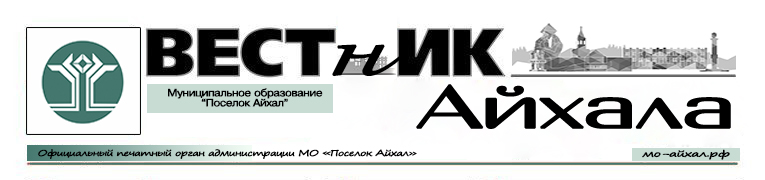 Информационный бюллетень Администрации Муниципального Образования «Поселок Айхал» Мирнинского района Республики Саха (Якутия).Издание официальных документов.Учредитель: Администрация Муниципального Образования «Поселок Айхал».Издатель: Администрация Муниципального Образования «Поселок Айхал».678190 Республика Саха (Якутия) Мирнинский район, пос. Айхал ул. Юбилейная д.7 «а».Редактор: А.А. Байгаскина                                                          тираж 5 экз.                   (менее 1000 шт.)СОДЕРЖАНИЕРаздел первый.Постановления Главы поселкаРаздел второйРазное01.04.2024			                                                                                        № 129				Об утверждении Положенияо предоставлении субсидий из средств местного бюджетана проведение и (или) возмещение затрат на проведение капитального ремонта многоквартирных домов, находящихся на территории муниципального образования «Поселок Айхал» Мирнинского района Республики Саха (Якутия)В соответствии статьей 165 Жилищного кодекса Российской Федерации, с пунктом 2 статьи 78.1 Бюджетного кодекса Российской Федерации, Федеральным законом от 06.10.2003 № 131-ФЗ «Об общих принципах организации местного самоуправления в Российской Федерации», статьей 31.1 Федерального закона от 12.01.1996 № 7-ФЗ «О некоммерческих организациях», Постановлением Правительства Российской Федерации от 25.10.2023 № 1782 «Об утверждении общих требований к нормативным правовым актам, муниципальным правовым актам, регулирующим предоставление из бюджетов субъектов Российской Федерации, местных бюджетов субсидий, в том числе грантов в форме субсидий, юридическим лицам, индивидуальным предпринимателям, а также физическим лицам – производителям товаров, работ, услуг и проведение отборов получателей указанных субсидий, в том числе грантов в форме субсидий», статьей 5 Закона Республики Саха (Якутия) от 27.11.2014 1386-З № 327-V «О государственной поддержке социально ориентированных некоммерческих организаций в Республике Саха (Якутия)», руководствуясь Уставом муниципального образования «Поселок Айхал» Мирнинского района Республики Саха (Якутия), Администрация муниципального образования «Поселок Айхал» Мирнинского района Республики Саха (Якутия):1. Утвердить положение о предоставлении субсидий из средств местного бюджета на проведение капитального ремонта многоквартирных домов, находящихся на территории муниципального образования «Поселок Айхал» Мирнинского района Республики Саха (Якутия), согласно Приложению, к настоящему постановлению.	2. Признать утратившим силу постановление Администрации муниципального образования «Поселок Айхал» «Об Утверждении Положения о предоставлении субсидий из средств местного бюджета на проведение капитального ремонта многоквартирных домов, находящихся на территории муниципального образования «Поселок Айхал» Мирнинского района Республики Саха (Якутия, утвержденное постановлением Администрации МО «Поселок Айхал» от 18.03.2022 № 110».	2. Пресс-секретарю (Байгаскина А.А.) разместить настоящее постановление в информационном бюллетене «Вестник Айхала» и на официальном сайте органов местного самоуправления муниципального образования «Поселок Айхал» в информационно-телекоммуникационной сети «Интернет».	3. Настоящее постановление вступает в силу со дня его официального опубликования (обнародования) и распространяет свое действие на правоотношения, возникшие с 01.01.2024 г.	4.    Контроль за исполнением настоящего постановления оставляю за собой.Глава поселка				                                                Г.Ш. Петровская                          Приложение                           к Постановлению от __________№ ______Положениео предоставлении субсидий из средств местного бюджетана проведение и (или) возмещение затрат на проведение капитального ремонта многоквартирных домов, находящихся на территории муниципального образования «Поселок Айхал» Мирнинского района Республики Саха (Якутия)Общие положения о предоставлении субсидийНастоящее Положение регламентирует условия и порядок предоставления бюджетных средств (субсидий) на проведение и (или) возмещение затрат на проведение капитального ремонта многоквартирных домов, находящихся  на территории муниципального образования «Поселок Айхал», в которых в соответствии со статьей 161 Жилищного кодекса Российской Федерации,  выбран один из способов управления многоквартирным домом: управляющей организацией, товариществом собственников жилья (далее по тексту – ТСЖ), жилищным и иным специализированным потребительским кооперативам (далее – СПК). Настоящее Положение разработано с целью создания безопасных и благоприятных условий проживания граждан, обеспечения сохранности жилищного фонда, соответствия жилищного фонда установленным санитарным и техническим правилам и нормам, иным требованиям законодательства, создания органами местного самоуправления благоприятных условий для управления многоквартирными домами, с целью предупреждения аварийных и чрезвычайных ситуаций.Основные понятия: Объект субсидирования - многоквартирный дом, находящийся на территории муниципального образования «Поселок Айхал»;Субсидия на проведение и (или) возмещение затрат на проведение капитального ремонта многоквартирных домов (далее "субсидия") - бюджетные средства, предоставляемые заявителю в соответствии с настоящим Положением;Заявитель - заявитель бюджетных средств, в форме субсидии на проведение капитального ремонта многоквартирных домов, находящихся на территории муниципального образования «Поселок Айхал»: управляющая организация, ТСЖ, СПК, обратившийся с заявкой на получение бюджетных средств для проведения капитального ремонта;Уполномоченный орган – Администрация муниципального образования «Поселок Айхал» Мирнинского района Республики Саха (Якутия), осуществляет функции по предоставлению субсидии, техническому надзору и контролю за проведением работ по капитальному ремонту многоквартирных домов, находящихся на территории муниципального образования «Поселок Айхал»;Главный распорядитель бюджетных средств – Администрация муниципального образования «Поселок Айхал» Мирнинского района Республики Саха (Якутия), осуществляет контроль за соблюдением условий, целей, порядка предоставления и использования субсидий;Капитальный ремонт - приведение в технически исправное состояние объекта, который включает в себя услуги и (или) работы по восстановлению или замене отдельных элементов несущих строительных конструкций на аналогичные или иные улучшающие показатели таких конструкций элементы и (или) восстановление указанных элементов, техническое состояние которого влияет на эксплуатационные характеристики многоквартирного дома. Соглашение о предоставлении субсидии (далее – Соглашение) – Соглашение между заявителем и уполномоченным органом, определяющее права и обязанности сторон, возникающие в связи с предоставлением средств из бюджета муниципального образования «Поселок Айхал». Приёмо-сдаточная документация - документация, в состав которой входит разрешительная документация, дающая право на выполнение капитального ремонта многоквартирных домов, находящихся на территории муниципального образования «Поселок Айхал», подтверждающая целевое использование субсидии (бюджетных средств) и исполнительная документация, подтверждающая фактическое выполнение капитального ремонта в объеме, установленном проектной документацией (в т.ч. отчёт о целевом использовании денежных средств с приложением финансовой отчетности о ходе выполнения капитального ремонта многоквартирных домов, находящихся на территории муниципального образования «Поселок Айхал», с копиями первичных бухгалтерских документов (договоры подряда (субподряда) при наличии, товарные накладные, акты выполненных работ КС-2, справки о стоимости выполненных работ КС-3,  счета, счёт-фактуры, чеки, квитанции и т.д, выписки с банковского счета в кредитной организации, платежные поручения и иные документы, связанные с проведением капитального ремонта многоквартирных домов), акт(ы) освидетельствования скрытых работ).При формировании проекта решения о бюджете (проекта решения о внесении изменений в решение о бюджете) на соответствующий год сведения о субсидии размещаются на едином портале бюджетной системы Российской Федерации в информационно-телекоммуникационной сети «Интернет» (далее- единый портал).1.4 Сведения о субсидиях размещаются на едином портале бюджетной системы Российской Федерации на позднее 15-го рабочего дня, следующего за днем принятия решения о бюджете, либо о внесении изменений в решение о бюджетеПорядок подачи и рассмотрения заявок, критерии отбора заявок на капитальный ремонт  Для получения субсидии на проведение и (или) возмещение затрат на проведение капитального ремонта многоквартирных домов, находящихся на территории муниципального образования «Поселок Айхал», Заявитель представляет в Уполномоченный орган заявку на предоставление субсидии по форме, установленной в приложении 1 к настоящему Положению с перечнем документов, установленных в приложении 2 к настоящему Положению. Способом проведения отбора получателей субсидии является конкурс.2.2. В целях проведения отбора Администрация до дня начала приема заявок размещает на едином портале и на официальном сайте объявление о проведении отбора.2.3. Информирование заинтересованных лиц о проведении конкурса осуществляется путем размещения объявления о проведении конкурса (далее – объявление) на официальном сайте муниципального образования «Поселок Айхал» Мирнинского района Республики Саха (Якутия) (https:/мо-айхал.рф/). Срок размещения объявления о проведении конкурса не может быть менее 7 (семи) календарных дней до начала срока приема заявок на участие в конкурсе и включает в себя следующую информацию:1) сроки проведения отбора, а также при необходимости информацию о возможности проведения нескольких этапов отбора с указанием сроков и порядка их проведения;2) дата начала подачи и окончания приема заявок участников отбора, при этом дата окончания приема заявок не может быть ранее 30-го календарного дня, следующего за днем размещения объявления о проведении отбора; 3) наименование, место нахождения, почтовый адрес, адрес электронной почты Администрации;4) результат (результаты) предоставления субсидии, а также характеристику (характеристики) результата (при ее установлении);5) доменное имя и (или) указатели страниц официального сайта;6) требования к участникам отбора, определенные в соответствии с пунктом 2.6 настоящего Порядка, которым участник отбора должен соответствовать на дату, определенную пунктом 2,6 настоящего Порядка, и к перечню документов, представляемых участниками отбора для подтверждения соответствия указанным требованиям;7) категории и (или) критерии отбора;8) порядок подачи участниками отбора заявок и требования, предъявляемые к форме и содержанию заявок;9) порядок отзыва заявок, порядок их возврата, определяющий в том числе основания для возврата заявок, порядок внесения изменений в заявки;10) правила рассмотрения заявок в соответствии с пунктами 2.12 – 2.16 настоящего Порядка;11) порядок возврата заявок на доработку;12) порядок отклонения заявок, а также информацию об основаниях их отклонения;13) порядок оценки заявок, включающий критерии оценки, показатели критериев оценки, и их весовое значение в общей оценке, необходимую для представления участником отбора информацию по каждому критерию оценки, показателю критерия оценки (при необходимости), сведения, документы и материалы, подтверждающие такую информацию, минимальный проходной балл, который необходимо набрать по результатам оценки заявок участникам отбора для признания их победителями отбора (при необходимости), сроки оценки заявок, а также информацию об участии или неучастии комиссии и экспертов (экспертных организаций) в оценке заявок;14) объем распределяемой субсидии в рамках отбора, порядок расчета размера субсидии, установленный настоящим Порядком, правила распределения субсидии по результатам отбора, которые могут включать максимальный, минимальный размер субсидии, предоставляемой победителю (победителям) отбора, а также предельное количество победителей отбора;15) порядок предоставления участникам отбора разъяснений положений объявления о проведении отбора, даты начала и окончания срока такого предоставления;16) срок, в течение которого победитель (победители) отбора должен подписать соглашение о предоставлении субсидии (далее – соглашение);17) условия признания победителя (победителей) отбора уклонившимся от заключения соглашения;18) сроки размещения протокола подведения итогов отбора (документа об итогах проведения отбора) на едином портале, а также при необходимости на официальном сайте, которые не могут быть позднее 14-го календарного дня, следующего за днем определения победителя отбора.В соответствии с пунктом 6 постановления Правительства Российской Федерации от 25.10.2023 № 1782 предусматривается переходная норма, позволяющая в течение 2024 г. использовать в целях обеспечения проведения отборов получателей субсидий, предоставляемых за счет средств местного бюджета, иные сайты, а не систему «Электронный бюджет». Под обеспечением проведения отборов получателей субсидий с использованием иных сайтов подразумевается обеспечение взаимодействия между участниками отбора и главным распорядителем средств бюджета, проводящим отбор, в том числе размещение объявлений о проведении отборов, результатов рассмотрения предложений (заявок) участников отборов, результатов проведения отборов, информации о победителях отборов.С 01.01.2025 отбор получателей субсидий будет осуществляться в государственной интегрированной информационной системе управления общественными финансами «Электронный бюджет».2.4. Любой участник отбора с момента размещения объявления о проведении отбора на едином портале не позднее 3 рабочих дней до дня завершения подачи заявок участников отбора при наличии технической возможности вправе направить Администрации не более чем 3 запроса о разъяснении положений объявления о проведении отбора путем формирования на официальном сайте соответствующего запроса.2.5. Администрация в ответ на запрос, указанный в пункте 2.4 настоящего Порядка, формирует при наличии технической возможности на официальном сайте разъяснение положений объявления о проведении отбора в срок не позднее 2 рабочих дней со дня получения такого запроса. Представленное Администрацией разъяснение положений объявления о проведении отбора не должно изменять суть информации, содержащейся в таком объявлении.2.6. Участник отбора на первое число месяца, предшествующего месяцу, в котором объявлен отбор, должен соответствовать следующим требованиям:1) участник отбора не является иностранным юридическим лицом, в том числе местом регистрации которого является государство или территория, включенные в утвержденный Министерством финансов Российской Федерации перечень государств и территорий, используемых для промежуточного (офшорного) владения активами в Российской Федерации (далее - офшорные компании), а также российским юридическим лицом, в уставном (складочном) капитале которого доля прямого или косвенного (через третьих лиц) участия офшорных компаний в совокупности превышает 25 процентов (если иное не предусмотрено законодательством Российской Федерации). При расчете доли участия офшорных компаний в капитале российских юридических лиц не учитывается прямое и (или) косвенное участие офшорных компаний в капитале публичных акционерных обществ (в том числе со статусом международной компании), акции которых обращаются на организованных торгах в Российской Федерации, а также косвенное участие офшорных компаний в капитале других российских юридических лиц, реализованное через участие в капитале указанных публичных акционерных обществ;2) участник отбора не находится в перечне организаций и физических лиц, в отношении которых имеются сведения об их причастности к экстремистской деятельности или терроризму;3) участник отбора не находится в составляемых в рамках реализации полномочий, предусмотренных главой VII Устава ООН, Советом Безопасности ООН или органами, специально созданными решениями Совета Безопасности ООН, перечнях организаций и физических лиц, связанных с террористическими организациями и террористами или с распространением оружия массового уничтожения;4) участник отбора не является иностранным агентом в соответствии с Федеральным законом «О контроле за деятельностью лиц, находящихся под иностранным влиянием»;5) у участника отбора на едином налоговом счете отсутствует или не превышает размер, определенный пунктом 3 статьи 47 Налогового кодекса Российской Федерации, задолженность по уплате налогов, сборов и страховых взносов в бюджеты бюджетной системы Российской Федерации;6) у участника отбора отсутствуют просроченная задолженность по возврату в бюджет муниципального образования «Поселок Айхал» Мирнинского района Республики Саха (Якутия) иных субсидий, бюджетных инвестиций, а также иная просроченная (неурегулированная) задолженность по денежным обязательствам перед муниципальным образованием «Поселок Айхал» Мирнинского района Республики Саха (Якутия);7) участник отбора, являющийся юридическим лицом, не находится в процессе реорганизации (за исключением реорганизации в форме присоединения к юридическому лицу, являющемуся участником отбора, другого юридического лица), ликвидации, в отношении его не введена процедура банкротства, деятельность участника отбора не приостановлена в порядке, предусмотренном законодательством Российской Федерации;8) в реестре дисквалифицированных лиц отсутствуют сведения о дисквалифицированных руководителях, членах коллегиального исполнительного органа, лице, исполняющем функции единоличного исполнительного органа, или главном бухгалтере (при наличии) участника отбора, являющегося юридическим лицом;2.7. Заявка участника отбора подается в соответствии с требованиями, указанными в объявлении о проведении отбора, в сроки, установленные указанным объявлением.          Заявка на участие в конкурсе представляется в Администрацию муниципального образования «Поселок Айхал» непосредственно, либо направляется по почте.  (данный пункт распространяет свое действие на правоотношения, возникшие с 01.01.2024 по 31.12.2024)	Все листы заявки на участие в конкурсе на бумажном носителе должны быть прошиты и пронумерованы, каждый документ отдельно. Соблюдение организацией указанного требования означает, что все документы и сведения, входящие в состав заявки на участие в конкурсе, поданы от имени организации, а также подтверждает подлинность и достоверность представленных в составе заявки на участие в конкурсе документов и сведений.           Участник отбора самостоятельно несет все расходы, связанные с подготовкой и подачей заявки и приложенных к ней документов.Представленные заявки на участие в конкурсе регистрируются Администрацией муниципального образования  «Поселок Айхал» Мирнинского района Республики Саха (Якутия) в день приема с указанием в журнале регистрации времени подачи и ее порядкового номера, анализируются не более двух рабочих дней со дня приема на соответствие установленным в объявлении требованиям, а также комплектности состава заявки на участие в конкурсе и оформления ее в соответствии с требованиями, установленными настоящим разделом.	В срок не позднее пяти рабочих дней со дня окончания приема заявок на участие в конкурсе Администрация муниципального образования «Поселок Айхал» Мирнинского района Республики Саха (Якутия) утверждает список Заявителей, допущенных и не допущенных к участию в конкурсе и размещает их на официальном сайте муниципального образования «Поселок Айхал» Мирнинского района Республики Саха (Якутия) (https:/мо-айхал.рф/).В списках Заявителей, не допущенных к участию в конкурсе, указываются причины, по которым Заявители не могут участвовать в конкурсе.В списках Заявителей, допущенных к участию в конкурсе, указывается краткая информация о каждом из них, а также порядковый номер заявки.	 В течение трех рабочих дней от даты утверждения списков, заявки на участие в конкурсе организаций-заявителей, допущенных к участию в конкурсе, направляются Администрацией в Конкурсную комиссию для проведения конкурса.	   Проведение конкурса в части рассмотрения и оценки Конкурсной комиссией заявок на участие в конкурсе Заявителей, допущенных к конкурсу (далее – претендент на получение субсидии), осуществляется в два этапа:	- Первый этап – оценка заявки Конкурсной комиссией. - Второй этап – утверждение на заседании комиссии результатов первого этапа, формирование рейтингового списка претендентов на получение субсидий, определение размера субсидии каждому претенденту.Сроки проведения первого и второго этапов конкурса не могут превышать 14 календарных дней.            2.8. Заявка формируется участником отбора в электронной форме и направляется участником отбора на адрес электронной почты   Администрации, указанный на официальном сайте. (данный пункт распространяет свое действие на правоотношения, возникающие с 01.01.2025)            Заявка подписывается усиленной квалифицированной электронной подписью руководителя участника отбора.2.9. Ответственность за полноту и достоверность информации и документов, содержащихся в заявке, а также за своевременность их представления несет участник отбора в соответствии с законодательством Российской Федерации.2.10. Участник отбора вправе внести изменения или отозвать поданную заявку до окончания срока приема заявок на участие в отборе. Внесение изменений в заявку или отзыв заявки осуществляется участником отбора в порядке, аналогичном порядку формирования заявок участниками отбора, указанному в пункте 2.8 настоящего Порядка.2.11. Рассмотрение заявок участников отбора осуществляется комиссией.Комиссия состоит из председателя комиссии, его заместителя, секретаря и других членов комиссии. Число членов Конкурсной комиссии составляет не менее 5 человек.Формой работы комиссии являются заседания. Заседание комиссии является правомочным, если на нем присутствует не менее 80 процентов от общего числа членов комиссии.Решения комиссии принимаются по результатам открытого голосования. Решение считается принятым, если за него проголосовало большинство присутствующих на заседании членов комиссии. В случае равенства голосов голос председателя комиссии является решающим.Решения комиссии оформляются протоколом заседания комиссии, который формируется (оформляется) и подписывается в соответствии с настоящим Порядком.В целях рассмотрения заявок комиссия:1) устанавливает отсутствие личной заинтересованности членов комиссии в результатах конкурса;2) рассматривает заявки на участие в отборе, определяет победителей отбора и размер предоставляемой им субсидии;3) имеет право приглашать представителей участников отбора на свои заседания;4) осуществляет иные функции в соответствии с настоящим Порядком.В случае, если член комиссии лично (прямо или косвенно) заинтересован в итогах отбора или имеются иные обстоятельства, способные повлиять на итоги отбора, он обязан проинформировать об этом комиссию до начала рассмотрения заявок на участие в отборе.Под личной заинтересованностью члена комиссии понимается возможность получения доходов в виде денег, иного имущества, в том числе имущественных прав, услуг имущественного характера, результатов выполненных работ или каких-либо выгод (преимуществ) членом комиссии, и (или) состоящими с ним в близком родстве или свойстве лицами (родителями, супругами, детьми, братьями, сестрами, а также братьями, сестрами, родителями, детьми супругов и супругами детей), гражданами или организациями, с которыми член комиссии и (или) лица, состоящие с ним в близком родстве или свойстве, связаны имущественными, корпоративными или иными близкими отношениями.В случае установления личной заинтересованности указанный член комиссии заменяется иным лицом, не имеющим личной, прямой или косвенной заинтересованности в итогах отбора.В отношении члена комиссии, имеющего личную прямую или косвенную заинтересованность в итогах отбора, но не проинформировавшего об этом комиссию до начала рассмотрения заявок на участие в отборе, применяются меры ответственности, предусмотренные законодательством Российской Федерации.2.12. Комиссия в течение 30 дней со дня завершения приема заявок:1) проверяет соответствие участника отбора требованиям и критериям отбора, определенным настоящим Порядком, на основании сведений, имеющихся в Администрации, а также, при наличии технической возможности – на основании данных государственных информационных систем, в том числе с использованием единой системы межведомственного электронного взаимодействия;2) проверяет соответствие представленных участником отбора документов и информации требованиям, определенным настоящим Порядком;3) принимает решение о победителях отбора.К участию в отборе допускаются юридические лица, соответствующие требованиям, указанным в объявлении о проведении отбора.2.13. По результатам рассмотрения заявок участников отбора комиссия принимает решение по каждому участнику отбора о признании его победителем отбора или об отклонении заявки участника отбора с указанием оснований для отклонения, предусмотренных пунктом 2.15 настоящего Порядка.Победителями отбора признаются участники отбора, заявкам которых по результатам ранжирования в соответствии с пунктом 2.12 настоящего Порядка, присвоены наименьшие порядковые номера. Количество победителей отбора определяется предельным количеством победителей отбора, определенным в объявлении о проведении отбора, но не более количества заявок, признанных соответствующим требованиям, установленным объявлением о проведении отбора.В случае если по результатам рассмотрения единственной заявки участника отбора такая заявка признана соответствующей требованиям, установленным объявлением о проведении отбора, участник отбора признается победителем отбора.2.14. Протокол подведения итогов отбора подготавливается не позднее одного рабочего дня со дня окончания срока рассмотрения заявок, подписывается Главой муниципального образования «Поселок Айхал» Мирнинского района Республики Саха (Якутия) (уполномоченного им лица) и включает сведения, указанные в пункте 2.16 настоящего Порядка.На основании протокола подведения итогов отбора, не позднее 5 рабочих дней, следующих за днем подписания указанного протокола, Администрация принимает постановление о победителях отбора.2.15. Основаниями для отклонения заявок участников отбора являются:1) несоответствие участника отбора требованиям, установленным в соответствии с пунктом 2.6 настоящего Порядка;2) непредставление (представление не в полном объеме) документов, указанных в объявлении о проведении отбора, предусмотренных настоящим Порядком;3) несоответствие представленных участником отбора заявок и (или) документов требованиям, установленным в объявлении о проведении отбора, предусмотренных настоящим Порядком;4) недостоверность информации, содержащейся в документах, представленных участником отбора, в целях подтверждения соответствия установленным настоящим Порядком требованиям;5) подача участником отбора заявки после даты и (или) времени, определенных для подачи заявок;6) отсутствие ассигнований, предусмотренных решением о бюджете муниципального образования «Поселок Айхал» Мирнинского района Республики Саха (Якутия) на соответствующий финансовый год.2.16. Документ об итогах проведения отбора в срок не позднее 14 календарных дней, следующих за днем принятия решения об определении получателя субсидии, размещается на официальном сайте (с размещением указателя страницы сайта на едином портале) и включает следующие сведения:1) дата, время и место проведения рассмотрения заявок;2) дата, время и место оценки заявок;3) информация об участниках отбора, заявки которых были рассмотрены;4) информация об участниках отбора, заявки которых были отклонены, с указанием причин их отклонения, в том числе положений объявления о проведении отбора, которым не соответствуют заявки;5) наименование получателя (получателей) субсидии, с которым заключается соглашение и размер предоставляемой ему субсидии.2.17. Администрация вправе отменить отбор, разместив на едином портале не позднее чем за один рабочий день до даты окончания срока подачи заявок на участие в отборе сообщение об отмене отбора, содержащее информацию о причинах отмены отбора.После окончания срока отмены проведения отбора в соответствии с абзацем первым настоящего пункта и до заключения соглашения с победителем (победителями) отбора Администрация вправе отменить отбор только в случае возникновения обстоятельств непреодолимой силы в соответствии с гражданским законодательством Российской Федерации.Отбор считается отмененным с момента размещения объявления о его отмене на едином портале.В срок не позднее 5 рабочих дней со дня размещения сообщения об отмене отбора Администрация возвращает участникам отбора поданные ими заявки на участие в отборе и направляет таким участникам уведомление о размещении на едином портале извещения об отмене отбора.2.18. Отбор признается несостоявшимся в следующих случаях:1) в срок, установленный в объявлении проведении отбора, не подана ни одна заявка на участие в отборе;2) по результатам рассмотрения заявок участников отбора отклонены все такие заявки.2.19. По результатам отбора с победителем (победителями) отбора заключается соглашение в соответствии с п. 3.3.2 настоящего Порядка.В целях заключения соглашения Администрация при необходимости запрашивает у победителя (победителей) отбора уточненную информацию о счетах в соответствии с законодательством Российской Федерации для перечисления субсидии, а также о лице, уполномоченном на подписание соглашения.Администрация может отказаться от заключения соглашения с победителем отбора в случае обнаружения факта несоответствия победителя отбора требованиям, указанным в объявлении о проведении отбора или представления победителем отбора недостоверной информации. Уведомление об отказе от заключения соглашения направляется Администрацией победителю отбора по адресу электронной почты, указанному в заявлении на участие в отборе.Условия предоставления и расходования субсидий Субсидии предоставляются из бюджета муниципального образования «Поселок Айхал» на проведение и (или) возмещение затрат на проведение капитального ремонта многоквартирных домов, находящихся на территории муниципального образования «Поселок Айхал» на безвозвратной основе (за исключением случаев, установленных п. 6.4. настоящего Положения). Предоставляемые субсидии носят целевой характер и не могут быть использованы на другие цели. Предоставление субсидий осуществляется в безналичной форме путем перечисления денежных средств на расчетный счет Заявителя.Субсидии, указанные в п. 2.1. настоящего Положения выделяются в пределах средств, предусмотренных в бюджете муниципального образования «Поселок Айхал» на соответствующий финансовый год.  Субсидии предоставляются при выполнении следующих условий:Подача заявки на предоставление субсидии по форме, установленной в приложении к настоящему Положению с перечнем документов, установленных в приложении 2 к настоящему Положению.Заключения Соглашения по форме, установленной в приложении 2,11 к настоящему Положению. Целью предоставления субсидий является:оказание услуг по капитальному ремонту:разработка проектно-сметной документации на проведение капитального ремонта многоквартирных домов и государственная экспертиза достоверности сметной стоимости. проведение работ и (или) возмещение затрат на проведение работ по капитальному ремонту общего имущества собственников помещений многоквартирных домов:а) ремонт фундаментов и стен (усиление, восстановление или замена строительных конструкций, ремонт водоотводящего покрытия);б) ремонт фасадов (восстановление облицовки или штукатурки фасадов, герметизация межпанельных стыков, окраска фасадов, мероприятия с целью улучшения теплотехнических характеристик ограждающих конструкций (кроме внутриквартирных стен);  в) ремонт крыши (восстановление и ремонт отдельных элементов (стропильной системы, ферм, плит и т.д.), замена кровельного покрытия, замена элементов наружного или внутреннего водостока);г) утепление сетей водоотведения в многоквартирных жилых домах.Работы проводятся собственными силами управляющей организацией, ТСЖ, СПК, либо путем привлечения сторонних подрядных (субподрядных) организаций, имеющих разрешительную документацию на выполнение работ в соответствии с действующим законодательством. Заявитель, при формировании заявки на получение субсидий, указанных в п. 2.1. настоящего Положения, в обязательном порядке указывает чьими силами будут выполняться работы по капитальному ремонту: собственными силами управляющей организации, ТСЖ, СПК, либо путем привлечения сторонних подрядных (субподрядных) организаций.Функции технического надзора и контроля за проведением капитального ремонта многоквартирных домов, находящихся на территории муниципального образования «Поселок Айхал» осуществляет Уполномоченный орган с возможным привлечением сторонних организаций, осуществляющих технический надзор и контроль, а также с привлечением представителей Заявителя.  Уполномоченный орган в течение 3-х дней со дня получения подписанного Заявителем субсидии Соглашения подготавливает проект распоряжения Администрации муниципального образования «Поселок Айхал» о предоставлении субсидии с указанием размера субсидии (далее - распоряжение), который должен быть подписан в течение 2 рабочих дней со дня его подготовки. Решением о предоставлении субсидии является распоряжение. Перечисление субсидии производится Уполномоченным органом в течение 10 (десяти) рабочих дней, следующего за днем принятия распоряжения, путем перечисления денежных средств на расчетный счет Заявителя.После завершения капитального ремонта многоквартирных домов, находящихся на территории муниципального образования «Поселок Айхал», Заявитель подготавливает и предоставляет Уполномоченному органу приёмо-сдаточную документацию в полном объеме, а именно:3.8.1. При проведении работ по капитальному ремонту:а) в случае если выполнение работ по капитальному ремонту многоквартирных домов, находящихся на территории муниципального образования «Поселок Айхал» осуществлялось с привлечением подрядных (субподрядных) организаций:- отчёт о целевом использовании денежных средств согласно Приложению 1 к Соглашению с приложением финансовой отчетности о ходе выполнения капитального ремонта многоквартирных домов с копиями первичных бухгалтерских документов (договоры подряда (субподряда), счета, счёт-фактуры, справки о стоимости выполненных работ, акты выполненных работ, товарные накладные, выписки с банковского счета в кредитной организации, платежные поручения, документы, связанные с выполнением работ по капитальному ремонту многоквартирных домов и иные документы, подтверждающие стоимость выполненных работ); - акт(ы) освидетельствования скрытых работ;- акты приемки выполненных работ согласно Приложению 2 к Соглашению;- иные документы, подтверждающие целевое использование субсидии (бюджетных средств).б) в случае если выполнение работ по капитальному ремонту многоквартирных домов, находящихся на территории муниципального образования «Поселок Айхал» осуществлялось силами управляющей организацией, ТСЖ, СПК:- отчёт о целевом использовании денежных средств согласно Приложению 4.1 к Соглашению с приложением финансовой отчетности о ходе выполнения капитального ремонта многоквартирных домов с копиями первичных бухгалтерских документов (счета, счёт-фактуры, акты приемки выполненных работ согласно Приложению 2 к Соглашению, товарные накладные на приобретенные материалы, список работников принимавших участие в работе, сведения о начисленной заработной плате таких работников, чеки, квитанции и т.д, выписки с банковского счета в кредитной организации, платежные поручения и иные документы, связанные с выполнением работ по капитальному ремонту многоквартирных домов). - акт(ы) освидетельствования скрытых работ;- иные документы, подтверждающие целевое использование субсидии (бюджетных средств).3.8.2. При оказании услуг по капитальному ремонту: - утвержденную Заявителем проектно-сметную документацию на проведение работ по капитальному ремонту МКД с положительным заключением государственной экспертизы достоверности сметной стоимости в установленном порядке.- отчёт о целевом использовании денежных средств согласно Приложению 1 к Соглашению с приложением финансовой отчетности о ходе выполнения капитального ремонта многоквартирных домов с копиями первичных бухгалтерских документов (договоры на разработку ПСД, счета, счёт-фактуры, акты оказания услуг согласно Приложению 2 к Соглашению, выписки с банковского счета в кредитной организации, платежные поручения, документы, связанные с оплатой услуг за выполненные проектные работы по капитальному ремонту многоквартирных домов и иные документы, подтверждающие стоимость выполненных работ);3.9. Отказ Уполномоченного органа в перечислении субсидии допускается в случаях несоответствия заявки, перечня документов, установленных требованиям Положения и Соглашения.Принятие решений о предоставлении субсидий, заключение Соглашения о предоставлении субсидий4.1 В случае принятия решения о предоставлении субсидии Администрация в течение 5 рабочих дней со дня окончания срока рассмотрения заявок направляет получателю субсидии проект соглашения, подписанный Главой муниципального образования «Поселок Айхал» Мирнинского района Республики Саха (Якутия).В течение 5 рабочих дней после даты получения проекта соглашения получатель субсидии подписывает соглашение. В случае, если получатель субсидии в указанный срок не предоставил в Администрацию подписанное получателем субсидии соглашение, такой получатель субсидии считается отказавшимся от предоставления субсидии.         4.2 Изменения, вносимые в соглашение, осуществляются по соглашению сторон и оформляются в виде дополнительного соглашения.     4.3 Дополнительное соглашение о расторжении соглашения заключается при условии:1) изменения ранее доведенных до Администрации лимитов бюджетных обязательств при недостижении согласия по новым условиям соглашения;           2) отказа получателя субсидии от получения субсидии, направленного в адрес Администрации; 3) возникновения обстоятельств, указанных в пункте 4.1 настоящего Порядка.4.4 При реорганизации получателя субсидии в форме слияния, присоединения или преобразования в соглашение вносятся изменения путем заключения дополнительного соглашения к соглашению в части перемены лица в обязательстве с указанием в соглашении юридического лица, являющегося правопреемником.4.5 При реорганизации получателя субсидии в форме разделения, выделения, а также при ликвидации получателя субсидии соглашение расторгается с формированием уведомления о расторжении соглашения в одностороннем порядке и акта об исполнении обязательств по соглашению с отражением информации о неисполненных получателем субсидии обязательствах, источником финансового обеспечения которых является субсидия, и возврате неиспользованного остатка субсидии в бюджет муниципального образования «Поселок Айхал» Мирнинского района Республики Саха (Якутия).         4.6 Стороны соглашения заключают дополнительные соглашения, указанные в пунктах 4.2-4.4 настоящего Порядка, в течение 10 рабочих дней со дня получения письменного уведомления одной из сторон соглашения.    4.7 В случае уменьшения Администрации ранее доведенных лимитов бюджетных обязательств, приводящего к невозможности предоставления субсидии в размере, определенном в соглашении, в соглашение включаются условия о согласовании новых условий соглашения или о расторжении соглашения при недостижении согласия по новым условиям.Требования к отчетности и контроль (мониторинг) за выполнением условий предоставления субсидий, в том числе грантов в форме субсидииЗаявитель, в день готовности к сдаче проведенного капитального ремонта многоквартирных домов, находящихся на территории муниципального образования «Поселок Айхал», представляет Уполномоченному органу надлежаще оформленную приёмо-сдаточную документацию в полном объеме, установленную пунктами 3.8.1., 3.8.2. настоящего Положения.Получатели субсидии в сроки, предусмотренные соглашениями о предоставлении субсидии, представляют в Администрацию отчеты установленной формы, не реже одного раза в кварталАдминистрация вправе устанавливать в соглашении сроки и формы представления заявителем субсидии дополнительной отчетности.Проверки соблюдения условий, целей и порядка предоставления субсидий их заявителями осуществляются Администрацией и органами муниципального финансового контроля в ходе проведения контрольных мероприятий.Получатели субсидий, несут ответственность за недостоверность представленных в Администрацию данных и нецелевое использование предоставленных субсидий в соответствии с законодательством.В случае установления по итогам проверок, проведенных Администрацией и (или) органом муниципального финансового контроля, фактов нарушения заявителями субсидий, целей, порядка предоставления субсидий и заключенного соглашения, а также не достижения показателей результативности, средства субсидии подлежат возврату в бюджет МО «Поселок Айхал» в размере, установленном актом проверки:- на основании письменного требования Администрации - не позднее 10 (десяти) рабочих дней с даты получения заявителем субсидии указанного требования;- в сроки, установленные в представлении и (или) предписании органа муниципального финансового контроля.Если по истечении указанного срока заявитель субсидии отказывается возвращать субсидию, взыскание денежных средств осуществляется в судебном порядке.В срок не позднее 7 (семи) календарных дней со дня принятия решения, указанного в пункте 5.6 настоящего Порядка, данное решение направляется заявителю субсидий вместе с требованием о возврате субсидии, содержащим сумму, сроки, код бюджетной классификации Российской Федерации, по которому должен быть осуществлен возврат субсидии, и платежные реквизиты, по которым должны быть перечислены средства.Не использованные заявителями субсидии, остатки субсидий в случаях, предусмотренных соглашениями о предоставлении субсидий, подлежат возврату в бюджет МО «Поселок Айхал» в срок не позднее 10 (десяти) рабочих дней со дня предоставления отчетов об использовании средств субсидии из бюджета МО «Поселок Айхал» на реализацию проекта, о достижении значений показателей результативности.Возврат неиспользованного остатка субсидий, осуществляется заявителями субсидий в бюджет МО «Поселок Айхал» по коду бюджетной классификации, указанному в уведомлении о возврате субсидии, направленном Администрацией в адрес получателей субсидий.	Уведомление о возврате остатков субсидий формируется на основании отчетов, предоставленных заявителем субсидии в порядке, предусмотренном соглашением.	В случае, если средства субсидий не возвращены в бюджет МО «Поселок Айхал» заявителями субсидий, в установленные настоящим пунктом сроки, указанные средства подлежат взысканию в бюджет МО «Поселок Айхал» в судебном порядке.Контроль и порядок за соблюдением предоставления и целевым использованием субсидийКонтроль за соблюдением порядка использования субсидий на проведение и (или) возмещение затрат на проведение капитального ремонта многоквартирных домов, находящихся на территории муниципального образования «Поселок Айхал» осуществляется главным распорядителем бюджетных средств, предоставляющим субсидию, органом муниципального финансового контроля, уполномоченным органом.Контроль за целевым использованием субсидий осуществляется путем:- сбора и подготовки информации в т.ч. отчетной, на основании представленных заявителем субсидии документов о расходовании денежных средств;- осуществления контроля, технического надзора за проведением капитального ремонта многоквартирных домов, находящихся на территории муниципального образования «Поселок Айхал» со стороны уполномоченного органа с возможным привлечением организации, осуществляющей технический надзор за качеством и объемом выполняемых работ.В целях осуществления контроля за использованием субсидии Уполномоченный орган, проводит проверки, выездные проверки, по результатам которых в случае выявления фактов нецелевого использования субсидии и (или) иных выявленных нарушений составляет акт проверки, один экземпляр которого вручается заявителю субсидии. Акт является основанием для принятия мер по возврату субсидий в бюджет муниципального образования «Поселок Айхал» в соответствии с п. 6.4. настоящего Положения.Субсидия подлежит возврату Заявителем в следующих случаях:- непредставления отчетности и документов, предусмотренных настоящим Положением, Соглашением;- неисполнение и (или) ненадлежащее исполнение заявителем обязательств, предусмотренных настоящим Положением, Соглашением;- применения в отношении заявителя мер по обеспечению иска в виде ареста денежных средств;- банкротства заявителя (при применении любой процедуры банкротства);- нарушения заявителем условий, установленных при предоставлении субсидии, выявленного по фактам проверок;- выявления факта предоставления недостоверных сведений для получения субсидии и (или) документов, подтверждающих затраты;- не устранения в срок, выявленных нарушений; - в иных случаях, предусмотренных действующим законодательством.Заявителю направляется требование о возврате денежных средств субсидии. Требование о возврате подготавливается Уполномоченным органом. Возврат средств субсидии осуществляется в размере, по реквизитам и коду классификации доходов бюджета Российской Федерации, указанным в требовании о возврате, в течение 30 календарных дней со дня его получения. При отказе от добровольного возврата средств субсидии взыскание суммы субсидии осуществляется в судебном порядке.6.5. Разногласия и споры, возникающие в процессе предоставления и использования субсидии, решаются в установленном действующим законодательством порядке.6.6. Заявитель несёт полную ответственность за предоставление недостоверных сведений в уполномоченный орган, нарушение условий предоставления субсидий, а также нецелевое использование субсидии в соответствии с условиями настоящего Положения, действующим законодательством Российской Федерации._____________________________________________________________________________Приложение 1                                                                                    к Положению о предоставлении субсидий                                                                   из средств местного бюджета на проведение                                                                                       капитального ремонта многоквартирных домов,                                                                      находящихся на территории муниципального                                                                           образования «Поселок Айхал» Мирнинского района Республики Саха (Якутия), утвержденному                                                                         Постановлением от ____________ № _____Соглашение о предоставлении из бюджета МО «Поселок Айхал» Республики Саха (Якутия) субсидии юридическому лицу (за исключением муниципального учреждения), индивидуальному предпринимателю, физическому лицу - производителю товаров, работ, услуг на финансовое обеспечение затрат в связи с производством (реализацией) товаров, выполнением работ, оказанием услугп. Айхал(место заключения соглашения (договора)  «__» _________ 20__ г.                                                                 № _________________(дата заключения соглашения (договора))                                                                                                      (номер соглашения (договора))            ________________________________________________________________________,(наименование органа, осуществляющего в соответствии с бюджетным законодательством Российской Федерации функции главного распорядителя средств бюджета МО «Поселок Айхал» Республики Саха (Якутия) – Далее (орган))которому(ой) как заявителю средств бюджета МО «Поселок Айхал» Республики Саха (Якутия) доведены лимиты бюджетных обязательств на предоставление субсидии в соответствии с пунктами 3 и 7 статьи 78, пунктами 2 и 4 статьи 78.1 Бюджетного кодекса Российской Федерации, именуемый в дальнейшем «Уполномоченный орган», в лице___________________________________________,(наименование должности, а также фамилия, имя, отчество (при наличии) руководителя органа или уполномоченного им лица)действующего на основании _______________________________________________,(реквизиты учредительного документа (положения), доверенности, приказа или иного документа, удостоверяющего полномочия)и ______________________________________________________________________,(наименование юридического лица, фамилия, имя, отчество (при наличии) индивидуального предпринимателя или физического лица – производителя товаров, работ, услуг)именуемый в дальнейшем «Заявитель», в лице ______________________________,(наименование должности, а также фамилия, имя, отчество (при наличии) лица, представляющего Заявителя, или уполномоченного им лица, фамилия, имя, отчество (при наличии) индивидуального предпринимателя или физического лица - производителя товаров, работ, услуг)действующего на основании _____________________________________________,(реквизиты устава юридического лица, свидетельства государственной регистрации индивидуального предпринимателя, доверенности)далее именуемые «Стороны», в соответствии с Бюджетным кодексом Российской Федерации, _____________________________________________________________,(наименование правил (порядка) предоставления субсидии из бюджета МО «Поселок Айхал» Республики Саха (Якутия)  Заявителю)утвержденными(ым) ______________________________________________________(постановлением районной Администрации от «__»____20__ №___)от «__»______20__ года №___ (далее - Правила предоставления субсидии), заключили настоящее Соглашение о нижеследующем.I. Предмет СоглашенияПредметом настоящего Соглашения является предоставление 
из бюджета МО «Поселок Айхал» Республики Саха (Якутия) в 20__ году/20__ - 20__ годах субсидии:1.1. в целях финансового обеспечения затрат Заявителя, связанных
с ______________________________________________________ (далее - Субсидия);(производством (реализацией) товаров, выполнением работ, оказанием услуг)1.2. в целях достижения результатов регионального проекта _____________________________, обеспечивающего достижение целей, показателей(наименование регионального проекта)и результатов проекта __________________________________________________, (наименование проекта)муниципальной программы _______________________________________________. (наименование муниципальной программы)II. Финансовое обеспечение предоставления СубсидииСубсидия предоставляется Заявителю на цели, указанные в разделе I настоящего Соглашения, в общем размере ___________ (_____________) рублей __                      (сумма цифрами)            (сумма прописью)копеек, в пределах лимитов бюджетных обязательств, доведенных Уполномоченному органу как заявителю средств из бюджета МО «Поселок Айхал» Республики Саха (Якутия) по кодам классификации расходов бюджетов Российской Федерации (далее – коды БК), в следующем размере:в 20__ году __________ (__________) рублей __ копеек - по коду БК _____________;                                (сумма цифрами)    (сумма прописью)                                                                                                    (код БК)в 20__ году __________ (__________) рублей __ копеек - по коду БК _____________;                                (сумма цифрами)    (сумма прописью)                                                                                                    (код БК)              в 20__ году __________ (__________) рублей __ копеек - по коду БК _____________;                (сумма цифрами)    (сумма прописью)                                                                                                   (код БК)            III. Условия и порядок предоставления СубсидииСубсидия предоставляется в соответствии с Правилами предоставления субсидии:при представлении Заявителем в Уполномоченном органе:в срок до «__»_______20__ г. документов, подтверждающих направление собственных и (или) привлеченных средств (заемные и кредитные средства, средства спонсоров и другие средства, полученные Заявителем, за исключением средств, предоставленных из бюджетов бюджетной системы Российской Федерации), в размере не менее ___ процентов общего объема Субсидии на цели, указанные в разделе I настоящего Соглашения;в срок до «__» _____ 20__ г. иных документов, в том числе:____________________________________;____________________________________.при соблюдении иных условий, в том числе:____________________________________;____________________________________.Перечисление Субсидии осуществляется в соответствии с бюджетным законодательством Российской Федерации:на счет _______________________________________________________,                                             (наименование финансового органа, территориального органа Федерального казначейства)открытый для учета операций со средствами юридических лиц, не являющихся участниками бюджетного процесса, в учреждении Центрального банка Российской Федерации, не позднее 2-го рабочего дня, следующего за днем представления Заявителем в _________________________________________________ документов                                       (наименование финансового органа, территориального органа Федерального казначейства)для оплаты денежного обязательства Заявителя, на финансовое обеспечение которого предоставляется Субсидия;на счет Заявителя, открытый в ________________________________:                                                                                                               (наименование учреждения Центрального банка                                                                                                                Российской Федерации или кредитной организации)в соответствии с планом-графиком перечисления Субсидии, установленном в приложении №___ к настоящему Соглашению, являющемуся неотъемлемой частью настоящего Соглашения;не позднее ____ рабочего дня, следующего за днем представления Заявителем в Уполномоченный орган следующих документов:____________________________________;____________________________________.Предоставление Субсидии осуществляется в соответствии со следующими условиями, предусмотренными нормативными правовыми актами Российской Федерации, регулирующими казначейское сопровождение и (или) осуществление операций с применением казначейского обеспечения обязательств:____________________________________;____________________________________.Условием предоставления Субсидии является согласие Заявителя на осуществление Уполномоченным органом и органами муниципального финансового контроля проверок соблюдения Заявителем условий, целей и порядка предоставления Субсидии. Выражение согласия Заявителя на осуществление указанных проверок осуществляется путем подписания настоящего Соглашения.Расходы, источником финансового обеспечения которых является Субсидия, осуществляются на основании утвержденных в соответствии 
с бюджетным законодательством Российской Федерации Сведений 
об операциях с целевыми средствами на 20__ год и на плановый период 
20__ - 20__ годов (код формы по ОКУД 0501213) (далее - Сведения).IV. Взаимодействие СторонУполномоченный орган обязуется:обеспечить предоставление Субсидии в соответствии с разделом III настоящего Соглашения;осуществлять проверку представляемых Заявителем документов, указанных в пунктах __________ настоящего Соглашения, в том числе на соответствие их Правилам предоставления субсидии, в течение __ рабочих дней со дня их получения от Заявителя;обеспечить     соблюдение     Заявителем      при     последующем предоставлении им средств иным лицам в форме _____________________________ (наименование формы предоставления средств)следующих условий:о проведении конкурса, иного отбора (далее - отбор) иных лиц в соответствии с требованиями, установленными для проведения такого отбора на получение Субсидии;иных условий:____________________________________;____________________________________;утверждать Сведения с учетом внесенных изменений не позднее ___ рабочего дня со дня получения указанных документов от Заявителя в соответствии с пунктом 3.3. раздела IV настоящего Соглашения;обеспечивать перечисление Субсидии на счет Заявителя, указанный в разделе VIII настоящего Соглашения, в соответствии с пунктом 2 раздела III настоящего Соглашения;устанавливать:значения результатов предоставления Субсидии согласно приложению № ___ к настоящему Соглашению, которое является неотъемлемой частью настоящего Соглашения;показатели, необходимые для достижения результатов предоставления Субсидии, согласно приложению № ___ к настоящему Соглашению, которое является неотъемлемой частью настоящего Соглашения;осуществлять оценку достижения Заявителем значений результатов предоставления Субсидии, значений показателей, необходимых для достижения результатов предоставления Субсидии, установленных Правилами предоставления субсидии или Уполномоченным органом в соответствии с 1.5 раздела IV настоящегоСоглашения на основании:отчета(ов) о достижении значений результатов предоставления Субсидии по форме, установленной в приложении № ____ к настоящему Соглашению, являющейся неотъемлемой частью настоящего Соглашения, представленного(ых) в соответствии с пунктом 3.10.2. раздела IV настоящего Соглашения;отчета(ов) о достижении значений показателей, необходимых для достижения результатов предоставления Субсидии, по форме, установленной в приложении № ____ к настоящему Соглашению, являющейся неотъемлемой частью настоящего Соглашения, представленного(ых) в соответствии с пунктом 3.10.2. раздела IV настоящего Соглашения;в случае установления Уполномоченным органом или  получения от органа муниципального финансового контроля информации о факте(ах) нарушения Заявителем порядка, целей и условий предоставления Субсидии,  предусмотренных  Правилами  предоставления  субсидии и настоящим Соглашением, в том числе указания в документах, представленных Заявителем в соответствии с настоящим Соглашением, недостоверных сведений, направлять Заявителю требование об обеспечении возврата Субсидии в бюджет МО «Поселок Айхал» Республики Саха (Якутия) в размере и в сроки, определенные в указанном требовании;в случае, если Заявителем не достигнуты значения результатов предоставления Субсидии, значения показателей, необходимых для достижения результатов предоставления Субсидии, установленных Правилами предоставления субсидии или Уполномоченным органом в соответствии с пунктом 1.5 раздела IV настоящего Соглашения, применять штрафные санкции, рассчитываемые по форме, установленной в приложении № __ к настоящему Соглашению, являющейся неотъемлемой частью настоящего Соглашения, с обязательным уведомлением Заявителя в течение ___ рабочих дней с даты принятия указанного решения;рассматривать предложения, документы и иную информацию, направленную Заявителем, в том числе в соответствии с пунктом 4.1. раздела IV настоящего Соглашения, в течение ____ рабочих дней со дня их получения 
и уведомлять Заявителя о принятом решении (при необходимости);направлять разъяснения Заявителю по вопросам, связанным с исполнением настоящего Соглашения, в течение __ рабочих дней со дня получения обращения Заявителя в соответствии с пунктом 4.1. раздела IV настоящего Соглашения;выполнять иные обязательства в соответствии с бюджетным законодательством Российской Федерации и Правилами предоставления субсидии, в том числе:____________________________________;____________________________________.Уполномоченный орган вправе:принимать решение об изменении условий настоящего Соглашения, в том числе на основании информации и предложений, направленных  Заявителем в соответствии с пунктом 4.1. раздела IV настоящего Соглашения, включая уменьшение размера Субсидии, а также увеличение размера Субсидии при наличии неиспользованных лимитов бюджетных обязательств, указанных в пункте 2.1 настоящего Соглашения, и при условии предоставления Заявителем информации, содержащей финансово-экономическое обоснование данного изменения;принимать в установленном бюджетным законодательством Российской Федерации порядке решение о наличии или отсутствии потребности в направлении в 20__ году остатка Субсидии, не использованного в 20__ году, на цели, указанные в разделе I настоящего Соглашения, не позднее __ рабочих дней со дня получения от Заявителя следующих документов, обосновывающих потребность в направлении остатка Субсидии на указанные цели:____________________________________;____________________________________.приостанавливать предоставление Субсидии в случае установления Уполномоченным органом или получения от органа муниципального финансового контроля информации о факте(ах) нарушения Заявителем порядка, целей и условий предоставления Субсидии, предусмотренных Правилами предоставления субсидии и настоящим Соглашением, в том числе указания в документах, представленных Заявителем в соответствии с настоящим Соглашением, недостоверных сведений, до устранения указанных нарушений с обязательным уведомлением Заявителя не позднее _____ рабочего дня с даты принятия решения о приостановлении;осуществлять контроль за соблюдением Заявителем порядка, целей и условий предоставления Субсидии, установленных Правилами предоставления субсидии и настоящим Соглашением, путем проведения плановых и (или) внеплановых проверок:по месту нахождения Уполномоченного органа на основании:отчета(ов) о расходах Заявителя, источником финансового обеспечения которых является Субсидия, по форме, установленной в приложении № ____ к настоящему Соглашению, являющейся неотъемлемой частью настоящего Соглашения, представленного(ых) в соответствии с 3.10.1. раздела IV настоящего Соглашения;иных отчетов:____________________________________;____________________________________.иных документов, представленных Заявителем по запросу Уполномоченного органа в соответствии с пунктом 3.11 раздела IV настоящего Соглашения.по месту нахождения Заявителя путем документального и фактического анализа операций, связанных с использованием Субсидии, произведенных Заявителем;запрашивать у Заявителя документы и информацию, необходимые для осуществления контроля за соблюдением Заявителем порядка, целей и условий предоставления Субсидии, установленных Правилами предоставления Субсидии и настоящим Соглашением, в соответствии с пунктом 2.4 раздела IV настоящего Соглашения;осуществлять иные права в соответствии с бюджетным законодательством Российской Федерации и Правилами предоставления субсидии, в том числе:____________________________________;____________________________________.Заявитель обязуется:представлять в Уполномоченный орган документы, в соответствии с пунктами 1.1.1, 1.1.2, 2.2 раздела III настоящего Соглашения;представить в Уполномоченный орган в срок до __________ документы, установленные пунктом 2.2 раздела IV настоящего Соглашения;направлять в Уполномоченный орган на утверждение:сведения не позднее ___ рабочего дня со дня заключения настоящего Соглашения;сведения с учетом внесенных изменений не позднее ___ рабочих дней со дня внесения в них изменений.утверждать с направлением копии в Уполномоченный орган:сведения не позднее __ рабочего дня со дня заключения настоящего Соглашения;сведения с учетом внесенных изменений не позднее ___ рабочих дней со дня внесения в них изменений.открыть в срок до _____ лицевой счет в __________________________;                                                                  (дата)                                                     (наименование финансового органа,                                                                                                               территориального органа Федерального казначейства)направлять Субсидию на финансовое обеспечение затрат, определенных в Сведениях;проводить отбор иных лиц в соответствии с требованиями, установленными для проведения такого отбора на получение Субсидии;соблюдать иные условия, предусмотренные абзацем 4 пункта 1.2. раздела IV настоящего Соглашения;не приобретать за счет Субсидии иностранную валюту, 
за исключением операций, определенных в Правилах предоставления субсидии;вести обособленный аналитический учет операций, осуществляемых 
за счет Субсидии;обеспечить достижение значений результатов предоставления Субсидии и соблюдение сроков их достижения, устанавливаемых в соответствии 
с пунктом 1.5.1. раздела IV настоящего Соглашения;обеспечить достижение значений показателей, 
устанавливаемых в соответствии с пунктом 1.5.1. раздела IV настоящего Соглашения;представлять в Уполномоченный орган:отчет о расходах Заявителя, источником финансового обеспечения которых является Субсидия, в соответствии с абзацем 2 подпункта 1.7.1. раздела IV настоящего Соглашения, не позднее__ рабочего дня, следующего за отчетным ______________;                                                                                                                                                                               (месяцем, кварталом, годом)отчет о достижении значений результатов предоставления Субсидии, значений показателей, необходимых для достижения результатов предоставления Субсидии, в соответствии с пунктами 1.6.1 и 1.6.2 раздела IV настоящего Соглашения  не позднее  ________ рабочего дня, следующего за отчетным _________________;                                                                                                                                              (месяцем, кварталом, годом)иные отчеты:____________________________________;____________________________________;направлять по запросу Уполномоченного органа документы и информацию, необходимые для осуществления контроля за соблюдением порядка целей и условий предоставления Субсидии в соответствии с пунктом 2.4 раздела IV настоящего Соглашения, в течение ____ рабочих дней со дня получения указанного запроса;в случае получения от Уполномоченного органа требования в соответствии с пунктом 1.8 раздела IV настоящего Соглашения:устранять факт(ы) нарушения порядка, целей и условий предоставления Субсидии в сроки, определенные в указанном требовании;возвращать в бюджет МО «Поселок Айхал» Республики Саха (Якутия) Субсидию в размере и в сроки, определенные в указанном требовании;возвращать в бюджет МО «Поселок Айхал» Республики Саха (Якутия) средства в размере, определенном по форме в соответствии с приложением № ____ к настоящему Соглашению, являющейся неотъемлемой частью настоящего Соглашения, в случае принятия Уполномоченным органом решения о применении к Заявителю штрафных санкций в соответствии с пунктом 1.9 раздела IV настоящего Соглашения, в срок, установленный Уполномоченным органом в уведомлении   о применении штрафных санкций;возвращать неиспользованный остаток Субсидии в доход бюджета МО «Поселок Айхал» Республики Саха (Якутия) в случае отсутствия решения Уполномоченного органа о наличии потребности в направлении не использованного в 20__ году остатка Субсидии на цели, указанные в разделе I настоящего Соглашения, в срок до «__» _______ 20__ г.;обеспечивать полноту и достоверность сведений, представляемых в Уполномоченный орган в соответствии с настоящим Соглашением;выполнять иные обязательства в соответствии с бюджетным законодательством Российской Федерации и Правилами предоставления субсидии, в том числе:____________________________________;____________________________________.Заявитель вправе:направлять в Уполномоченный орган предложения о внесении изменений в настоящее Соглашение, в том числе в случае установления необходимости изменения размера Субсидии с приложением информации, содержащей финансово-экономическое обоснование данного изменения;обращаться в Уполномоченный орган в целях получения разъяснений в связи с исполнением настоящего Соглашения;направлять в 20__ году неиспользованный остаток Субсидии, полученной в соответствии с настоящим Соглашением (при наличии), на осуществление выплат в соответствии с целями, указанными в разделе I настоящего Соглашения, в случае принятия Уполномоченным органом соответствующего решения в соответствии с пунктом 2.2 раздела IV настоящего Соглашения;осуществлять иные права в соответствии с бюджетным законодательством Российской Федерации и Правилами предоставления субсидии, в том числе:____________________________________;____________________________________.V. Ответственность СторонВ случае неисполнения или ненадлежащего исполнения своих обязательств по настоящему Соглашению Стороны несут ответственность в соответствии с законодательством Российской Федерации.Иные положения об ответственности за неисполнение или ненадлежащее исполнение Сторонами обязательств по настоящему Соглашению:____________________________________;____________________________________.VI. Иные условияИные условия по настоящему Соглашению:1.  ____________________________________;2.  ____________________________________.VII. Заключительные положенияСпоры, возникающие между Сторонами в связи с исполнением настоящего Соглашения, решаются ими, по возможности, путем проведения переговоров с оформлением соответствующих протоколов или иных документов. При не достижении согласия споры между Сторонами решаются в судебном порядке.Настоящее Соглашение вступает в силу с даты его подписания лицами, имеющими право действовать от имени каждой из Сторон, но не ранее доведения лимитов бюджетных обязательств, указанных в пункте 2.1 раздела IV настоящего Соглашения, и действует до полного исполнения Сторонами своих обязательств по настоящему Соглашению.Изменение настоящего Соглашения, в том числе в соответствии с положениями пункта 2.1 раздела IV настоящего Соглашения, осуществляется по соглашению Сторон и оформляется в виде дополнительного соглашения к настоящему Соглашению по форме в соответствии с приложением № 3 к приказу от «___»_______2021 г. №___.Расторжение настоящего Соглашения осуществляется:одностороннем порядке в случае:ликвидации Заявителя;нарушения Заявителем порядка, целей и условий предоставления Субсидии, установленных Правилами предоставления субсидии и настоящим Соглашением; ____________________________________;по соглашению Сторон и оформляется в виде дополнительного соглашения по типовой форме в соответствии с приложением № 5 к приказу от «___»_______2021 г. №___.В случае уменьшения главному распорядителю как заявителю бюджетных средств ранее доведенных лимитов бюджетных обязательств, приводящего к невозможности предоставления субсидии в размере, определенном в соглашении, согласовываются новые условия соглашения. При не достижении согласия по новым условиям, соглашение расторгается.Документы и иная информация, предусмотренные настоящим Соглашением, направляются Сторонами следующим(ми) способом(ами):путем использования государственной интегрированной информационной системы управления общественными финансами «Электронный бюджет»;заказным письмом с уведомлением о вручении либо вручением представителем одной Стороны подлинников документов, иной информации представителю другой Стороны;____________________________________.Настоящее Соглашение заключено Сторонами в форме:электронного документа в государственной интегрированной информационной системе управления общественными финансами "Электронный бюджет" и подписано усиленными квалифицированными электронными подписями лиц, имеющих право действовать от имени каждой из Сторон настоящего Соглашения;бумажного документа в двух экземплярах, по одному экземпляру для каждой из Сторон.VIII. Платежные реквизиты СторонIX. Подписи СторонПриложение № 1    к Соглашению о предоставлении из бюджета МО «Поселок Айхал» Республики Саха (Якутия) субсидии юридическому лицу (за исключением муниципального учреждения), индивидуальному предпринимателю, физическому лицу - производителю товаров, работ, услуг на финансовое обеспечение затрат в связи с производством (реализацией) товаров, выполнением работ, оказанием услуг, к положению, утвержденному                                                          Постановлением от __________________ № _______(Наименование органа)Приложение № 2    к Соглашению о предоставлении из бюджета МО «Поселок Айхал» Республики Саха (Якутия) субсидии юридическому лицу (за исключением муниципального учреждения), индивидуальному предпринимателю, физическому лицу - производителю товаров, работ, услуг на финансовое обеспечение затрат в связи с производством (реализацией) товаров, выполнением работ, оказанием услуг, положению, утвержденному Постановлением от ________________ № ________Приложение № __ к Соглашению от  «___»  ___________ 20___ г. № _______  (Приложение № __ к Дополнительному соглашению от  «___»  ___________ 20___ г. № ______)Показатели, необходимые для достижения результатов предоставления Субсидии1Заполняется по решению Уполномоченного органа в случае указания в пункте 1.1.2 соглашения проектов (мероприятий)Приложение № 2.1    к Соглашению о предоставлении из бюджета МО «Поселок Айхал» Республики Саха (Якутия) субсидии юридическому лицу (за исключением муниципального учреждения), индивидуальному предпринимателю, физическому лицу - производителю товаров, работ, услуг на финансовое обеспечение затрат в связи с производством (реализацией) товаров, выполнением работ, оказанием услуг, положению, утвержденному Постановлением от _______________________ № ________Приложение № __ к Соглашению от  «___»  ___________ 20___ г. № _______  (Приложение № __ к Дополнительному соглашению от  «___»  ___________ 20___ г. № ______)Приложение № 3    к Соглашению о предоставлении из бюджета МО «Поселок Айхал» Республики Саха (Якутия) субсидии юридическому лицу (за исключением муниципального учреждения), индивидуальному предпринимателю, физическому лицу - производителю товаров, работ, услуг на финансовое обеспечение затрат в связи с производством (реализацией) товаров, выполнением работ, оказанием услуг, положению, утвержденному Постановлением от _____________________ № ________Приложение № __ к Соглашению от  «___»  ___________ 20___ г. № _______  (Приложение № __ к Дополнительному соглашению от  «___»  ___________ 20___ г. № ______)Отчет о достижении значений показателей, необходимых для достижения результатов предоставления Субсидиипо состоянию на «____»  ________  20___ г.Наименование Заявителя:       __________________________________________________________________________                                                                                                  Периодичность:                           _______________________Руководитель  Заявителя                  ___________    ___________         _____________________(уполномоченное лицо)                      (должность)        (подпись)             (расшифровка подписи)Исполнитель                     ___________      ___________       _____________________                                                   (должность)          (ФИО)                        (телефон)«__» ____________ 20__ г._______________________1 Наименование показателя, указываемого в настоящей таблице должно соответствовать наименованию показателя, указанному в графе 2 приложения № 2 к соглашению.2 Заполняется по решению Уполномоченного органа в случае указания в пункте 1.1.2 соглашения конкретных проектов (мероприятий).3 Плановое значение показателя, указываемого в настоящей таблице должно соответствовать плановому значению показателя, указанному в графе 6 приложения № 2 к соглашению.Приложение № 3.1    к Соглашения о предоставлении из бюджета МО «Поселок Айхал» Республики Саха (Якутия) субсидии юридическому лицу (за исключением муниципального учреждения), индивидуальному предпринимателю, физическому лицу - производителю товаров, работ, услуг на финансовое обеспечение затрат в связи с производством (реализацией) товаров, выполнением работ, оказанием услуг, положению, утвержденному Постановлением от ______________________ № ________________Приложение № __ к Соглашению от  «___»  ___________ 20___ г. № _______  (Приложение № __ к Дополнительному соглашению от  «___»  ___________ 20___ г. № ______)Приложение № 4    к Соглашению о предоставлении из бюджета МО «Поселок Айхал» Республики Саха (Якутия) субсидии юридическому лицу (за исключением муниципального учреждения), индивидуальному предпринимателю, физическому лицу - производителю товаров, работ, услуг на финансовое обеспечение затрат в связи с производством (реализацией) товаров, выполнением работ, оказанием услуг, положению, утвержденному Постановлением от ____________________ № ___________Приложение № __ к Соглашению от  «___»  ___________ 20___ г. № _______  (Приложение № __ к Дополнительному соглашению от  «___»  ___________ 20___ г. № ______)Приложение № 5    к Соглашению о предоставлении из бюджета МО «Поселок Айхал» Республики Саха (Якутия) субсидии юридическому лицу (за исключением муниципального учреждения), индивидуальному предпринимателю, физическому лицу - производителю товаров, работ, услуг на финансовое обеспечение затрат в связи с производством (реализацией) товаров, выполнением работ, оказанием услуг, положению, утвержденному Постановлением от _____________ № _____________Приложение № __ к Соглашению от  «___»  ___________ 20___ г. № _______  (Приложение № __ к Дополнительному соглашению от  «___»  ___________ 20___ г. № ______)Расчет размера штрафных санкцийРуководитель                                        ___________           ___________         _____________________(уполномоченное лицо)                         (должность)             (подпись)             (расшифровка подписи)Исполнитель                     ___________      ___________________________       _____________________                                                (должность)            (фамилия, имя, отчество)                     (телефон)___________________________________1 Наименование, указываемое в настоящей таблице должно соответствовать наименованию показателя, необходимого для достижения результатов предоставления Субсидии, указанному в графе 2 приложения № 2 к соглашению, наименованию результата предоставления Субсидии, указанному в графе 1 приложения № 2.1 к соглашению.2 Заполняется по решению уполномоченного органа в случае указания в пункте 1.1.2 соглашения конкретных проектов (мероприятий).3 Плановое значение показателя, необходимого для достижения результата предоставления Субсидии, значение результата предоставления Субсидии,  указываемое в настоящей таблице должно соответствовать плановому значению, указанному в соответствующей графе приложений № 2, №2.1 к соглашению.4 Достигнутое значение показателя, необходимого для достижения результата предоставления Субсидии, значение результата предоставления Субсидии,  указываемое в настоящей таблице должно соответствовать достигнутому значению показателя, указанному в соответствующей графе приложений № 3, №3.1 к соглашению  на соответствующую дату.5 Заполняется при необходимости.Приложение № 6   к Соглашению о предоставлении из бюджета МО «Поселок Айхал» Республики Саха (Якутия) субсидии юридическому лицу (за исключением муниципального учреждения), индивидуальному предпринимателю, физическому лицу - производителю товаров, работ, услуг на финансовое обеспечение затрат в связи с производством (реализацией) товаров, выполнением работ, оказанием услуг, к положениюПриложение № __ к Соглашению от  «___»  ___________ 20___ г. № _______  (Приложение № __ к Дополнительному соглашению от  «___»  ___________ 20___ г. № ______)Переченьдокументов, представляемых для получения Субсидии 1. Заявление Заявителя о предоставлении Субсидии по форме согласно приложению № 1 к настоящему Перечню за подписью руководителя (иного уполномоченного лица) Заявителя.2. Выписка из единого государственного реестра юридических лиц (выписка из единого государственного реестра индивидуальных предпринимателей).3. Справка территориального органа Федеральной налоговой службы, подписанная ее руководителем (иным уполномоченным лицом), об исполнении Заявителем по состоянию на первое число месяца, предшествующего месяцу, в котором планируется заключение Соглашения о предоставлении субсидии, или на иную дату, определенную Правилами предоставления субсидии, обязанности по уплате налогов, сборов, страховых взносов, пеней, штрафов, процентов, подлежащих уплате в соответствии с законодательством Российской Федерации о налогах и сборах.4. Справка, подтверждающая отсутствие у Заявителя на первое число месяца, предшествующего месяцу, в котором планируется заключение Соглашения о предоставлении Субсидии, или на иную дату, определенную Правилами предоставления субсидии, просроченной задолженности по субсидиям, бюджетным инвестициям и иным средствам, предоставленным из государственного бюджета Республики Саха (Якутия) в соответствии с нормативными правовыми актами Республики Саха (Якутия) (договорами (соглашениями) о предоставлении субсидий, бюджетных инвестиций) по форме согласно приложению № 2 к настоящему Перечню.5. Документы, подтверждающие осуществление затрат, в том числе:копии договоров и первичных учетных документов (счетов-фактур, актов сдачи-приемки выполненных работ, товарных накладных, платежных ведомостей, документов, подтверждающих численность основного и привлеченного персонала, копий платежных поручений, реестров платежных поручений), заверенные Заявителем в порядке, установленном законодательством Российской Федерации1;копии кредитных договоров (с графиками погашения кредита и уплаты процентов) и (или) реестра кредитных договоров, заверенные Заявителем и кредитной организацией, с приложением выписки по ссудному счету Заявителя, подтверждающей получение кредитов, а также документов, подтверждающих 1 Если Правилами предоставления субсидии предусмотрено предоставление Субсидии на возмещение затрат (недополученных доходов) Заявителя в связи с производством (реализацией) товаров, выполнением работ, оказанием услуг.своевременную уплату Заявителем начисленных процентов за пользование кредитами и своевременное их погашение, заверенные кредитной организацией2;копии договоров лизинга (с графиками погашения лизинговых платежей), заверенные Заявителем и лизинговой компанией, с приложением копий выписок с расчетных счетов Заявителя с копиями платежных документов, подтверждающих использование лизинговых платежей на цели, установленные Правилами предоставления субсидии, а также документов, подтверждающих уплату лизинговых платежей, заверенных кредитной организацией, осуществляющей расчетно-кассовые операции по проведению платежей по договору лизинга3.6. Характеристика многоквартирного дома, в которой указывается:- адрес, год постройки многоквартирного дома;- материал конструктивных элементов;- количество квартир;- наличие нежилых помещений в доме, их целевое назначение;- процент износа конструктива здания, подлежащего ремонту;- управляющая организация, ТСЖ, СПК.К характеристике многоквартирного дома прилагаются акт(ы) комиссионного обследования многоквартирного дома, подтверждающие необходимость проведения капитального ремонта.    7.  Решение о выборе способа управления многоквартирным домом в соответствии со статьей 161 Жилищного кодекса Российской Федерации.Копия договора управления многоквартирным домом, с приложением реестра собственников.Копии свидетельства о государственной регистрации юридического лица, свидетельства о внесении записи в Единый государственный реестр юридических лиц, свидетельства о государственной регистрации физического лица в качестве индивидуального предпринимателя, свидетельства о внесении записи в Единый государственный реестр индивидуальных предпринимателей ( в случае непредставления Уполномоченный орган запрашивает самостоятельно, в рамках межведомственного информационного взаимодействия).Копия свидетельства о постановке на учет в налоговом органе по месту нахождения на территории РФ.Бухгалтерская отчетность за последний отчетный период.      12.Справка о состоянии расчетов по налогам и сборам.      13.  На предоставление субсидий на оказание услуг по капитальному ремонту:- договор возмездного оказания услуг с подрядной организацией на разработку проектно-сметной документации на проведение капитального ремонта МКД, с приложением задания на проектирование и обоснования стоимости (задание на проектирование и обоснование стоимости (до и после прохождения государственной экспертизы) в обязательном порядке согласовывается с Уполномоченным органом). - договор возмездного оказания услуг со специализированной организацией, осуществляющей проведение государственной экспертизы достоверности сметной стоимости. 14. На предоставление субсидий на проведение работ по капитальному ремонту общего имущества собственников помещений многоквартирных домов:- уведомление о том, чьими силами будут выполняться работы по капитальному ремонту: собственными силами управляющей организации, ТСЖ, СПК, либо путем привлечения сторонних подрядных (субподрядных) организаций. - договор подряда на проведение капитального ремонта многоквартирного дома (в случае привлечения сторонних (субподрядных) организаций), с приложением технического задания, графика производства работ и других приложений (заверенная копия). В случае, если указанный в настоящем подпункте договор не заключен на дату подачи заявки о предоставлении субсидии, то указанный в настоящем подпункте договор предоставляется Уполномоченному органу в течение 5 рабочих дней после дня заключения.- утвержденная Заявителем и согласованная Уполномоченным органом проектно-сметная документация на проведение работ по капитальному ремонту МКД, с положительным заключением государственной экспертизы достоверности сметной стоимости в установленном порядке (заверенная копия). - протокол общего собрания собственников помещений в многоквартирном доме, содержащего решения по следующим вопросам (решения должны быть приняты не менее чем 2/3 голосов от общего числа голосов собственников помещений в многоквартирном доме, определяемых в соответствии с частью 3 статьи 48 Жилищного кодекса Российской Федерации):- о проведении капитального ремонта общего имущества в многоквартирном доме;- об утверждении видов, объемов и сроков проведения работ по капитальному ремонту общего имущества в многоквартирном доме;- выбор уполномоченного представителя собственников для участия в контроле за проведением ремонта многоквартирного дома.15.  Иные документы по решению Уполномоченного органа4:15.1._______________________________________________;15.2._______________________________________________.2  Если Правилами предоставления субсидии предусмотрено предоставление Субсидии на возмещение затрат Заявителя на уплату процентов по кредитам.3 Если Правилами предоставления субсидии предусмотрено предоставление Субсидии на возмещение затрат Заявителя на уплату лизинговых платежей.4 Предусматривается в случае, если это установлено Правилами предоставления субсидии. Указываются иные конкретные документы.Приложение № 1к Перечню документов, предоставляемыхдля получения СубсидииЗаявлениео предоставлении Субсидии________________________________________________________________________                                                              (наименование Заявителя, ИНН, КПП, адрес) в    соответствии    с ______________________________________________________,                                                           (наименование нормативного правил (порядка) предоставления субсидии                                                              из государственного бюджета Республики Саха (Якутия) Заявителю)утвержденными(ым) ______________________________________________________                                                                                   (наименование нормативного правового акта)от «___» ____20__ г. № __  (далее – Порядка), просит предоставить субсидию в размере _________ (___________) рублей в целях ____________________________.                      (сумма цифрами)      (сумма прописью)                                                               (целевое назначение субсидии)Опись документов, предусмотренных пунктом ___ Порядка, прилагается.Приложение: на      л. в ед. экз.Заявитель_________________      _______________________         _______________________           (подпись)                                                (расшифровка подписи)                                                        (должность)М.П.«__» ___________ 20__ г.Приложение № 2к Перечню документов, предоставляемыхдля получения СубсидииСправкао просроченной задолженности по субсидиям, бюджетным инвестициям и иным средствам,предоставленным из бюджета МО «Поселок Айхал» Республики Саха (Якутия) в соответствии с нормативными правовыми актами  (договорами (соглашениями) о предоставлении субсидий, бюджетных инвестиций)                                                                                                                   на «___» ___________ 20___ г. № _______ Наименование Заявителя           _______________________________________________________________________________________                                                                                                            Руководитель Заявителя                 ___________  ___________  _____________________      (уполномоченное лицо)                                  (должность)           (подпись)             (расшифровка подписи)Исполнитель                    ___________     _____________________          ____________________                                                          (должность)            (фамилия, имя, отчество)                               (телефон) «__» ____________ 20___ г.1 Заполняется по решению Уполномоченного органа в случае указания в пункте 2 раздела I соглашения конкретных проектов (мероприятий).Приложение № 7    к Соглашению о предоставлении из бюджета МО «Поселок Айхал» Республики Саха (Якутия) субсидии юридическому лицу (за исключением муниципального учреждения), индивидуальному предпринимателю, физическому лицу - производителю товаров, работ, услуг на финансовое обеспечение затрат в связи с производством (реализацией) товаров, выполнением работ, оказанием услуг, к положениюПриложение № __ к Соглашению от  «___»  ___________ 20___ г. № _______  (Приложение № __ к Дополнительному соглашению от  «___»  ___________ 20___ г. № ______)Приложение № 8    к Соглашению о предоставлении из бюджета МО «Поселок Айхал» Республики Саха (Якутия) субсидии юридическому лицу (за исключением муниципального учреждения), индивидуальному предпринимателю, физическому лицу - производителю товаров, работ, услуг на финансовое обеспечение затрат в связи с производством (реализацией) товаров, выполнением работ, оказанием услуг, к положениюПриложение № __ к Соглашению от  «___»  ___________ 20___ г. № _______  (Приложение № __ к Дополнительному соглашению от  «___»  ___________ 20___ г. № ______)Отчет о достижении значений показателей, необходимых для достижения результатов предоставления Субсидиипо состоянию на «____»  ________  20___ г.Наименование Заявителя:       __________________________________________________________________________                                                                                                  Периодичность:                           _______________________Руководитель  Заявителя                  ___________    ___________         _____________________(уполномоченное лицо)                      (должность)        (подпись)             (расшифровка подписи)Исполнитель                     ___________      ___________       _____________________                                                   (должность)          (ФИО)                        (телефон)«__» ____________ 20__ г._______________________1 Наименование  показателя, указываемого в настоящей таблице должно соответствовать наименованию показателя, указанному в графе 2 приложения № 2 к соглашению.2 Заполняется по решению Уполномоченного органа в случае указания в пункте 2 раздела Iсоглашения конкретных проектов (мероприятий).3 Плановое значение показателя, указываемого в настоящей таблице должно соответствовать плановому значению показателя, указанному в графе 6 приложения № 2 к соглашению.Приложение № 8.1    к Соглашению о предоставлении из бюджета МО «Поселок Айхал» Республики Саха (Якутия) субсидии юридическому лицу (за исключением муниципального учреждения), индивидуальному предпринимателю, физическому лицу - производителю товаров, работ, услуг на финансовое обеспечение затрат в связи с производством (реализацией) товаров, выполнением работ, оказанием услуг, к положениюПриложение № __ к Соглашению от  «___»  ___________ 20___ г. № _______  (Приложение № __ к Дополнительному соглашению от  «___»  ___________ 20___ г. № ______)Приложение № 9    к Соглашению о предоставлении из бюджета МО «Поселок Айхал» Республики Саха (Якутия) субсидии юридическому лицу (за исключением муниципального учреждения), индивидуальному предпринимателю, физическому лицу - производителю товаров, работ, услуг на финансовое обеспечение затрат в связи с производством (реализацией) товаров, выполнением работ, оказанием услуг, к положениюПриложение № __ к Соглашению от  «___»  ___________ 20___ г. № _______  (Приложение № __ к Дополнительному соглашению от  «___»  ___________ 20___ г. № ______)Расчет размера штрафных санкций Руководитель                                        ___________    ___________         _____________________(уполномоченное лицо)                                            (должность)           (подпись)                        (расшифровка подписи)Исполнитель                     ___________      __________________       _____________________                                                             (должность)            (фамилия, имя, отчество)                            (телефон)___________________________________1 Наименование, указываемое в настоящей таблице должно соответствовать наименованию показателя, необходимого для достижения результатов предоставления Субсидии, указанному в графе 2 приложения № 2 к соглашению, наименованию результата предоставления Субсидии, наименованию показателя, необходимого для достижения результатов предоставления Субсидии, указанному в графе 2 приложения № 2.1 к соглашению.2 Заполняется по решению уполномоченного органа в случае указания в пункте 2 раздела I соглашения конкретных проектов (мероприятий).3 Плановое значение показателя, необходимого для достижения результата предоставления Субсидии, значение результата предоставления Субсидии, указываемое в настоящей таблице должно соответствовать плановому значению, указанному в соответствующей графе приложений № 2, №2.1 к соглашению.4 Достигнутое значение показателя, необходимого для достижения результата предоставления Субсидии, значение результата предоставления Субсидии указываемое в настоящей таблице должно соответствовать достигнутому значению показателя, указанному в соответствующей графе приложений № 3, №3.1  к соглашению  на соответствующую дату.5 Заполняется при необходимости.Приложение 2                                                                                   к Положению о предоставлении субсидий                                                                   из средств местного бюджета на проведение                                                                                       капитального ремонта многоквартирных домов,                                                                      находящихся на территории муниципального                                                                           образования «Поселок Айхал» Мирнинского района Республики Саха (Якутия)                                                                        Типовая форма дополнительного соглашенияк соглашению (договору) о предоставлении из бюджета МО «Поселок Айхал» Республики Саха (Якутия) субсидии юридическому лицу (за исключением муниципального учреждения), индивидуальному предпринимателю, физическому лицу - производителю товаров, работ, услуг на финансовое обеспечение затрат в связи с производством (реализацией) товаров, выполнением работ, оказанием услугп. Айхал(место заключения соглашения (договора) «__» _____________ 20__ г.                                                          № _________________     (дата заключения соглашения)                                                                                                                        (номер дополнительного                                                                                                                                                                               дополнительного соглашения)____________________________________________________________________, (наименование органа Республики Саха (Якутия)), осуществляющего в соответствии с бюджетным законодательством Российской Федерации функции главного распорядителя средств бюджета МО «Поселок Айхал» Мирнинского района Республики Саха (Якутия))которому как получателю средств бюджета МО «Поселок Айхал» Мирнинского района Республики Саха (Якутия) доведены лимиты бюджетных обязательств на предоставление субсидии в том числе гранта в форме субсидии, в соответствии с пунктами 3 и 7 статьи 78, пунктами 2 и 4 статьи 78.1 Бюджетного кодекса Российской Федерации, именуемый в дальнейшем «Уполномоченный орган» в лице ____________________________________________________________________(наименование должности, а также фамилия, имя, отчество (при наличии) руководителя органа или уполномоченного им лица)действующего на основании _______________________________________________,(реквизиты учредительного документа (положения), доверенности, приказа или иного документа, удостоверяющего полномочия)и ____________________________________________________________________, (наименование юридического лица, фамилия, имя, отчество (при наличии) индивидуального предпринимателя или физического лица -  производителя товаров, работ, услуг)именуемый в дальнейшем «Получатель», в лице ______________________________,(наименование должности, а также фамилия, имя, отчество (при наличии) лица, представляющего Получателя, или уполномоченного им лица, фамилия, имя, отчество (при наличии) индивидуального предпринимателя или физического лица - производителя товаров, работ, услуг)действующего на основании _____________________________________________, (реквизиты устава юридического лица, свидетельства о государственной регистрации индивидуального предпринимателя, доверенности)далее именуемые «Стороны», в соответствии с пунктом 3 раздела VII Соглашения 
от «__» _______ № _____ (далее - Соглашение) заключили настоящее Дополнительное соглашение к Соглашению о нижеследующем.Внести в Соглашение следующие изменения:в преамбуле:1.1.1. _______________________________;1.1.2. _______________________________;в разделе I «Предмет Соглашения»:1.2.1. в пункте 1.1 слова «___________________________________________»(производством (реализацией) товаров, выполнением работ, оказанием услуг)заменить словами «__________________________________________»;(производством (реализацией) товаров, выполнением работ, оказанием услуг)в разделе II «Финансовое обеспечение предоставления Субсидии» слова «в общем размере  ______________  (_____________) рублей __ копеек» заменить                                                         (сумма цифрами)                (сумма прописью)словами «в общем размере ___________ (____________) рублей __ копеек»;   (сумма цифрами)          (сумма прописью)в разделе III «Условия и порядок предоставления и перечисления Субсидии»:1.4.1. в пункте 1.1.1:слова «в срок до «__» _______ 20__ г.» заменить словами «в срок 
до «__» _________ 20__ г.»;слова «не менее ___ процентов» заменить словами «не менее ___ процентов»;1.4.2. в пункте 1.1.2 слова «в срок до «__» __________ 20__ г.» заменить словами «в срок до «__» ________ 20__ г.»;1.4.3. в пункте 2.1:слова «______________________» заменить словами  «__________________»;                                         (наименование финансового органа,                                                            (наименование финансового органа,                          территориального органа Федерального казначейства)  территориального органа Федерального казначейства)слова «в _______________________________________ документов» заменить(наименование финансового органа,территориального органа Федерального казначейства)словами «в ______________________________ документов»;                                                                           (наименование финансового органа,                                                        территориального органа Федерального казначейства)1.4.4. в пункте 2.2 слова «_________________________________________»                                                                                  (наименование учреждения Центрального банка                                                                                                    Российской Федерации или кредитной организации)заменить словами «____________________________________________»;                                                                          (наименование учреждения Центрального банка                                                                         Российской Федерации или кредитной организации)1.4.5. в пункте 2.2. слова «приложении № __» заменить словами «приложении № __»;1.4.6. в пункте 2.2. слова «не позднее ___ рабочего дня» заменить словами «не позднее ___ рабочего дня»;1.5. в разделе IV «Взаимодействие Сторон»:1.5.1. в пункте 1.2:слова «пунктах ____» заменить словами «пунктах __»;слова «в течение ___ рабочих дней» заменить словами «в течение ___ рабочих дней»;1.5.2. в пункте 1.3 слова «не позднее ___ рабочего дня» заменить словами 
«не позднее ___ рабочего дня»;1.5.3. в пункте 1.5.1 слова «приложении № __» заменить словами «приложении № __»;1.5.4. в пункте 1.6.1 слова "приложении № __» заменить словами "приложении № __»;1.5.5. в пункте 1.6.2 слова «приложении № __» заменить словами «приложении № __»;1.5.6. в пункте 1.8:слова «приложении № __» заменить словами «приложении 
№ __»;слова «в течение ___ рабочих дней» заменить словами 
«в течение ___ рабочих дней»;1.5.7. в пункте 1.9 слова «в течение ___ рабочих дней» заменить словами «в течение ___ рабочих дней»;1.5.8. в пункте 1.10 слова «в течение ___ рабочих дней» заменить словами «в течение ___ рабочих дней»;1.5.9. в пункте 2.2:слова «в 20__ году» заменить словами «в 20__ году»;слова «не позднее ___ рабочих дней» заменить словами 
«не позднее ___ рабочих дней»;1.5.10. в пункте 2.3 слова «не позднее ___ рабочего дня» заменить словами «не позднее ___ рабочего дня»;1.5.11. в пункте 3.2 слова «в срок до ________» заменить словами 
«в срок до ________»;1.5.12. в подпункте 1 пункта 3.3 слова «не позднее ___ рабочего дня» заменить словами «не позднее ___ рабочего дня»;1.5.13. в подпункте 2 пункта 3.3 слова «не позднее ___ рабочих дней» заменить словами «не позднее ___ рабочих дней»;1.5.14. в подпункте 1 пункта 3.4 слова «не позднее ___ рабочего дня» заменить словами «не позднее ___ рабочего дня»;1.5.15. в подпункте 2 пункта 3.4 слова «не позднее ___ рабочих дней» заменить словами «не позднее ___ рабочих дней»;1.5.16. в пункте 3.5:слова «в срок до ______» заменить словами «в срок до ______»;слова  «счет   в   _____________________»   заменить   словами   «счет                                                                   (наименование финансового органа,                                                   территориального органа Федерального казначейства)в ______________________________»;          (наименование финансового органа, территориального органа Федерального казначейства)1.5.17. в пункте 3.10.1:слова «не позднее ___ рабочего дня» заменить словами 
«не позднее ___ рабочего дня»;слова «отчетным ________» заменить словами «отчетным ________»;1.5.18. в пункте 3.10.2:слова «не позднее ___ рабочего дня» заменить словами 
«не позднее ___ рабочего дня»;слова «отчетным ______» заменить словами «отчетным ______»;1.5.19. в пункте 3.11 слова «в течение ___ рабочих дней» заменить словами «в течение ___ рабочих дней»;1.5.20. в пункте 3.13 слова «приложением № __» заменить словами «приложением № __»;1.5.21. в пункте 3.14:слова «в 20__ году» заменить словами «в 20__ году»;слова «до «__» ______ 20__ г.» заменить словами «до «__» ______ 20__ г.»;1.5.22. в пункте 4.3 слова «в 20__ году» заменить словами «в 20__ году».1.6. в разделе VII «Заключительные положения»:1.6.1. в пункте 3 слова «приложением № __» заменить словами «приложением № __».1.7. Иные положения по настоящему Дополнительному соглашению:1.7.1. ______________________________;1.7.2. ______________________________.1.8. раздел VIII «Платежные реквизиты Сторон» изложить в следующей редакции:«VIII. Платежные реквизиты Сторон»1.9. приложение № __ к Соглашению изложить в редакции согласно приложению № __ к настоящему Дополнительному соглашению, которое является его неотъемлемой частью;1.10. дополнить приложением № __ к настоящему Дополнительному соглашению, которое является его неотъемлемой частью;1.11. внести изменения в приложение № __ согласно приложению № __ 
к настоящему Дополнительному соглашению, которое является его неотъемлемой частью.Настоящее Дополнительное соглашение является неотъемлемой частью Соглашения.Настоящее Дополнительное соглашение вступает в силу с даты его подписания лицами, имеющими право действовать от имени каждой 
из Сторон, и действует до полного исполнения Сторонами своих обязательств 
по настоящему Соглашению.Условия Соглашения, не затронутые настоящим Дополнительным соглашением, остаются неизменными.Иные заключительные положения по настоящему Дополнительному Соглашению:настоящее Дополнительное соглашение заключено Сторонами 
в форме электронного документа в государственной интегрированной информационной системе управления общественными финансами «Электронный бюджет» и подписано усиленными квалифицированными электронными подписями лиц, имеющих право действовать от имени каждой из Сторон настоящего Дополнительного соглашения;настоящее     Дополнительное     соглашение    составлено     в     форме бумажного   документа   в   двух   экземплярах,   по   одному   экземпляру для каждой из Сторон; _______________________________.Подписи Сторон:Приложение 3                                                                                    к Положению о предоставлении субсидий                                                                   из средств местного бюджета на проведение                                                                                       капитального ремонта многоквартирных домов,                                                                      находящихся на территории муниципального                                                                           образования «Поселок Айхал» Мирнинского района Республики Саха (Якутия) Типовая форма соглашения (договора)о предоставлении из бюджета МО «Поселок Айхал» Мирнинского района Республики Саха (Якутия) субсидии юридическому лицу (за исключением муниципального учреждения), индивидуальному предпринимателю, физическому лицу - производителю товаров, работ, услуг на возмещение затрат (недополученных доходов) в связи с производством (реализацией) товаров, выполнением работ, оказанием услугп. Айхал(место заключения соглашения (договора)  «__» _________ 20__ г.                                                                 № _________________(дата заключения соглашения (договора))                                                                                                      (номер соглашения (договора))            ________________________________________________________________________,(наименование органа, осуществляющего в соответствии с бюджетным законодательством Российской Федерации функции главного распорядителя средств бюджета МО «Поселок Айхал» Мирнинского района Республики Саха (Якутия) – Далее (орган))которому(ой) как получателю средств бюджета МО «Поселок Айхал» Мирнинского района Республики Саха (Якутия) доведены лимиты бюджетных обязательств на предоставление субсидии в соответствии с пунктами 3 и 7 статьи 78, пунктами 2 и 4 статьи 78.1 Бюджетного кодекса Российской Федерации, именуемый в дальнейшем «Уполномоченный орган», в лице___________________________________________,(наименование должности, а также фамилия, имя, отчество (при наличии) руководителя органа или уполномоченного им лица)действующего на основании _______________________________________________,(реквизиты учредительного документа (положения), доверенности, приказа или иного документа, удостоверяющего полномочия)и ______________________________________________________________________,(наименование юридического лица, фамилия, имя, отчество (при наличии) индивидуального предпринимателя или физического лица – производителя товаров, работ, услуг)именуемый в дальнейшем «Получатель», в лице ______________________________,(наименование должности, а также фамилия, имя, отчество (при наличии) лица, представляющего Получателя, или уполномоченного им лица, фамилия, имя, отчество (при наличии) индивидуального предпринимателя или физического лица - производителя товаров, работ, услуг)действующего на основании _____________________________________________,(реквизиты устава юридического лица, свидетельства государственной регистрации индивидуального предпринимателя, доверенности)далее именуемые «Стороны», в соответствии с Бюджетным кодексом Российской Федерации, _____________________________________________________________,(наименование правил (порядка) предоставления субсидии из бюджета МО «Мирнинский район» Республики Саха (Якутия)  Получателю)утвержденными(ым) ______________________________________________________(постановлением районной Администрации от «__»____20__ №___)от «__»______20__ года №___ (далее - Правила предоставления субсидии), заключили настоящее Соглашение о нижеследующем.I. Предмет Соглашения	Предметом настоящего Соглашения является предоставление 
из бюджета МО «Поселок Айхал» Мирнинского района Республики Саха (Якутия) в 20__ году/20__ - 20__ годах субсидии:в целях возмещения _______________________________ Получателя,
                                                                                                                     (затрат/недополученных доходов) связанных с ____________________________________________ (далее - Субсидия);                                 (производством (реализацией) товаров, выполнением работ, оказанием услуг) в целях достижения результатов регионального проекта ___________________________, обеспечивающего достижение целей, показателей(наименование регионального проекта)и результатов проекта _________________________________, муниципальной программы ________________________________.                                  (наименование муниципальной программы)II. Финансовое обеспечение предоставления СубсидииСубсидия  предоставляется Получателю на цели, указанные в разделе I настоящего  Соглашения,  в  общем  размере  _______________ (________________)                                                                                                                                  (сумма цифрами)                      (сумма прописью)рублей __ копеек, в      пределах      лимитов      бюджетных      обязательств,      доведенных Уполномоченному органу как получателю средств бюджета МО «Поселок Айхал» Мирнинского района Республики Саха (Якутия) по кодам классификации расходов бюджетов Российской Федерации (далее – коды БК), в следующем размере:в 20__ году _________ (__________) рублей __ копеек - по коду БК ______;                                               (сумма цифрами)   (сумма прописью)                                                                                        (код БК)в 20__ году _________ (_________) рублей __ копеек - по коду БК _______;                                               (сумма цифрами)   (сумма прописью)                                                                                        (код БК)в 20__ году _________ (_________) рублей __ копеек - по коду БК _______.                                               (сумма цифрами)   (сумма прописью)                                                                                        (код БК)III. Условия и порядок предоставления СубсидииСубсидия предоставляется в соответствии с Правилами предоставления субсидии:на цели, указанные в разделе I настоящего Соглашения;при представлении Получателем в Уполномоченный орган                                          документов, подтверждающих факт произведенных Получателем, _______________,  (затрат/недополученных доходов)на возмещение которых предоставляется Субсидия в соответствии с Правилами предоставления субсидии и настоящим Соглашением, а также иных документов, определенных в приложении № ___ к настоящему Соглашению, являющемуся неотъемлемой частью настоящего Соглашения;Субсидия предоставляется при соблюдении иных условий, в том числе:_____________________________________;_____________________________________.Перечисление Субсидии осуществляется ____________________ на счет                                                                                                                                                       (периодичность)Получателя, открытый в _________________________________________________,                                                                                   (наименование учреждения Центрального банка Российской Федерации                                                                                                                       или кредитной организации)не позднее ___ рабочего   дня, следующего за днем представления Получателем              в Уполномоченный орган документов, указанных в пункте 1.2 раздела III настоящего   Соглашения;Условием предоставления Субсидии является согласие Получателя на осуществление Уполномоченным органом и органами муниципального финансового контроля проверок соблюдения Получателем условий, целей и порядка предоставления Субсидии. Выражение согласия Получателя на осуществление указанных проверок осуществляется путем подписания настоящего Соглашения.IV. Взаимодействие СторонУполномоченный орган обязуется:обеспечить предоставление Субсидии в соответствии с разделом III настоящего Соглашения;осуществлять проверку представляемых Получателем документов, указанных в пункте(ах)  раздела III, __________ настоящего Соглашения, в том числе на соответствие их Правилам предоставления субсидии, в течение ___ рабочих дней со дня их получения от Получателя;обеспечивать перечисление Субсидии на счет Получателя, указанный в разделе VIII настоящего Соглашения, в соответствии с пунктом 3.3. раздела III настоящего Соглашенияустанавливать:значения результатов предоставления Субсидии в приложении № __ к настоящему Соглашению, которое является неотъемлемой частью настоящего Соглашения;показатели, необходимые для достижения результатов предоставления Субсидии в приложении № ___ к настоящему Соглашению, которое является неотъемлемой частью настоящего Соглашения;осуществлять оценку достижения Получателем значений результатов предоставления Субсидии, значений показателей, необходимых для достижения результатов предоставления Субсидии, установленных Правилами предоставления субсидии или Уполномоченным органом в соответствии с пунктом 1.4. раздела IV настоящего Соглашения на основании:отчета(ов) о достижении значений результатов предоставления Субсидии по форме, установленной в приложении № __ к настоящему Соглашению, являющейся неотъемлемой частью настоящего Соглашения, представленного(ых) в соответствии с абзацем 2 пункта 3.4. раздела IV настоящего Соглашения;отчета(ов) о достижении значений показателей, необходимых для достижения результатов предоставления Субсидии, по форме, установленной в приложении № __ к настоящему Соглашению, являющейся неотъемлемой частью настоящего Соглашения, представленного(ых) в соответствии с абзацем 2 пункта 3.4. раздела IV настоящего Соглашения;в случае установления Уполномоченным органом или получения от органа муниципального финансового контроля информации о факте(ах) нарушения Получателем порядка, целей и условий предоставления Субсидии, предусмотренных  Правилами  предоставления  субсидии и настоящим Соглашением,  в том числе указания в документах, представленных Получателем в соответствии  с настоящим Соглашением, недостоверных сведений направлять Получателю требование об обеспечении возврата Субсидии в бюджет МО «Поселок Айхал» Мирнинского района Республики Саха (Якутия) в размере и в сроки, определенные в указанном требовании;в  случае, если Получателем не достигнуты значения результатов предоставления Субсидии, значения показателей, необходимых для достижения результатов предоставления Субсидии, установленных Правилами предоставления субсидии или Уполномоченным органом  в соответствии с пунктом 1.4. раздела IV настоящего Соглашения, применять штрафные санкции, рассчитываемые по форме, установленной в приложении № __ к настоящему Соглашению, являющейся неотъемлемой частью настоящего Соглашения, с обязательным уведомлением Получателя в течение ___ рабочих дней с даты принятия указанного решения;рассматривать предложения, документы и иную информацию, направленную Получателем, в том числе в соответствии с пунктом 4.1. раздела IV настоящего Соглашения, в течение ___ рабочих дней со дня их получения и уведомлять Получателя о принятом решении (при необходимости);направлять разъяснения Получателю по вопросам, связанным 
с исполнением настоящего Соглашения, в течение ____ рабочих дней со дня получения обращения Получателя в соответствии с пунктом 4.2. раздела IV настоящего Соглашения;выполнять иные обязательства в соответствии с бюджетным законодательством Российской Федерации и Правилами предоставления субсидии, в том числе:______________________________________;______________________________________.Уполномоченный орган вправе:принимать решение об изменении условий настоящего Соглашения, в том числе на основании информации и предложений, направленных Получателем в соответствии с пунктом 4.1 раздела IV настоящего  Соглашения, включая уменьшение размера Субсидии, а также увеличение размера Субсидии при наличии неиспользованных лимитов бюджетных обязательств, указанных в разделом II настоящего Соглашения, и при условии предоставления Получателем информации, содержащей финансово-экономическое обоснование данного изменения;приостанавливать предоставление Субсидии в случае установления Уполномоченным органом или получения от органа муниципального финансового контроля информации о факте(ах) нарушения Получателем порядка, целей и условий предоставления Субсидии, предусмотренных Правилами предоставления субсидии и настоящим Соглашением, в том числе указания в документах, представленных  Получателем  в соответствии с настоящим Соглашением, недостоверных сведений, до устранения указанных нарушений с обязательным уведомлением Получателя не позднее _____ рабочего дня с даты принятия решения о приостановлении;осуществлять контроль за соблюдением Получателем порядка, целей и условий предоставления Субсидии, установленных Правилами предоставления субсидии и настоящим Соглашением, в том числе в части достоверности представляемых Получателем в соответствии с настоящим Соглашением сведений, путем проведения плановых и (или) внеплановых проверок на основании:документов, представленных Получателем по запросу Уполномоченного органа в соответствии с пунктом 3.5 раздела IV настоящего Соглашения;__________________________________.запрашивать у Получателя документы и информацию, необходимые для осуществления контроля за соблюдением Получателем порядка, целей и условий предоставления Субсидии, установленных Правилами предоставления Субсидии и настоящим Соглашением, в соответствии с пунктом 2.3. раздела IV настоящего Соглашения;осуществлять иные права в соответствии с бюджетным законодательством Российской Федерации и Правилами предоставления субсидии, в том числе:______________________________________;______________________________________.Получатель обязуется:представлять в Уполномоченный орган документы, установленные пунктом(ами) 1.2 раздела III, __________ настоящего Соглашения;обеспечить достижение значений результатов предоставления Субсидии и соблюдение сроков их достижения, устанавливаемых в соответствии с подпунктом 1 пунктом 1.4. раздела IV настоящего Соглашения;обеспечить достижение значений показателей, устанавливаемых в соответствии с подпунктом 2 пунктом 1.4. раздела IV настоящего Соглашения;представлять в Уполномоченный орган:отчет о достижении значений результатов предоставления Субсидии, значений показателей, необходимых для достижения результатов предоставления Субсидии, в соответствии с подпунктами 1 и 2 пункта 1.5. раздела IV настоящего Соглашения не позднее ___ рабочего дня, следующего за отчетным ____________;                                                                                                                                                                                          (месяц, квартал, год)иные отчеты:_______________________________; _______________________________;направлять по запросу Уполномоченного органа документы и информацию, необходимые для осуществления контроля за соблюдением порядка, целей и условий предоставления Субсидии в соответствии с пунктом 2.3 раздела IV настоящего Соглашения, в течение ___ рабочих дней со дня получения указанного запроса;в случае получения от Уполномоченного органа требования в соответствии с пунктом 1.7 раздела IV настоящего Соглашения:устранять факт(ы) нарушения порядка, целей и условий предоставления Субсидии в сроки, определенные в указанном требовании;возвращать в бюджет МО «Поселок Айхал» Мирнинского района Республики Саха (Якутия) Субсидию в размере и в сроки, определенные в указанном требовании;возвращать в бюджет МО «Поселок Айхал» Мирнинского района Республики Саха (Якутия) в размере, определенном по форме в соответствии с приложением № ___ к настоящему Соглашению, являющейся неотъемлемой частью настоящего Соглашения, в случае принятия Уполномоченным органом решения о применении к Получателю штрафных санкций в соответствии с пунктом 1.8 раздела IV настоящего Соглашения, в срок, установленный Уполномоченным органом в уведомлении о применении штрафных санкций;обеспечивать полноту и достоверность сведений, представляемых в Уполномоченный орган в соответствии с настоящим Соглашением;выполнять иные обязательства в соответствии с бюджетным законодательством Российской Федерации и Правилами предоставления субсидии, в том числе:_______________________________________;_______________________________________.Получатель вправе:направлять в Уполномоченный орган предложения о внесении изменений в настоящее Соглашение, в том числе в случае установления необходимости изменения размера Субсидии с приложением информации, содержащей финансово-экономическое обоснование данного изменения;обращаться в Уполномоченный орган в целях получения разъяснений в связи с исполнением настоящего Соглашения;осуществлять иные права в соответствии с бюджетным законодательством Российской Федерации и Правилами предоставления субсидии, в том числе:______________________________________;______________________________________.V. Ответственность СторонВ случае неисполнения или ненадлежащего исполнения своих обязательств по настоящему Соглашению Стороны несут ответственность в соответствии с законодательством Российской Федерации.Иные положения об ответственности за неисполнение или ненадлежащее исполнение Сторонами обязательств по настоящему Соглашению:______________________________________;______________________________________.VI. Иные условияИные условия по настоящему Соглашению:VII. Заключительные положенияСпоры, возникающие между Сторонами в связи с исполнением настоящего Соглашения, решаются ими, по возможности, путем проведения переговоров с оформлением соответствующих протоколов или иных документов. При не достижении согласия споры между Сторонами решаются в судебном порядке.Настоящее Соглашение вступает в силу с даты его подписания лицами, имеющими право действовать от имени каждой из Сторон, но не ранее доведения лимитов бюджетных обязательств, указанных в разделе II настоящего Соглашения, и действует до полного исполнения Сторонами своих обязательств по настоящему Соглашению.Изменение настоящего Соглашения, в том числе в соответствии с положениями пункта 2.1 раздела IV настоящего Соглашения, осуществляется по соглашению Сторон и оформляется в виде дополнительного соглашения по типовой форме в соответствии с приложением № _ к постановлению от «___»_______2022 г. №___.Расторжение настоящего Соглашения осуществляется:в одностороннем порядке в случае:ликвидации Получателя;нарушения Получателем порядка, целей и условий предоставления Субсидии, установленных Правилами предоставления субсидии и настоящим Соглашением;______________________________________________________;по соглашению Сторон и оформляется в виде дополнительного соглашения по типовой форме в соответствии с приложением № __ к постановлению от «___»_______2022 г. №___.В случае уменьшения главному распорядителю как получателю бюджетных средств ранее доведенных лимитов бюджетных обязательств, приводящего к невозможности предоставления субсидии в размере, определенном в соглашении, согласовываются новые условия соглашения. При не достижении согласия по новым условиям, соглашение расторгается.Документы и иная информация, предусмотренные настоящим Соглашением, направляются Сторонами следующим(ми) способом(ами):путем использования государственной интегрированной информационной системы управления общественными финансами «Электронный бюджет»;заказным письмом с уведомлением о вручении либо вручением представителем одной Стороны подлинников документов, иной информации представителю другой Стороны;______________________________________.Настоящее Соглашение заключено Сторонами в форме:электронного документа в государственной интегрированной информационной системе управления общественными финансами «Электронный бюджет» и подписано усиленными квалифицированными электронными подписями лиц, имеющих право действовать от имени каждой из Сторон настоящего Соглашения;бумажного документа в двух экземплярах, по одному экземпляру для каждой из Сторон.VIII. Платежные реквизиты СторонIX. Подписи Сторон--------------------------------Приложение № 1    к Типовой форме соглашения (договора) о предоставлении из бюджета МО «Поселок Айхал» Мирнинский район Республики Саха (Якутия) субсидии юридическому лицу (за исключением муниципального учреждения), индивидуальному предпринимателю, физическому лицу - производителю товаров, работ, услуг на возмещение затрат (недополученных доходов) в связи с производством (реализацией) товаров, выполнением работ, оказанием услуг Переченьдокументов, представляемых для получения Субсидии . Заявление Получателя о предоставлении Субсидии по форме согласно приложению № 1 к настоящему Перечню за подписью руководителя (иного уполномоченного лица) Получателя.2. Выписка из единого государственного реестра юридических лиц (выписка из единого государственного реестра индивидуальных предпринимателей).3. Справка территориального органа Федеральной налоговой службы, подписанная ее руководителем (иным уполномоченным лицом), об исполнении Получателем по состоянию на первое число месяца, предшествующего месяцу, в котором планируется заключение Соглашения о предоставлении субсидии, или на иную дату, определенную Правилами предоставления субсидии, обязанности по уплате налогов, сборов, страховых взносов, пеней, штрафов, процентов, подлежащих уплате в соответствии с законодательством Российской Федерации о налогах и сборах.4. Справка, подтверждающая отсутствие у Получателя на первое число месяца, предшествующего месяцу, в котором планируется заключение Соглашения о предоставлении Субсидии, или на иную дату, определенную Правилами предоставления субсидии, просроченной задолженности по субсидиям, бюджетным инвестициям и иным средствам, предоставленным из государственного бюджета Республики Саха (Якутия) в соответствии с нормативными правовыми актами Республики Саха (Якутия) (договорами (соглашениями) о предоставлении субсидий, бюджетных инвестиций) по форме согласно приложению № 2 к настоящему Перечню.5. Документы, подтверждающие осуществление затрат, в том числе:копии договоров и первичных учетных документов (счетов-фактур, актов сдачи-приемки выполненных работ, товарных накладных, платежных ведомостей, документов, подтверждающих численность основного и привлеченного персонала, копий платежных поручений, реестров платежных поручений), заверенные Получателем в порядке, установленном законодательством Российской Федерации1;копии кредитных договоров (с графиками погашения кредита и уплаты процентов) и (или) реестра кредитных договоров, заверенные Получателем и кредитной организацией, с приложением выписки по ссудному счету Получателя, подтверждающей получение кредитов, а также документов, подтверждающих 1 Если Правилами предоставления субсидии предусмотрено предоставление Субсидии на возмещение затрат (недополученных доходов) Получателя в связи с производством (реализацией) товаров, выполнением работ, оказанием услуг.своевременную уплату Получателем начисленных процентов за пользование кредитами и своевременное их погашение, заверенные кредитной организацией2;копии договоров лизинга (с графиками погашения лизинговых платежей), заверенные Получателем и лизинговой компанией, с приложением копий выписок с расчетных счетов Получателя с копиями платежных документов, подтверждающих использование лизинговых платежей на цели, установленные Правилами предоставления субсидии, а также документов, подтверждающих уплату лизинговых платежей, заверенных кредитной организацией, осуществляющей расчетно-кассовые операции по проведению платежей по договору лизинга3.6. Иные документы по решению Уполномоченного органа4:6.1._______________________________________________;6.2._______________________________________________.2  Если Правилами предоставления субсидии предусмотрено предоставление Субсидии на возмещение затрат Получателя на уплату процентов по кредитам.3 Если Правилами предоставления субсидии предусмотрено предоставление Субсидии на возмещение затрат Получателя на уплату лизинговых платежей.4 Предусматривается в случае, если это установлено Правилами предоставления субсидии. Указываются иные конкретные документыПриложение № 1к Перечню документов, предоставляемыхдля получения СубсидииЗаявлениео предоставлении Субсидии________________________________________________________________________                                                              (наименование Получателя, ИНН, КПП, адрес) в    соответствии    с ______________________________________________________,                                                           (наименование нормативного правила (порядка) предоставления субсидии из бюджета                                                             МО «Поселок Айхал» Мирнинского района Республики Саха (Якутия) Получателю)утвержденными(ым) ______________________________________________________                                                                                   (наименование нормативного правового акта)от «___» ____20__ г. № __  (далее – Порядка), просит предоставить субсидию в размере _________ (___________) рублей в целях ____________________________.                      (сумма цифрами)      (сумма прописью)                                                               (целевое назначение субсидии)Опись документов, предусмотренных пунктом ___ Порядка, прилагается.Приложение: на      л. в ед. экз.Получатель_________________      _______________________         _______________________           (подпись)                                                (расшифровка подписи)                                                        (должность)М.П.«__» ___________ 20__ г.Приложение № 2к Перечню документов, предоставляемыхдля получения СубсидииСправкао просроченной задолженности по субсидиям, бюджетным инвестициям и иным средствам,предоставленным из бюджета МО «Поселок Айхал» Мирнинского района Республики Саха (Якутия) в соответствии с нормативными правовыми актами  (договорами (соглашениями) о предоставлении субсидий, бюджетных инвестиций)                                                                                                                   на «___» ___________ 20___ г. № _______ Наименование Получателя           _______________________________________________________________________________________                                                                                                            Руководитель Получателя                 ___________  ___________  _____________________      (уполномоченное лицо)                                  (должность)           (подпись)             (расшифровка подписи)Исполнитель                    ___________     _____________________          ____________________                                                          (должность)            (фамилия, имя, отчество)                               (телефон) «__» ____________ 20___ г.Приложение № 3    к Типовой форме соглашения (договора) о предоставлении из бюджета МО «Поселок Айхал» Мирнинского района Республики Саха (Якутия) субсидии юридическому лицу (за исключением муниципального учреждения), индивидуальному предпринимателю, физическому лицу - производителю товаров, работ, услуг на возмещение затрат (недополученных доходов) в связи с производством (реализацией) товаров, выполнением работ, оказанием услуг, утвержденной постановлением от «_______________ №_______Приложение № __ к Соглашению от  «___»  ___________ 20___ г. № _______  (Приложение № __ к Дополнительному соглашению от  «___»  ___________ 20___ г. № ______)Показатели, необходимые для достижения результатов предоставления Субсидии__________________________________________________________________________________________________________________________1 Заполняется по решению Уполномоченного органа в случае указания в пункте 2 раздела I соглашения конкретных проектов (мероприятий).Приложение № 3.1    к Типовой форме соглашения (договора) о предоставлении из бюджета МО «Поселок Айхал» Мирнинского района Республики Саха (Якутия) субсидии юридическому лицу (за исключением муниципального учреждения), индивидуальному предпринимателю, физическому лицу - производителю товаров, работ, услуг на возмещение затрат (недополученных доходов) в связи с производством (реализацией) товаров, выполнением работ, оказанием услуг, утвержденной постановлением от ______________________ № _______Приложение № __ к Соглашению от  «___»  ___________ 20___ г. № _______  (Приложение № __ к Дополнительному соглашению от  «___»  ___________ 20___ г. № ______)Приложение № 4    к Типовой форме соглашения (договора) о предоставлении из бюджета МО «Поселок Айхал» Мирнинского района Республики Саха (Якутия) субсидии юридическому лицу (за исключением муниципального учреждения), индивидуальному предпринимателю, физическому лицу - производителю товаров, работ, услуг на возмещение затрат (недополученных доходов) в связи с производством (реализацией) товаров, выполнением работ, оказанием услуг, утвержденной постановлением от ___________________ № _______Приложение № __ к Соглашению от  «___»  ___________ 20___ г. № _______  (Приложение № __ к Дополнительному соглашению от  «___»  ___________ 20___ г. № ______)Отчет о достижении значений показателей, необходимых для достижения результатов предоставления Субсидиипо состоянию на «____»  ________  20___ г.Наименование Получателя:       __________________________________________________________________________                                                                                                  Периодичность:                           _______________________Руководитель  Получателя                  ___________    ___________         _____________________(уполномоченное лицо)                      (должность)        (подпись)             (расшифровка подписи)Исполнитель                     ___________      ___________       _____________________                                                   (должность)          (ФИО)                        (телефон)«__» ____________ 20__ г._______________________1 Наименование  показателя, указываемого в настоящей таблице должно соответствовать наименованию показателя, указанному в графе 2 приложения № 2 к соглашению.2 Заполняется по решению Уполномоченного органа в случае указания в пункте 2 раздела Iсоглашения конкретных проектов (мероприятий).3 Плановое значение показателя, указываемого в настоящей таблице должно соответствовать плановому значению показателя, указанному в графе 6 приложения № 2 к соглашению.Приложение № 4.1    к Типовой форме соглашения (договора) о предоставлении из бюджета МО «Поселок Айхал» Мирнинского района Республики Саха (Якутия) субсидии юридическому лицу (за исключением муниципального учреждения), индивидуальному предпринимателю, физическому лицу - производителю товаров, работ, услуг на возмещение затрат (недополученных доходов) в связи с производством (реализацией) товаров, выполнением работ, оказанием услуг, утвержденной постановлением от ________________ № _______Приложение № 5    к Типовой форме соглашения (договора) о предоставлении из бюджета МО «Поселок Айхал» Мирнинского района Республики Саха (Якутия) субсидии юридическому лицу (за исключением муниципального учреждения), индивидуальному предпринимателю, физическому лицу - производителю товаров, работ, услуг на возмещение затрат (недополученных доходов) в связи с производством (реализацией) товаров, выполнением работ, оказанием услуг, утвержденной постановлением от ______________________ № _____Расчет размера штрафных санкций Руководитель                                        ___________    ___________         _____________________(уполномоченное лицо)                                            (должность)           (подпись)                        (расшифровка подписи)Исполнитель                     ___________      __________________       _____________________                                                             (должность)            (фамилия, имя, отчество)                            (телефон)___________________________________1 Наименование, указываемое в настоящей таблице должно соответствовать наименованию показателя, необходимого для достижения результатов предоставления Субсидии, указанному в графе 2 приложения № 2 к соглашению, наименованию результата предоставления Субсидии, наименованию показателя, необходимого для достижения результатов предоставления Субсидии, указанному в графе 2 приложения № 2.1 к соглашению.2 Заполняется по решению уполномоченного органа в случае указания в пункте 2 раздела I соглашения конкретных проектов (мероприятий).3 Плановое значение показателя, необходимого для достижения результата предоставления Субсидии, значение результата предоставления Субсидии, указываемое в настоящей таблице должно соответствовать плановому значению, указанному в соответствующей графе приложений № 2, №2.1 к соглашению.4 Достигнутое значение показателя, необходимого для достижения результата предоставления Субсидии, значение результата предоставления Субсидии указываемое в настоящей таблице должно соответствовать достигнутому значению показателя, указанному в соответствующей графе приложений № 3, №3.1  к соглашению  на соответствующую дату.5 Заполняется при необходимости.Приложение 10к Соглашению о предоставлении из бюджета МО «Поселок Айхал» Республики Саха (Якутия) субсидии юридическому лицу (за исключением муниципального учреждения), индивидуальному предпринимателю, физическому лицу - производителю товаров, работ, услуг на возмещение затрат (недополученных доходов) в связи с производством (реализацией) товаров, выполнением работ, оказанием услуг, утвержденному Постановлением от _________________ № ____Утверждаю: __________________________________________________________________«___»__________202__ г.АКТ  о приёмке выполненных работ (оказанных услуг)по Соглашению № ________ от «___» _________202__ г.проведение капитального ремонта общего имущества многоквартирного дома, находящихся на территории муниципального образования «Поселок Айхал» по ул. __________п. Айхал                                                                                             «___» __________201___ г.                                                                                                              Комиссия в составе:Представители Уполномоченного органа: ________________________________________Представители Заявителя: ______________________________________________________Собственник квартиры № ___ в многоквартирном доме: ___________________________Составили настоящий акт о том, что на дату окончания срока исполнения обязательств по Соглашению № ________ от «___» _________202__ г. капитальный ремонт выполнен в следующем объеме:Решение комиссии:Обязательства Заявителем по Соглашению выполнены/не выполнены в полном объеме, качество капитального ремонта соответствует/не соответствует установленному требованию.Настоящий акт составлен в двух экземплярах, по одному для каждой из сторон.Члены комиссии:________________________________ / _______________/                                                                 (подпись)                                                                         ________________________________ /_______________/                                  (подпись)                                                                         ________________________________ /_______________/                                  (подпись)                                                                              Приложение 11 к Соглашению о предоставлении из бюджета МО «Поселок Айхал» Республики Саха (Якутия) субсидии юридическому лицу (за исключением муниципального учреждения), индивидуальному предпринимателю, физическому лицу - производителю товаров, работ, услуг на возмещение затрат (недополученных доходов) в связи с производством (реализацией) товаров, выполнением работ, оказанием услуг, утвержденному Постановлением от __________________ № ___График перечисления СубсидииПриложение 4                                                                                   к Положению о предоставлении субсидий                                                                   из средств местного бюджета на проведение                                                                                       капитального ремонта многоквартирных домов,                                                                      находящихся на территории муниципального                                                                           образования «Поселок Айхал» Мирнинского района Республики Саха (Якутия), утвержденному                                                                         Постановлением от ____________ № _____Типовая форма дополнительного соглашенияк соглашению о предоставлении из бюджета МО «Поселок Айхал» Республики Саха (Якутия) субсидии юридическому лицу (за исключением муниципального учреждения), индивидуальному предпринимателю, физическому лицу – производителю товаров, работ, услуг на возмещениезатрат (недополученных доходов) в связи с производством(реализацией) товаров, выполнением работ, оказанием услугот «__» __________ 20__ г. № ___п. Айхал(место заключения соглашения (договора)  «__» _________ 20__ г.                                                                 № _________________(дата заключения соглашения (договора))                                                                                                      (номер соглашения (договора))            ________________________________________________________________________,(наименование органа, осуществляющего в соответствии с бюджетным законодательством Российской Федерации функции главного распорядителя средств бюджета МО «Поселок Айхал» Республики Саха (Якутия) – Далее (орган))которому(ой) как заявителю средств бюджета МО «Поселок Айхал» Республики Саха (Якутия) доведены лимиты бюджетных обязательств на предоставление субсидии в соответствии с пунктами 3 и 7 статьи 78, пунктами 2 и 4 статьи 78.1 Бюджетного кодекса Российской Федерации, именуемый в дальнейшем «Уполномоченный орган», в лице___________________________________________,(наименование должности, а также фамилия, имя, отчество (при наличии) руководителя органа или уполномоченного им лица)действующего на основании _______________________________________________,(реквизиты учредительного документа (положения), доверенности, приказа или иного документа, удостоверяющего полномочия)и ______________________________________________________________________,(наименование юридического лица, фамилия, имя, отчество (при наличии) индивидуального предпринимателя или физического лица – производителя товаров, работ, услуг)именуемый в дальнейшем «Заявитель», в лице ______________________________,(наименование должности, а также фамилия, имя, отчество (при наличии) лица, представляющего Заявителя, или уполномоченного им лица, фамилия, имя, отчество (при наличии) индивидуального предпринимателя или физического лица - производителя товаров, работ, услуг)действующего на основании _____________________________________________,(реквизиты устава юридического лица, свидетельства государственной регистрации индивидуального предпринимателя, доверенности)далее именуемые «Стороны», в соответствии с пунктом 3 раздела VII Соглашения 
от «__» _______ № _____ (далее - Соглашение) заключили настоящее Дополнительное соглашение к Соглашению о нижеследующем.1. Внести в Соглашение следующие изменения:1.1. в преамбуле:1.1.1. _______________________________;1.1.2. _______________________________;1.2. в разделе I «Предмет Соглашения»:1.2.1. в пункте 1 слова «___________________________________________»                                                                                        (производством (реализацией) товаров, выполнением работ, оказанием услуг)заменить словами «__________________________________________________»;                                                          (производством (реализацией) товаров, выполнением работ, оказанием услуг)1.3. в разделе II «Финансовое обеспечение предоставления Субсидии»: слова «в общем размере _________________  (_______________) Рублей __ копеек» заменить                                                        (сумма цифрами)                        (сумма прописью)словами «в общем размере __________ (____________) рублей __ копеек»;                                                                         (сумма цифрами)        (сумма прописью)1.4. в разделе III «Условия и порядок предоставления и перечисления Субсидии»:1.4.1. в пункте 1.2 слова «приложении № __» заменить словами «приложении № __»;1.4.2. в пункте 3:слова «осуществляется ___» заменить словами «осуществляется ___»;слова «____________________________________________» заменить                                     (наименование учреждения Центрального банка Российской Федерации или кредитной организации)словами «____________________________________________________________»;                                     (наименование учреждения Центрального банка Российской Федерации или кредитной организации)слова «не позднее ________ рабочего дня» заменить словами «не позднее ___ рабочего дня»;1.5. в разделе IV «Взаимодействие Сторон»:1.5.1. в пункте 1.2:слова «в пункте(ах) ___» заменить словами «в пункте(ах) ___»слова «в течение ___ рабочих дней» заменить словами «в течение ___ рабочих дней»;1.5.2. в  подпункте 1 пункта 1.4 слова «приложении № ___» заменить словами «приложении № ___»;1.5.3. в подпункте 1 пункте 1.5 слова «приложении № ___» заменить словами «приложении № ___»;1.5.4. в пункте 1.7:слова «приложении № __» заменить словами «приложении № __»;слова «в течение ___ рабочих дней» заменить словами «в течение ___ рабочих дней»;1.5.5. в пункте 1.8 слова «в течение ___ рабочих дней» заменить словами 
«в течение ___ рабочих дней»;1.5.6. в пункте 1.9 слова «в течение ___ рабочих дней» заменить словами «в течение ___ рабочих дней»;1.5.7. в пункте 2.2 слова «не позднее ___ рабочего дня» заменить словами «не позднее ___ рабочего дня»;1.5.8. в пункте 3.1 слова «пунктом(ами) ___» заменить словами «пунктом(ами) ___»1.5.9. в пункте подпункт 1 пункта 3.4:слова «не позднее ___ рабочего дня» заменить словами «не позднее ___ рабочего дня»;слова «отчетным ___» заменить словами «отчетным ___»1.5.10. в пункте 3.5 слова «в течение ___ рабочих дней» заменить словами «в течение ___ рабочих дней»;1.5.11. в пункте 3.7. слова «приложением № ___» заменить словами «приложением № ___»;1.6. в разделе VII «Заключительные положения»:1.6.1. в пункте 3 слова «приложением № ___» заменить словами «приложением № ___»;1.7. Иные положения по настоящему Дополнительному соглашению:1.7.1. ______________________________________;1.7.2. ______________________________________.1.8. раздел VIII «Платежные реквизиты Сторон» изложить в следующей редакции:«VIII. Платежные реквизиты Сторон1.9. приложение № __ к Соглашению изложить в редакции согласно приложению № __ к настоящему Дополнительному соглашению, которое является его неотъемлемой частью;1.10. дополнить приложением № __ согласно приложению № __ 
к настоящему Дополнительному соглашению, которое является его неотъемлемой частью;1.11. внести изменения в приложение № __ согласно приложению № ___ 
к настоящему Дополнительному соглашению, которое является его неотъемлемой частью.2. Настоящее Дополнительное соглашение является неотъемлемой частью Соглашения.3. Настоящее Дополнительное соглашение вступает в силу с даты его подписания лицами, имеющими право действовать от имени каждой из Сторон, 
и действует до полного исполнения Сторонами своих обязательств по настоящему Соглашению.4. Условия Соглашения, не затронутые настоящим Дополнительным соглашением, остаются неизменными.5. Иные заключительные положения по настоящему Дополнительному Соглашению:5.1. настоящее Дополнительное соглашение заключено Сторонами в форме электронного документа в государственной интегрированной информационной системе управления общественными финансами «Электронный бюджет» 
и подписано усиленными квалифицированными электронными подписями лиц, имеющих право действовать от имени каждой из Сторон настоящего Дополнительного соглашения;5.2. настоящее Дополнительное соглашение составлено в форме бумажногодокумента в двух экземплярах, по одному экземпляру для каждой из Сторон;5.3. ______________________________________.6. Подписи Сторон:Приложение 5                                                                                   к Положению о предоставлении субсидий                                                                   из средств местного бюджета на проведение                                                                                       капитального ремонта многоквартирных домов,                                                                      находящихся на территории муниципального                                                                           образования «Поселок Айхал» Мирнинского района Республики Саха (Якутия)Типовая форма дополнительного соглашенияо расторжении соглашения (договора) о предоставлении из бюджета МО «Поселок Айхал» Мирнинского района Республики Саха (Якутия) субсидии юридическому лицу (за исключением муниципального учреждения), индивидуальному предпринимателю, физическому лицу - производителю товаров, работ, услуг на финансовое обеспечение затрат в связи с производством (реализацией) товаров, выполнением работ, оказанием услугп. Айхал(место заключения соглашения (договора) «__» _____________ 20__ г.                                                          № _________________     (дата заключения соглашения)                                                                                                                        (номер дополнительного                                                                                                                                                                               дополнительного соглашения)________________________________________________________________________, (наименование органа Республики Саха (Якутия)), осуществляющего в соответствии с бюджетным законодательством Российской Федерации функции главного распорядителя средств бюджета  МО «Поселок Айхал» Мирнинский район Республики Саха (Якутия))которому как получателю средств бюджета МО «Поселок Айхал» Мирнинского района Республики Саха (Якутия) доведены лимиты бюджетных обязательств на предоставление субсидии в том числе гранта в форме субсидии, в соответствии с пунктами 3 и 7 статьи 78, пунктами 2 и 4 статьи 78.1 Бюджетного кодекса Российской Федерации, именуемый в дальнейшем «Уполномоченный орган» в лице ________________________________________________________________________(наименование должности, а также фамилия, имя, отчество (при наличии) руководителя органа или уполномоченного им лица)действующего на основании _______________________________________________,(реквизиты учредительного документа (положения), доверенности, приказа или иного документа, удостоверяющего полномочия)и ______________________________________________________________________, (наименование юридического лица, фамилия, имя, отчество (при наличии) индивидуального предпринимателя или физического лица -  производителя товаров, работ, услуг)именуемый в дальнейшем «Получатель», в лице ______________________________,(наименование должности, а также фамилия, имя, отчество (при наличии) лица, представляющего Получателя, или уполномоченного им лица, фамилия, имя, отчество (при наличии) индивидуального предпринимателя или физического лица - производителя товаров, работ, услуг)действующего на основании _____________________________________________, (реквизиты устава юридического лица, свидетельства о государственной регистрации индивидуального предпринимателя, доверенности)далее именуемые «Стороны», в соответствии с______________________________(документ, предусматривающий основание для расторжения Соглашения (при наличии), или пункт 4.2 Соглашения)заключили  настоящее  Дополнительное  соглашение  о  расторжении Соглашения (договора) о предоставлении из бюджета МО «Поселок Айхал» Мирнинского района Республики Саха (Якутия) субсидии юридическому лицу (за исключением государственного учреждения), индивидуальному предпринимателю, физическому лицу – производителю товаров, работ, услуг на финансовое обеспечение затрат в связи с производством (реализацией) товаров, выполнением работ, оказанием услуг от «__» ________ 20__ г. № ______ (далее соответственно - Соглашение, Субсидия).1. Соглашение расторгается с даты вступления в силу настоящего Дополнительного соглашения о расторжении Соглашения.2. Состояние расчетов на дату расторжения Соглашения:2.1. бюджетное обязательство Уполномоченного органа исполнено в размере ___________ (____________) рублей ___ копеек по коду БК ________________;  (сумма цифрами)         (сумма прописью)                                                                                                        (код БК)2.2. объем обязательств Получателя в размере _____________ (_____________)                                                                                                                                                   (сумма цифрами)              (сумма прописью)рублей __ копеек Субсидии, предоставленной в соответствии с пунктом __ статьи ___ Бюджетного кодекса Российской Федерации;2.3. Уполномоченный орган в течение «__» дней со дня расторжения Соглашения обязуется перечислить Получателю сумму Субсидии в размере принятых Получателем обязательств: _____________ (_____________)                                                                                                             (сумма цифрами)              (сумма прописью)рублей __ копеек;2.4. Получатель в течение «___» дней со дня расторжения Соглашения обязуется возвратить Уполномоченному органу в государственный бюджет Республики Саха (Якутия) сумму Субсидии в размере неиспользованного объема Субсидии ________________(_____________) рублей __ копеек;              (сумма цифрами)                (сумма прописью)2.5. _____________________________________________________________;2.6. _____________________________________________________________.3. Стороны взаимных претензий друг к другу не имеют.4. Настоящее Дополнительное соглашение вступает в силу с даты его подписания лицами, имеющими право действовать от имени каждой из Сторон.5. Обязательства Сторон по Соглашению прекращаются со дня вступления 
в силу настоящего Дополнительного соглашения, за исключением обязательств, предусмотренных пунктами _____________ Соглашения, которые прекращают свое действие после полного их исполнения.6. Иные положения настоящего Дополнительного соглашения:6.1. настоящее Дополнительное соглашение заключено Сторонами в форме электронного документа в государственной интегрированной информационной системе управления общественными финансами «Электронный бюджет» и подписано усиленными квалифицированными электронными подписями лиц, имеющих право действовать от имени каждой из Сторон настоящего дополнительного соглашения;6.2. настоящее Дополнительное соглашение сформировано в форме электронного документа в государственной интегрированной информационной системе управления общественными финансами «Электронный бюджет» и подписано в форме бумажного документа;6.3. настоящее дополнительное соглашение составлено в форме бумажного документа в двух экземплярах, по одному экземпляру для каждой из Сторон;6.4. _______________________________________.7. Платежные реквизиты Сторон8. Подписи Сторон:Приложение 6                                                                                    к Положению о предоставлении субсидий                                                                   из средств местного бюджета на проведение                                                                                       капитального ремонта многоквартирных домов,                                                                      находящихся на территории муниципального                                                                           образования «Поселок Айхал» Мирнинского района Республики Саха (Якутия), утвержденному                                                                         Постановлением от ____________________ № _______Типовая форма дополнительного соглашенияо расторжении соглашения (договора) о предоставлении из бюджета МО «Поселок Айхал» Мирнинского района Республики Саха (Якутия) субсидии, юридическому лицу (за исключением муниципального учреждения), индивидуальному предпринимателю, физическому лицу – производителю товаров, работ, услуг на возмещение затрат (недополученных доходов) в связи с производством (реализацией) товаров, выполнением работ, оказанием услугот «__» __________ 20__ г. № ___п. Айхал(место заключения соглашения (договора)  «__» _________ 20__ г.                                                                 № _________________(дата заключения соглашения (договора))                                                                                                      (номер соглашения (договора))            ________________________________________________________________________,(наименование органа, осуществляющего в соответствии с бюджетным законодательством Российской Федерации функции главного распорядителя средств бюджета МО «Поселок Айхал» Мирнинского района Республики Саха (Якутия) – Далее (орган))которому(ой) как получателю средств бюджета МО «Мирнинский район» Республики Саха (Якутия) доведены лимиты бюджетных обязательств на предоставление субсидии в соответствии с пунктами 3 и 7 статьи 78, пунктами 2 и 4 статьи 78.1 Бюджетного кодекса Российской Федерации, именуемый в дальнейшем «Уполномоченный орган», в лице___________________________________________,(наименование должности, а также фамилия, имя, отчество (при наличии) руководителя органа или уполномоченного им лица)действующего на основании _______________________________________________,(реквизиты учредительного документа (положения), доверенности, приказа или иного документа, удостоверяющего полномочия)и ______________________________________________________________________,(наименование юридического лица, фамилия, имя, отчество (при наличии) индивидуального предпринимателя или физического лица – производителя товаров, работ, услуг)именуемый в дальнейшем «Получатель», в лице ______________________________,(наименование должности, а также фамилия, имя, отчество (при наличии) лица, представляющего Получателя, или уполномоченного им лица, фамилия, имя, отчество (при наличии) индивидуального предпринимателя или физического лица - производителя товаров, работ, услуг)действующего на основании _____________________________________________,(реквизиты устава юридического лица, свидетельства государственной регистрации индивидуального предпринимателя, доверенности)далее именуемые «Стороны», в соответствии с______________________________                                                                                                                                     (документ, предусматривающий основание                                                                                                                                     для расторжения Соглашения (при наличии),                                                                                                                                                или пункт 4.2. Соглашения)заключили настоящее Дополнительное соглашение о расторжении Соглашения (договора) о предоставлении из бюджета МО «Поселок Айхал» Мирнинского района Республики Саха (Якутия) субсидии, в том числе гранта в форме субсидии, юридическому лицу (за исключением государственного учреждения), индивидуальному предпринимателю, физическому лицу – производителю товаров, работ, услуг на возмещение затрат (недополученных доходов) в связи с производством (реализацией) товаров (за исключением подакцизных товаров, кроме автомобилей легковых и мотоциклов, винодельческих продуктов, произведенных из выращенного на территории Российской Федерации винограда), выполнением работ, оказанием услуг от «__» ________ 20__ г. № ______ (далее соответственно - Соглашение, Субсидия).1. Соглашение расторгается с даты вступления в силу настоящего Дополнительного соглашения о расторжении Соглашения.2. Состояние расчетов на дату расторжения Соглашения:2.1. бюджетное обязательство Уполномоченного органа исполнено в размере _____________ (______________) рублей ___ копеек по коду БК _______________;     (сумма цифрами)                 (сумма прописью)                                                                                                          (код БК)2.2. объем обязательств Получателя в размере ______________ (____________)                                                                                                                     (сумма цифрами)        (сумма прописью)рублей __ копеек Субсидии, предоставленной в соответствии с пунктом __ статьи ___ Бюджетного кодекса Российской Федерации;2.3. Уполномоченный орган в течение «__» дней со дня расторжения Соглашения обязуется перечислить Получателю сумму Субсидии в размере принятых Получателем обязательств: __________ (___________)рублей __ копеек;                                                              (сумма цифрами)             (сумма прописью)2.4. Получатель в течение «___» дней со дня расторжения Соглашения обязуется возвратить Уполномоченному органу в государственный бюджет Республики Саха (Якутия) сумму Субсидии в размере неиспользованного объема Субсидии ________________(_____________) рублей __ копеек2;                        (сумма цифрами)               (сумма прописью)2.5. _____________________________________________________________;2.6. _____________________________________________________________3.3. Стороны взаимных претензий друг к другу не имеют.4. Настоящее Дополнительное соглашение вступает в силу с даты его подписания лицами, имеющими право действовать от имени каждой из Сторон.5. Обязательства Сторон по Соглашению прекращаются со дня вступления в силу настоящего Дополнительного соглашения, за исключением обязательств, предусмотренных пунктами _____________ Соглашения, которые прекращают свое действие после полного их исполнения.6. Иные положения настоящего Дополнительного соглашения:6.1. настоящее Дополнительное соглашение заключено Сторонами в форме электронного документа в государственной интегрированной информационной системе управления общественными финансами «Электронный бюджет» и подписано усиленными квалифицированными электронными подписями лиц, имеющих право действовать от имени каждой из Сторон настоящего дополнительного соглашения;6.2. настоящее Дополнительное соглашение сформировано в форме электронного документа в государственной интегрированной информационной системе управления общественными финансами «Электронный бюджет» и подписано в форме бумажного документа;6.3. настоящее дополнительное соглашение составлено в форме бумажного документа в двух экземплярах, по одному экземпляру для каждой из Сторон;6.4. _______________________________________.7. Платежные реквизиты Сторон8. Подписи Сторон:_02.04.2024 г._                         		    		                                         № _131_На основании служебной записки б/н от 1.04.2024 г., в соответствии с  Положением о разработке, реализации и оценке эффективности муниципальных программ МО «Поселок Айхал» Мирнинского района Республики Саха (Якутия), утвержденным постановлением Главы поселка от 18.10.2021 г. № 414:Внести в муниципальную программу «Предупреждение и ликвидация последствий чрезвычайных ситуаций на территории муниципального образования «Поселок Айхал» на 2022 - 2026 годы» утвержденную постановлением Главы от 22.12.2021 № 566 (с последующими изменениями и дополнениями) следующие изменения:  раздел 3 «перечень мероприятий и ресурсное обеспечение муниципальной программы» изложить в редакции согласно приложению к настоящему постановлению.Опубликовать настоящее Постановление в информационном бюллетени «Вестник Айхала» и разместить на официальном сайте Администрации МО «Поселок Айхал» (www.мо-айхал.рф).Настоящее Постановление вступает в силу с даты его официального опубликования. Контроль за исполнением настоящего Постановления оставляю за собой.           Глава поселка                                                                             Г.Ш. Петровская     03.04.2024 					                                                № 132О внесении изменений и дополнений в постановление от 13.05.2022 №219 «Об утверждении муниципальной программы МО «Поселок Айхал» Мирнинского районаРеспублики Саха (Якутия) «Экология и охрана окружающей среды в муниципальном образовании «Поселок Айхал» на 2022-2026 годы»В соответствии со статьей 179 Бюджетного кодекса Российской Федерации,  Федеральным законом от 06.10.2003 №131 «Об общих принципах организации местного самоуправления в Российской Федерации», с Федеральным законом от 28.06.2014 №172 «О стратегическом планировании в Российской Федерации», Положением о разработке, реализации и оценке эффективности муниципальных программ МО «Поселок Айхал» Мирнинского района Республики Саха (Якутия), утвержденным постановлением Главы поселка от 18.10.2021 №414, на основании служебной записки б/н от 01.04.2024, Администрация МО «Поселок Айхал» постановляет:Внести в постановление от 13.05.2022 № 219 «Об утверждении муниципальной программы МО «Поселок Айхал» Мирнинского района Республики Саха (Якутия) «Экология и охрана окружающей среды в муниципальном образовании «Поселок Айхал» на 2022-2026 годы» следующие изменения следующие изменения:в разделе «Паспорт программы» подраздел 7 изложить в следующей редакции:1.2. раздел 3 программы «Перечень мероприятий и ресурсное обеспечение» изложить в новой редакции согласно приложению.2.	Опубликовать (обнародовать) настоящее постановление с приложениями в информационном бюллетене «Вестник Айхала» и разместить на официальном сайте Администрации МО «Поселок Айхал» (www.мо-айхал.рф).3.	Настоящее постановление вступает в силу после его официального опубликования (обнародования).4.	Контроль исполнения настоящего постановления оставляю за собой.Глава поселка 	 		                   		                         Г.Ш. ПетровскаяРАЗДЕЛ 3.ПЕРЕЧЕНЬ МЕРОПРИЯТИЙ И РЕСУРСНОЕ ОБЕСПЕЧЕНИЕ«Экология и охрана окружающей среды в муниципальном образовании п. Айхал»(наименование программы) 05.04.2024 г.                              		    		                                         № 139На основании служебной записки б/н от 04.04.2024 г., в соответствии с  Положением о разработке, реализации и оценке эффективности муниципальных программ МО «Поселок Айхал» Мирнинского района Республики Саха (Якутия), утвержденным постановлением Главы поселка от 18.10.2021 г. № 414:Внести в муниципальную программу «Предупреждение и ликвидация последствий чрезвычайных ситуаций на территории муниципального образования «Поселок Айхал» на 2022 - 2026 годы» утвержденную постановлением Главы от 22.12.2021 № 566 (с последующими изменениями и дополнениями) следующие изменения:1.1. Строку 7 «Финансовое обеспечение» паспорта муниципальной программы изложить в новой редакции:1.2.  раздел 3 «перечень мероприятий и ресурсное обеспечение муниципальной программы» изложить в редакции согласно приложению к настоящему постановлению.2. Опубликовать настоящее Постановление в информационном бюллетени «Вестник Айхала» и разместить на официальном сайте Администрации МО «Поселок Айхал» (www.мо-айхал.рф).3. Настоящее Постановление вступает в силу с даты его официального опубликования. 4. Контроль за исполнением настоящего Постановления оставляю за собой. Глава поселка                                                                             Г.Ш. Петровская  10 апреля 2024 г.                  		    		                                          № 145О внесении изменений в постановление администрации МО «Поселок Айхал» от 21.04.2022 № 185 «Об утверждении муниципальной программы «Утепление сетей водоотведения в многоквартирных жилых домах на территории МО «Поселок Айхал» на 2022-2026 г.г.»          На основании Постановления № 140 от 08.04.2024г. «Об уточнении бюджетных ассингований МО «Поселок Айхал» мирнинского района Республики Саха (Якутия) на 2024 год и плановый период 2025-2026 годов», в соответствии с Положением о разработке, реализации и оценке эффективности муниципальных программ МО «Поселок Айхал» Мирнинского района Республики Саха (Якутия), утвержденным постановлением Главы поселка от 18.10.2021 г. № 414:Внести в муниципальную программу «Утепление сетей водоотведения в многоквартирных жилых домах на территории МО «Поселок Айхал» на 2022-2026 г.г.»», утвержденную постановлением Главы от 21.04.2022 № 185 «Об утверждении муниципальной программы МО «Поселок Айхал» «Утепление сетей водоотведения в многоквартирных жилых домах на территории МО «Поселок Айхал» на 2022-2026 г.г.»», следующие изменения: Строку 7 «Финансовое обеспечение» паспорта муниципальной программы изложить в новой редакции: раздел 3 «перечень мероприятий и ресурсное обеспечение муниципальной программы» изложить в редакции согласно приложению к настоящему постановлению.Опубликовать настоящее Постановление в информационном бюллетени «Вестник Айхала» и разместить на официальном сайте Администрации МО «Поселок Айхал» (www.мо-айхал.рф).Настоящее Постановление вступает в силу с даты его официального опубликования. Контроль за исполнением настоящего Постановления оставляю за собой.Глава поселка                                                                                            Г.Ш. Петровская 17.04.2024 г.                            			    				           № 152В соответствии с Федеральными законами от 06 октября . № 131-ФЗ «Об общих принципах организации местного самоуправления в Российской Федерации», Федеральным законом от 21.12.1994 № 69-ФЗ «О пожарной безопасности», постановлением Правительства Российской Федерации от 16.09.2020 № 1479 «Об утверждении Правил противопожарного режима в Российской Федерации», постановления Главы муниципального образования «Мирнинский район» от 28.02.2024 г. № 304 «О мерах по охране лесов от пожаров на территории Мирнинского района Республики Саха (Якутия) в 2024 году», в целях реализации мер по охране лесов от лесных пожаров на территории муниципального образования «Поселок Айхал» Мирнинского района Республики Саха (Якутия):  Утвердить Порядок привлечения населения и организаций независимо от их организационно-правовых форм и форм собственности, противопожарной техники, транспортных и других средств для тушения лесных пожаров на территории МО «Поселок Айхал» Мирнинского района Республики Саха (Якутия), согласно приложению № 1 к настоящему Постановлению.Настоящее постановление вступает в силу после его официального опубликования (обнародования) в информационном бюллетене «Вестник Айхала» и подлежит размещению на официальном сайте Администрации муниципального образования «Поселок Айхал» (www.мо-айхал.рф).Контроль за исполнением настоящего постановления оставляю за собой.Главы поселка                                                                                      Г. Ш. Петровская Порядок привлечения населения и организаций независимо от их организационно-правовых форм и форм собственности, противопожарной техники, транспортных и других средств для тушения лесных пожаров на территории МО «Поселок Айхал» Мирнинского района Республики Саха (Якутия)I. Общие положенияНастоящий Порядок разработан в целях реализации мер по охране лесов от лесных пожаров на территории муниципального образования «Поселок Айхал» Мирнинского района Республики Саха (Якутия) (далее – МО «Поселок Айхал»).Работы по тушению лесных пожаров выполняются государственными (муниципальными) бюджетными и автономными учреждениями, подведомственными федеральным органам исполнительной власти, органам исполнительной власти субъектов Российской Федерации, органам местного самоуправления, в пределах полномочий указанных органов, определенных в соответствии со статьями 81 - 84 Лесного кодекса Российской Федерации.Органом местного самоуправления администрацией МО "Поселок Айхал" заблаговременно формируется перечень техники организаций, возможной к привлечению для проведения противопожарных мероприятий по защите населенных пунктов от лесных пожаров.На тушение пожаров в лесах, расположенных на землях населенных пунктов, привлекаются силы и средства пожарно-спасательных подразделений согласно расписаниям выездов подразделений пожарной охраны, местных пожарно-спасательного гарнизонов для тушения пожаров и проведения аварийно-спасательных работ на территории муниципального образования.В период действия особых противопожарных режимов и введения режима чрезвычайной ситуации в лесах, возникшей вследствие лесных пожаров, Оперативный штаб лесничества или лесопарка действует во взаимодействии с комиссией по предупреждению и ликвидации чрезвычайных ситуаций и обеспечению пожарной безопасности органа местного самоуправления.Подразделения пожарной охраны, поисково-спасательные и аварийно-спасательные формирования, спасательные воинские формирования МЧС России, формирования Вооруженных Сил Российской Федерации, направленные на тушение лесных пожаров, сохраняют свою организационную структуру.Непосредственное руководство тушением лесного пожара осуществляется руководителем тушения лесного пожара, который управляет на принципах единоначалия подразделениями лесопожарных организаций, а также привлекаемыми силами и средствами пожаротушения, участвующими в тушении лесных пожаров.Руководителем тушения лесного пожара (далее РТП) является прибывшее первым на пожар старшее должностное лицо подразделения лесопожарной организации, работник лесничества (лесопарка) или гражданин, прошедший курсы повышения квалификации по обучающей программе «Руководство тушением лесных пожаров».Руководитель тушения лесного пожара:а) осуществляет общее руководство имеющимися силами и средствами пожаротушения с целью ликвидации лесного пожара;б) отвечает за выполнение поставленных задач, разработку тактики и стратегии тушения лесного пожара, безопасность работников, участвующих в тушении пожара;в) устанавливает границы территории, на которой осуществляются действия по тушению лесного пожара, порядок и особенности указанных действий, а также принимает решения о спасении людей и имущества при лесном пожаре, при необходимости организует поиск и эвакуацию лиц, пострадавших от лесного пожара;г) взаимодействует с Оперативным штабом;д) при необходимости назначает своего заместителя из числа наиболее опытных работников, участвующих в тушении лесного пожара;е) не оставляет место лесного пожара до тех пор, пока пожар не будет ликвидирован.В случае если существует угроза распространения пожаров в лесах, расположенных на землях населенных пунктов на жилые дома и объекты инфраструктуры первоначально основные силы и средства должны задействоваться на ликвидацию данной угрозы.После ликвидации пожара РТП предусматриваются необходимые мероприятия для предотвращения возобновления лесного пожара, в том числе окарауливание.Модель действий при возникновении пожаров в лесах, расположенных на землях населенных пунктов и защите населенных пунктов от перехода на них лесных пожаров                                                                                                                                                                                                   Приложение                                                                                                                                                                                                    к постановлению Администрации                                                                                                                                                                                                   МО «Поселок Айхал»                                                                                                                                                                                                   от ______2024 г. № ___  В соответствии с Гражданским кодексом Российской Федерации, Федеральным законом от 12 января 1996 года № 8-ФЗ "О погребении и похоронном деле", Федеральным законом от 06 октября 2003 года № 131-ФЗ "Об общих принципах организации местного самоуправления в Российской Федерации", Федеральным законом от 26.07.2006 № 135-ФЗ «О защите конкуренции»           1. Утвердить Положение о проведении открытого конкурса по выбору хозяйствующего субъекта на право оказания услуг по погребению и получения статуса специализированной службы по вопросам похоронного дела на территории МО «Поселок Айхал» (Приложение №1).          2.Утвердить состав комиссии по выбору хозяйствующего субъекта на право оказания услуг по погребению и получения статуса специализированной службы по вопросам похоронного дела на территории МО «Поселок Айхал» (Приложение № 2).         3.Настоящее постановление подлежит опубликованию (обнародованию) в информационном бюллетене «Вестник Айхала» и на официальном сайте муниципального образования «Поселок Айхал» Мирнинского района Республики Саха (Якутия) (www.мо-айхал.рф).         4.  Настоящее постановление вступает в силу с момента официального опубликования.          5. Контроль исполнения настоящего постановления возложить на Заместителя Главы Администрации по ЖКХ.Глава поселка                                                                                                      Г. Ш. Петровская19.04.2024                                                                                                                      № 165О внесении изменений в постановление администрации МО «Поселок Айхал» от 15.12.2022 г. № 556«Об утверждении муниципальной программы«Развитие физической культуры и спорта в п. Айхал Мирнинского района РС (Я) на 2022-2026гг.»	В соответствии со ст.179 Бюджетного Кодекса российской Федерации, Федеральным законом от 06.10.2003 г. №131-ФЗ «Об общих принципах организации местного самоуправления в Российской Федерации», Постановлением Главы № 414 от 18.10.2021 г. «Об утверждении Положения о разработке, реализации и оценке эффективности муниципальных программ МО «Поселок Айхал» Мирнинского района Республики Саха (Якутия)», Постановления  «Об уточнении бюджетных ассигнований МО «Поселок Айхал» Мирнинского района Республики Саха (Якутия) на 2023 год», На основании заключения главного инспектора Контрольно-счетной Палаты МО «Мирнинский район» «О результатах экспертно-аналитического мероприятия «Экспертиза проекта бюджета МО «Поселок Айхал» Мирнинского района Республики Саха (Якутия) на 2024 год и на плановый период 2025 и 2026 годов» от 12.12.2023 г:     1. Внести изменения в муниципальную программу «Развитие физической культуры и спорта в п. Айхал Мирнинского района РС (Я) на 2022-2026гг» утвержденную постановлением администрации МО «Поселок Айхал» от 15.12.2021 № 555 следующие изменения: 1.1. Пункт1.1 Раздела 1 дополнить абзацем следующего содержания:По статистическим данным удельный вес населения, систематически занимающегося физической культурой и спортом, возрос если в 2017 году спортом и физической культурой занималось 30 %, то в 2020 году 40% динамика увеличения числа, занимающихся физической культурой и спортом, носит положительный характер.1.2.Пункт 2.1 Раздела 2 дополнить абзацем следующего содержания:         Задачи программы:1.Проведение массовых физкультурно – оздоровительных мероприятий; развитие массового спорта и физкультурно-оздоровительного движения среди всех возрастных групп и категорий населения п. Айхал.Мероприятия, направленные для достижения задачи: 	-организация и проведение спортивно-массовых мероприятий (оплата судейской коллегии);-приобретение наградной и подарочной продукции, 2.Развитие детско-юношеского спорта п. Айхал; Улучшение качества проводимых спортивных мероприятийМероприятия, направленные для достижения задачи: 	-организация и проведение спортивно-массовых мероприятий для детей и молодежи-премирование лучших тренеров3.Создание оптимальных условий для подготовки высококвалифицированных спортсменовМероприятия, направленные для достижения задачиОплата проезда, проживания питания спортсменов, выезжающих на различные соревнования за пределы МО «Поселок Айхал».1.3 Пункт 2.2. Раздела 2 дополнить абзацем следующего содержания:Правовые механизмы:Реализация программы осуществляется путём исполнения мероприятий, являющихся стратегическими направлениями достижения поставленной цели. Реализация программы осуществляется на основе муниципальных контрактов (договоров) на закупку и поставку продукции для муниципальных нужд, заключаемых муниципальными заказчиками в соответствии с Федеральным законом от 05.04.2013 № 44-ФЗ "О контрактной системе в сфере закупок товаров, работ, услуг для обеспечения для обеспечения государственных и муниципальных нужд". С целью освещения целей и задач программы и привлечения населения к её реализации, соответствующие исполнители мероприятий программы организуют информационно работу через средства массовой информации.  Исполнитель в процессе исполнения корректирует программу, в том числе уточняет объемы средств на реализацию программных мероприятий, включает новые и исключает неэффективные мероприятия.1.3. Раздел 3 «Перечень мероприятий и ресурсное обеспечение муниципальной программы» изложить в редакции согласно приложению 1 к настоящему постановлению;1.4.Раздел 4 изложить в редакции согласно приложению 2 к настоящему постановлению.2. Пресс-секретарю (Байгаскина А.А.) разместить настоящее постановление с приложениями в информационном бюллетене «Вестник Айхала» и на официальном сайте Администрации  МО «Поселок Айхал» (www.мо-айхал.рф).3.Настоящее Постановление вступает в силу с момента официального опубликования4.Контроль исполнения настоящего Постановления оставляю за собой.Исполняющий обязанности Главы поселка                                                                                         А.С. ЦицораПриложение 1 к Постановлению № 1650т 19.04.2024Раздел 3. Перечень мероприятий и ресурсное обеспечение муниципальной программы                                                                                                     Приложение 2 к Постановлению №1650т 19.04.2024РАЗДЕЛ 4.                                                                                 Перечень целевых индикаторов программыИЗВЕЩЕНИЕо проведении открытого конкурса по выбору хозяйствующего субъекта на право оказания услуг по погребению и получения статуса специализированной службы по вопросам похоронного дела на территории МО «Поселок Айхал»Администрация МО «Поселок Айхал» объявляет о проведении открытого конкурса по выбору хозяйствующего субъекта на право оказания услуг по погребению и получения статуса специализированной службы по вопросам похоронного дела на территории МО «Поселок Айхал» (далее – конкурс) и приглашает заинтересованных лиц участвовать в нем.Организатор конкурса: Администрация МО «Поселок Айхал» Мирнинского района Республики Саха (Якутия).Место нахождения: 678190, Республика Саха (Якутия), Мирнинский район, п. Айхал, Юбилейная 7а.Почтовый адрес: 678190, Республика Саха (Якутия), Мирнинский район, п. Айхал, Юбилейная 7а.Адрес электронной почты: adm-aykhal@mail.ru.Ответственное должностное лицо: ведущий специалист-экономист Администрации МО «Поселок Айхал», 4-96-62 доб.1; E-mail: adm-zhkkh@mail.ruПредмет конкурса: заключение договора на оказание услуг по погребению на территории МО «Поселок Айхал» и получения статуса специализированной службы по вопросам похоронного дела на территории МО «Поселок Айхал» на 2024 год.Описание услуг: указаны в конкурсной документации - Техническое задание. Цена единицы услуги: Стоимость оказания услуг по захоронению одного умершего (погибшего) определяется в соответствии с Федеральным законом от 12 января 1996 г. № 8-ФЗ «О погребении и похоронном деле», постановлением Администрации МО «Поселок Айхал» от 30 января 2024 г. № 24 «Об утверждении предельной стоимости гарантированного перечня услуг по погребению умерших (погибших) граждан, оказываемых специализированной службой по вопросам похоронного дела в муниципальном образовании «Поселок Айхал» и составляет 50 136 (пятьдесят тысяч сто тридцать шесть) рублей 00 копеек за одно погребение.Место оказания услуг: муниципальное кладбище, расположенное на территории МО «Поселок Айхал».Срок подачи заявок на участие в конкурсе: с 25 апреля 2024 года по 24 мая 2024 года до 11:00ч. (время местное).Место и порядок подачи заявок: 678190, Республика Саха (Якутия), Мирнинский район, п. Айхал, Юбилейная 7а. Участник конкурса подает заявку в письменной форме в запечатанном конверте, не позволяющем просматривать содержание заявки до вскрытия, в рабочие дни: понедельник - четверг с 08:30ч. до 18:00ч., пятница с 08:30ч. до 12:30ч., перерыв на обед с 12:30ч. до 14:00ч. Суббота, воскресенье – выходной.Официальный сайт, на котором размещена конкурсная документация: мо-айхал.рф (раздел ЖКХ-для информации).Срок предоставления разъяснений положений конкурсной документации: с 25 апреля 2024 года по 16 мая 2024 года.Порядок предоставления разъяснений положений конкурсной документации: Разъяснения положений конкурсной документации предоставляются в течение двух рабочих дней со дня поступления письменного запроса.Место, дата и время вскрытия конвертов с заявками на участие в открытом конкурсе: 678190, Республика Саха (Якутия), Мирнинский район, п. Айхал, Юбилейная 7а, 24 мая 2024 года в 11:00ч. (время местное).Место, дата и время оценки и сопоставления заявок на участие в открытом конкурсе: 24 мая 2024 года в 11:30ч. (время местное).Организатор конкурса вправе отказаться от его проведения не позднее, чем за пять календарных дней до даты окончания срока подачи заявок на участие в конкурсе.Российская Федерация (Россия)Республика Саха (Якутия)АДМИНИСТРАЦИЯмуниципального образования«Поселок Айхал»Мирнинского районаПОСТАНОВЛЕНИЕ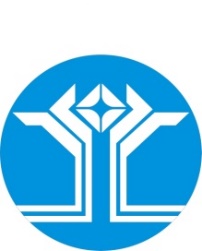 Россия Федерацията (Россия)Саха ӨрөспүүбүлүкэтэМииринэй улууhунАйхал бөhүөлэгинмуниципальнай тэриллиитинДЬАhАЛТАТАУУРААХСокращенное наименование___________________________(Наименование Уполномоченного органа)Сокращенное наименованиеЗаявителяНаименование _________________           (Наименование Уполномоченного органа)Наименование ЗаявителяОГРН, ОКТМООГРН, ОКТМОМесто нахождения:Место нахождения:ИНН/КППИНН/КПППлатежные реквизиты:Платежные реквизиты:Наименование учреждения Банка России, БИКРасчетный счетНаименование финансового органа или территориального органа Федерального казначейства, в котором открыт лицевой счетЛицевой счетНаименование учреждения Банка России, БИКРасчетный (корреспондентский) счетНаименование финансового органа или территориального органа Федерального казначейства, в котором после заключения соглашения (договора) будет открыт лицевой счетСокращенное наименование____________________(Наименование органа)Сокращенное наименование Заявителя_________/___________    (подпись)          (ФИО)_________/___________    (подпись)           (ФИО)План-график перечисления СубсидииПлан-график перечисления СубсидииПлан-график перечисления СубсидииПлан-график перечисления СубсидииПлан-график перечисления СубсидииПлан-график перечисления СубсидииПлан-график перечисления СубсидииПлан-график перечисления СубсидииПлан-график перечисления СубсидииПлан-график перечисления Субсидии(Изменения в план-график перечисления Субсидии)(Изменения в план-график перечисления Субсидии)(Изменения в план-график перечисления Субсидии)(Изменения в план-график перечисления Субсидии)(Изменения в план-график перечисления Субсидии)(Изменения в план-график перечисления Субсидии)(Изменения в план-график перечисления Субсидии)(Изменения в план-график перечисления Субсидии)(Изменения в план-график перечисления Субсидии)(Изменения в план-график перечисления Субсидии)КОДЫ                      от «____»______________ 20__ г.                      от «____»______________ 20__ г.                      от «____»______________ 20__ г.                      от «____»______________ 20__ г.                      от «____»______________ 20__ г.ДатаДата по Сводному  реестру по Сводному  рееструНаименование Заявителя    ____________________________________________________________________________________________________________________________Наименование Заявителя    ____________________________________________________________________________________________________________________________Наименование Заявителя    ____________________________________________________________________________________________________________________________Наименование Заявителя    ____________________________________________________________________________________________________________________________Наименование Заявителя    ____________________________________________________________________________________________________________________________Наименование Заявителя    ____________________________________________________________________________________________________________________________Наименование Заявителя    ____________________________________________________________________________________________________________________________Наименование Заявителя    ____________________________________________________________________________________________________________________________ИНН1Наименование главного распорядителя средств
бюджета МО «Поселок Айхал» Республики Саха (Якутия) _______________________________________________________________________________________________Наименование главного распорядителя средств
бюджета МО «Поселок Айхал» Республики Саха (Якутия) _______________________________________________________________________________________________Наименование главного распорядителя средств
бюджета МО «Поселок Айхал» Республики Саха (Якутия) _______________________________________________________________________________________________Наименование главного распорядителя средств
бюджета МО «Поселок Айхал» Республики Саха (Якутия) _______________________________________________________________________________________________Наименование главного распорядителя средств
бюджета МО «Поселок Айхал» Республики Саха (Якутия) _______________________________________________________________________________________________Наименование главного распорядителя средств
бюджета МО «Поселок Айхал» Республики Саха (Якутия) _______________________________________________________________________________________________Наименование главного распорядителя средств
бюджета МО «Поселок Айхал» Республики Саха (Якутия) _______________________________________________________________________________________________Наименование главного распорядителя средств
бюджета МО «Поселок Айхал» Республики Саха (Якутия) _______________________________________________________________________________________________Наименование главного распорядителя средств
бюджета МО «Поселок Айхал» Республики Саха (Якутия) _______________________________________________________________________________________________Наименование главного распорядителя средств
бюджета МО «Поселок Айхал» Республики Саха (Якутия) _______________________________________________________________________________________________Наименование главного распорядителя средств
бюджета МО «Поселок Айхал» Республики Саха (Якутия) _______________________________________________________________________________________________Наименование главного распорядителя средств
бюджета МО «Поселок Айхал» Республики Саха (Якутия) _______________________________________________________________________________________________Наименование главного распорядителя средств
бюджета МО «Поселок Айхал» Республики Саха (Якутия) _______________________________________________________________________________________________Наименование главного распорядителя средств
бюджета МО «Поселок Айхал» Республики Саха (Якутия) _______________________________________________________________________________________________Наименование главного распорядителя средств
бюджета МО «Поселок Айхал» Республики Саха (Якутия) _______________________________________________________________________________________________Наименование главного распорядителя средств
бюджета МО «Поселок Айхал» Республики Саха (Якутия) _______________________________________________________________________________________________по Сводному  рееструпо Сводному  рееструНаименование проекта, муниципальной программы 2 __________________________________________________________________________________________Наименование проекта, муниципальной программы 2 __________________________________________________________________________________________Наименование проекта, муниципальной программы 2 __________________________________________________________________________________________Наименование проекта, муниципальной программы 2 __________________________________________________________________________________________Наименование проекта, муниципальной программы 2 __________________________________________________________________________________________Наименование проекта, муниципальной программы 2 __________________________________________________________________________________________Наименование проекта, муниципальной программы 2 __________________________________________________________________________________________Наименование проекта, муниципальной программы 2 __________________________________________________________________________________________Наименование проекта, муниципальной программы 2 __________________________________________________________________________________________по БК2по БК2Вид документа     _____________________________________________________________________________________________________________________________________Вид документа     _____________________________________________________________________________________________________________________________________Вид документа     _____________________________________________________________________________________________________________________________________Вид документа     _____________________________________________________________________________________________________________________________________Вид документа     _____________________________________________________________________________________________________________________________________Вид документа     _____________________________________________________________________________________________________________________________________Вид документа     _____________________________________________________________________________________________________________________________________Вид документа     _____________________________________________________________________________________________________________________________________Вид документа     _____________________________________________________________________________________________________________________________________(первичный - «0», уточненный - «1», «2», «3», «…») 3(первичный - «0», уточненный - «1», «2», «3», «…») 3(первичный - «0», уточненный - «1», «2», «3», «…») 3383383Единица измерения: руб. (с точностью до второго знака после запятой)Единица измерения: руб. (с точностью до второго знака после запятой)Единица измерения: руб. (с точностью до второго знака после запятой)Единица измерения: руб. (с точностью до второго знака после запятой)Единица измерения: руб. (с точностью до второго знака после запятой)Единица измерения: руб. (с точностью до второго знака после запятой)по ОКЕИпо ОКЕИ383383Наименование 
направления расходов4Наименование 
направления расходов4Код строкиКод по бюджетной классификации Код по бюджетной классификации Код по бюджетной классификации Код по бюджетной классификации Код по бюджетной классификации Сроки перечисления
 СубсидииСроки перечисления
 СубсидииСумма5Сумма5Сумма5Сумма5Наименование 
направления расходов4Наименование 
направления расходов4Код строкиглавыраздела, подразделацелевой статьицелевой статьивида
 расходовне ранее (дд.мм.гггг.)не позднее (дд.мм.гггг.)Сумма5Сумма5Сумма5Сумма5Наименование 
направления расходов4Наименование 
направления расходов4Код строкиглавыраздела, подразделапрограммной (непрограммной) статьинаправления расходоввида
 расходовне ранее (дд.мм.гггг.)не позднее (дд.мм.гггг.)Сумма5Сумма5Сумма5Сумма5112345678910101010Итого по коду БК:Итого по коду БК:Итого по коду БК:Итого по коду БК:Всего:1 Заполняется в случае, если Заявителем является индивидуальный предприниматель или физическое лицо - производитель товаров, работ, услуг.1 Заполняется в случае, если Заявителем является индивидуальный предприниматель или физическое лицо - производитель товаров, работ, услуг.1 Заполняется в случае, если Заявителем является индивидуальный предприниматель или физическое лицо - производитель товаров, работ, услуг.1 Заполняется в случае, если Заявителем является индивидуальный предприниматель или физическое лицо - производитель товаров, работ, услуг.1 Заполняется в случае, если Заявителем является индивидуальный предприниматель или физическое лицо - производитель товаров, работ, услуг.1 Заполняется в случае, если Заявителем является индивидуальный предприниматель или физическое лицо - производитель товаров, работ, услуг.1 Заполняется в случае, если Заявителем является индивидуальный предприниматель или физическое лицо - производитель товаров, работ, услуг.1 Заполняется в случае, если Заявителем является индивидуальный предприниматель или физическое лицо - производитель товаров, работ, услуг.1 Заполняется в случае, если Заявителем является индивидуальный предприниматель или физическое лицо - производитель товаров, работ, услуг.1 Заполняется в случае, если Заявителем является индивидуальный предприниматель или физическое лицо - производитель товаров, работ, услуг.1 Заполняется в случае, если Заявителем является индивидуальный предприниматель или физическое лицо - производитель товаров, работ, услуг.1 Заполняется в случае, если Заявителем является индивидуальный предприниматель или физическое лицо - производитель товаров, работ, услуг.1 Заполняется в случае, если Заявителем является индивидуальный предприниматель или физическое лицо - производитель товаров, работ, услуг.1 Заполняется в случае, если Заявителем является индивидуальный предприниматель или физическое лицо - производитель товаров, работ, услуг.2 Указывается в случае, если Субсидия предоставляется в целях достижения результатов регионального проекта, обеспечивающего достижение целей, показателей и результатов федерального проекта, муниципальной программы. В кодовой зоне указываются 4 и 5 разряды целевой статьи расходов бюджета МО «Поселок Айхал» Республики Саха (Якутия).2 Указывается в случае, если Субсидия предоставляется в целях достижения результатов регионального проекта, обеспечивающего достижение целей, показателей и результатов федерального проекта, муниципальной программы. В кодовой зоне указываются 4 и 5 разряды целевой статьи расходов бюджета МО «Поселок Айхал» Республики Саха (Якутия).2 Указывается в случае, если Субсидия предоставляется в целях достижения результатов регионального проекта, обеспечивающего достижение целей, показателей и результатов федерального проекта, муниципальной программы. В кодовой зоне указываются 4 и 5 разряды целевой статьи расходов бюджета МО «Поселок Айхал» Республики Саха (Якутия).2 Указывается в случае, если Субсидия предоставляется в целях достижения результатов регионального проекта, обеспечивающего достижение целей, показателей и результатов федерального проекта, муниципальной программы. В кодовой зоне указываются 4 и 5 разряды целевой статьи расходов бюджета МО «Поселок Айхал» Республики Саха (Якутия).2 Указывается в случае, если Субсидия предоставляется в целях достижения результатов регионального проекта, обеспечивающего достижение целей, показателей и результатов федерального проекта, муниципальной программы. В кодовой зоне указываются 4 и 5 разряды целевой статьи расходов бюджета МО «Поселок Айхал» Республики Саха (Якутия).2 Указывается в случае, если Субсидия предоставляется в целях достижения результатов регионального проекта, обеспечивающего достижение целей, показателей и результатов федерального проекта, муниципальной программы. В кодовой зоне указываются 4 и 5 разряды целевой статьи расходов бюджета МО «Поселок Айхал» Республики Саха (Якутия).2 Указывается в случае, если Субсидия предоставляется в целях достижения результатов регионального проекта, обеспечивающего достижение целей, показателей и результатов федерального проекта, муниципальной программы. В кодовой зоне указываются 4 и 5 разряды целевой статьи расходов бюджета МО «Поселок Айхал» Республики Саха (Якутия).2 Указывается в случае, если Субсидия предоставляется в целях достижения результатов регионального проекта, обеспечивающего достижение целей, показателей и результатов федерального проекта, муниципальной программы. В кодовой зоне указываются 4 и 5 разряды целевой статьи расходов бюджета МО «Поселок Айхал» Республики Саха (Якутия).2 Указывается в случае, если Субсидия предоставляется в целях достижения результатов регионального проекта, обеспечивающего достижение целей, показателей и результатов федерального проекта, муниципальной программы. В кодовой зоне указываются 4 и 5 разряды целевой статьи расходов бюджета МО «Поселок Айхал» Республики Саха (Якутия).2 Указывается в случае, если Субсидия предоставляется в целях достижения результатов регионального проекта, обеспечивающего достижение целей, показателей и результатов федерального проекта, муниципальной программы. В кодовой зоне указываются 4 и 5 разряды целевой статьи расходов бюджета МО «Поселок Айхал» Республики Саха (Якутия).2 Указывается в случае, если Субсидия предоставляется в целях достижения результатов регионального проекта, обеспечивающего достижение целей, показателей и результатов федерального проекта, муниципальной программы. В кодовой зоне указываются 4 и 5 разряды целевой статьи расходов бюджета МО «Поселок Айхал» Республики Саха (Якутия).2 Указывается в случае, если Субсидия предоставляется в целях достижения результатов регионального проекта, обеспечивающего достижение целей, показателей и результатов федерального проекта, муниципальной программы. В кодовой зоне указываются 4 и 5 разряды целевой статьи расходов бюджета МО «Поселок Айхал» Республики Саха (Якутия).2 Указывается в случае, если Субсидия предоставляется в целях достижения результатов регионального проекта, обеспечивающего достижение целей, показателей и результатов федерального проекта, муниципальной программы. В кодовой зоне указываются 4 и 5 разряды целевой статьи расходов бюджета МО «Поселок Айхал» Республики Саха (Якутия).2 Указывается в случае, если Субсидия предоставляется в целях достижения результатов регионального проекта, обеспечивающего достижение целей, показателей и результатов федерального проекта, муниципальной программы. В кодовой зоне указываются 4 и 5 разряды целевой статьи расходов бюджета МО «Поселок Айхал» Республики Саха (Якутия).3 При представлении уточненного плана-графика указывается номер очередного внесения изменения  в приложение (например, «1», «2», «3», «…»).3 При представлении уточненного плана-графика указывается номер очередного внесения изменения  в приложение (например, «1», «2», «3», «…»).3 При представлении уточненного плана-графика указывается номер очередного внесения изменения  в приложение (например, «1», «2», «3», «…»).3 При представлении уточненного плана-графика указывается номер очередного внесения изменения  в приложение (например, «1», «2», «3», «…»).3 При представлении уточненного плана-графика указывается номер очередного внесения изменения  в приложение (например, «1», «2», «3», «…»).3 При представлении уточненного плана-графика указывается номер очередного внесения изменения  в приложение (например, «1», «2», «3», «…»).3 При представлении уточненного плана-графика указывается номер очередного внесения изменения  в приложение (например, «1», «2», «3», «…»).3 При представлении уточненного плана-графика указывается номер очередного внесения изменения  в приложение (например, «1», «2», «3», «…»).3 При представлении уточненного плана-графика указывается номер очередного внесения изменения  в приложение (например, «1», «2», «3», «…»).4 Указывается наименование направления расходов целевой статьи расходов бюджета МО «Поселок Айхал» Республики Саха (Якутия) на предоставление Субсидии, указанного в графе 6.4 Указывается наименование направления расходов целевой статьи расходов бюджета МО «Поселок Айхал» Республики Саха (Якутия) на предоставление Субсидии, указанного в графе 6.4 Указывается наименование направления расходов целевой статьи расходов бюджета МО «Поселок Айхал» Республики Саха (Якутия) на предоставление Субсидии, указанного в графе 6.4 Указывается наименование направления расходов целевой статьи расходов бюджета МО «Поселок Айхал» Республики Саха (Якутия) на предоставление Субсидии, указанного в графе 6.4 Указывается наименование направления расходов целевой статьи расходов бюджета МО «Поселок Айхал» Республики Саха (Якутия) на предоставление Субсидии, указанного в графе 6.4 Указывается наименование направления расходов целевой статьи расходов бюджета МО «Поселок Айхал» Республики Саха (Якутия) на предоставление Субсидии, указанного в графе 6.4 Указывается наименование направления расходов целевой статьи расходов бюджета МО «Поселок Айхал» Республики Саха (Якутия) на предоставление Субсидии, указанного в графе 6.4 Указывается наименование направления расходов целевой статьи расходов бюджета МО «Поселок Айхал» Республики Саха (Якутия) на предоставление Субсидии, указанного в графе 6.4 Указывается наименование направления расходов целевой статьи расходов бюджета МО «Поселок Айхал» Республики Саха (Якутия) на предоставление Субсидии, указанного в графе 6.4 Указывается наименование направления расходов целевой статьи расходов бюджета МО «Поселок Айхал» Республики Саха (Якутия) на предоставление Субсидии, указанного в графе 6.4 Указывается наименование направления расходов целевой статьи расходов бюджета МО «Поселок Айхал» Республики Саха (Якутия) на предоставление Субсидии, указанного в графе 6.4 Указывается наименование направления расходов целевой статьи расходов бюджета МО «Поселок Айхал» Республики Саха (Якутия) на предоставление Субсидии, указанного в графе 6.4 Указывается наименование направления расходов целевой статьи расходов бюджета МО «Поселок Айхал» Республики Саха (Якутия) на предоставление Субсидии, указанного в графе 6.4 Указывается наименование направления расходов целевой статьи расходов бюджета МО «Поселок Айхал» Республики Саха (Якутия) на предоставление Субсидии, указанного в графе 6.5 Указывается сумма, подлежащая перечислению. В случае внесения изменения в план-график перечисления Субсидии указывается величина изменения (со знаком «плюс» - при увеличении; со знаком «минус» - при уменьшении).».5 Указывается сумма, подлежащая перечислению. В случае внесения изменения в план-график перечисления Субсидии указывается величина изменения (со знаком «плюс» - при увеличении; со знаком «минус» - при уменьшении).».5 Указывается сумма, подлежащая перечислению. В случае внесения изменения в план-график перечисления Субсидии указывается величина изменения (со знаком «плюс» - при увеличении; со знаком «минус» - при уменьшении).».5 Указывается сумма, подлежащая перечислению. В случае внесения изменения в план-график перечисления Субсидии указывается величина изменения (со знаком «плюс» - при увеличении; со знаком «минус» - при уменьшении).».5 Указывается сумма, подлежащая перечислению. В случае внесения изменения в план-график перечисления Субсидии указывается величина изменения (со знаком «плюс» - при увеличении; со знаком «минус» - при уменьшении).».5 Указывается сумма, подлежащая перечислению. В случае внесения изменения в план-график перечисления Субсидии указывается величина изменения (со знаком «плюс» - при увеличении; со знаком «минус» - при уменьшении).».5 Указывается сумма, подлежащая перечислению. В случае внесения изменения в план-график перечисления Субсидии указывается величина изменения (со знаком «плюс» - при увеличении; со знаком «минус» - при уменьшении).».5 Указывается сумма, подлежащая перечислению. В случае внесения изменения в план-график перечисления Субсидии указывается величина изменения (со знаком «плюс» - при увеличении; со знаком «минус» - при уменьшении).».5 Указывается сумма, подлежащая перечислению. В случае внесения изменения в план-график перечисления Субсидии указывается величина изменения (со знаком «плюс» - при увеличении; со знаком «минус» - при уменьшении).».5 Указывается сумма, подлежащая перечислению. В случае внесения изменения в план-график перечисления Субсидии указывается величина изменения (со знаком «плюс» - при увеличении; со знаком «минус» - при уменьшении).».5 Указывается сумма, подлежащая перечислению. В случае внесения изменения в план-график перечисления Субсидии указывается величина изменения (со знаком «плюс» - при увеличении; со знаком «минус» - при уменьшении).».5 Указывается сумма, подлежащая перечислению. В случае внесения изменения в план-график перечисления Субсидии указывается величина изменения (со знаком «плюс» - при увеличении; со знаком «минус» - при уменьшении).».5 Указывается сумма, подлежащая перечислению. В случае внесения изменения в план-график перечисления Субсидии указывается величина изменения (со знаком «плюс» - при увеличении; со знаком «минус» - при уменьшении).».5 Указывается сумма, подлежащая перечислению. В случае внесения изменения в план-график перечисления Субсидии указывается величина изменения (со знаком «плюс» - при увеличении; со знаком «минус» - при уменьшении).».№ п/пНаименование показателяНаименование проекта (мероприятия1)Единица измеренияпо ОКЕИЕдиница измеренияпо ОКЕИПлановое значение показателяСрок, на который запланировано достижение показателя№ п/пНаименование показателяНаименование проекта (мероприятия1)НаименованиеКодПлановое значение показателяСрок, на который запланировано достижение показателя1234567Значения результатов предоставления СубсидииЗначения результатов предоставления СубсидииЗначения результатов предоставления СубсидииЗначения результатов предоставления СубсидииЗначения результатов предоставления СубсидииЗначения результатов предоставления СубсидииЗначения результатов предоставления СубсидииЗначения результатов предоставления СубсидииЗначения результатов предоставления СубсидииЗначения результатов предоставления СубсидииЗначения результатов предоставления СубсидииЗначения результатов предоставления СубсидииЗначения результатов предоставления СубсидииЗначения результатов предоставления СубсидииКОДЫ                             от «____»______________ 20__ г.                             от «____»______________ 20__ г.                             от «____»______________ 20__ г.                             от «____»______________ 20__ г.                             от «____»______________ 20__ г.                             от «____»______________ 20__ г.ДатаДата по Сводному реестру по Сводному рееструНаименование Заявителя    _________________________________________________________________________________________________Наименование Заявителя    _________________________________________________________________________________________________Наименование Заявителя    _________________________________________________________________________________________________Наименование Заявителя    _________________________________________________________________________________________________Наименование Заявителя    _________________________________________________________________________________________________Наименование Заявителя    _________________________________________________________________________________________________Наименование Заявителя    _________________________________________________________________________________________________Наименование Заявителя    _________________________________________________________________________________________________Наименование Заявителя    _________________________________________________________________________________________________Наименование Заявителя    _________________________________________________________________________________________________Наименование Заявителя    _________________________________________________________________________________________________Наименование Заявителя    _________________________________________________________________________________________________Наименование Заявителя    _________________________________________________________________________________________________ ИНН1 ИНН1Наименование главного распорядителя 
средств бюджета МО «Поселок Айхал» Республики Саха (Якутия)  ____________________________________________________________Наименование главного распорядителя 
средств бюджета МО «Поселок Айхал» Республики Саха (Якутия)  ____________________________________________________________Наименование главного распорядителя 
средств бюджета МО «Поселок Айхал» Республики Саха (Якутия)  ____________________________________________________________Наименование главного распорядителя 
средств бюджета МО «Поселок Айхал» Республики Саха (Якутия)  ____________________________________________________________Наименование главного распорядителя 
средств бюджета МО «Поселок Айхал» Республики Саха (Якутия)  ____________________________________________________________Наименование главного распорядителя 
средств бюджета МО «Поселок Айхал» Республики Саха (Якутия)  ____________________________________________________________Наименование главного распорядителя 
средств бюджета МО «Поселок Айхал» Республики Саха (Якутия)  ____________________________________________________________Наименование главного распорядителя 
средств бюджета МО «Поселок Айхал» Республики Саха (Якутия)  ____________________________________________________________Наименование главного распорядителя 
средств бюджета МО «Поселок Айхал» Республики Саха (Якутия)  ____________________________________________________________Наименование главного распорядителя 
средств бюджета МО «Поселок Айхал» Республики Саха (Якутия)  ____________________________________________________________Наименование главного распорядителя 
средств бюджета МО «Поселок Айхал» Республики Саха (Якутия)  ____________________________________________________________Наименование главного распорядителя 
средств бюджета МО «Поселок Айхал» Республики Саха (Якутия)  ____________________________________________________________Наименование главного распорядителя 
средств бюджета МО «Поселок Айхал» Республики Саха (Якутия)  ____________________________________________________________Наименование главного распорядителя 
средств бюджета МО «Поселок Айхал» Республики Саха (Якутия)  ____________________________________________________________Наименование главного распорядителя 
средств бюджета МО «Поселок Айхал» Республики Саха (Якутия)  ____________________________________________________________Наименование главного распорядителя 
средств бюджета МО «Поселок Айхал» Республики Саха (Якутия)  ____________________________________________________________Наименование главного распорядителя 
средств бюджета МО «Поселок Айхал» Республики Саха (Якутия)  ____________________________________________________________Наименование главного распорядителя 
средств бюджета МО «Поселок Айхал» Республики Саха (Якутия)  ____________________________________________________________Наименование главного распорядителя 
средств бюджета МО «Поселок Айхал» Республики Саха (Якутия)  ____________________________________________________________Наименование главного распорядителя 
средств бюджета МО «Поселок Айхал» Республики Саха (Якутия)  ____________________________________________________________Наименование главного распорядителя 
средств бюджета МО «Поселок Айхал» Республики Саха (Якутия)  ____________________________________________________________Наименование главного распорядителя 
средств бюджета МО «Поселок Айхал» Республики Саха (Якутия)  ____________________________________________________________Наименование главного распорядителя 
средств бюджета МО «Поселок Айхал» Республики Саха (Якутия)  ____________________________________________________________Наименование главного распорядителя 
средств бюджета МО «Поселок Айхал» Республики Саха (Якутия)  ____________________________________________________________Наименование главного распорядителя 
средств бюджета МО «Поселок Айхал» Республики Саха (Якутия)  ____________________________________________________________Наименование главного распорядителя 
средств бюджета МО «Поселок Айхал» Республики Саха (Якутия)  ____________________________________________________________ по Сводному  
реестру по Сводному  
рееструНаименование проекта, муниципальной программы2   __________________________________________________Наименование проекта, муниципальной программы2   __________________________________________________Наименование проекта, муниципальной программы2   __________________________________________________Наименование проекта, муниципальной программы2   __________________________________________________Наименование проекта, муниципальной программы2   __________________________________________________Наименование проекта, муниципальной программы2   __________________________________________________Наименование проекта, муниципальной программы2   __________________________________________________Наименование проекта, муниципальной программы2   __________________________________________________Наименование проекта, муниципальной программы2   __________________________________________________Наименование проекта, муниципальной программы2   __________________________________________________Наименование проекта, муниципальной программы2   __________________________________________________Наименование проекта, муниципальной программы2   __________________________________________________Наименование проекта, муниципальной программы2   __________________________________________________ по БК2 по БК2Вид документа                                   Вид документа                                   Вид документа                                   Вид документа                                   Вид документа                                   Вид документа                                   Вид документа                                   Вид документа                                   Вид документа                                   Вид документа                                   Вид документа                                   Вид документа                                   Вид документа                                   (первичный - «0», уточненный - «1», «2», «3», «…»)3(первичный - «0», уточненный - «1», «2», «3», «…»)3(первичный - «0», уточненный - «1», «2», «3», «…»)3(первичный - «0», уточненный - «1», «2», «3», «…»)3(первичный - «0», уточненный - «1», «2», «3», «…»)3(первичный - «0», уточненный - «1», «2», «3», «…»)3(первичный - «0», уточненный - «1», «2», «3», «…»)3(первичный - «0», уточненный - «1», «2», «3», «…»)3Направление расходов4Направление расходов4Результат предос-тавления Субси-дии5Единица измерения Единица измерения Тип резуль-тата5.1Контроль-ные точки5.1Код 
строкиПлановые значения результатов предоставления Субсидии по годам (срокам) реализации Соглашения6Плановые значения результатов предоставления Субсидии по годам (срокам) реализации Соглашения6Плановые значения результатов предоставления Субсидии по годам (срокам) реализации Соглашения6Плановые значения результатов предоставления Субсидии по годам (срокам) реализации Соглашения6Плановые значения результатов предоставления Субсидии по годам (срокам) реализации Соглашения6Плановые значения результатов предоставления Субсидии по годам (срокам) реализации Соглашения6Плановые значения результатов предоставления Субсидии по годам (срокам) реализации Соглашения6Плановые значения результатов предоставления Субсидии по годам (срокам) реализации Соглашения6Направление расходов4Направление расходов4Результат предос-тавления Субси-дии5Единица измерения Единица измерения Тип резуль-тата5.1Контроль-ные точки5.1Код 
строкина __.__.20__на __.__.20__на __.__.20__на __.__.20__на __.__.20__на __.__.20__на __.__.20__на __.__.20__Наиме-нованиекод
по БКРезультат предос-тавления Субси-дии5Наиме-нованиекод
по ОКЕИТип резуль-тата5.1Контроль-ные точки5.1Код 
строкис даты заключения Соглашенияиз них с начала текущего финансового годас даты заключения Соглашенияиз них с начала текущего финансового годас даты заключения Соглашенияиз них с начала текущего финансового годас даты заключения Соглашенияиз них с начала текущего финансового года123456789101112131415160100в том числе:хххх0200в том числе:хххх1 Заполняется в случае, если Заявителем является  индивидуальный предприниматель или физическое лицо - производитель товаров, работ, услуг.1 Заполняется в случае, если Заявителем является  индивидуальный предприниматель или физическое лицо - производитель товаров, работ, услуг.1 Заполняется в случае, если Заявителем является  индивидуальный предприниматель или физическое лицо - производитель товаров, работ, услуг.1 Заполняется в случае, если Заявителем является  индивидуальный предприниматель или физическое лицо - производитель товаров, работ, услуг.1 Заполняется в случае, если Заявителем является  индивидуальный предприниматель или физическое лицо - производитель товаров, работ, услуг.1 Заполняется в случае, если Заявителем является  индивидуальный предприниматель или физическое лицо - производитель товаров, работ, услуг.1 Заполняется в случае, если Заявителем является  индивидуальный предприниматель или физическое лицо - производитель товаров, работ, услуг.1 Заполняется в случае, если Заявителем является  индивидуальный предприниматель или физическое лицо - производитель товаров, работ, услуг.1 Заполняется в случае, если Заявителем является  индивидуальный предприниматель или физическое лицо - производитель товаров, работ, услуг.1 Заполняется в случае, если Заявителем является  индивидуальный предприниматель или физическое лицо - производитель товаров, работ, услуг.1 Заполняется в случае, если Заявителем является  индивидуальный предприниматель или физическое лицо - производитель товаров, работ, услуг.1 Заполняется в случае, если Заявителем является  индивидуальный предприниматель или физическое лицо - производитель товаров, работ, услуг.1 Заполняется в случае, если Заявителем является  индивидуальный предприниматель или физическое лицо - производитель товаров, работ, услуг.1 Заполняется в случае, если Заявителем является  индивидуальный предприниматель или физическое лицо - производитель товаров, работ, услуг.1 Заполняется в случае, если Заявителем является  индивидуальный предприниматель или физическое лицо - производитель товаров, работ, услуг.1 Заполняется в случае, если Заявителем является  индивидуальный предприниматель или физическое лицо - производитель товаров, работ, услуг.2 Указывается в случае, если Субсидия предоставляется в целях достижения результатов регионального проекта, обеспечивающего достижение целей, показателей и результатов федерального проекта, муниципальной программы. В кодовой зоне указываются 4 и 5 разряды целевой статьи расходов бюджета МО «Поселок Айхал» Республики Саха (Якутия).2 Указывается в случае, если Субсидия предоставляется в целях достижения результатов регионального проекта, обеспечивающего достижение целей, показателей и результатов федерального проекта, муниципальной программы. В кодовой зоне указываются 4 и 5 разряды целевой статьи расходов бюджета МО «Поселок Айхал» Республики Саха (Якутия).2 Указывается в случае, если Субсидия предоставляется в целях достижения результатов регионального проекта, обеспечивающего достижение целей, показателей и результатов федерального проекта, муниципальной программы. В кодовой зоне указываются 4 и 5 разряды целевой статьи расходов бюджета МО «Поселок Айхал» Республики Саха (Якутия).2 Указывается в случае, если Субсидия предоставляется в целях достижения результатов регионального проекта, обеспечивающего достижение целей, показателей и результатов федерального проекта, муниципальной программы. В кодовой зоне указываются 4 и 5 разряды целевой статьи расходов бюджета МО «Поселок Айхал» Республики Саха (Якутия).2 Указывается в случае, если Субсидия предоставляется в целях достижения результатов регионального проекта, обеспечивающего достижение целей, показателей и результатов федерального проекта, муниципальной программы. В кодовой зоне указываются 4 и 5 разряды целевой статьи расходов бюджета МО «Поселок Айхал» Республики Саха (Якутия).2 Указывается в случае, если Субсидия предоставляется в целях достижения результатов регионального проекта, обеспечивающего достижение целей, показателей и результатов федерального проекта, муниципальной программы. В кодовой зоне указываются 4 и 5 разряды целевой статьи расходов бюджета МО «Поселок Айхал» Республики Саха (Якутия).2 Указывается в случае, если Субсидия предоставляется в целях достижения результатов регионального проекта, обеспечивающего достижение целей, показателей и результатов федерального проекта, муниципальной программы. В кодовой зоне указываются 4 и 5 разряды целевой статьи расходов бюджета МО «Поселок Айхал» Республики Саха (Якутия).2 Указывается в случае, если Субсидия предоставляется в целях достижения результатов регионального проекта, обеспечивающего достижение целей, показателей и результатов федерального проекта, муниципальной программы. В кодовой зоне указываются 4 и 5 разряды целевой статьи расходов бюджета МО «Поселок Айхал» Республики Саха (Якутия).2 Указывается в случае, если Субсидия предоставляется в целях достижения результатов регионального проекта, обеспечивающего достижение целей, показателей и результатов федерального проекта, муниципальной программы. В кодовой зоне указываются 4 и 5 разряды целевой статьи расходов бюджета МО «Поселок Айхал» Республики Саха (Якутия).2 Указывается в случае, если Субсидия предоставляется в целях достижения результатов регионального проекта, обеспечивающего достижение целей, показателей и результатов федерального проекта, муниципальной программы. В кодовой зоне указываются 4 и 5 разряды целевой статьи расходов бюджета МО «Поселок Айхал» Республики Саха (Якутия).2 Указывается в случае, если Субсидия предоставляется в целях достижения результатов регионального проекта, обеспечивающего достижение целей, показателей и результатов федерального проекта, муниципальной программы. В кодовой зоне указываются 4 и 5 разряды целевой статьи расходов бюджета МО «Поселок Айхал» Республики Саха (Якутия).2 Указывается в случае, если Субсидия предоставляется в целях достижения результатов регионального проекта, обеспечивающего достижение целей, показателей и результатов федерального проекта, муниципальной программы. В кодовой зоне указываются 4 и 5 разряды целевой статьи расходов бюджета МО «Поселок Айхал» Республики Саха (Якутия).2 Указывается в случае, если Субсидия предоставляется в целях достижения результатов регионального проекта, обеспечивающего достижение целей, показателей и результатов федерального проекта, муниципальной программы. В кодовой зоне указываются 4 и 5 разряды целевой статьи расходов бюджета МО «Поселок Айхал» Республики Саха (Якутия).2 Указывается в случае, если Субсидия предоставляется в целях достижения результатов регионального проекта, обеспечивающего достижение целей, показателей и результатов федерального проекта, муниципальной программы. В кодовой зоне указываются 4 и 5 разряды целевой статьи расходов бюджета МО «Поселок Айхал» Республики Саха (Якутия).2 Указывается в случае, если Субсидия предоставляется в целях достижения результатов регионального проекта, обеспечивающего достижение целей, показателей и результатов федерального проекта, муниципальной программы. В кодовой зоне указываются 4 и 5 разряды целевой статьи расходов бюджета МО «Поселок Айхал» Республики Саха (Якутия).2 Указывается в случае, если Субсидия предоставляется в целях достижения результатов регионального проекта, обеспечивающего достижение целей, показателей и результатов федерального проекта, муниципальной программы. В кодовой зоне указываются 4 и 5 разряды целевой статьи расходов бюджета МО «Поселок Айхал» Республики Саха (Якутия).3 При представлении уточненных значений указывается  номер очередного внесения изменения  в приложение.3 При представлении уточненных значений указывается  номер очередного внесения изменения  в приложение.3 При представлении уточненных значений указывается  номер очередного внесения изменения  в приложение.3 При представлении уточненных значений указывается  номер очередного внесения изменения  в приложение.3 При представлении уточненных значений указывается  номер очередного внесения изменения  в приложение.3 При представлении уточненных значений указывается  номер очередного внесения изменения  в приложение.3 При представлении уточненных значений указывается  номер очередного внесения изменения  в приложение.3 При представлении уточненных значений указывается  номер очередного внесения изменения  в приложение.3 При представлении уточненных значений указывается  номер очередного внесения изменения  в приложение.3 При представлении уточненных значений указывается  номер очередного внесения изменения  в приложение.3 При представлении уточненных значений указывается  номер очередного внесения изменения  в приложение.3 При представлении уточненных значений указывается  номер очередного внесения изменения  в приложение.3 При представлении уточненных значений указывается  номер очередного внесения изменения  в приложение.3 При представлении уточненных значений указывается  номер очередного внесения изменения  в приложение.3 При представлении уточненных значений указывается  номер очередного внесения изменения  в приложение.3 При представлении уточненных значений указывается  номер очередного внесения изменения  в приложение.4 Указывается наименование направления расходов целевой статьи расходов бюджета МО «Поселок Айхал» Республики Саха (Якутия) и соответствующий ему код (13 - 17 разряды кода классификации расходов).4 Указывается наименование направления расходов целевой статьи расходов бюджета МО «Поселок Айхал» Республики Саха (Якутия) и соответствующий ему код (13 - 17 разряды кода классификации расходов).4 Указывается наименование направления расходов целевой статьи расходов бюджета МО «Поселок Айхал» Республики Саха (Якутия) и соответствующий ему код (13 - 17 разряды кода классификации расходов).4 Указывается наименование направления расходов целевой статьи расходов бюджета МО «Поселок Айхал» Республики Саха (Якутия) и соответствующий ему код (13 - 17 разряды кода классификации расходов).4 Указывается наименование направления расходов целевой статьи расходов бюджета МО «Поселок Айхал» Республики Саха (Якутия) и соответствующий ему код (13 - 17 разряды кода классификации расходов).4 Указывается наименование направления расходов целевой статьи расходов бюджета МО «Поселок Айхал» Республики Саха (Якутия) и соответствующий ему код (13 - 17 разряды кода классификации расходов).4 Указывается наименование направления расходов целевой статьи расходов бюджета МО «Поселок Айхал» Республики Саха (Якутия) и соответствующий ему код (13 - 17 разряды кода классификации расходов).4 Указывается наименование направления расходов целевой статьи расходов бюджета МО «Поселок Айхал» Республики Саха (Якутия) и соответствующий ему код (13 - 17 разряды кода классификации расходов).4 Указывается наименование направления расходов целевой статьи расходов бюджета МО «Поселок Айхал» Республики Саха (Якутия) и соответствующий ему код (13 - 17 разряды кода классификации расходов).4 Указывается наименование направления расходов целевой статьи расходов бюджета МО «Поселок Айхал» Республики Саха (Якутия) и соответствующий ему код (13 - 17 разряды кода классификации расходов).4 Указывается наименование направления расходов целевой статьи расходов бюджета МО «Поселок Айхал» Республики Саха (Якутия) и соответствующий ему код (13 - 17 разряды кода классификации расходов).4 Указывается наименование направления расходов целевой статьи расходов бюджета МО «Поселок Айхал» Республики Саха (Якутия) и соответствующий ему код (13 - 17 разряды кода классификации расходов).4 Указывается наименование направления расходов целевой статьи расходов бюджета МО «Поселок Айхал» Республики Саха (Якутия) и соответствующий ему код (13 - 17 разряды кода классификации расходов).4 Указывается наименование направления расходов целевой статьи расходов бюджета МО «Поселок Айхал» Республики Саха (Якутия) и соответствующий ему код (13 - 17 разряды кода классификации расходов).4 Указывается наименование направления расходов целевой статьи расходов бюджета МО «Поселок Айхал» Республики Саха (Якутия) и соответствующий ему код (13 - 17 разряды кода классификации расходов).4 Указывается наименование направления расходов целевой статьи расходов бюджета МО «Поселок Айхал» Республики Саха (Якутия) и соответствующий ему код (13 - 17 разряды кода классификации расходов).5 Указывается наименование результатов предоставления Субсидии в соответствии с Правилами предоставления субсидии, а также наименование показателя, необходимого для достижения результатов предоставления Субсидии, если это предусмотрено Правилами предоставления субсидии. В случае, если Субсидия предоставляется в целях достижения результата регионального проекта, государственной программы, указывается наименование результата регионального проекта, обеспечивающего достижение целей, показателей и результатов федерального проекта, муниципальной программы, а также наименования материальных и нематериальных объектов и (или) услуг, планируемых к получению в рамках достижения результата (при наличии в Правилах предоставления субсидий положений о данных объектах и (или) услугах).5 Указывается наименование результатов предоставления Субсидии в соответствии с Правилами предоставления субсидии, а также наименование показателя, необходимого для достижения результатов предоставления Субсидии, если это предусмотрено Правилами предоставления субсидии. В случае, если Субсидия предоставляется в целях достижения результата регионального проекта, государственной программы, указывается наименование результата регионального проекта, обеспечивающего достижение целей, показателей и результатов федерального проекта, муниципальной программы, а также наименования материальных и нематериальных объектов и (или) услуг, планируемых к получению в рамках достижения результата (при наличии в Правилах предоставления субсидий положений о данных объектах и (или) услугах).5 Указывается наименование результатов предоставления Субсидии в соответствии с Правилами предоставления субсидии, а также наименование показателя, необходимого для достижения результатов предоставления Субсидии, если это предусмотрено Правилами предоставления субсидии. В случае, если Субсидия предоставляется в целях достижения результата регионального проекта, государственной программы, указывается наименование результата регионального проекта, обеспечивающего достижение целей, показателей и результатов федерального проекта, муниципальной программы, а также наименования материальных и нематериальных объектов и (или) услуг, планируемых к получению в рамках достижения результата (при наличии в Правилах предоставления субсидий положений о данных объектах и (или) услугах).5 Указывается наименование результатов предоставления Субсидии в соответствии с Правилами предоставления субсидии, а также наименование показателя, необходимого для достижения результатов предоставления Субсидии, если это предусмотрено Правилами предоставления субсидии. В случае, если Субсидия предоставляется в целях достижения результата регионального проекта, государственной программы, указывается наименование результата регионального проекта, обеспечивающего достижение целей, показателей и результатов федерального проекта, муниципальной программы, а также наименования материальных и нематериальных объектов и (или) услуг, планируемых к получению в рамках достижения результата (при наличии в Правилах предоставления субсидий положений о данных объектах и (или) услугах).5 Указывается наименование результатов предоставления Субсидии в соответствии с Правилами предоставления субсидии, а также наименование показателя, необходимого для достижения результатов предоставления Субсидии, если это предусмотрено Правилами предоставления субсидии. В случае, если Субсидия предоставляется в целях достижения результата регионального проекта, государственной программы, указывается наименование результата регионального проекта, обеспечивающего достижение целей, показателей и результатов федерального проекта, муниципальной программы, а также наименования материальных и нематериальных объектов и (или) услуг, планируемых к получению в рамках достижения результата (при наличии в Правилах предоставления субсидий положений о данных объектах и (или) услугах).5 Указывается наименование результатов предоставления Субсидии в соответствии с Правилами предоставления субсидии, а также наименование показателя, необходимого для достижения результатов предоставления Субсидии, если это предусмотрено Правилами предоставления субсидии. В случае, если Субсидия предоставляется в целях достижения результата регионального проекта, государственной программы, указывается наименование результата регионального проекта, обеспечивающего достижение целей, показателей и результатов федерального проекта, муниципальной программы, а также наименования материальных и нематериальных объектов и (или) услуг, планируемых к получению в рамках достижения результата (при наличии в Правилах предоставления субсидий положений о данных объектах и (или) услугах).5 Указывается наименование результатов предоставления Субсидии в соответствии с Правилами предоставления субсидии, а также наименование показателя, необходимого для достижения результатов предоставления Субсидии, если это предусмотрено Правилами предоставления субсидии. В случае, если Субсидия предоставляется в целях достижения результата регионального проекта, государственной программы, указывается наименование результата регионального проекта, обеспечивающего достижение целей, показателей и результатов федерального проекта, муниципальной программы, а также наименования материальных и нематериальных объектов и (или) услуг, планируемых к получению в рамках достижения результата (при наличии в Правилах предоставления субсидий положений о данных объектах и (или) услугах).5 Указывается наименование результатов предоставления Субсидии в соответствии с Правилами предоставления субсидии, а также наименование показателя, необходимого для достижения результатов предоставления Субсидии, если это предусмотрено Правилами предоставления субсидии. В случае, если Субсидия предоставляется в целях достижения результата регионального проекта, государственной программы, указывается наименование результата регионального проекта, обеспечивающего достижение целей, показателей и результатов федерального проекта, муниципальной программы, а также наименования материальных и нематериальных объектов и (или) услуг, планируемых к получению в рамках достижения результата (при наличии в Правилах предоставления субсидий положений о данных объектах и (или) услугах).5 Указывается наименование результатов предоставления Субсидии в соответствии с Правилами предоставления субсидии, а также наименование показателя, необходимого для достижения результатов предоставления Субсидии, если это предусмотрено Правилами предоставления субсидии. В случае, если Субсидия предоставляется в целях достижения результата регионального проекта, государственной программы, указывается наименование результата регионального проекта, обеспечивающего достижение целей, показателей и результатов федерального проекта, муниципальной программы, а также наименования материальных и нематериальных объектов и (или) услуг, планируемых к получению в рамках достижения результата (при наличии в Правилах предоставления субсидий положений о данных объектах и (или) услугах).5 Указывается наименование результатов предоставления Субсидии в соответствии с Правилами предоставления субсидии, а также наименование показателя, необходимого для достижения результатов предоставления Субсидии, если это предусмотрено Правилами предоставления субсидии. В случае, если Субсидия предоставляется в целях достижения результата регионального проекта, государственной программы, указывается наименование результата регионального проекта, обеспечивающего достижение целей, показателей и результатов федерального проекта, муниципальной программы, а также наименования материальных и нематериальных объектов и (или) услуг, планируемых к получению в рамках достижения результата (при наличии в Правилах предоставления субсидий положений о данных объектах и (или) услугах).5 Указывается наименование результатов предоставления Субсидии в соответствии с Правилами предоставления субсидии, а также наименование показателя, необходимого для достижения результатов предоставления Субсидии, если это предусмотрено Правилами предоставления субсидии. В случае, если Субсидия предоставляется в целях достижения результата регионального проекта, государственной программы, указывается наименование результата регионального проекта, обеспечивающего достижение целей, показателей и результатов федерального проекта, муниципальной программы, а также наименования материальных и нематериальных объектов и (или) услуг, планируемых к получению в рамках достижения результата (при наличии в Правилах предоставления субсидий положений о данных объектах и (или) услугах).5 Указывается наименование результатов предоставления Субсидии в соответствии с Правилами предоставления субсидии, а также наименование показателя, необходимого для достижения результатов предоставления Субсидии, если это предусмотрено Правилами предоставления субсидии. В случае, если Субсидия предоставляется в целях достижения результата регионального проекта, государственной программы, указывается наименование результата регионального проекта, обеспечивающего достижение целей, показателей и результатов федерального проекта, муниципальной программы, а также наименования материальных и нематериальных объектов и (или) услуг, планируемых к получению в рамках достижения результата (при наличии в Правилах предоставления субсидий положений о данных объектах и (или) услугах).5 Указывается наименование результатов предоставления Субсидии в соответствии с Правилами предоставления субсидии, а также наименование показателя, необходимого для достижения результатов предоставления Субсидии, если это предусмотрено Правилами предоставления субсидии. В случае, если Субсидия предоставляется в целях достижения результата регионального проекта, государственной программы, указывается наименование результата регионального проекта, обеспечивающего достижение целей, показателей и результатов федерального проекта, муниципальной программы, а также наименования материальных и нематериальных объектов и (или) услуг, планируемых к получению в рамках достижения результата (при наличии в Правилах предоставления субсидий положений о данных объектах и (или) услугах).5 Указывается наименование результатов предоставления Субсидии в соответствии с Правилами предоставления субсидии, а также наименование показателя, необходимого для достижения результатов предоставления Субсидии, если это предусмотрено Правилами предоставления субсидии. В случае, если Субсидия предоставляется в целях достижения результата регионального проекта, государственной программы, указывается наименование результата регионального проекта, обеспечивающего достижение целей, показателей и результатов федерального проекта, муниципальной программы, а также наименования материальных и нематериальных объектов и (или) услуг, планируемых к получению в рамках достижения результата (при наличии в Правилах предоставления субсидий положений о данных объектах и (или) услугах).5 Указывается наименование результатов предоставления Субсидии в соответствии с Правилами предоставления субсидии, а также наименование показателя, необходимого для достижения результатов предоставления Субсидии, если это предусмотрено Правилами предоставления субсидии. В случае, если Субсидия предоставляется в целях достижения результата регионального проекта, государственной программы, указывается наименование результата регионального проекта, обеспечивающего достижение целей, показателей и результатов федерального проекта, муниципальной программы, а также наименования материальных и нематериальных объектов и (или) услуг, планируемых к получению в рамках достижения результата (при наличии в Правилах предоставления субсидий положений о данных объектах и (или) услугах).5 Указывается наименование результатов предоставления Субсидии в соответствии с Правилами предоставления субсидии, а также наименование показателя, необходимого для достижения результатов предоставления Субсидии, если это предусмотрено Правилами предоставления субсидии. В случае, если Субсидия предоставляется в целях достижения результата регионального проекта, государственной программы, указывается наименование результата регионального проекта, обеспечивающего достижение целей, показателей и результатов федерального проекта, муниципальной программы, а также наименования материальных и нематериальных объектов и (или) услуг, планируемых к получению в рамках достижения результата (при наличии в Правилах предоставления субсидий положений о данных объектах и (или) услугах).5.1 Указываются в соответствии с Методическими указаниями по применению типов результатов и стандартизированных контрольных точек федеральных проектов, утвержденных Правительством Российской Федерации от 22 марта 2019 г. № 2523п-п6.5.1 Указываются в соответствии с Методическими указаниями по применению типов результатов и стандартизированных контрольных точек федеральных проектов, утвержденных Правительством Российской Федерации от 22 марта 2019 г. № 2523п-п6.5.1 Указываются в соответствии с Методическими указаниями по применению типов результатов и стандартизированных контрольных точек федеральных проектов, утвержденных Правительством Российской Федерации от 22 марта 2019 г. № 2523п-п6.5.1 Указываются в соответствии с Методическими указаниями по применению типов результатов и стандартизированных контрольных точек федеральных проектов, утвержденных Правительством Российской Федерации от 22 марта 2019 г. № 2523п-п6.5.1 Указываются в соответствии с Методическими указаниями по применению типов результатов и стандартизированных контрольных точек федеральных проектов, утвержденных Правительством Российской Федерации от 22 марта 2019 г. № 2523п-п6.5.1 Указываются в соответствии с Методическими указаниями по применению типов результатов и стандартизированных контрольных точек федеральных проектов, утвержденных Правительством Российской Федерации от 22 марта 2019 г. № 2523п-п6.5.1 Указываются в соответствии с Методическими указаниями по применению типов результатов и стандартизированных контрольных точек федеральных проектов, утвержденных Правительством Российской Федерации от 22 марта 2019 г. № 2523п-п6.5.1 Указываются в соответствии с Методическими указаниями по применению типов результатов и стандартизированных контрольных точек федеральных проектов, утвержденных Правительством Российской Федерации от 22 марта 2019 г. № 2523п-п6.5.1 Указываются в соответствии с Методическими указаниями по применению типов результатов и стандартизированных контрольных точек федеральных проектов, утвержденных Правительством Российской Федерации от 22 марта 2019 г. № 2523п-п6.5.1 Указываются в соответствии с Методическими указаниями по применению типов результатов и стандартизированных контрольных точек федеральных проектов, утвержденных Правительством Российской Федерации от 22 марта 2019 г. № 2523п-п6.5.1 Указываются в соответствии с Методическими указаниями по применению типов результатов и стандартизированных контрольных точек федеральных проектов, утвержденных Правительством Российской Федерации от 22 марта 2019 г. № 2523п-п6.5.1 Указываются в соответствии с Методическими указаниями по применению типов результатов и стандартизированных контрольных точек федеральных проектов, утвержденных Правительством Российской Федерации от 22 марта 2019 г. № 2523п-п6.5.1 Указываются в соответствии с Методическими указаниями по применению типов результатов и стандартизированных контрольных точек федеральных проектов, утвержденных Правительством Российской Федерации от 22 марта 2019 г. № 2523п-п6.5.1 Указываются в соответствии с Методическими указаниями по применению типов результатов и стандартизированных контрольных точек федеральных проектов, утвержденных Правительством Российской Федерации от 22 марта 2019 г. № 2523п-п6.5.1 Указываются в соответствии с Методическими указаниями по применению типов результатов и стандартизированных контрольных точек федеральных проектов, утвержденных Правительством Российской Федерации от 22 марта 2019 г. № 2523п-п6.5.1 Указываются в соответствии с Методическими указаниями по применению типов результатов и стандартизированных контрольных точек федеральных проектов, утвержденных Правительством Российской Федерации от 22 марта 2019 г. № 2523п-п6.6 Указываются плановые значения результатов предоставления Субсидии, отраженных в графе 3, на различные даты их достижения нарастающим итогом с даты заключения Соглашения и с начала текущего финансового года соответственно.6 Указываются плановые значения результатов предоставления Субсидии, отраженных в графе 3, на различные даты их достижения нарастающим итогом с даты заключения Соглашения и с начала текущего финансового года соответственно.6 Указываются плановые значения результатов предоставления Субсидии, отраженных в графе 3, на различные даты их достижения нарастающим итогом с даты заключения Соглашения и с начала текущего финансового года соответственно.6 Указываются плановые значения результатов предоставления Субсидии, отраженных в графе 3, на различные даты их достижения нарастающим итогом с даты заключения Соглашения и с начала текущего финансового года соответственно.6 Указываются плановые значения результатов предоставления Субсидии, отраженных в графе 3, на различные даты их достижения нарастающим итогом с даты заключения Соглашения и с начала текущего финансового года соответственно.6 Указываются плановые значения результатов предоставления Субсидии, отраженных в графе 3, на различные даты их достижения нарастающим итогом с даты заключения Соглашения и с начала текущего финансового года соответственно.6 Указываются плановые значения результатов предоставления Субсидии, отраженных в графе 3, на различные даты их достижения нарастающим итогом с даты заключения Соглашения и с начала текущего финансового года соответственно.6 Указываются плановые значения результатов предоставления Субсидии, отраженных в графе 3, на различные даты их достижения нарастающим итогом с даты заключения Соглашения и с начала текущего финансового года соответственно.6 Указываются плановые значения результатов предоставления Субсидии, отраженных в графе 3, на различные даты их достижения нарастающим итогом с даты заключения Соглашения и с начала текущего финансового года соответственно.6 Указываются плановые значения результатов предоставления Субсидии, отраженных в графе 3, на различные даты их достижения нарастающим итогом с даты заключения Соглашения и с начала текущего финансового года соответственно.6 Указываются плановые значения результатов предоставления Субсидии, отраженных в графе 3, на различные даты их достижения нарастающим итогом с даты заключения Соглашения и с начала текущего финансового года соответственно.6 Указываются плановые значения результатов предоставления Субсидии, отраженных в графе 3, на различные даты их достижения нарастающим итогом с даты заключения Соглашения и с начала текущего финансового года соответственно.6 Указываются плановые значения результатов предоставления Субсидии, отраженных в графе 3, на различные даты их достижения нарастающим итогом с даты заключения Соглашения и с начала текущего финансового года соответственно.6 Указываются плановые значения результатов предоставления Субсидии, отраженных в графе 3, на различные даты их достижения нарастающим итогом с даты заключения Соглашения и с начала текущего финансового года соответственно.6 Указываются плановые значения результатов предоставления Субсидии, отраженных в графе 3, на различные даты их достижения нарастающим итогом с даты заключения Соглашения и с начала текущего финансового года соответственно.6 Указываются плановые значения результатов предоставления Субсидии, отраженных в графе 3, на различные даты их достижения нарастающим итогом с даты заключения Соглашения и с начала текущего финансового года соответственно.№ п/пНаименование показателя1Наименованиепроекта (мероприятия2)Единица измеренияЕдиница измеренияПлановое значение Показателя3Достигнутое значение показателя 
по состоянию 
на отчетную датуПроцент выполнения  планаПричина отклонения№ п/пНаименование показателя1Наименованиепроекта (мероприятия2)НаименованиеКод по ОКЕИПлановое значение Показателя3Достигнутое значение показателя 
по состоянию 
на отчетную датуПроцент выполнения  планаПричина отклонения123456789Отчет о достижении значений результатов предоставления СубсидииОтчет о достижении значений результатов предоставления СубсидииОтчет о достижении значений результатов предоставления СубсидииОтчет о достижении значений результатов предоставления СубсидииОтчет о достижении значений результатов предоставления СубсидииОтчет о достижении значений результатов предоставления СубсидииОтчет о достижении значений результатов предоставления СубсидииОтчет о достижении значений результатов предоставления СубсидииОтчет о достижении значений результатов предоставления СубсидииОтчет о достижении значений результатов предоставления СубсидииКОДЫпо состоянию на «____»  ________  20___ г.по состоянию на «____»  ________  20___ г.по состоянию на «____»  ________  20___ г.по состоянию на «____»  ________  20___ г.по состоянию на «____»  ________  20___ г.по состоянию на «____»  ________  20___ г.по состоянию на «____»  ________  20___ г.по состоянию на «____»  ________  20___ г.по состоянию на «____»  ________  20___ г.по состоянию на «____»  ________  20___ г.Датапо Сводному  рееструпо Сводному  рееструНаименование Заявителя  ________________________________________________________________________________________Наименование Заявителя  ________________________________________________________________________________________Наименование Заявителя  ________________________________________________________________________________________Наименование Заявителя  ________________________________________________________________________________________Наименование Заявителя  ________________________________________________________________________________________Наименование Заявителя  ________________________________________________________________________________________Наименование Заявителя  ________________________________________________________________________________________Наименование Заявителя  ________________________________________________________________________________________Наименование Заявителя  ________________________________________________________________________________________Наименование Заявителя  ________________________________________________________________________________________Наименование Заявителя  ________________________________________________________________________________________Наименование Заявителя  ________________________________________________________________________________________Наименование Заявителя  ________________________________________________________________________________________Наименование Заявителя  ________________________________________________________________________________________Наименование Заявителя  ________________________________________________________________________________________ИНН1Наименование главного распорядителя 
средств бюджета МО «Поселок Айхал» Республики Саха (Якутия)  __________________________________________________________Наименование главного распорядителя 
средств бюджета МО «Поселок Айхал» Республики Саха (Якутия)  __________________________________________________________Наименование главного распорядителя 
средств бюджета МО «Поселок Айхал» Республики Саха (Якутия)  __________________________________________________________Наименование главного распорядителя 
средств бюджета МО «Поселок Айхал» Республики Саха (Якутия)  __________________________________________________________Наименование главного распорядителя 
средств бюджета МО «Поселок Айхал» Республики Саха (Якутия)  __________________________________________________________Наименование главного распорядителя 
средств бюджета МО «Поселок Айхал» Республики Саха (Якутия)  __________________________________________________________Наименование главного распорядителя 
средств бюджета МО «Поселок Айхал» Республики Саха (Якутия)  __________________________________________________________Наименование главного распорядителя 
средств бюджета МО «Поселок Айхал» Республики Саха (Якутия)  __________________________________________________________Наименование главного распорядителя 
средств бюджета МО «Поселок Айхал» Республики Саха (Якутия)  __________________________________________________________Наименование главного распорядителя 
средств бюджета МО «Поселок Айхал» Республики Саха (Якутия)  __________________________________________________________Наименование главного распорядителя 
средств бюджета МО «Поселок Айхал» Республики Саха (Якутия)  __________________________________________________________Наименование главного распорядителя 
средств бюджета МО «Поселок Айхал» Республики Саха (Якутия)  __________________________________________________________Наименование главного распорядителя 
средств бюджета МО «Поселок Айхал» Республики Саха (Якутия)  __________________________________________________________Наименование главного распорядителя 
средств бюджета МО «Поселок Айхал» Республики Саха (Якутия)  __________________________________________________________Наименование главного распорядителя 
средств бюджета МО «Поселок Айхал» Республики Саха (Якутия)  __________________________________________________________Наименование главного распорядителя 
средств бюджета МО «Поселок Айхал» Республики Саха (Якутия)  __________________________________________________________Наименование главного распорядителя 
средств бюджета МО «Поселок Айхал» Республики Саха (Якутия)  __________________________________________________________Наименование главного распорядителя 
средств бюджета МО «Поселок Айхал» Республики Саха (Якутия)  __________________________________________________________Наименование главного распорядителя 
средств бюджета МО «Поселок Айхал» Республики Саха (Якутия)  __________________________________________________________Наименование главного распорядителя 
средств бюджета МО «Поселок Айхал» Республики Саха (Якутия)  __________________________________________________________Наименование главного распорядителя 
средств бюджета МО «Поселок Айхал» Республики Саха (Якутия)  __________________________________________________________Наименование главного распорядителя 
средств бюджета МО «Поселок Айхал» Республики Саха (Якутия)  __________________________________________________________Наименование главного распорядителя 
средств бюджета МО «Поселок Айхал» Республики Саха (Якутия)  __________________________________________________________Наименование главного распорядителя 
средств бюджета МО «Поселок Айхал» Республики Саха (Якутия)  __________________________________________________________Наименование главного распорядителя 
средств бюджета МО «Поселок Айхал» Республики Саха (Якутия)  __________________________________________________________Наименование главного распорядителя 
средств бюджета МО «Поселок Айхал» Республики Саха (Якутия)  __________________________________________________________Наименование главного распорядителя 
средств бюджета МО «Поселок Айхал» Республики Саха (Якутия)  __________________________________________________________Наименование главного распорядителя 
средств бюджета МО «Поселок Айхал» Республики Саха (Якутия)  __________________________________________________________Наименование главного распорядителя 
средств бюджета МО «Поселок Айхал» Республики Саха (Якутия)  __________________________________________________________Наименование главного распорядителя 
средств бюджета МО «Поселок Айхал» Республики Саха (Якутия)  __________________________________________________________по Сводному  рееструпо Сводному  рееструНаименование проекта, муниципальной программы2  ________________________________________________________________Наименование проекта, муниципальной программы2  ________________________________________________________________Наименование проекта, муниципальной программы2  ________________________________________________________________Наименование проекта, муниципальной программы2  ________________________________________________________________Наименование проекта, муниципальной программы2  ________________________________________________________________Наименование проекта, муниципальной программы2  ________________________________________________________________Наименование проекта, муниципальной программы2  ________________________________________________________________Наименование проекта, муниципальной программы2  ________________________________________________________________Наименование проекта, муниципальной программы2  ________________________________________________________________Наименование проекта, муниципальной программы2  ________________________________________________________________Наименование проекта, муниципальной программы2  ________________________________________________________________Наименование проекта, муниципальной программы2  ________________________________________________________________Наименование проекта, муниципальной программы2  ________________________________________________________________Наименование проекта, муниципальной программы2  ________________________________________________________________Наименование проекта, муниципальной программы2  ________________________________________________________________по БК2по БК2Вид документа     _________________________________________________________________________________________________                                                               (первичный - «0», уточненный - «1», «2», «3», «…»)3Вид документа     _________________________________________________________________________________________________                                                               (первичный - «0», уточненный - «1», «2», «3», «…»)3Вид документа     _________________________________________________________________________________________________                                                               (первичный - «0», уточненный - «1», «2», «3», «…»)3Вид документа     _________________________________________________________________________________________________                                                               (первичный - «0», уточненный - «1», «2», «3», «…»)3Вид документа     _________________________________________________________________________________________________                                                               (первичный - «0», уточненный - «1», «2», «3», «…»)3Вид документа     _________________________________________________________________________________________________                                                               (первичный - «0», уточненный - «1», «2», «3», «…»)3Вид документа     _________________________________________________________________________________________________                                                               (первичный - «0», уточненный - «1», «2», «3», «…»)3Вид документа     _________________________________________________________________________________________________                                                               (первичный - «0», уточненный - «1», «2», «3», «…»)3Вид документа     _________________________________________________________________________________________________                                                               (первичный - «0», уточненный - «1», «2», «3», «…»)3Вид документа     _________________________________________________________________________________________________                                                               (первичный - «0», уточненный - «1», «2», «3», «…»)3Вид документа     _________________________________________________________________________________________________                                                               (первичный - «0», уточненный - «1», «2», «3», «…»)3Вид документа     _________________________________________________________________________________________________                                                               (первичный - «0», уточненный - «1», «2», «3», «…»)3Вид документа     _________________________________________________________________________________________________                                                               (первичный - «0», уточненный - «1», «2», «3», «…»)3Вид документа     _________________________________________________________________________________________________                                                               (первичный - «0», уточненный - «1», «2», «3», «…»)3Вид документа     _________________________________________________________________________________________________                                                               (первичный - «0», уточненный - «1», «2», «3», «…»)3Периодичность: месячная; квартальная; годовая Периодичность: месячная; квартальная; годовая Периодичность: месячная; квартальная; годовая Периодичность: месячная; квартальная; годовая Периодичность: месячная; квартальная; годовая Периодичность: месячная; квартальная; годовая Периодичность: месячная; квартальная; годовая Периодичность: месячная; квартальная; годовая Периодичность: месячная; квартальная; годовая Периодичность: месячная; квартальная; годовая Периодичность: месячная; квартальная; годовая Единица измерения: руб. Единица измерения: руб. Единица измерения: руб. Единица измерения: руб.  по ОКЕИ по ОКЕИ3831. Информация о достижении значений результатов предоставления Субсидии и обязательствах, принятых в целях их достижения1. Информация о достижении значений результатов предоставления Субсидии и обязательствах, принятых в целях их достижения1. Информация о достижении значений результатов предоставления Субсидии и обязательствах, принятых в целях их достижения1. Информация о достижении значений результатов предоставления Субсидии и обязательствах, принятых в целях их достижения1. Информация о достижении значений результатов предоставления Субсидии и обязательствах, принятых в целях их достижения1. Информация о достижении значений результатов предоставления Субсидии и обязательствах, принятых в целях их достижения1. Информация о достижении значений результатов предоставления Субсидии и обязательствах, принятых в целях их достижения1. Информация о достижении значений результатов предоставления Субсидии и обязательствах, принятых в целях их достижения1. Информация о достижении значений результатов предоставления Субсидии и обязательствах, принятых в целях их достижения1. Информация о достижении значений результатов предоставления Субсидии и обязательствах, принятых в целях их достижения1. Информация о достижении значений результатов предоставления Субсидии и обязательствах, принятых в целях их достижения1. Информация о достижении значений результатов предоставления Субсидии и обязательствах, принятых в целях их достижения1. Информация о достижении значений результатов предоставления Субсидии и обязательствах, принятых в целях их достижения1. Информация о достижении значений результатов предоставления Субсидии и обязательствах, принятых в целях их достижения1. Информация о достижении значений результатов предоставления Субсидии и обязательствах, принятых в целях их достижения1. Информация о достижении значений результатов предоставления Субсидии и обязательствах, принятых в целях их достижения1. Информация о достижении значений результатов предоставления Субсидии и обязательствах, принятых в целях их достижения1. Информация о достижении значений результатов предоставления Субсидии и обязательствах, принятых в целях их достиженияНаправление расходов4Направление расходов4Результат предоставления Субсидии4Единица измерения4Единица измерения4Код 
строкиПлановые значения 
на отчетную дату5Плановые значения 
на отчетную дату5Размер Субсидии, предусмотренный Соглашением6Фактически достигнутые значенияФактически достигнутые значенияФактически достигнутые значенияФактически достигнутые значенияФактически достигнутые значенияФактически достигнутые значенияОбъем обязательств, принятых в целях достижения результатов предоставления СубсидииОбъем обязательств, принятых в целях достижения результатов предоставления СубсидииНеиспользован-ный объем финансового обеспечения 
(гр. 9 - гр. 16)11Направление расходов4Направление расходов4Результат предоставления Субсидии4Единица измерения4Единица измерения4Код 
строкиПлановые значения 
на отчетную дату5Плановые значения 
на отчетную дату5Размер Субсидии, предусмотренный Соглашением6на отчетную дату7на отчетную дату7отклонение 
от планового значенияотклонение 
от планового значенияпричина 
отклонения8причина 
отклонения8Объем обязательств, принятых в целях достижения результатов предоставления СубсидииОбъем обязательств, принятых в целях достижения результатов предоставления СубсидииНеиспользован-ный объем финансового обеспечения 
(гр. 9 - гр. 16)11Наиме-нованиекодРезультат предоставления Субсидии4Наиме-нованиекод
по ОКЕИКод 
строкис даты заключения Соглашенияиз них 
с начала текущего финансового годаРазмер Субсидии, предусмотренный Соглашением6с даты заключения Соглашенияиз них 
с начала текущего финансового годав абсолютных величинах
(гр. 7 - гр. 10)в процентах
(гр. 12 / гр. 7
× 100%)кодНаимено-ваниеОбязательств9денежных обязательств10Неиспользован-ный объем финансового обеспечения 
(гр. 9 - гр. 16)11Наиме-нованиекодРезультат предоставления Субсидии4Наиме-нованиекод
по ОКЕИКод 
строкис даты заключения Соглашенияиз них 
с начала текущего финансового годаРазмер Субсидии, предусмотренный Соглашением6с даты заключения Соглашенияиз них 
с начала текущего финансового годав абсолютных величинах
(гр. 7 - гр. 10)в процентах
(гр. 12 / гр. 7
× 100%)кодНаимено-ваниеОбязательств9денежных обязательств10Неиспользован-ный объем финансового обеспечения 
(гр. 9 - гр. 16)111234567891011121314151617180100в том числе:0200в том числе: Всего: Всего: Всего: Всего:Руководитель
(уполномоченное лицо)                                              _________________________________                                            __________________                                                                     __________________________
                                                                                                          (должность)                                                                              (подпись)                                                                                   (расшифровка подписи)Руководитель
(уполномоченное лицо)                                              _________________________________                                            __________________                                                                     __________________________
                                                                                                          (должность)                                                                              (подпись)                                                                                   (расшифровка подписи)Руководитель
(уполномоченное лицо)                                              _________________________________                                            __________________                                                                     __________________________
                                                                                                          (должность)                                                                              (подпись)                                                                                   (расшифровка подписи)Руководитель
(уполномоченное лицо)                                              _________________________________                                            __________________                                                                     __________________________
                                                                                                          (должность)                                                                              (подпись)                                                                                   (расшифровка подписи)Руководитель
(уполномоченное лицо)                                              _________________________________                                            __________________                                                                     __________________________
                                                                                                          (должность)                                                                              (подпись)                                                                                   (расшифровка подписи)Руководитель
(уполномоченное лицо)                                              _________________________________                                            __________________                                                                     __________________________
                                                                                                          (должность)                                                                              (подпись)                                                                                   (расшифровка подписи)Руководитель
(уполномоченное лицо)                                              _________________________________                                            __________________                                                                     __________________________
                                                                                                          (должность)                                                                              (подпись)                                                                                   (расшифровка подписи)Руководитель
(уполномоченное лицо)                                              _________________________________                                            __________________                                                                     __________________________
                                                                                                          (должность)                                                                              (подпись)                                                                                   (расшифровка подписи)Руководитель
(уполномоченное лицо)                                              _________________________________                                            __________________                                                                     __________________________
                                                                                                          (должность)                                                                              (подпись)                                                                                   (расшифровка подписи)Руководитель
(уполномоченное лицо)                                              _________________________________                                            __________________                                                                     __________________________
                                                                                                          (должность)                                                                              (подпись)                                                                                   (расшифровка подписи)Руководитель
(уполномоченное лицо)                                              _________________________________                                            __________________                                                                     __________________________
                                                                                                          (должность)                                                                              (подпись)                                                                                   (расшифровка подписи)Руководитель
(уполномоченное лицо)                                              _________________________________                                            __________________                                                                     __________________________
                                                                                                          (должность)                                                                              (подпись)                                                                                   (расшифровка подписи)Руководитель
(уполномоченное лицо)                                              _________________________________                                            __________________                                                                     __________________________
                                                                                                          (должность)                                                                              (подпись)                                                                                   (расшифровка подписи)Руководитель
(уполномоченное лицо)                                              _________________________________                                            __________________                                                                     __________________________
                                                                                                          (должность)                                                                              (подпись)                                                                                   (расшифровка подписи)Руководитель
(уполномоченное лицо)                                              _________________________________                                            __________________                                                                     __________________________
                                                                                                          (должность)                                                                              (подпись)                                                                                   (расшифровка подписи)Руководитель
(уполномоченное лицо)                                              _________________________________                                            __________________                                                                     __________________________
                                                                                                          (должность)                                                                              (подпись)                                                                                   (расшифровка подписи)Руководитель
(уполномоченное лицо)                                              _________________________________                                            __________________                                                                     __________________________
                                                                                                          (должность)                                                                              (подпись)                                                                                   (расшифровка подписи)Руководитель
(уполномоченное лицо)                                              _________________________________                                            __________________                                                                     __________________________
                                                                                                          (должность)                                                                              (подпись)                                                                                   (расшифровка подписи)ИсполнительИсполнительИсполнительИсполнитель________________________________                     (должность)________________________________                     (должность)________________________________                     (должность)________________________________                     (должность)________________________________                     (должность)__________________  (фамилия, инициалы)__________________  (фамилия, инициалы)__________________  (фамилия, инициалы)__________________  (фамилия, инициалы)___________________________(телефон)___________________________(телефон)___________________________(телефон)__________________  (фамилия, инициалы)__________________  (фамилия, инициалы)__________________  (фамилия, инициалы)__________________  (фамилия, инициалы)___________________________(телефон)___________________________(телефон)___________________________(телефон)«_____»___________ 20____ г.«_____»___________ 20____ г.«_____»___________ 20____ г.«_____»___________ 20____ г.2. Сведения о принятии отчета о достижении значений результатов предоставления Субсидии122. Сведения о принятии отчета о достижении значений результатов предоставления Субсидии122. Сведения о принятии отчета о достижении значений результатов предоставления Субсидии122. Сведения о принятии отчета о достижении значений результатов предоставления Субсидии122. Сведения о принятии отчета о достижении значений результатов предоставления Субсидии122. Сведения о принятии отчета о достижении значений результатов предоставления Субсидии122. Сведения о принятии отчета о достижении значений результатов предоставления Субсидии122. Сведения о принятии отчета о достижении значений результатов предоставления Субсидии122. Сведения о принятии отчета о достижении значений результатов предоставления Субсидии122. Сведения о принятии отчета о достижении значений результатов предоставления Субсидии122. Сведения о принятии отчета о достижении значений результатов предоставления Субсидии122. Сведения о принятии отчета о достижении значений результатов предоставления Субсидии122. Сведения о принятии отчета о достижении значений результатов предоставления Субсидии122. Сведения о принятии отчета о достижении значений результатов предоставления Субсидии122. Сведения о принятии отчета о достижении значений результатов предоставления Субсидии122. Сведения о принятии отчета о достижении значений результатов предоставления Субсидии122. Сведения о принятии отчета о достижении значений результатов предоставления Субсидии122. Сведения о принятии отчета о достижении значений результатов предоставления Субсидии122. Сведения о принятии отчета о достижении значений результатов предоставления Субсидии122. Сведения о принятии отчета о достижении значений результатов предоставления Субсидии122. Сведения о принятии отчета о достижении значений результатов предоставления Субсидии122. Сведения о принятии отчета о достижении значений результатов предоставления Субсидии12Наименование показателяНаименование показателяНаименование показателяНаименование показателяНаименование показателяНаименование показателяКод по бюджетной классификации КОСГУКОСГУКОСГУ      Сумма      Сумма      Сумма      Сумма      Сумма      Сумма      Сумма      Сумма      Сумма      Сумма      Сумма      СуммаНаименование показателяНаименование показателяНаименование показателяНаименование показателяНаименование показателяНаименование показателяКод по бюджетной классификации КОСГУКОСГУКОСГУс начала заключения Соглашенияс начала заключения Соглашенияс начала заключения Соглашенияиз них с начала текущего финансового годаиз них с начала текущего финансового годаиз них с начала текущего финансового годаиз них с начала текущего финансового годаиз них с начала текущего финансового годаиз них с начала текущего финансового годаиз них с начала текущего финансового годаиз них с начала текущего финансового годаиз них с начала текущего финансового года1111112333444555555555Объем Субсидии, направленной на достижение результатов13Объем Субсидии, направленной на достижение результатов13Объем Субсидии, направленной на достижение результатов13Объем Субсидии, направленной на достижение результатов13Объем Субсидии, направленной на достижение результатов13Объем Субсидии, направленной на достижение результатов13Объем Субсидии, направленной на достижение результатов13Объем Субсидии, направленной на достижение результатов13Объем Субсидии, направленной на достижение результатов13Объем Субсидии, направленной на достижение результатов13Объем Субсидии, направленной на достижение результатов13Объем Субсидии, направленной на достижение результатов13Объем Субсидии, потребность в которой не подтверждена14Объем Субсидии, потребность в которой не подтверждена14Объем Субсидии, потребность в которой не подтверждена14Объем Субсидии, потребность в которой не подтверждена14Объем Субсидии, потребность в которой не подтверждена14Объем Субсидии, потребность в которой не подтверждена14Объем Субсидии, потребность в которой не подтверждена14Объем Субсидии, потребность в которой не подтверждена14Объем Субсидии, потребность в которой не подтверждена14Объем Субсидии, потребность в которой не подтверждена14Объем Субсидии, потребность в которой не подтверждена14Объем Субсидии, потребность в которой не подтверждена14Объем Субсидии, подлежащей возврату в бюджет15Объем Субсидии, подлежащей возврату в бюджет15Объем Субсидии, подлежащей возврату в бюджет15Объем Субсидии, подлежащей возврату в бюджет15Объем Субсидии, подлежащей возврату в бюджет15Объем Субсидии, подлежащей возврату в бюджет15Сумма штрафных санкций (пени), подлежащих перечислению в бюджет16Сумма штрафных санкций (пени), подлежащих перечислению в бюджет16Сумма штрафных санкций (пени), подлежащих перечислению в бюджет16Сумма штрафных санкций (пени), подлежащих перечислению в бюджет16Сумма штрафных санкций (пени), подлежащих перечислению в бюджет16Сумма штрафных санкций (пени), подлежащих перечислению в бюджет16Руководитель 
(уполномоченное лицо)Руководитель 
(уполномоченное лицо)____________________________________________________________________________________________________________________________________________________________________________________________________________________________________________________________________________________________________________________________________________________________________________________________________________________________________________________________________________________________        (Наименование органа)        (Наименование органа)        (Наименование органа)(должность)(должность)(должность)(должность)(подпись)(подпись)(подпись)(расшифровка подписи)(расшифровка подписи)(расшифровка подписи)(расшифровка подписи)(расшифровка подписи)(расшифровка подписи)(расшифровка подписи)(расшифровка подписи)(расшифровка подписи)(расшифровка подписи)(расшифровка подписи)(расшифровка подписи)(расшифровка подписи)(расшифровка подписи)Исполнитель______________________________________________________________________________________________________________________________________________________________________________________________________________________________________________________________________________________________________________________________________________(должность)(должность)    (фамилия, инициалы)    (фамилия, инициалы)    (фамилия, инициалы)    (фамилия, инициалы)    (фамилия, инициалы)    (фамилия, инициалы)  (телефон)  (телефон)  (телефон)  (телефон)  (телефон)  (телефон)  (телефон)  (телефон)  (телефон)«_____»___________ 20____ г.«_____»___________ 20____ г.«_____»___________ 20____ г.«_____»___________ 20____ г.__________________________________________1 Заполняется в случае, если Заявителем является индивидуальный предприниматель или физическое лицо - производитель товаров, работ, услуг.__________________________________________1 Заполняется в случае, если Заявителем является индивидуальный предприниматель или физическое лицо - производитель товаров, работ, услуг.__________________________________________1 Заполняется в случае, если Заявителем является индивидуальный предприниматель или физическое лицо - производитель товаров, работ, услуг.__________________________________________1 Заполняется в случае, если Заявителем является индивидуальный предприниматель или физическое лицо - производитель товаров, работ, услуг.__________________________________________1 Заполняется в случае, если Заявителем является индивидуальный предприниматель или физическое лицо - производитель товаров, работ, услуг.__________________________________________1 Заполняется в случае, если Заявителем является индивидуальный предприниматель или физическое лицо - производитель товаров, работ, услуг.__________________________________________1 Заполняется в случае, если Заявителем является индивидуальный предприниматель или физическое лицо - производитель товаров, работ, услуг.__________________________________________1 Заполняется в случае, если Заявителем является индивидуальный предприниматель или физическое лицо - производитель товаров, работ, услуг.__________________________________________1 Заполняется в случае, если Заявителем является индивидуальный предприниматель или физическое лицо - производитель товаров, работ, услуг.__________________________________________1 Заполняется в случае, если Заявителем является индивидуальный предприниматель или физическое лицо - производитель товаров, работ, услуг.__________________________________________1 Заполняется в случае, если Заявителем является индивидуальный предприниматель или физическое лицо - производитель товаров, работ, услуг.__________________________________________1 Заполняется в случае, если Заявителем является индивидуальный предприниматель или физическое лицо - производитель товаров, работ, услуг.__________________________________________1 Заполняется в случае, если Заявителем является индивидуальный предприниматель или физическое лицо - производитель товаров, работ, услуг.__________________________________________1 Заполняется в случае, если Заявителем является индивидуальный предприниматель или физическое лицо - производитель товаров, работ, услуг.__________________________________________1 Заполняется в случае, если Заявителем является индивидуальный предприниматель или физическое лицо - производитель товаров, работ, услуг.__________________________________________1 Заполняется в случае, если Заявителем является индивидуальный предприниматель или физическое лицо - производитель товаров, работ, услуг.__________________________________________1 Заполняется в случае, если Заявителем является индивидуальный предприниматель или физическое лицо - производитель товаров, работ, услуг.__________________________________________1 Заполняется в случае, если Заявителем является индивидуальный предприниматель или физическое лицо - производитель товаров, работ, услуг.__________________________________________1 Заполняется в случае, если Заявителем является индивидуальный предприниматель или физическое лицо - производитель товаров, работ, услуг.__________________________________________1 Заполняется в случае, если Заявителем является индивидуальный предприниматель или физическое лицо - производитель товаров, работ, услуг.__________________________________________1 Заполняется в случае, если Заявителем является индивидуальный предприниматель или физическое лицо - производитель товаров, работ, услуг.__________________________________________1 Заполняется в случае, если Заявителем является индивидуальный предприниматель или физическое лицо - производитель товаров, работ, услуг.__________________________________________1 Заполняется в случае, если Заявителем является индивидуальный предприниматель или физическое лицо - производитель товаров, работ, услуг.__________________________________________1 Заполняется в случае, если Заявителем является индивидуальный предприниматель или физическое лицо - производитель товаров, работ, услуг.__________________________________________1 Заполняется в случае, если Заявителем является индивидуальный предприниматель или физическое лицо - производитель товаров, работ, услуг.2 Указывается в случае, если Субсидия предоставляется в целях достижения результатов регионального проекта, обеспечивающего достижение целей, показателей и результатов федерального проекта, муниципальной программы. В кодовой зоне указываются 4 и 5 разряды целевой статьи расходов бюджета МО «Поселок Айхал» Республики Саха (Якутия).2 Указывается в случае, если Субсидия предоставляется в целях достижения результатов регионального проекта, обеспечивающего достижение целей, показателей и результатов федерального проекта, муниципальной программы. В кодовой зоне указываются 4 и 5 разряды целевой статьи расходов бюджета МО «Поселок Айхал» Республики Саха (Якутия).2 Указывается в случае, если Субсидия предоставляется в целях достижения результатов регионального проекта, обеспечивающего достижение целей, показателей и результатов федерального проекта, муниципальной программы. В кодовой зоне указываются 4 и 5 разряды целевой статьи расходов бюджета МО «Поселок Айхал» Республики Саха (Якутия).2 Указывается в случае, если Субсидия предоставляется в целях достижения результатов регионального проекта, обеспечивающего достижение целей, показателей и результатов федерального проекта, муниципальной программы. В кодовой зоне указываются 4 и 5 разряды целевой статьи расходов бюджета МО «Поселок Айхал» Республики Саха (Якутия).2 Указывается в случае, если Субсидия предоставляется в целях достижения результатов регионального проекта, обеспечивающего достижение целей, показателей и результатов федерального проекта, муниципальной программы. В кодовой зоне указываются 4 и 5 разряды целевой статьи расходов бюджета МО «Поселок Айхал» Республики Саха (Якутия).2 Указывается в случае, если Субсидия предоставляется в целях достижения результатов регионального проекта, обеспечивающего достижение целей, показателей и результатов федерального проекта, муниципальной программы. В кодовой зоне указываются 4 и 5 разряды целевой статьи расходов бюджета МО «Поселок Айхал» Республики Саха (Якутия).2 Указывается в случае, если Субсидия предоставляется в целях достижения результатов регионального проекта, обеспечивающего достижение целей, показателей и результатов федерального проекта, муниципальной программы. В кодовой зоне указываются 4 и 5 разряды целевой статьи расходов бюджета МО «Поселок Айхал» Республики Саха (Якутия).2 Указывается в случае, если Субсидия предоставляется в целях достижения результатов регионального проекта, обеспечивающего достижение целей, показателей и результатов федерального проекта, муниципальной программы. В кодовой зоне указываются 4 и 5 разряды целевой статьи расходов бюджета МО «Поселок Айхал» Республики Саха (Якутия).2 Указывается в случае, если Субсидия предоставляется в целях достижения результатов регионального проекта, обеспечивающего достижение целей, показателей и результатов федерального проекта, муниципальной программы. В кодовой зоне указываются 4 и 5 разряды целевой статьи расходов бюджета МО «Поселок Айхал» Республики Саха (Якутия).2 Указывается в случае, если Субсидия предоставляется в целях достижения результатов регионального проекта, обеспечивающего достижение целей, показателей и результатов федерального проекта, муниципальной программы. В кодовой зоне указываются 4 и 5 разряды целевой статьи расходов бюджета МО «Поселок Айхал» Республики Саха (Якутия).2 Указывается в случае, если Субсидия предоставляется в целях достижения результатов регионального проекта, обеспечивающего достижение целей, показателей и результатов федерального проекта, муниципальной программы. В кодовой зоне указываются 4 и 5 разряды целевой статьи расходов бюджета МО «Поселок Айхал» Республики Саха (Якутия).2 Указывается в случае, если Субсидия предоставляется в целях достижения результатов регионального проекта, обеспечивающего достижение целей, показателей и результатов федерального проекта, муниципальной программы. В кодовой зоне указываются 4 и 5 разряды целевой статьи расходов бюджета МО «Поселок Айхал» Республики Саха (Якутия).2 Указывается в случае, если Субсидия предоставляется в целях достижения результатов регионального проекта, обеспечивающего достижение целей, показателей и результатов федерального проекта, муниципальной программы. В кодовой зоне указываются 4 и 5 разряды целевой статьи расходов бюджета МО «Поселок Айхал» Республики Саха (Якутия).2 Указывается в случае, если Субсидия предоставляется в целях достижения результатов регионального проекта, обеспечивающего достижение целей, показателей и результатов федерального проекта, муниципальной программы. В кодовой зоне указываются 4 и 5 разряды целевой статьи расходов бюджета МО «Поселок Айхал» Республики Саха (Якутия).2 Указывается в случае, если Субсидия предоставляется в целях достижения результатов регионального проекта, обеспечивающего достижение целей, показателей и результатов федерального проекта, муниципальной программы. В кодовой зоне указываются 4 и 5 разряды целевой статьи расходов бюджета МО «Поселок Айхал» Республики Саха (Якутия).2 Указывается в случае, если Субсидия предоставляется в целях достижения результатов регионального проекта, обеспечивающего достижение целей, показателей и результатов федерального проекта, муниципальной программы. В кодовой зоне указываются 4 и 5 разряды целевой статьи расходов бюджета МО «Поселок Айхал» Республики Саха (Якутия).2 Указывается в случае, если Субсидия предоставляется в целях достижения результатов регионального проекта, обеспечивающего достижение целей, показателей и результатов федерального проекта, муниципальной программы. В кодовой зоне указываются 4 и 5 разряды целевой статьи расходов бюджета МО «Поселок Айхал» Республики Саха (Якутия).2 Указывается в случае, если Субсидия предоставляется в целях достижения результатов регионального проекта, обеспечивающего достижение целей, показателей и результатов федерального проекта, муниципальной программы. В кодовой зоне указываются 4 и 5 разряды целевой статьи расходов бюджета МО «Поселок Айхал» Республики Саха (Якутия).2 Указывается в случае, если Субсидия предоставляется в целях достижения результатов регионального проекта, обеспечивающего достижение целей, показателей и результатов федерального проекта, муниципальной программы. В кодовой зоне указываются 4 и 5 разряды целевой статьи расходов бюджета МО «Поселок Айхал» Республики Саха (Якутия).2 Указывается в случае, если Субсидия предоставляется в целях достижения результатов регионального проекта, обеспечивающего достижение целей, показателей и результатов федерального проекта, муниципальной программы. В кодовой зоне указываются 4 и 5 разряды целевой статьи расходов бюджета МО «Поселок Айхал» Республики Саха (Якутия).2 Указывается в случае, если Субсидия предоставляется в целях достижения результатов регионального проекта, обеспечивающего достижение целей, показателей и результатов федерального проекта, муниципальной программы. В кодовой зоне указываются 4 и 5 разряды целевой статьи расходов бюджета МО «Поселок Айхал» Республики Саха (Якутия).2 Указывается в случае, если Субсидия предоставляется в целях достижения результатов регионального проекта, обеспечивающего достижение целей, показателей и результатов федерального проекта, муниципальной программы. В кодовой зоне указываются 4 и 5 разряды целевой статьи расходов бюджета МО «Поселок Айхал» Республики Саха (Якутия).2 Указывается в случае, если Субсидия предоставляется в целях достижения результатов регионального проекта, обеспечивающего достижение целей, показателей и результатов федерального проекта, муниципальной программы. В кодовой зоне указываются 4 и 5 разряды целевой статьи расходов бюджета МО «Поселок Айхал» Республики Саха (Якутия).2 Указывается в случае, если Субсидия предоставляется в целях достижения результатов регионального проекта, обеспечивающего достижение целей, показателей и результатов федерального проекта, муниципальной программы. В кодовой зоне указываются 4 и 5 разряды целевой статьи расходов бюджета МО «Поселок Айхал» Республики Саха (Якутия).2 Указывается в случае, если Субсидия предоставляется в целях достижения результатов регионального проекта, обеспечивающего достижение целей, показателей и результатов федерального проекта, муниципальной программы. В кодовой зоне указываются 4 и 5 разряды целевой статьи расходов бюджета МО «Поселок Айхал» Республики Саха (Якутия).3 При представлении уточненного отчета указывается номер корректировки (например, «1», «2», «3», «…»).3 При представлении уточненного отчета указывается номер корректировки (например, «1», «2», «3», «…»).3 При представлении уточненного отчета указывается номер корректировки (например, «1», «2», «3», «…»).3 При представлении уточненного отчета указывается номер корректировки (например, «1», «2», «3», «…»).3 При представлении уточненного отчета указывается номер корректировки (например, «1», «2», «3», «…»).3 При представлении уточненного отчета указывается номер корректировки (например, «1», «2», «3», «…»).3 При представлении уточненного отчета указывается номер корректировки (например, «1», «2», «3», «…»).3 При представлении уточненного отчета указывается номер корректировки (например, «1», «2», «3», «…»).3 При представлении уточненного отчета указывается номер корректировки (например, «1», «2», «3», «…»).3 При представлении уточненного отчета указывается номер корректировки (например, «1», «2», «3», «…»).3 При представлении уточненного отчета указывается номер корректировки (например, «1», «2», «3», «…»).3 При представлении уточненного отчета указывается номер корректировки (например, «1», «2», «3», «…»).3 При представлении уточненного отчета указывается номер корректировки (например, «1», «2», «3», «…»).3 При представлении уточненного отчета указывается номер корректировки (например, «1», «2», «3», «…»).3 При представлении уточненного отчета указывается номер корректировки (например, «1», «2», «3», «…»).3 При представлении уточненного отчета указывается номер корректировки (например, «1», «2», «3», «…»).3 При представлении уточненного отчета указывается номер корректировки (например, «1», «2», «3», «…»).3 При представлении уточненного отчета указывается номер корректировки (например, «1», «2», «3», «…»).3 При представлении уточненного отчета указывается номер корректировки (например, «1», «2», «3», «…»).3 При представлении уточненного отчета указывается номер корректировки (например, «1», «2», «3», «…»).3 При представлении уточненного отчета указывается номер корректировки (например, «1», «2», «3», «…»).3 При представлении уточненного отчета указывается номер корректировки (например, «1», «2», «3», «…»).3 При представлении уточненного отчета указывается номер корректировки (например, «1», «2», «3», «…»).3 При представлении уточненного отчета указывается номер корректировки (например, «1», «2», «3», «…»).3 При представлении уточненного отчета указывается номер корректировки (например, «1», «2», «3», «…»).4 Показатели граф 1 - 5 формируются на основании показателей граф 1 - 5, указанных в приложении к Соглашению, оформленному в соответствии с приложением  № 2.1 к Типовой форме. 4 Показатели граф 1 - 5 формируются на основании показателей граф 1 - 5, указанных в приложении к Соглашению, оформленному в соответствии с приложением  № 2.1 к Типовой форме. 4 Показатели граф 1 - 5 формируются на основании показателей граф 1 - 5, указанных в приложении к Соглашению, оформленному в соответствии с приложением  № 2.1 к Типовой форме. 4 Показатели граф 1 - 5 формируются на основании показателей граф 1 - 5, указанных в приложении к Соглашению, оформленному в соответствии с приложением  № 2.1 к Типовой форме. 4 Показатели граф 1 - 5 формируются на основании показателей граф 1 - 5, указанных в приложении к Соглашению, оформленному в соответствии с приложением  № 2.1 к Типовой форме. 4 Показатели граф 1 - 5 формируются на основании показателей граф 1 - 5, указанных в приложении к Соглашению, оформленному в соответствии с приложением  № 2.1 к Типовой форме. 4 Показатели граф 1 - 5 формируются на основании показателей граф 1 - 5, указанных в приложении к Соглашению, оформленному в соответствии с приложением  № 2.1 к Типовой форме. 4 Показатели граф 1 - 5 формируются на основании показателей граф 1 - 5, указанных в приложении к Соглашению, оформленному в соответствии с приложением  № 2.1 к Типовой форме. 4 Показатели граф 1 - 5 формируются на основании показателей граф 1 - 5, указанных в приложении к Соглашению, оформленному в соответствии с приложением  № 2.1 к Типовой форме. 4 Показатели граф 1 - 5 формируются на основании показателей граф 1 - 5, указанных в приложении к Соглашению, оформленному в соответствии с приложением  № 2.1 к Типовой форме. 4 Показатели граф 1 - 5 формируются на основании показателей граф 1 - 5, указанных в приложении к Соглашению, оформленному в соответствии с приложением  № 2.1 к Типовой форме. 4 Показатели граф 1 - 5 формируются на основании показателей граф 1 - 5, указанных в приложении к Соглашению, оформленному в соответствии с приложением  № 2.1 к Типовой форме. 4 Показатели граф 1 - 5 формируются на основании показателей граф 1 - 5, указанных в приложении к Соглашению, оформленному в соответствии с приложением  № 2.1 к Типовой форме. 4 Показатели граф 1 - 5 формируются на основании показателей граф 1 - 5, указанных в приложении к Соглашению, оформленному в соответствии с приложением  № 2.1 к Типовой форме. 4 Показатели граф 1 - 5 формируются на основании показателей граф 1 - 5, указанных в приложении к Соглашению, оформленному в соответствии с приложением  № 2.1 к Типовой форме. 4 Показатели граф 1 - 5 формируются на основании показателей граф 1 - 5, указанных в приложении к Соглашению, оформленному в соответствии с приложением  № 2.1 к Типовой форме. 4 Показатели граф 1 - 5 формируются на основании показателей граф 1 - 5, указанных в приложении к Соглашению, оформленному в соответствии с приложением  № 2.1 к Типовой форме. 4 Показатели граф 1 - 5 формируются на основании показателей граф 1 - 5, указанных в приложении к Соглашению, оформленному в соответствии с приложением  № 2.1 к Типовой форме. 4 Показатели граф 1 - 5 формируются на основании показателей граф 1 - 5, указанных в приложении к Соглашению, оформленному в соответствии с приложением  № 2.1 к Типовой форме. 4 Показатели граф 1 - 5 формируются на основании показателей граф 1 - 5, указанных в приложении к Соглашению, оформленному в соответствии с приложением  № 2.1 к Типовой форме. 4 Показатели граф 1 - 5 формируются на основании показателей граф 1 - 5, указанных в приложении к Соглашению, оформленному в соответствии с приложением  № 2.1 к Типовой форме. 4 Показатели граф 1 - 5 формируются на основании показателей граф 1 - 5, указанных в приложении к Соглашению, оформленному в соответствии с приложением  № 2.1 к Типовой форме. 4 Показатели граф 1 - 5 формируются на основании показателей граф 1 - 5, указанных в приложении к Соглашению, оформленному в соответствии с приложением  № 2.1 к Типовой форме. 4 Показатели граф 1 - 5 формируются на основании показателей граф 1 - 5, указанных в приложении к Соглашению, оформленному в соответствии с приложением  № 2.1 к Типовой форме. 4 Показатели граф 1 - 5 формируются на основании показателей граф 1 - 5, указанных в приложении к Соглашению, оформленному в соответствии с приложением  № 2.1 к Типовой форме. 5 Указываются в соответствии с плановыми значениями, установленными в приложении к Соглашению, оформленному в соответствии с приложением № 2.1 к Типовой форме, на соответствующую дату.5 Указываются в соответствии с плановыми значениями, установленными в приложении к Соглашению, оформленному в соответствии с приложением № 2.1 к Типовой форме, на соответствующую дату.5 Указываются в соответствии с плановыми значениями, установленными в приложении к Соглашению, оформленному в соответствии с приложением № 2.1 к Типовой форме, на соответствующую дату.5 Указываются в соответствии с плановыми значениями, установленными в приложении к Соглашению, оформленному в соответствии с приложением № 2.1 к Типовой форме, на соответствующую дату.5 Указываются в соответствии с плановыми значениями, установленными в приложении к Соглашению, оформленному в соответствии с приложением № 2.1 к Типовой форме, на соответствующую дату.5 Указываются в соответствии с плановыми значениями, установленными в приложении к Соглашению, оформленному в соответствии с приложением № 2.1 к Типовой форме, на соответствующую дату.5 Указываются в соответствии с плановыми значениями, установленными в приложении к Соглашению, оформленному в соответствии с приложением № 2.1 к Типовой форме, на соответствующую дату.5 Указываются в соответствии с плановыми значениями, установленными в приложении к Соглашению, оформленному в соответствии с приложением № 2.1 к Типовой форме, на соответствующую дату.5 Указываются в соответствии с плановыми значениями, установленными в приложении к Соглашению, оформленному в соответствии с приложением № 2.1 к Типовой форме, на соответствующую дату.5 Указываются в соответствии с плановыми значениями, установленными в приложении к Соглашению, оформленному в соответствии с приложением № 2.1 к Типовой форме, на соответствующую дату.5 Указываются в соответствии с плановыми значениями, установленными в приложении к Соглашению, оформленному в соответствии с приложением № 2.1 к Типовой форме, на соответствующую дату.5 Указываются в соответствии с плановыми значениями, установленными в приложении к Соглашению, оформленному в соответствии с приложением № 2.1 к Типовой форме, на соответствующую дату.5 Указываются в соответствии с плановыми значениями, установленными в приложении к Соглашению, оформленному в соответствии с приложением № 2.1 к Типовой форме, на соответствующую дату.5 Указываются в соответствии с плановыми значениями, установленными в приложении к Соглашению, оформленному в соответствии с приложением № 2.1 к Типовой форме, на соответствующую дату.5 Указываются в соответствии с плановыми значениями, установленными в приложении к Соглашению, оформленному в соответствии с приложением № 2.1 к Типовой форме, на соответствующую дату.5 Указываются в соответствии с плановыми значениями, установленными в приложении к Соглашению, оформленному в соответствии с приложением № 2.1 к Типовой форме, на соответствующую дату.5 Указываются в соответствии с плановыми значениями, установленными в приложении к Соглашению, оформленному в соответствии с приложением № 2.1 к Типовой форме, на соответствующую дату.5 Указываются в соответствии с плановыми значениями, установленными в приложении к Соглашению, оформленному в соответствии с приложением № 2.1 к Типовой форме, на соответствующую дату.5 Указываются в соответствии с плановыми значениями, установленными в приложении к Соглашению, оформленному в соответствии с приложением № 2.1 к Типовой форме, на соответствующую дату.5 Указываются в соответствии с плановыми значениями, установленными в приложении к Соглашению, оформленному в соответствии с приложением № 2.1 к Типовой форме, на соответствующую дату.5 Указываются в соответствии с плановыми значениями, установленными в приложении к Соглашению, оформленному в соответствии с приложением № 2.1 к Типовой форме, на соответствующую дату.5 Указываются в соответствии с плановыми значениями, установленными в приложении к Соглашению, оформленному в соответствии с приложением № 2.1 к Типовой форме, на соответствующую дату.5 Указываются в соответствии с плановыми значениями, установленными в приложении к Соглашению, оформленному в соответствии с приложением № 2.1 к Типовой форме, на соответствующую дату.5 Указываются в соответствии с плановыми значениями, установленными в приложении к Соглашению, оформленному в соответствии с приложением № 2.1 к Типовой форме, на соответствующую дату.5 Указываются в соответствии с плановыми значениями, установленными в приложении к Соглашению, оформленному в соответствии с приложением № 2.1 к Типовой форме, на соответствующую дату.6 Заполняется в соответствии с пунктом 1 раздела II Соглашения на отчетный  финансовый год.6 Заполняется в соответствии с пунктом 1 раздела II Соглашения на отчетный  финансовый год.6 Заполняется в соответствии с пунктом 1 раздела II Соглашения на отчетный  финансовый год.6 Заполняется в соответствии с пунктом 1 раздела II Соглашения на отчетный  финансовый год.6 Заполняется в соответствии с пунктом 1 раздела II Соглашения на отчетный  финансовый год.6 Заполняется в соответствии с пунктом 1 раздела II Соглашения на отчетный  финансовый год.6 Заполняется в соответствии с пунктом 1 раздела II Соглашения на отчетный  финансовый год.6 Заполняется в соответствии с пунктом 1 раздела II Соглашения на отчетный  финансовый год.6 Заполняется в соответствии с пунктом 1 раздела II Соглашения на отчетный  финансовый год.6 Заполняется в соответствии с пунктом 1 раздела II Соглашения на отчетный  финансовый год.6 Заполняется в соответствии с пунктом 1 раздела II Соглашения на отчетный  финансовый год.6 Заполняется в соответствии с пунктом 1 раздела II Соглашения на отчетный  финансовый год.6 Заполняется в соответствии с пунктом 1 раздела II Соглашения на отчетный  финансовый год.6 Заполняется в соответствии с пунктом 1 раздела II Соглашения на отчетный  финансовый год.6 Заполняется в соответствии с пунктом 1 раздела II Соглашения на отчетный  финансовый год.6 Заполняется в соответствии с пунктом 1 раздела II Соглашения на отчетный  финансовый год.6 Заполняется в соответствии с пунктом 1 раздела II Соглашения на отчетный  финансовый год.6 Заполняется в соответствии с пунктом 1 раздела II Соглашения на отчетный  финансовый год.6 Заполняется в соответствии с пунктом 1 раздела II Соглашения на отчетный  финансовый год.6 Заполняется в соответствии с пунктом 1 раздела II Соглашения на отчетный  финансовый год.6 Заполняется в соответствии с пунктом 1 раздела II Соглашения на отчетный  финансовый год.6 Заполняется в соответствии с пунктом 1 раздела II Соглашения на отчетный  финансовый год.6 Заполняется в соответствии с пунктом 1 раздела II Соглашения на отчетный  финансовый год.6 Заполняется в соответствии с пунктом 1 раздела II Соглашения на отчетный  финансовый год.6 Заполняется в соответствии с пунктом 1 раздела II Соглашения на отчетный  финансовый год.7 Указываются значения показателей, отраженных в графе 3, достигнутые Заявителем на отчетную дату, нарастающим итогом с даты заключения Соглашения и с начала текущего финансового года соответственно.7 Указываются значения показателей, отраженных в графе 3, достигнутые Заявителем на отчетную дату, нарастающим итогом с даты заключения Соглашения и с начала текущего финансового года соответственно.7 Указываются значения показателей, отраженных в графе 3, достигнутые Заявителем на отчетную дату, нарастающим итогом с даты заключения Соглашения и с начала текущего финансового года соответственно.7 Указываются значения показателей, отраженных в графе 3, достигнутые Заявителем на отчетную дату, нарастающим итогом с даты заключения Соглашения и с начала текущего финансового года соответственно.7 Указываются значения показателей, отраженных в графе 3, достигнутые Заявителем на отчетную дату, нарастающим итогом с даты заключения Соглашения и с начала текущего финансового года соответственно.7 Указываются значения показателей, отраженных в графе 3, достигнутые Заявителем на отчетную дату, нарастающим итогом с даты заключения Соглашения и с начала текущего финансового года соответственно.7 Указываются значения показателей, отраженных в графе 3, достигнутые Заявителем на отчетную дату, нарастающим итогом с даты заключения Соглашения и с начала текущего финансового года соответственно.7 Указываются значения показателей, отраженных в графе 3, достигнутые Заявителем на отчетную дату, нарастающим итогом с даты заключения Соглашения и с начала текущего финансового года соответственно.7 Указываются значения показателей, отраженных в графе 3, достигнутые Заявителем на отчетную дату, нарастающим итогом с даты заключения Соглашения и с начала текущего финансового года соответственно.7 Указываются значения показателей, отраженных в графе 3, достигнутые Заявителем на отчетную дату, нарастающим итогом с даты заключения Соглашения и с начала текущего финансового года соответственно.7 Указываются значения показателей, отраженных в графе 3, достигнутые Заявителем на отчетную дату, нарастающим итогом с даты заключения Соглашения и с начала текущего финансового года соответственно.7 Указываются значения показателей, отраженных в графе 3, достигнутые Заявителем на отчетную дату, нарастающим итогом с даты заключения Соглашения и с начала текущего финансового года соответственно.7 Указываются значения показателей, отраженных в графе 3, достигнутые Заявителем на отчетную дату, нарастающим итогом с даты заключения Соглашения и с начала текущего финансового года соответственно.7 Указываются значения показателей, отраженных в графе 3, достигнутые Заявителем на отчетную дату, нарастающим итогом с даты заключения Соглашения и с начала текущего финансового года соответственно.7 Указываются значения показателей, отраженных в графе 3, достигнутые Заявителем на отчетную дату, нарастающим итогом с даты заключения Соглашения и с начала текущего финансового года соответственно.7 Указываются значения показателей, отраженных в графе 3, достигнутые Заявителем на отчетную дату, нарастающим итогом с даты заключения Соглашения и с начала текущего финансового года соответственно.7 Указываются значения показателей, отраженных в графе 3, достигнутые Заявителем на отчетную дату, нарастающим итогом с даты заключения Соглашения и с начала текущего финансового года соответственно.7 Указываются значения показателей, отраженных в графе 3, достигнутые Заявителем на отчетную дату, нарастающим итогом с даты заключения Соглашения и с начала текущего финансового года соответственно.7 Указываются значения показателей, отраженных в графе 3, достигнутые Заявителем на отчетную дату, нарастающим итогом с даты заключения Соглашения и с начала текущего финансового года соответственно.7 Указываются значения показателей, отраженных в графе 3, достигнутые Заявителем на отчетную дату, нарастающим итогом с даты заключения Соглашения и с начала текущего финансового года соответственно.7 Указываются значения показателей, отраженных в графе 3, достигнутые Заявителем на отчетную дату, нарастающим итогом с даты заключения Соглашения и с начала текущего финансового года соответственно.7 Указываются значения показателей, отраженных в графе 3, достигнутые Заявителем на отчетную дату, нарастающим итогом с даты заключения Соглашения и с начала текущего финансового года соответственно.7 Указываются значения показателей, отраженных в графе 3, достигнутые Заявителем на отчетную дату, нарастающим итогом с даты заключения Соглашения и с начала текущего финансового года соответственно.7 Указываются значения показателей, отраженных в графе 3, достигнутые Заявителем на отчетную дату, нарастающим итогом с даты заключения Соглашения и с начала текущего финансового года соответственно.7 Указываются значения показателей, отраженных в графе 3, достигнутые Заявителем на отчетную дату, нарастающим итогом с даты заключения Соглашения и с начала текущего финансового года соответственно.8 Перечень причин отклонений устанавливается главным распорядителем средств бюджета МО «Поселок Айхал» Республики Саха (Якутия).8 Перечень причин отклонений устанавливается главным распорядителем средств бюджета МО «Поселок Айхал» Республики Саха (Якутия).8 Перечень причин отклонений устанавливается главным распорядителем средств бюджета МО «Поселок Айхал» Республики Саха (Якутия).8 Перечень причин отклонений устанавливается главным распорядителем средств бюджета МО «Поселок Айхал» Республики Саха (Якутия).8 Перечень причин отклонений устанавливается главным распорядителем средств бюджета МО «Поселок Айхал» Республики Саха (Якутия).8 Перечень причин отклонений устанавливается главным распорядителем средств бюджета МО «Поселок Айхал» Республики Саха (Якутия).8 Перечень причин отклонений устанавливается главным распорядителем средств бюджета МО «Поселок Айхал» Республики Саха (Якутия).8 Перечень причин отклонений устанавливается главным распорядителем средств бюджета МО «Поселок Айхал» Республики Саха (Якутия).8 Перечень причин отклонений устанавливается главным распорядителем средств бюджета МО «Поселок Айхал» Республики Саха (Якутия).8 Перечень причин отклонений устанавливается главным распорядителем средств бюджета МО «Поселок Айхал» Республики Саха (Якутия).8 Перечень причин отклонений устанавливается главным распорядителем средств бюджета МО «Поселок Айхал» Республики Саха (Якутия).8 Перечень причин отклонений устанавливается главным распорядителем средств бюджета МО «Поселок Айхал» Республики Саха (Якутия).8 Перечень причин отклонений устанавливается главным распорядителем средств бюджета МО «Поселок Айхал» Республики Саха (Якутия).8 Перечень причин отклонений устанавливается главным распорядителем средств бюджета МО «Поселок Айхал» Республики Саха (Якутия).8 Перечень причин отклонений устанавливается главным распорядителем средств бюджета МО «Поселок Айхал» Республики Саха (Якутия).8 Перечень причин отклонений устанавливается главным распорядителем средств бюджета МО «Поселок Айхал» Республики Саха (Якутия).8 Перечень причин отклонений устанавливается главным распорядителем средств бюджета МО «Поселок Айхал» Республики Саха (Якутия).8 Перечень причин отклонений устанавливается главным распорядителем средств бюджета МО «Поселок Айхал» Республики Саха (Якутия).8 Перечень причин отклонений устанавливается главным распорядителем средств бюджета МО «Поселок Айхал» Республики Саха (Якутия).8 Перечень причин отклонений устанавливается главным распорядителем средств бюджета МО «Поселок Айхал» Республики Саха (Якутия).8 Перечень причин отклонений устанавливается главным распорядителем средств бюджета МО «Поселок Айхал» Республики Саха (Якутия).8 Перечень причин отклонений устанавливается главным распорядителем средств бюджета МО «Поселок Айхал» Республики Саха (Якутия).8 Перечень причин отклонений устанавливается главным распорядителем средств бюджета МО «Поселок Айхал» Республики Саха (Якутия).8 Перечень причин отклонений устанавливается главным распорядителем средств бюджета МО «Поселок Айхал» Республики Саха (Якутия).9 Указывается объем принятых (подлежащих принятию на основании конкурсных процедур и (или) отборов, размещения извещения об осуществлении закупки, направления приглашения принять участие в определении поставщика (подрядчика, исполнителя), проекта контракта) Заявителем на отчетную дату обязательств, источником финансового обеспечения которых является Субсидия.9 Указывается объем принятых (подлежащих принятию на основании конкурсных процедур и (или) отборов, размещения извещения об осуществлении закупки, направления приглашения принять участие в определении поставщика (подрядчика, исполнителя), проекта контракта) Заявителем на отчетную дату обязательств, источником финансового обеспечения которых является Субсидия.9 Указывается объем принятых (подлежащих принятию на основании конкурсных процедур и (или) отборов, размещения извещения об осуществлении закупки, направления приглашения принять участие в определении поставщика (подрядчика, исполнителя), проекта контракта) Заявителем на отчетную дату обязательств, источником финансового обеспечения которых является Субсидия.9 Указывается объем принятых (подлежащих принятию на основании конкурсных процедур и (или) отборов, размещения извещения об осуществлении закупки, направления приглашения принять участие в определении поставщика (подрядчика, исполнителя), проекта контракта) Заявителем на отчетную дату обязательств, источником финансового обеспечения которых является Субсидия.9 Указывается объем принятых (подлежащих принятию на основании конкурсных процедур и (или) отборов, размещения извещения об осуществлении закупки, направления приглашения принять участие в определении поставщика (подрядчика, исполнителя), проекта контракта) Заявителем на отчетную дату обязательств, источником финансового обеспечения которых является Субсидия.9 Указывается объем принятых (подлежащих принятию на основании конкурсных процедур и (или) отборов, размещения извещения об осуществлении закупки, направления приглашения принять участие в определении поставщика (подрядчика, исполнителя), проекта контракта) Заявителем на отчетную дату обязательств, источником финансового обеспечения которых является Субсидия.9 Указывается объем принятых (подлежащих принятию на основании конкурсных процедур и (или) отборов, размещения извещения об осуществлении закупки, направления приглашения принять участие в определении поставщика (подрядчика, исполнителя), проекта контракта) Заявителем на отчетную дату обязательств, источником финансового обеспечения которых является Субсидия.9 Указывается объем принятых (подлежащих принятию на основании конкурсных процедур и (или) отборов, размещения извещения об осуществлении закупки, направления приглашения принять участие в определении поставщика (подрядчика, исполнителя), проекта контракта) Заявителем на отчетную дату обязательств, источником финансового обеспечения которых является Субсидия.9 Указывается объем принятых (подлежащих принятию на основании конкурсных процедур и (или) отборов, размещения извещения об осуществлении закупки, направления приглашения принять участие в определении поставщика (подрядчика, исполнителя), проекта контракта) Заявителем на отчетную дату обязательств, источником финансового обеспечения которых является Субсидия.9 Указывается объем принятых (подлежащих принятию на основании конкурсных процедур и (или) отборов, размещения извещения об осуществлении закупки, направления приглашения принять участие в определении поставщика (подрядчика, исполнителя), проекта контракта) Заявителем на отчетную дату обязательств, источником финансового обеспечения которых является Субсидия.9 Указывается объем принятых (подлежащих принятию на основании конкурсных процедур и (или) отборов, размещения извещения об осуществлении закупки, направления приглашения принять участие в определении поставщика (подрядчика, исполнителя), проекта контракта) Заявителем на отчетную дату обязательств, источником финансового обеспечения которых является Субсидия.9 Указывается объем принятых (подлежащих принятию на основании конкурсных процедур и (или) отборов, размещения извещения об осуществлении закупки, направления приглашения принять участие в определении поставщика (подрядчика, исполнителя), проекта контракта) Заявителем на отчетную дату обязательств, источником финансового обеспечения которых является Субсидия.9 Указывается объем принятых (подлежащих принятию на основании конкурсных процедур и (или) отборов, размещения извещения об осуществлении закупки, направления приглашения принять участие в определении поставщика (подрядчика, исполнителя), проекта контракта) Заявителем на отчетную дату обязательств, источником финансового обеспечения которых является Субсидия.9 Указывается объем принятых (подлежащих принятию на основании конкурсных процедур и (или) отборов, размещения извещения об осуществлении закупки, направления приглашения принять участие в определении поставщика (подрядчика, исполнителя), проекта контракта) Заявителем на отчетную дату обязательств, источником финансового обеспечения которых является Субсидия.9 Указывается объем принятых (подлежащих принятию на основании конкурсных процедур и (или) отборов, размещения извещения об осуществлении закупки, направления приглашения принять участие в определении поставщика (подрядчика, исполнителя), проекта контракта) Заявителем на отчетную дату обязательств, источником финансового обеспечения которых является Субсидия.9 Указывается объем принятых (подлежащих принятию на основании конкурсных процедур и (или) отборов, размещения извещения об осуществлении закупки, направления приглашения принять участие в определении поставщика (подрядчика, исполнителя), проекта контракта) Заявителем на отчетную дату обязательств, источником финансового обеспечения которых является Субсидия.9 Указывается объем принятых (подлежащих принятию на основании конкурсных процедур и (или) отборов, размещения извещения об осуществлении закупки, направления приглашения принять участие в определении поставщика (подрядчика, исполнителя), проекта контракта) Заявителем на отчетную дату обязательств, источником финансового обеспечения которых является Субсидия.9 Указывается объем принятых (подлежащих принятию на основании конкурсных процедур и (или) отборов, размещения извещения об осуществлении закупки, направления приглашения принять участие в определении поставщика (подрядчика, исполнителя), проекта контракта) Заявителем на отчетную дату обязательств, источником финансового обеспечения которых является Субсидия.9 Указывается объем принятых (подлежащих принятию на основании конкурсных процедур и (или) отборов, размещения извещения об осуществлении закупки, направления приглашения принять участие в определении поставщика (подрядчика, исполнителя), проекта контракта) Заявителем на отчетную дату обязательств, источником финансового обеспечения которых является Субсидия.9 Указывается объем принятых (подлежащих принятию на основании конкурсных процедур и (или) отборов, размещения извещения об осуществлении закупки, направления приглашения принять участие в определении поставщика (подрядчика, исполнителя), проекта контракта) Заявителем на отчетную дату обязательств, источником финансового обеспечения которых является Субсидия.9 Указывается объем принятых (подлежащих принятию на основании конкурсных процедур и (или) отборов, размещения извещения об осуществлении закупки, направления приглашения принять участие в определении поставщика (подрядчика, исполнителя), проекта контракта) Заявителем на отчетную дату обязательств, источником финансового обеспечения которых является Субсидия.9 Указывается объем принятых (подлежащих принятию на основании конкурсных процедур и (или) отборов, размещения извещения об осуществлении закупки, направления приглашения принять участие в определении поставщика (подрядчика, исполнителя), проекта контракта) Заявителем на отчетную дату обязательств, источником финансового обеспечения которых является Субсидия.9 Указывается объем принятых (подлежащих принятию на основании конкурсных процедур и (или) отборов, размещения извещения об осуществлении закупки, направления приглашения принять участие в определении поставщика (подрядчика, исполнителя), проекта контракта) Заявителем на отчетную дату обязательств, источником финансового обеспечения которых является Субсидия.9 Указывается объем принятых (подлежащих принятию на основании конкурсных процедур и (или) отборов, размещения извещения об осуществлении закупки, направления приглашения принять участие в определении поставщика (подрядчика, исполнителя), проекта контракта) Заявителем на отчетную дату обязательств, источником финансового обеспечения которых является Субсидия.9 Указывается объем принятых (подлежащих принятию на основании конкурсных процедур и (или) отборов, размещения извещения об осуществлении закупки, направления приглашения принять участие в определении поставщика (подрядчика, исполнителя), проекта контракта) Заявителем на отчетную дату обязательств, источником финансового обеспечения которых является Субсидия.10 Указывается объем денежных обязательств (за исключением авансов), принятых Заявителем на отчетную дату, в целях достижения результатов предоставления Субсидии, отраженных в графе 11. 10 Указывается объем денежных обязательств (за исключением авансов), принятых Заявителем на отчетную дату, в целях достижения результатов предоставления Субсидии, отраженных в графе 11. 10 Указывается объем денежных обязательств (за исключением авансов), принятых Заявителем на отчетную дату, в целях достижения результатов предоставления Субсидии, отраженных в графе 11. 10 Указывается объем денежных обязательств (за исключением авансов), принятых Заявителем на отчетную дату, в целях достижения результатов предоставления Субсидии, отраженных в графе 11. 10 Указывается объем денежных обязательств (за исключением авансов), принятых Заявителем на отчетную дату, в целях достижения результатов предоставления Субсидии, отраженных в графе 11. 10 Указывается объем денежных обязательств (за исключением авансов), принятых Заявителем на отчетную дату, в целях достижения результатов предоставления Субсидии, отраженных в графе 11. 10 Указывается объем денежных обязательств (за исключением авансов), принятых Заявителем на отчетную дату, в целях достижения результатов предоставления Субсидии, отраженных в графе 11. 10 Указывается объем денежных обязательств (за исключением авансов), принятых Заявителем на отчетную дату, в целях достижения результатов предоставления Субсидии, отраженных в графе 11. 10 Указывается объем денежных обязательств (за исключением авансов), принятых Заявителем на отчетную дату, в целях достижения результатов предоставления Субсидии, отраженных в графе 11. 10 Указывается объем денежных обязательств (за исключением авансов), принятых Заявителем на отчетную дату, в целях достижения результатов предоставления Субсидии, отраженных в графе 11. 10 Указывается объем денежных обязательств (за исключением авансов), принятых Заявителем на отчетную дату, в целях достижения результатов предоставления Субсидии, отраженных в графе 11. 10 Указывается объем денежных обязательств (за исключением авансов), принятых Заявителем на отчетную дату, в целях достижения результатов предоставления Субсидии, отраженных в графе 11. 10 Указывается объем денежных обязательств (за исключением авансов), принятых Заявителем на отчетную дату, в целях достижения результатов предоставления Субсидии, отраженных в графе 11. 10 Указывается объем денежных обязательств (за исключением авансов), принятых Заявителем на отчетную дату, в целях достижения результатов предоставления Субсидии, отраженных в графе 11. 10 Указывается объем денежных обязательств (за исключением авансов), принятых Заявителем на отчетную дату, в целях достижения результатов предоставления Субсидии, отраженных в графе 11. 10 Указывается объем денежных обязательств (за исключением авансов), принятых Заявителем на отчетную дату, в целях достижения результатов предоставления Субсидии, отраженных в графе 11. 10 Указывается объем денежных обязательств (за исключением авансов), принятых Заявителем на отчетную дату, в целях достижения результатов предоставления Субсидии, отраженных в графе 11. 10 Указывается объем денежных обязательств (за исключением авансов), принятых Заявителем на отчетную дату, в целях достижения результатов предоставления Субсидии, отраженных в графе 11. 10 Указывается объем денежных обязательств (за исключением авансов), принятых Заявителем на отчетную дату, в целях достижения результатов предоставления Субсидии, отраженных в графе 11. 10 Указывается объем денежных обязательств (за исключением авансов), принятых Заявителем на отчетную дату, в целях достижения результатов предоставления Субсидии, отраженных в графе 11. 10 Указывается объем денежных обязательств (за исключением авансов), принятых Заявителем на отчетную дату, в целях достижения результатов предоставления Субсидии, отраженных в графе 11. 10 Указывается объем денежных обязательств (за исключением авансов), принятых Заявителем на отчетную дату, в целях достижения результатов предоставления Субсидии, отраженных в графе 11. 10 Указывается объем денежных обязательств (за исключением авансов), принятых Заявителем на отчетную дату, в целях достижения результатов предоставления Субсидии, отраженных в графе 11. 10 Указывается объем денежных обязательств (за исключением авансов), принятых Заявителем на отчетную дату, в целях достижения результатов предоставления Субсидии, отраженных в графе 11. 10 Указывается объем денежных обязательств (за исключением авансов), принятых Заявителем на отчетную дату, в целях достижения результатов предоставления Субсидии, отраженных в графе 11. 11 Показатель формируется на 1 января года, следующего за отчетным (по окончанию срока действия соглашения).11 Показатель формируется на 1 января года, следующего за отчетным (по окончанию срока действия соглашения).11 Показатель формируется на 1 января года, следующего за отчетным (по окончанию срока действия соглашения).11 Показатель формируется на 1 января года, следующего за отчетным (по окончанию срока действия соглашения).11 Показатель формируется на 1 января года, следующего за отчетным (по окончанию срока действия соглашения).11 Показатель формируется на 1 января года, следующего за отчетным (по окончанию срока действия соглашения).11 Показатель формируется на 1 января года, следующего за отчетным (по окончанию срока действия соглашения).11 Показатель формируется на 1 января года, следующего за отчетным (по окончанию срока действия соглашения).11 Показатель формируется на 1 января года, следующего за отчетным (по окончанию срока действия соглашения).11 Показатель формируется на 1 января года, следующего за отчетным (по окончанию срока действия соглашения).11 Показатель формируется на 1 января года, следующего за отчетным (по окончанию срока действия соглашения).11 Показатель формируется на 1 января года, следующего за отчетным (по окончанию срока действия соглашения).11 Показатель формируется на 1 января года, следующего за отчетным (по окончанию срока действия соглашения).11 Показатель формируется на 1 января года, следующего за отчетным (по окончанию срока действия соглашения).11 Показатель формируется на 1 января года, следующего за отчетным (по окончанию срока действия соглашения).11 Показатель формируется на 1 января года, следующего за отчетным (по окончанию срока действия соглашения).11 Показатель формируется на 1 января года, следующего за отчетным (по окончанию срока действия соглашения).11 Показатель формируется на 1 января года, следующего за отчетным (по окончанию срока действия соглашения).11 Показатель формируется на 1 января года, следующего за отчетным (по окончанию срока действия соглашения).11 Показатель формируется на 1 января года, следующего за отчетным (по окончанию срока действия соглашения).11 Показатель формируется на 1 января года, следующего за отчетным (по окончанию срока действия соглашения).11 Показатель формируется на 1 января года, следующего за отчетным (по окончанию срока действия соглашения).11 Показатель формируется на 1 января года, следующего за отчетным (по окончанию срока действия соглашения).11 Показатель формируется на 1 января года, следующего за отчетным (по окончанию срока действия соглашения).12 Раздел 2 формируется Уполномоченным органом по состоянию на 1 января года, следующего за отчетным (по окончанию срока действия Соглашения).12 Раздел 2 формируется Уполномоченным органом по состоянию на 1 января года, следующего за отчетным (по окончанию срока действия Соглашения).12 Раздел 2 формируется Уполномоченным органом по состоянию на 1 января года, следующего за отчетным (по окончанию срока действия Соглашения).12 Раздел 2 формируется Уполномоченным органом по состоянию на 1 января года, следующего за отчетным (по окончанию срока действия Соглашения).12 Раздел 2 формируется Уполномоченным органом по состоянию на 1 января года, следующего за отчетным (по окончанию срока действия Соглашения).12 Раздел 2 формируется Уполномоченным органом по состоянию на 1 января года, следующего за отчетным (по окончанию срока действия Соглашения).12 Раздел 2 формируется Уполномоченным органом по состоянию на 1 января года, следующего за отчетным (по окончанию срока действия Соглашения).12 Раздел 2 формируется Уполномоченным органом по состоянию на 1 января года, следующего за отчетным (по окончанию срока действия Соглашения).12 Раздел 2 формируется Уполномоченным органом по состоянию на 1 января года, следующего за отчетным (по окончанию срока действия Соглашения).12 Раздел 2 формируется Уполномоченным органом по состоянию на 1 января года, следующего за отчетным (по окончанию срока действия Соглашения).12 Раздел 2 формируется Уполномоченным органом по состоянию на 1 января года, следующего за отчетным (по окончанию срока действия Соглашения).12 Раздел 2 формируется Уполномоченным органом по состоянию на 1 января года, следующего за отчетным (по окончанию срока действия Соглашения).12 Раздел 2 формируется Уполномоченным органом по состоянию на 1 января года, следующего за отчетным (по окончанию срока действия Соглашения).12 Раздел 2 формируется Уполномоченным органом по состоянию на 1 января года, следующего за отчетным (по окончанию срока действия Соглашения).12 Раздел 2 формируется Уполномоченным органом по состоянию на 1 января года, следующего за отчетным (по окончанию срока действия Соглашения).12 Раздел 2 формируется Уполномоченным органом по состоянию на 1 января года, следующего за отчетным (по окончанию срока действия Соглашения).12 Раздел 2 формируется Уполномоченным органом по состоянию на 1 января года, следующего за отчетным (по окончанию срока действия Соглашения).12 Раздел 2 формируется Уполномоченным органом по состоянию на 1 января года, следующего за отчетным (по окончанию срока действия Соглашения).12 Раздел 2 формируется Уполномоченным органом по состоянию на 1 января года, следующего за отчетным (по окончанию срока действия Соглашения).12 Раздел 2 формируется Уполномоченным органом по состоянию на 1 января года, следующего за отчетным (по окончанию срока действия Соглашения).12 Раздел 2 формируется Уполномоченным органом по состоянию на 1 января года, следующего за отчетным (по окончанию срока действия Соглашения).12 Раздел 2 формируется Уполномоченным органом по состоянию на 1 января года, следующего за отчетным (по окончанию срока действия Соглашения).12 Раздел 2 формируется Уполномоченным органом по состоянию на 1 января года, следующего за отчетным (по окончанию срока действия Соглашения).12 Раздел 2 формируется Уполномоченным органом по состоянию на 1 января года, следующего за отчетным (по окончанию срока действия Соглашения).12 Раздел 2 формируется Уполномоченным органом по состоянию на 1 января года, следующего за отчетным (по окончанию срока действия Соглашения).13 Значение показателя формируется в соответствии с объемом денежных обязательств, отраженных в разделе 1, и не может превышать значение показателя графы 17 раздела 1.13 Значение показателя формируется в соответствии с объемом денежных обязательств, отраженных в разделе 1, и не может превышать значение показателя графы 17 раздела 1.13 Значение показателя формируется в соответствии с объемом денежных обязательств, отраженных в разделе 1, и не может превышать значение показателя графы 17 раздела 1.13 Значение показателя формируется в соответствии с объемом денежных обязательств, отраженных в разделе 1, и не может превышать значение показателя графы 17 раздела 1.13 Значение показателя формируется в соответствии с объемом денежных обязательств, отраженных в разделе 1, и не может превышать значение показателя графы 17 раздела 1.13 Значение показателя формируется в соответствии с объемом денежных обязательств, отраженных в разделе 1, и не может превышать значение показателя графы 17 раздела 1.13 Значение показателя формируется в соответствии с объемом денежных обязательств, отраженных в разделе 1, и не может превышать значение показателя графы 17 раздела 1.13 Значение показателя формируется в соответствии с объемом денежных обязательств, отраженных в разделе 1, и не может превышать значение показателя графы 17 раздела 1.13 Значение показателя формируется в соответствии с объемом денежных обязательств, отраженных в разделе 1, и не может превышать значение показателя графы 17 раздела 1.13 Значение показателя формируется в соответствии с объемом денежных обязательств, отраженных в разделе 1, и не может превышать значение показателя графы 17 раздела 1.13 Значение показателя формируется в соответствии с объемом денежных обязательств, отраженных в разделе 1, и не может превышать значение показателя графы 17 раздела 1.13 Значение показателя формируется в соответствии с объемом денежных обязательств, отраженных в разделе 1, и не может превышать значение показателя графы 17 раздела 1.13 Значение показателя формируется в соответствии с объемом денежных обязательств, отраженных в разделе 1, и не может превышать значение показателя графы 17 раздела 1.13 Значение показателя формируется в соответствии с объемом денежных обязательств, отраженных в разделе 1, и не может превышать значение показателя графы 17 раздела 1.13 Значение показателя формируется в соответствии с объемом денежных обязательств, отраженных в разделе 1, и не может превышать значение показателя графы 17 раздела 1.13 Значение показателя формируется в соответствии с объемом денежных обязательств, отраженных в разделе 1, и не может превышать значение показателя графы 17 раздела 1.13 Значение показателя формируется в соответствии с объемом денежных обязательств, отраженных в разделе 1, и не может превышать значение показателя графы 17 раздела 1.13 Значение показателя формируется в соответствии с объемом денежных обязательств, отраженных в разделе 1, и не может превышать значение показателя графы 17 раздела 1.13 Значение показателя формируется в соответствии с объемом денежных обязательств, отраженных в разделе 1, и не может превышать значение показателя графы 17 раздела 1.13 Значение показателя формируется в соответствии с объемом денежных обязательств, отраженных в разделе 1, и не может превышать значение показателя графы 17 раздела 1.13 Значение показателя формируется в соответствии с объемом денежных обязательств, отраженных в разделе 1, и не может превышать значение показателя графы 17 раздела 1.13 Значение показателя формируется в соответствии с объемом денежных обязательств, отраженных в разделе 1, и не может превышать значение показателя графы 17 раздела 1.13 Значение показателя формируется в соответствии с объемом денежных обязательств, отраженных в разделе 1, и не может превышать значение показателя графы 17 раздела 1.13 Значение показателя формируется в соответствии с объемом денежных обязательств, отраженных в разделе 1, и не может превышать значение показателя графы 17 раздела 1.13 Значение показателя формируется в соответствии с объемом денежных обязательств, отраженных в разделе 1, и не может превышать значение показателя графы 17 раздела 1.14 Указывается сумма, на которую подлежит уменьшению объем Субсидии (гр. 18 раздела 1). 14 Указывается сумма, на которую подлежит уменьшению объем Субсидии (гр. 18 раздела 1). 14 Указывается сумма, на которую подлежит уменьшению объем Субсидии (гр. 18 раздела 1). 14 Указывается сумма, на которую подлежит уменьшению объем Субсидии (гр. 18 раздела 1). 14 Указывается сумма, на которую подлежит уменьшению объем Субсидии (гр. 18 раздела 1). 14 Указывается сумма, на которую подлежит уменьшению объем Субсидии (гр. 18 раздела 1). 14 Указывается сумма, на которую подлежит уменьшению объем Субсидии (гр. 18 раздела 1). 14 Указывается сумма, на которую подлежит уменьшению объем Субсидии (гр. 18 раздела 1). 14 Указывается сумма, на которую подлежит уменьшению объем Субсидии (гр. 18 раздела 1). 14 Указывается сумма, на которую подлежит уменьшению объем Субсидии (гр. 18 раздела 1). 14 Указывается сумма, на которую подлежит уменьшению объем Субсидии (гр. 18 раздела 1). 14 Указывается сумма, на которую подлежит уменьшению объем Субсидии (гр. 18 раздела 1). 14 Указывается сумма, на которую подлежит уменьшению объем Субсидии (гр. 18 раздела 1). 14 Указывается сумма, на которую подлежит уменьшению объем Субсидии (гр. 18 раздела 1). 14 Указывается сумма, на которую подлежит уменьшению объем Субсидии (гр. 18 раздела 1). 14 Указывается сумма, на которую подлежит уменьшению объем Субсидии (гр. 18 раздела 1). 14 Указывается сумма, на которую подлежит уменьшению объем Субсидии (гр. 18 раздела 1). 14 Указывается сумма, на которую подлежит уменьшению объем Субсидии (гр. 18 раздела 1). 14 Указывается сумма, на которую подлежит уменьшению объем Субсидии (гр. 18 раздела 1). 14 Указывается сумма, на которую подлежит уменьшению объем Субсидии (гр. 18 раздела 1). 14 Указывается сумма, на которую подлежит уменьшению объем Субсидии (гр. 18 раздела 1). 14 Указывается сумма, на которую подлежит уменьшению объем Субсидии (гр. 18 раздела 1). 14 Указывается сумма, на которую подлежит уменьшению объем Субсидии (гр. 18 раздела 1). 14 Указывается сумма, на которую подлежит уменьшению объем Субсидии (гр. 18 раздела 1). 14 Указывается сумма, на которую подлежит уменьшению объем Субсидии (гр. 18 раздела 1). 15 Указывается объем перечисленной Заявителю Субсидии, подлежащей возврату в бюджет МО «Поселок Айхал» Республики Саха (Якутия). 15 Указывается объем перечисленной Заявителю Субсидии, подлежащей возврату в бюджет МО «Поселок Айхал» Республики Саха (Якутия). 15 Указывается объем перечисленной Заявителю Субсидии, подлежащей возврату в бюджет МО «Поселок Айхал» Республики Саха (Якутия). 15 Указывается объем перечисленной Заявителю Субсидии, подлежащей возврату в бюджет МО «Поселок Айхал» Республики Саха (Якутия). 15 Указывается объем перечисленной Заявителю Субсидии, подлежащей возврату в бюджет МО «Поселок Айхал» Республики Саха (Якутия). 15 Указывается объем перечисленной Заявителю Субсидии, подлежащей возврату в бюджет МО «Поселок Айхал» Республики Саха (Якутия). 15 Указывается объем перечисленной Заявителю Субсидии, подлежащей возврату в бюджет МО «Поселок Айхал» Республики Саха (Якутия). 15 Указывается объем перечисленной Заявителю Субсидии, подлежащей возврату в бюджет МО «Поселок Айхал» Республики Саха (Якутия). 15 Указывается объем перечисленной Заявителю Субсидии, подлежащей возврату в бюджет МО «Поселок Айхал» Республики Саха (Якутия). 15 Указывается объем перечисленной Заявителю Субсидии, подлежащей возврату в бюджет МО «Поселок Айхал» Республики Саха (Якутия). 15 Указывается объем перечисленной Заявителю Субсидии, подлежащей возврату в бюджет МО «Поселок Айхал» Республики Саха (Якутия). 15 Указывается объем перечисленной Заявителю Субсидии, подлежащей возврату в бюджет МО «Поселок Айхал» Республики Саха (Якутия). 15 Указывается объем перечисленной Заявителю Субсидии, подлежащей возврату в бюджет МО «Поселок Айхал» Республики Саха (Якутия). 15 Указывается объем перечисленной Заявителю Субсидии, подлежащей возврату в бюджет МО «Поселок Айхал» Республики Саха (Якутия). 15 Указывается объем перечисленной Заявителю Субсидии, подлежащей возврату в бюджет МО «Поселок Айхал» Республики Саха (Якутия). 15 Указывается объем перечисленной Заявителю Субсидии, подлежащей возврату в бюджет МО «Поселок Айхал» Республики Саха (Якутия). 15 Указывается объем перечисленной Заявителю Субсидии, подлежащей возврату в бюджет МО «Поселок Айхал» Республики Саха (Якутия). 15 Указывается объем перечисленной Заявителю Субсидии, подлежащей возврату в бюджет МО «Поселок Айхал» Республики Саха (Якутия). 15 Указывается объем перечисленной Заявителю Субсидии, подлежащей возврату в бюджет МО «Поселок Айхал» Республики Саха (Якутия). 15 Указывается объем перечисленной Заявителю Субсидии, подлежащей возврату в бюджет МО «Поселок Айхал» Республики Саха (Якутия). 15 Указывается объем перечисленной Заявителю Субсидии, подлежащей возврату в бюджет МО «Поселок Айхал» Республики Саха (Якутия). 15 Указывается объем перечисленной Заявителю Субсидии, подлежащей возврату в бюджет МО «Поселок Айхал» Республики Саха (Якутия). 15 Указывается объем перечисленной Заявителю Субсидии, подлежащей возврату в бюджет МО «Поселок Айхал» Республики Саха (Якутия). 15 Указывается объем перечисленной Заявителю Субсидии, подлежащей возврату в бюджет МО «Поселок Айхал» Республики Саха (Якутия). 15 Указывается объем перечисленной Заявителю Субсидии, подлежащей возврату в бюджет МО «Поселок Айхал» Республики Саха (Якутия). 16 Указывается сумма штрафных санкций (пени), подлежащих перечислению в бюджет, в случае, если Правилами предоставления субсидии предусмотрено применение штрафных санкций. Показатели формируются по окончании срока действия Соглашения, если иное не установлено Правилами предоставления субсидии.16 Указывается сумма штрафных санкций (пени), подлежащих перечислению в бюджет, в случае, если Правилами предоставления субсидии предусмотрено применение штрафных санкций. Показатели формируются по окончании срока действия Соглашения, если иное не установлено Правилами предоставления субсидии.16 Указывается сумма штрафных санкций (пени), подлежащих перечислению в бюджет, в случае, если Правилами предоставления субсидии предусмотрено применение штрафных санкций. Показатели формируются по окончании срока действия Соглашения, если иное не установлено Правилами предоставления субсидии.16 Указывается сумма штрафных санкций (пени), подлежащих перечислению в бюджет, в случае, если Правилами предоставления субсидии предусмотрено применение штрафных санкций. Показатели формируются по окончании срока действия Соглашения, если иное не установлено Правилами предоставления субсидии.16 Указывается сумма штрафных санкций (пени), подлежащих перечислению в бюджет, в случае, если Правилами предоставления субсидии предусмотрено применение штрафных санкций. Показатели формируются по окончании срока действия Соглашения, если иное не установлено Правилами предоставления субсидии.16 Указывается сумма штрафных санкций (пени), подлежащих перечислению в бюджет, в случае, если Правилами предоставления субсидии предусмотрено применение штрафных санкций. Показатели формируются по окончании срока действия Соглашения, если иное не установлено Правилами предоставления субсидии.16 Указывается сумма штрафных санкций (пени), подлежащих перечислению в бюджет, в случае, если Правилами предоставления субсидии предусмотрено применение штрафных санкций. Показатели формируются по окончании срока действия Соглашения, если иное не установлено Правилами предоставления субсидии.16 Указывается сумма штрафных санкций (пени), подлежащих перечислению в бюджет, в случае, если Правилами предоставления субсидии предусмотрено применение штрафных санкций. Показатели формируются по окончании срока действия Соглашения, если иное не установлено Правилами предоставления субсидии.16 Указывается сумма штрафных санкций (пени), подлежащих перечислению в бюджет, в случае, если Правилами предоставления субсидии предусмотрено применение штрафных санкций. Показатели формируются по окончании срока действия Соглашения, если иное не установлено Правилами предоставления субсидии.16 Указывается сумма штрафных санкций (пени), подлежащих перечислению в бюджет, в случае, если Правилами предоставления субсидии предусмотрено применение штрафных санкций. Показатели формируются по окончании срока действия Соглашения, если иное не установлено Правилами предоставления субсидии.16 Указывается сумма штрафных санкций (пени), подлежащих перечислению в бюджет, в случае, если Правилами предоставления субсидии предусмотрено применение штрафных санкций. Показатели формируются по окончании срока действия Соглашения, если иное не установлено Правилами предоставления субсидии.16 Указывается сумма штрафных санкций (пени), подлежащих перечислению в бюджет, в случае, если Правилами предоставления субсидии предусмотрено применение штрафных санкций. Показатели формируются по окончании срока действия Соглашения, если иное не установлено Правилами предоставления субсидии.16 Указывается сумма штрафных санкций (пени), подлежащих перечислению в бюджет, в случае, если Правилами предоставления субсидии предусмотрено применение штрафных санкций. Показатели формируются по окончании срока действия Соглашения, если иное не установлено Правилами предоставления субсидии.16 Указывается сумма штрафных санкций (пени), подлежащих перечислению в бюджет, в случае, если Правилами предоставления субсидии предусмотрено применение штрафных санкций. Показатели формируются по окончании срока действия Соглашения, если иное не установлено Правилами предоставления субсидии.16 Указывается сумма штрафных санкций (пени), подлежащих перечислению в бюджет, в случае, если Правилами предоставления субсидии предусмотрено применение штрафных санкций. Показатели формируются по окончании срока действия Соглашения, если иное не установлено Правилами предоставления субсидии.16 Указывается сумма штрафных санкций (пени), подлежащих перечислению в бюджет, в случае, если Правилами предоставления субсидии предусмотрено применение штрафных санкций. Показатели формируются по окончании срока действия Соглашения, если иное не установлено Правилами предоставления субсидии.16 Указывается сумма штрафных санкций (пени), подлежащих перечислению в бюджет, в случае, если Правилами предоставления субсидии предусмотрено применение штрафных санкций. Показатели формируются по окончании срока действия Соглашения, если иное не установлено Правилами предоставления субсидии.16 Указывается сумма штрафных санкций (пени), подлежащих перечислению в бюджет, в случае, если Правилами предоставления субсидии предусмотрено применение штрафных санкций. Показатели формируются по окончании срока действия Соглашения, если иное не установлено Правилами предоставления субсидии.16 Указывается сумма штрафных санкций (пени), подлежащих перечислению в бюджет, в случае, если Правилами предоставления субсидии предусмотрено применение штрафных санкций. Показатели формируются по окончании срока действия Соглашения, если иное не установлено Правилами предоставления субсидии.16 Указывается сумма штрафных санкций (пени), подлежащих перечислению в бюджет, в случае, если Правилами предоставления субсидии предусмотрено применение штрафных санкций. Показатели формируются по окончании срока действия Соглашения, если иное не установлено Правилами предоставления субсидии.16 Указывается сумма штрафных санкций (пени), подлежащих перечислению в бюджет, в случае, если Правилами предоставления субсидии предусмотрено применение штрафных санкций. Показатели формируются по окончании срока действия Соглашения, если иное не установлено Правилами предоставления субсидии.16 Указывается сумма штрафных санкций (пени), подлежащих перечислению в бюджет, в случае, если Правилами предоставления субсидии предусмотрено применение штрафных санкций. Показатели формируются по окончании срока действия Соглашения, если иное не установлено Правилами предоставления субсидии.16 Указывается сумма штрафных санкций (пени), подлежащих перечислению в бюджет, в случае, если Правилами предоставления субсидии предусмотрено применение штрафных санкций. Показатели формируются по окончании срока действия Соглашения, если иное не установлено Правилами предоставления субсидии.16 Указывается сумма штрафных санкций (пени), подлежащих перечислению в бюджет, в случае, если Правилами предоставления субсидии предусмотрено применение штрафных санкций. Показатели формируются по окончании срока действия Соглашения, если иное не установлено Правилами предоставления субсидии.16 Указывается сумма штрафных санкций (пени), подлежащих перечислению в бюджет, в случае, если Правилами предоставления субсидии предусмотрено применение штрафных санкций. Показатели формируются по окончании срока действия Соглашения, если иное не установлено Правилами предоставления субсидии.Отчет о расходах, источником финансового обеспечения которых является Субсидия Отчет о расходах, источником финансового обеспечения которых является Субсидия Отчет о расходах, источником финансового обеспечения которых является Субсидия Отчет о расходах, источником финансового обеспечения которых является Субсидия Отчет о расходах, источником финансового обеспечения которых является Субсидия Отчет о расходах, источником финансового обеспечения которых является Субсидия Отчет о расходах, источником финансового обеспечения которых является Субсидия КОДЫ                                                                                       по состоянию на «__»___________ 20__г.                                                                                       по состоянию на «__»___________ 20__г.ДатаДатаДатаДатаДата по Сводному  
реестру по Сводному  
реестру по Сводному  
реестру по Сводному  
реестру по Сводному  
рееструНаименование Заявителя   ___________________________________________________________Наименование Заявителя   ___________________________________________________________ИНН1ИНН1ИНН1ИНН1ИНН1Наименование главного распорядителя средств бюджета МО «Поселок Айхал» Республики Саха (Якутия) _____________________________________Наименование главного распорядителя средств бюджета МО «Поселок Айхал» Республики Саха (Якутия) _____________________________________        по Сводному реестру        по Сводному реестру        по Сводному реестру        по Сводному реестру        по Сводному рееструНаименование главного распорядителя средств бюджета МО «Поселок Айхал» Республики Саха (Якутия) _____________________________________Наименование главного распорядителя средств бюджета МО «Поселок Айхал» Республики Саха (Якутия) _____________________________________        по Сводному реестру        по Сводному реестру        по Сводному реестру        по Сводному реестру        по Сводному рееструНаименование проекта, муниципальной программы2 ______________________________________Наименование проекта, муниципальной программы2 ______________________________________по БК2по БК2по БК2по БК2по БК2Вид документа _______________________________________________________ Вид документа _______________________________________________________ (первичный - «0», уточненный - «1», «2», «3», «…»)3(первичный - «0», уточненный - «1», «2», «3», «…»)3(первичный - «0», уточненный - «1», «2», «3», «…»)3(первичный - «0», уточненный - «1», «2», «3», «…»)3Периодичность: месячная; квартальная; годоваяПериодичность: месячная; квартальная; годоваяЕдиница измерения: руб.по ОКЕИпо ОКЕИпо ОКЕИпо ОКЕИпо ОКЕИ383Наименование показателяКод  строкиКод  строкиСуммаСуммаСуммаСуммаСуммаНаименование показателяКод  строкиКод  строкиотчетный периодотчетный периодотчетный периоднарастающим итогом с начала годанарастающим итогом с начала года12233344Остаток Субсидии на начало года, всего:01000100в том числе:01100110потребность в котором подтверждена01100110подлежащий возврату в бюджет МО «Поселок Айхал» 01200120Поступило средств, всего:02000200в том числе:02100210из бюджета МО «Поселок Айхал» Республики Саха (Якутия) 02100210возврат дебиторской задолженности прошлых лет02200220из них:возврат дебиторской задолженности прошлых лет, решение об использовании которой принято02210221возврат дебиторской задолженности прошлых лет, решение об использовании которой не  принято02220222иные доходы в форме штрафов и пеней по обязательствам, источником финансового обеспечения которых являлись средства Субсидии02300230Выплаты по расходам, всего:03000300в том числе:03100310выплаты персоналу, всего:03100310из них:закупка работ и услуг, всего:03200320из них:закупка непроизведенных активов, нематериальных активов, материальных запасов и основных средств, всего:03300330из них:уплата налогов, сборов и иных платежей в бюджеты бюджетной системы Российской Федерации, всего:03400340из них:иные выплаты, всего:03500350из них:Возвращено в бюджет МО «Поселок Айхал» Республики Саха (Якутия), всего:04000400в том числе:04100410израсходованных не по целевому назначению04100410в результате применения штрафных санкций04200420в сумме остатка Субсидии на начало года, потребность в которой не подтверждена04300430в сумме возврата дебиторской задолженности прошлых лет, решение об использовании которой не принято04400440Остаток Субсидии на конец отчетного периода, всего:05000500в том числе:05100510требуется в направлении на те же цели05100510подлежит возврату в бюджет МО «Поселок Айхал» Республики Саха (Якутия)05200520Руководитель  Заявителя      ___________    ___________         _____________________Руководитель  Заявителя      ___________    ___________         _____________________Руководитель  Заявителя      ___________    ___________         _____________________Руководитель  Заявителя      ___________    ___________         _____________________Руководитель  Заявителя      ___________    ___________         _____________________Руководитель  Заявителя      ___________    ___________         _____________________Руководитель  Заявителя      ___________    ___________         _____________________Руководитель  Заявителя      ___________    ___________         _____________________(уполномоченное лицо)                          (должность)            (подпись)                      (расшифровка подписи)(уполномоченное лицо)                          (должность)            (подпись)                      (расшифровка подписи)(уполномоченное лицо)                          (должность)            (подпись)                      (расшифровка подписи)(уполномоченное лицо)                          (должность)            (подпись)                      (расшифровка подписи)(уполномоченное лицо)                          (должность)            (подпись)                      (расшифровка подписи)(уполномоченное лицо)                          (должность)            (подпись)                      (расшифровка подписи)(уполномоченное лицо)                          (должность)            (подпись)                      (расшифровка подписи)(уполномоченное лицо)                          (должность)            (подпись)                      (расшифровка подписи)Исполнитель                     ___________      ___________________       _____________________      Исполнитель                     ___________      ___________________       _____________________      Исполнитель                     ___________      ___________________       _____________________      Исполнитель                     ___________      ___________________       _____________________      Исполнитель                     ___________      ___________________       _____________________      Исполнитель                     ___________      ___________________       _____________________      Исполнитель                     ___________      ___________________       _____________________      Исполнитель                     ___________      ___________________       _____________________                                                             (должность)             (фамилия, инициалы)                             (телефон)                                                       (должность)             (фамилия, инициалы)                             (телефон)                                                       (должность)             (фамилия, инициалы)                             (телефон)                                                       (должность)             (фамилия, инициалы)                             (телефон)                                                       (должность)             (фамилия, инициалы)                             (телефон)«__» ____________ 20__ г.____________________________________________________________________1 Заполняется в случае, если Заявителем является индивидуальный предприниматель или физическое лицо - производитель товаров, работ, услуг.1 Заполняется в случае, если Заявителем является индивидуальный предприниматель или физическое лицо - производитель товаров, работ, услуг.1 Заполняется в случае, если Заявителем является индивидуальный предприниматель или физическое лицо - производитель товаров, работ, услуг.1 Заполняется в случае, если Заявителем является индивидуальный предприниматель или физическое лицо - производитель товаров, работ, услуг.1 Заполняется в случае, если Заявителем является индивидуальный предприниматель или физическое лицо - производитель товаров, работ, услуг.1 Заполняется в случае, если Заявителем является индивидуальный предприниматель или физическое лицо - производитель товаров, работ, услуг.1 Заполняется в случае, если Заявителем является индивидуальный предприниматель или физическое лицо - производитель товаров, работ, услуг.1 Заполняется в случае, если Заявителем является индивидуальный предприниматель или физическое лицо - производитель товаров, работ, услуг.2 Указывается в случае, если Субсидия предоставляется в целях достижения результатов регионального проекта, обеспечивающего достижение целей, показателей и результатов федерального проекта, муниципальной программы. В кодовой зоне указываются 4 и 5 разряды целевой статьи расходов бюджета МО «Поселок Айхал» Республики Саха (Якутия).2 Указывается в случае, если Субсидия предоставляется в целях достижения результатов регионального проекта, обеспечивающего достижение целей, показателей и результатов федерального проекта, муниципальной программы. В кодовой зоне указываются 4 и 5 разряды целевой статьи расходов бюджета МО «Поселок Айхал» Республики Саха (Якутия).2 Указывается в случае, если Субсидия предоставляется в целях достижения результатов регионального проекта, обеспечивающего достижение целей, показателей и результатов федерального проекта, муниципальной программы. В кодовой зоне указываются 4 и 5 разряды целевой статьи расходов бюджета МО «Поселок Айхал» Республики Саха (Якутия).2 Указывается в случае, если Субсидия предоставляется в целях достижения результатов регионального проекта, обеспечивающего достижение целей, показателей и результатов федерального проекта, муниципальной программы. В кодовой зоне указываются 4 и 5 разряды целевой статьи расходов бюджета МО «Поселок Айхал» Республики Саха (Якутия).2 Указывается в случае, если Субсидия предоставляется в целях достижения результатов регионального проекта, обеспечивающего достижение целей, показателей и результатов федерального проекта, муниципальной программы. В кодовой зоне указываются 4 и 5 разряды целевой статьи расходов бюджета МО «Поселок Айхал» Республики Саха (Якутия).2 Указывается в случае, если Субсидия предоставляется в целях достижения результатов регионального проекта, обеспечивающего достижение целей, показателей и результатов федерального проекта, муниципальной программы. В кодовой зоне указываются 4 и 5 разряды целевой статьи расходов бюджета МО «Поселок Айхал» Республики Саха (Якутия).2 Указывается в случае, если Субсидия предоставляется в целях достижения результатов регионального проекта, обеспечивающего достижение целей, показателей и результатов федерального проекта, муниципальной программы. В кодовой зоне указываются 4 и 5 разряды целевой статьи расходов бюджета МО «Поселок Айхал» Республики Саха (Якутия).2 Указывается в случае, если Субсидия предоставляется в целях достижения результатов регионального проекта, обеспечивающего достижение целей, показателей и результатов федерального проекта, муниципальной программы. В кодовой зоне указываются 4 и 5 разряды целевой статьи расходов бюджета МО «Поселок Айхал» Республики Саха (Якутия).3 При представлении уточненного отчета указывается номер корректировки (например, «1», «2», «3», «…»).3 При представлении уточненного отчета указывается номер корректировки (например, «1», «2», «3», «…»).3 При представлении уточненного отчета указывается номер корректировки (например, «1», «2», «3», «…»).3 При представлении уточненного отчета указывается номер корректировки (например, «1», «2», «3», «…»).3 При представлении уточненного отчета указывается номер корректировки (например, «1», «2», «3», «…»).3 При представлении уточненного отчета указывается номер корректировки (например, «1», «2», «3», «…»).3 При представлении уточненного отчета указывается номер корректировки (например, «1», «2», «3», «…»).3 При представлении уточненного отчета указывается номер корректировки (например, «1», «2», «3», «…»).№ п/пНаименование результата предоставления Субсидии,  показателя, необходимого для достижения результата предоставления Субсидии1Наименование проекта(мероприятия)2Единица измерения Единица измерения Плановое значение результата предоставления Субсидии,  значение показателя, необходимого для достижения результата предоставления Субсидии3Достигнутое значение результата предоставления Субсидии,  значение показателя, необходимого для достижения результата предоставления Субсидии4Объем субсидии (руб.)Объем субсидии (руб.)Корректирующие коэффициенты5Корректирующие коэффициенты5Размер штрафных санкций (1-гр.7÷гр.6) ×гр.8(гр.9) ×гр.10(гр.11)№ п/пНаименование результата предоставления Субсидии,  показателя, необходимого для достижения результата предоставления Субсидии1Наименование проекта(мероприятия)2НаименованиеКодпо ОКЕИПлановое значение результата предоставления Субсидии,  значение показателя, необходимого для достижения результата предоставления Субсидии3Достигнутое значение результата предоставления Субсидии,  значение показателя, необходимого для достижения результата предоставления Субсидии4Объем субсидии (руб.)Объем субсидии (руб.)Корректирующие коэффициенты5Корректирующие коэффициенты5Размер штрафных санкций (1-гр.7÷гр.6) ×гр.8(гр.9) ×гр.10(гр.11)№ п/пНаименование результата предоставления Субсидии,  показателя, необходимого для достижения результата предоставления Субсидии1Наименование проекта(мероприятия)2НаименованиеКодпо ОКЕИПлановое значение результата предоставления Субсидии,  значение показателя, необходимого для достижения результата предоставления Субсидии3Достигнутое значение результата предоставления Субсидии,  значение показателя, необходимого для достижения результата предоставления Субсидии4ВсегоИзрасходовано ЗаявителемK1K2Размер штрафных санкций (1-гр.7÷гр.6) ×гр.8(гр.9) ×гр.10(гр.11)123456789101112Итого:---------Наименование средств, предоставленных из бюджета МО «Поселок Айхал» Республики Саха (Якутия) Нормативный правовой акт, в соответствии с которым Заявителю предоставлены средства из бюджета МО «Поселок Айхал» Республики Саха (Якутия) Нормативный правовой акт, в соответствии с которым Заявителю предоставлены средства из бюджета МО «Поселок Айхал» Республики Саха (Якутия) Нормативный правовой акт, в соответствии с которым Заявителю предоставлены средства из бюджета МО «Поселок Айхал» Республики Саха (Якутия) Нормативный правовой акт, в соответствии с которым Заявителю предоставлены средства из бюджета МО «Поселок Айхал» Республики Саха (Якутия) Соглашение (договор), заключенный между главным распорядителем бюджетных средств бюджета МО «Поселок Айхал» Республики Саха (Якутия) и Заявителем на предоставление из бюджета МО «Поселок Айхал»  Республики Саха (Якутия) средствСоглашение (договор), заключенный между главным распорядителем бюджетных средств бюджета МО «Поселок Айхал» Республики Саха (Якутия) и Заявителем на предоставление из бюджета МО «Поселок Айхал»  Республики Саха (Якутия) средствСоглашение (договор), заключенный между главным распорядителем бюджетных средств бюджета МО «Поселок Айхал» Республики Саха (Якутия) и Заявителем на предоставление из бюджета МО «Поселок Айхал»  Республики Саха (Якутия) средствСоглашение (договор), заключенный между главным распорядителем бюджетных средств бюджета МО «Поселок Айхал» Республики Саха (Якутия) и Заявителем на предоставление из бюджета МО «Поселок Айхал»  Республики Саха (Якутия) средствСоглашение (договор), заключенный между главным распорядителем бюджетных средств бюджета МО «Поселок Айхал» Республики Саха (Якутия) и Заявителем на предоставление из бюджета МО «Поселок Айхал»  Республики Саха (Якутия) средствДоговоры (контракты), заключенные Заявителем  в целях исполнения обязательств в рамках соглашения (договора)  Договоры (контракты), заключенные Заявителем  в целях исполнения обязательств в рамках соглашения (договора)  Договоры (контракты), заключенные Заявителем  в целях исполнения обязательств в рамках соглашения (договора)  Договоры (контракты), заключенные Заявителем  в целях исполнения обязательств в рамках соглашения (договора)  Договоры (контракты), заключенные Заявителем  в целях исполнения обязательств в рамках соглашения (договора)  Наименование средств, предоставленных из бюджета МО «Поселок Айхал» Республики Саха (Якутия) виддатаномерцели предоставлениядатаномерсумма,тыс. руб.из них имеется задолженность,из них имеется задолженность,датаномерсумма,тыс. руб.из них имеется задолженность,из них имеется задолженность,Наименование средств, предоставленных из бюджета МО «Поселок Айхал» Республики Саха (Якутия) виддатаномерцели предоставлениядатаномерсумма,тыс. руб.всегов том числе, просроченнаядатаномерсумма,тыс. руб.всегов том числе, просроченнаяЗначения результатов предоставления СубсидииЗначения результатов предоставления СубсидииЗначения результатов предоставления СубсидииЗначения результатов предоставления СубсидииЗначения результатов предоставления СубсидииЗначения результатов предоставления СубсидииЗначения результатов предоставления СубсидииЗначения результатов предоставления СубсидииЗначения результатов предоставления СубсидииЗначения результатов предоставления СубсидииЗначения результатов предоставления СубсидииЗначения результатов предоставления СубсидииЗначения результатов предоставления СубсидииЗначения результатов предоставления СубсидииЗначения результатов предоставления СубсидииЗначения результатов предоставления СубсидииЗначения результатов предоставления СубсидииЗначения результатов предоставления СубсидииЗначения результатов предоставления СубсидииЗначения результатов предоставления СубсидииЗначения результатов предоставления СубсидииЗначения результатов предоставления СубсидииЗначения результатов предоставления СубсидииЗначения результатов предоставления СубсидииЗначения результатов предоставления СубсидииЗначения результатов предоставления СубсидииКОДЫ                             от «____»______________ 20__ г.                             от «____»______________ 20__ г.                             от «____»______________ 20__ г.                             от «____»______________ 20__ г.                             от «____»______________ 20__ г.                             от «____»______________ 20__ г.                             от «____»______________ 20__ г.                             от «____»______________ 20__ г.                             от «____»______________ 20__ г.                             от «____»______________ 20__ г.                             от «____»______________ 20__ г.                             от «____»______________ 20__ г.ДатаДатаДатаДата по Сводному реестру по Сводному реестру по Сводному реестру по Сводному рееструНаименование Заявителя    ___________________________________________________________________________Наименование Заявителя    ___________________________________________________________________________Наименование Заявителя    ___________________________________________________________________________Наименование Заявителя    ___________________________________________________________________________Наименование Заявителя    ___________________________________________________________________________Наименование Заявителя    ___________________________________________________________________________Наименование Заявителя    ___________________________________________________________________________Наименование Заявителя    ___________________________________________________________________________Наименование Заявителя    ___________________________________________________________________________Наименование Заявителя    ___________________________________________________________________________Наименование Заявителя    ___________________________________________________________________________Наименование Заявителя    ___________________________________________________________________________Наименование Заявителя    ___________________________________________________________________________Наименование Заявителя    ___________________________________________________________________________Наименование Заявителя    ___________________________________________________________________________Наименование Заявителя    ___________________________________________________________________________Наименование Заявителя    ___________________________________________________________________________Наименование Заявителя    ___________________________________________________________________________Наименование Заявителя    ___________________________________________________________________________Наименование Заявителя    ___________________________________________________________________________Наименование Заявителя    ___________________________________________________________________________Наименование Заявителя    ___________________________________________________________________________Наименование Заявителя    ___________________________________________________________________________Наименование Заявителя    ___________________________________________________________________________ИНН1ИНН1ИНН1ИНН1Наименование главного распорядителя 
средств бюджета МО «Поселок Айхал» Республики Саха (Якутия)  ______________________________________________Наименование главного распорядителя 
средств бюджета МО «Поселок Айхал» Республики Саха (Якутия)  ______________________________________________Наименование главного распорядителя 
средств бюджета МО «Поселок Айхал» Республики Саха (Якутия)  ______________________________________________Наименование главного распорядителя 
средств бюджета МО «Поселок Айхал» Республики Саха (Якутия)  ______________________________________________Наименование главного распорядителя 
средств бюджета МО «Поселок Айхал» Республики Саха (Якутия)  ______________________________________________Наименование главного распорядителя 
средств бюджета МО «Поселок Айхал» Республики Саха (Якутия)  ______________________________________________Наименование главного распорядителя 
средств бюджета МО «Поселок Айхал» Республики Саха (Якутия)  ______________________________________________Наименование главного распорядителя 
средств бюджета МО «Поселок Айхал» Республики Саха (Якутия)  ______________________________________________Наименование главного распорядителя 
средств бюджета МО «Поселок Айхал» Республики Саха (Якутия)  ______________________________________________Наименование главного распорядителя 
средств бюджета МО «Поселок Айхал» Республики Саха (Якутия)  ______________________________________________Наименование главного распорядителя 
средств бюджета МО «Поселок Айхал» Республики Саха (Якутия)  ______________________________________________Наименование главного распорядителя 
средств бюджета МО «Поселок Айхал» Республики Саха (Якутия)  ______________________________________________Наименование главного распорядителя 
средств бюджета МО «Поселок Айхал» Республики Саха (Якутия)  ______________________________________________Наименование главного распорядителя 
средств бюджета МО «Поселок Айхал» Республики Саха (Якутия)  ______________________________________________Наименование главного распорядителя 
средств бюджета МО «Поселок Айхал» Республики Саха (Якутия)  ______________________________________________Наименование главного распорядителя 
средств бюджета МО «Поселок Айхал» Республики Саха (Якутия)  ______________________________________________Наименование главного распорядителя 
средств бюджета МО «Поселок Айхал» Республики Саха (Якутия)  ______________________________________________Наименование главного распорядителя 
средств бюджета МО «Поселок Айхал» Республики Саха (Якутия)  ______________________________________________Наименование главного распорядителя 
средств бюджета МО «Поселок Айхал» Республики Саха (Якутия)  ______________________________________________Наименование главного распорядителя 
средств бюджета МО «Поселок Айхал» Республики Саха (Якутия)  ______________________________________________Наименование главного распорядителя 
средств бюджета МО «Поселок Айхал» Республики Саха (Якутия)  ______________________________________________Наименование главного распорядителя 
средств бюджета МО «Поселок Айхал» Республики Саха (Якутия)  ______________________________________________Наименование главного распорядителя 
средств бюджета МО «Поселок Айхал» Республики Саха (Якутия)  ______________________________________________Наименование главного распорядителя 
средств бюджета МО «Поселок Айхал» Республики Саха (Якутия)  ______________________________________________ по Сводному  
реестру по Сводному  
реестру по Сводному  
реестру по Сводному  
рееструНаименование регионального проекта, муниципальной программы2   ____________________________________Наименование регионального проекта, муниципальной программы2   ____________________________________Наименование регионального проекта, муниципальной программы2   ____________________________________Наименование регионального проекта, муниципальной программы2   ____________________________________Наименование регионального проекта, муниципальной программы2   ____________________________________Наименование регионального проекта, муниципальной программы2   ____________________________________Наименование регионального проекта, муниципальной программы2   ____________________________________Наименование регионального проекта, муниципальной программы2   ____________________________________Наименование регионального проекта, муниципальной программы2   ____________________________________Наименование регионального проекта, муниципальной программы2   ____________________________________Наименование регионального проекта, муниципальной программы2   ____________________________________Наименование регионального проекта, муниципальной программы2   ____________________________________Наименование регионального проекта, муниципальной программы2   ____________________________________Наименование регионального проекта, муниципальной программы2   ____________________________________Наименование регионального проекта, муниципальной программы2   ____________________________________Наименование регионального проекта, муниципальной программы2   ____________________________________Наименование регионального проекта, муниципальной программы2   ____________________________________Наименование регионального проекта, муниципальной программы2   ____________________________________Наименование регионального проекта, муниципальной программы2   ____________________________________Наименование регионального проекта, муниципальной программы2   ____________________________________Наименование регионального проекта, муниципальной программы2   ____________________________________Наименование регионального проекта, муниципальной программы2   ____________________________________Наименование регионального проекта, муниципальной программы2   ____________________________________Наименование регионального проекта, муниципальной программы2   ____________________________________по БК2по БК2по БК2по БК2Вид документа__________________________________________________________________                                   Вид документа__________________________________________________________________                                   Вид документа__________________________________________________________________                                   Вид документа__________________________________________________________________                                   Вид документа__________________________________________________________________                                   Вид документа__________________________________________________________________                                   Вид документа__________________________________________________________________                                   Вид документа__________________________________________________________________                                   Вид документа__________________________________________________________________                                   Вид документа__________________________________________________________________                                   Вид документа__________________________________________________________________                                   Вид документа__________________________________________________________________                                   Вид документа__________________________________________________________________                                   Вид документа__________________________________________________________________                                   Вид документа__________________________________________________________________                                   Вид документа__________________________________________________________________                                   Вид документа__________________________________________________________________                                   Вид документа__________________________________________________________________                                   Вид документа__________________________________________________________________                                   Вид документа__________________________________________________________________                                   Вид документа__________________________________________________________________                                   Вид документа__________________________________________________________________                                   Вид документа__________________________________________________________________                                   Вид документа__________________________________________________________________                                     (первичный - «0», уточненный - «1», «2», «3», «…»)3  (первичный - «0», уточненный - «1», «2», «3», «…»)3  (первичный - «0», уточненный - «1», «2», «3», «…»)3  (первичный - «0», уточненный - «1», «2», «3», «…»)3  (первичный - «0», уточненный - «1», «2», «3», «…»)3  (первичный - «0», уточненный - «1», «2», «3», «…»)3  (первичный - «0», уточненный - «1», «2», «3», «…»)3  (первичный - «0», уточненный - «1», «2», «3», «…»)3  (первичный - «0», уточненный - «1», «2», «3», «…»)3  (первичный - «0», уточненный - «1», «2», «3», «…»)3  (первичный - «0», уточненный - «1», «2», «3», «…»)3  (первичный - «0», уточненный - «1», «2», «3», «…»)3  (первичный - «0», уточненный - «1», «2», «3», «…»)3  (первичный - «0», уточненный - «1», «2», «3», «…»)3  (первичный - «0», уточненный - «1», «2», «3», «…»)3  (первичный - «0», уточненный - «1», «2», «3», «…»)3  (первичный - «0», уточненный - «1», «2», «3», «…»)3  (первичный - «0», уточненный - «1», «2», «3», «…»)3  (первичный - «0», уточненный - «1», «2», «3», «…»)3  (первичный - «0», уточненный - «1», «2», «3», «…»)3  (первичный - «0», уточненный - «1», «2», «3», «…»)3  (первичный - «0», уточненный - «1», «2», «3», «…»)3  (первичный - «0», уточненный - «1», «2», «3», «…»)3  (первичный - «0», уточненный - «1», «2», «3», «…»)3  (первичный - «0», уточненный - «1», «2», «3», «…»)3  (первичный - «0», уточненный - «1», «2», «3», «…»)3  (первичный - «0», уточненный - «1», «2», «3», «…»)3  (первичный - «0», уточненный - «1», «2», «3», «…»)3  (первичный - «0», уточненный - «1», «2», «3», «…»)3Направление расходов4Направление расходов4Результат предос-тавления Субси-дии5Единица измерения Единица измерения Единица измерения Единица измерения Тип резуль-тата5.1Тип резуль-тата5.1Контроль-ные точки5.1Контроль-ные точки5.1Код 
строкиКод 
строкиПлановые значения результатов предоставления Субсидии по годам (срокам) реализации Соглашения6Плановые значения результатов предоставления Субсидии по годам (срокам) реализации Соглашения6Плановые значения результатов предоставления Субсидии по годам (срокам) реализации Соглашения6Плановые значения результатов предоставления Субсидии по годам (срокам) реализации Соглашения6Плановые значения результатов предоставления Субсидии по годам (срокам) реализации Соглашения6Плановые значения результатов предоставления Субсидии по годам (срокам) реализации Соглашения6Плановые значения результатов предоставления Субсидии по годам (срокам) реализации Соглашения6Плановые значения результатов предоставления Субсидии по годам (срокам) реализации Соглашения6Плановые значения результатов предоставления Субсидии по годам (срокам) реализации Соглашения6Плановые значения результатов предоставления Субсидии по годам (срокам) реализации Соглашения6Плановые значения результатов предоставления Субсидии по годам (срокам) реализации Соглашения6Плановые значения результатов предоставления Субсидии по годам (срокам) реализации Соглашения6Плановые значения результатов предоставления Субсидии по годам (срокам) реализации Соглашения6Плановые значения результатов предоставления Субсидии по годам (срокам) реализации Соглашения6Плановые значения результатов предоставления Субсидии по годам (срокам) реализации Соглашения6Плановые значения результатов предоставления Субсидии по годам (срокам) реализации Соглашения6Направление расходов4Направление расходов4Результат предос-тавления Субси-дии5Единица измерения Единица измерения Единица измерения Единица измерения Тип резуль-тата5.1Тип резуль-тата5.1Контроль-ные точки5.1Контроль-ные точки5.1Код 
строкиКод 
строкина __.__.20__на __.__.20__на __.__.20__на __.__.20__на __.__.20__на __.__.20__на __.__.20__на __.__.20__на __.__.20__на __.__.20__на __.__.20__на __.__.20__на __.__.20__на __.__.20__на __.__.20__на __.__.20__Наиме-нованиекод по БКРезультат предос-тавления Субси-дии5Наиме-нованиеНаиме-нованиекод по ОКЕИкод по ОКЕИТип резуль-тата5.1Тип резуль-тата5.1Контроль-ные точки5.1Контроль-ные точки5.1Код 
строкиКод 
строкис даты заключения Соглашенияс даты заключения Соглашенияиз них с начала текущего финансового годаиз них с начала текущего финансового годас даты заключения Соглашенияс даты заключения Соглашенияиз них с начала текущего финансового годаиз них с начала текущего финансового годас даты заключения Соглашенияс даты заключения Соглашенияиз них с начала текущего финансового годаиз них с начала текущего финансового годас даты заключения Соглашенияс даты заключения Соглашенияиз них с начала текущего финансового годаиз них с начала текущего финансового года123445566778899101011111212131314141515161601000100в том числе:хххххххх02000200в том числе:хххххххх1 Заполняется в случае, если Заявителем является  индивидуальный предприниматель или физическое лицо - производитель товаров, работ, услуг.1 Заполняется в случае, если Заявителем является  индивидуальный предприниматель или физическое лицо - производитель товаров, работ, услуг.1 Заполняется в случае, если Заявителем является  индивидуальный предприниматель или физическое лицо - производитель товаров, работ, услуг.1 Заполняется в случае, если Заявителем является  индивидуальный предприниматель или физическое лицо - производитель товаров, работ, услуг.1 Заполняется в случае, если Заявителем является  индивидуальный предприниматель или физическое лицо - производитель товаров, работ, услуг.1 Заполняется в случае, если Заявителем является  индивидуальный предприниматель или физическое лицо - производитель товаров, работ, услуг.1 Заполняется в случае, если Заявителем является  индивидуальный предприниматель или физическое лицо - производитель товаров, работ, услуг.1 Заполняется в случае, если Заявителем является  индивидуальный предприниматель или физическое лицо - производитель товаров, работ, услуг.1 Заполняется в случае, если Заявителем является  индивидуальный предприниматель или физическое лицо - производитель товаров, работ, услуг.1 Заполняется в случае, если Заявителем является  индивидуальный предприниматель или физическое лицо - производитель товаров, работ, услуг.1 Заполняется в случае, если Заявителем является  индивидуальный предприниматель или физическое лицо - производитель товаров, работ, услуг.1 Заполняется в случае, если Заявителем является  индивидуальный предприниматель или физическое лицо - производитель товаров, работ, услуг.1 Заполняется в случае, если Заявителем является  индивидуальный предприниматель или физическое лицо - производитель товаров, работ, услуг.1 Заполняется в случае, если Заявителем является  индивидуальный предприниматель или физическое лицо - производитель товаров, работ, услуг.1 Заполняется в случае, если Заявителем является  индивидуальный предприниматель или физическое лицо - производитель товаров, работ, услуг.1 Заполняется в случае, если Заявителем является  индивидуальный предприниматель или физическое лицо - производитель товаров, работ, услуг.1 Заполняется в случае, если Заявителем является  индивидуальный предприниматель или физическое лицо - производитель товаров, работ, услуг.1 Заполняется в случае, если Заявителем является  индивидуальный предприниматель или физическое лицо - производитель товаров, работ, услуг.1 Заполняется в случае, если Заявителем является  индивидуальный предприниматель или физическое лицо - производитель товаров, работ, услуг.1 Заполняется в случае, если Заявителем является  индивидуальный предприниматель или физическое лицо - производитель товаров, работ, услуг.1 Заполняется в случае, если Заявителем является  индивидуальный предприниматель или физическое лицо - производитель товаров, работ, услуг.1 Заполняется в случае, если Заявителем является  индивидуальный предприниматель или физическое лицо - производитель товаров, работ, услуг.1 Заполняется в случае, если Заявителем является  индивидуальный предприниматель или физическое лицо - производитель товаров, работ, услуг.1 Заполняется в случае, если Заявителем является  индивидуальный предприниматель или физическое лицо - производитель товаров, работ, услуг.1 Заполняется в случае, если Заявителем является  индивидуальный предприниматель или физическое лицо - производитель товаров, работ, услуг.1 Заполняется в случае, если Заявителем является  индивидуальный предприниматель или физическое лицо - производитель товаров, работ, услуг.1 Заполняется в случае, если Заявителем является  индивидуальный предприниматель или физическое лицо - производитель товаров, работ, услуг.1 Заполняется в случае, если Заявителем является  индивидуальный предприниматель или физическое лицо - производитель товаров, работ, услуг.1 Заполняется в случае, если Заявителем является  индивидуальный предприниматель или физическое лицо - производитель товаров, работ, услуг.2 Указывается в случае, если Субсидия предоставляется в целях достижения результатов регионального проекта, обеспечивающего достижение целей, показателей и результатов федерального проекта, государственной программы. В кодовой зоне указываются 4 и 5 разряды целевой статьи расходов государственного бюджета Республики Саха (Якутия).2 Указывается в случае, если Субсидия предоставляется в целях достижения результатов регионального проекта, обеспечивающего достижение целей, показателей и результатов федерального проекта, государственной программы. В кодовой зоне указываются 4 и 5 разряды целевой статьи расходов государственного бюджета Республики Саха (Якутия).2 Указывается в случае, если Субсидия предоставляется в целях достижения результатов регионального проекта, обеспечивающего достижение целей, показателей и результатов федерального проекта, государственной программы. В кодовой зоне указываются 4 и 5 разряды целевой статьи расходов государственного бюджета Республики Саха (Якутия).2 Указывается в случае, если Субсидия предоставляется в целях достижения результатов регионального проекта, обеспечивающего достижение целей, показателей и результатов федерального проекта, государственной программы. В кодовой зоне указываются 4 и 5 разряды целевой статьи расходов государственного бюджета Республики Саха (Якутия).2 Указывается в случае, если Субсидия предоставляется в целях достижения результатов регионального проекта, обеспечивающего достижение целей, показателей и результатов федерального проекта, государственной программы. В кодовой зоне указываются 4 и 5 разряды целевой статьи расходов государственного бюджета Республики Саха (Якутия).2 Указывается в случае, если Субсидия предоставляется в целях достижения результатов регионального проекта, обеспечивающего достижение целей, показателей и результатов федерального проекта, государственной программы. В кодовой зоне указываются 4 и 5 разряды целевой статьи расходов государственного бюджета Республики Саха (Якутия).2 Указывается в случае, если Субсидия предоставляется в целях достижения результатов регионального проекта, обеспечивающего достижение целей, показателей и результатов федерального проекта, государственной программы. В кодовой зоне указываются 4 и 5 разряды целевой статьи расходов государственного бюджета Республики Саха (Якутия).2 Указывается в случае, если Субсидия предоставляется в целях достижения результатов регионального проекта, обеспечивающего достижение целей, показателей и результатов федерального проекта, государственной программы. В кодовой зоне указываются 4 и 5 разряды целевой статьи расходов государственного бюджета Республики Саха (Якутия).2 Указывается в случае, если Субсидия предоставляется в целях достижения результатов регионального проекта, обеспечивающего достижение целей, показателей и результатов федерального проекта, государственной программы. В кодовой зоне указываются 4 и 5 разряды целевой статьи расходов государственного бюджета Республики Саха (Якутия).2 Указывается в случае, если Субсидия предоставляется в целях достижения результатов регионального проекта, обеспечивающего достижение целей, показателей и результатов федерального проекта, государственной программы. В кодовой зоне указываются 4 и 5 разряды целевой статьи расходов государственного бюджета Республики Саха (Якутия).2 Указывается в случае, если Субсидия предоставляется в целях достижения результатов регионального проекта, обеспечивающего достижение целей, показателей и результатов федерального проекта, государственной программы. В кодовой зоне указываются 4 и 5 разряды целевой статьи расходов государственного бюджета Республики Саха (Якутия).2 Указывается в случае, если Субсидия предоставляется в целях достижения результатов регионального проекта, обеспечивающего достижение целей, показателей и результатов федерального проекта, государственной программы. В кодовой зоне указываются 4 и 5 разряды целевой статьи расходов государственного бюджета Республики Саха (Якутия).2 Указывается в случае, если Субсидия предоставляется в целях достижения результатов регионального проекта, обеспечивающего достижение целей, показателей и результатов федерального проекта, государственной программы. В кодовой зоне указываются 4 и 5 разряды целевой статьи расходов государственного бюджета Республики Саха (Якутия).2 Указывается в случае, если Субсидия предоставляется в целях достижения результатов регионального проекта, обеспечивающего достижение целей, показателей и результатов федерального проекта, государственной программы. В кодовой зоне указываются 4 и 5 разряды целевой статьи расходов государственного бюджета Республики Саха (Якутия).2 Указывается в случае, если Субсидия предоставляется в целях достижения результатов регионального проекта, обеспечивающего достижение целей, показателей и результатов федерального проекта, государственной программы. В кодовой зоне указываются 4 и 5 разряды целевой статьи расходов государственного бюджета Республики Саха (Якутия).2 Указывается в случае, если Субсидия предоставляется в целях достижения результатов регионального проекта, обеспечивающего достижение целей, показателей и результатов федерального проекта, государственной программы. В кодовой зоне указываются 4 и 5 разряды целевой статьи расходов государственного бюджета Республики Саха (Якутия).2 Указывается в случае, если Субсидия предоставляется в целях достижения результатов регионального проекта, обеспечивающего достижение целей, показателей и результатов федерального проекта, государственной программы. В кодовой зоне указываются 4 и 5 разряды целевой статьи расходов государственного бюджета Республики Саха (Якутия).2 Указывается в случае, если Субсидия предоставляется в целях достижения результатов регионального проекта, обеспечивающего достижение целей, показателей и результатов федерального проекта, государственной программы. В кодовой зоне указываются 4 и 5 разряды целевой статьи расходов государственного бюджета Республики Саха (Якутия).2 Указывается в случае, если Субсидия предоставляется в целях достижения результатов регионального проекта, обеспечивающего достижение целей, показателей и результатов федерального проекта, государственной программы. В кодовой зоне указываются 4 и 5 разряды целевой статьи расходов государственного бюджета Республики Саха (Якутия).2 Указывается в случае, если Субсидия предоставляется в целях достижения результатов регионального проекта, обеспечивающего достижение целей, показателей и результатов федерального проекта, государственной программы. В кодовой зоне указываются 4 и 5 разряды целевой статьи расходов государственного бюджета Республики Саха (Якутия).2 Указывается в случае, если Субсидия предоставляется в целях достижения результатов регионального проекта, обеспечивающего достижение целей, показателей и результатов федерального проекта, государственной программы. В кодовой зоне указываются 4 и 5 разряды целевой статьи расходов государственного бюджета Республики Саха (Якутия).2 Указывается в случае, если Субсидия предоставляется в целях достижения результатов регионального проекта, обеспечивающего достижение целей, показателей и результатов федерального проекта, государственной программы. В кодовой зоне указываются 4 и 5 разряды целевой статьи расходов государственного бюджета Республики Саха (Якутия).2 Указывается в случае, если Субсидия предоставляется в целях достижения результатов регионального проекта, обеспечивающего достижение целей, показателей и результатов федерального проекта, государственной программы. В кодовой зоне указываются 4 и 5 разряды целевой статьи расходов государственного бюджета Республики Саха (Якутия).2 Указывается в случае, если Субсидия предоставляется в целях достижения результатов регионального проекта, обеспечивающего достижение целей, показателей и результатов федерального проекта, государственной программы. В кодовой зоне указываются 4 и 5 разряды целевой статьи расходов государственного бюджета Республики Саха (Якутия).2 Указывается в случае, если Субсидия предоставляется в целях достижения результатов регионального проекта, обеспечивающего достижение целей, показателей и результатов федерального проекта, государственной программы. В кодовой зоне указываются 4 и 5 разряды целевой статьи расходов государственного бюджета Республики Саха (Якутия).2 Указывается в случае, если Субсидия предоставляется в целях достижения результатов регионального проекта, обеспечивающего достижение целей, показателей и результатов федерального проекта, государственной программы. В кодовой зоне указываются 4 и 5 разряды целевой статьи расходов государственного бюджета Республики Саха (Якутия).2 Указывается в случае, если Субсидия предоставляется в целях достижения результатов регионального проекта, обеспечивающего достижение целей, показателей и результатов федерального проекта, государственной программы. В кодовой зоне указываются 4 и 5 разряды целевой статьи расходов государственного бюджета Республики Саха (Якутия).2 Указывается в случае, если Субсидия предоставляется в целях достижения результатов регионального проекта, обеспечивающего достижение целей, показателей и результатов федерального проекта, государственной программы. В кодовой зоне указываются 4 и 5 разряды целевой статьи расходов государственного бюджета Республики Саха (Якутия).2 Указывается в случае, если Субсидия предоставляется в целях достижения результатов регионального проекта, обеспечивающего достижение целей, показателей и результатов федерального проекта, государственной программы. В кодовой зоне указываются 4 и 5 разряды целевой статьи расходов государственного бюджета Республики Саха (Якутия).3 При представлении уточненных значений указывается  номер очередного внесения изменения  в приложение.3 При представлении уточненных значений указывается  номер очередного внесения изменения  в приложение.3 При представлении уточненных значений указывается  номер очередного внесения изменения  в приложение.3 При представлении уточненных значений указывается  номер очередного внесения изменения  в приложение.3 При представлении уточненных значений указывается  номер очередного внесения изменения  в приложение.3 При представлении уточненных значений указывается  номер очередного внесения изменения  в приложение.3 При представлении уточненных значений указывается  номер очередного внесения изменения  в приложение.3 При представлении уточненных значений указывается  номер очередного внесения изменения  в приложение.3 При представлении уточненных значений указывается  номер очередного внесения изменения  в приложение.3 При представлении уточненных значений указывается  номер очередного внесения изменения  в приложение.3 При представлении уточненных значений указывается  номер очередного внесения изменения  в приложение.3 При представлении уточненных значений указывается  номер очередного внесения изменения  в приложение.3 При представлении уточненных значений указывается  номер очередного внесения изменения  в приложение.3 При представлении уточненных значений указывается  номер очередного внесения изменения  в приложение.3 При представлении уточненных значений указывается  номер очередного внесения изменения  в приложение.3 При представлении уточненных значений указывается  номер очередного внесения изменения  в приложение.3 При представлении уточненных значений указывается  номер очередного внесения изменения  в приложение.3 При представлении уточненных значений указывается  номер очередного внесения изменения  в приложение.3 При представлении уточненных значений указывается  номер очередного внесения изменения  в приложение.3 При представлении уточненных значений указывается  номер очередного внесения изменения  в приложение.3 При представлении уточненных значений указывается  номер очередного внесения изменения  в приложение.3 При представлении уточненных значений указывается  номер очередного внесения изменения  в приложение.3 При представлении уточненных значений указывается  номер очередного внесения изменения  в приложение.3 При представлении уточненных значений указывается  номер очередного внесения изменения  в приложение.3 При представлении уточненных значений указывается  номер очередного внесения изменения  в приложение.3 При представлении уточненных значений указывается  номер очередного внесения изменения  в приложение.3 При представлении уточненных значений указывается  номер очередного внесения изменения  в приложение.3 При представлении уточненных значений указывается  номер очередного внесения изменения  в приложение.3 При представлении уточненных значений указывается  номер очередного внесения изменения  в приложение.4 Указывается наименование направления расходов целевой статьи расходов государственного бюджета Республики Саха (Якутия) и соответствующий ему код (13 - 17 разряды кода классификации расходов государственного бюджета Республики Саха (Якутия)).4 Указывается наименование направления расходов целевой статьи расходов государственного бюджета Республики Саха (Якутия) и соответствующий ему код (13 - 17 разряды кода классификации расходов государственного бюджета Республики Саха (Якутия)).4 Указывается наименование направления расходов целевой статьи расходов государственного бюджета Республики Саха (Якутия) и соответствующий ему код (13 - 17 разряды кода классификации расходов государственного бюджета Республики Саха (Якутия)).4 Указывается наименование направления расходов целевой статьи расходов государственного бюджета Республики Саха (Якутия) и соответствующий ему код (13 - 17 разряды кода классификации расходов государственного бюджета Республики Саха (Якутия)).4 Указывается наименование направления расходов целевой статьи расходов государственного бюджета Республики Саха (Якутия) и соответствующий ему код (13 - 17 разряды кода классификации расходов государственного бюджета Республики Саха (Якутия)).4 Указывается наименование направления расходов целевой статьи расходов государственного бюджета Республики Саха (Якутия) и соответствующий ему код (13 - 17 разряды кода классификации расходов государственного бюджета Республики Саха (Якутия)).4 Указывается наименование направления расходов целевой статьи расходов государственного бюджета Республики Саха (Якутия) и соответствующий ему код (13 - 17 разряды кода классификации расходов государственного бюджета Республики Саха (Якутия)).4 Указывается наименование направления расходов целевой статьи расходов государственного бюджета Республики Саха (Якутия) и соответствующий ему код (13 - 17 разряды кода классификации расходов государственного бюджета Республики Саха (Якутия)).4 Указывается наименование направления расходов целевой статьи расходов государственного бюджета Республики Саха (Якутия) и соответствующий ему код (13 - 17 разряды кода классификации расходов государственного бюджета Республики Саха (Якутия)).4 Указывается наименование направления расходов целевой статьи расходов государственного бюджета Республики Саха (Якутия) и соответствующий ему код (13 - 17 разряды кода классификации расходов государственного бюджета Республики Саха (Якутия)).4 Указывается наименование направления расходов целевой статьи расходов государственного бюджета Республики Саха (Якутия) и соответствующий ему код (13 - 17 разряды кода классификации расходов государственного бюджета Республики Саха (Якутия)).4 Указывается наименование направления расходов целевой статьи расходов государственного бюджета Республики Саха (Якутия) и соответствующий ему код (13 - 17 разряды кода классификации расходов государственного бюджета Республики Саха (Якутия)).4 Указывается наименование направления расходов целевой статьи расходов государственного бюджета Республики Саха (Якутия) и соответствующий ему код (13 - 17 разряды кода классификации расходов государственного бюджета Республики Саха (Якутия)).4 Указывается наименование направления расходов целевой статьи расходов государственного бюджета Республики Саха (Якутия) и соответствующий ему код (13 - 17 разряды кода классификации расходов государственного бюджета Республики Саха (Якутия)).4 Указывается наименование направления расходов целевой статьи расходов государственного бюджета Республики Саха (Якутия) и соответствующий ему код (13 - 17 разряды кода классификации расходов государственного бюджета Республики Саха (Якутия)).4 Указывается наименование направления расходов целевой статьи расходов государственного бюджета Республики Саха (Якутия) и соответствующий ему код (13 - 17 разряды кода классификации расходов государственного бюджета Республики Саха (Якутия)).4 Указывается наименование направления расходов целевой статьи расходов государственного бюджета Республики Саха (Якутия) и соответствующий ему код (13 - 17 разряды кода классификации расходов государственного бюджета Республики Саха (Якутия)).4 Указывается наименование направления расходов целевой статьи расходов государственного бюджета Республики Саха (Якутия) и соответствующий ему код (13 - 17 разряды кода классификации расходов государственного бюджета Республики Саха (Якутия)).4 Указывается наименование направления расходов целевой статьи расходов государственного бюджета Республики Саха (Якутия) и соответствующий ему код (13 - 17 разряды кода классификации расходов государственного бюджета Республики Саха (Якутия)).4 Указывается наименование направления расходов целевой статьи расходов государственного бюджета Республики Саха (Якутия) и соответствующий ему код (13 - 17 разряды кода классификации расходов государственного бюджета Республики Саха (Якутия)).4 Указывается наименование направления расходов целевой статьи расходов государственного бюджета Республики Саха (Якутия) и соответствующий ему код (13 - 17 разряды кода классификации расходов государственного бюджета Республики Саха (Якутия)).4 Указывается наименование направления расходов целевой статьи расходов государственного бюджета Республики Саха (Якутия) и соответствующий ему код (13 - 17 разряды кода классификации расходов государственного бюджета Республики Саха (Якутия)).4 Указывается наименование направления расходов целевой статьи расходов государственного бюджета Республики Саха (Якутия) и соответствующий ему код (13 - 17 разряды кода классификации расходов государственного бюджета Республики Саха (Якутия)).4 Указывается наименование направления расходов целевой статьи расходов государственного бюджета Республики Саха (Якутия) и соответствующий ему код (13 - 17 разряды кода классификации расходов государственного бюджета Республики Саха (Якутия)).4 Указывается наименование направления расходов целевой статьи расходов государственного бюджета Республики Саха (Якутия) и соответствующий ему код (13 - 17 разряды кода классификации расходов государственного бюджета Республики Саха (Якутия)).4 Указывается наименование направления расходов целевой статьи расходов государственного бюджета Республики Саха (Якутия) и соответствующий ему код (13 - 17 разряды кода классификации расходов государственного бюджета Республики Саха (Якутия)).4 Указывается наименование направления расходов целевой статьи расходов государственного бюджета Республики Саха (Якутия) и соответствующий ему код (13 - 17 разряды кода классификации расходов государственного бюджета Республики Саха (Якутия)).4 Указывается наименование направления расходов целевой статьи расходов государственного бюджета Республики Саха (Якутия) и соответствующий ему код (13 - 17 разряды кода классификации расходов государственного бюджета Республики Саха (Якутия)).4 Указывается наименование направления расходов целевой статьи расходов государственного бюджета Республики Саха (Якутия) и соответствующий ему код (13 - 17 разряды кода классификации расходов государственного бюджета Республики Саха (Якутия)).5 Указывается наименование результатов предоставления Субсидии в соответствии с Правилами предоставления субсидии, а также наименование показателя, необходимого для достижения результатов предоставления Субсидии, если это предусмотрено Правилами предоставления субсидии. В случае, если Субсидия предоставляется в целях достижения результата регионального проекта, государственной программы, указывается наименование результата регионального проекта, обеспечивающего достижение целей, показателей и результатов федерального проекта, государственной программы, а также наименования материальных и нематериальных объектов и (или) услуг, планируемых к получению в рамках достижения результата (при наличии в Правилах предоставления субсидий положений о данных объектах и (или) услугах).5 Указывается наименование результатов предоставления Субсидии в соответствии с Правилами предоставления субсидии, а также наименование показателя, необходимого для достижения результатов предоставления Субсидии, если это предусмотрено Правилами предоставления субсидии. В случае, если Субсидия предоставляется в целях достижения результата регионального проекта, государственной программы, указывается наименование результата регионального проекта, обеспечивающего достижение целей, показателей и результатов федерального проекта, государственной программы, а также наименования материальных и нематериальных объектов и (или) услуг, планируемых к получению в рамках достижения результата (при наличии в Правилах предоставления субсидий положений о данных объектах и (или) услугах).5 Указывается наименование результатов предоставления Субсидии в соответствии с Правилами предоставления субсидии, а также наименование показателя, необходимого для достижения результатов предоставления Субсидии, если это предусмотрено Правилами предоставления субсидии. В случае, если Субсидия предоставляется в целях достижения результата регионального проекта, государственной программы, указывается наименование результата регионального проекта, обеспечивающего достижение целей, показателей и результатов федерального проекта, государственной программы, а также наименования материальных и нематериальных объектов и (или) услуг, планируемых к получению в рамках достижения результата (при наличии в Правилах предоставления субсидий положений о данных объектах и (или) услугах).5 Указывается наименование результатов предоставления Субсидии в соответствии с Правилами предоставления субсидии, а также наименование показателя, необходимого для достижения результатов предоставления Субсидии, если это предусмотрено Правилами предоставления субсидии. В случае, если Субсидия предоставляется в целях достижения результата регионального проекта, государственной программы, указывается наименование результата регионального проекта, обеспечивающего достижение целей, показателей и результатов федерального проекта, государственной программы, а также наименования материальных и нематериальных объектов и (или) услуг, планируемых к получению в рамках достижения результата (при наличии в Правилах предоставления субсидий положений о данных объектах и (или) услугах).5 Указывается наименование результатов предоставления Субсидии в соответствии с Правилами предоставления субсидии, а также наименование показателя, необходимого для достижения результатов предоставления Субсидии, если это предусмотрено Правилами предоставления субсидии. В случае, если Субсидия предоставляется в целях достижения результата регионального проекта, государственной программы, указывается наименование результата регионального проекта, обеспечивающего достижение целей, показателей и результатов федерального проекта, государственной программы, а также наименования материальных и нематериальных объектов и (или) услуг, планируемых к получению в рамках достижения результата (при наличии в Правилах предоставления субсидий положений о данных объектах и (или) услугах).5 Указывается наименование результатов предоставления Субсидии в соответствии с Правилами предоставления субсидии, а также наименование показателя, необходимого для достижения результатов предоставления Субсидии, если это предусмотрено Правилами предоставления субсидии. В случае, если Субсидия предоставляется в целях достижения результата регионального проекта, государственной программы, указывается наименование результата регионального проекта, обеспечивающего достижение целей, показателей и результатов федерального проекта, государственной программы, а также наименования материальных и нематериальных объектов и (или) услуг, планируемых к получению в рамках достижения результата (при наличии в Правилах предоставления субсидий положений о данных объектах и (или) услугах).5 Указывается наименование результатов предоставления Субсидии в соответствии с Правилами предоставления субсидии, а также наименование показателя, необходимого для достижения результатов предоставления Субсидии, если это предусмотрено Правилами предоставления субсидии. В случае, если Субсидия предоставляется в целях достижения результата регионального проекта, государственной программы, указывается наименование результата регионального проекта, обеспечивающего достижение целей, показателей и результатов федерального проекта, государственной программы, а также наименования материальных и нематериальных объектов и (или) услуг, планируемых к получению в рамках достижения результата (при наличии в Правилах предоставления субсидий положений о данных объектах и (или) услугах).5 Указывается наименование результатов предоставления Субсидии в соответствии с Правилами предоставления субсидии, а также наименование показателя, необходимого для достижения результатов предоставления Субсидии, если это предусмотрено Правилами предоставления субсидии. В случае, если Субсидия предоставляется в целях достижения результата регионального проекта, государственной программы, указывается наименование результата регионального проекта, обеспечивающего достижение целей, показателей и результатов федерального проекта, государственной программы, а также наименования материальных и нематериальных объектов и (или) услуг, планируемых к получению в рамках достижения результата (при наличии в Правилах предоставления субсидий положений о данных объектах и (или) услугах).5 Указывается наименование результатов предоставления Субсидии в соответствии с Правилами предоставления субсидии, а также наименование показателя, необходимого для достижения результатов предоставления Субсидии, если это предусмотрено Правилами предоставления субсидии. В случае, если Субсидия предоставляется в целях достижения результата регионального проекта, государственной программы, указывается наименование результата регионального проекта, обеспечивающего достижение целей, показателей и результатов федерального проекта, государственной программы, а также наименования материальных и нематериальных объектов и (или) услуг, планируемых к получению в рамках достижения результата (при наличии в Правилах предоставления субсидий положений о данных объектах и (или) услугах).5 Указывается наименование результатов предоставления Субсидии в соответствии с Правилами предоставления субсидии, а также наименование показателя, необходимого для достижения результатов предоставления Субсидии, если это предусмотрено Правилами предоставления субсидии. В случае, если Субсидия предоставляется в целях достижения результата регионального проекта, государственной программы, указывается наименование результата регионального проекта, обеспечивающего достижение целей, показателей и результатов федерального проекта, государственной программы, а также наименования материальных и нематериальных объектов и (или) услуг, планируемых к получению в рамках достижения результата (при наличии в Правилах предоставления субсидий положений о данных объектах и (или) услугах).5 Указывается наименование результатов предоставления Субсидии в соответствии с Правилами предоставления субсидии, а также наименование показателя, необходимого для достижения результатов предоставления Субсидии, если это предусмотрено Правилами предоставления субсидии. В случае, если Субсидия предоставляется в целях достижения результата регионального проекта, государственной программы, указывается наименование результата регионального проекта, обеспечивающего достижение целей, показателей и результатов федерального проекта, государственной программы, а также наименования материальных и нематериальных объектов и (или) услуг, планируемых к получению в рамках достижения результата (при наличии в Правилах предоставления субсидий положений о данных объектах и (или) услугах).5 Указывается наименование результатов предоставления Субсидии в соответствии с Правилами предоставления субсидии, а также наименование показателя, необходимого для достижения результатов предоставления Субсидии, если это предусмотрено Правилами предоставления субсидии. В случае, если Субсидия предоставляется в целях достижения результата регионального проекта, государственной программы, указывается наименование результата регионального проекта, обеспечивающего достижение целей, показателей и результатов федерального проекта, государственной программы, а также наименования материальных и нематериальных объектов и (или) услуг, планируемых к получению в рамках достижения результата (при наличии в Правилах предоставления субсидий положений о данных объектах и (или) услугах).5 Указывается наименование результатов предоставления Субсидии в соответствии с Правилами предоставления субсидии, а также наименование показателя, необходимого для достижения результатов предоставления Субсидии, если это предусмотрено Правилами предоставления субсидии. В случае, если Субсидия предоставляется в целях достижения результата регионального проекта, государственной программы, указывается наименование результата регионального проекта, обеспечивающего достижение целей, показателей и результатов федерального проекта, государственной программы, а также наименования материальных и нематериальных объектов и (или) услуг, планируемых к получению в рамках достижения результата (при наличии в Правилах предоставления субсидий положений о данных объектах и (или) услугах).5 Указывается наименование результатов предоставления Субсидии в соответствии с Правилами предоставления субсидии, а также наименование показателя, необходимого для достижения результатов предоставления Субсидии, если это предусмотрено Правилами предоставления субсидии. В случае, если Субсидия предоставляется в целях достижения результата регионального проекта, государственной программы, указывается наименование результата регионального проекта, обеспечивающего достижение целей, показателей и результатов федерального проекта, государственной программы, а также наименования материальных и нематериальных объектов и (или) услуг, планируемых к получению в рамках достижения результата (при наличии в Правилах предоставления субсидий положений о данных объектах и (или) услугах).5 Указывается наименование результатов предоставления Субсидии в соответствии с Правилами предоставления субсидии, а также наименование показателя, необходимого для достижения результатов предоставления Субсидии, если это предусмотрено Правилами предоставления субсидии. В случае, если Субсидия предоставляется в целях достижения результата регионального проекта, государственной программы, указывается наименование результата регионального проекта, обеспечивающего достижение целей, показателей и результатов федерального проекта, государственной программы, а также наименования материальных и нематериальных объектов и (или) услуг, планируемых к получению в рамках достижения результата (при наличии в Правилах предоставления субсидий положений о данных объектах и (или) услугах).5 Указывается наименование результатов предоставления Субсидии в соответствии с Правилами предоставления субсидии, а также наименование показателя, необходимого для достижения результатов предоставления Субсидии, если это предусмотрено Правилами предоставления субсидии. В случае, если Субсидия предоставляется в целях достижения результата регионального проекта, государственной программы, указывается наименование результата регионального проекта, обеспечивающего достижение целей, показателей и результатов федерального проекта, государственной программы, а также наименования материальных и нематериальных объектов и (или) услуг, планируемых к получению в рамках достижения результата (при наличии в Правилах предоставления субсидий положений о данных объектах и (или) услугах).5 Указывается наименование результатов предоставления Субсидии в соответствии с Правилами предоставления субсидии, а также наименование показателя, необходимого для достижения результатов предоставления Субсидии, если это предусмотрено Правилами предоставления субсидии. В случае, если Субсидия предоставляется в целях достижения результата регионального проекта, государственной программы, указывается наименование результата регионального проекта, обеспечивающего достижение целей, показателей и результатов федерального проекта, государственной программы, а также наименования материальных и нематериальных объектов и (или) услуг, планируемых к получению в рамках достижения результата (при наличии в Правилах предоставления субсидий положений о данных объектах и (или) услугах).5 Указывается наименование результатов предоставления Субсидии в соответствии с Правилами предоставления субсидии, а также наименование показателя, необходимого для достижения результатов предоставления Субсидии, если это предусмотрено Правилами предоставления субсидии. В случае, если Субсидия предоставляется в целях достижения результата регионального проекта, государственной программы, указывается наименование результата регионального проекта, обеспечивающего достижение целей, показателей и результатов федерального проекта, государственной программы, а также наименования материальных и нематериальных объектов и (или) услуг, планируемых к получению в рамках достижения результата (при наличии в Правилах предоставления субсидий положений о данных объектах и (или) услугах).5 Указывается наименование результатов предоставления Субсидии в соответствии с Правилами предоставления субсидии, а также наименование показателя, необходимого для достижения результатов предоставления Субсидии, если это предусмотрено Правилами предоставления субсидии. В случае, если Субсидия предоставляется в целях достижения результата регионального проекта, государственной программы, указывается наименование результата регионального проекта, обеспечивающего достижение целей, показателей и результатов федерального проекта, государственной программы, а также наименования материальных и нематериальных объектов и (или) услуг, планируемых к получению в рамках достижения результата (при наличии в Правилах предоставления субсидий положений о данных объектах и (или) услугах).5 Указывается наименование результатов предоставления Субсидии в соответствии с Правилами предоставления субсидии, а также наименование показателя, необходимого для достижения результатов предоставления Субсидии, если это предусмотрено Правилами предоставления субсидии. В случае, если Субсидия предоставляется в целях достижения результата регионального проекта, государственной программы, указывается наименование результата регионального проекта, обеспечивающего достижение целей, показателей и результатов федерального проекта, государственной программы, а также наименования материальных и нематериальных объектов и (или) услуг, планируемых к получению в рамках достижения результата (при наличии в Правилах предоставления субсидий положений о данных объектах и (или) услугах).5 Указывается наименование результатов предоставления Субсидии в соответствии с Правилами предоставления субсидии, а также наименование показателя, необходимого для достижения результатов предоставления Субсидии, если это предусмотрено Правилами предоставления субсидии. В случае, если Субсидия предоставляется в целях достижения результата регионального проекта, государственной программы, указывается наименование результата регионального проекта, обеспечивающего достижение целей, показателей и результатов федерального проекта, государственной программы, а также наименования материальных и нематериальных объектов и (или) услуг, планируемых к получению в рамках достижения результата (при наличии в Правилах предоставления субсидий положений о данных объектах и (или) услугах).5 Указывается наименование результатов предоставления Субсидии в соответствии с Правилами предоставления субсидии, а также наименование показателя, необходимого для достижения результатов предоставления Субсидии, если это предусмотрено Правилами предоставления субсидии. В случае, если Субсидия предоставляется в целях достижения результата регионального проекта, государственной программы, указывается наименование результата регионального проекта, обеспечивающего достижение целей, показателей и результатов федерального проекта, государственной программы, а также наименования материальных и нематериальных объектов и (или) услуг, планируемых к получению в рамках достижения результата (при наличии в Правилах предоставления субсидий положений о данных объектах и (или) услугах).5 Указывается наименование результатов предоставления Субсидии в соответствии с Правилами предоставления субсидии, а также наименование показателя, необходимого для достижения результатов предоставления Субсидии, если это предусмотрено Правилами предоставления субсидии. В случае, если Субсидия предоставляется в целях достижения результата регионального проекта, государственной программы, указывается наименование результата регионального проекта, обеспечивающего достижение целей, показателей и результатов федерального проекта, государственной программы, а также наименования материальных и нематериальных объектов и (или) услуг, планируемых к получению в рамках достижения результата (при наличии в Правилах предоставления субсидий положений о данных объектах и (или) услугах).5 Указывается наименование результатов предоставления Субсидии в соответствии с Правилами предоставления субсидии, а также наименование показателя, необходимого для достижения результатов предоставления Субсидии, если это предусмотрено Правилами предоставления субсидии. В случае, если Субсидия предоставляется в целях достижения результата регионального проекта, государственной программы, указывается наименование результата регионального проекта, обеспечивающего достижение целей, показателей и результатов федерального проекта, государственной программы, а также наименования материальных и нематериальных объектов и (или) услуг, планируемых к получению в рамках достижения результата (при наличии в Правилах предоставления субсидий положений о данных объектах и (или) услугах).5 Указывается наименование результатов предоставления Субсидии в соответствии с Правилами предоставления субсидии, а также наименование показателя, необходимого для достижения результатов предоставления Субсидии, если это предусмотрено Правилами предоставления субсидии. В случае, если Субсидия предоставляется в целях достижения результата регионального проекта, государственной программы, указывается наименование результата регионального проекта, обеспечивающего достижение целей, показателей и результатов федерального проекта, государственной программы, а также наименования материальных и нематериальных объектов и (или) услуг, планируемых к получению в рамках достижения результата (при наличии в Правилах предоставления субсидий положений о данных объектах и (или) услугах).5 Указывается наименование результатов предоставления Субсидии в соответствии с Правилами предоставления субсидии, а также наименование показателя, необходимого для достижения результатов предоставления Субсидии, если это предусмотрено Правилами предоставления субсидии. В случае, если Субсидия предоставляется в целях достижения результата регионального проекта, государственной программы, указывается наименование результата регионального проекта, обеспечивающего достижение целей, показателей и результатов федерального проекта, государственной программы, а также наименования материальных и нематериальных объектов и (или) услуг, планируемых к получению в рамках достижения результата (при наличии в Правилах предоставления субсидий положений о данных объектах и (или) услугах).5 Указывается наименование результатов предоставления Субсидии в соответствии с Правилами предоставления субсидии, а также наименование показателя, необходимого для достижения результатов предоставления Субсидии, если это предусмотрено Правилами предоставления субсидии. В случае, если Субсидия предоставляется в целях достижения результата регионального проекта, государственной программы, указывается наименование результата регионального проекта, обеспечивающего достижение целей, показателей и результатов федерального проекта, государственной программы, а также наименования материальных и нематериальных объектов и (или) услуг, планируемых к получению в рамках достижения результата (при наличии в Правилах предоставления субсидий положений о данных объектах и (или) услугах).5 Указывается наименование результатов предоставления Субсидии в соответствии с Правилами предоставления субсидии, а также наименование показателя, необходимого для достижения результатов предоставления Субсидии, если это предусмотрено Правилами предоставления субсидии. В случае, если Субсидия предоставляется в целях достижения результата регионального проекта, государственной программы, указывается наименование результата регионального проекта, обеспечивающего достижение целей, показателей и результатов федерального проекта, государственной программы, а также наименования материальных и нематериальных объектов и (или) услуг, планируемых к получению в рамках достижения результата (при наличии в Правилах предоставления субсидий положений о данных объектах и (или) услугах).5 Указывается наименование результатов предоставления Субсидии в соответствии с Правилами предоставления субсидии, а также наименование показателя, необходимого для достижения результатов предоставления Субсидии, если это предусмотрено Правилами предоставления субсидии. В случае, если Субсидия предоставляется в целях достижения результата регионального проекта, государственной программы, указывается наименование результата регионального проекта, обеспечивающего достижение целей, показателей и результатов федерального проекта, государственной программы, а также наименования материальных и нематериальных объектов и (или) услуг, планируемых к получению в рамках достижения результата (при наличии в Правилах предоставления субсидий положений о данных объектах и (или) услугах).5.1 Указываются в соответствии с Методическими указаниями по применению типов результатов и стандартизированных контрольных точек федеральных проектов, утвержденных Правительством Российской Федерации от 22 марта 2019 г. № 2523п-п6.5.1 Указываются в соответствии с Методическими указаниями по применению типов результатов и стандартизированных контрольных точек федеральных проектов, утвержденных Правительством Российской Федерации от 22 марта 2019 г. № 2523п-п6.5.1 Указываются в соответствии с Методическими указаниями по применению типов результатов и стандартизированных контрольных точек федеральных проектов, утвержденных Правительством Российской Федерации от 22 марта 2019 г. № 2523п-п6.5.1 Указываются в соответствии с Методическими указаниями по применению типов результатов и стандартизированных контрольных точек федеральных проектов, утвержденных Правительством Российской Федерации от 22 марта 2019 г. № 2523п-п6.5.1 Указываются в соответствии с Методическими указаниями по применению типов результатов и стандартизированных контрольных точек федеральных проектов, утвержденных Правительством Российской Федерации от 22 марта 2019 г. № 2523п-п6.5.1 Указываются в соответствии с Методическими указаниями по применению типов результатов и стандартизированных контрольных точек федеральных проектов, утвержденных Правительством Российской Федерации от 22 марта 2019 г. № 2523п-п6.5.1 Указываются в соответствии с Методическими указаниями по применению типов результатов и стандартизированных контрольных точек федеральных проектов, утвержденных Правительством Российской Федерации от 22 марта 2019 г. № 2523п-п6.5.1 Указываются в соответствии с Методическими указаниями по применению типов результатов и стандартизированных контрольных точек федеральных проектов, утвержденных Правительством Российской Федерации от 22 марта 2019 г. № 2523п-п6.5.1 Указываются в соответствии с Методическими указаниями по применению типов результатов и стандартизированных контрольных точек федеральных проектов, утвержденных Правительством Российской Федерации от 22 марта 2019 г. № 2523п-п6.5.1 Указываются в соответствии с Методическими указаниями по применению типов результатов и стандартизированных контрольных точек федеральных проектов, утвержденных Правительством Российской Федерации от 22 марта 2019 г. № 2523п-п6.5.1 Указываются в соответствии с Методическими указаниями по применению типов результатов и стандартизированных контрольных точек федеральных проектов, утвержденных Правительством Российской Федерации от 22 марта 2019 г. № 2523п-п6.5.1 Указываются в соответствии с Методическими указаниями по применению типов результатов и стандартизированных контрольных точек федеральных проектов, утвержденных Правительством Российской Федерации от 22 марта 2019 г. № 2523п-п6.5.1 Указываются в соответствии с Методическими указаниями по применению типов результатов и стандартизированных контрольных точек федеральных проектов, утвержденных Правительством Российской Федерации от 22 марта 2019 г. № 2523п-п6.5.1 Указываются в соответствии с Методическими указаниями по применению типов результатов и стандартизированных контрольных точек федеральных проектов, утвержденных Правительством Российской Федерации от 22 марта 2019 г. № 2523п-п6.5.1 Указываются в соответствии с Методическими указаниями по применению типов результатов и стандартизированных контрольных точек федеральных проектов, утвержденных Правительством Российской Федерации от 22 марта 2019 г. № 2523п-п6.5.1 Указываются в соответствии с Методическими указаниями по применению типов результатов и стандартизированных контрольных точек федеральных проектов, утвержденных Правительством Российской Федерации от 22 марта 2019 г. № 2523п-п6.5.1 Указываются в соответствии с Методическими указаниями по применению типов результатов и стандартизированных контрольных точек федеральных проектов, утвержденных Правительством Российской Федерации от 22 марта 2019 г. № 2523п-п6.5.1 Указываются в соответствии с Методическими указаниями по применению типов результатов и стандартизированных контрольных точек федеральных проектов, утвержденных Правительством Российской Федерации от 22 марта 2019 г. № 2523п-п6.5.1 Указываются в соответствии с Методическими указаниями по применению типов результатов и стандартизированных контрольных точек федеральных проектов, утвержденных Правительством Российской Федерации от 22 марта 2019 г. № 2523п-п6.5.1 Указываются в соответствии с Методическими указаниями по применению типов результатов и стандартизированных контрольных точек федеральных проектов, утвержденных Правительством Российской Федерации от 22 марта 2019 г. № 2523п-п6.5.1 Указываются в соответствии с Методическими указаниями по применению типов результатов и стандартизированных контрольных точек федеральных проектов, утвержденных Правительством Российской Федерации от 22 марта 2019 г. № 2523п-п6.5.1 Указываются в соответствии с Методическими указаниями по применению типов результатов и стандартизированных контрольных точек федеральных проектов, утвержденных Правительством Российской Федерации от 22 марта 2019 г. № 2523п-п6.5.1 Указываются в соответствии с Методическими указаниями по применению типов результатов и стандартизированных контрольных точек федеральных проектов, утвержденных Правительством Российской Федерации от 22 марта 2019 г. № 2523п-п6.5.1 Указываются в соответствии с Методическими указаниями по применению типов результатов и стандартизированных контрольных точек федеральных проектов, утвержденных Правительством Российской Федерации от 22 марта 2019 г. № 2523п-п6.5.1 Указываются в соответствии с Методическими указаниями по применению типов результатов и стандартизированных контрольных точек федеральных проектов, утвержденных Правительством Российской Федерации от 22 марта 2019 г. № 2523п-п6.5.1 Указываются в соответствии с Методическими указаниями по применению типов результатов и стандартизированных контрольных точек федеральных проектов, утвержденных Правительством Российской Федерации от 22 марта 2019 г. № 2523п-п6.5.1 Указываются в соответствии с Методическими указаниями по применению типов результатов и стандартизированных контрольных точек федеральных проектов, утвержденных Правительством Российской Федерации от 22 марта 2019 г. № 2523п-п6.5.1 Указываются в соответствии с Методическими указаниями по применению типов результатов и стандартизированных контрольных точек федеральных проектов, утвержденных Правительством Российской Федерации от 22 марта 2019 г. № 2523п-п6.5.1 Указываются в соответствии с Методическими указаниями по применению типов результатов и стандартизированных контрольных точек федеральных проектов, утвержденных Правительством Российской Федерации от 22 марта 2019 г. № 2523п-п6.6 Указываются плановые значения результатов предоставления Субсидии, отраженных в графе 3, на различные даты их достижения нарастающим итогом с даты заключения Соглашения и с начала текущего финансового года соответственно.6 Указываются плановые значения результатов предоставления Субсидии, отраженных в графе 3, на различные даты их достижения нарастающим итогом с даты заключения Соглашения и с начала текущего финансового года соответственно.6 Указываются плановые значения результатов предоставления Субсидии, отраженных в графе 3, на различные даты их достижения нарастающим итогом с даты заключения Соглашения и с начала текущего финансового года соответственно.6 Указываются плановые значения результатов предоставления Субсидии, отраженных в графе 3, на различные даты их достижения нарастающим итогом с даты заключения Соглашения и с начала текущего финансового года соответственно.6 Указываются плановые значения результатов предоставления Субсидии, отраженных в графе 3, на различные даты их достижения нарастающим итогом с даты заключения Соглашения и с начала текущего финансового года соответственно.6 Указываются плановые значения результатов предоставления Субсидии, отраженных в графе 3, на различные даты их достижения нарастающим итогом с даты заключения Соглашения и с начала текущего финансового года соответственно.6 Указываются плановые значения результатов предоставления Субсидии, отраженных в графе 3, на различные даты их достижения нарастающим итогом с даты заключения Соглашения и с начала текущего финансового года соответственно.6 Указываются плановые значения результатов предоставления Субсидии, отраженных в графе 3, на различные даты их достижения нарастающим итогом с даты заключения Соглашения и с начала текущего финансового года соответственно.6 Указываются плановые значения результатов предоставления Субсидии, отраженных в графе 3, на различные даты их достижения нарастающим итогом с даты заключения Соглашения и с начала текущего финансового года соответственно.6 Указываются плановые значения результатов предоставления Субсидии, отраженных в графе 3, на различные даты их достижения нарастающим итогом с даты заключения Соглашения и с начала текущего финансового года соответственно.6 Указываются плановые значения результатов предоставления Субсидии, отраженных в графе 3, на различные даты их достижения нарастающим итогом с даты заключения Соглашения и с начала текущего финансового года соответственно.6 Указываются плановые значения результатов предоставления Субсидии, отраженных в графе 3, на различные даты их достижения нарастающим итогом с даты заключения Соглашения и с начала текущего финансового года соответственно.6 Указываются плановые значения результатов предоставления Субсидии, отраженных в графе 3, на различные даты их достижения нарастающим итогом с даты заключения Соглашения и с начала текущего финансового года соответственно.6 Указываются плановые значения результатов предоставления Субсидии, отраженных в графе 3, на различные даты их достижения нарастающим итогом с даты заключения Соглашения и с начала текущего финансового года соответственно.6 Указываются плановые значения результатов предоставления Субсидии, отраженных в графе 3, на различные даты их достижения нарастающим итогом с даты заключения Соглашения и с начала текущего финансового года соответственно.6 Указываются плановые значения результатов предоставления Субсидии, отраженных в графе 3, на различные даты их достижения нарастающим итогом с даты заключения Соглашения и с начала текущего финансового года соответственно.6 Указываются плановые значения результатов предоставления Субсидии, отраженных в графе 3, на различные даты их достижения нарастающим итогом с даты заключения Соглашения и с начала текущего финансового года соответственно.6 Указываются плановые значения результатов предоставления Субсидии, отраженных в графе 3, на различные даты их достижения нарастающим итогом с даты заключения Соглашения и с начала текущего финансового года соответственно.6 Указываются плановые значения результатов предоставления Субсидии, отраженных в графе 3, на различные даты их достижения нарастающим итогом с даты заключения Соглашения и с начала текущего финансового года соответственно.6 Указываются плановые значения результатов предоставления Субсидии, отраженных в графе 3, на различные даты их достижения нарастающим итогом с даты заключения Соглашения и с начала текущего финансового года соответственно.6 Указываются плановые значения результатов предоставления Субсидии, отраженных в графе 3, на различные даты их достижения нарастающим итогом с даты заключения Соглашения и с начала текущего финансового года соответственно.6 Указываются плановые значения результатов предоставления Субсидии, отраженных в графе 3, на различные даты их достижения нарастающим итогом с даты заключения Соглашения и с начала текущего финансового года соответственно.6 Указываются плановые значения результатов предоставления Субсидии, отраженных в графе 3, на различные даты их достижения нарастающим итогом с даты заключения Соглашения и с начала текущего финансового года соответственно.6 Указываются плановые значения результатов предоставления Субсидии, отраженных в графе 3, на различные даты их достижения нарастающим итогом с даты заключения Соглашения и с начала текущего финансового года соответственно.6 Указываются плановые значения результатов предоставления Субсидии, отраженных в графе 3, на различные даты их достижения нарастающим итогом с даты заключения Соглашения и с начала текущего финансового года соответственно.6 Указываются плановые значения результатов предоставления Субсидии, отраженных в графе 3, на различные даты их достижения нарастающим итогом с даты заключения Соглашения и с начала текущего финансового года соответственно.6 Указываются плановые значения результатов предоставления Субсидии, отраженных в графе 3, на различные даты их достижения нарастающим итогом с даты заключения Соглашения и с начала текущего финансового года соответственно.6 Указываются плановые значения результатов предоставления Субсидии, отраженных в графе 3, на различные даты их достижения нарастающим итогом с даты заключения Соглашения и с начала текущего финансового года соответственно.6 Указываются плановые значения результатов предоставления Субсидии, отраженных в графе 3, на различные даты их достижения нарастающим итогом с даты заключения Соглашения и с начала текущего финансового года соответственно.№ п/пНаименование показателя1Наименованиепроекта (мероприятия2)Единица измеренияЕдиница измеренияПлановое значение Показателя3Достигнутое значение показателя 
по состоянию 
на отчетную датуПроцент выполнения  планаПричина отклонения№ п/пНаименование показателя1Наименованиепроекта (мероприятия2)НаименованиеКод по ОКЕИПлановое значение Показателя3Достигнутое значение показателя 
по состоянию 
на отчетную датуПроцент выполнения  планаПричина отклонения123456789Отчет о достижении значений результатов предоставления СубсидииОтчет о достижении значений результатов предоставления СубсидииОтчет о достижении значений результатов предоставления СубсидииОтчет о достижении значений результатов предоставления СубсидииОтчет о достижении значений результатов предоставления СубсидииОтчет о достижении значений результатов предоставления СубсидииОтчет о достижении значений результатов предоставления СубсидииОтчет о достижении значений результатов предоставления СубсидииОтчет о достижении значений результатов предоставления СубсидииОтчет о достижении значений результатов предоставления СубсидииОтчет о достижении значений результатов предоставления СубсидииОтчет о достижении значений результатов предоставления СубсидииОтчет о достижении значений результатов предоставления СубсидииОтчет о достижении значений результатов предоставления СубсидииОтчет о достижении значений результатов предоставления СубсидииОтчет о достижении значений результатов предоставления СубсидииОтчет о достижении значений результатов предоставления СубсидииОтчет о достижении значений результатов предоставления СубсидииОтчет о достижении значений результатов предоставления СубсидииКОДЫКОДЫКОДЫКОДЫпо состоянию на «____»  ________  20___ г.по состоянию на «____»  ________  20___ г.по состоянию на «____»  ________  20___ г.по состоянию на «____»  ________  20___ г.по состоянию на «____»  ________  20___ г.по состоянию на «____»  ________  20___ г.по состоянию на «____»  ________  20___ г.по состоянию на «____»  ________  20___ г.по состоянию на «____»  ________  20___ г.по состоянию на «____»  ________  20___ г.по состоянию на «____»  ________  20___ г.по состоянию на «____»  ________  20___ г.по состоянию на «____»  ________  20___ г.по состоянию на «____»  ________  20___ г.по состоянию на «____»  ________  20___ г.по состоянию на «____»  ________  20___ г.по состоянию на «____»  ________  20___ г.по состоянию на «____»  ________  20___ г.по состоянию на «____»  ________  20___ г.ДатаДатаДатапо Сводному  рееструпо Сводному  рееструпо Сводному  рееструпо Сводному  рееструпо Сводному  рееструпо Сводному  рееструпо Сводному  рееструпо Сводному  рееструНаименование Заявителя  ________________________________________________________________________________________Наименование Заявителя  ________________________________________________________________________________________Наименование Заявителя  ________________________________________________________________________________________Наименование Заявителя  ________________________________________________________________________________________Наименование Заявителя  ________________________________________________________________________________________Наименование Заявителя  ________________________________________________________________________________________Наименование Заявителя  ________________________________________________________________________________________Наименование Заявителя  ________________________________________________________________________________________Наименование Заявителя  ________________________________________________________________________________________Наименование Заявителя  ________________________________________________________________________________________Наименование Заявителя  ________________________________________________________________________________________Наименование Заявителя  ________________________________________________________________________________________Наименование Заявителя  ________________________________________________________________________________________Наименование Заявителя  ________________________________________________________________________________________Наименование Заявителя  ________________________________________________________________________________________Наименование Заявителя  ________________________________________________________________________________________Наименование Заявителя  ________________________________________________________________________________________Наименование Заявителя  ________________________________________________________________________________________Наименование Заявителя  ________________________________________________________________________________________Наименование Заявителя  ________________________________________________________________________________________Наименование Заявителя  ________________________________________________________________________________________Наименование Заявителя  ________________________________________________________________________________________Наименование Заявителя  ________________________________________________________________________________________Наименование Заявителя  ________________________________________________________________________________________Наименование Заявителя  ________________________________________________________________________________________Наименование Заявителя  ________________________________________________________________________________________Наименование Заявителя  ________________________________________________________________________________________Наименование Заявителя  ________________________________________________________________________________________Наименование Заявителя  ________________________________________________________________________________________Наименование Заявителя  ________________________________________________________________________________________ИНН1ИНН1ИНН1Наименование главного распорядителя 
средств государственного бюджета Республики Саха (Якутия)  __________________________________________________________Наименование главного распорядителя 
средств государственного бюджета Республики Саха (Якутия)  __________________________________________________________Наименование главного распорядителя 
средств государственного бюджета Республики Саха (Якутия)  __________________________________________________________Наименование главного распорядителя 
средств государственного бюджета Республики Саха (Якутия)  __________________________________________________________Наименование главного распорядителя 
средств государственного бюджета Республики Саха (Якутия)  __________________________________________________________Наименование главного распорядителя 
средств государственного бюджета Республики Саха (Якутия)  __________________________________________________________Наименование главного распорядителя 
средств государственного бюджета Республики Саха (Якутия)  __________________________________________________________Наименование главного распорядителя 
средств государственного бюджета Республики Саха (Якутия)  __________________________________________________________Наименование главного распорядителя 
средств государственного бюджета Республики Саха (Якутия)  __________________________________________________________Наименование главного распорядителя 
средств государственного бюджета Республики Саха (Якутия)  __________________________________________________________Наименование главного распорядителя 
средств государственного бюджета Республики Саха (Якутия)  __________________________________________________________Наименование главного распорядителя 
средств государственного бюджета Республики Саха (Якутия)  __________________________________________________________Наименование главного распорядителя 
средств государственного бюджета Республики Саха (Якутия)  __________________________________________________________Наименование главного распорядителя 
средств государственного бюджета Республики Саха (Якутия)  __________________________________________________________Наименование главного распорядителя 
средств государственного бюджета Республики Саха (Якутия)  __________________________________________________________Наименование главного распорядителя 
средств государственного бюджета Республики Саха (Якутия)  __________________________________________________________Наименование главного распорядителя 
средств государственного бюджета Республики Саха (Якутия)  __________________________________________________________Наименование главного распорядителя 
средств государственного бюджета Республики Саха (Якутия)  __________________________________________________________Наименование главного распорядителя 
средств государственного бюджета Республики Саха (Якутия)  __________________________________________________________Наименование главного распорядителя 
средств государственного бюджета Республики Саха (Якутия)  __________________________________________________________Наименование главного распорядителя 
средств государственного бюджета Республики Саха (Якутия)  __________________________________________________________Наименование главного распорядителя 
средств государственного бюджета Республики Саха (Якутия)  __________________________________________________________Наименование главного распорядителя 
средств государственного бюджета Республики Саха (Якутия)  __________________________________________________________Наименование главного распорядителя 
средств государственного бюджета Республики Саха (Якутия)  __________________________________________________________Наименование главного распорядителя 
средств государственного бюджета Республики Саха (Якутия)  __________________________________________________________Наименование главного распорядителя 
средств государственного бюджета Республики Саха (Якутия)  __________________________________________________________Наименование главного распорядителя 
средств государственного бюджета Республики Саха (Якутия)  __________________________________________________________Наименование главного распорядителя 
средств государственного бюджета Республики Саха (Якутия)  __________________________________________________________Наименование главного распорядителя 
средств государственного бюджета Республики Саха (Якутия)  __________________________________________________________Наименование главного распорядителя 
средств государственного бюджета Республики Саха (Якутия)  __________________________________________________________по Сводному  рееструпо Сводному  рееструпо Сводному  рееструпо Сводному  рееструпо Сводному  рееструпо Сводному  рееструпо Сводному  рееструпо Сводному  рееструНаименование регионального проекта2  _________________________________________________________________________________Наименование регионального проекта2  _________________________________________________________________________________Наименование регионального проекта2  _________________________________________________________________________________Наименование регионального проекта2  _________________________________________________________________________________Наименование регионального проекта2  _________________________________________________________________________________Наименование регионального проекта2  _________________________________________________________________________________Наименование регионального проекта2  _________________________________________________________________________________Наименование регионального проекта2  _________________________________________________________________________________Наименование регионального проекта2  _________________________________________________________________________________Наименование регионального проекта2  _________________________________________________________________________________Наименование регионального проекта2  _________________________________________________________________________________Наименование регионального проекта2  _________________________________________________________________________________Наименование регионального проекта2  _________________________________________________________________________________Наименование регионального проекта2  _________________________________________________________________________________Наименование регионального проекта2  _________________________________________________________________________________Наименование регионального проекта2  _________________________________________________________________________________Наименование регионального проекта2  _________________________________________________________________________________Наименование регионального проекта2  _________________________________________________________________________________Наименование регионального проекта2  _________________________________________________________________________________Наименование регионального проекта2  _________________________________________________________________________________Наименование регионального проекта2  _________________________________________________________________________________Наименование регионального проекта2  _________________________________________________________________________________Наименование регионального проекта2  _________________________________________________________________________________Наименование регионального проекта2  _________________________________________________________________________________Наименование регионального проекта2  _________________________________________________________________________________Наименование регионального проекта2  _________________________________________________________________________________Наименование регионального проекта2  _________________________________________________________________________________Наименование регионального проекта2  _________________________________________________________________________________Наименование регионального проекта2  _________________________________________________________________________________Наименование регионального проекта2  _________________________________________________________________________________ по БК2 по БК2 по БК2 по БК2 по БК2 по БК2 по БК2 по БК2Вид документа    ________________________________________________________________________________________Вид документа    ________________________________________________________________________________________Вид документа    ________________________________________________________________________________________Вид документа    ________________________________________________________________________________________Вид документа    ________________________________________________________________________________________Вид документа    ________________________________________________________________________________________Вид документа    ________________________________________________________________________________________Вид документа    ________________________________________________________________________________________Вид документа    ________________________________________________________________________________________Вид документа    ________________________________________________________________________________________Вид документа    ________________________________________________________________________________________Вид документа    ________________________________________________________________________________________Вид документа    ________________________________________________________________________________________Вид документа    ________________________________________________________________________________________Вид документа    ________________________________________________________________________________________Вид документа    ________________________________________________________________________________________Вид документа    ________________________________________________________________________________________Вид документа    ________________________________________________________________________________________Вид документа    ________________________________________________________________________________________Вид документа    ________________________________________________________________________________________Вид документа    ________________________________________________________________________________________Вид документа    ________________________________________________________________________________________Вид документа    ________________________________________________________________________________________Вид документа    ________________________________________________________________________________________Вид документа    ________________________________________________________________________________________Вид документа    ________________________________________________________________________________________Вид документа    ________________________________________________________________________________________Вид документа    ________________________________________________________________________________________Вид документа    ________________________________________________________________________________________Вид документа    ________________________________________________________________________________________(первичный - «0», уточненный - «1», «2», «3», «…»)3(первичный - «0», уточненный - «1», «2», «3», «…»)3(первичный - «0», уточненный - «1», «2», «3», «…»)3(первичный - «0», уточненный - «1», «2», «3», «…»)3(первичный - «0», уточненный - «1», «2», «3», «…»)3(первичный - «0», уточненный - «1», «2», «3», «…»)3(первичный - «0», уточненный - «1», «2», «3», «…»)3(первичный - «0», уточненный - «1», «2», «3», «…»)3(первичный - «0», уточненный - «1», «2», «3», «…»)3(первичный - «0», уточненный - «1», «2», «3», «…»)3(первичный - «0», уточненный - «1», «2», «3», «…»)3(первичный - «0», уточненный - «1», «2», «3», «…»)3(первичный - «0», уточненный - «1», «2», «3», «…»)3(первичный - «0», уточненный - «1», «2», «3», «…»)3(первичный - «0», уточненный - «1», «2», «3», «…»)3Периодичность: месячная; квартальная; годовая Периодичность: месячная; квартальная; годовая Периодичность: месячная; квартальная; годовая Периодичность: месячная; квартальная; годовая Периодичность: месячная; квартальная; годовая Периодичность: месячная; квартальная; годовая Периодичность: месячная; квартальная; годовая Периодичность: месячная; квартальная; годовая Периодичность: месячная; квартальная; годовая Периодичность: месячная; квартальная; годовая Периодичность: месячная; квартальная; годовая Периодичность: месячная; квартальная; годовая Периодичность: месячная; квартальная; годовая Периодичность: месячная; квартальная; годовая Периодичность: месячная; квартальная; годовая Периодичность: месячная; квартальная; годовая Периодичность: месячная; квартальная; годовая Периодичность: месячная; квартальная; годовая Периодичность: месячная; квартальная; годовая Периодичность: месячная; квартальная; годовая Единица измерения: руб.Единица измерения: руб.Единица измерения: руб.Единица измерения: руб.Единица измерения: руб.Единица измерения: руб.Единица измерения: руб. по ОКЕИ по ОКЕИ по ОКЕИ по ОКЕИ по ОКЕИ по ОКЕИ по ОКЕИ по ОКЕИ3833833833831. Информация о достижении значений результатов предоставления Субсидии и обязательствах, принятых в целях их достижения1. Информация о достижении значений результатов предоставления Субсидии и обязательствах, принятых в целях их достижения1. Информация о достижении значений результатов предоставления Субсидии и обязательствах, принятых в целях их достижения1. Информация о достижении значений результатов предоставления Субсидии и обязательствах, принятых в целях их достижения1. Информация о достижении значений результатов предоставления Субсидии и обязательствах, принятых в целях их достижения1. Информация о достижении значений результатов предоставления Субсидии и обязательствах, принятых в целях их достижения1. Информация о достижении значений результатов предоставления Субсидии и обязательствах, принятых в целях их достижения1. Информация о достижении значений результатов предоставления Субсидии и обязательствах, принятых в целях их достижения1. Информация о достижении значений результатов предоставления Субсидии и обязательствах, принятых в целях их достижения1. Информация о достижении значений результатов предоставления Субсидии и обязательствах, принятых в целях их достижения1. Информация о достижении значений результатов предоставления Субсидии и обязательствах, принятых в целях их достижения1. Информация о достижении значений результатов предоставления Субсидии и обязательствах, принятых в целях их достижения1. Информация о достижении значений результатов предоставления Субсидии и обязательствах, принятых в целях их достижения1. Информация о достижении значений результатов предоставления Субсидии и обязательствах, принятых в целях их достижения1. Информация о достижении значений результатов предоставления Субсидии и обязательствах, принятых в целях их достижения1. Информация о достижении значений результатов предоставления Субсидии и обязательствах, принятых в целях их достижения1. Информация о достижении значений результатов предоставления Субсидии и обязательствах, принятых в целях их достижения1. Информация о достижении значений результатов предоставления Субсидии и обязательствах, принятых в целях их достижения1. Информация о достижении значений результатов предоставления Субсидии и обязательствах, принятых в целях их достижения1. Информация о достижении значений результатов предоставления Субсидии и обязательствах, принятых в целях их достижения1. Информация о достижении значений результатов предоставления Субсидии и обязательствах, принятых в целях их достижения1. Информация о достижении значений результатов предоставления Субсидии и обязательствах, принятых в целях их достижения1. Информация о достижении значений результатов предоставления Субсидии и обязательствах, принятых в целях их достижения1. Информация о достижении значений результатов предоставления Субсидии и обязательствах, принятых в целях их достижения1. Информация о достижении значений результатов предоставления Субсидии и обязательствах, принятых в целях их достижения1. Информация о достижении значений результатов предоставления Субсидии и обязательствах, принятых в целях их достижения1. Информация о достижении значений результатов предоставления Субсидии и обязательствах, принятых в целях их достижения1. Информация о достижении значений результатов предоставления Субсидии и обязательствах, принятых в целях их достижения1. Информация о достижении значений результатов предоставления Субсидии и обязательствах, принятых в целях их достижения1. Информация о достижении значений результатов предоставления Субсидии и обязательствах, принятых в целях их достижения1. Информация о достижении значений результатов предоставления Субсидии и обязательствах, принятых в целях их достижения1. Информация о достижении значений результатов предоставления Субсидии и обязательствах, принятых в целях их достижения1. Информация о достижении значений результатов предоставления Субсидии и обязательствах, принятых в целях их достижения1. Информация о достижении значений результатов предоставления Субсидии и обязательствах, принятых в целях их достижения1. Информация о достижении значений результатов предоставления Субсидии и обязательствах, принятых в целях их достижения1. Информация о достижении значений результатов предоставления Субсидии и обязательствах, принятых в целях их достижения1. Информация о достижении значений результатов предоставления Субсидии и обязательствах, принятых в целях их достижения1. Информация о достижении значений результатов предоставления Субсидии и обязательствах, принятых в целях их достижения1. Информация о достижении значений результатов предоставления Субсидии и обязательствах, принятых в целях их достижения1. Информация о достижении значений результатов предоставления Субсидии и обязательствах, принятых в целях их достижения1. Информация о достижении значений результатов предоставления Субсидии и обязательствах, принятых в целях их достижения1. Информация о достижении значений результатов предоставления Субсидии и обязательствах, принятых в целях их достиженияНаправление расходов4Направление расходов4Направление расходов4Резуль-тат пре-достав-ления Субси-дии4Резуль-тат пре-достав-ления Субси-дии4Единица измерения4Единица измерения4Единица измерения4Единица измерения4Код 
строкиПлановые значения 
на отчетную дату5Плановые значения 
на отчетную дату5Размер Субсидии, предусмотренный Соглашением6Размер Субсидии, предусмотренный Соглашением6Размер Субсидии, предусмотренный Соглашением6Размер Субсидии, предусмотренный Соглашением6Фактически достигнутые значенияФактически достигнутые значенияФактически достигнутые значенияФактически достигнутые значенияФактически достигнутые значенияФактически достигнутые значенияФактически достигнутые значенияФактически достигнутые значенияФактически достигнутые значенияФактически достигнутые значенияФактически достигнутые значенияФактически достигнутые значенияФактически достигнутые значенияФактически достигнутые значенияОбъем обязательств, принятых в целях достижения результатов предоставления Субсидии (недополученных доходов9)Объем обязательств, принятых в целях достижения результатов предоставления Субсидии (недополученных доходов9)Объем обязательств, принятых в целях достижения результатов предоставления Субсидии (недополученных доходов9)Объем обязательств, принятых в целях достижения результатов предоставления Субсидии (недополученных доходов9)Объем обязательств, принятых в целях достижения результатов предоставления Субсидии (недополученных доходов9)Объем обязательств, принятых в целях достижения результатов предоставления Субсидии (недополученных доходов9)Объем обязательств, принятых в целях достижения результатов предоставления Субсидии (недополученных доходов9)Объем обязательств, принятых в целях достижения результатов предоставления Субсидии (недополученных доходов9)Неис-пользован-ный объем финан-сового обеспе-чения 
(гр. 9 - гр. 16)12Неис-пользован-ный объем финан-сового обеспе-чения 
(гр. 9 - гр. 16)12Неис-пользован-ный объем финан-сового обеспе-чения 
(гр. 9 - гр. 16)12Неис-пользован-ный объем финан-сового обеспе-чения 
(гр. 9 - гр. 16)12Направление расходов4Направление расходов4Направление расходов4Резуль-тат пре-достав-ления Субси-дии4Резуль-тат пре-достав-ления Субси-дии4Единица измерения4Единица измерения4Единица измерения4Единица измерения4Код 
строкиПлановые значения 
на отчетную дату5Плановые значения 
на отчетную дату5Размер Субсидии, предусмотренный Соглашением6Размер Субсидии, предусмотренный Соглашением6Размер Субсидии, предусмотренный Соглашением6Размер Субсидии, предусмотренный Соглашением6на отчетную дату7на отчетную дату7на отчетную дату7на отчетную дату7отклонение 
от планового значенияотклонение 
от планового значенияотклонение 
от планового значенияотклонение 
от планового значенияпричина 
отклонения8причина 
отклонения8причина 
отклонения8причина 
отклонения8причина 
отклонения8причина 
отклонения8Объем обязательств, принятых в целях достижения результатов предоставления Субсидии (недополученных доходов9)Объем обязательств, принятых в целях достижения результатов предоставления Субсидии (недополученных доходов9)Объем обязательств, принятых в целях достижения результатов предоставления Субсидии (недополученных доходов9)Объем обязательств, принятых в целях достижения результатов предоставления Субсидии (недополученных доходов9)Объем обязательств, принятых в целях достижения результатов предоставления Субсидии (недополученных доходов9)Объем обязательств, принятых в целях достижения результатов предоставления Субсидии (недополученных доходов9)Объем обязательств, принятых в целях достижения результатов предоставления Субсидии (недополученных доходов9)Объем обязательств, принятых в целях достижения результатов предоставления Субсидии (недополученных доходов9)Неис-пользован-ный объем финан-сового обеспе-чения 
(гр. 9 - гр. 16)12Неис-пользован-ный объем финан-сового обеспе-чения 
(гр. 9 - гр. 16)12Неис-пользован-ный объем финан-сового обеспе-чения 
(гр. 9 - гр. 16)12Неис-пользован-ный объем финан-сового обеспе-чения 
(гр. 9 - гр. 16)12Наиме-нованиеНаиме-нованиекодРезуль-тат пре-достав-ления Субси-дии4Резуль-тат пре-достав-ления Субси-дии4Наиме-нованиеНаиме-нованиекод
по ОКЕИкод
по ОКЕИКод 
строкис даты заключения Соглашенияиз них 
с начала текущего финансового годаРазмер Субсидии, предусмотренный Соглашением6Размер Субсидии, предусмотренный Соглашением6Размер Субсидии, предусмотренный Соглашением6Размер Субсидии, предусмотренный Соглашением6с даты заключения Согла-шенияиз них 
с начала текущего финан-сового годаиз них 
с начала текущего финан-сового годаиз них 
с начала текущего финан-сового годав абсо-лютных величинах
(гр. 7 - гр. 10)в абсо-лютных величинах
(гр. 7 - гр. 10)в процентах
(гр. 12 / гр. 7
× 100%)в процентах
(гр. 12 / гр. 7
× 100%)кодкодНаименованиеНаименованиеНаименованиеНаименованиеОбязательств10Обязательств10Обязательств10Обязательств10Обязательств10денежных обязательств11денежных обязательств11денежных обязательств11Неис-пользован-ный объем финан-сового обеспе-чения 
(гр. 9 - гр. 16)12Неис-пользован-ный объем финан-сового обеспе-чения 
(гр. 9 - гр. 16)12Неис-пользован-ный объем финан-сового обеспе-чения 
(гр. 9 - гр. 16)12Неис-пользован-ный объем финан-сового обеспе-чения 
(гр. 9 - гр. 16)12Наиме-нованиеНаиме-нованиекодРезуль-тат пре-достав-ления Субси-дии4Резуль-тат пре-достав-ления Субси-дии4Наиме-нованиеНаиме-нованиекод
по ОКЕИкод
по ОКЕИКод 
строкис даты заключения Соглашенияиз них 
с начала текущего финансового годаРазмер Субсидии, предусмотренный Соглашением6Размер Субсидии, предусмотренный Соглашением6Размер Субсидии, предусмотренный Соглашением6Размер Субсидии, предусмотренный Соглашением6с даты заключения Согла-шенияиз них 
с начала текущего финан-сового годаиз них 
с начала текущего финан-сового годаиз них 
с начала текущего финан-сового годав абсо-лютных величинах
(гр. 7 - гр. 10)в абсо-лютных величинах
(гр. 7 - гр. 10)в процентах
(гр. 12 / гр. 7
× 100%)в процентах
(гр. 12 / гр. 7
× 100%)кодкодНаименованиеНаименованиеНаименованиеНаименованиеОбязательств10Обязательств10Обязательств10Обязательств10Обязательств10денежных обязательств11денежных обязательств11денежных обязательств11Неис-пользован-ный объем финан-сового обеспе-чения 
(гр. 9 - гр. 16)12Неис-пользован-ный объем финан-сового обеспе-чения 
(гр. 9 - гр. 16)12Неис-пользован-ный объем финан-сового обеспе-чения 
(гр. 9 - гр. 16)12Неис-пользован-ный объем финан-сового обеспе-чения 
(гр. 9 - гр. 16)12112334455678999910111111121213131414151515151616161616171717181818180100в том числе:в том числе:0200в том числе:в том числе:Всего:Всего:Всего:Всего:Всего:Всего:Всего:Всего:Руководитель
(уполномоченное лицо)                                              _________________________________                            _______________                                                                     __________________________
                                                                                                                  (должность)                                                             (подпись)                                                                                   (расшифровка подписи)Руководитель
(уполномоченное лицо)                                              _________________________________                            _______________                                                                     __________________________
                                                                                                                  (должность)                                                             (подпись)                                                                                   (расшифровка подписи)Руководитель
(уполномоченное лицо)                                              _________________________________                            _______________                                                                     __________________________
                                                                                                                  (должность)                                                             (подпись)                                                                                   (расшифровка подписи)Руководитель
(уполномоченное лицо)                                              _________________________________                            _______________                                                                     __________________________
                                                                                                                  (должность)                                                             (подпись)                                                                                   (расшифровка подписи)Руководитель
(уполномоченное лицо)                                              _________________________________                            _______________                                                                     __________________________
                                                                                                                  (должность)                                                             (подпись)                                                                                   (расшифровка подписи)Руководитель
(уполномоченное лицо)                                              _________________________________                            _______________                                                                     __________________________
                                                                                                                  (должность)                                                             (подпись)                                                                                   (расшифровка подписи)Руководитель
(уполномоченное лицо)                                              _________________________________                            _______________                                                                     __________________________
                                                                                                                  (должность)                                                             (подпись)                                                                                   (расшифровка подписи)Руководитель
(уполномоченное лицо)                                              _________________________________                            _______________                                                                     __________________________
                                                                                                                  (должность)                                                             (подпись)                                                                                   (расшифровка подписи)Руководитель
(уполномоченное лицо)                                              _________________________________                            _______________                                                                     __________________________
                                                                                                                  (должность)                                                             (подпись)                                                                                   (расшифровка подписи)Руководитель
(уполномоченное лицо)                                              _________________________________                            _______________                                                                     __________________________
                                                                                                                  (должность)                                                             (подпись)                                                                                   (расшифровка подписи)Руководитель
(уполномоченное лицо)                                              _________________________________                            _______________                                                                     __________________________
                                                                                                                  (должность)                                                             (подпись)                                                                                   (расшифровка подписи)Руководитель
(уполномоченное лицо)                                              _________________________________                            _______________                                                                     __________________________
                                                                                                                  (должность)                                                             (подпись)                                                                                   (расшифровка подписи)Руководитель
(уполномоченное лицо)                                              _________________________________                            _______________                                                                     __________________________
                                                                                                                  (должность)                                                             (подпись)                                                                                   (расшифровка подписи)Руководитель
(уполномоченное лицо)                                              _________________________________                            _______________                                                                     __________________________
                                                                                                                  (должность)                                                             (подпись)                                                                                   (расшифровка подписи)Руководитель
(уполномоченное лицо)                                              _________________________________                            _______________                                                                     __________________________
                                                                                                                  (должность)                                                             (подпись)                                                                                   (расшифровка подписи)Руководитель
(уполномоченное лицо)                                              _________________________________                            _______________                                                                     __________________________
                                                                                                                  (должность)                                                             (подпись)                                                                                   (расшифровка подписи)Руководитель
(уполномоченное лицо)                                              _________________________________                            _______________                                                                     __________________________
                                                                                                                  (должность)                                                             (подпись)                                                                                   (расшифровка подписи)Руководитель
(уполномоченное лицо)                                              _________________________________                            _______________                                                                     __________________________
                                                                                                                  (должность)                                                             (подпись)                                                                                   (расшифровка подписи)Руководитель
(уполномоченное лицо)                                              _________________________________                            _______________                                                                     __________________________
                                                                                                                  (должность)                                                             (подпись)                                                                                   (расшифровка подписи)Руководитель
(уполномоченное лицо)                                              _________________________________                            _______________                                                                     __________________________
                                                                                                                  (должность)                                                             (подпись)                                                                                   (расшифровка подписи)Руководитель
(уполномоченное лицо)                                              _________________________________                            _______________                                                                     __________________________
                                                                                                                  (должность)                                                             (подпись)                                                                                   (расшифровка подписи)Руководитель
(уполномоченное лицо)                                              _________________________________                            _______________                                                                     __________________________
                                                                                                                  (должность)                                                             (подпись)                                                                                   (расшифровка подписи)Руководитель
(уполномоченное лицо)                                              _________________________________                            _______________                                                                     __________________________
                                                                                                                  (должность)                                                             (подпись)                                                                                   (расшифровка подписи)Руководитель
(уполномоченное лицо)                                              _________________________________                            _______________                                                                     __________________________
                                                                                                                  (должность)                                                             (подпись)                                                                                   (расшифровка подписи)Руководитель
(уполномоченное лицо)                                              _________________________________                            _______________                                                                     __________________________
                                                                                                                  (должность)                                                             (подпись)                                                                                   (расшифровка подписи)Руководитель
(уполномоченное лицо)                                              _________________________________                            _______________                                                                     __________________________
                                                                                                                  (должность)                                                             (подпись)                                                                                   (расшифровка подписи)Руководитель
(уполномоченное лицо)                                              _________________________________                            _______________                                                                     __________________________
                                                                                                                  (должность)                                                             (подпись)                                                                                   (расшифровка подписи)Руководитель
(уполномоченное лицо)                                              _________________________________                            _______________                                                                     __________________________
                                                                                                                  (должность)                                                             (подпись)                                                                                   (расшифровка подписи)Руководитель
(уполномоченное лицо)                                              _________________________________                            _______________                                                                     __________________________
                                                                                                                  (должность)                                                             (подпись)                                                                                   (расшифровка подписи)Руководитель
(уполномоченное лицо)                                              _________________________________                            _______________                                                                     __________________________
                                                                                                                  (должность)                                                             (подпись)                                                                                   (расшифровка подписи)Руководитель
(уполномоченное лицо)                                              _________________________________                            _______________                                                                     __________________________
                                                                                                                  (должность)                                                             (подпись)                                                                                   (расшифровка подписи)Руководитель
(уполномоченное лицо)                                              _________________________________                            _______________                                                                     __________________________
                                                                                                                  (должность)                                                             (подпись)                                                                                   (расшифровка подписи)Руководитель
(уполномоченное лицо)                                              _________________________________                            _______________                                                                     __________________________
                                                                                                                  (должность)                                                             (подпись)                                                                                   (расшифровка подписи)Руководитель
(уполномоченное лицо)                                              _________________________________                            _______________                                                                     __________________________
                                                                                                                  (должность)                                                             (подпись)                                                                                   (расшифровка подписи)Руководитель
(уполномоченное лицо)                                              _________________________________                            _______________                                                                     __________________________
                                                                                                                  (должность)                                                             (подпись)                                                                                   (расшифровка подписи)Руководитель
(уполномоченное лицо)                                              _________________________________                            _______________                                                                     __________________________
                                                                                                                  (должность)                                                             (подпись)                                                                                   (расшифровка подписи)Руководитель
(уполномоченное лицо)                                              _________________________________                            _______________                                                                     __________________________
                                                                                                                  (должность)                                                             (подпись)                                                                                   (расшифровка подписи)Руководитель
(уполномоченное лицо)                                              _________________________________                            _______________                                                                     __________________________
                                                                                                                  (должность)                                                             (подпись)                                                                                   (расшифровка подписи)Руководитель
(уполномоченное лицо)                                              _________________________________                            _______________                                                                     __________________________
                                                                                                                  (должность)                                                             (подпись)                                                                                   (расшифровка подписи)Руководитель
(уполномоченное лицо)                                              _________________________________                            _______________                                                                     __________________________
                                                                                                                  (должность)                                                             (подпись)                                                                                   (расшифровка подписи)Руководитель
(уполномоченное лицо)                                              _________________________________                            _______________                                                                     __________________________
                                                                                                                  (должность)                                                             (подпись)                                                                                   (расшифровка подписи)Руководитель
(уполномоченное лицо)                                              _________________________________                            _______________                                                                     __________________________
                                                                                                                  (должность)                                                             (подпись)                                                                                   (расшифровка подписи)ИсполнительИсполнительИсполнительИсполнительИсполнительИсполнительИсполнитель________________________________________________________________________________________________________________________________________________________________________________________________________________________________________________________________________________________________          __________________          (фамилия, инициалы)           __________________          (фамилия, инициалы)           __________________          (фамилия, инициалы)           __________________          (фамилия, инициалы)           __________________          (фамилия, инициалы)           __________________          (фамилия, инициалы)           __________________          (фамилия, инициалы)           __________________          (фамилия, инициалы) ___________________________(телефон) ___________________________(телефон) ___________________________(телефон) ___________________________(телефон) ___________________________(телефон) ___________________________(телефон) ___________________________(телефон) ___________________________(телефон) ___________________________(телефон) ___________________________(телефон) ___________________________(телефон) ___________________________(телефон) (должность)(должность)(должность)(должность)(должность)(должность)(должность)(должность)(должность)          __________________          (фамилия, инициалы)           __________________          (фамилия, инициалы)           __________________          (фамилия, инициалы)           __________________          (фамилия, инициалы)           __________________          (фамилия, инициалы)           __________________          (фамилия, инициалы)           __________________          (фамилия, инициалы)           __________________          (фамилия, инициалы) ___________________________(телефон) ___________________________(телефон) ___________________________(телефон) ___________________________(телефон) ___________________________(телефон) ___________________________(телефон) ___________________________(телефон) ___________________________(телефон) ___________________________(телефон) ___________________________(телефон) ___________________________(телефон) ___________________________(телефон) «_____»___________ 20____ г.«_____»___________ 20____ г.«_____»___________ 20____ г.«_____»___________ 20____ г.«_____»___________ 20____ г.«_____»___________ 20____ г.«_____»___________ 20____ г.2. Сведения о принятии отчета о достижении значений результатов предоставления Субсидии132. Сведения о принятии отчета о достижении значений результатов предоставления Субсидии132. Сведения о принятии отчета о достижении значений результатов предоставления Субсидии132. Сведения о принятии отчета о достижении значений результатов предоставления Субсидии132. Сведения о принятии отчета о достижении значений результатов предоставления Субсидии132. Сведения о принятии отчета о достижении значений результатов предоставления Субсидии132. Сведения о принятии отчета о достижении значений результатов предоставления Субсидии132. Сведения о принятии отчета о достижении значений результатов предоставления Субсидии132. Сведения о принятии отчета о достижении значений результатов предоставления Субсидии132. Сведения о принятии отчета о достижении значений результатов предоставления Субсидии132. Сведения о принятии отчета о достижении значений результатов предоставления Субсидии132. Сведения о принятии отчета о достижении значений результатов предоставления Субсидии132. Сведения о принятии отчета о достижении значений результатов предоставления Субсидии132. Сведения о принятии отчета о достижении значений результатов предоставления Субсидии132. Сведения о принятии отчета о достижении значений результатов предоставления Субсидии132. Сведения о принятии отчета о достижении значений результатов предоставления Субсидии132. Сведения о принятии отчета о достижении значений результатов предоставления Субсидии132. Сведения о принятии отчета о достижении значений результатов предоставления Субсидии132. Сведения о принятии отчета о достижении значений результатов предоставления Субсидии132. Сведения о принятии отчета о достижении значений результатов предоставления Субсидии132. Сведения о принятии отчета о достижении значений результатов предоставления Субсидии132. Сведения о принятии отчета о достижении значений результатов предоставления Субсидии132. Сведения о принятии отчета о достижении значений результатов предоставления Субсидии132. Сведения о принятии отчета о достижении значений результатов предоставления Субсидии132. Сведения о принятии отчета о достижении значений результатов предоставления Субсидии132. Сведения о принятии отчета о достижении значений результатов предоставления Субсидии132. Сведения о принятии отчета о достижении значений результатов предоставления Субсидии132. Сведения о принятии отчета о достижении значений результатов предоставления Субсидии132. Сведения о принятии отчета о достижении значений результатов предоставления Субсидии132. Сведения о принятии отчета о достижении значений результатов предоставления Субсидии132. Сведения о принятии отчета о достижении значений результатов предоставления Субсидии132. Сведения о принятии отчета о достижении значений результатов предоставления Субсидии132. Сведения о принятии отчета о достижении значений результатов предоставления Субсидии132. Сведения о принятии отчета о достижении значений результатов предоставления Субсидии132. Сведения о принятии отчета о достижении значений результатов предоставления Субсидии132. Сведения о принятии отчета о достижении значений результатов предоставления Субсидии13Наименование показателяНаименование показателяНаименование показателяНаименование показателяНаименование показателяНаименование показателяНаименование показателяНаименование показателяНаименование показателяНаименование показателяНаименование показателяНаименование показателяНаименование показателяНаименование показателяКод по бюджетной классификации Код по бюджетной классификации Код по бюджетной классификации КОСГУКОСГУКОСГУКОСГУ      Сумма      Сумма      Сумма      Сумма      Сумма      Сумма      Сумма      Сумма      Сумма      Сумма      Сумма      Сумма      Сумма      Сумма      СуммаНаименование показателяНаименование показателяНаименование показателяНаименование показателяНаименование показателяНаименование показателяНаименование показателяНаименование показателяНаименование показателяНаименование показателяНаименование показателяНаименование показателяНаименование показателяНаименование показателяКод по бюджетной классификации Код по бюджетной классификации Код по бюджетной классификации КОСГУКОСГУКОСГУКОСГУс начала заключения Соглашенияс начала заключения Соглашенияс начала заключения Соглашенияс начала заключения Соглашенияс начала заключения Соглашенияиз них с начала текущего финансового годаиз них с начала текущего финансового годаиз них с начала текущего финансового годаиз них с начала текущего финансового годаиз них с начала текущего финансового годаиз них с начала текущего финансового годаиз них с начала текущего финансового годаиз них с начала текущего финансового годаиз них с начала текущего финансового годаиз них с начала текущего финансового года111111111111112223333444445555555555Объем Субсидии, направленной на достижение результатов14Объем Субсидии, направленной на достижение результатов14Объем Субсидии, направленной на достижение результатов14Объем Субсидии, направленной на достижение результатов14Объем Субсидии, направленной на достижение результатов14Объем Субсидии, направленной на достижение результатов14Объем Субсидии, направленной на достижение результатов14Объем Субсидии, направленной на достижение результатов14Объем Субсидии, направленной на достижение результатов14Объем Субсидии, направленной на достижение результатов14Объем Субсидии, направленной на достижение результатов14Объем Субсидии, направленной на достижение результатов14Объем Субсидии, направленной на достижение результатов14Объем Субсидии, направленной на достижение результатов14Объем Субсидии, направленной на достижение результатов14Объем Субсидии, направленной на достижение результатов14Объем Субсидии, направленной на достижение результатов14Объем Субсидии, направленной на достижение результатов14Объем Субсидии, направленной на достижение результатов14Объем Субсидии, направленной на достижение результатов14Объем Субсидии, направленной на достижение результатов14Объем Субсидии, направленной на достижение результатов14Объем Субсидии, направленной на достижение результатов14Объем Субсидии, направленной на достижение результатов14Объем Субсидии, направленной на достижение результатов14Объем Субсидии, направленной на достижение результатов14Объем Субсидии, направленной на достижение результатов14Объем Субсидии, направленной на достижение результатов14Объем Субсидии, потребность в которой не подтверждена15Объем Субсидии, потребность в которой не подтверждена15Объем Субсидии, потребность в которой не подтверждена15Объем Субсидии, потребность в которой не подтверждена15Объем Субсидии, потребность в которой не подтверждена15Объем Субсидии, потребность в которой не подтверждена15Объем Субсидии, потребность в которой не подтверждена15Объем Субсидии, потребность в которой не подтверждена15Объем Субсидии, потребность в которой не подтверждена15Объем Субсидии, потребность в которой не подтверждена15Объем Субсидии, потребность в которой не подтверждена15Объем Субсидии, потребность в которой не подтверждена15Объем Субсидии, потребность в которой не подтверждена15Объем Субсидии, потребность в которой не подтверждена15Объем Субсидии, потребность в которой не подтверждена15Объем Субсидии, потребность в которой не подтверждена15Объем Субсидии, потребность в которой не подтверждена15Объем Субсидии, потребность в которой не подтверждена15Объем Субсидии, потребность в которой не подтверждена15Объем Субсидии, потребность в которой не подтверждена15Объем Субсидии, потребность в которой не подтверждена15Объем Субсидии, потребность в которой не подтверждена15Объем Субсидии, потребность в которой не подтверждена15Объем Субсидии, потребность в которой не подтверждена15Объем Субсидии, потребность в которой не подтверждена15Объем Субсидии, потребность в которой не подтверждена15Объем Субсидии, потребность в которой не подтверждена15Объем Субсидии, потребность в которой не подтверждена15Объем Субсидии, подлежащей возврату в бюджет16Объем Субсидии, подлежащей возврату в бюджет16Объем Субсидии, подлежащей возврату в бюджет16Объем Субсидии, подлежащей возврату в бюджет16Объем Субсидии, подлежащей возврату в бюджет16Объем Субсидии, подлежащей возврату в бюджет16Объем Субсидии, подлежащей возврату в бюджет16Объем Субсидии, подлежащей возврату в бюджет16Объем Субсидии, подлежащей возврату в бюджет16Объем Субсидии, подлежащей возврату в бюджет16Объем Субсидии, подлежащей возврату в бюджет16Объем Субсидии, подлежащей возврату в бюджет16Объем Субсидии, подлежащей возврату в бюджет16Объем Субсидии, подлежащей возврату в бюджет16Сумма штрафных санкций (пени), подлежащих перечислению в бюджет17Сумма штрафных санкций (пени), подлежащих перечислению в бюджет17Сумма штрафных санкций (пени), подлежащих перечислению в бюджет17Сумма штрафных санкций (пени), подлежащих перечислению в бюджет17Сумма штрафных санкций (пени), подлежащих перечислению в бюджет17Сумма штрафных санкций (пени), подлежащих перечислению в бюджет17Сумма штрафных санкций (пени), подлежащих перечислению в бюджет17Сумма штрафных санкций (пени), подлежащих перечислению в бюджет17Сумма штрафных санкций (пени), подлежащих перечислению в бюджет17Сумма штрафных санкций (пени), подлежащих перечислению в бюджет17Сумма штрафных санкций (пени), подлежащих перечислению в бюджет17Сумма штрафных санкций (пени), подлежащих перечислению в бюджет17Сумма штрафных санкций (пени), подлежащих перечислению в бюджет17Сумма штрафных санкций (пени), подлежащих перечислению в бюджет17Руководитель 
(уполномоченное лицо)Руководитель 
(уполномоченное лицо)Руководитель 
(уполномоченное лицо)Руководитель 
(уполномоченное лицо)Руководитель 
(уполномоченное лицо)_______________________________________________________________________________________________________________________________________________________________________________________________________________________________________________________________________________________________________________________________________________________________________________________________________________________________________________________________________________________________________________________________________________________________________________________________________________________________________________________________________________________________________________________________________________________________________________________________________________________________________________________________________________________        (Уполномоченный орган)        (Уполномоченный орган)        (Уполномоченный орган)        (Уполномоченный орган)        (Уполномоченный орган)        (Уполномоченный орган)        (Уполномоченный орган)        (Уполномоченный орган)        (Уполномоченный орган)(должность)(должность)(должность)(должность)(должность)(должность)(подпись)(подпись)(подпись)(подпись)(подпись)      (расшифровка подписи)      (расшифровка подписи)      (расшифровка подписи)      (расшифровка подписи)      (расшифровка подписи)      (расшифровка подписи)      (расшифровка подписи)      (расшифровка подписи)      (расшифровка подписи)      (расшифровка подписи)      (расшифровка подписи)      (расшифровка подписи)      (расшифровка подписи)      (расшифровка подписи)      (расшифровка подписи)      (расшифровка подписи)ИсполнительИсполнительИсполнитель____________________________________________________________________________________________________________________________________________________________________________________________________________________________________________________________________________________________________________________________________________________________________________________________________________________________________________________________________________________________________________________________________________________________________________________________________________________(должность)(должность)(должность)(должность)(должность)(должность)(должность)    (фамилия, инициалы)    (фамилия, инициалы)    (фамилия, инициалы)    (фамилия, инициалы)    (фамилия, инициалы)    (фамилия, инициалы)    (фамилия, инициалы)    (фамилия, инициалы)    (фамилия, инициалы)  (телефон)  (телефон)  (телефон)  (телефон)  (телефон)  (телефон)  (телефон)  (телефон)  (телефон)  (телефон)  (телефон)  (телефон)«_____»___________ 20____ г.«_____»___________ 20____ г.«_____»___________ 20____ г.«_____»___________ 20____ г.«_____»___________ 20____ г.«_____»___________ 20____ г.«_____»___________ 20____ г.«_____»___________ 20____ г.«_____»___________ 20____ г.«_____»___________ 20____ г.«_____»___________ 20____ г.«_____»___________ 20____ г.__________________________________________1 Заполняется в случае, если Заявителем является индивидуальный предприниматель или физическое лицо - производитель товаров, работ, услуг.__________________________________________1 Заполняется в случае, если Заявителем является индивидуальный предприниматель или физическое лицо - производитель товаров, работ, услуг.__________________________________________1 Заполняется в случае, если Заявителем является индивидуальный предприниматель или физическое лицо - производитель товаров, работ, услуг.__________________________________________1 Заполняется в случае, если Заявителем является индивидуальный предприниматель или физическое лицо - производитель товаров, работ, услуг.__________________________________________1 Заполняется в случае, если Заявителем является индивидуальный предприниматель или физическое лицо - производитель товаров, работ, услуг.__________________________________________1 Заполняется в случае, если Заявителем является индивидуальный предприниматель или физическое лицо - производитель товаров, работ, услуг.__________________________________________1 Заполняется в случае, если Заявителем является индивидуальный предприниматель или физическое лицо - производитель товаров, работ, услуг.__________________________________________1 Заполняется в случае, если Заявителем является индивидуальный предприниматель или физическое лицо - производитель товаров, работ, услуг.__________________________________________1 Заполняется в случае, если Заявителем является индивидуальный предприниматель или физическое лицо - производитель товаров, работ, услуг.__________________________________________1 Заполняется в случае, если Заявителем является индивидуальный предприниматель или физическое лицо - производитель товаров, работ, услуг.__________________________________________1 Заполняется в случае, если Заявителем является индивидуальный предприниматель или физическое лицо - производитель товаров, работ, услуг.__________________________________________1 Заполняется в случае, если Заявителем является индивидуальный предприниматель или физическое лицо - производитель товаров, работ, услуг.__________________________________________1 Заполняется в случае, если Заявителем является индивидуальный предприниматель или физическое лицо - производитель товаров, работ, услуг.__________________________________________1 Заполняется в случае, если Заявителем является индивидуальный предприниматель или физическое лицо - производитель товаров, работ, услуг.__________________________________________1 Заполняется в случае, если Заявителем является индивидуальный предприниматель или физическое лицо - производитель товаров, работ, услуг.__________________________________________1 Заполняется в случае, если Заявителем является индивидуальный предприниматель или физическое лицо - производитель товаров, работ, услуг.__________________________________________1 Заполняется в случае, если Заявителем является индивидуальный предприниматель или физическое лицо - производитель товаров, работ, услуг.__________________________________________1 Заполняется в случае, если Заявителем является индивидуальный предприниматель или физическое лицо - производитель товаров, работ, услуг.__________________________________________1 Заполняется в случае, если Заявителем является индивидуальный предприниматель или физическое лицо - производитель товаров, работ, услуг.__________________________________________1 Заполняется в случае, если Заявителем является индивидуальный предприниматель или физическое лицо - производитель товаров, работ, услуг.__________________________________________1 Заполняется в случае, если Заявителем является индивидуальный предприниматель или физическое лицо - производитель товаров, работ, услуг.__________________________________________1 Заполняется в случае, если Заявителем является индивидуальный предприниматель или физическое лицо - производитель товаров, работ, услуг.__________________________________________1 Заполняется в случае, если Заявителем является индивидуальный предприниматель или физическое лицо - производитель товаров, работ, услуг.__________________________________________1 Заполняется в случае, если Заявителем является индивидуальный предприниматель или физическое лицо - производитель товаров, работ, услуг.__________________________________________1 Заполняется в случае, если Заявителем является индивидуальный предприниматель или физическое лицо - производитель товаров, работ, услуг.__________________________________________1 Заполняется в случае, если Заявителем является индивидуальный предприниматель или физическое лицо - производитель товаров, работ, услуг.__________________________________________1 Заполняется в случае, если Заявителем является индивидуальный предприниматель или физическое лицо - производитель товаров, работ, услуг.__________________________________________1 Заполняется в случае, если Заявителем является индивидуальный предприниматель или физическое лицо - производитель товаров, работ, услуг.__________________________________________1 Заполняется в случае, если Заявителем является индивидуальный предприниматель или физическое лицо - производитель товаров, работ, услуг.__________________________________________1 Заполняется в случае, если Заявителем является индивидуальный предприниматель или физическое лицо - производитель товаров, работ, услуг.__________________________________________1 Заполняется в случае, если Заявителем является индивидуальный предприниматель или физическое лицо - производитель товаров, работ, услуг.__________________________________________1 Заполняется в случае, если Заявителем является индивидуальный предприниматель или физическое лицо - производитель товаров, работ, услуг.__________________________________________1 Заполняется в случае, если Заявителем является индивидуальный предприниматель или физическое лицо - производитель товаров, работ, услуг.__________________________________________1 Заполняется в случае, если Заявителем является индивидуальный предприниматель или физическое лицо - производитель товаров, работ, услуг.__________________________________________1 Заполняется в случае, если Заявителем является индивидуальный предприниматель или физическое лицо - производитель товаров, работ, услуг.__________________________________________1 Заполняется в случае, если Заявителем является индивидуальный предприниматель или физическое лицо - производитель товаров, работ, услуг.__________________________________________1 Заполняется в случае, если Заявителем является индивидуальный предприниматель или физическое лицо - производитель товаров, работ, услуг.__________________________________________1 Заполняется в случае, если Заявителем является индивидуальный предприниматель или физическое лицо - производитель товаров, работ, услуг.__________________________________________1 Заполняется в случае, если Заявителем является индивидуальный предприниматель или физическое лицо - производитель товаров, работ, услуг.2 Указывается в случае, если Субсидия предоставляется в целях достижения результатов регионального проекта, обеспечивающего достижение целей, показателей и результатов федерального проекта, государственной программы. В кодовой зоне указываются 4 и 5 разряды целевой статьи расходов государственного бюджета Республики Саха (Якутия).2 Указывается в случае, если Субсидия предоставляется в целях достижения результатов регионального проекта, обеспечивающего достижение целей, показателей и результатов федерального проекта, государственной программы. В кодовой зоне указываются 4 и 5 разряды целевой статьи расходов государственного бюджета Республики Саха (Якутия).2 Указывается в случае, если Субсидия предоставляется в целях достижения результатов регионального проекта, обеспечивающего достижение целей, показателей и результатов федерального проекта, государственной программы. В кодовой зоне указываются 4 и 5 разряды целевой статьи расходов государственного бюджета Республики Саха (Якутия).2 Указывается в случае, если Субсидия предоставляется в целях достижения результатов регионального проекта, обеспечивающего достижение целей, показателей и результатов федерального проекта, государственной программы. В кодовой зоне указываются 4 и 5 разряды целевой статьи расходов государственного бюджета Республики Саха (Якутия).2 Указывается в случае, если Субсидия предоставляется в целях достижения результатов регионального проекта, обеспечивающего достижение целей, показателей и результатов федерального проекта, государственной программы. В кодовой зоне указываются 4 и 5 разряды целевой статьи расходов государственного бюджета Республики Саха (Якутия).2 Указывается в случае, если Субсидия предоставляется в целях достижения результатов регионального проекта, обеспечивающего достижение целей, показателей и результатов федерального проекта, государственной программы. В кодовой зоне указываются 4 и 5 разряды целевой статьи расходов государственного бюджета Республики Саха (Якутия).2 Указывается в случае, если Субсидия предоставляется в целях достижения результатов регионального проекта, обеспечивающего достижение целей, показателей и результатов федерального проекта, государственной программы. В кодовой зоне указываются 4 и 5 разряды целевой статьи расходов государственного бюджета Республики Саха (Якутия).2 Указывается в случае, если Субсидия предоставляется в целях достижения результатов регионального проекта, обеспечивающего достижение целей, показателей и результатов федерального проекта, государственной программы. В кодовой зоне указываются 4 и 5 разряды целевой статьи расходов государственного бюджета Республики Саха (Якутия).2 Указывается в случае, если Субсидия предоставляется в целях достижения результатов регионального проекта, обеспечивающего достижение целей, показателей и результатов федерального проекта, государственной программы. В кодовой зоне указываются 4 и 5 разряды целевой статьи расходов государственного бюджета Республики Саха (Якутия).2 Указывается в случае, если Субсидия предоставляется в целях достижения результатов регионального проекта, обеспечивающего достижение целей, показателей и результатов федерального проекта, государственной программы. В кодовой зоне указываются 4 и 5 разряды целевой статьи расходов государственного бюджета Республики Саха (Якутия).2 Указывается в случае, если Субсидия предоставляется в целях достижения результатов регионального проекта, обеспечивающего достижение целей, показателей и результатов федерального проекта, государственной программы. В кодовой зоне указываются 4 и 5 разряды целевой статьи расходов государственного бюджета Республики Саха (Якутия).2 Указывается в случае, если Субсидия предоставляется в целях достижения результатов регионального проекта, обеспечивающего достижение целей, показателей и результатов федерального проекта, государственной программы. В кодовой зоне указываются 4 и 5 разряды целевой статьи расходов государственного бюджета Республики Саха (Якутия).2 Указывается в случае, если Субсидия предоставляется в целях достижения результатов регионального проекта, обеспечивающего достижение целей, показателей и результатов федерального проекта, государственной программы. В кодовой зоне указываются 4 и 5 разряды целевой статьи расходов государственного бюджета Республики Саха (Якутия).2 Указывается в случае, если Субсидия предоставляется в целях достижения результатов регионального проекта, обеспечивающего достижение целей, показателей и результатов федерального проекта, государственной программы. В кодовой зоне указываются 4 и 5 разряды целевой статьи расходов государственного бюджета Республики Саха (Якутия).2 Указывается в случае, если Субсидия предоставляется в целях достижения результатов регионального проекта, обеспечивающего достижение целей, показателей и результатов федерального проекта, государственной программы. В кодовой зоне указываются 4 и 5 разряды целевой статьи расходов государственного бюджета Республики Саха (Якутия).2 Указывается в случае, если Субсидия предоставляется в целях достижения результатов регионального проекта, обеспечивающего достижение целей, показателей и результатов федерального проекта, государственной программы. В кодовой зоне указываются 4 и 5 разряды целевой статьи расходов государственного бюджета Республики Саха (Якутия).2 Указывается в случае, если Субсидия предоставляется в целях достижения результатов регионального проекта, обеспечивающего достижение целей, показателей и результатов федерального проекта, государственной программы. В кодовой зоне указываются 4 и 5 разряды целевой статьи расходов государственного бюджета Республики Саха (Якутия).2 Указывается в случае, если Субсидия предоставляется в целях достижения результатов регионального проекта, обеспечивающего достижение целей, показателей и результатов федерального проекта, государственной программы. В кодовой зоне указываются 4 и 5 разряды целевой статьи расходов государственного бюджета Республики Саха (Якутия).2 Указывается в случае, если Субсидия предоставляется в целях достижения результатов регионального проекта, обеспечивающего достижение целей, показателей и результатов федерального проекта, государственной программы. В кодовой зоне указываются 4 и 5 разряды целевой статьи расходов государственного бюджета Республики Саха (Якутия).2 Указывается в случае, если Субсидия предоставляется в целях достижения результатов регионального проекта, обеспечивающего достижение целей, показателей и результатов федерального проекта, государственной программы. В кодовой зоне указываются 4 и 5 разряды целевой статьи расходов государственного бюджета Республики Саха (Якутия).2 Указывается в случае, если Субсидия предоставляется в целях достижения результатов регионального проекта, обеспечивающего достижение целей, показателей и результатов федерального проекта, государственной программы. В кодовой зоне указываются 4 и 5 разряды целевой статьи расходов государственного бюджета Республики Саха (Якутия).2 Указывается в случае, если Субсидия предоставляется в целях достижения результатов регионального проекта, обеспечивающего достижение целей, показателей и результатов федерального проекта, государственной программы. В кодовой зоне указываются 4 и 5 разряды целевой статьи расходов государственного бюджета Республики Саха (Якутия).2 Указывается в случае, если Субсидия предоставляется в целях достижения результатов регионального проекта, обеспечивающего достижение целей, показателей и результатов федерального проекта, государственной программы. В кодовой зоне указываются 4 и 5 разряды целевой статьи расходов государственного бюджета Республики Саха (Якутия).2 Указывается в случае, если Субсидия предоставляется в целях достижения результатов регионального проекта, обеспечивающего достижение целей, показателей и результатов федерального проекта, государственной программы. В кодовой зоне указываются 4 и 5 разряды целевой статьи расходов государственного бюджета Республики Саха (Якутия).2 Указывается в случае, если Субсидия предоставляется в целях достижения результатов регионального проекта, обеспечивающего достижение целей, показателей и результатов федерального проекта, государственной программы. В кодовой зоне указываются 4 и 5 разряды целевой статьи расходов государственного бюджета Республики Саха (Якутия).2 Указывается в случае, если Субсидия предоставляется в целях достижения результатов регионального проекта, обеспечивающего достижение целей, показателей и результатов федерального проекта, государственной программы. В кодовой зоне указываются 4 и 5 разряды целевой статьи расходов государственного бюджета Республики Саха (Якутия).2 Указывается в случае, если Субсидия предоставляется в целях достижения результатов регионального проекта, обеспечивающего достижение целей, показателей и результатов федерального проекта, государственной программы. В кодовой зоне указываются 4 и 5 разряды целевой статьи расходов государственного бюджета Республики Саха (Якутия).2 Указывается в случае, если Субсидия предоставляется в целях достижения результатов регионального проекта, обеспечивающего достижение целей, показателей и результатов федерального проекта, государственной программы. В кодовой зоне указываются 4 и 5 разряды целевой статьи расходов государственного бюджета Республики Саха (Якутия).2 Указывается в случае, если Субсидия предоставляется в целях достижения результатов регионального проекта, обеспечивающего достижение целей, показателей и результатов федерального проекта, государственной программы. В кодовой зоне указываются 4 и 5 разряды целевой статьи расходов государственного бюджета Республики Саха (Якутия).2 Указывается в случае, если Субсидия предоставляется в целях достижения результатов регионального проекта, обеспечивающего достижение целей, показателей и результатов федерального проекта, государственной программы. В кодовой зоне указываются 4 и 5 разряды целевой статьи расходов государственного бюджета Республики Саха (Якутия).2 Указывается в случае, если Субсидия предоставляется в целях достижения результатов регионального проекта, обеспечивающего достижение целей, показателей и результатов федерального проекта, государственной программы. В кодовой зоне указываются 4 и 5 разряды целевой статьи расходов государственного бюджета Республики Саха (Якутия).2 Указывается в случае, если Субсидия предоставляется в целях достижения результатов регионального проекта, обеспечивающего достижение целей, показателей и результатов федерального проекта, государственной программы. В кодовой зоне указываются 4 и 5 разряды целевой статьи расходов государственного бюджета Республики Саха (Якутия).2 Указывается в случае, если Субсидия предоставляется в целях достижения результатов регионального проекта, обеспечивающего достижение целей, показателей и результатов федерального проекта, государственной программы. В кодовой зоне указываются 4 и 5 разряды целевой статьи расходов государственного бюджета Республики Саха (Якутия).2 Указывается в случае, если Субсидия предоставляется в целях достижения результатов регионального проекта, обеспечивающего достижение целей, показателей и результатов федерального проекта, государственной программы. В кодовой зоне указываются 4 и 5 разряды целевой статьи расходов государственного бюджета Республики Саха (Якутия).2 Указывается в случае, если Субсидия предоставляется в целях достижения результатов регионального проекта, обеспечивающего достижение целей, показателей и результатов федерального проекта, государственной программы. В кодовой зоне указываются 4 и 5 разряды целевой статьи расходов государственного бюджета Республики Саха (Якутия).2 Указывается в случае, если Субсидия предоставляется в целях достижения результатов регионального проекта, обеспечивающего достижение целей, показателей и результатов федерального проекта, государственной программы. В кодовой зоне указываются 4 и 5 разряды целевой статьи расходов государственного бюджета Республики Саха (Якутия).2 Указывается в случае, если Субсидия предоставляется в целях достижения результатов регионального проекта, обеспечивающего достижение целей, показателей и результатов федерального проекта, государственной программы. В кодовой зоне указываются 4 и 5 разряды целевой статьи расходов государственного бюджета Республики Саха (Якутия).2 Указывается в случае, если Субсидия предоставляется в целях достижения результатов регионального проекта, обеспечивающего достижение целей, показателей и результатов федерального проекта, государственной программы. В кодовой зоне указываются 4 и 5 разряды целевой статьи расходов государственного бюджета Республики Саха (Якутия).2 Указывается в случае, если Субсидия предоставляется в целях достижения результатов регионального проекта, обеспечивающего достижение целей, показателей и результатов федерального проекта, государственной программы. В кодовой зоне указываются 4 и 5 разряды целевой статьи расходов государственного бюджета Республики Саха (Якутия).3 При представлении уточненного отчета указывается номер корректировки (например, «1», «2», «3», «…»).3 При представлении уточненного отчета указывается номер корректировки (например, «1», «2», «3», «…»).3 При представлении уточненного отчета указывается номер корректировки (например, «1», «2», «3», «…»).3 При представлении уточненного отчета указывается номер корректировки (например, «1», «2», «3», «…»).3 При представлении уточненного отчета указывается номер корректировки (например, «1», «2», «3», «…»).3 При представлении уточненного отчета указывается номер корректировки (например, «1», «2», «3», «…»).3 При представлении уточненного отчета указывается номер корректировки (например, «1», «2», «3», «…»).3 При представлении уточненного отчета указывается номер корректировки (например, «1», «2», «3», «…»).3 При представлении уточненного отчета указывается номер корректировки (например, «1», «2», «3», «…»).3 При представлении уточненного отчета указывается номер корректировки (например, «1», «2», «3», «…»).3 При представлении уточненного отчета указывается номер корректировки (например, «1», «2», «3», «…»).3 При представлении уточненного отчета указывается номер корректировки (например, «1», «2», «3», «…»).3 При представлении уточненного отчета указывается номер корректировки (например, «1», «2», «3», «…»).3 При представлении уточненного отчета указывается номер корректировки (например, «1», «2», «3», «…»).3 При представлении уточненного отчета указывается номер корректировки (например, «1», «2», «3», «…»).3 При представлении уточненного отчета указывается номер корректировки (например, «1», «2», «3», «…»).3 При представлении уточненного отчета указывается номер корректировки (например, «1», «2», «3», «…»).3 При представлении уточненного отчета указывается номер корректировки (например, «1», «2», «3», «…»).3 При представлении уточненного отчета указывается номер корректировки (например, «1», «2», «3», «…»).3 При представлении уточненного отчета указывается номер корректировки (например, «1», «2», «3», «…»).3 При представлении уточненного отчета указывается номер корректировки (например, «1», «2», «3», «…»).3 При представлении уточненного отчета указывается номер корректировки (например, «1», «2», «3», «…»).3 При представлении уточненного отчета указывается номер корректировки (например, «1», «2», «3», «…»).3 При представлении уточненного отчета указывается номер корректировки (например, «1», «2», «3», «…»).3 При представлении уточненного отчета указывается номер корректировки (например, «1», «2», «3», «…»).3 При представлении уточненного отчета указывается номер корректировки (например, «1», «2», «3», «…»).3 При представлении уточненного отчета указывается номер корректировки (например, «1», «2», «3», «…»).3 При представлении уточненного отчета указывается номер корректировки (например, «1», «2», «3», «…»).3 При представлении уточненного отчета указывается номер корректировки (например, «1», «2», «3», «…»).3 При представлении уточненного отчета указывается номер корректировки (например, «1», «2», «3», «…»).3 При представлении уточненного отчета указывается номер корректировки (например, «1», «2», «3», «…»).3 При представлении уточненного отчета указывается номер корректировки (например, «1», «2», «3», «…»).3 При представлении уточненного отчета указывается номер корректировки (например, «1», «2», «3», «…»).3 При представлении уточненного отчета указывается номер корректировки (например, «1», «2», «3», «…»).3 При представлении уточненного отчета указывается номер корректировки (например, «1», «2», «3», «…»).3 При представлении уточненного отчета указывается номер корректировки (например, «1», «2», «3», «…»).3 При представлении уточненного отчета указывается номер корректировки (например, «1», «2», «3», «…»).3 При представлении уточненного отчета указывается номер корректировки (например, «1», «2», «3», «…»).3 При представлении уточненного отчета указывается номер корректировки (например, «1», «2», «3», «…»).4 Показатели граф 1 - 5 формируются на основании показателей граф 1 - 5, указанных в приложении к Соглашению, оформленному в соответствии с приложением  № 2.1 к Типовой форме. 4 Показатели граф 1 - 5 формируются на основании показателей граф 1 - 5, указанных в приложении к Соглашению, оформленному в соответствии с приложением  № 2.1 к Типовой форме. 4 Показатели граф 1 - 5 формируются на основании показателей граф 1 - 5, указанных в приложении к Соглашению, оформленному в соответствии с приложением  № 2.1 к Типовой форме. 4 Показатели граф 1 - 5 формируются на основании показателей граф 1 - 5, указанных в приложении к Соглашению, оформленному в соответствии с приложением  № 2.1 к Типовой форме. 4 Показатели граф 1 - 5 формируются на основании показателей граф 1 - 5, указанных в приложении к Соглашению, оформленному в соответствии с приложением  № 2.1 к Типовой форме. 4 Показатели граф 1 - 5 формируются на основании показателей граф 1 - 5, указанных в приложении к Соглашению, оформленному в соответствии с приложением  № 2.1 к Типовой форме. 4 Показатели граф 1 - 5 формируются на основании показателей граф 1 - 5, указанных в приложении к Соглашению, оформленному в соответствии с приложением  № 2.1 к Типовой форме. 4 Показатели граф 1 - 5 формируются на основании показателей граф 1 - 5, указанных в приложении к Соглашению, оформленному в соответствии с приложением  № 2.1 к Типовой форме. 4 Показатели граф 1 - 5 формируются на основании показателей граф 1 - 5, указанных в приложении к Соглашению, оформленному в соответствии с приложением  № 2.1 к Типовой форме. 4 Показатели граф 1 - 5 формируются на основании показателей граф 1 - 5, указанных в приложении к Соглашению, оформленному в соответствии с приложением  № 2.1 к Типовой форме. 4 Показатели граф 1 - 5 формируются на основании показателей граф 1 - 5, указанных в приложении к Соглашению, оформленному в соответствии с приложением  № 2.1 к Типовой форме. 4 Показатели граф 1 - 5 формируются на основании показателей граф 1 - 5, указанных в приложении к Соглашению, оформленному в соответствии с приложением  № 2.1 к Типовой форме. 4 Показатели граф 1 - 5 формируются на основании показателей граф 1 - 5, указанных в приложении к Соглашению, оформленному в соответствии с приложением  № 2.1 к Типовой форме. 4 Показатели граф 1 - 5 формируются на основании показателей граф 1 - 5, указанных в приложении к Соглашению, оформленному в соответствии с приложением  № 2.1 к Типовой форме. 4 Показатели граф 1 - 5 формируются на основании показателей граф 1 - 5, указанных в приложении к Соглашению, оформленному в соответствии с приложением  № 2.1 к Типовой форме. 4 Показатели граф 1 - 5 формируются на основании показателей граф 1 - 5, указанных в приложении к Соглашению, оформленному в соответствии с приложением  № 2.1 к Типовой форме. 4 Показатели граф 1 - 5 формируются на основании показателей граф 1 - 5, указанных в приложении к Соглашению, оформленному в соответствии с приложением  № 2.1 к Типовой форме. 4 Показатели граф 1 - 5 формируются на основании показателей граф 1 - 5, указанных в приложении к Соглашению, оформленному в соответствии с приложением  № 2.1 к Типовой форме. 4 Показатели граф 1 - 5 формируются на основании показателей граф 1 - 5, указанных в приложении к Соглашению, оформленному в соответствии с приложением  № 2.1 к Типовой форме. 4 Показатели граф 1 - 5 формируются на основании показателей граф 1 - 5, указанных в приложении к Соглашению, оформленному в соответствии с приложением  № 2.1 к Типовой форме. 4 Показатели граф 1 - 5 формируются на основании показателей граф 1 - 5, указанных в приложении к Соглашению, оформленному в соответствии с приложением  № 2.1 к Типовой форме. 4 Показатели граф 1 - 5 формируются на основании показателей граф 1 - 5, указанных в приложении к Соглашению, оформленному в соответствии с приложением  № 2.1 к Типовой форме. 4 Показатели граф 1 - 5 формируются на основании показателей граф 1 - 5, указанных в приложении к Соглашению, оформленному в соответствии с приложением  № 2.1 к Типовой форме. 4 Показатели граф 1 - 5 формируются на основании показателей граф 1 - 5, указанных в приложении к Соглашению, оформленному в соответствии с приложением  № 2.1 к Типовой форме. 4 Показатели граф 1 - 5 формируются на основании показателей граф 1 - 5, указанных в приложении к Соглашению, оформленному в соответствии с приложением  № 2.1 к Типовой форме. 4 Показатели граф 1 - 5 формируются на основании показателей граф 1 - 5, указанных в приложении к Соглашению, оформленному в соответствии с приложением  № 2.1 к Типовой форме. 4 Показатели граф 1 - 5 формируются на основании показателей граф 1 - 5, указанных в приложении к Соглашению, оформленному в соответствии с приложением  № 2.1 к Типовой форме. 4 Показатели граф 1 - 5 формируются на основании показателей граф 1 - 5, указанных в приложении к Соглашению, оформленному в соответствии с приложением  № 2.1 к Типовой форме. 4 Показатели граф 1 - 5 формируются на основании показателей граф 1 - 5, указанных в приложении к Соглашению, оформленному в соответствии с приложением  № 2.1 к Типовой форме. 4 Показатели граф 1 - 5 формируются на основании показателей граф 1 - 5, указанных в приложении к Соглашению, оформленному в соответствии с приложением  № 2.1 к Типовой форме. 4 Показатели граф 1 - 5 формируются на основании показателей граф 1 - 5, указанных в приложении к Соглашению, оформленному в соответствии с приложением  № 2.1 к Типовой форме. 4 Показатели граф 1 - 5 формируются на основании показателей граф 1 - 5, указанных в приложении к Соглашению, оформленному в соответствии с приложением  № 2.1 к Типовой форме. 4 Показатели граф 1 - 5 формируются на основании показателей граф 1 - 5, указанных в приложении к Соглашению, оформленному в соответствии с приложением  № 2.1 к Типовой форме. 4 Показатели граф 1 - 5 формируются на основании показателей граф 1 - 5, указанных в приложении к Соглашению, оформленному в соответствии с приложением  № 2.1 к Типовой форме. 4 Показатели граф 1 - 5 формируются на основании показателей граф 1 - 5, указанных в приложении к Соглашению, оформленному в соответствии с приложением  № 2.1 к Типовой форме. 4 Показатели граф 1 - 5 формируются на основании показателей граф 1 - 5, указанных в приложении к Соглашению, оформленному в соответствии с приложением  № 2.1 к Типовой форме. 4 Показатели граф 1 - 5 формируются на основании показателей граф 1 - 5, указанных в приложении к Соглашению, оформленному в соответствии с приложением  № 2.1 к Типовой форме. 4 Показатели граф 1 - 5 формируются на основании показателей граф 1 - 5, указанных в приложении к Соглашению, оформленному в соответствии с приложением  № 2.1 к Типовой форме. 4 Показатели граф 1 - 5 формируются на основании показателей граф 1 - 5, указанных в приложении к Соглашению, оформленному в соответствии с приложением  № 2.1 к Типовой форме. 5 Указываются в соответствии с плановыми значениями, установленными в приложении к Соглашению, оформленному в соответствии с приложением № 2.1 к Типовой форме, на соответствующую дату.5 Указываются в соответствии с плановыми значениями, установленными в приложении к Соглашению, оформленному в соответствии с приложением № 2.1 к Типовой форме, на соответствующую дату.5 Указываются в соответствии с плановыми значениями, установленными в приложении к Соглашению, оформленному в соответствии с приложением № 2.1 к Типовой форме, на соответствующую дату.5 Указываются в соответствии с плановыми значениями, установленными в приложении к Соглашению, оформленному в соответствии с приложением № 2.1 к Типовой форме, на соответствующую дату.5 Указываются в соответствии с плановыми значениями, установленными в приложении к Соглашению, оформленному в соответствии с приложением № 2.1 к Типовой форме, на соответствующую дату.5 Указываются в соответствии с плановыми значениями, установленными в приложении к Соглашению, оформленному в соответствии с приложением № 2.1 к Типовой форме, на соответствующую дату.5 Указываются в соответствии с плановыми значениями, установленными в приложении к Соглашению, оформленному в соответствии с приложением № 2.1 к Типовой форме, на соответствующую дату.5 Указываются в соответствии с плановыми значениями, установленными в приложении к Соглашению, оформленному в соответствии с приложением № 2.1 к Типовой форме, на соответствующую дату.5 Указываются в соответствии с плановыми значениями, установленными в приложении к Соглашению, оформленному в соответствии с приложением № 2.1 к Типовой форме, на соответствующую дату.5 Указываются в соответствии с плановыми значениями, установленными в приложении к Соглашению, оформленному в соответствии с приложением № 2.1 к Типовой форме, на соответствующую дату.5 Указываются в соответствии с плановыми значениями, установленными в приложении к Соглашению, оформленному в соответствии с приложением № 2.1 к Типовой форме, на соответствующую дату.5 Указываются в соответствии с плановыми значениями, установленными в приложении к Соглашению, оформленному в соответствии с приложением № 2.1 к Типовой форме, на соответствующую дату.5 Указываются в соответствии с плановыми значениями, установленными в приложении к Соглашению, оформленному в соответствии с приложением № 2.1 к Типовой форме, на соответствующую дату.5 Указываются в соответствии с плановыми значениями, установленными в приложении к Соглашению, оформленному в соответствии с приложением № 2.1 к Типовой форме, на соответствующую дату.5 Указываются в соответствии с плановыми значениями, установленными в приложении к Соглашению, оформленному в соответствии с приложением № 2.1 к Типовой форме, на соответствующую дату.5 Указываются в соответствии с плановыми значениями, установленными в приложении к Соглашению, оформленному в соответствии с приложением № 2.1 к Типовой форме, на соответствующую дату.5 Указываются в соответствии с плановыми значениями, установленными в приложении к Соглашению, оформленному в соответствии с приложением № 2.1 к Типовой форме, на соответствующую дату.5 Указываются в соответствии с плановыми значениями, установленными в приложении к Соглашению, оформленному в соответствии с приложением № 2.1 к Типовой форме, на соответствующую дату.5 Указываются в соответствии с плановыми значениями, установленными в приложении к Соглашению, оформленному в соответствии с приложением № 2.1 к Типовой форме, на соответствующую дату.5 Указываются в соответствии с плановыми значениями, установленными в приложении к Соглашению, оформленному в соответствии с приложением № 2.1 к Типовой форме, на соответствующую дату.5 Указываются в соответствии с плановыми значениями, установленными в приложении к Соглашению, оформленному в соответствии с приложением № 2.1 к Типовой форме, на соответствующую дату.5 Указываются в соответствии с плановыми значениями, установленными в приложении к Соглашению, оформленному в соответствии с приложением № 2.1 к Типовой форме, на соответствующую дату.5 Указываются в соответствии с плановыми значениями, установленными в приложении к Соглашению, оформленному в соответствии с приложением № 2.1 к Типовой форме, на соответствующую дату.5 Указываются в соответствии с плановыми значениями, установленными в приложении к Соглашению, оформленному в соответствии с приложением № 2.1 к Типовой форме, на соответствующую дату.5 Указываются в соответствии с плановыми значениями, установленными в приложении к Соглашению, оформленному в соответствии с приложением № 2.1 к Типовой форме, на соответствующую дату.5 Указываются в соответствии с плановыми значениями, установленными в приложении к Соглашению, оформленному в соответствии с приложением № 2.1 к Типовой форме, на соответствующую дату.5 Указываются в соответствии с плановыми значениями, установленными в приложении к Соглашению, оформленному в соответствии с приложением № 2.1 к Типовой форме, на соответствующую дату.5 Указываются в соответствии с плановыми значениями, установленными в приложении к Соглашению, оформленному в соответствии с приложением № 2.1 к Типовой форме, на соответствующую дату.5 Указываются в соответствии с плановыми значениями, установленными в приложении к Соглашению, оформленному в соответствии с приложением № 2.1 к Типовой форме, на соответствующую дату.5 Указываются в соответствии с плановыми значениями, установленными в приложении к Соглашению, оформленному в соответствии с приложением № 2.1 к Типовой форме, на соответствующую дату.5 Указываются в соответствии с плановыми значениями, установленными в приложении к Соглашению, оформленному в соответствии с приложением № 2.1 к Типовой форме, на соответствующую дату.5 Указываются в соответствии с плановыми значениями, установленными в приложении к Соглашению, оформленному в соответствии с приложением № 2.1 к Типовой форме, на соответствующую дату.5 Указываются в соответствии с плановыми значениями, установленными в приложении к Соглашению, оформленному в соответствии с приложением № 2.1 к Типовой форме, на соответствующую дату.5 Указываются в соответствии с плановыми значениями, установленными в приложении к Соглашению, оформленному в соответствии с приложением № 2.1 к Типовой форме, на соответствующую дату.5 Указываются в соответствии с плановыми значениями, установленными в приложении к Соглашению, оформленному в соответствии с приложением № 2.1 к Типовой форме, на соответствующую дату.5 Указываются в соответствии с плановыми значениями, установленными в приложении к Соглашению, оформленному в соответствии с приложением № 2.1 к Типовой форме, на соответствующую дату.5 Указываются в соответствии с плановыми значениями, установленными в приложении к Соглашению, оформленному в соответствии с приложением № 2.1 к Типовой форме, на соответствующую дату.5 Указываются в соответствии с плановыми значениями, установленными в приложении к Соглашению, оформленному в соответствии с приложением № 2.1 к Типовой форме, на соответствующую дату.5 Указываются в соответствии с плановыми значениями, установленными в приложении к Соглашению, оформленному в соответствии с приложением № 2.1 к Типовой форме, на соответствующую дату.6 Заполняется в соответствии с пунктом 2.1 Соглашения на отчетный  финансовый год.6 Заполняется в соответствии с пунктом 2.1 Соглашения на отчетный  финансовый год.6 Заполняется в соответствии с пунктом 2.1 Соглашения на отчетный  финансовый год.6 Заполняется в соответствии с пунктом 2.1 Соглашения на отчетный  финансовый год.6 Заполняется в соответствии с пунктом 2.1 Соглашения на отчетный  финансовый год.6 Заполняется в соответствии с пунктом 2.1 Соглашения на отчетный  финансовый год.6 Заполняется в соответствии с пунктом 2.1 Соглашения на отчетный  финансовый год.6 Заполняется в соответствии с пунктом 2.1 Соглашения на отчетный  финансовый год.6 Заполняется в соответствии с пунктом 2.1 Соглашения на отчетный  финансовый год.6 Заполняется в соответствии с пунктом 2.1 Соглашения на отчетный  финансовый год.6 Заполняется в соответствии с пунктом 2.1 Соглашения на отчетный  финансовый год.6 Заполняется в соответствии с пунктом 2.1 Соглашения на отчетный  финансовый год.6 Заполняется в соответствии с пунктом 2.1 Соглашения на отчетный  финансовый год.6 Заполняется в соответствии с пунктом 2.1 Соглашения на отчетный  финансовый год.6 Заполняется в соответствии с пунктом 2.1 Соглашения на отчетный  финансовый год.6 Заполняется в соответствии с пунктом 2.1 Соглашения на отчетный  финансовый год.6 Заполняется в соответствии с пунктом 2.1 Соглашения на отчетный  финансовый год.6 Заполняется в соответствии с пунктом 2.1 Соглашения на отчетный  финансовый год.6 Заполняется в соответствии с пунктом 2.1 Соглашения на отчетный  финансовый год.6 Заполняется в соответствии с пунктом 2.1 Соглашения на отчетный  финансовый год.6 Заполняется в соответствии с пунктом 2.1 Соглашения на отчетный  финансовый год.6 Заполняется в соответствии с пунктом 2.1 Соглашения на отчетный  финансовый год.6 Заполняется в соответствии с пунктом 2.1 Соглашения на отчетный  финансовый год.6 Заполняется в соответствии с пунктом 2.1 Соглашения на отчетный  финансовый год.6 Заполняется в соответствии с пунктом 2.1 Соглашения на отчетный  финансовый год.6 Заполняется в соответствии с пунктом 2.1 Соглашения на отчетный  финансовый год.6 Заполняется в соответствии с пунктом 2.1 Соглашения на отчетный  финансовый год.6 Заполняется в соответствии с пунктом 2.1 Соглашения на отчетный  финансовый год.6 Заполняется в соответствии с пунктом 2.1 Соглашения на отчетный  финансовый год.6 Заполняется в соответствии с пунктом 2.1 Соглашения на отчетный  финансовый год.6 Заполняется в соответствии с пунктом 2.1 Соглашения на отчетный  финансовый год.6 Заполняется в соответствии с пунктом 2.1 Соглашения на отчетный  финансовый год.6 Заполняется в соответствии с пунктом 2.1 Соглашения на отчетный  финансовый год.6 Заполняется в соответствии с пунктом 2.1 Соглашения на отчетный  финансовый год.6 Заполняется в соответствии с пунктом 2.1 Соглашения на отчетный  финансовый год.6 Заполняется в соответствии с пунктом 2.1 Соглашения на отчетный  финансовый год.6 Заполняется в соответствии с пунктом 2.1 Соглашения на отчетный  финансовый год.6 Заполняется в соответствии с пунктом 2.1 Соглашения на отчетный  финансовый год.6 Заполняется в соответствии с пунктом 2.1 Соглашения на отчетный  финансовый год.7 Указываются значения показателей, отраженных в графе 3, достигнутые Заявителем на отчетную дату, нарастающим итогом с даты заключения Соглашения и с начала текущего финансового года соответственно.7 Указываются значения показателей, отраженных в графе 3, достигнутые Заявителем на отчетную дату, нарастающим итогом с даты заключения Соглашения и с начала текущего финансового года соответственно.7 Указываются значения показателей, отраженных в графе 3, достигнутые Заявителем на отчетную дату, нарастающим итогом с даты заключения Соглашения и с начала текущего финансового года соответственно.7 Указываются значения показателей, отраженных в графе 3, достигнутые Заявителем на отчетную дату, нарастающим итогом с даты заключения Соглашения и с начала текущего финансового года соответственно.7 Указываются значения показателей, отраженных в графе 3, достигнутые Заявителем на отчетную дату, нарастающим итогом с даты заключения Соглашения и с начала текущего финансового года соответственно.7 Указываются значения показателей, отраженных в графе 3, достигнутые Заявителем на отчетную дату, нарастающим итогом с даты заключения Соглашения и с начала текущего финансового года соответственно.7 Указываются значения показателей, отраженных в графе 3, достигнутые Заявителем на отчетную дату, нарастающим итогом с даты заключения Соглашения и с начала текущего финансового года соответственно.7 Указываются значения показателей, отраженных в графе 3, достигнутые Заявителем на отчетную дату, нарастающим итогом с даты заключения Соглашения и с начала текущего финансового года соответственно.7 Указываются значения показателей, отраженных в графе 3, достигнутые Заявителем на отчетную дату, нарастающим итогом с даты заключения Соглашения и с начала текущего финансового года соответственно.7 Указываются значения показателей, отраженных в графе 3, достигнутые Заявителем на отчетную дату, нарастающим итогом с даты заключения Соглашения и с начала текущего финансового года соответственно.7 Указываются значения показателей, отраженных в графе 3, достигнутые Заявителем на отчетную дату, нарастающим итогом с даты заключения Соглашения и с начала текущего финансового года соответственно.7 Указываются значения показателей, отраженных в графе 3, достигнутые Заявителем на отчетную дату, нарастающим итогом с даты заключения Соглашения и с начала текущего финансового года соответственно.7 Указываются значения показателей, отраженных в графе 3, достигнутые Заявителем на отчетную дату, нарастающим итогом с даты заключения Соглашения и с начала текущего финансового года соответственно.7 Указываются значения показателей, отраженных в графе 3, достигнутые Заявителем на отчетную дату, нарастающим итогом с даты заключения Соглашения и с начала текущего финансового года соответственно.7 Указываются значения показателей, отраженных в графе 3, достигнутые Заявителем на отчетную дату, нарастающим итогом с даты заключения Соглашения и с начала текущего финансового года соответственно.7 Указываются значения показателей, отраженных в графе 3, достигнутые Заявителем на отчетную дату, нарастающим итогом с даты заключения Соглашения и с начала текущего финансового года соответственно.7 Указываются значения показателей, отраженных в графе 3, достигнутые Заявителем на отчетную дату, нарастающим итогом с даты заключения Соглашения и с начала текущего финансового года соответственно.7 Указываются значения показателей, отраженных в графе 3, достигнутые Заявителем на отчетную дату, нарастающим итогом с даты заключения Соглашения и с начала текущего финансового года соответственно.7 Указываются значения показателей, отраженных в графе 3, достигнутые Заявителем на отчетную дату, нарастающим итогом с даты заключения Соглашения и с начала текущего финансового года соответственно.7 Указываются значения показателей, отраженных в графе 3, достигнутые Заявителем на отчетную дату, нарастающим итогом с даты заключения Соглашения и с начала текущего финансового года соответственно.7 Указываются значения показателей, отраженных в графе 3, достигнутые Заявителем на отчетную дату, нарастающим итогом с даты заключения Соглашения и с начала текущего финансового года соответственно.7 Указываются значения показателей, отраженных в графе 3, достигнутые Заявителем на отчетную дату, нарастающим итогом с даты заключения Соглашения и с начала текущего финансового года соответственно.7 Указываются значения показателей, отраженных в графе 3, достигнутые Заявителем на отчетную дату, нарастающим итогом с даты заключения Соглашения и с начала текущего финансового года соответственно.7 Указываются значения показателей, отраженных в графе 3, достигнутые Заявителем на отчетную дату, нарастающим итогом с даты заключения Соглашения и с начала текущего финансового года соответственно.7 Указываются значения показателей, отраженных в графе 3, достигнутые Заявителем на отчетную дату, нарастающим итогом с даты заключения Соглашения и с начала текущего финансового года соответственно.7 Указываются значения показателей, отраженных в графе 3, достигнутые Заявителем на отчетную дату, нарастающим итогом с даты заключения Соглашения и с начала текущего финансового года соответственно.7 Указываются значения показателей, отраженных в графе 3, достигнутые Заявителем на отчетную дату, нарастающим итогом с даты заключения Соглашения и с начала текущего финансового года соответственно.7 Указываются значения показателей, отраженных в графе 3, достигнутые Заявителем на отчетную дату, нарастающим итогом с даты заключения Соглашения и с начала текущего финансового года соответственно.7 Указываются значения показателей, отраженных в графе 3, достигнутые Заявителем на отчетную дату, нарастающим итогом с даты заключения Соглашения и с начала текущего финансового года соответственно.7 Указываются значения показателей, отраженных в графе 3, достигнутые Заявителем на отчетную дату, нарастающим итогом с даты заключения Соглашения и с начала текущего финансового года соответственно.7 Указываются значения показателей, отраженных в графе 3, достигнутые Заявителем на отчетную дату, нарастающим итогом с даты заключения Соглашения и с начала текущего финансового года соответственно.7 Указываются значения показателей, отраженных в графе 3, достигнутые Заявителем на отчетную дату, нарастающим итогом с даты заключения Соглашения и с начала текущего финансового года соответственно.7 Указываются значения показателей, отраженных в графе 3, достигнутые Заявителем на отчетную дату, нарастающим итогом с даты заключения Соглашения и с начала текущего финансового года соответственно.7 Указываются значения показателей, отраженных в графе 3, достигнутые Заявителем на отчетную дату, нарастающим итогом с даты заключения Соглашения и с начала текущего финансового года соответственно.7 Указываются значения показателей, отраженных в графе 3, достигнутые Заявителем на отчетную дату, нарастающим итогом с даты заключения Соглашения и с начала текущего финансового года соответственно.7 Указываются значения показателей, отраженных в графе 3, достигнутые Заявителем на отчетную дату, нарастающим итогом с даты заключения Соглашения и с начала текущего финансового года соответственно.7 Указываются значения показателей, отраженных в графе 3, достигнутые Заявителем на отчетную дату, нарастающим итогом с даты заключения Соглашения и с начала текущего финансового года соответственно.7 Указываются значения показателей, отраженных в графе 3, достигнутые Заявителем на отчетную дату, нарастающим итогом с даты заключения Соглашения и с начала текущего финансового года соответственно.7 Указываются значения показателей, отраженных в графе 3, достигнутые Заявителем на отчетную дату, нарастающим итогом с даты заключения Соглашения и с начала текущего финансового года соответственно.8 Перечень причин отклонений устанавливается главным распорядителем бюджетных средств Республики Саха (Якутия).8 Перечень причин отклонений устанавливается главным распорядителем бюджетных средств Республики Саха (Якутия).8 Перечень причин отклонений устанавливается главным распорядителем бюджетных средств Республики Саха (Якутия).8 Перечень причин отклонений устанавливается главным распорядителем бюджетных средств Республики Саха (Якутия).8 Перечень причин отклонений устанавливается главным распорядителем бюджетных средств Республики Саха (Якутия).8 Перечень причин отклонений устанавливается главным распорядителем бюджетных средств Республики Саха (Якутия).8 Перечень причин отклонений устанавливается главным распорядителем бюджетных средств Республики Саха (Якутия).8 Перечень причин отклонений устанавливается главным распорядителем бюджетных средств Республики Саха (Якутия).8 Перечень причин отклонений устанавливается главным распорядителем бюджетных средств Республики Саха (Якутия).8 Перечень причин отклонений устанавливается главным распорядителем бюджетных средств Республики Саха (Якутия).8 Перечень причин отклонений устанавливается главным распорядителем бюджетных средств Республики Саха (Якутия).8 Перечень причин отклонений устанавливается главным распорядителем бюджетных средств Республики Саха (Якутия).8 Перечень причин отклонений устанавливается главным распорядителем бюджетных средств Республики Саха (Якутия).8 Перечень причин отклонений устанавливается главным распорядителем бюджетных средств Республики Саха (Якутия).8 Перечень причин отклонений устанавливается главным распорядителем бюджетных средств Республики Саха (Якутия).8 Перечень причин отклонений устанавливается главным распорядителем бюджетных средств Республики Саха (Якутия).8 Перечень причин отклонений устанавливается главным распорядителем бюджетных средств Республики Саха (Якутия).8 Перечень причин отклонений устанавливается главным распорядителем бюджетных средств Республики Саха (Якутия).8 Перечень причин отклонений устанавливается главным распорядителем бюджетных средств Республики Саха (Якутия).8 Перечень причин отклонений устанавливается главным распорядителем бюджетных средств Республики Саха (Якутия).8 Перечень причин отклонений устанавливается главным распорядителем бюджетных средств Республики Саха (Якутия).8 Перечень причин отклонений устанавливается главным распорядителем бюджетных средств Республики Саха (Якутия).8 Перечень причин отклонений устанавливается главным распорядителем бюджетных средств Республики Саха (Якутия).8 Перечень причин отклонений устанавливается главным распорядителем бюджетных средств Республики Саха (Якутия).8 Перечень причин отклонений устанавливается главным распорядителем бюджетных средств Республики Саха (Якутия).8 Перечень причин отклонений устанавливается главным распорядителем бюджетных средств Республики Саха (Якутия).8 Перечень причин отклонений устанавливается главным распорядителем бюджетных средств Республики Саха (Якутия).8 Перечень причин отклонений устанавливается главным распорядителем бюджетных средств Республики Саха (Якутия).8 Перечень причин отклонений устанавливается главным распорядителем бюджетных средств Республики Саха (Якутия).8 Перечень причин отклонений устанавливается главным распорядителем бюджетных средств Республики Саха (Якутия).8 Перечень причин отклонений устанавливается главным распорядителем бюджетных средств Республики Саха (Якутия).8 Перечень причин отклонений устанавливается главным распорядителем бюджетных средств Республики Саха (Якутия).8 Перечень причин отклонений устанавливается главным распорядителем бюджетных средств Республики Саха (Якутия).8 Перечень причин отклонений устанавливается главным распорядителем бюджетных средств Республики Саха (Якутия).8 Перечень причин отклонений устанавливается главным распорядителем бюджетных средств Республики Саха (Якутия).8 Перечень причин отклонений устанавливается главным распорядителем бюджетных средств Республики Саха (Якутия).8 Перечень причин отклонений устанавливается главным распорядителем бюджетных средств Республики Саха (Якутия).8 Перечень причин отклонений устанавливается главным распорядителем бюджетных средств Республики Саха (Якутия).8 Перечень причин отклонений устанавливается главным распорядителем бюджетных средств Республики Саха (Якутия).9 Указывается в случае, если Субсидия предоставляется в целях возмещения недополученных доходов Заявителя в связи с производством (реализацией) товаров, выполнением работ, оказанием услуг.10 Указывается объем принятых (подлежащих принятию на основании конкурсных процедур и (или) отборов, размещения извещения об осуществлении закупки, направления приглашения принять участие в определении поставщика (подрядчика, исполнителя), проекта контракта) Заявителем на отчетную дату обязательств, источником финансового обеспечения которых является Субсидия.9 Указывается в случае, если Субсидия предоставляется в целях возмещения недополученных доходов Заявителя в связи с производством (реализацией) товаров, выполнением работ, оказанием услуг.10 Указывается объем принятых (подлежащих принятию на основании конкурсных процедур и (или) отборов, размещения извещения об осуществлении закупки, направления приглашения принять участие в определении поставщика (подрядчика, исполнителя), проекта контракта) Заявителем на отчетную дату обязательств, источником финансового обеспечения которых является Субсидия.9 Указывается в случае, если Субсидия предоставляется в целях возмещения недополученных доходов Заявителя в связи с производством (реализацией) товаров, выполнением работ, оказанием услуг.10 Указывается объем принятых (подлежащих принятию на основании конкурсных процедур и (или) отборов, размещения извещения об осуществлении закупки, направления приглашения принять участие в определении поставщика (подрядчика, исполнителя), проекта контракта) Заявителем на отчетную дату обязательств, источником финансового обеспечения которых является Субсидия.9 Указывается в случае, если Субсидия предоставляется в целях возмещения недополученных доходов Заявителя в связи с производством (реализацией) товаров, выполнением работ, оказанием услуг.10 Указывается объем принятых (подлежащих принятию на основании конкурсных процедур и (или) отборов, размещения извещения об осуществлении закупки, направления приглашения принять участие в определении поставщика (подрядчика, исполнителя), проекта контракта) Заявителем на отчетную дату обязательств, источником финансового обеспечения которых является Субсидия.9 Указывается в случае, если Субсидия предоставляется в целях возмещения недополученных доходов Заявителя в связи с производством (реализацией) товаров, выполнением работ, оказанием услуг.10 Указывается объем принятых (подлежащих принятию на основании конкурсных процедур и (или) отборов, размещения извещения об осуществлении закупки, направления приглашения принять участие в определении поставщика (подрядчика, исполнителя), проекта контракта) Заявителем на отчетную дату обязательств, источником финансового обеспечения которых является Субсидия.9 Указывается в случае, если Субсидия предоставляется в целях возмещения недополученных доходов Заявителя в связи с производством (реализацией) товаров, выполнением работ, оказанием услуг.10 Указывается объем принятых (подлежащих принятию на основании конкурсных процедур и (или) отборов, размещения извещения об осуществлении закупки, направления приглашения принять участие в определении поставщика (подрядчика, исполнителя), проекта контракта) Заявителем на отчетную дату обязательств, источником финансового обеспечения которых является Субсидия.9 Указывается в случае, если Субсидия предоставляется в целях возмещения недополученных доходов Заявителя в связи с производством (реализацией) товаров, выполнением работ, оказанием услуг.10 Указывается объем принятых (подлежащих принятию на основании конкурсных процедур и (или) отборов, размещения извещения об осуществлении закупки, направления приглашения принять участие в определении поставщика (подрядчика, исполнителя), проекта контракта) Заявителем на отчетную дату обязательств, источником финансового обеспечения которых является Субсидия.9 Указывается в случае, если Субсидия предоставляется в целях возмещения недополученных доходов Заявителя в связи с производством (реализацией) товаров, выполнением работ, оказанием услуг.10 Указывается объем принятых (подлежащих принятию на основании конкурсных процедур и (или) отборов, размещения извещения об осуществлении закупки, направления приглашения принять участие в определении поставщика (подрядчика, исполнителя), проекта контракта) Заявителем на отчетную дату обязательств, источником финансового обеспечения которых является Субсидия.9 Указывается в случае, если Субсидия предоставляется в целях возмещения недополученных доходов Заявителя в связи с производством (реализацией) товаров, выполнением работ, оказанием услуг.10 Указывается объем принятых (подлежащих принятию на основании конкурсных процедур и (или) отборов, размещения извещения об осуществлении закупки, направления приглашения принять участие в определении поставщика (подрядчика, исполнителя), проекта контракта) Заявителем на отчетную дату обязательств, источником финансового обеспечения которых является Субсидия.9 Указывается в случае, если Субсидия предоставляется в целях возмещения недополученных доходов Заявителя в связи с производством (реализацией) товаров, выполнением работ, оказанием услуг.10 Указывается объем принятых (подлежащих принятию на основании конкурсных процедур и (или) отборов, размещения извещения об осуществлении закупки, направления приглашения принять участие в определении поставщика (подрядчика, исполнителя), проекта контракта) Заявителем на отчетную дату обязательств, источником финансового обеспечения которых является Субсидия.9 Указывается в случае, если Субсидия предоставляется в целях возмещения недополученных доходов Заявителя в связи с производством (реализацией) товаров, выполнением работ, оказанием услуг.10 Указывается объем принятых (подлежащих принятию на основании конкурсных процедур и (или) отборов, размещения извещения об осуществлении закупки, направления приглашения принять участие в определении поставщика (подрядчика, исполнителя), проекта контракта) Заявителем на отчетную дату обязательств, источником финансового обеспечения которых является Субсидия.9 Указывается в случае, если Субсидия предоставляется в целях возмещения недополученных доходов Заявителя в связи с производством (реализацией) товаров, выполнением работ, оказанием услуг.10 Указывается объем принятых (подлежащих принятию на основании конкурсных процедур и (или) отборов, размещения извещения об осуществлении закупки, направления приглашения принять участие в определении поставщика (подрядчика, исполнителя), проекта контракта) Заявителем на отчетную дату обязательств, источником финансового обеспечения которых является Субсидия.9 Указывается в случае, если Субсидия предоставляется в целях возмещения недополученных доходов Заявителя в связи с производством (реализацией) товаров, выполнением работ, оказанием услуг.10 Указывается объем принятых (подлежащих принятию на основании конкурсных процедур и (или) отборов, размещения извещения об осуществлении закупки, направления приглашения принять участие в определении поставщика (подрядчика, исполнителя), проекта контракта) Заявителем на отчетную дату обязательств, источником финансового обеспечения которых является Субсидия.9 Указывается в случае, если Субсидия предоставляется в целях возмещения недополученных доходов Заявителя в связи с производством (реализацией) товаров, выполнением работ, оказанием услуг.10 Указывается объем принятых (подлежащих принятию на основании конкурсных процедур и (или) отборов, размещения извещения об осуществлении закупки, направления приглашения принять участие в определении поставщика (подрядчика, исполнителя), проекта контракта) Заявителем на отчетную дату обязательств, источником финансового обеспечения которых является Субсидия.9 Указывается в случае, если Субсидия предоставляется в целях возмещения недополученных доходов Заявителя в связи с производством (реализацией) товаров, выполнением работ, оказанием услуг.10 Указывается объем принятых (подлежащих принятию на основании конкурсных процедур и (или) отборов, размещения извещения об осуществлении закупки, направления приглашения принять участие в определении поставщика (подрядчика, исполнителя), проекта контракта) Заявителем на отчетную дату обязательств, источником финансового обеспечения которых является Субсидия.9 Указывается в случае, если Субсидия предоставляется в целях возмещения недополученных доходов Заявителя в связи с производством (реализацией) товаров, выполнением работ, оказанием услуг.10 Указывается объем принятых (подлежащих принятию на основании конкурсных процедур и (или) отборов, размещения извещения об осуществлении закупки, направления приглашения принять участие в определении поставщика (подрядчика, исполнителя), проекта контракта) Заявителем на отчетную дату обязательств, источником финансового обеспечения которых является Субсидия.9 Указывается в случае, если Субсидия предоставляется в целях возмещения недополученных доходов Заявителя в связи с производством (реализацией) товаров, выполнением работ, оказанием услуг.10 Указывается объем принятых (подлежащих принятию на основании конкурсных процедур и (или) отборов, размещения извещения об осуществлении закупки, направления приглашения принять участие в определении поставщика (подрядчика, исполнителя), проекта контракта) Заявителем на отчетную дату обязательств, источником финансового обеспечения которых является Субсидия.9 Указывается в случае, если Субсидия предоставляется в целях возмещения недополученных доходов Заявителя в связи с производством (реализацией) товаров, выполнением работ, оказанием услуг.10 Указывается объем принятых (подлежащих принятию на основании конкурсных процедур и (или) отборов, размещения извещения об осуществлении закупки, направления приглашения принять участие в определении поставщика (подрядчика, исполнителя), проекта контракта) Заявителем на отчетную дату обязательств, источником финансового обеспечения которых является Субсидия.9 Указывается в случае, если Субсидия предоставляется в целях возмещения недополученных доходов Заявителя в связи с производством (реализацией) товаров, выполнением работ, оказанием услуг.10 Указывается объем принятых (подлежащих принятию на основании конкурсных процедур и (или) отборов, размещения извещения об осуществлении закупки, направления приглашения принять участие в определении поставщика (подрядчика, исполнителя), проекта контракта) Заявителем на отчетную дату обязательств, источником финансового обеспечения которых является Субсидия.9 Указывается в случае, если Субсидия предоставляется в целях возмещения недополученных доходов Заявителя в связи с производством (реализацией) товаров, выполнением работ, оказанием услуг.10 Указывается объем принятых (подлежащих принятию на основании конкурсных процедур и (или) отборов, размещения извещения об осуществлении закупки, направления приглашения принять участие в определении поставщика (подрядчика, исполнителя), проекта контракта) Заявителем на отчетную дату обязательств, источником финансового обеспечения которых является Субсидия.9 Указывается в случае, если Субсидия предоставляется в целях возмещения недополученных доходов Заявителя в связи с производством (реализацией) товаров, выполнением работ, оказанием услуг.10 Указывается объем принятых (подлежащих принятию на основании конкурсных процедур и (или) отборов, размещения извещения об осуществлении закупки, направления приглашения принять участие в определении поставщика (подрядчика, исполнителя), проекта контракта) Заявителем на отчетную дату обязательств, источником финансового обеспечения которых является Субсидия.9 Указывается в случае, если Субсидия предоставляется в целях возмещения недополученных доходов Заявителя в связи с производством (реализацией) товаров, выполнением работ, оказанием услуг.10 Указывается объем принятых (подлежащих принятию на основании конкурсных процедур и (или) отборов, размещения извещения об осуществлении закупки, направления приглашения принять участие в определении поставщика (подрядчика, исполнителя), проекта контракта) Заявителем на отчетную дату обязательств, источником финансового обеспечения которых является Субсидия.9 Указывается в случае, если Субсидия предоставляется в целях возмещения недополученных доходов Заявителя в связи с производством (реализацией) товаров, выполнением работ, оказанием услуг.10 Указывается объем принятых (подлежащих принятию на основании конкурсных процедур и (или) отборов, размещения извещения об осуществлении закупки, направления приглашения принять участие в определении поставщика (подрядчика, исполнителя), проекта контракта) Заявителем на отчетную дату обязательств, источником финансового обеспечения которых является Субсидия.9 Указывается в случае, если Субсидия предоставляется в целях возмещения недополученных доходов Заявителя в связи с производством (реализацией) товаров, выполнением работ, оказанием услуг.10 Указывается объем принятых (подлежащих принятию на основании конкурсных процедур и (или) отборов, размещения извещения об осуществлении закупки, направления приглашения принять участие в определении поставщика (подрядчика, исполнителя), проекта контракта) Заявителем на отчетную дату обязательств, источником финансового обеспечения которых является Субсидия.9 Указывается в случае, если Субсидия предоставляется в целях возмещения недополученных доходов Заявителя в связи с производством (реализацией) товаров, выполнением работ, оказанием услуг.10 Указывается объем принятых (подлежащих принятию на основании конкурсных процедур и (или) отборов, размещения извещения об осуществлении закупки, направления приглашения принять участие в определении поставщика (подрядчика, исполнителя), проекта контракта) Заявителем на отчетную дату обязательств, источником финансового обеспечения которых является Субсидия.9 Указывается в случае, если Субсидия предоставляется в целях возмещения недополученных доходов Заявителя в связи с производством (реализацией) товаров, выполнением работ, оказанием услуг.10 Указывается объем принятых (подлежащих принятию на основании конкурсных процедур и (или) отборов, размещения извещения об осуществлении закупки, направления приглашения принять участие в определении поставщика (подрядчика, исполнителя), проекта контракта) Заявителем на отчетную дату обязательств, источником финансового обеспечения которых является Субсидия.9 Указывается в случае, если Субсидия предоставляется в целях возмещения недополученных доходов Заявителя в связи с производством (реализацией) товаров, выполнением работ, оказанием услуг.10 Указывается объем принятых (подлежащих принятию на основании конкурсных процедур и (или) отборов, размещения извещения об осуществлении закупки, направления приглашения принять участие в определении поставщика (подрядчика, исполнителя), проекта контракта) Заявителем на отчетную дату обязательств, источником финансового обеспечения которых является Субсидия.9 Указывается в случае, если Субсидия предоставляется в целях возмещения недополученных доходов Заявителя в связи с производством (реализацией) товаров, выполнением работ, оказанием услуг.10 Указывается объем принятых (подлежащих принятию на основании конкурсных процедур и (или) отборов, размещения извещения об осуществлении закупки, направления приглашения принять участие в определении поставщика (подрядчика, исполнителя), проекта контракта) Заявителем на отчетную дату обязательств, источником финансового обеспечения которых является Субсидия.9 Указывается в случае, если Субсидия предоставляется в целях возмещения недополученных доходов Заявителя в связи с производством (реализацией) товаров, выполнением работ, оказанием услуг.10 Указывается объем принятых (подлежащих принятию на основании конкурсных процедур и (или) отборов, размещения извещения об осуществлении закупки, направления приглашения принять участие в определении поставщика (подрядчика, исполнителя), проекта контракта) Заявителем на отчетную дату обязательств, источником финансового обеспечения которых является Субсидия.9 Указывается в случае, если Субсидия предоставляется в целях возмещения недополученных доходов Заявителя в связи с производством (реализацией) товаров, выполнением работ, оказанием услуг.10 Указывается объем принятых (подлежащих принятию на основании конкурсных процедур и (или) отборов, размещения извещения об осуществлении закупки, направления приглашения принять участие в определении поставщика (подрядчика, исполнителя), проекта контракта) Заявителем на отчетную дату обязательств, источником финансового обеспечения которых является Субсидия.9 Указывается в случае, если Субсидия предоставляется в целях возмещения недополученных доходов Заявителя в связи с производством (реализацией) товаров, выполнением работ, оказанием услуг.10 Указывается объем принятых (подлежащих принятию на основании конкурсных процедур и (или) отборов, размещения извещения об осуществлении закупки, направления приглашения принять участие в определении поставщика (подрядчика, исполнителя), проекта контракта) Заявителем на отчетную дату обязательств, источником финансового обеспечения которых является Субсидия.9 Указывается в случае, если Субсидия предоставляется в целях возмещения недополученных доходов Заявителя в связи с производством (реализацией) товаров, выполнением работ, оказанием услуг.10 Указывается объем принятых (подлежащих принятию на основании конкурсных процедур и (или) отборов, размещения извещения об осуществлении закупки, направления приглашения принять участие в определении поставщика (подрядчика, исполнителя), проекта контракта) Заявителем на отчетную дату обязательств, источником финансового обеспечения которых является Субсидия.9 Указывается в случае, если Субсидия предоставляется в целях возмещения недополученных доходов Заявителя в связи с производством (реализацией) товаров, выполнением работ, оказанием услуг.10 Указывается объем принятых (подлежащих принятию на основании конкурсных процедур и (или) отборов, размещения извещения об осуществлении закупки, направления приглашения принять участие в определении поставщика (подрядчика, исполнителя), проекта контракта) Заявителем на отчетную дату обязательств, источником финансового обеспечения которых является Субсидия.9 Указывается в случае, если Субсидия предоставляется в целях возмещения недополученных доходов Заявителя в связи с производством (реализацией) товаров, выполнением работ, оказанием услуг.10 Указывается объем принятых (подлежащих принятию на основании конкурсных процедур и (или) отборов, размещения извещения об осуществлении закупки, направления приглашения принять участие в определении поставщика (подрядчика, исполнителя), проекта контракта) Заявителем на отчетную дату обязательств, источником финансового обеспечения которых является Субсидия.9 Указывается в случае, если Субсидия предоставляется в целях возмещения недополученных доходов Заявителя в связи с производством (реализацией) товаров, выполнением работ, оказанием услуг.10 Указывается объем принятых (подлежащих принятию на основании конкурсных процедур и (или) отборов, размещения извещения об осуществлении закупки, направления приглашения принять участие в определении поставщика (подрядчика, исполнителя), проекта контракта) Заявителем на отчетную дату обязательств, источником финансового обеспечения которых является Субсидия.9 Указывается в случае, если Субсидия предоставляется в целях возмещения недополученных доходов Заявителя в связи с производством (реализацией) товаров, выполнением работ, оказанием услуг.10 Указывается объем принятых (подлежащих принятию на основании конкурсных процедур и (или) отборов, размещения извещения об осуществлении закупки, направления приглашения принять участие в определении поставщика (подрядчика, исполнителя), проекта контракта) Заявителем на отчетную дату обязательств, источником финансового обеспечения которых является Субсидия.9 Указывается в случае, если Субсидия предоставляется в целях возмещения недополученных доходов Заявителя в связи с производством (реализацией) товаров, выполнением работ, оказанием услуг.10 Указывается объем принятых (подлежащих принятию на основании конкурсных процедур и (или) отборов, размещения извещения об осуществлении закупки, направления приглашения принять участие в определении поставщика (подрядчика, исполнителя), проекта контракта) Заявителем на отчетную дату обязательств, источником финансового обеспечения которых является Субсидия.9 Указывается в случае, если Субсидия предоставляется в целях возмещения недополученных доходов Заявителя в связи с производством (реализацией) товаров, выполнением работ, оказанием услуг.10 Указывается объем принятых (подлежащих принятию на основании конкурсных процедур и (или) отборов, размещения извещения об осуществлении закупки, направления приглашения принять участие в определении поставщика (подрядчика, исполнителя), проекта контракта) Заявителем на отчетную дату обязательств, источником финансового обеспечения которых является Субсидия.9 Указывается в случае, если Субсидия предоставляется в целях возмещения недополученных доходов Заявителя в связи с производством (реализацией) товаров, выполнением работ, оказанием услуг.10 Указывается объем принятых (подлежащих принятию на основании конкурсных процедур и (или) отборов, размещения извещения об осуществлении закупки, направления приглашения принять участие в определении поставщика (подрядчика, исполнителя), проекта контракта) Заявителем на отчетную дату обязательств, источником финансового обеспечения которых является Субсидия.При предоставлении Субсидии на возмещение недополученных доходов указывается сумма недополученных доходов Заявителя в соответствии с условиями заключенных им на отчетную дату договоров (соглашений) о реализации товаров (выполнении работ, оказании услуг) и Правил предоставления субсидии.11 Указывается объем денежных обязательств (за исключением авансов), принятых Заявителем на отчетную дату, в целях достижения результатов предоставления Субсидии, отраженных в графе 11. При предоставлении Субсидии на возмещение недополученных доходов указывается сумма недополученных доходов Заявителя на отчетную дату, определенная в соответствиис Правилами предоставления субсидии.При предоставлении Субсидии на возмещение недополученных доходов указывается сумма недополученных доходов Заявителя в соответствии с условиями заключенных им на отчетную дату договоров (соглашений) о реализации товаров (выполнении работ, оказании услуг) и Правил предоставления субсидии.11 Указывается объем денежных обязательств (за исключением авансов), принятых Заявителем на отчетную дату, в целях достижения результатов предоставления Субсидии, отраженных в графе 11. При предоставлении Субсидии на возмещение недополученных доходов указывается сумма недополученных доходов Заявителя на отчетную дату, определенная в соответствиис Правилами предоставления субсидии.При предоставлении Субсидии на возмещение недополученных доходов указывается сумма недополученных доходов Заявителя в соответствии с условиями заключенных им на отчетную дату договоров (соглашений) о реализации товаров (выполнении работ, оказании услуг) и Правил предоставления субсидии.11 Указывается объем денежных обязательств (за исключением авансов), принятых Заявителем на отчетную дату, в целях достижения результатов предоставления Субсидии, отраженных в графе 11. При предоставлении Субсидии на возмещение недополученных доходов указывается сумма недополученных доходов Заявителя на отчетную дату, определенная в соответствиис Правилами предоставления субсидии.При предоставлении Субсидии на возмещение недополученных доходов указывается сумма недополученных доходов Заявителя в соответствии с условиями заключенных им на отчетную дату договоров (соглашений) о реализации товаров (выполнении работ, оказании услуг) и Правил предоставления субсидии.11 Указывается объем денежных обязательств (за исключением авансов), принятых Заявителем на отчетную дату, в целях достижения результатов предоставления Субсидии, отраженных в графе 11. При предоставлении Субсидии на возмещение недополученных доходов указывается сумма недополученных доходов Заявителя на отчетную дату, определенная в соответствиис Правилами предоставления субсидии.При предоставлении Субсидии на возмещение недополученных доходов указывается сумма недополученных доходов Заявителя в соответствии с условиями заключенных им на отчетную дату договоров (соглашений) о реализации товаров (выполнении работ, оказании услуг) и Правил предоставления субсидии.11 Указывается объем денежных обязательств (за исключением авансов), принятых Заявителем на отчетную дату, в целях достижения результатов предоставления Субсидии, отраженных в графе 11. При предоставлении Субсидии на возмещение недополученных доходов указывается сумма недополученных доходов Заявителя на отчетную дату, определенная в соответствиис Правилами предоставления субсидии.При предоставлении Субсидии на возмещение недополученных доходов указывается сумма недополученных доходов Заявителя в соответствии с условиями заключенных им на отчетную дату договоров (соглашений) о реализации товаров (выполнении работ, оказании услуг) и Правил предоставления субсидии.11 Указывается объем денежных обязательств (за исключением авансов), принятых Заявителем на отчетную дату, в целях достижения результатов предоставления Субсидии, отраженных в графе 11. При предоставлении Субсидии на возмещение недополученных доходов указывается сумма недополученных доходов Заявителя на отчетную дату, определенная в соответствиис Правилами предоставления субсидии.При предоставлении Субсидии на возмещение недополученных доходов указывается сумма недополученных доходов Заявителя в соответствии с условиями заключенных им на отчетную дату договоров (соглашений) о реализации товаров (выполнении работ, оказании услуг) и Правил предоставления субсидии.11 Указывается объем денежных обязательств (за исключением авансов), принятых Заявителем на отчетную дату, в целях достижения результатов предоставления Субсидии, отраженных в графе 11. При предоставлении Субсидии на возмещение недополученных доходов указывается сумма недополученных доходов Заявителя на отчетную дату, определенная в соответствиис Правилами предоставления субсидии.При предоставлении Субсидии на возмещение недополученных доходов указывается сумма недополученных доходов Заявителя в соответствии с условиями заключенных им на отчетную дату договоров (соглашений) о реализации товаров (выполнении работ, оказании услуг) и Правил предоставления субсидии.11 Указывается объем денежных обязательств (за исключением авансов), принятых Заявителем на отчетную дату, в целях достижения результатов предоставления Субсидии, отраженных в графе 11. При предоставлении Субсидии на возмещение недополученных доходов указывается сумма недополученных доходов Заявителя на отчетную дату, определенная в соответствиис Правилами предоставления субсидии.При предоставлении Субсидии на возмещение недополученных доходов указывается сумма недополученных доходов Заявителя в соответствии с условиями заключенных им на отчетную дату договоров (соглашений) о реализации товаров (выполнении работ, оказании услуг) и Правил предоставления субсидии.11 Указывается объем денежных обязательств (за исключением авансов), принятых Заявителем на отчетную дату, в целях достижения результатов предоставления Субсидии, отраженных в графе 11. При предоставлении Субсидии на возмещение недополученных доходов указывается сумма недополученных доходов Заявителя на отчетную дату, определенная в соответствиис Правилами предоставления субсидии.При предоставлении Субсидии на возмещение недополученных доходов указывается сумма недополученных доходов Заявителя в соответствии с условиями заключенных им на отчетную дату договоров (соглашений) о реализации товаров (выполнении работ, оказании услуг) и Правил предоставления субсидии.11 Указывается объем денежных обязательств (за исключением авансов), принятых Заявителем на отчетную дату, в целях достижения результатов предоставления Субсидии, отраженных в графе 11. При предоставлении Субсидии на возмещение недополученных доходов указывается сумма недополученных доходов Заявителя на отчетную дату, определенная в соответствиис Правилами предоставления субсидии.При предоставлении Субсидии на возмещение недополученных доходов указывается сумма недополученных доходов Заявителя в соответствии с условиями заключенных им на отчетную дату договоров (соглашений) о реализации товаров (выполнении работ, оказании услуг) и Правил предоставления субсидии.11 Указывается объем денежных обязательств (за исключением авансов), принятых Заявителем на отчетную дату, в целях достижения результатов предоставления Субсидии, отраженных в графе 11. При предоставлении Субсидии на возмещение недополученных доходов указывается сумма недополученных доходов Заявителя на отчетную дату, определенная в соответствиис Правилами предоставления субсидии.При предоставлении Субсидии на возмещение недополученных доходов указывается сумма недополученных доходов Заявителя в соответствии с условиями заключенных им на отчетную дату договоров (соглашений) о реализации товаров (выполнении работ, оказании услуг) и Правил предоставления субсидии.11 Указывается объем денежных обязательств (за исключением авансов), принятых Заявителем на отчетную дату, в целях достижения результатов предоставления Субсидии, отраженных в графе 11. При предоставлении Субсидии на возмещение недополученных доходов указывается сумма недополученных доходов Заявителя на отчетную дату, определенная в соответствиис Правилами предоставления субсидии.При предоставлении Субсидии на возмещение недополученных доходов указывается сумма недополученных доходов Заявителя в соответствии с условиями заключенных им на отчетную дату договоров (соглашений) о реализации товаров (выполнении работ, оказании услуг) и Правил предоставления субсидии.11 Указывается объем денежных обязательств (за исключением авансов), принятых Заявителем на отчетную дату, в целях достижения результатов предоставления Субсидии, отраженных в графе 11. При предоставлении Субсидии на возмещение недополученных доходов указывается сумма недополученных доходов Заявителя на отчетную дату, определенная в соответствиис Правилами предоставления субсидии.При предоставлении Субсидии на возмещение недополученных доходов указывается сумма недополученных доходов Заявителя в соответствии с условиями заключенных им на отчетную дату договоров (соглашений) о реализации товаров (выполнении работ, оказании услуг) и Правил предоставления субсидии.11 Указывается объем денежных обязательств (за исключением авансов), принятых Заявителем на отчетную дату, в целях достижения результатов предоставления Субсидии, отраженных в графе 11. При предоставлении Субсидии на возмещение недополученных доходов указывается сумма недополученных доходов Заявителя на отчетную дату, определенная в соответствиис Правилами предоставления субсидии.При предоставлении Субсидии на возмещение недополученных доходов указывается сумма недополученных доходов Заявителя в соответствии с условиями заключенных им на отчетную дату договоров (соглашений) о реализации товаров (выполнении работ, оказании услуг) и Правил предоставления субсидии.11 Указывается объем денежных обязательств (за исключением авансов), принятых Заявителем на отчетную дату, в целях достижения результатов предоставления Субсидии, отраженных в графе 11. При предоставлении Субсидии на возмещение недополученных доходов указывается сумма недополученных доходов Заявителя на отчетную дату, определенная в соответствиис Правилами предоставления субсидии.При предоставлении Субсидии на возмещение недополученных доходов указывается сумма недополученных доходов Заявителя в соответствии с условиями заключенных им на отчетную дату договоров (соглашений) о реализации товаров (выполнении работ, оказании услуг) и Правил предоставления субсидии.11 Указывается объем денежных обязательств (за исключением авансов), принятых Заявителем на отчетную дату, в целях достижения результатов предоставления Субсидии, отраженных в графе 11. При предоставлении Субсидии на возмещение недополученных доходов указывается сумма недополученных доходов Заявителя на отчетную дату, определенная в соответствиис Правилами предоставления субсидии.При предоставлении Субсидии на возмещение недополученных доходов указывается сумма недополученных доходов Заявителя в соответствии с условиями заключенных им на отчетную дату договоров (соглашений) о реализации товаров (выполнении работ, оказании услуг) и Правил предоставления субсидии.11 Указывается объем денежных обязательств (за исключением авансов), принятых Заявителем на отчетную дату, в целях достижения результатов предоставления Субсидии, отраженных в графе 11. При предоставлении Субсидии на возмещение недополученных доходов указывается сумма недополученных доходов Заявителя на отчетную дату, определенная в соответствиис Правилами предоставления субсидии.При предоставлении Субсидии на возмещение недополученных доходов указывается сумма недополученных доходов Заявителя в соответствии с условиями заключенных им на отчетную дату договоров (соглашений) о реализации товаров (выполнении работ, оказании услуг) и Правил предоставления субсидии.11 Указывается объем денежных обязательств (за исключением авансов), принятых Заявителем на отчетную дату, в целях достижения результатов предоставления Субсидии, отраженных в графе 11. При предоставлении Субсидии на возмещение недополученных доходов указывается сумма недополученных доходов Заявителя на отчетную дату, определенная в соответствиис Правилами предоставления субсидии.При предоставлении Субсидии на возмещение недополученных доходов указывается сумма недополученных доходов Заявителя в соответствии с условиями заключенных им на отчетную дату договоров (соглашений) о реализации товаров (выполнении работ, оказании услуг) и Правил предоставления субсидии.11 Указывается объем денежных обязательств (за исключением авансов), принятых Заявителем на отчетную дату, в целях достижения результатов предоставления Субсидии, отраженных в графе 11. При предоставлении Субсидии на возмещение недополученных доходов указывается сумма недополученных доходов Заявителя на отчетную дату, определенная в соответствиис Правилами предоставления субсидии.При предоставлении Субсидии на возмещение недополученных доходов указывается сумма недополученных доходов Заявителя в соответствии с условиями заключенных им на отчетную дату договоров (соглашений) о реализации товаров (выполнении работ, оказании услуг) и Правил предоставления субсидии.11 Указывается объем денежных обязательств (за исключением авансов), принятых Заявителем на отчетную дату, в целях достижения результатов предоставления Субсидии, отраженных в графе 11. При предоставлении Субсидии на возмещение недополученных доходов указывается сумма недополученных доходов Заявителя на отчетную дату, определенная в соответствиис Правилами предоставления субсидии.При предоставлении Субсидии на возмещение недополученных доходов указывается сумма недополученных доходов Заявителя в соответствии с условиями заключенных им на отчетную дату договоров (соглашений) о реализации товаров (выполнении работ, оказании услуг) и Правил предоставления субсидии.11 Указывается объем денежных обязательств (за исключением авансов), принятых Заявителем на отчетную дату, в целях достижения результатов предоставления Субсидии, отраженных в графе 11. При предоставлении Субсидии на возмещение недополученных доходов указывается сумма недополученных доходов Заявителя на отчетную дату, определенная в соответствиис Правилами предоставления субсидии.При предоставлении Субсидии на возмещение недополученных доходов указывается сумма недополученных доходов Заявителя в соответствии с условиями заключенных им на отчетную дату договоров (соглашений) о реализации товаров (выполнении работ, оказании услуг) и Правил предоставления субсидии.11 Указывается объем денежных обязательств (за исключением авансов), принятых Заявителем на отчетную дату, в целях достижения результатов предоставления Субсидии, отраженных в графе 11. При предоставлении Субсидии на возмещение недополученных доходов указывается сумма недополученных доходов Заявителя на отчетную дату, определенная в соответствиис Правилами предоставления субсидии.При предоставлении Субсидии на возмещение недополученных доходов указывается сумма недополученных доходов Заявителя в соответствии с условиями заключенных им на отчетную дату договоров (соглашений) о реализации товаров (выполнении работ, оказании услуг) и Правил предоставления субсидии.11 Указывается объем денежных обязательств (за исключением авансов), принятых Заявителем на отчетную дату, в целях достижения результатов предоставления Субсидии, отраженных в графе 11. При предоставлении Субсидии на возмещение недополученных доходов указывается сумма недополученных доходов Заявителя на отчетную дату, определенная в соответствиис Правилами предоставления субсидии.При предоставлении Субсидии на возмещение недополученных доходов указывается сумма недополученных доходов Заявителя в соответствии с условиями заключенных им на отчетную дату договоров (соглашений) о реализации товаров (выполнении работ, оказании услуг) и Правил предоставления субсидии.11 Указывается объем денежных обязательств (за исключением авансов), принятых Заявителем на отчетную дату, в целях достижения результатов предоставления Субсидии, отраженных в графе 11. При предоставлении Субсидии на возмещение недополученных доходов указывается сумма недополученных доходов Заявителя на отчетную дату, определенная в соответствиис Правилами предоставления субсидии.При предоставлении Субсидии на возмещение недополученных доходов указывается сумма недополученных доходов Заявителя в соответствии с условиями заключенных им на отчетную дату договоров (соглашений) о реализации товаров (выполнении работ, оказании услуг) и Правил предоставления субсидии.11 Указывается объем денежных обязательств (за исключением авансов), принятых Заявителем на отчетную дату, в целях достижения результатов предоставления Субсидии, отраженных в графе 11. При предоставлении Субсидии на возмещение недополученных доходов указывается сумма недополученных доходов Заявителя на отчетную дату, определенная в соответствиис Правилами предоставления субсидии.При предоставлении Субсидии на возмещение недополученных доходов указывается сумма недополученных доходов Заявителя в соответствии с условиями заключенных им на отчетную дату договоров (соглашений) о реализации товаров (выполнении работ, оказании услуг) и Правил предоставления субсидии.11 Указывается объем денежных обязательств (за исключением авансов), принятых Заявителем на отчетную дату, в целях достижения результатов предоставления Субсидии, отраженных в графе 11. При предоставлении Субсидии на возмещение недополученных доходов указывается сумма недополученных доходов Заявителя на отчетную дату, определенная в соответствиис Правилами предоставления субсидии.При предоставлении Субсидии на возмещение недополученных доходов указывается сумма недополученных доходов Заявителя в соответствии с условиями заключенных им на отчетную дату договоров (соглашений) о реализации товаров (выполнении работ, оказании услуг) и Правил предоставления субсидии.11 Указывается объем денежных обязательств (за исключением авансов), принятых Заявителем на отчетную дату, в целях достижения результатов предоставления Субсидии, отраженных в графе 11. При предоставлении Субсидии на возмещение недополученных доходов указывается сумма недополученных доходов Заявителя на отчетную дату, определенная в соответствиис Правилами предоставления субсидии.При предоставлении Субсидии на возмещение недополученных доходов указывается сумма недополученных доходов Заявителя в соответствии с условиями заключенных им на отчетную дату договоров (соглашений) о реализации товаров (выполнении работ, оказании услуг) и Правил предоставления субсидии.11 Указывается объем денежных обязательств (за исключением авансов), принятых Заявителем на отчетную дату, в целях достижения результатов предоставления Субсидии, отраженных в графе 11. При предоставлении Субсидии на возмещение недополученных доходов указывается сумма недополученных доходов Заявителя на отчетную дату, определенная в соответствиис Правилами предоставления субсидии.При предоставлении Субсидии на возмещение недополученных доходов указывается сумма недополученных доходов Заявителя в соответствии с условиями заключенных им на отчетную дату договоров (соглашений) о реализации товаров (выполнении работ, оказании услуг) и Правил предоставления субсидии.11 Указывается объем денежных обязательств (за исключением авансов), принятых Заявителем на отчетную дату, в целях достижения результатов предоставления Субсидии, отраженных в графе 11. При предоставлении Субсидии на возмещение недополученных доходов указывается сумма недополученных доходов Заявителя на отчетную дату, определенная в соответствиис Правилами предоставления субсидии.При предоставлении Субсидии на возмещение недополученных доходов указывается сумма недополученных доходов Заявителя в соответствии с условиями заключенных им на отчетную дату договоров (соглашений) о реализации товаров (выполнении работ, оказании услуг) и Правил предоставления субсидии.11 Указывается объем денежных обязательств (за исключением авансов), принятых Заявителем на отчетную дату, в целях достижения результатов предоставления Субсидии, отраженных в графе 11. При предоставлении Субсидии на возмещение недополученных доходов указывается сумма недополученных доходов Заявителя на отчетную дату, определенная в соответствиис Правилами предоставления субсидии.При предоставлении Субсидии на возмещение недополученных доходов указывается сумма недополученных доходов Заявителя в соответствии с условиями заключенных им на отчетную дату договоров (соглашений) о реализации товаров (выполнении работ, оказании услуг) и Правил предоставления субсидии.11 Указывается объем денежных обязательств (за исключением авансов), принятых Заявителем на отчетную дату, в целях достижения результатов предоставления Субсидии, отраженных в графе 11. При предоставлении Субсидии на возмещение недополученных доходов указывается сумма недополученных доходов Заявителя на отчетную дату, определенная в соответствиис Правилами предоставления субсидии.При предоставлении Субсидии на возмещение недополученных доходов указывается сумма недополученных доходов Заявителя в соответствии с условиями заключенных им на отчетную дату договоров (соглашений) о реализации товаров (выполнении работ, оказании услуг) и Правил предоставления субсидии.11 Указывается объем денежных обязательств (за исключением авансов), принятых Заявителем на отчетную дату, в целях достижения результатов предоставления Субсидии, отраженных в графе 11. При предоставлении Субсидии на возмещение недополученных доходов указывается сумма недополученных доходов Заявителя на отчетную дату, определенная в соответствиис Правилами предоставления субсидии.При предоставлении Субсидии на возмещение недополученных доходов указывается сумма недополученных доходов Заявителя в соответствии с условиями заключенных им на отчетную дату договоров (соглашений) о реализации товаров (выполнении работ, оказании услуг) и Правил предоставления субсидии.11 Указывается объем денежных обязательств (за исключением авансов), принятых Заявителем на отчетную дату, в целях достижения результатов предоставления Субсидии, отраженных в графе 11. При предоставлении Субсидии на возмещение недополученных доходов указывается сумма недополученных доходов Заявителя на отчетную дату, определенная в соответствиис Правилами предоставления субсидии.При предоставлении Субсидии на возмещение недополученных доходов указывается сумма недополученных доходов Заявителя в соответствии с условиями заключенных им на отчетную дату договоров (соглашений) о реализации товаров (выполнении работ, оказании услуг) и Правил предоставления субсидии.11 Указывается объем денежных обязательств (за исключением авансов), принятых Заявителем на отчетную дату, в целях достижения результатов предоставления Субсидии, отраженных в графе 11. При предоставлении Субсидии на возмещение недополученных доходов указывается сумма недополученных доходов Заявителя на отчетную дату, определенная в соответствиис Правилами предоставления субсидии.При предоставлении Субсидии на возмещение недополученных доходов указывается сумма недополученных доходов Заявителя в соответствии с условиями заключенных им на отчетную дату договоров (соглашений) о реализации товаров (выполнении работ, оказании услуг) и Правил предоставления субсидии.11 Указывается объем денежных обязательств (за исключением авансов), принятых Заявителем на отчетную дату, в целях достижения результатов предоставления Субсидии, отраженных в графе 11. При предоставлении Субсидии на возмещение недополученных доходов указывается сумма недополученных доходов Заявителя на отчетную дату, определенная в соответствиис Правилами предоставления субсидии.При предоставлении Субсидии на возмещение недополученных доходов указывается сумма недополученных доходов Заявителя в соответствии с условиями заключенных им на отчетную дату договоров (соглашений) о реализации товаров (выполнении работ, оказании услуг) и Правил предоставления субсидии.11 Указывается объем денежных обязательств (за исключением авансов), принятых Заявителем на отчетную дату, в целях достижения результатов предоставления Субсидии, отраженных в графе 11. При предоставлении Субсидии на возмещение недополученных доходов указывается сумма недополученных доходов Заявителя на отчетную дату, определенная в соответствиис Правилами предоставления субсидии.При предоставлении Субсидии на возмещение недополученных доходов указывается сумма недополученных доходов Заявителя в соответствии с условиями заключенных им на отчетную дату договоров (соглашений) о реализации товаров (выполнении работ, оказании услуг) и Правил предоставления субсидии.11 Указывается объем денежных обязательств (за исключением авансов), принятых Заявителем на отчетную дату, в целях достижения результатов предоставления Субсидии, отраженных в графе 11. При предоставлении Субсидии на возмещение недополученных доходов указывается сумма недополученных доходов Заявителя на отчетную дату, определенная в соответствиис Правилами предоставления субсидии.При предоставлении Субсидии на возмещение недополученных доходов указывается сумма недополученных доходов Заявителя в соответствии с условиями заключенных им на отчетную дату договоров (соглашений) о реализации товаров (выполнении работ, оказании услуг) и Правил предоставления субсидии.11 Указывается объем денежных обязательств (за исключением авансов), принятых Заявителем на отчетную дату, в целях достижения результатов предоставления Субсидии, отраженных в графе 11. При предоставлении Субсидии на возмещение недополученных доходов указывается сумма недополученных доходов Заявителя на отчетную дату, определенная в соответствиис Правилами предоставления субсидии.При предоставлении Субсидии на возмещение недополученных доходов указывается сумма недополученных доходов Заявителя в соответствии с условиями заключенных им на отчетную дату договоров (соглашений) о реализации товаров (выполнении работ, оказании услуг) и Правил предоставления субсидии.11 Указывается объем денежных обязательств (за исключением авансов), принятых Заявителем на отчетную дату, в целях достижения результатов предоставления Субсидии, отраженных в графе 11. При предоставлении Субсидии на возмещение недополученных доходов указывается сумма недополученных доходов Заявителя на отчетную дату, определенная в соответствиис Правилами предоставления субсидии.12 Показатель формируется на 1 января года, следующего за отчетным (по окончанию срока действия соглашения).12 Показатель формируется на 1 января года, следующего за отчетным (по окончанию срока действия соглашения).12 Показатель формируется на 1 января года, следующего за отчетным (по окончанию срока действия соглашения).12 Показатель формируется на 1 января года, следующего за отчетным (по окончанию срока действия соглашения).12 Показатель формируется на 1 января года, следующего за отчетным (по окончанию срока действия соглашения).12 Показатель формируется на 1 января года, следующего за отчетным (по окончанию срока действия соглашения).12 Показатель формируется на 1 января года, следующего за отчетным (по окончанию срока действия соглашения).12 Показатель формируется на 1 января года, следующего за отчетным (по окончанию срока действия соглашения).12 Показатель формируется на 1 января года, следующего за отчетным (по окончанию срока действия соглашения).12 Показатель формируется на 1 января года, следующего за отчетным (по окончанию срока действия соглашения).12 Показатель формируется на 1 января года, следующего за отчетным (по окончанию срока действия соглашения).12 Показатель формируется на 1 января года, следующего за отчетным (по окончанию срока действия соглашения).12 Показатель формируется на 1 января года, следующего за отчетным (по окончанию срока действия соглашения).12 Показатель формируется на 1 января года, следующего за отчетным (по окончанию срока действия соглашения).12 Показатель формируется на 1 января года, следующего за отчетным (по окончанию срока действия соглашения).12 Показатель формируется на 1 января года, следующего за отчетным (по окончанию срока действия соглашения).12 Показатель формируется на 1 января года, следующего за отчетным (по окончанию срока действия соглашения).12 Показатель формируется на 1 января года, следующего за отчетным (по окончанию срока действия соглашения).12 Показатель формируется на 1 января года, следующего за отчетным (по окончанию срока действия соглашения).12 Показатель формируется на 1 января года, следующего за отчетным (по окончанию срока действия соглашения).12 Показатель формируется на 1 января года, следующего за отчетным (по окончанию срока действия соглашения).12 Показатель формируется на 1 января года, следующего за отчетным (по окончанию срока действия соглашения).12 Показатель формируется на 1 января года, следующего за отчетным (по окончанию срока действия соглашения).12 Показатель формируется на 1 января года, следующего за отчетным (по окончанию срока действия соглашения).12 Показатель формируется на 1 января года, следующего за отчетным (по окончанию срока действия соглашения).12 Показатель формируется на 1 января года, следующего за отчетным (по окончанию срока действия соглашения).12 Показатель формируется на 1 января года, следующего за отчетным (по окончанию срока действия соглашения).12 Показатель формируется на 1 января года, следующего за отчетным (по окончанию срока действия соглашения).12 Показатель формируется на 1 января года, следующего за отчетным (по окончанию срока действия соглашения).12 Показатель формируется на 1 января года, следующего за отчетным (по окончанию срока действия соглашения).12 Показатель формируется на 1 января года, следующего за отчетным (по окончанию срока действия соглашения).12 Показатель формируется на 1 января года, следующего за отчетным (по окончанию срока действия соглашения).12 Показатель формируется на 1 января года, следующего за отчетным (по окончанию срока действия соглашения).12 Показатель формируется на 1 января года, следующего за отчетным (по окончанию срока действия соглашения).12 Показатель формируется на 1 января года, следующего за отчетным (по окончанию срока действия соглашения).12 Показатель формируется на 1 января года, следующего за отчетным (по окончанию срока действия соглашения).12 Показатель формируется на 1 января года, следующего за отчетным (по окончанию срока действия соглашения).12 Показатель формируется на 1 января года, следующего за отчетным (по окончанию срока действия соглашения).12 Показатель формируется на 1 января года, следующего за отчетным (по окончанию срока действия соглашения).13 Раздел 2 формируется  Уполномоченным органом по состоянию на 1 января года, следующего за отчетным (по окончанию срока действия Соглашения).13 Раздел 2 формируется  Уполномоченным органом по состоянию на 1 января года, следующего за отчетным (по окончанию срока действия Соглашения).13 Раздел 2 формируется  Уполномоченным органом по состоянию на 1 января года, следующего за отчетным (по окончанию срока действия Соглашения).13 Раздел 2 формируется  Уполномоченным органом по состоянию на 1 января года, следующего за отчетным (по окончанию срока действия Соглашения).13 Раздел 2 формируется  Уполномоченным органом по состоянию на 1 января года, следующего за отчетным (по окончанию срока действия Соглашения).13 Раздел 2 формируется  Уполномоченным органом по состоянию на 1 января года, следующего за отчетным (по окончанию срока действия Соглашения).13 Раздел 2 формируется  Уполномоченным органом по состоянию на 1 января года, следующего за отчетным (по окончанию срока действия Соглашения).13 Раздел 2 формируется  Уполномоченным органом по состоянию на 1 января года, следующего за отчетным (по окончанию срока действия Соглашения).13 Раздел 2 формируется  Уполномоченным органом по состоянию на 1 января года, следующего за отчетным (по окончанию срока действия Соглашения).13 Раздел 2 формируется  Уполномоченным органом по состоянию на 1 января года, следующего за отчетным (по окончанию срока действия Соглашения).13 Раздел 2 формируется  Уполномоченным органом по состоянию на 1 января года, следующего за отчетным (по окончанию срока действия Соглашения).13 Раздел 2 формируется  Уполномоченным органом по состоянию на 1 января года, следующего за отчетным (по окончанию срока действия Соглашения).13 Раздел 2 формируется  Уполномоченным органом по состоянию на 1 января года, следующего за отчетным (по окончанию срока действия Соглашения).13 Раздел 2 формируется  Уполномоченным органом по состоянию на 1 января года, следующего за отчетным (по окончанию срока действия Соглашения).13 Раздел 2 формируется  Уполномоченным органом по состоянию на 1 января года, следующего за отчетным (по окончанию срока действия Соглашения).13 Раздел 2 формируется  Уполномоченным органом по состоянию на 1 января года, следующего за отчетным (по окончанию срока действия Соглашения).13 Раздел 2 формируется  Уполномоченным органом по состоянию на 1 января года, следующего за отчетным (по окончанию срока действия Соглашения).13 Раздел 2 формируется  Уполномоченным органом по состоянию на 1 января года, следующего за отчетным (по окончанию срока действия Соглашения).13 Раздел 2 формируется  Уполномоченным органом по состоянию на 1 января года, следующего за отчетным (по окончанию срока действия Соглашения).13 Раздел 2 формируется  Уполномоченным органом по состоянию на 1 января года, следующего за отчетным (по окончанию срока действия Соглашения).13 Раздел 2 формируется  Уполномоченным органом по состоянию на 1 января года, следующего за отчетным (по окончанию срока действия Соглашения).13 Раздел 2 формируется  Уполномоченным органом по состоянию на 1 января года, следующего за отчетным (по окончанию срока действия Соглашения).13 Раздел 2 формируется  Уполномоченным органом по состоянию на 1 января года, следующего за отчетным (по окончанию срока действия Соглашения).13 Раздел 2 формируется  Уполномоченным органом по состоянию на 1 января года, следующего за отчетным (по окончанию срока действия Соглашения).13 Раздел 2 формируется  Уполномоченным органом по состоянию на 1 января года, следующего за отчетным (по окончанию срока действия Соглашения).13 Раздел 2 формируется  Уполномоченным органом по состоянию на 1 января года, следующего за отчетным (по окончанию срока действия Соглашения).13 Раздел 2 формируется  Уполномоченным органом по состоянию на 1 января года, следующего за отчетным (по окончанию срока действия Соглашения).13 Раздел 2 формируется  Уполномоченным органом по состоянию на 1 января года, следующего за отчетным (по окончанию срока действия Соглашения).13 Раздел 2 формируется  Уполномоченным органом по состоянию на 1 января года, следующего за отчетным (по окончанию срока действия Соглашения).13 Раздел 2 формируется  Уполномоченным органом по состоянию на 1 января года, следующего за отчетным (по окончанию срока действия Соглашения).13 Раздел 2 формируется  Уполномоченным органом по состоянию на 1 января года, следующего за отчетным (по окончанию срока действия Соглашения).13 Раздел 2 формируется  Уполномоченным органом по состоянию на 1 января года, следующего за отчетным (по окончанию срока действия Соглашения).13 Раздел 2 формируется  Уполномоченным органом по состоянию на 1 января года, следующего за отчетным (по окончанию срока действия Соглашения).13 Раздел 2 формируется  Уполномоченным органом по состоянию на 1 января года, следующего за отчетным (по окончанию срока действия Соглашения).13 Раздел 2 формируется  Уполномоченным органом по состоянию на 1 января года, следующего за отчетным (по окончанию срока действия Соглашения).13 Раздел 2 формируется  Уполномоченным органом по состоянию на 1 января года, следующего за отчетным (по окончанию срока действия Соглашения).13 Раздел 2 формируется  Уполномоченным органом по состоянию на 1 января года, следующего за отчетным (по окончанию срока действия Соглашения).13 Раздел 2 формируется  Уполномоченным органом по состоянию на 1 января года, следующего за отчетным (по окончанию срока действия Соглашения).13 Раздел 2 формируется  Уполномоченным органом по состоянию на 1 января года, следующего за отчетным (по окончанию срока действия Соглашения).14 Значение показателя  формируется в соответствии с объемом денежных обязательств, отраженных в разделе 1, и не может превышать значение показателя графы 17 раздела 1.14 Значение показателя  формируется в соответствии с объемом денежных обязательств, отраженных в разделе 1, и не может превышать значение показателя графы 17 раздела 1.14 Значение показателя  формируется в соответствии с объемом денежных обязательств, отраженных в разделе 1, и не может превышать значение показателя графы 17 раздела 1.14 Значение показателя  формируется в соответствии с объемом денежных обязательств, отраженных в разделе 1, и не может превышать значение показателя графы 17 раздела 1.14 Значение показателя  формируется в соответствии с объемом денежных обязательств, отраженных в разделе 1, и не может превышать значение показателя графы 17 раздела 1.14 Значение показателя  формируется в соответствии с объемом денежных обязательств, отраженных в разделе 1, и не может превышать значение показателя графы 17 раздела 1.14 Значение показателя  формируется в соответствии с объемом денежных обязательств, отраженных в разделе 1, и не может превышать значение показателя графы 17 раздела 1.14 Значение показателя  формируется в соответствии с объемом денежных обязательств, отраженных в разделе 1, и не может превышать значение показателя графы 17 раздела 1.14 Значение показателя  формируется в соответствии с объемом денежных обязательств, отраженных в разделе 1, и не может превышать значение показателя графы 17 раздела 1.14 Значение показателя  формируется в соответствии с объемом денежных обязательств, отраженных в разделе 1, и не может превышать значение показателя графы 17 раздела 1.14 Значение показателя  формируется в соответствии с объемом денежных обязательств, отраженных в разделе 1, и не может превышать значение показателя графы 17 раздела 1.14 Значение показателя  формируется в соответствии с объемом денежных обязательств, отраженных в разделе 1, и не может превышать значение показателя графы 17 раздела 1.14 Значение показателя  формируется в соответствии с объемом денежных обязательств, отраженных в разделе 1, и не может превышать значение показателя графы 17 раздела 1.14 Значение показателя  формируется в соответствии с объемом денежных обязательств, отраженных в разделе 1, и не может превышать значение показателя графы 17 раздела 1.14 Значение показателя  формируется в соответствии с объемом денежных обязательств, отраженных в разделе 1, и не может превышать значение показателя графы 17 раздела 1.14 Значение показателя  формируется в соответствии с объемом денежных обязательств, отраженных в разделе 1, и не может превышать значение показателя графы 17 раздела 1.14 Значение показателя  формируется в соответствии с объемом денежных обязательств, отраженных в разделе 1, и не может превышать значение показателя графы 17 раздела 1.14 Значение показателя  формируется в соответствии с объемом денежных обязательств, отраженных в разделе 1, и не может превышать значение показателя графы 17 раздела 1.14 Значение показателя  формируется в соответствии с объемом денежных обязательств, отраженных в разделе 1, и не может превышать значение показателя графы 17 раздела 1.14 Значение показателя  формируется в соответствии с объемом денежных обязательств, отраженных в разделе 1, и не может превышать значение показателя графы 17 раздела 1.14 Значение показателя  формируется в соответствии с объемом денежных обязательств, отраженных в разделе 1, и не может превышать значение показателя графы 17 раздела 1.14 Значение показателя  формируется в соответствии с объемом денежных обязательств, отраженных в разделе 1, и не может превышать значение показателя графы 17 раздела 1.14 Значение показателя  формируется в соответствии с объемом денежных обязательств, отраженных в разделе 1, и не может превышать значение показателя графы 17 раздела 1.14 Значение показателя  формируется в соответствии с объемом денежных обязательств, отраженных в разделе 1, и не может превышать значение показателя графы 17 раздела 1.14 Значение показателя  формируется в соответствии с объемом денежных обязательств, отраженных в разделе 1, и не может превышать значение показателя графы 17 раздела 1.14 Значение показателя  формируется в соответствии с объемом денежных обязательств, отраженных в разделе 1, и не может превышать значение показателя графы 17 раздела 1.14 Значение показателя  формируется в соответствии с объемом денежных обязательств, отраженных в разделе 1, и не может превышать значение показателя графы 17 раздела 1.14 Значение показателя  формируется в соответствии с объемом денежных обязательств, отраженных в разделе 1, и не может превышать значение показателя графы 17 раздела 1.14 Значение показателя  формируется в соответствии с объемом денежных обязательств, отраженных в разделе 1, и не может превышать значение показателя графы 17 раздела 1.14 Значение показателя  формируется в соответствии с объемом денежных обязательств, отраженных в разделе 1, и не может превышать значение показателя графы 17 раздела 1.14 Значение показателя  формируется в соответствии с объемом денежных обязательств, отраженных в разделе 1, и не может превышать значение показателя графы 17 раздела 1.14 Значение показателя  формируется в соответствии с объемом денежных обязательств, отраженных в разделе 1, и не может превышать значение показателя графы 17 раздела 1.14 Значение показателя  формируется в соответствии с объемом денежных обязательств, отраженных в разделе 1, и не может превышать значение показателя графы 17 раздела 1.14 Значение показателя  формируется в соответствии с объемом денежных обязательств, отраженных в разделе 1, и не может превышать значение показателя графы 17 раздела 1.14 Значение показателя  формируется в соответствии с объемом денежных обязательств, отраженных в разделе 1, и не может превышать значение показателя графы 17 раздела 1.14 Значение показателя  формируется в соответствии с объемом денежных обязательств, отраженных в разделе 1, и не может превышать значение показателя графы 17 раздела 1.14 Значение показателя  формируется в соответствии с объемом денежных обязательств, отраженных в разделе 1, и не может превышать значение показателя графы 17 раздела 1.14 Значение показателя  формируется в соответствии с объемом денежных обязательств, отраженных в разделе 1, и не может превышать значение показателя графы 17 раздела 1.14 Значение показателя  формируется в соответствии с объемом денежных обязательств, отраженных в разделе 1, и не может превышать значение показателя графы 17 раздела 1.15 Указывается сумма, на которую подлежит уменьшению объем Субсидии (гр. 18 раздела 1). 15 Указывается сумма, на которую подлежит уменьшению объем Субсидии (гр. 18 раздела 1). 15 Указывается сумма, на которую подлежит уменьшению объем Субсидии (гр. 18 раздела 1). 15 Указывается сумма, на которую подлежит уменьшению объем Субсидии (гр. 18 раздела 1). 15 Указывается сумма, на которую подлежит уменьшению объем Субсидии (гр. 18 раздела 1). 15 Указывается сумма, на которую подлежит уменьшению объем Субсидии (гр. 18 раздела 1). 15 Указывается сумма, на которую подлежит уменьшению объем Субсидии (гр. 18 раздела 1). 15 Указывается сумма, на которую подлежит уменьшению объем Субсидии (гр. 18 раздела 1). 15 Указывается сумма, на которую подлежит уменьшению объем Субсидии (гр. 18 раздела 1). 15 Указывается сумма, на которую подлежит уменьшению объем Субсидии (гр. 18 раздела 1). 15 Указывается сумма, на которую подлежит уменьшению объем Субсидии (гр. 18 раздела 1). 15 Указывается сумма, на которую подлежит уменьшению объем Субсидии (гр. 18 раздела 1). 15 Указывается сумма, на которую подлежит уменьшению объем Субсидии (гр. 18 раздела 1). 15 Указывается сумма, на которую подлежит уменьшению объем Субсидии (гр. 18 раздела 1). 15 Указывается сумма, на которую подлежит уменьшению объем Субсидии (гр. 18 раздела 1). 15 Указывается сумма, на которую подлежит уменьшению объем Субсидии (гр. 18 раздела 1). 15 Указывается сумма, на которую подлежит уменьшению объем Субсидии (гр. 18 раздела 1). 15 Указывается сумма, на которую подлежит уменьшению объем Субсидии (гр. 18 раздела 1). 15 Указывается сумма, на которую подлежит уменьшению объем Субсидии (гр. 18 раздела 1). 15 Указывается сумма, на которую подлежит уменьшению объем Субсидии (гр. 18 раздела 1). 15 Указывается сумма, на которую подлежит уменьшению объем Субсидии (гр. 18 раздела 1). 15 Указывается сумма, на которую подлежит уменьшению объем Субсидии (гр. 18 раздела 1). 15 Указывается сумма, на которую подлежит уменьшению объем Субсидии (гр. 18 раздела 1). 15 Указывается сумма, на которую подлежит уменьшению объем Субсидии (гр. 18 раздела 1). 15 Указывается сумма, на которую подлежит уменьшению объем Субсидии (гр. 18 раздела 1). 15 Указывается сумма, на которую подлежит уменьшению объем Субсидии (гр. 18 раздела 1). 15 Указывается сумма, на которую подлежит уменьшению объем Субсидии (гр. 18 раздела 1). 15 Указывается сумма, на которую подлежит уменьшению объем Субсидии (гр. 18 раздела 1). 15 Указывается сумма, на которую подлежит уменьшению объем Субсидии (гр. 18 раздела 1). 15 Указывается сумма, на которую подлежит уменьшению объем Субсидии (гр. 18 раздела 1). 15 Указывается сумма, на которую подлежит уменьшению объем Субсидии (гр. 18 раздела 1). 15 Указывается сумма, на которую подлежит уменьшению объем Субсидии (гр. 18 раздела 1). 15 Указывается сумма, на которую подлежит уменьшению объем Субсидии (гр. 18 раздела 1). 15 Указывается сумма, на которую подлежит уменьшению объем Субсидии (гр. 18 раздела 1). 15 Указывается сумма, на которую подлежит уменьшению объем Субсидии (гр. 18 раздела 1). 15 Указывается сумма, на которую подлежит уменьшению объем Субсидии (гр. 18 раздела 1). 15 Указывается сумма, на которую подлежит уменьшению объем Субсидии (гр. 18 раздела 1). 15 Указывается сумма, на которую подлежит уменьшению объем Субсидии (гр. 18 раздела 1). 15 Указывается сумма, на которую подлежит уменьшению объем Субсидии (гр. 18 раздела 1). 16 Указывается объем перечисленной Заявителю Субсидии, подлежащей возврату в государственный бюджет Республики Саха (Якутия). 16 Указывается объем перечисленной Заявителю Субсидии, подлежащей возврату в государственный бюджет Республики Саха (Якутия). 16 Указывается объем перечисленной Заявителю Субсидии, подлежащей возврату в государственный бюджет Республики Саха (Якутия). 16 Указывается объем перечисленной Заявителю Субсидии, подлежащей возврату в государственный бюджет Республики Саха (Якутия). 16 Указывается объем перечисленной Заявителю Субсидии, подлежащей возврату в государственный бюджет Республики Саха (Якутия). 16 Указывается объем перечисленной Заявителю Субсидии, подлежащей возврату в государственный бюджет Республики Саха (Якутия). 16 Указывается объем перечисленной Заявителю Субсидии, подлежащей возврату в государственный бюджет Республики Саха (Якутия). 16 Указывается объем перечисленной Заявителю Субсидии, подлежащей возврату в государственный бюджет Республики Саха (Якутия). 16 Указывается объем перечисленной Заявителю Субсидии, подлежащей возврату в государственный бюджет Республики Саха (Якутия). 16 Указывается объем перечисленной Заявителю Субсидии, подлежащей возврату в государственный бюджет Республики Саха (Якутия). 16 Указывается объем перечисленной Заявителю Субсидии, подлежащей возврату в государственный бюджет Республики Саха (Якутия). 16 Указывается объем перечисленной Заявителю Субсидии, подлежащей возврату в государственный бюджет Республики Саха (Якутия). 16 Указывается объем перечисленной Заявителю Субсидии, подлежащей возврату в государственный бюджет Республики Саха (Якутия). 16 Указывается объем перечисленной Заявителю Субсидии, подлежащей возврату в государственный бюджет Республики Саха (Якутия). 16 Указывается объем перечисленной Заявителю Субсидии, подлежащей возврату в государственный бюджет Республики Саха (Якутия). 16 Указывается объем перечисленной Заявителю Субсидии, подлежащей возврату в государственный бюджет Республики Саха (Якутия). 16 Указывается объем перечисленной Заявителю Субсидии, подлежащей возврату в государственный бюджет Республики Саха (Якутия). 16 Указывается объем перечисленной Заявителю Субсидии, подлежащей возврату в государственный бюджет Республики Саха (Якутия). 16 Указывается объем перечисленной Заявителю Субсидии, подлежащей возврату в государственный бюджет Республики Саха (Якутия). 16 Указывается объем перечисленной Заявителю Субсидии, подлежащей возврату в государственный бюджет Республики Саха (Якутия). 16 Указывается объем перечисленной Заявителю Субсидии, подлежащей возврату в государственный бюджет Республики Саха (Якутия). 16 Указывается объем перечисленной Заявителю Субсидии, подлежащей возврату в государственный бюджет Республики Саха (Якутия). 16 Указывается объем перечисленной Заявителю Субсидии, подлежащей возврату в государственный бюджет Республики Саха (Якутия). 16 Указывается объем перечисленной Заявителю Субсидии, подлежащей возврату в государственный бюджет Республики Саха (Якутия). 16 Указывается объем перечисленной Заявителю Субсидии, подлежащей возврату в государственный бюджет Республики Саха (Якутия). 16 Указывается объем перечисленной Заявителю Субсидии, подлежащей возврату в государственный бюджет Республики Саха (Якутия). 16 Указывается объем перечисленной Заявителю Субсидии, подлежащей возврату в государственный бюджет Республики Саха (Якутия). 16 Указывается объем перечисленной Заявителю Субсидии, подлежащей возврату в государственный бюджет Республики Саха (Якутия). 16 Указывается объем перечисленной Заявителю Субсидии, подлежащей возврату в государственный бюджет Республики Саха (Якутия). 16 Указывается объем перечисленной Заявителю Субсидии, подлежащей возврату в государственный бюджет Республики Саха (Якутия). 16 Указывается объем перечисленной Заявителю Субсидии, подлежащей возврату в государственный бюджет Республики Саха (Якутия). 16 Указывается объем перечисленной Заявителю Субсидии, подлежащей возврату в государственный бюджет Республики Саха (Якутия). 16 Указывается объем перечисленной Заявителю Субсидии, подлежащей возврату в государственный бюджет Республики Саха (Якутия). 16 Указывается объем перечисленной Заявителю Субсидии, подлежащей возврату в государственный бюджет Республики Саха (Якутия). 16 Указывается объем перечисленной Заявителю Субсидии, подлежащей возврату в государственный бюджет Республики Саха (Якутия). 16 Указывается объем перечисленной Заявителю Субсидии, подлежащей возврату в государственный бюджет Республики Саха (Якутия). 16 Указывается объем перечисленной Заявителю Субсидии, подлежащей возврату в государственный бюджет Республики Саха (Якутия). 16 Указывается объем перечисленной Заявителю Субсидии, подлежащей возврату в государственный бюджет Республики Саха (Якутия). 16 Указывается объем перечисленной Заявителю Субсидии, подлежащей возврату в государственный бюджет Республики Саха (Якутия). 17 Указывается сумма штрафных санкций (пени), подлежащих перечислению в бюджет, в случае, если Правилами предоставления субсидии предусмотрено применение штрафных санкций. Показатели формируются по окончании срока действия Соглашения, если иное не установлено Правилами предоставления субсидии. 17 Указывается сумма штрафных санкций (пени), подлежащих перечислению в бюджет, в случае, если Правилами предоставления субсидии предусмотрено применение штрафных санкций. Показатели формируются по окончании срока действия Соглашения, если иное не установлено Правилами предоставления субсидии. 17 Указывается сумма штрафных санкций (пени), подлежащих перечислению в бюджет, в случае, если Правилами предоставления субсидии предусмотрено применение штрафных санкций. Показатели формируются по окончании срока действия Соглашения, если иное не установлено Правилами предоставления субсидии. 17 Указывается сумма штрафных санкций (пени), подлежащих перечислению в бюджет, в случае, если Правилами предоставления субсидии предусмотрено применение штрафных санкций. Показатели формируются по окончании срока действия Соглашения, если иное не установлено Правилами предоставления субсидии. 17 Указывается сумма штрафных санкций (пени), подлежащих перечислению в бюджет, в случае, если Правилами предоставления субсидии предусмотрено применение штрафных санкций. Показатели формируются по окончании срока действия Соглашения, если иное не установлено Правилами предоставления субсидии. 17 Указывается сумма штрафных санкций (пени), подлежащих перечислению в бюджет, в случае, если Правилами предоставления субсидии предусмотрено применение штрафных санкций. Показатели формируются по окончании срока действия Соглашения, если иное не установлено Правилами предоставления субсидии. 17 Указывается сумма штрафных санкций (пени), подлежащих перечислению в бюджет, в случае, если Правилами предоставления субсидии предусмотрено применение штрафных санкций. Показатели формируются по окончании срока действия Соглашения, если иное не установлено Правилами предоставления субсидии. 17 Указывается сумма штрафных санкций (пени), подлежащих перечислению в бюджет, в случае, если Правилами предоставления субсидии предусмотрено применение штрафных санкций. Показатели формируются по окончании срока действия Соглашения, если иное не установлено Правилами предоставления субсидии. 17 Указывается сумма штрафных санкций (пени), подлежащих перечислению в бюджет, в случае, если Правилами предоставления субсидии предусмотрено применение штрафных санкций. Показатели формируются по окончании срока действия Соглашения, если иное не установлено Правилами предоставления субсидии. 17 Указывается сумма штрафных санкций (пени), подлежащих перечислению в бюджет, в случае, если Правилами предоставления субсидии предусмотрено применение штрафных санкций. Показатели формируются по окончании срока действия Соглашения, если иное не установлено Правилами предоставления субсидии. 17 Указывается сумма штрафных санкций (пени), подлежащих перечислению в бюджет, в случае, если Правилами предоставления субсидии предусмотрено применение штрафных санкций. Показатели формируются по окончании срока действия Соглашения, если иное не установлено Правилами предоставления субсидии. 17 Указывается сумма штрафных санкций (пени), подлежащих перечислению в бюджет, в случае, если Правилами предоставления субсидии предусмотрено применение штрафных санкций. Показатели формируются по окончании срока действия Соглашения, если иное не установлено Правилами предоставления субсидии. 17 Указывается сумма штрафных санкций (пени), подлежащих перечислению в бюджет, в случае, если Правилами предоставления субсидии предусмотрено применение штрафных санкций. Показатели формируются по окончании срока действия Соглашения, если иное не установлено Правилами предоставления субсидии. 17 Указывается сумма штрафных санкций (пени), подлежащих перечислению в бюджет, в случае, если Правилами предоставления субсидии предусмотрено применение штрафных санкций. Показатели формируются по окончании срока действия Соглашения, если иное не установлено Правилами предоставления субсидии. 17 Указывается сумма штрафных санкций (пени), подлежащих перечислению в бюджет, в случае, если Правилами предоставления субсидии предусмотрено применение штрафных санкций. Показатели формируются по окончании срока действия Соглашения, если иное не установлено Правилами предоставления субсидии. 17 Указывается сумма штрафных санкций (пени), подлежащих перечислению в бюджет, в случае, если Правилами предоставления субсидии предусмотрено применение штрафных санкций. Показатели формируются по окончании срока действия Соглашения, если иное не установлено Правилами предоставления субсидии. 17 Указывается сумма штрафных санкций (пени), подлежащих перечислению в бюджет, в случае, если Правилами предоставления субсидии предусмотрено применение штрафных санкций. Показатели формируются по окончании срока действия Соглашения, если иное не установлено Правилами предоставления субсидии. 17 Указывается сумма штрафных санкций (пени), подлежащих перечислению в бюджет, в случае, если Правилами предоставления субсидии предусмотрено применение штрафных санкций. Показатели формируются по окончании срока действия Соглашения, если иное не установлено Правилами предоставления субсидии. 17 Указывается сумма штрафных санкций (пени), подлежащих перечислению в бюджет, в случае, если Правилами предоставления субсидии предусмотрено применение штрафных санкций. Показатели формируются по окончании срока действия Соглашения, если иное не установлено Правилами предоставления субсидии. 17 Указывается сумма штрафных санкций (пени), подлежащих перечислению в бюджет, в случае, если Правилами предоставления субсидии предусмотрено применение штрафных санкций. Показатели формируются по окончании срока действия Соглашения, если иное не установлено Правилами предоставления субсидии. 17 Указывается сумма штрафных санкций (пени), подлежащих перечислению в бюджет, в случае, если Правилами предоставления субсидии предусмотрено применение штрафных санкций. Показатели формируются по окончании срока действия Соглашения, если иное не установлено Правилами предоставления субсидии. 17 Указывается сумма штрафных санкций (пени), подлежащих перечислению в бюджет, в случае, если Правилами предоставления субсидии предусмотрено применение штрафных санкций. Показатели формируются по окончании срока действия Соглашения, если иное не установлено Правилами предоставления субсидии. 17 Указывается сумма штрафных санкций (пени), подлежащих перечислению в бюджет, в случае, если Правилами предоставления субсидии предусмотрено применение штрафных санкций. Показатели формируются по окончании срока действия Соглашения, если иное не установлено Правилами предоставления субсидии. 17 Указывается сумма штрафных санкций (пени), подлежащих перечислению в бюджет, в случае, если Правилами предоставления субсидии предусмотрено применение штрафных санкций. Показатели формируются по окончании срока действия Соглашения, если иное не установлено Правилами предоставления субсидии. 17 Указывается сумма штрафных санкций (пени), подлежащих перечислению в бюджет, в случае, если Правилами предоставления субсидии предусмотрено применение штрафных санкций. Показатели формируются по окончании срока действия Соглашения, если иное не установлено Правилами предоставления субсидии. 17 Указывается сумма штрафных санкций (пени), подлежащих перечислению в бюджет, в случае, если Правилами предоставления субсидии предусмотрено применение штрафных санкций. Показатели формируются по окончании срока действия Соглашения, если иное не установлено Правилами предоставления субсидии. 17 Указывается сумма штрафных санкций (пени), подлежащих перечислению в бюджет, в случае, если Правилами предоставления субсидии предусмотрено применение штрафных санкций. Показатели формируются по окончании срока действия Соглашения, если иное не установлено Правилами предоставления субсидии. 17 Указывается сумма штрафных санкций (пени), подлежащих перечислению в бюджет, в случае, если Правилами предоставления субсидии предусмотрено применение штрафных санкций. Показатели формируются по окончании срока действия Соглашения, если иное не установлено Правилами предоставления субсидии. 17 Указывается сумма штрафных санкций (пени), подлежащих перечислению в бюджет, в случае, если Правилами предоставления субсидии предусмотрено применение штрафных санкций. Показатели формируются по окончании срока действия Соглашения, если иное не установлено Правилами предоставления субсидии. 17 Указывается сумма штрафных санкций (пени), подлежащих перечислению в бюджет, в случае, если Правилами предоставления субсидии предусмотрено применение штрафных санкций. Показатели формируются по окончании срока действия Соглашения, если иное не установлено Правилами предоставления субсидии. 17 Указывается сумма штрафных санкций (пени), подлежащих перечислению в бюджет, в случае, если Правилами предоставления субсидии предусмотрено применение штрафных санкций. Показатели формируются по окончании срока действия Соглашения, если иное не установлено Правилами предоставления субсидии. 17 Указывается сумма штрафных санкций (пени), подлежащих перечислению в бюджет, в случае, если Правилами предоставления субсидии предусмотрено применение штрафных санкций. Показатели формируются по окончании срока действия Соглашения, если иное не установлено Правилами предоставления субсидии. 17 Указывается сумма штрафных санкций (пени), подлежащих перечислению в бюджет, в случае, если Правилами предоставления субсидии предусмотрено применение штрафных санкций. Показатели формируются по окончании срока действия Соглашения, если иное не установлено Правилами предоставления субсидии. 17 Указывается сумма штрафных санкций (пени), подлежащих перечислению в бюджет, в случае, если Правилами предоставления субсидии предусмотрено применение штрафных санкций. Показатели формируются по окончании срока действия Соглашения, если иное не установлено Правилами предоставления субсидии. 17 Указывается сумма штрафных санкций (пени), подлежащих перечислению в бюджет, в случае, если Правилами предоставления субсидии предусмотрено применение штрафных санкций. Показатели формируются по окончании срока действия Соглашения, если иное не установлено Правилами предоставления субсидии. 17 Указывается сумма штрафных санкций (пени), подлежащих перечислению в бюджет, в случае, если Правилами предоставления субсидии предусмотрено применение штрафных санкций. Показатели формируются по окончании срока действия Соглашения, если иное не установлено Правилами предоставления субсидии. 17 Указывается сумма штрафных санкций (пени), подлежащих перечислению в бюджет, в случае, если Правилами предоставления субсидии предусмотрено применение штрафных санкций. Показатели формируются по окончании срока действия Соглашения, если иное не установлено Правилами предоставления субсидии. 17 Указывается сумма штрафных санкций (пени), подлежащих перечислению в бюджет, в случае, если Правилами предоставления субсидии предусмотрено применение штрафных санкций. Показатели формируются по окончании срока действия Соглашения, если иное не установлено Правилами предоставления субсидии. 17 Указывается сумма штрафных санкций (пени), подлежащих перечислению в бюджет, в случае, если Правилами предоставления субсидии предусмотрено применение штрафных санкций. Показатели формируются по окончании срока действия Соглашения, если иное не установлено Правилами предоставления субсидии. № п/пНаименование результата предоставления Субсидии,  показателя, необходимого для достижения результата предоставления Субсидии1Наименование проекта(мероприятия)2Единица измерения Единица измерения Плановое значение показателярезультата предоставления Субсидии и значения показателя, необходимого для достижения результата предоставления Субсидии3 4Достигнутое значение показателярезультата предоставления Субсидии и значения показателя, необходимого для достижения результата предоставления Субсидии4Объем СубсидииОбъем СубсидииКорректирующие коэффициенты5Корректирующие коэффициенты5Размер штрафных санкций (1-гр.7÷гр.6) ×гр.8(гр.9) ×гр.10(гр.11)№ п/пНаименование результата предоставления Субсидии,  показателя, необходимого для достижения результата предоставления Субсидии1Наименование проекта(мероприятия)2НаименованиеКодпо ОКЕИПлановое значение показателярезультата предоставления Субсидии и значения показателя, необходимого для достижения результата предоставления Субсидии3 4Достигнутое значение показателярезультата предоставления Субсидии и значения показателя, необходимого для достижения результата предоставления Субсидии4Объем СубсидииОбъем СубсидииКорректирующие коэффициенты5Корректирующие коэффициенты5Размер штрафных санкций (1-гр.7÷гр.6) ×гр.8(гр.9) ×гр.10(гр.11)№ п/пНаименование результата предоставления Субсидии,  показателя, необходимого для достижения результата предоставления Субсидии1Наименование проекта(мероприятия)2НаименованиеКодпо ОКЕИПлановое значение показателярезультата предоставления Субсидии и значения показателя, необходимого для достижения результата предоставления Субсидии3 4Достигнутое значение показателярезультата предоставления Субсидии и значения показателя, необходимого для достижения результата предоставления Субсидии4ВсегоИзрасходовано ЗаявителемK1K2Размер штрафных санкций (1-гр.7÷гр.6) ×гр.8(гр.9) ×гр.10(гр.11)123456789101112Итого:---------Сокращенное наименование_______________________________(Наименование Уполномоченного органа)Сокращенное наименованиеПолучателяНаименование __________________            (Наименование Уполномоченного органа)Наименование ПолучателяОГРН, ОКТМООГРН, ОКТМОМесто нахождения:Место нахождения:ИНН/КППИНН/КПППлатежные реквизиты:Платежные реквизиты:Наименование учреждения БанкаРоссии, БИКРасчетный счетНаименование финансового органа или территориального органа Федерального казначейства, в котором открыт лицевой счетЛицевой счетНаименование учреждения Банка России, БИКРасчетный (корреспондентский) счетНаименование финансового органа или территориального органа Федерального казначейства, в котором после заключения соглашения (договора) будет открыт лицевой счетСокращенное наименование____________________(Наименование Уполномоченного органа)Сокращенное наименование Получателя_________/___________    (подпись)         (ФИО)_________/___________    (подпись)          (ФИО)Сокращенное наименование_______________________________(Наименование Уполномоченного органа)Сокращенное наименованиеПолучателяНаименование _________________          (Наименование Уполномоченного органа)Наименование ПолучателяОГРН, ОКТМООГРН, ОКТМОМесто нахождения:Место нахождения:ИНН/КППИНН/КПППлатежные реквизиты:Платежные реквизиты:Наименование учреждения Банка России, БИКРасчетный счетНаименование финансового органа или территориального органа Федерального казначейства, в котором открыт лицевой счетЛицевой счетНаименование учреждения Банка России, БИКРасчетный (корреспондентский) счетСокращенное наименование____________________(Наименование Уполномоченного органа)Сокращенное наименование Получателя_________/___________    (подпись)          (ФИО)_________/___________    (подпись)           (ФИО)Наименование средств, предоставленных из бюджета МО «Поселок Айхал» Мирнинский район Республики Саха (Якутия) Нормативный правовой акт, в соответствии с которым Получателю предоставлены средства из бюджета МО «Поселок Айхал» Мирнинский район Республики Саха (Якутия) Нормативный правовой акт, в соответствии с которым Получателю предоставлены средства из бюджета МО «Поселок Айхал» Мирнинский район Республики Саха (Якутия) Нормативный правовой акт, в соответствии с которым Получателю предоставлены средства из бюджета МО «Поселок Айхал» Мирнинский район Республики Саха (Якутия) Нормативный правовой акт, в соответствии с которым Получателю предоставлены средства из бюджета МО «Поселок Айхал» Мирнинский район Республики Саха (Якутия) Соглашение (договор), заключенный между главным распорядителем бюджетных средств бюджета МО «Поселок Айхал» Мирнинский район Республики Саха (Якутия) и Получателем на предоставление из бюджета МО «Поселок Айхал» Мирнинский район Республики Саха (Якутия) средствСоглашение (договор), заключенный между главным распорядителем бюджетных средств бюджета МО «Поселок Айхал» Мирнинский район Республики Саха (Якутия) и Получателем на предоставление из бюджета МО «Поселок Айхал» Мирнинский район Республики Саха (Якутия) средствСоглашение (договор), заключенный между главным распорядителем бюджетных средств бюджета МО «Поселок Айхал» Мирнинский район Республики Саха (Якутия) и Получателем на предоставление из бюджета МО «Поселок Айхал» Мирнинский район Республики Саха (Якутия) средствСоглашение (договор), заключенный между главным распорядителем бюджетных средств бюджета МО «Поселок Айхал» Мирнинский район Республики Саха (Якутия) и Получателем на предоставление из бюджета МО «Поселок Айхал» Мирнинский район Республики Саха (Якутия) средствСоглашение (договор), заключенный между главным распорядителем бюджетных средств бюджета МО «Поселок Айхал» Мирнинский район Республики Саха (Якутия) и Получателем на предоставление из бюджета МО «Поселок Айхал» Мирнинский район Республики Саха (Якутия) средствДоговоры (контракты), заключенные Получателем  в целях исполнения обязательств в рамках соглашения (договора)  Договоры (контракты), заключенные Получателем  в целях исполнения обязательств в рамках соглашения (договора)  Договоры (контракты), заключенные Получателем  в целях исполнения обязательств в рамках соглашения (договора)  Договоры (контракты), заключенные Получателем  в целях исполнения обязательств в рамках соглашения (договора)  Договоры (контракты), заключенные Получателем  в целях исполнения обязательств в рамках соглашения (договора)  Наименование средств, предоставленных из бюджета МО «Поселок Айхал» Мирнинский район Республики Саха (Якутия) виддатаномерцели предоставлениядатаномерсумма,тыс. руб.из них имеется задолженность,из них имеется задолженность,датаномерсумма,тыс. руб.из них имеется задолженность,из них имеется задолженность,Наименование средств, предоставленных из бюджета МО «Поселок Айхал» Мирнинский район Республики Саха (Якутия) виддатаномерцели предоставлениядатаномерсумма,тыс. руб.всегов том числе, просроченнаядатаномерсумма,тыс. руб.всегов том числе, просроченная№ п/пНаименование показателяНаименование проекта (мероприятия1)Единица измеренияЕдиница измеренияПлановое значение показателяСрок, на который запланировано достижение показателя№ п/пНаименование показателяНаименование проекта (мероприятия1)НаименованиеКод по ОКЕИПлановое значение показателяСрок, на который запланировано достижение показателя1234567Значения результатов предоставления СубсидииЗначения результатов предоставления СубсидииЗначения результатов предоставления СубсидииЗначения результатов предоставления СубсидииЗначения результатов предоставления СубсидииЗначения результатов предоставления СубсидииЗначения результатов предоставления СубсидииЗначения результатов предоставления СубсидииЗначения результатов предоставления СубсидииЗначения результатов предоставления СубсидииЗначения результатов предоставления СубсидииЗначения результатов предоставления СубсидииЗначения результатов предоставления СубсидииЗначения результатов предоставления СубсидииЗначения результатов предоставления СубсидииЗначения результатов предоставления СубсидииЗначения результатов предоставления СубсидииЗначения результатов предоставления СубсидииЗначения результатов предоставления СубсидииЗначения результатов предоставления СубсидииЗначения результатов предоставления СубсидииЗначения результатов предоставления СубсидииЗначения результатов предоставления СубсидииЗначения результатов предоставления СубсидииЗначения результатов предоставления СубсидииЗначения результатов предоставления СубсидииКОДЫ                             от «____»______________ 20__ г.                             от «____»______________ 20__ г.                             от «____»______________ 20__ г.                             от «____»______________ 20__ г.                             от «____»______________ 20__ г.                             от «____»______________ 20__ г.                             от «____»______________ 20__ г.                             от «____»______________ 20__ г.                             от «____»______________ 20__ г.                             от «____»______________ 20__ г.                             от «____»______________ 20__ г.                             от «____»______________ 20__ г.ДатаДатаДатаДата по Сводному реестру по Сводному реестру по Сводному реестру по Сводному рееструНаименование Получателя    ___________________________________________________________________________Наименование Получателя    ___________________________________________________________________________Наименование Получателя    ___________________________________________________________________________Наименование Получателя    ___________________________________________________________________________Наименование Получателя    ___________________________________________________________________________Наименование Получателя    ___________________________________________________________________________Наименование Получателя    ___________________________________________________________________________Наименование Получателя    ___________________________________________________________________________Наименование Получателя    ___________________________________________________________________________Наименование Получателя    ___________________________________________________________________________Наименование Получателя    ___________________________________________________________________________Наименование Получателя    ___________________________________________________________________________Наименование Получателя    ___________________________________________________________________________Наименование Получателя    ___________________________________________________________________________Наименование Получателя    ___________________________________________________________________________Наименование Получателя    ___________________________________________________________________________Наименование Получателя    ___________________________________________________________________________Наименование Получателя    ___________________________________________________________________________Наименование Получателя    ___________________________________________________________________________Наименование Получателя    ___________________________________________________________________________Наименование Получателя    ___________________________________________________________________________Наименование Получателя    ___________________________________________________________________________Наименование Получателя    ___________________________________________________________________________Наименование Получателя    ___________________________________________________________________________ИНН1ИНН1ИНН1ИНН1Наименование главного распорядителя 
средств бюджета МО «Поселок Айхал» Мирнинский район Республики Саха (Якутия)  ______________________________________________Наименование главного распорядителя 
средств бюджета МО «Поселок Айхал» Мирнинский район Республики Саха (Якутия)  ______________________________________________Наименование главного распорядителя 
средств бюджета МО «Поселок Айхал» Мирнинский район Республики Саха (Якутия)  ______________________________________________Наименование главного распорядителя 
средств бюджета МО «Поселок Айхал» Мирнинский район Республики Саха (Якутия)  ______________________________________________Наименование главного распорядителя 
средств бюджета МО «Поселок Айхал» Мирнинский район Республики Саха (Якутия)  ______________________________________________Наименование главного распорядителя 
средств бюджета МО «Поселок Айхал» Мирнинский район Республики Саха (Якутия)  ______________________________________________Наименование главного распорядителя 
средств бюджета МО «Поселок Айхал» Мирнинский район Республики Саха (Якутия)  ______________________________________________Наименование главного распорядителя 
средств бюджета МО «Поселок Айхал» Мирнинский район Республики Саха (Якутия)  ______________________________________________Наименование главного распорядителя 
средств бюджета МО «Поселок Айхал» Мирнинский район Республики Саха (Якутия)  ______________________________________________Наименование главного распорядителя 
средств бюджета МО «Поселок Айхал» Мирнинский район Республики Саха (Якутия)  ______________________________________________Наименование главного распорядителя 
средств бюджета МО «Поселок Айхал» Мирнинский район Республики Саха (Якутия)  ______________________________________________Наименование главного распорядителя 
средств бюджета МО «Поселок Айхал» Мирнинский район Республики Саха (Якутия)  ______________________________________________Наименование главного распорядителя 
средств бюджета МО «Поселок Айхал» Мирнинский район Республики Саха (Якутия)  ______________________________________________Наименование главного распорядителя 
средств бюджета МО «Поселок Айхал» Мирнинский район Республики Саха (Якутия)  ______________________________________________Наименование главного распорядителя 
средств бюджета МО «Поселок Айхал» Мирнинский район Республики Саха (Якутия)  ______________________________________________Наименование главного распорядителя 
средств бюджета МО «Поселок Айхал» Мирнинский район Республики Саха (Якутия)  ______________________________________________Наименование главного распорядителя 
средств бюджета МО «Поселок Айхал» Мирнинский район Республики Саха (Якутия)  ______________________________________________Наименование главного распорядителя 
средств бюджета МО «Поселок Айхал» Мирнинский район Республики Саха (Якутия)  ______________________________________________Наименование главного распорядителя 
средств бюджета МО «Поселок Айхал» Мирнинский район Республики Саха (Якутия)  ______________________________________________Наименование главного распорядителя 
средств бюджета МО «Поселок Айхал» Мирнинский район Республики Саха (Якутия)  ______________________________________________Наименование главного распорядителя 
средств бюджета МО «Поселок Айхал» Мирнинский район Республики Саха (Якутия)  ______________________________________________Наименование главного распорядителя 
средств бюджета МО «Поселок Айхал» Мирнинский район Республики Саха (Якутия)  ______________________________________________Наименование главного распорядителя 
средств бюджета МО «Поселок Айхал» Мирнинский район Республики Саха (Якутия)  ______________________________________________Наименование главного распорядителя 
средств бюджета МО «Поселок Айхал» Мирнинский район Республики Саха (Якутия)  ______________________________________________ по Сводному  
реестру по Сводному  
реестру по Сводному  
реестру по Сводному  
рееструНаименование регионального проекта, муниципальной программы2   ____________________________________Наименование регионального проекта, муниципальной программы2   ____________________________________Наименование регионального проекта, муниципальной программы2   ____________________________________Наименование регионального проекта, муниципальной программы2   ____________________________________Наименование регионального проекта, муниципальной программы2   ____________________________________Наименование регионального проекта, муниципальной программы2   ____________________________________Наименование регионального проекта, муниципальной программы2   ____________________________________Наименование регионального проекта, муниципальной программы2   ____________________________________Наименование регионального проекта, муниципальной программы2   ____________________________________Наименование регионального проекта, муниципальной программы2   ____________________________________Наименование регионального проекта, муниципальной программы2   ____________________________________Наименование регионального проекта, муниципальной программы2   ____________________________________Наименование регионального проекта, муниципальной программы2   ____________________________________Наименование регионального проекта, муниципальной программы2   ____________________________________Наименование регионального проекта, муниципальной программы2   ____________________________________Наименование регионального проекта, муниципальной программы2   ____________________________________Наименование регионального проекта, муниципальной программы2   ____________________________________Наименование регионального проекта, муниципальной программы2   ____________________________________Наименование регионального проекта, муниципальной программы2   ____________________________________Наименование регионального проекта, муниципальной программы2   ____________________________________Наименование регионального проекта, муниципальной программы2   ____________________________________Наименование регионального проекта, муниципальной программы2   ____________________________________Наименование регионального проекта, муниципальной программы2   ____________________________________Наименование регионального проекта, муниципальной программы2   ____________________________________по БК2по БК2по БК2по БК2Вид документа__________________________________________________________________                                   Вид документа__________________________________________________________________                                   Вид документа__________________________________________________________________                                   Вид документа__________________________________________________________________                                   Вид документа__________________________________________________________________                                   Вид документа__________________________________________________________________                                   Вид документа__________________________________________________________________                                   Вид документа__________________________________________________________________                                   Вид документа__________________________________________________________________                                   Вид документа__________________________________________________________________                                   Вид документа__________________________________________________________________                                   Вид документа__________________________________________________________________                                   Вид документа__________________________________________________________________                                   Вид документа__________________________________________________________________                                   Вид документа__________________________________________________________________                                   Вид документа__________________________________________________________________                                   Вид документа__________________________________________________________________                                   Вид документа__________________________________________________________________                                   Вид документа__________________________________________________________________                                   Вид документа__________________________________________________________________                                   Вид документа__________________________________________________________________                                   Вид документа__________________________________________________________________                                   Вид документа__________________________________________________________________                                   Вид документа__________________________________________________________________                                     (первичный - «0», уточненный - «1», «2», «3», «…»)3  (первичный - «0», уточненный - «1», «2», «3», «…»)3  (первичный - «0», уточненный - «1», «2», «3», «…»)3  (первичный - «0», уточненный - «1», «2», «3», «…»)3  (первичный - «0», уточненный - «1», «2», «3», «…»)3  (первичный - «0», уточненный - «1», «2», «3», «…»)3  (первичный - «0», уточненный - «1», «2», «3», «…»)3  (первичный - «0», уточненный - «1», «2», «3», «…»)3  (первичный - «0», уточненный - «1», «2», «3», «…»)3  (первичный - «0», уточненный - «1», «2», «3», «…»)3  (первичный - «0», уточненный - «1», «2», «3», «…»)3  (первичный - «0», уточненный - «1», «2», «3», «…»)3  (первичный - «0», уточненный - «1», «2», «3», «…»)3  (первичный - «0», уточненный - «1», «2», «3», «…»)3  (первичный - «0», уточненный - «1», «2», «3», «…»)3  (первичный - «0», уточненный - «1», «2», «3», «…»)3  (первичный - «0», уточненный - «1», «2», «3», «…»)3  (первичный - «0», уточненный - «1», «2», «3», «…»)3  (первичный - «0», уточненный - «1», «2», «3», «…»)3  (первичный - «0», уточненный - «1», «2», «3», «…»)3  (первичный - «0», уточненный - «1», «2», «3», «…»)3  (первичный - «0», уточненный - «1», «2», «3», «…»)3  (первичный - «0», уточненный - «1», «2», «3», «…»)3  (первичный - «0», уточненный - «1», «2», «3», «…»)3  (первичный - «0», уточненный - «1», «2», «3», «…»)3  (первичный - «0», уточненный - «1», «2», «3», «…»)3  (первичный - «0», уточненный - «1», «2», «3», «…»)3  (первичный - «0», уточненный - «1», «2», «3», «…»)3  (первичный - «0», уточненный - «1», «2», «3», «…»)3Направление расходов4Направление расходов4Результат предос-тавления Субси-дии5Единица измерения Единица измерения Единица измерения Единица измерения Тип резуль-тата5.1Тип резуль-тата5.1Контроль-ные точки5.1Контроль-ные точки5.1Код 
строкиКод 
строкиПлановые значения результатов предоставления Субсидии по годам (срокам) реализации Соглашения6Плановые значения результатов предоставления Субсидии по годам (срокам) реализации Соглашения6Плановые значения результатов предоставления Субсидии по годам (срокам) реализации Соглашения6Плановые значения результатов предоставления Субсидии по годам (срокам) реализации Соглашения6Плановые значения результатов предоставления Субсидии по годам (срокам) реализации Соглашения6Плановые значения результатов предоставления Субсидии по годам (срокам) реализации Соглашения6Плановые значения результатов предоставления Субсидии по годам (срокам) реализации Соглашения6Плановые значения результатов предоставления Субсидии по годам (срокам) реализации Соглашения6Плановые значения результатов предоставления Субсидии по годам (срокам) реализации Соглашения6Плановые значения результатов предоставления Субсидии по годам (срокам) реализации Соглашения6Плановые значения результатов предоставления Субсидии по годам (срокам) реализации Соглашения6Плановые значения результатов предоставления Субсидии по годам (срокам) реализации Соглашения6Плановые значения результатов предоставления Субсидии по годам (срокам) реализации Соглашения6Плановые значения результатов предоставления Субсидии по годам (срокам) реализации Соглашения6Плановые значения результатов предоставления Субсидии по годам (срокам) реализации Соглашения6Плановые значения результатов предоставления Субсидии по годам (срокам) реализации Соглашения6Направление расходов4Направление расходов4Результат предос-тавления Субси-дии5Единица измерения Единица измерения Единица измерения Единица измерения Тип резуль-тата5.1Тип резуль-тата5.1Контроль-ные точки5.1Контроль-ные точки5.1Код 
строкиКод 
строкина __.__.20__на __.__.20__на __.__.20__на __.__.20__на __.__.20__на __.__.20__на __.__.20__на __.__.20__на __.__.20__на __.__.20__на __.__.20__на __.__.20__на __.__.20__на __.__.20__на __.__.20__на __.__.20__Наиме-нованиекод по БКРезультат предос-тавления Субси-дии5Наиме-нованиеНаиме-нованиекод по ОКЕИкод по ОКЕИТип резуль-тата5.1Тип резуль-тата5.1Контроль-ные точки5.1Контроль-ные точки5.1Код 
строкиКод 
строкис даты заключения Соглашенияс даты заключения Соглашенияиз них с начала текущего финансового годаиз них с начала текущего финансового годас даты заключения Соглашенияс даты заключения Соглашенияиз них с начала текущего финансового годаиз них с начала текущего финансового годас даты заключения Соглашенияс даты заключения Соглашенияиз них с начала текущего финансового годаиз них с начала текущего финансового годас даты заключения Соглашенияс даты заключения Соглашенияиз них с начала текущего финансового годаиз них с начала текущего финансового года123445566778899101011111212131314141515161601000100в том числе:хххххххх02000200в том числе:хххххххх1 Заполняется в случае, если Получателем является  индивидуальный предприниматель или физическое лицо - производитель товаров, работ, услуг.1 Заполняется в случае, если Получателем является  индивидуальный предприниматель или физическое лицо - производитель товаров, работ, услуг.1 Заполняется в случае, если Получателем является  индивидуальный предприниматель или физическое лицо - производитель товаров, работ, услуг.1 Заполняется в случае, если Получателем является  индивидуальный предприниматель или физическое лицо - производитель товаров, работ, услуг.1 Заполняется в случае, если Получателем является  индивидуальный предприниматель или физическое лицо - производитель товаров, работ, услуг.1 Заполняется в случае, если Получателем является  индивидуальный предприниматель или физическое лицо - производитель товаров, работ, услуг.1 Заполняется в случае, если Получателем является  индивидуальный предприниматель или физическое лицо - производитель товаров, работ, услуг.1 Заполняется в случае, если Получателем является  индивидуальный предприниматель или физическое лицо - производитель товаров, работ, услуг.1 Заполняется в случае, если Получателем является  индивидуальный предприниматель или физическое лицо - производитель товаров, работ, услуг.1 Заполняется в случае, если Получателем является  индивидуальный предприниматель или физическое лицо - производитель товаров, работ, услуг.1 Заполняется в случае, если Получателем является  индивидуальный предприниматель или физическое лицо - производитель товаров, работ, услуг.1 Заполняется в случае, если Получателем является  индивидуальный предприниматель или физическое лицо - производитель товаров, работ, услуг.1 Заполняется в случае, если Получателем является  индивидуальный предприниматель или физическое лицо - производитель товаров, работ, услуг.1 Заполняется в случае, если Получателем является  индивидуальный предприниматель или физическое лицо - производитель товаров, работ, услуг.1 Заполняется в случае, если Получателем является  индивидуальный предприниматель или физическое лицо - производитель товаров, работ, услуг.1 Заполняется в случае, если Получателем является  индивидуальный предприниматель или физическое лицо - производитель товаров, работ, услуг.1 Заполняется в случае, если Получателем является  индивидуальный предприниматель или физическое лицо - производитель товаров, работ, услуг.1 Заполняется в случае, если Получателем является  индивидуальный предприниматель или физическое лицо - производитель товаров, работ, услуг.1 Заполняется в случае, если Получателем является  индивидуальный предприниматель или физическое лицо - производитель товаров, работ, услуг.1 Заполняется в случае, если Получателем является  индивидуальный предприниматель или физическое лицо - производитель товаров, работ, услуг.1 Заполняется в случае, если Получателем является  индивидуальный предприниматель или физическое лицо - производитель товаров, работ, услуг.1 Заполняется в случае, если Получателем является  индивидуальный предприниматель или физическое лицо - производитель товаров, работ, услуг.1 Заполняется в случае, если Получателем является  индивидуальный предприниматель или физическое лицо - производитель товаров, работ, услуг.1 Заполняется в случае, если Получателем является  индивидуальный предприниматель или физическое лицо - производитель товаров, работ, услуг.1 Заполняется в случае, если Получателем является  индивидуальный предприниматель или физическое лицо - производитель товаров, работ, услуг.1 Заполняется в случае, если Получателем является  индивидуальный предприниматель или физическое лицо - производитель товаров, работ, услуг.1 Заполняется в случае, если Получателем является  индивидуальный предприниматель или физическое лицо - производитель товаров, работ, услуг.1 Заполняется в случае, если Получателем является  индивидуальный предприниматель или физическое лицо - производитель товаров, работ, услуг.1 Заполняется в случае, если Получателем является  индивидуальный предприниматель или физическое лицо - производитель товаров, работ, услуг.2 Указывается в случае, если Субсидия предоставляется в целях достижения результатов регионального проекта, обеспечивающего достижение целей, показателей и результатов федерального проекта, государственной программы. В кодовой зоне указываются 4 и 5 разряды целевой статьи расходов государственного бюджета Республики Саха (Якутия).2 Указывается в случае, если Субсидия предоставляется в целях достижения результатов регионального проекта, обеспечивающего достижение целей, показателей и результатов федерального проекта, государственной программы. В кодовой зоне указываются 4 и 5 разряды целевой статьи расходов государственного бюджета Республики Саха (Якутия).2 Указывается в случае, если Субсидия предоставляется в целях достижения результатов регионального проекта, обеспечивающего достижение целей, показателей и результатов федерального проекта, государственной программы. В кодовой зоне указываются 4 и 5 разряды целевой статьи расходов государственного бюджета Республики Саха (Якутия).2 Указывается в случае, если Субсидия предоставляется в целях достижения результатов регионального проекта, обеспечивающего достижение целей, показателей и результатов федерального проекта, государственной программы. В кодовой зоне указываются 4 и 5 разряды целевой статьи расходов государственного бюджета Республики Саха (Якутия).2 Указывается в случае, если Субсидия предоставляется в целях достижения результатов регионального проекта, обеспечивающего достижение целей, показателей и результатов федерального проекта, государственной программы. В кодовой зоне указываются 4 и 5 разряды целевой статьи расходов государственного бюджета Республики Саха (Якутия).2 Указывается в случае, если Субсидия предоставляется в целях достижения результатов регионального проекта, обеспечивающего достижение целей, показателей и результатов федерального проекта, государственной программы. В кодовой зоне указываются 4 и 5 разряды целевой статьи расходов государственного бюджета Республики Саха (Якутия).2 Указывается в случае, если Субсидия предоставляется в целях достижения результатов регионального проекта, обеспечивающего достижение целей, показателей и результатов федерального проекта, государственной программы. В кодовой зоне указываются 4 и 5 разряды целевой статьи расходов государственного бюджета Республики Саха (Якутия).2 Указывается в случае, если Субсидия предоставляется в целях достижения результатов регионального проекта, обеспечивающего достижение целей, показателей и результатов федерального проекта, государственной программы. В кодовой зоне указываются 4 и 5 разряды целевой статьи расходов государственного бюджета Республики Саха (Якутия).2 Указывается в случае, если Субсидия предоставляется в целях достижения результатов регионального проекта, обеспечивающего достижение целей, показателей и результатов федерального проекта, государственной программы. В кодовой зоне указываются 4 и 5 разряды целевой статьи расходов государственного бюджета Республики Саха (Якутия).2 Указывается в случае, если Субсидия предоставляется в целях достижения результатов регионального проекта, обеспечивающего достижение целей, показателей и результатов федерального проекта, государственной программы. В кодовой зоне указываются 4 и 5 разряды целевой статьи расходов государственного бюджета Республики Саха (Якутия).2 Указывается в случае, если Субсидия предоставляется в целях достижения результатов регионального проекта, обеспечивающего достижение целей, показателей и результатов федерального проекта, государственной программы. В кодовой зоне указываются 4 и 5 разряды целевой статьи расходов государственного бюджета Республики Саха (Якутия).2 Указывается в случае, если Субсидия предоставляется в целях достижения результатов регионального проекта, обеспечивающего достижение целей, показателей и результатов федерального проекта, государственной программы. В кодовой зоне указываются 4 и 5 разряды целевой статьи расходов государственного бюджета Республики Саха (Якутия).2 Указывается в случае, если Субсидия предоставляется в целях достижения результатов регионального проекта, обеспечивающего достижение целей, показателей и результатов федерального проекта, государственной программы. В кодовой зоне указываются 4 и 5 разряды целевой статьи расходов государственного бюджета Республики Саха (Якутия).2 Указывается в случае, если Субсидия предоставляется в целях достижения результатов регионального проекта, обеспечивающего достижение целей, показателей и результатов федерального проекта, государственной программы. В кодовой зоне указываются 4 и 5 разряды целевой статьи расходов государственного бюджета Республики Саха (Якутия).2 Указывается в случае, если Субсидия предоставляется в целях достижения результатов регионального проекта, обеспечивающего достижение целей, показателей и результатов федерального проекта, государственной программы. В кодовой зоне указываются 4 и 5 разряды целевой статьи расходов государственного бюджета Республики Саха (Якутия).2 Указывается в случае, если Субсидия предоставляется в целях достижения результатов регионального проекта, обеспечивающего достижение целей, показателей и результатов федерального проекта, государственной программы. В кодовой зоне указываются 4 и 5 разряды целевой статьи расходов государственного бюджета Республики Саха (Якутия).2 Указывается в случае, если Субсидия предоставляется в целях достижения результатов регионального проекта, обеспечивающего достижение целей, показателей и результатов федерального проекта, государственной программы. В кодовой зоне указываются 4 и 5 разряды целевой статьи расходов государственного бюджета Республики Саха (Якутия).2 Указывается в случае, если Субсидия предоставляется в целях достижения результатов регионального проекта, обеспечивающего достижение целей, показателей и результатов федерального проекта, государственной программы. В кодовой зоне указываются 4 и 5 разряды целевой статьи расходов государственного бюджета Республики Саха (Якутия).2 Указывается в случае, если Субсидия предоставляется в целях достижения результатов регионального проекта, обеспечивающего достижение целей, показателей и результатов федерального проекта, государственной программы. В кодовой зоне указываются 4 и 5 разряды целевой статьи расходов государственного бюджета Республики Саха (Якутия).2 Указывается в случае, если Субсидия предоставляется в целях достижения результатов регионального проекта, обеспечивающего достижение целей, показателей и результатов федерального проекта, государственной программы. В кодовой зоне указываются 4 и 5 разряды целевой статьи расходов государственного бюджета Республики Саха (Якутия).2 Указывается в случае, если Субсидия предоставляется в целях достижения результатов регионального проекта, обеспечивающего достижение целей, показателей и результатов федерального проекта, государственной программы. В кодовой зоне указываются 4 и 5 разряды целевой статьи расходов государственного бюджета Республики Саха (Якутия).2 Указывается в случае, если Субсидия предоставляется в целях достижения результатов регионального проекта, обеспечивающего достижение целей, показателей и результатов федерального проекта, государственной программы. В кодовой зоне указываются 4 и 5 разряды целевой статьи расходов государственного бюджета Республики Саха (Якутия).2 Указывается в случае, если Субсидия предоставляется в целях достижения результатов регионального проекта, обеспечивающего достижение целей, показателей и результатов федерального проекта, государственной программы. В кодовой зоне указываются 4 и 5 разряды целевой статьи расходов государственного бюджета Республики Саха (Якутия).2 Указывается в случае, если Субсидия предоставляется в целях достижения результатов регионального проекта, обеспечивающего достижение целей, показателей и результатов федерального проекта, государственной программы. В кодовой зоне указываются 4 и 5 разряды целевой статьи расходов государственного бюджета Республики Саха (Якутия).2 Указывается в случае, если Субсидия предоставляется в целях достижения результатов регионального проекта, обеспечивающего достижение целей, показателей и результатов федерального проекта, государственной программы. В кодовой зоне указываются 4 и 5 разряды целевой статьи расходов государственного бюджета Республики Саха (Якутия).2 Указывается в случае, если Субсидия предоставляется в целях достижения результатов регионального проекта, обеспечивающего достижение целей, показателей и результатов федерального проекта, государственной программы. В кодовой зоне указываются 4 и 5 разряды целевой статьи расходов государственного бюджета Республики Саха (Якутия).2 Указывается в случае, если Субсидия предоставляется в целях достижения результатов регионального проекта, обеспечивающего достижение целей, показателей и результатов федерального проекта, государственной программы. В кодовой зоне указываются 4 и 5 разряды целевой статьи расходов государственного бюджета Республики Саха (Якутия).2 Указывается в случае, если Субсидия предоставляется в целях достижения результатов регионального проекта, обеспечивающего достижение целей, показателей и результатов федерального проекта, государственной программы. В кодовой зоне указываются 4 и 5 разряды целевой статьи расходов государственного бюджета Республики Саха (Якутия).2 Указывается в случае, если Субсидия предоставляется в целях достижения результатов регионального проекта, обеспечивающего достижение целей, показателей и результатов федерального проекта, государственной программы. В кодовой зоне указываются 4 и 5 разряды целевой статьи расходов государственного бюджета Республики Саха (Якутия).3 При представлении уточненных значений указывается  номер очередного внесения изменения  в приложение.3 При представлении уточненных значений указывается  номер очередного внесения изменения  в приложение.3 При представлении уточненных значений указывается  номер очередного внесения изменения  в приложение.3 При представлении уточненных значений указывается  номер очередного внесения изменения  в приложение.3 При представлении уточненных значений указывается  номер очередного внесения изменения  в приложение.3 При представлении уточненных значений указывается  номер очередного внесения изменения  в приложение.3 При представлении уточненных значений указывается  номер очередного внесения изменения  в приложение.3 При представлении уточненных значений указывается  номер очередного внесения изменения  в приложение.3 При представлении уточненных значений указывается  номер очередного внесения изменения  в приложение.3 При представлении уточненных значений указывается  номер очередного внесения изменения  в приложение.3 При представлении уточненных значений указывается  номер очередного внесения изменения  в приложение.3 При представлении уточненных значений указывается  номер очередного внесения изменения  в приложение.3 При представлении уточненных значений указывается  номер очередного внесения изменения  в приложение.3 При представлении уточненных значений указывается  номер очередного внесения изменения  в приложение.3 При представлении уточненных значений указывается  номер очередного внесения изменения  в приложение.3 При представлении уточненных значений указывается  номер очередного внесения изменения  в приложение.3 При представлении уточненных значений указывается  номер очередного внесения изменения  в приложение.3 При представлении уточненных значений указывается  номер очередного внесения изменения  в приложение.3 При представлении уточненных значений указывается  номер очередного внесения изменения  в приложение.3 При представлении уточненных значений указывается  номер очередного внесения изменения  в приложение.3 При представлении уточненных значений указывается  номер очередного внесения изменения  в приложение.3 При представлении уточненных значений указывается  номер очередного внесения изменения  в приложение.3 При представлении уточненных значений указывается  номер очередного внесения изменения  в приложение.3 При представлении уточненных значений указывается  номер очередного внесения изменения  в приложение.3 При представлении уточненных значений указывается  номер очередного внесения изменения  в приложение.3 При представлении уточненных значений указывается  номер очередного внесения изменения  в приложение.3 При представлении уточненных значений указывается  номер очередного внесения изменения  в приложение.3 При представлении уточненных значений указывается  номер очередного внесения изменения  в приложение.3 При представлении уточненных значений указывается  номер очередного внесения изменения  в приложение.4 Указывается наименование направления расходов целевой статьи расходов государственного бюджета Республики Саха (Якутия) и соответствующий ему код (13 - 17 разряды кода классификации расходов государственного бюджета Республики Саха (Якутия)).4 Указывается наименование направления расходов целевой статьи расходов государственного бюджета Республики Саха (Якутия) и соответствующий ему код (13 - 17 разряды кода классификации расходов государственного бюджета Республики Саха (Якутия)).4 Указывается наименование направления расходов целевой статьи расходов государственного бюджета Республики Саха (Якутия) и соответствующий ему код (13 - 17 разряды кода классификации расходов государственного бюджета Республики Саха (Якутия)).4 Указывается наименование направления расходов целевой статьи расходов государственного бюджета Республики Саха (Якутия) и соответствующий ему код (13 - 17 разряды кода классификации расходов государственного бюджета Республики Саха (Якутия)).4 Указывается наименование направления расходов целевой статьи расходов государственного бюджета Республики Саха (Якутия) и соответствующий ему код (13 - 17 разряды кода классификации расходов государственного бюджета Республики Саха (Якутия)).4 Указывается наименование направления расходов целевой статьи расходов государственного бюджета Республики Саха (Якутия) и соответствующий ему код (13 - 17 разряды кода классификации расходов государственного бюджета Республики Саха (Якутия)).4 Указывается наименование направления расходов целевой статьи расходов государственного бюджета Республики Саха (Якутия) и соответствующий ему код (13 - 17 разряды кода классификации расходов государственного бюджета Республики Саха (Якутия)).4 Указывается наименование направления расходов целевой статьи расходов государственного бюджета Республики Саха (Якутия) и соответствующий ему код (13 - 17 разряды кода классификации расходов государственного бюджета Республики Саха (Якутия)).4 Указывается наименование направления расходов целевой статьи расходов государственного бюджета Республики Саха (Якутия) и соответствующий ему код (13 - 17 разряды кода классификации расходов государственного бюджета Республики Саха (Якутия)).4 Указывается наименование направления расходов целевой статьи расходов государственного бюджета Республики Саха (Якутия) и соответствующий ему код (13 - 17 разряды кода классификации расходов государственного бюджета Республики Саха (Якутия)).4 Указывается наименование направления расходов целевой статьи расходов государственного бюджета Республики Саха (Якутия) и соответствующий ему код (13 - 17 разряды кода классификации расходов государственного бюджета Республики Саха (Якутия)).4 Указывается наименование направления расходов целевой статьи расходов государственного бюджета Республики Саха (Якутия) и соответствующий ему код (13 - 17 разряды кода классификации расходов государственного бюджета Республики Саха (Якутия)).4 Указывается наименование направления расходов целевой статьи расходов государственного бюджета Республики Саха (Якутия) и соответствующий ему код (13 - 17 разряды кода классификации расходов государственного бюджета Республики Саха (Якутия)).4 Указывается наименование направления расходов целевой статьи расходов государственного бюджета Республики Саха (Якутия) и соответствующий ему код (13 - 17 разряды кода классификации расходов государственного бюджета Республики Саха (Якутия)).4 Указывается наименование направления расходов целевой статьи расходов государственного бюджета Республики Саха (Якутия) и соответствующий ему код (13 - 17 разряды кода классификации расходов государственного бюджета Республики Саха (Якутия)).4 Указывается наименование направления расходов целевой статьи расходов государственного бюджета Республики Саха (Якутия) и соответствующий ему код (13 - 17 разряды кода классификации расходов государственного бюджета Республики Саха (Якутия)).4 Указывается наименование направления расходов целевой статьи расходов государственного бюджета Республики Саха (Якутия) и соответствующий ему код (13 - 17 разряды кода классификации расходов государственного бюджета Республики Саха (Якутия)).4 Указывается наименование направления расходов целевой статьи расходов государственного бюджета Республики Саха (Якутия) и соответствующий ему код (13 - 17 разряды кода классификации расходов государственного бюджета Республики Саха (Якутия)).4 Указывается наименование направления расходов целевой статьи расходов государственного бюджета Республики Саха (Якутия) и соответствующий ему код (13 - 17 разряды кода классификации расходов государственного бюджета Республики Саха (Якутия)).4 Указывается наименование направления расходов целевой статьи расходов государственного бюджета Республики Саха (Якутия) и соответствующий ему код (13 - 17 разряды кода классификации расходов государственного бюджета Республики Саха (Якутия)).4 Указывается наименование направления расходов целевой статьи расходов государственного бюджета Республики Саха (Якутия) и соответствующий ему код (13 - 17 разряды кода классификации расходов государственного бюджета Республики Саха (Якутия)).4 Указывается наименование направления расходов целевой статьи расходов государственного бюджета Республики Саха (Якутия) и соответствующий ему код (13 - 17 разряды кода классификации расходов государственного бюджета Республики Саха (Якутия)).4 Указывается наименование направления расходов целевой статьи расходов государственного бюджета Республики Саха (Якутия) и соответствующий ему код (13 - 17 разряды кода классификации расходов государственного бюджета Республики Саха (Якутия)).4 Указывается наименование направления расходов целевой статьи расходов государственного бюджета Республики Саха (Якутия) и соответствующий ему код (13 - 17 разряды кода классификации расходов государственного бюджета Республики Саха (Якутия)).4 Указывается наименование направления расходов целевой статьи расходов государственного бюджета Республики Саха (Якутия) и соответствующий ему код (13 - 17 разряды кода классификации расходов государственного бюджета Республики Саха (Якутия)).4 Указывается наименование направления расходов целевой статьи расходов государственного бюджета Республики Саха (Якутия) и соответствующий ему код (13 - 17 разряды кода классификации расходов государственного бюджета Республики Саха (Якутия)).4 Указывается наименование направления расходов целевой статьи расходов государственного бюджета Республики Саха (Якутия) и соответствующий ему код (13 - 17 разряды кода классификации расходов государственного бюджета Республики Саха (Якутия)).4 Указывается наименование направления расходов целевой статьи расходов государственного бюджета Республики Саха (Якутия) и соответствующий ему код (13 - 17 разряды кода классификации расходов государственного бюджета Республики Саха (Якутия)).4 Указывается наименование направления расходов целевой статьи расходов государственного бюджета Республики Саха (Якутия) и соответствующий ему код (13 - 17 разряды кода классификации расходов государственного бюджета Республики Саха (Якутия)).5 Указывается наименование результатов предоставления Субсидии в соответствии с Правилами предоставления субсидии, а также наименование показателя, необходимого для достижения результатов предоставления Субсидии, если это предусмотрено Правилами предоставления субсидии. В случае, если Субсидия предоставляется в целях достижения результата регионального проекта, государственной программы, указывается наименование результата регионального проекта, обеспечивающего достижение целей, показателей и результатов федерального проекта, государственной программы, а также наименования материальных и нематериальных объектов и (или) услуг, планируемых к получению в рамках достижения результата (при наличии в Правилах предоставления субсидий положений о данных объектах и (или) услугах).5 Указывается наименование результатов предоставления Субсидии в соответствии с Правилами предоставления субсидии, а также наименование показателя, необходимого для достижения результатов предоставления Субсидии, если это предусмотрено Правилами предоставления субсидии. В случае, если Субсидия предоставляется в целях достижения результата регионального проекта, государственной программы, указывается наименование результата регионального проекта, обеспечивающего достижение целей, показателей и результатов федерального проекта, государственной программы, а также наименования материальных и нематериальных объектов и (или) услуг, планируемых к получению в рамках достижения результата (при наличии в Правилах предоставления субсидий положений о данных объектах и (или) услугах).5 Указывается наименование результатов предоставления Субсидии в соответствии с Правилами предоставления субсидии, а также наименование показателя, необходимого для достижения результатов предоставления Субсидии, если это предусмотрено Правилами предоставления субсидии. В случае, если Субсидия предоставляется в целях достижения результата регионального проекта, государственной программы, указывается наименование результата регионального проекта, обеспечивающего достижение целей, показателей и результатов федерального проекта, государственной программы, а также наименования материальных и нематериальных объектов и (или) услуг, планируемых к получению в рамках достижения результата (при наличии в Правилах предоставления субсидий положений о данных объектах и (или) услугах).5 Указывается наименование результатов предоставления Субсидии в соответствии с Правилами предоставления субсидии, а также наименование показателя, необходимого для достижения результатов предоставления Субсидии, если это предусмотрено Правилами предоставления субсидии. В случае, если Субсидия предоставляется в целях достижения результата регионального проекта, государственной программы, указывается наименование результата регионального проекта, обеспечивающего достижение целей, показателей и результатов федерального проекта, государственной программы, а также наименования материальных и нематериальных объектов и (или) услуг, планируемых к получению в рамках достижения результата (при наличии в Правилах предоставления субсидий положений о данных объектах и (или) услугах).5 Указывается наименование результатов предоставления Субсидии в соответствии с Правилами предоставления субсидии, а также наименование показателя, необходимого для достижения результатов предоставления Субсидии, если это предусмотрено Правилами предоставления субсидии. В случае, если Субсидия предоставляется в целях достижения результата регионального проекта, государственной программы, указывается наименование результата регионального проекта, обеспечивающего достижение целей, показателей и результатов федерального проекта, государственной программы, а также наименования материальных и нематериальных объектов и (или) услуг, планируемых к получению в рамках достижения результата (при наличии в Правилах предоставления субсидий положений о данных объектах и (или) услугах).5 Указывается наименование результатов предоставления Субсидии в соответствии с Правилами предоставления субсидии, а также наименование показателя, необходимого для достижения результатов предоставления Субсидии, если это предусмотрено Правилами предоставления субсидии. В случае, если Субсидия предоставляется в целях достижения результата регионального проекта, государственной программы, указывается наименование результата регионального проекта, обеспечивающего достижение целей, показателей и результатов федерального проекта, государственной программы, а также наименования материальных и нематериальных объектов и (или) услуг, планируемых к получению в рамках достижения результата (при наличии в Правилах предоставления субсидий положений о данных объектах и (или) услугах).5 Указывается наименование результатов предоставления Субсидии в соответствии с Правилами предоставления субсидии, а также наименование показателя, необходимого для достижения результатов предоставления Субсидии, если это предусмотрено Правилами предоставления субсидии. В случае, если Субсидия предоставляется в целях достижения результата регионального проекта, государственной программы, указывается наименование результата регионального проекта, обеспечивающего достижение целей, показателей и результатов федерального проекта, государственной программы, а также наименования материальных и нематериальных объектов и (или) услуг, планируемых к получению в рамках достижения результата (при наличии в Правилах предоставления субсидий положений о данных объектах и (или) услугах).5 Указывается наименование результатов предоставления Субсидии в соответствии с Правилами предоставления субсидии, а также наименование показателя, необходимого для достижения результатов предоставления Субсидии, если это предусмотрено Правилами предоставления субсидии. В случае, если Субсидия предоставляется в целях достижения результата регионального проекта, государственной программы, указывается наименование результата регионального проекта, обеспечивающего достижение целей, показателей и результатов федерального проекта, государственной программы, а также наименования материальных и нематериальных объектов и (или) услуг, планируемых к получению в рамках достижения результата (при наличии в Правилах предоставления субсидий положений о данных объектах и (или) услугах).5 Указывается наименование результатов предоставления Субсидии в соответствии с Правилами предоставления субсидии, а также наименование показателя, необходимого для достижения результатов предоставления Субсидии, если это предусмотрено Правилами предоставления субсидии. В случае, если Субсидия предоставляется в целях достижения результата регионального проекта, государственной программы, указывается наименование результата регионального проекта, обеспечивающего достижение целей, показателей и результатов федерального проекта, государственной программы, а также наименования материальных и нематериальных объектов и (или) услуг, планируемых к получению в рамках достижения результата (при наличии в Правилах предоставления субсидий положений о данных объектах и (или) услугах).5 Указывается наименование результатов предоставления Субсидии в соответствии с Правилами предоставления субсидии, а также наименование показателя, необходимого для достижения результатов предоставления Субсидии, если это предусмотрено Правилами предоставления субсидии. В случае, если Субсидия предоставляется в целях достижения результата регионального проекта, государственной программы, указывается наименование результата регионального проекта, обеспечивающего достижение целей, показателей и результатов федерального проекта, государственной программы, а также наименования материальных и нематериальных объектов и (или) услуг, планируемых к получению в рамках достижения результата (при наличии в Правилах предоставления субсидий положений о данных объектах и (или) услугах).5 Указывается наименование результатов предоставления Субсидии в соответствии с Правилами предоставления субсидии, а также наименование показателя, необходимого для достижения результатов предоставления Субсидии, если это предусмотрено Правилами предоставления субсидии. В случае, если Субсидия предоставляется в целях достижения результата регионального проекта, государственной программы, указывается наименование результата регионального проекта, обеспечивающего достижение целей, показателей и результатов федерального проекта, государственной программы, а также наименования материальных и нематериальных объектов и (или) услуг, планируемых к получению в рамках достижения результата (при наличии в Правилах предоставления субсидий положений о данных объектах и (или) услугах).5 Указывается наименование результатов предоставления Субсидии в соответствии с Правилами предоставления субсидии, а также наименование показателя, необходимого для достижения результатов предоставления Субсидии, если это предусмотрено Правилами предоставления субсидии. В случае, если Субсидия предоставляется в целях достижения результата регионального проекта, государственной программы, указывается наименование результата регионального проекта, обеспечивающего достижение целей, показателей и результатов федерального проекта, государственной программы, а также наименования материальных и нематериальных объектов и (или) услуг, планируемых к получению в рамках достижения результата (при наличии в Правилах предоставления субсидий положений о данных объектах и (или) услугах).5 Указывается наименование результатов предоставления Субсидии в соответствии с Правилами предоставления субсидии, а также наименование показателя, необходимого для достижения результатов предоставления Субсидии, если это предусмотрено Правилами предоставления субсидии. В случае, если Субсидия предоставляется в целях достижения результата регионального проекта, государственной программы, указывается наименование результата регионального проекта, обеспечивающего достижение целей, показателей и результатов федерального проекта, государственной программы, а также наименования материальных и нематериальных объектов и (или) услуг, планируемых к получению в рамках достижения результата (при наличии в Правилах предоставления субсидий положений о данных объектах и (или) услугах).5 Указывается наименование результатов предоставления Субсидии в соответствии с Правилами предоставления субсидии, а также наименование показателя, необходимого для достижения результатов предоставления Субсидии, если это предусмотрено Правилами предоставления субсидии. В случае, если Субсидия предоставляется в целях достижения результата регионального проекта, государственной программы, указывается наименование результата регионального проекта, обеспечивающего достижение целей, показателей и результатов федерального проекта, государственной программы, а также наименования материальных и нематериальных объектов и (или) услуг, планируемых к получению в рамках достижения результата (при наличии в Правилах предоставления субсидий положений о данных объектах и (или) услугах).5 Указывается наименование результатов предоставления Субсидии в соответствии с Правилами предоставления субсидии, а также наименование показателя, необходимого для достижения результатов предоставления Субсидии, если это предусмотрено Правилами предоставления субсидии. В случае, если Субсидия предоставляется в целях достижения результата регионального проекта, государственной программы, указывается наименование результата регионального проекта, обеспечивающего достижение целей, показателей и результатов федерального проекта, государственной программы, а также наименования материальных и нематериальных объектов и (или) услуг, планируемых к получению в рамках достижения результата (при наличии в Правилах предоставления субсидий положений о данных объектах и (или) услугах).5 Указывается наименование результатов предоставления Субсидии в соответствии с Правилами предоставления субсидии, а также наименование показателя, необходимого для достижения результатов предоставления Субсидии, если это предусмотрено Правилами предоставления субсидии. В случае, если Субсидия предоставляется в целях достижения результата регионального проекта, государственной программы, указывается наименование результата регионального проекта, обеспечивающего достижение целей, показателей и результатов федерального проекта, государственной программы, а также наименования материальных и нематериальных объектов и (или) услуг, планируемых к получению в рамках достижения результата (при наличии в Правилах предоставления субсидий положений о данных объектах и (или) услугах).5 Указывается наименование результатов предоставления Субсидии в соответствии с Правилами предоставления субсидии, а также наименование показателя, необходимого для достижения результатов предоставления Субсидии, если это предусмотрено Правилами предоставления субсидии. В случае, если Субсидия предоставляется в целях достижения результата регионального проекта, государственной программы, указывается наименование результата регионального проекта, обеспечивающего достижение целей, показателей и результатов федерального проекта, государственной программы, а также наименования материальных и нематериальных объектов и (или) услуг, планируемых к получению в рамках достижения результата (при наличии в Правилах предоставления субсидий положений о данных объектах и (или) услугах).5 Указывается наименование результатов предоставления Субсидии в соответствии с Правилами предоставления субсидии, а также наименование показателя, необходимого для достижения результатов предоставления Субсидии, если это предусмотрено Правилами предоставления субсидии. В случае, если Субсидия предоставляется в целях достижения результата регионального проекта, государственной программы, указывается наименование результата регионального проекта, обеспечивающего достижение целей, показателей и результатов федерального проекта, государственной программы, а также наименования материальных и нематериальных объектов и (или) услуг, планируемых к получению в рамках достижения результата (при наличии в Правилах предоставления субсидий положений о данных объектах и (или) услугах).5 Указывается наименование результатов предоставления Субсидии в соответствии с Правилами предоставления субсидии, а также наименование показателя, необходимого для достижения результатов предоставления Субсидии, если это предусмотрено Правилами предоставления субсидии. В случае, если Субсидия предоставляется в целях достижения результата регионального проекта, государственной программы, указывается наименование результата регионального проекта, обеспечивающего достижение целей, показателей и результатов федерального проекта, государственной программы, а также наименования материальных и нематериальных объектов и (или) услуг, планируемых к получению в рамках достижения результата (при наличии в Правилах предоставления субсидий положений о данных объектах и (или) услугах).5 Указывается наименование результатов предоставления Субсидии в соответствии с Правилами предоставления субсидии, а также наименование показателя, необходимого для достижения результатов предоставления Субсидии, если это предусмотрено Правилами предоставления субсидии. В случае, если Субсидия предоставляется в целях достижения результата регионального проекта, государственной программы, указывается наименование результата регионального проекта, обеспечивающего достижение целей, показателей и результатов федерального проекта, государственной программы, а также наименования материальных и нематериальных объектов и (или) услуг, планируемых к получению в рамках достижения результата (при наличии в Правилах предоставления субсидий положений о данных объектах и (или) услугах).5 Указывается наименование результатов предоставления Субсидии в соответствии с Правилами предоставления субсидии, а также наименование показателя, необходимого для достижения результатов предоставления Субсидии, если это предусмотрено Правилами предоставления субсидии. В случае, если Субсидия предоставляется в целях достижения результата регионального проекта, государственной программы, указывается наименование результата регионального проекта, обеспечивающего достижение целей, показателей и результатов федерального проекта, государственной программы, а также наименования материальных и нематериальных объектов и (или) услуг, планируемых к получению в рамках достижения результата (при наличии в Правилах предоставления субсидий положений о данных объектах и (или) услугах).5 Указывается наименование результатов предоставления Субсидии в соответствии с Правилами предоставления субсидии, а также наименование показателя, необходимого для достижения результатов предоставления Субсидии, если это предусмотрено Правилами предоставления субсидии. В случае, если Субсидия предоставляется в целях достижения результата регионального проекта, государственной программы, указывается наименование результата регионального проекта, обеспечивающего достижение целей, показателей и результатов федерального проекта, государственной программы, а также наименования материальных и нематериальных объектов и (или) услуг, планируемых к получению в рамках достижения результата (при наличии в Правилах предоставления субсидий положений о данных объектах и (или) услугах).5 Указывается наименование результатов предоставления Субсидии в соответствии с Правилами предоставления субсидии, а также наименование показателя, необходимого для достижения результатов предоставления Субсидии, если это предусмотрено Правилами предоставления субсидии. В случае, если Субсидия предоставляется в целях достижения результата регионального проекта, государственной программы, указывается наименование результата регионального проекта, обеспечивающего достижение целей, показателей и результатов федерального проекта, государственной программы, а также наименования материальных и нематериальных объектов и (или) услуг, планируемых к получению в рамках достижения результата (при наличии в Правилах предоставления субсидий положений о данных объектах и (или) услугах).5 Указывается наименование результатов предоставления Субсидии в соответствии с Правилами предоставления субсидии, а также наименование показателя, необходимого для достижения результатов предоставления Субсидии, если это предусмотрено Правилами предоставления субсидии. В случае, если Субсидия предоставляется в целях достижения результата регионального проекта, государственной программы, указывается наименование результата регионального проекта, обеспечивающего достижение целей, показателей и результатов федерального проекта, государственной программы, а также наименования материальных и нематериальных объектов и (или) услуг, планируемых к получению в рамках достижения результата (при наличии в Правилах предоставления субсидий положений о данных объектах и (или) услугах).5 Указывается наименование результатов предоставления Субсидии в соответствии с Правилами предоставления субсидии, а также наименование показателя, необходимого для достижения результатов предоставления Субсидии, если это предусмотрено Правилами предоставления субсидии. В случае, если Субсидия предоставляется в целях достижения результата регионального проекта, государственной программы, указывается наименование результата регионального проекта, обеспечивающего достижение целей, показателей и результатов федерального проекта, государственной программы, а также наименования материальных и нематериальных объектов и (или) услуг, планируемых к получению в рамках достижения результата (при наличии в Правилах предоставления субсидий положений о данных объектах и (или) услугах).5 Указывается наименование результатов предоставления Субсидии в соответствии с Правилами предоставления субсидии, а также наименование показателя, необходимого для достижения результатов предоставления Субсидии, если это предусмотрено Правилами предоставления субсидии. В случае, если Субсидия предоставляется в целях достижения результата регионального проекта, государственной программы, указывается наименование результата регионального проекта, обеспечивающего достижение целей, показателей и результатов федерального проекта, государственной программы, а также наименования материальных и нематериальных объектов и (или) услуг, планируемых к получению в рамках достижения результата (при наличии в Правилах предоставления субсидий положений о данных объектах и (или) услугах).5 Указывается наименование результатов предоставления Субсидии в соответствии с Правилами предоставления субсидии, а также наименование показателя, необходимого для достижения результатов предоставления Субсидии, если это предусмотрено Правилами предоставления субсидии. В случае, если Субсидия предоставляется в целях достижения результата регионального проекта, государственной программы, указывается наименование результата регионального проекта, обеспечивающего достижение целей, показателей и результатов федерального проекта, государственной программы, а также наименования материальных и нематериальных объектов и (или) услуг, планируемых к получению в рамках достижения результата (при наличии в Правилах предоставления субсидий положений о данных объектах и (или) услугах).5 Указывается наименование результатов предоставления Субсидии в соответствии с Правилами предоставления субсидии, а также наименование показателя, необходимого для достижения результатов предоставления Субсидии, если это предусмотрено Правилами предоставления субсидии. В случае, если Субсидия предоставляется в целях достижения результата регионального проекта, государственной программы, указывается наименование результата регионального проекта, обеспечивающего достижение целей, показателей и результатов федерального проекта, государственной программы, а также наименования материальных и нематериальных объектов и (или) услуг, планируемых к получению в рамках достижения результата (при наличии в Правилах предоставления субсидий положений о данных объектах и (или) услугах).5 Указывается наименование результатов предоставления Субсидии в соответствии с Правилами предоставления субсидии, а также наименование показателя, необходимого для достижения результатов предоставления Субсидии, если это предусмотрено Правилами предоставления субсидии. В случае, если Субсидия предоставляется в целях достижения результата регионального проекта, государственной программы, указывается наименование результата регионального проекта, обеспечивающего достижение целей, показателей и результатов федерального проекта, государственной программы, а также наименования материальных и нематериальных объектов и (или) услуг, планируемых к получению в рамках достижения результата (при наличии в Правилах предоставления субсидий положений о данных объектах и (или) услугах).5.1 Указываются в соответствии с Методическими указаниями по применению типов результатов и стандартизированных контрольных точек федеральных проектов, утвержденных Правительством Российской Федерации от 22 марта 2019 г. № 2523п-п6.5.1 Указываются в соответствии с Методическими указаниями по применению типов результатов и стандартизированных контрольных точек федеральных проектов, утвержденных Правительством Российской Федерации от 22 марта 2019 г. № 2523п-п6.5.1 Указываются в соответствии с Методическими указаниями по применению типов результатов и стандартизированных контрольных точек федеральных проектов, утвержденных Правительством Российской Федерации от 22 марта 2019 г. № 2523п-п6.5.1 Указываются в соответствии с Методическими указаниями по применению типов результатов и стандартизированных контрольных точек федеральных проектов, утвержденных Правительством Российской Федерации от 22 марта 2019 г. № 2523п-п6.5.1 Указываются в соответствии с Методическими указаниями по применению типов результатов и стандартизированных контрольных точек федеральных проектов, утвержденных Правительством Российской Федерации от 22 марта 2019 г. № 2523п-п6.5.1 Указываются в соответствии с Методическими указаниями по применению типов результатов и стандартизированных контрольных точек федеральных проектов, утвержденных Правительством Российской Федерации от 22 марта 2019 г. № 2523п-п6.5.1 Указываются в соответствии с Методическими указаниями по применению типов результатов и стандартизированных контрольных точек федеральных проектов, утвержденных Правительством Российской Федерации от 22 марта 2019 г. № 2523п-п6.5.1 Указываются в соответствии с Методическими указаниями по применению типов результатов и стандартизированных контрольных точек федеральных проектов, утвержденных Правительством Российской Федерации от 22 марта 2019 г. № 2523п-п6.5.1 Указываются в соответствии с Методическими указаниями по применению типов результатов и стандартизированных контрольных точек федеральных проектов, утвержденных Правительством Российской Федерации от 22 марта 2019 г. № 2523п-п6.5.1 Указываются в соответствии с Методическими указаниями по применению типов результатов и стандартизированных контрольных точек федеральных проектов, утвержденных Правительством Российской Федерации от 22 марта 2019 г. № 2523п-п6.5.1 Указываются в соответствии с Методическими указаниями по применению типов результатов и стандартизированных контрольных точек федеральных проектов, утвержденных Правительством Российской Федерации от 22 марта 2019 г. № 2523п-п6.5.1 Указываются в соответствии с Методическими указаниями по применению типов результатов и стандартизированных контрольных точек федеральных проектов, утвержденных Правительством Российской Федерации от 22 марта 2019 г. № 2523п-п6.5.1 Указываются в соответствии с Методическими указаниями по применению типов результатов и стандартизированных контрольных точек федеральных проектов, утвержденных Правительством Российской Федерации от 22 марта 2019 г. № 2523п-п6.5.1 Указываются в соответствии с Методическими указаниями по применению типов результатов и стандартизированных контрольных точек федеральных проектов, утвержденных Правительством Российской Федерации от 22 марта 2019 г. № 2523п-п6.5.1 Указываются в соответствии с Методическими указаниями по применению типов результатов и стандартизированных контрольных точек федеральных проектов, утвержденных Правительством Российской Федерации от 22 марта 2019 г. № 2523п-п6.5.1 Указываются в соответствии с Методическими указаниями по применению типов результатов и стандартизированных контрольных точек федеральных проектов, утвержденных Правительством Российской Федерации от 22 марта 2019 г. № 2523п-п6.5.1 Указываются в соответствии с Методическими указаниями по применению типов результатов и стандартизированных контрольных точек федеральных проектов, утвержденных Правительством Российской Федерации от 22 марта 2019 г. № 2523п-п6.5.1 Указываются в соответствии с Методическими указаниями по применению типов результатов и стандартизированных контрольных точек федеральных проектов, утвержденных Правительством Российской Федерации от 22 марта 2019 г. № 2523п-п6.5.1 Указываются в соответствии с Методическими указаниями по применению типов результатов и стандартизированных контрольных точек федеральных проектов, утвержденных Правительством Российской Федерации от 22 марта 2019 г. № 2523п-п6.5.1 Указываются в соответствии с Методическими указаниями по применению типов результатов и стандартизированных контрольных точек федеральных проектов, утвержденных Правительством Российской Федерации от 22 марта 2019 г. № 2523п-п6.5.1 Указываются в соответствии с Методическими указаниями по применению типов результатов и стандартизированных контрольных точек федеральных проектов, утвержденных Правительством Российской Федерации от 22 марта 2019 г. № 2523п-п6.5.1 Указываются в соответствии с Методическими указаниями по применению типов результатов и стандартизированных контрольных точек федеральных проектов, утвержденных Правительством Российской Федерации от 22 марта 2019 г. № 2523п-п6.5.1 Указываются в соответствии с Методическими указаниями по применению типов результатов и стандартизированных контрольных точек федеральных проектов, утвержденных Правительством Российской Федерации от 22 марта 2019 г. № 2523п-п6.5.1 Указываются в соответствии с Методическими указаниями по применению типов результатов и стандартизированных контрольных точек федеральных проектов, утвержденных Правительством Российской Федерации от 22 марта 2019 г. № 2523п-п6.5.1 Указываются в соответствии с Методическими указаниями по применению типов результатов и стандартизированных контрольных точек федеральных проектов, утвержденных Правительством Российской Федерации от 22 марта 2019 г. № 2523п-п6.5.1 Указываются в соответствии с Методическими указаниями по применению типов результатов и стандартизированных контрольных точек федеральных проектов, утвержденных Правительством Российской Федерации от 22 марта 2019 г. № 2523п-п6.5.1 Указываются в соответствии с Методическими указаниями по применению типов результатов и стандартизированных контрольных точек федеральных проектов, утвержденных Правительством Российской Федерации от 22 марта 2019 г. № 2523п-п6.5.1 Указываются в соответствии с Методическими указаниями по применению типов результатов и стандартизированных контрольных точек федеральных проектов, утвержденных Правительством Российской Федерации от 22 марта 2019 г. № 2523п-п6.5.1 Указываются в соответствии с Методическими указаниями по применению типов результатов и стандартизированных контрольных точек федеральных проектов, утвержденных Правительством Российской Федерации от 22 марта 2019 г. № 2523п-п6.6 Указываются плановые значения результатов предоставления Субсидии, отраженных в графе 3, на различные даты их достижения нарастающим итогом с даты заключения Соглашения и с начала текущего финансового года соответственно.6 Указываются плановые значения результатов предоставления Субсидии, отраженных в графе 3, на различные даты их достижения нарастающим итогом с даты заключения Соглашения и с начала текущего финансового года соответственно.6 Указываются плановые значения результатов предоставления Субсидии, отраженных в графе 3, на различные даты их достижения нарастающим итогом с даты заключения Соглашения и с начала текущего финансового года соответственно.6 Указываются плановые значения результатов предоставления Субсидии, отраженных в графе 3, на различные даты их достижения нарастающим итогом с даты заключения Соглашения и с начала текущего финансового года соответственно.6 Указываются плановые значения результатов предоставления Субсидии, отраженных в графе 3, на различные даты их достижения нарастающим итогом с даты заключения Соглашения и с начала текущего финансового года соответственно.6 Указываются плановые значения результатов предоставления Субсидии, отраженных в графе 3, на различные даты их достижения нарастающим итогом с даты заключения Соглашения и с начала текущего финансового года соответственно.6 Указываются плановые значения результатов предоставления Субсидии, отраженных в графе 3, на различные даты их достижения нарастающим итогом с даты заключения Соглашения и с начала текущего финансового года соответственно.6 Указываются плановые значения результатов предоставления Субсидии, отраженных в графе 3, на различные даты их достижения нарастающим итогом с даты заключения Соглашения и с начала текущего финансового года соответственно.6 Указываются плановые значения результатов предоставления Субсидии, отраженных в графе 3, на различные даты их достижения нарастающим итогом с даты заключения Соглашения и с начала текущего финансового года соответственно.6 Указываются плановые значения результатов предоставления Субсидии, отраженных в графе 3, на различные даты их достижения нарастающим итогом с даты заключения Соглашения и с начала текущего финансового года соответственно.6 Указываются плановые значения результатов предоставления Субсидии, отраженных в графе 3, на различные даты их достижения нарастающим итогом с даты заключения Соглашения и с начала текущего финансового года соответственно.6 Указываются плановые значения результатов предоставления Субсидии, отраженных в графе 3, на различные даты их достижения нарастающим итогом с даты заключения Соглашения и с начала текущего финансового года соответственно.6 Указываются плановые значения результатов предоставления Субсидии, отраженных в графе 3, на различные даты их достижения нарастающим итогом с даты заключения Соглашения и с начала текущего финансового года соответственно.6 Указываются плановые значения результатов предоставления Субсидии, отраженных в графе 3, на различные даты их достижения нарастающим итогом с даты заключения Соглашения и с начала текущего финансового года соответственно.6 Указываются плановые значения результатов предоставления Субсидии, отраженных в графе 3, на различные даты их достижения нарастающим итогом с даты заключения Соглашения и с начала текущего финансового года соответственно.6 Указываются плановые значения результатов предоставления Субсидии, отраженных в графе 3, на различные даты их достижения нарастающим итогом с даты заключения Соглашения и с начала текущего финансового года соответственно.6 Указываются плановые значения результатов предоставления Субсидии, отраженных в графе 3, на различные даты их достижения нарастающим итогом с даты заключения Соглашения и с начала текущего финансового года соответственно.6 Указываются плановые значения результатов предоставления Субсидии, отраженных в графе 3, на различные даты их достижения нарастающим итогом с даты заключения Соглашения и с начала текущего финансового года соответственно.6 Указываются плановые значения результатов предоставления Субсидии, отраженных в графе 3, на различные даты их достижения нарастающим итогом с даты заключения Соглашения и с начала текущего финансового года соответственно.6 Указываются плановые значения результатов предоставления Субсидии, отраженных в графе 3, на различные даты их достижения нарастающим итогом с даты заключения Соглашения и с начала текущего финансового года соответственно.6 Указываются плановые значения результатов предоставления Субсидии, отраженных в графе 3, на различные даты их достижения нарастающим итогом с даты заключения Соглашения и с начала текущего финансового года соответственно.6 Указываются плановые значения результатов предоставления Субсидии, отраженных в графе 3, на различные даты их достижения нарастающим итогом с даты заключения Соглашения и с начала текущего финансового года соответственно.6 Указываются плановые значения результатов предоставления Субсидии, отраженных в графе 3, на различные даты их достижения нарастающим итогом с даты заключения Соглашения и с начала текущего финансового года соответственно.6 Указываются плановые значения результатов предоставления Субсидии, отраженных в графе 3, на различные даты их достижения нарастающим итогом с даты заключения Соглашения и с начала текущего финансового года соответственно.6 Указываются плановые значения результатов предоставления Субсидии, отраженных в графе 3, на различные даты их достижения нарастающим итогом с даты заключения Соглашения и с начала текущего финансового года соответственно.6 Указываются плановые значения результатов предоставления Субсидии, отраженных в графе 3, на различные даты их достижения нарастающим итогом с даты заключения Соглашения и с начала текущего финансового года соответственно.6 Указываются плановые значения результатов предоставления Субсидии, отраженных в графе 3, на различные даты их достижения нарастающим итогом с даты заключения Соглашения и с начала текущего финансового года соответственно.6 Указываются плановые значения результатов предоставления Субсидии, отраженных в графе 3, на различные даты их достижения нарастающим итогом с даты заключения Соглашения и с начала текущего финансового года соответственно.6 Указываются плановые значения результатов предоставления Субсидии, отраженных в графе 3, на различные даты их достижения нарастающим итогом с даты заключения Соглашения и с начала текущего финансового года соответственно.№ п/пНаименование показателя1Наименованиепроекта (мероприятия2)Единица измеренияЕдиница измеренияПлановое значение Показателя3Достигнутое значение показателя 
по состоянию 
на отчетную датуПроцент выполнения  планаПричина отклонения№ п/пНаименование показателя1Наименованиепроекта (мероприятия2)НаименованиеКод по ОКЕИПлановое значение Показателя3Достигнутое значение показателя 
по состоянию 
на отчетную датуПроцент выполнения  планаПричина отклонения123456789Отчет о достижении значений результатов предоставления СубсидииОтчет о достижении значений результатов предоставления СубсидииОтчет о достижении значений результатов предоставления СубсидииОтчет о достижении значений результатов предоставления СубсидииОтчет о достижении значений результатов предоставления СубсидииОтчет о достижении значений результатов предоставления СубсидииОтчет о достижении значений результатов предоставления СубсидииОтчет о достижении значений результатов предоставления СубсидииОтчет о достижении значений результатов предоставления СубсидииОтчет о достижении значений результатов предоставления СубсидииОтчет о достижении значений результатов предоставления СубсидииОтчет о достижении значений результатов предоставления СубсидииОтчет о достижении значений результатов предоставления СубсидииОтчет о достижении значений результатов предоставления СубсидииОтчет о достижении значений результатов предоставления СубсидииОтчет о достижении значений результатов предоставления СубсидииОтчет о достижении значений результатов предоставления СубсидииОтчет о достижении значений результатов предоставления СубсидииОтчет о достижении значений результатов предоставления СубсидииКОДЫКОДЫКОДЫКОДЫпо состоянию на «____»  ________  20___ г.по состоянию на «____»  ________  20___ г.по состоянию на «____»  ________  20___ г.по состоянию на «____»  ________  20___ г.по состоянию на «____»  ________  20___ г.по состоянию на «____»  ________  20___ г.по состоянию на «____»  ________  20___ г.по состоянию на «____»  ________  20___ г.по состоянию на «____»  ________  20___ г.по состоянию на «____»  ________  20___ г.по состоянию на «____»  ________  20___ г.по состоянию на «____»  ________  20___ г.по состоянию на «____»  ________  20___ г.по состоянию на «____»  ________  20___ г.по состоянию на «____»  ________  20___ г.по состоянию на «____»  ________  20___ г.по состоянию на «____»  ________  20___ г.по состоянию на «____»  ________  20___ г.по состоянию на «____»  ________  20___ г.ДатаДатаДатапо Сводному  рееструпо Сводному  рееструпо Сводному  рееструпо Сводному  рееструпо Сводному  рееструпо Сводному  рееструпо Сводному  рееструпо Сводному  рееструНаименование Получателя  ________________________________________________________________________________________Наименование Получателя  ________________________________________________________________________________________Наименование Получателя  ________________________________________________________________________________________Наименование Получателя  ________________________________________________________________________________________Наименование Получателя  ________________________________________________________________________________________Наименование Получателя  ________________________________________________________________________________________Наименование Получателя  ________________________________________________________________________________________Наименование Получателя  ________________________________________________________________________________________Наименование Получателя  ________________________________________________________________________________________Наименование Получателя  ________________________________________________________________________________________Наименование Получателя  ________________________________________________________________________________________Наименование Получателя  ________________________________________________________________________________________Наименование Получателя  ________________________________________________________________________________________Наименование Получателя  ________________________________________________________________________________________Наименование Получателя  ________________________________________________________________________________________Наименование Получателя  ________________________________________________________________________________________Наименование Получателя  ________________________________________________________________________________________Наименование Получателя  ________________________________________________________________________________________Наименование Получателя  ________________________________________________________________________________________Наименование Получателя  ________________________________________________________________________________________Наименование Получателя  ________________________________________________________________________________________Наименование Получателя  ________________________________________________________________________________________Наименование Получателя  ________________________________________________________________________________________Наименование Получателя  ________________________________________________________________________________________Наименование Получателя  ________________________________________________________________________________________Наименование Получателя  ________________________________________________________________________________________Наименование Получателя  ________________________________________________________________________________________Наименование Получателя  ________________________________________________________________________________________Наименование Получателя  ________________________________________________________________________________________Наименование Получателя  ________________________________________________________________________________________ИНН1ИНН1ИНН1Наименование главного распорядителя 
средств государственного бюджета Республики Саха (Якутия)  __________________________________________________________Наименование главного распорядителя 
средств государственного бюджета Республики Саха (Якутия)  __________________________________________________________Наименование главного распорядителя 
средств государственного бюджета Республики Саха (Якутия)  __________________________________________________________Наименование главного распорядителя 
средств государственного бюджета Республики Саха (Якутия)  __________________________________________________________Наименование главного распорядителя 
средств государственного бюджета Республики Саха (Якутия)  __________________________________________________________Наименование главного распорядителя 
средств государственного бюджета Республики Саха (Якутия)  __________________________________________________________Наименование главного распорядителя 
средств государственного бюджета Республики Саха (Якутия)  __________________________________________________________Наименование главного распорядителя 
средств государственного бюджета Республики Саха (Якутия)  __________________________________________________________Наименование главного распорядителя 
средств государственного бюджета Республики Саха (Якутия)  __________________________________________________________Наименование главного распорядителя 
средств государственного бюджета Республики Саха (Якутия)  __________________________________________________________Наименование главного распорядителя 
средств государственного бюджета Республики Саха (Якутия)  __________________________________________________________Наименование главного распорядителя 
средств государственного бюджета Республики Саха (Якутия)  __________________________________________________________Наименование главного распорядителя 
средств государственного бюджета Республики Саха (Якутия)  __________________________________________________________Наименование главного распорядителя 
средств государственного бюджета Республики Саха (Якутия)  __________________________________________________________Наименование главного распорядителя 
средств государственного бюджета Республики Саха (Якутия)  __________________________________________________________Наименование главного распорядителя 
средств государственного бюджета Республики Саха (Якутия)  __________________________________________________________Наименование главного распорядителя 
средств государственного бюджета Республики Саха (Якутия)  __________________________________________________________Наименование главного распорядителя 
средств государственного бюджета Республики Саха (Якутия)  __________________________________________________________Наименование главного распорядителя 
средств государственного бюджета Республики Саха (Якутия)  __________________________________________________________Наименование главного распорядителя 
средств государственного бюджета Республики Саха (Якутия)  __________________________________________________________Наименование главного распорядителя 
средств государственного бюджета Республики Саха (Якутия)  __________________________________________________________Наименование главного распорядителя 
средств государственного бюджета Республики Саха (Якутия)  __________________________________________________________Наименование главного распорядителя 
средств государственного бюджета Республики Саха (Якутия)  __________________________________________________________Наименование главного распорядителя 
средств государственного бюджета Республики Саха (Якутия)  __________________________________________________________Наименование главного распорядителя 
средств государственного бюджета Республики Саха (Якутия)  __________________________________________________________Наименование главного распорядителя 
средств государственного бюджета Республики Саха (Якутия)  __________________________________________________________Наименование главного распорядителя 
средств государственного бюджета Республики Саха (Якутия)  __________________________________________________________Наименование главного распорядителя 
средств государственного бюджета Республики Саха (Якутия)  __________________________________________________________Наименование главного распорядителя 
средств государственного бюджета Республики Саха (Якутия)  __________________________________________________________Наименование главного распорядителя 
средств государственного бюджета Республики Саха (Якутия)  __________________________________________________________по Сводному  рееструпо Сводному  рееструпо Сводному  рееструпо Сводному  рееструпо Сводному  рееструпо Сводному  рееструпо Сводному  рееструпо Сводному  рееструНаименование регионального проекта2  _________________________________________________________________________________Наименование регионального проекта2  _________________________________________________________________________________Наименование регионального проекта2  _________________________________________________________________________________Наименование регионального проекта2  _________________________________________________________________________________Наименование регионального проекта2  _________________________________________________________________________________Наименование регионального проекта2  _________________________________________________________________________________Наименование регионального проекта2  _________________________________________________________________________________Наименование регионального проекта2  _________________________________________________________________________________Наименование регионального проекта2  _________________________________________________________________________________Наименование регионального проекта2  _________________________________________________________________________________Наименование регионального проекта2  _________________________________________________________________________________Наименование регионального проекта2  _________________________________________________________________________________Наименование регионального проекта2  _________________________________________________________________________________Наименование регионального проекта2  _________________________________________________________________________________Наименование регионального проекта2  _________________________________________________________________________________Наименование регионального проекта2  _________________________________________________________________________________Наименование регионального проекта2  _________________________________________________________________________________Наименование регионального проекта2  _________________________________________________________________________________Наименование регионального проекта2  _________________________________________________________________________________Наименование регионального проекта2  _________________________________________________________________________________Наименование регионального проекта2  _________________________________________________________________________________Наименование регионального проекта2  _________________________________________________________________________________Наименование регионального проекта2  _________________________________________________________________________________Наименование регионального проекта2  _________________________________________________________________________________Наименование регионального проекта2  _________________________________________________________________________________Наименование регионального проекта2  _________________________________________________________________________________Наименование регионального проекта2  _________________________________________________________________________________Наименование регионального проекта2  _________________________________________________________________________________Наименование регионального проекта2  _________________________________________________________________________________Наименование регионального проекта2  _________________________________________________________________________________ по БК2 по БК2 по БК2 по БК2 по БК2 по БК2 по БК2 по БК2Вид документа    ________________________________________________________________________________________Вид документа    ________________________________________________________________________________________Вид документа    ________________________________________________________________________________________Вид документа    ________________________________________________________________________________________Вид документа    ________________________________________________________________________________________Вид документа    ________________________________________________________________________________________Вид документа    ________________________________________________________________________________________Вид документа    ________________________________________________________________________________________Вид документа    ________________________________________________________________________________________Вид документа    ________________________________________________________________________________________Вид документа    ________________________________________________________________________________________Вид документа    ________________________________________________________________________________________Вид документа    ________________________________________________________________________________________Вид документа    ________________________________________________________________________________________Вид документа    ________________________________________________________________________________________Вид документа    ________________________________________________________________________________________Вид документа    ________________________________________________________________________________________Вид документа    ________________________________________________________________________________________Вид документа    ________________________________________________________________________________________Вид документа    ________________________________________________________________________________________Вид документа    ________________________________________________________________________________________Вид документа    ________________________________________________________________________________________Вид документа    ________________________________________________________________________________________Вид документа    ________________________________________________________________________________________Вид документа    ________________________________________________________________________________________Вид документа    ________________________________________________________________________________________Вид документа    ________________________________________________________________________________________Вид документа    ________________________________________________________________________________________Вид документа    ________________________________________________________________________________________Вид документа    ________________________________________________________________________________________(первичный - «0», уточненный - «1», «2», «3», «…»)3(первичный - «0», уточненный - «1», «2», «3», «…»)3(первичный - «0», уточненный - «1», «2», «3», «…»)3(первичный - «0», уточненный - «1», «2», «3», «…»)3(первичный - «0», уточненный - «1», «2», «3», «…»)3(первичный - «0», уточненный - «1», «2», «3», «…»)3(первичный - «0», уточненный - «1», «2», «3», «…»)3(первичный - «0», уточненный - «1», «2», «3», «…»)3(первичный - «0», уточненный - «1», «2», «3», «…»)3(первичный - «0», уточненный - «1», «2», «3», «…»)3(первичный - «0», уточненный - «1», «2», «3», «…»)3(первичный - «0», уточненный - «1», «2», «3», «…»)3(первичный - «0», уточненный - «1», «2», «3», «…»)3(первичный - «0», уточненный - «1», «2», «3», «…»)3(первичный - «0», уточненный - «1», «2», «3», «…»)3Периодичность: месячная; квартальная; годовая Периодичность: месячная; квартальная; годовая Периодичность: месячная; квартальная; годовая Периодичность: месячная; квартальная; годовая Периодичность: месячная; квартальная; годовая Периодичность: месячная; квартальная; годовая Периодичность: месячная; квартальная; годовая Периодичность: месячная; квартальная; годовая Периодичность: месячная; квартальная; годовая Периодичность: месячная; квартальная; годовая Периодичность: месячная; квартальная; годовая Периодичность: месячная; квартальная; годовая Периодичность: месячная; квартальная; годовая Периодичность: месячная; квартальная; годовая Периодичность: месячная; квартальная; годовая Периодичность: месячная; квартальная; годовая Периодичность: месячная; квартальная; годовая Периодичность: месячная; квартальная; годовая Периодичность: месячная; квартальная; годовая Периодичность: месячная; квартальная; годовая Единица измерения: руб.Единица измерения: руб.Единица измерения: руб.Единица измерения: руб.Единица измерения: руб.Единица измерения: руб.Единица измерения: руб. по ОКЕИ по ОКЕИ по ОКЕИ по ОКЕИ по ОКЕИ по ОКЕИ по ОКЕИ по ОКЕИ3833833833831. Информация о достижении значений результатов предоставления Субсидии и обязательствах, принятых в целях их достижения1. Информация о достижении значений результатов предоставления Субсидии и обязательствах, принятых в целях их достижения1. Информация о достижении значений результатов предоставления Субсидии и обязательствах, принятых в целях их достижения1. Информация о достижении значений результатов предоставления Субсидии и обязательствах, принятых в целях их достижения1. Информация о достижении значений результатов предоставления Субсидии и обязательствах, принятых в целях их достижения1. Информация о достижении значений результатов предоставления Субсидии и обязательствах, принятых в целях их достижения1. Информация о достижении значений результатов предоставления Субсидии и обязательствах, принятых в целях их достижения1. Информация о достижении значений результатов предоставления Субсидии и обязательствах, принятых в целях их достижения1. Информация о достижении значений результатов предоставления Субсидии и обязательствах, принятых в целях их достижения1. Информация о достижении значений результатов предоставления Субсидии и обязательствах, принятых в целях их достижения1. Информация о достижении значений результатов предоставления Субсидии и обязательствах, принятых в целях их достижения1. Информация о достижении значений результатов предоставления Субсидии и обязательствах, принятых в целях их достижения1. Информация о достижении значений результатов предоставления Субсидии и обязательствах, принятых в целях их достижения1. Информация о достижении значений результатов предоставления Субсидии и обязательствах, принятых в целях их достижения1. Информация о достижении значений результатов предоставления Субсидии и обязательствах, принятых в целях их достижения1. Информация о достижении значений результатов предоставления Субсидии и обязательствах, принятых в целях их достижения1. Информация о достижении значений результатов предоставления Субсидии и обязательствах, принятых в целях их достижения1. Информация о достижении значений результатов предоставления Субсидии и обязательствах, принятых в целях их достижения1. Информация о достижении значений результатов предоставления Субсидии и обязательствах, принятых в целях их достижения1. Информация о достижении значений результатов предоставления Субсидии и обязательствах, принятых в целях их достижения1. Информация о достижении значений результатов предоставления Субсидии и обязательствах, принятых в целях их достижения1. Информация о достижении значений результатов предоставления Субсидии и обязательствах, принятых в целях их достижения1. Информация о достижении значений результатов предоставления Субсидии и обязательствах, принятых в целях их достижения1. Информация о достижении значений результатов предоставления Субсидии и обязательствах, принятых в целях их достижения1. Информация о достижении значений результатов предоставления Субсидии и обязательствах, принятых в целях их достижения1. Информация о достижении значений результатов предоставления Субсидии и обязательствах, принятых в целях их достижения1. Информация о достижении значений результатов предоставления Субсидии и обязательствах, принятых в целях их достижения1. Информация о достижении значений результатов предоставления Субсидии и обязательствах, принятых в целях их достижения1. Информация о достижении значений результатов предоставления Субсидии и обязательствах, принятых в целях их достижения1. Информация о достижении значений результатов предоставления Субсидии и обязательствах, принятых в целях их достижения1. Информация о достижении значений результатов предоставления Субсидии и обязательствах, принятых в целях их достижения1. Информация о достижении значений результатов предоставления Субсидии и обязательствах, принятых в целях их достижения1. Информация о достижении значений результатов предоставления Субсидии и обязательствах, принятых в целях их достижения1. Информация о достижении значений результатов предоставления Субсидии и обязательствах, принятых в целях их достижения1. Информация о достижении значений результатов предоставления Субсидии и обязательствах, принятых в целях их достижения1. Информация о достижении значений результатов предоставления Субсидии и обязательствах, принятых в целях их достижения1. Информация о достижении значений результатов предоставления Субсидии и обязательствах, принятых в целях их достижения1. Информация о достижении значений результатов предоставления Субсидии и обязательствах, принятых в целях их достижения1. Информация о достижении значений результатов предоставления Субсидии и обязательствах, принятых в целях их достижения1. Информация о достижении значений результатов предоставления Субсидии и обязательствах, принятых в целях их достижения1. Информация о достижении значений результатов предоставления Субсидии и обязательствах, принятых в целях их достижения1. Информация о достижении значений результатов предоставления Субсидии и обязательствах, принятых в целях их достиженияНаправление расходов4Направление расходов4Направление расходов4Результат предоставления Субсидии4Результат предоставления Субсидии4Единица измерения4Единица измерения4Единица измерения4Единица измерения4Код 
строкиПлановые значения 
на отчетную дату5Плановые значения 
на отчетную дату5Размер Субсидии, предусмотренный Соглашением6Размер Субсидии, предусмотренный Соглашением6Размер Субсидии, предусмотренный Соглашением6Размер Субсидии, предусмотренный Соглашением6Фактически достигнутые значенияФактически достигнутые значенияФактически достигнутые значенияФактически достигнутые значенияФактически достигнутые значенияФактически достигнутые значенияФактически достигнутые значенияФактически достигнутые значенияФактически достигнутые значенияФактически достигнутые значенияФактически достигнутые значенияФактически достигнутые значенияФактически достигнутые значенияФактически достигнутые значенияОбъем обязательств, принятых в целях достижения результатов предоставления Субсидии (недополученных доходов9)Объем обязательств, принятых в целях достижения результатов предоставления Субсидии (недополученных доходов9)Объем обязательств, принятых в целях достижения результатов предоставления Субсидии (недополученных доходов9)Объем обязательств, принятых в целях достижения результатов предоставления Субсидии (недополученных доходов9)Объем обязательств, принятых в целях достижения результатов предоставления Субсидии (недополученных доходов9)Объем обязательств, принятых в целях достижения результатов предоставления Субсидии (недополученных доходов9)Объем обязательств, принятых в целях достижения результатов предоставления Субсидии (недополученных доходов9)Объем обязательств, принятых в целях достижения результатов предоставления Субсидии (недополученных доходов9)Неиспользованный объем финансового обеспечения 
(гр. 9 - гр. 16)12Неиспользованный объем финансового обеспечения 
(гр. 9 - гр. 16)12Неиспользованный объем финансового обеспечения 
(гр. 9 - гр. 16)12Неиспользованный объем финансового обеспечения 
(гр. 9 - гр. 16)12Направление расходов4Направление расходов4Направление расходов4Результат предоставления Субсидии4Результат предоставления Субсидии4Единица измерения4Единица измерения4Единица измерения4Единица измерения4Код 
строкиПлановые значения 
на отчетную дату5Плановые значения 
на отчетную дату5Размер Субсидии, предусмотренный Соглашением6Размер Субсидии, предусмотренный Соглашением6Размер Субсидии, предусмотренный Соглашением6Размер Субсидии, предусмотренный Соглашением6на отчетную дату7на отчетную дату7на отчетную дату7на отчетную дату7отклонение 
от планового значенияотклонение 
от планового значенияотклонение 
от планового значенияотклонение 
от планового значенияпричина 
отклонения8причина 
отклонения8причина 
отклонения8причина 
отклонения8причина 
отклонения8причина 
отклонения8Объем обязательств, принятых в целях достижения результатов предоставления Субсидии (недополученных доходов9)Объем обязательств, принятых в целях достижения результатов предоставления Субсидии (недополученных доходов9)Объем обязательств, принятых в целях достижения результатов предоставления Субсидии (недополученных доходов9)Объем обязательств, принятых в целях достижения результатов предоставления Субсидии (недополученных доходов9)Объем обязательств, принятых в целях достижения результатов предоставления Субсидии (недополученных доходов9)Объем обязательств, принятых в целях достижения результатов предоставления Субсидии (недополученных доходов9)Объем обязательств, принятых в целях достижения результатов предоставления Субсидии (недополученных доходов9)Объем обязательств, принятых в целях достижения результатов предоставления Субсидии (недополученных доходов9)Неиспользованный объем финансового обеспечения 
(гр. 9 - гр. 16)12Неиспользованный объем финансового обеспечения 
(гр. 9 - гр. 16)12Неиспользованный объем финансового обеспечения 
(гр. 9 - гр. 16)12Неиспользованный объем финансового обеспечения 
(гр. 9 - гр. 16)12НаименованиеНаименованиекодРезультат предоставления Субсидии4Результат предоставления Субсидии4НаименованиеНаименованиекод
по ОКЕИкод
по ОКЕИКод 
строкис даты заключения Соглашенияиз них 
с начала текущего финансового годаРазмер Субсидии, предусмотренный Соглашением6Размер Субсидии, предусмотренный Соглашением6Размер Субсидии, предусмотренный Соглашением6Размер Субсидии, предусмотренный Соглашением6с даты заключения Соглашенияиз них 
с начала текущего финансового годаиз них 
с начала текущего финансового годаиз них 
с начала текущего финансового годав абсолютных величинах
(гр. 7 - гр. 10)в абсолютных величинах
(гр. 7 - гр. 10)в процентах
(гр. 12 / гр. 7
× 100%)в процентах
(гр. 12 / гр. 7
× 100%)кодкодНаименованиеНаименованиеНаименованиеНаименованиеОбязательств10Обязательств10Обязательств10Обязательств10Обязательств10денежных обязательств11денежных обязательств11денежных обязательств11Неиспользованный объем финансового обеспечения 
(гр. 9 - гр. 16)12Неиспользованный объем финансового обеспечения 
(гр. 9 - гр. 16)12Неиспользованный объем финансового обеспечения 
(гр. 9 - гр. 16)12Неиспользованный объем финансового обеспечения 
(гр. 9 - гр. 16)12НаименованиеНаименованиекодРезультат предоставления Субсидии4Результат предоставления Субсидии4НаименованиеНаименованиекод
по ОКЕИкод
по ОКЕИКод 
строкис даты заключения Соглашенияиз них 
с начала текущего финансового годаРазмер Субсидии, предусмотренный Соглашением6Размер Субсидии, предусмотренный Соглашением6Размер Субсидии, предусмотренный Соглашением6Размер Субсидии, предусмотренный Соглашением6с даты заключения Соглашенияиз них 
с начала текущего финансового годаиз них 
с начала текущего финансового годаиз них 
с начала текущего финансового годав абсолютных величинах
(гр. 7 - гр. 10)в абсолютных величинах
(гр. 7 - гр. 10)в процентах
(гр. 12 / гр. 7
× 100%)в процентах
(гр. 12 / гр. 7
× 100%)кодкодНаименованиеНаименованиеНаименованиеНаименованиеОбязательств10Обязательств10Обязательств10Обязательств10Обязательств10денежных обязательств11денежных обязательств11денежных обязательств11Неиспользованный объем финансового обеспечения 
(гр. 9 - гр. 16)12Неиспользованный объем финансового обеспечения 
(гр. 9 - гр. 16)12Неиспользованный объем финансового обеспечения 
(гр. 9 - гр. 16)12Неиспользованный объем финансового обеспечения 
(гр. 9 - гр. 16)12112334455678999910111111121213131414151515151616161616171717181818180100в том числе:в том числе:0200в том числе:в том числе:Всего:Всего:Всего:Всего:Всего:Всего:Всего:Всего:Руководитель
(уполномоченное лицо)                                              _________________________________                            _______________                                                                     __________________________
                                                                                                                  (должность)                                                             (подпись)                                                                                   (расшифровка подписи)Руководитель
(уполномоченное лицо)                                              _________________________________                            _______________                                                                     __________________________
                                                                                                                  (должность)                                                             (подпись)                                                                                   (расшифровка подписи)Руководитель
(уполномоченное лицо)                                              _________________________________                            _______________                                                                     __________________________
                                                                                                                  (должность)                                                             (подпись)                                                                                   (расшифровка подписи)Руководитель
(уполномоченное лицо)                                              _________________________________                            _______________                                                                     __________________________
                                                                                                                  (должность)                                                             (подпись)                                                                                   (расшифровка подписи)Руководитель
(уполномоченное лицо)                                              _________________________________                            _______________                                                                     __________________________
                                                                                                                  (должность)                                                             (подпись)                                                                                   (расшифровка подписи)Руководитель
(уполномоченное лицо)                                              _________________________________                            _______________                                                                     __________________________
                                                                                                                  (должность)                                                             (подпись)                                                                                   (расшифровка подписи)Руководитель
(уполномоченное лицо)                                              _________________________________                            _______________                                                                     __________________________
                                                                                                                  (должность)                                                             (подпись)                                                                                   (расшифровка подписи)Руководитель
(уполномоченное лицо)                                              _________________________________                            _______________                                                                     __________________________
                                                                                                                  (должность)                                                             (подпись)                                                                                   (расшифровка подписи)Руководитель
(уполномоченное лицо)                                              _________________________________                            _______________                                                                     __________________________
                                                                                                                  (должность)                                                             (подпись)                                                                                   (расшифровка подписи)Руководитель
(уполномоченное лицо)                                              _________________________________                            _______________                                                                     __________________________
                                                                                                                  (должность)                                                             (подпись)                                                                                   (расшифровка подписи)Руководитель
(уполномоченное лицо)                                              _________________________________                            _______________                                                                     __________________________
                                                                                                                  (должность)                                                             (подпись)                                                                                   (расшифровка подписи)Руководитель
(уполномоченное лицо)                                              _________________________________                            _______________                                                                     __________________________
                                                                                                                  (должность)                                                             (подпись)                                                                                   (расшифровка подписи)Руководитель
(уполномоченное лицо)                                              _________________________________                            _______________                                                                     __________________________
                                                                                                                  (должность)                                                             (подпись)                                                                                   (расшифровка подписи)Руководитель
(уполномоченное лицо)                                              _________________________________                            _______________                                                                     __________________________
                                                                                                                  (должность)                                                             (подпись)                                                                                   (расшифровка подписи)Руководитель
(уполномоченное лицо)                                              _________________________________                            _______________                                                                     __________________________
                                                                                                                  (должность)                                                             (подпись)                                                                                   (расшифровка подписи)Руководитель
(уполномоченное лицо)                                              _________________________________                            _______________                                                                     __________________________
                                                                                                                  (должность)                                                             (подпись)                                                                                   (расшифровка подписи)Руководитель
(уполномоченное лицо)                                              _________________________________                            _______________                                                                     __________________________
                                                                                                                  (должность)                                                             (подпись)                                                                                   (расшифровка подписи)Руководитель
(уполномоченное лицо)                                              _________________________________                            _______________                                                                     __________________________
                                                                                                                  (должность)                                                             (подпись)                                                                                   (расшифровка подписи)Руководитель
(уполномоченное лицо)                                              _________________________________                            _______________                                                                     __________________________
                                                                                                                  (должность)                                                             (подпись)                                                                                   (расшифровка подписи)Руководитель
(уполномоченное лицо)                                              _________________________________                            _______________                                                                     __________________________
                                                                                                                  (должность)                                                             (подпись)                                                                                   (расшифровка подписи)Руководитель
(уполномоченное лицо)                                              _________________________________                            _______________                                                                     __________________________
                                                                                                                  (должность)                                                             (подпись)                                                                                   (расшифровка подписи)Руководитель
(уполномоченное лицо)                                              _________________________________                            _______________                                                                     __________________________
                                                                                                                  (должность)                                                             (подпись)                                                                                   (расшифровка подписи)Руководитель
(уполномоченное лицо)                                              _________________________________                            _______________                                                                     __________________________
                                                                                                                  (должность)                                                             (подпись)                                                                                   (расшифровка подписи)Руководитель
(уполномоченное лицо)                                              _________________________________                            _______________                                                                     __________________________
                                                                                                                  (должность)                                                             (подпись)                                                                                   (расшифровка подписи)Руководитель
(уполномоченное лицо)                                              _________________________________                            _______________                                                                     __________________________
                                                                                                                  (должность)                                                             (подпись)                                                                                   (расшифровка подписи)Руководитель
(уполномоченное лицо)                                              _________________________________                            _______________                                                                     __________________________
                                                                                                                  (должность)                                                             (подпись)                                                                                   (расшифровка подписи)Руководитель
(уполномоченное лицо)                                              _________________________________                            _______________                                                                     __________________________
                                                                                                                  (должность)                                                             (подпись)                                                                                   (расшифровка подписи)Руководитель
(уполномоченное лицо)                                              _________________________________                            _______________                                                                     __________________________
                                                                                                                  (должность)                                                             (подпись)                                                                                   (расшифровка подписи)Руководитель
(уполномоченное лицо)                                              _________________________________                            _______________                                                                     __________________________
                                                                                                                  (должность)                                                             (подпись)                                                                                   (расшифровка подписи)Руководитель
(уполномоченное лицо)                                              _________________________________                            _______________                                                                     __________________________
                                                                                                                  (должность)                                                             (подпись)                                                                                   (расшифровка подписи)Руководитель
(уполномоченное лицо)                                              _________________________________                            _______________                                                                     __________________________
                                                                                                                  (должность)                                                             (подпись)                                                                                   (расшифровка подписи)Руководитель
(уполномоченное лицо)                                              _________________________________                            _______________                                                                     __________________________
                                                                                                                  (должность)                                                             (подпись)                                                                                   (расшифровка подписи)Руководитель
(уполномоченное лицо)                                              _________________________________                            _______________                                                                     __________________________
                                                                                                                  (должность)                                                             (подпись)                                                                                   (расшифровка подписи)Руководитель
(уполномоченное лицо)                                              _________________________________                            _______________                                                                     __________________________
                                                                                                                  (должность)                                                             (подпись)                                                                                   (расшифровка подписи)Руководитель
(уполномоченное лицо)                                              _________________________________                            _______________                                                                     __________________________
                                                                                                                  (должность)                                                             (подпись)                                                                                   (расшифровка подписи)Руководитель
(уполномоченное лицо)                                              _________________________________                            _______________                                                                     __________________________
                                                                                                                  (должность)                                                             (подпись)                                                                                   (расшифровка подписи)Руководитель
(уполномоченное лицо)                                              _________________________________                            _______________                                                                     __________________________
                                                                                                                  (должность)                                                             (подпись)                                                                                   (расшифровка подписи)Руководитель
(уполномоченное лицо)                                              _________________________________                            _______________                                                                     __________________________
                                                                                                                  (должность)                                                             (подпись)                                                                                   (расшифровка подписи)Руководитель
(уполномоченное лицо)                                              _________________________________                            _______________                                                                     __________________________
                                                                                                                  (должность)                                                             (подпись)                                                                                   (расшифровка подписи)Руководитель
(уполномоченное лицо)                                              _________________________________                            _______________                                                                     __________________________
                                                                                                                  (должность)                                                             (подпись)                                                                                   (расшифровка подписи)Руководитель
(уполномоченное лицо)                                              _________________________________                            _______________                                                                     __________________________
                                                                                                                  (должность)                                                             (подпись)                                                                                   (расшифровка подписи)Руководитель
(уполномоченное лицо)                                              _________________________________                            _______________                                                                     __________________________
                                                                                                                  (должность)                                                             (подпись)                                                                                   (расшифровка подписи)ИсполнительИсполнительИсполнительИсполнительИсполнительИсполнительИсполнитель________________________________________________________________________________________________________________________________________________________________________________________________________________________________________________________________________________________________          __________________          (фамилия, инициалы)           __________________          (фамилия, инициалы)           __________________          (фамилия, инициалы)           __________________          (фамилия, инициалы)           __________________          (фамилия, инициалы)           __________________          (фамилия, инициалы)           __________________          (фамилия, инициалы)           __________________          (фамилия, инициалы) ___________________________(телефон) ___________________________(телефон) ___________________________(телефон) ___________________________(телефон) ___________________________(телефон) ___________________________(телефон) ___________________________(телефон) ___________________________(телефон) ___________________________(телефон) ___________________________(телефон) ___________________________(телефон) ___________________________(телефон) (должность)(должность)(должность)(должность)(должность)(должность)(должность)(должность)(должность)          __________________          (фамилия, инициалы)           __________________          (фамилия, инициалы)           __________________          (фамилия, инициалы)           __________________          (фамилия, инициалы)           __________________          (фамилия, инициалы)           __________________          (фамилия, инициалы)           __________________          (фамилия, инициалы)           __________________          (фамилия, инициалы) ___________________________(телефон) ___________________________(телефон) ___________________________(телефон) ___________________________(телефон) ___________________________(телефон) ___________________________(телефон) ___________________________(телефон) ___________________________(телефон) ___________________________(телефон) ___________________________(телефон) ___________________________(телефон) ___________________________(телефон) «_____»___________ 20____ г.«_____»___________ 20____ г.«_____»___________ 20____ г.«_____»___________ 20____ г.«_____»___________ 20____ г.«_____»___________ 20____ г.«_____»___________ 20____ г.2. Сведения о принятии отчета о достижении значений результатов предоставления Субсидии132. Сведения о принятии отчета о достижении значений результатов предоставления Субсидии132. Сведения о принятии отчета о достижении значений результатов предоставления Субсидии132. Сведения о принятии отчета о достижении значений результатов предоставления Субсидии132. Сведения о принятии отчета о достижении значений результатов предоставления Субсидии132. Сведения о принятии отчета о достижении значений результатов предоставления Субсидии132. Сведения о принятии отчета о достижении значений результатов предоставления Субсидии132. Сведения о принятии отчета о достижении значений результатов предоставления Субсидии132. Сведения о принятии отчета о достижении значений результатов предоставления Субсидии132. Сведения о принятии отчета о достижении значений результатов предоставления Субсидии132. Сведения о принятии отчета о достижении значений результатов предоставления Субсидии132. Сведения о принятии отчета о достижении значений результатов предоставления Субсидии132. Сведения о принятии отчета о достижении значений результатов предоставления Субсидии132. Сведения о принятии отчета о достижении значений результатов предоставления Субсидии132. Сведения о принятии отчета о достижении значений результатов предоставления Субсидии132. Сведения о принятии отчета о достижении значений результатов предоставления Субсидии132. Сведения о принятии отчета о достижении значений результатов предоставления Субсидии132. Сведения о принятии отчета о достижении значений результатов предоставления Субсидии132. Сведения о принятии отчета о достижении значений результатов предоставления Субсидии132. Сведения о принятии отчета о достижении значений результатов предоставления Субсидии132. Сведения о принятии отчета о достижении значений результатов предоставления Субсидии132. Сведения о принятии отчета о достижении значений результатов предоставления Субсидии132. Сведения о принятии отчета о достижении значений результатов предоставления Субсидии132. Сведения о принятии отчета о достижении значений результатов предоставления Субсидии132. Сведения о принятии отчета о достижении значений результатов предоставления Субсидии132. Сведения о принятии отчета о достижении значений результатов предоставления Субсидии132. Сведения о принятии отчета о достижении значений результатов предоставления Субсидии132. Сведения о принятии отчета о достижении значений результатов предоставления Субсидии132. Сведения о принятии отчета о достижении значений результатов предоставления Субсидии132. Сведения о принятии отчета о достижении значений результатов предоставления Субсидии132. Сведения о принятии отчета о достижении значений результатов предоставления Субсидии132. Сведения о принятии отчета о достижении значений результатов предоставления Субсидии132. Сведения о принятии отчета о достижении значений результатов предоставления Субсидии132. Сведения о принятии отчета о достижении значений результатов предоставления Субсидии132. Сведения о принятии отчета о достижении значений результатов предоставления Субсидии132. Сведения о принятии отчета о достижении значений результатов предоставления Субсидии13Наименование показателяНаименование показателяНаименование показателяНаименование показателяНаименование показателяНаименование показателяНаименование показателяНаименование показателяНаименование показателяНаименование показателяНаименование показателяНаименование показателяНаименование показателяНаименование показателяКод по бюджетной классификации Код по бюджетной классификации Код по бюджетной классификации КОСГУКОСГУКОСГУКОСГУ      Сумма      Сумма      Сумма      Сумма      Сумма      Сумма      Сумма      Сумма      Сумма      Сумма      Сумма      Сумма      Сумма      Сумма      СуммаНаименование показателяНаименование показателяНаименование показателяНаименование показателяНаименование показателяНаименование показателяНаименование показателяНаименование показателяНаименование показателяНаименование показателяНаименование показателяНаименование показателяНаименование показателяНаименование показателяКод по бюджетной классификации Код по бюджетной классификации Код по бюджетной классификации КОСГУКОСГУКОСГУКОСГУс начала заключения Соглашенияс начала заключения Соглашенияс начала заключения Соглашенияс начала заключения Соглашенияс начала заключения Соглашенияиз них с начала текущего финансового годаиз них с начала текущего финансового годаиз них с начала текущего финансового годаиз них с начала текущего финансового годаиз них с начала текущего финансового годаиз них с начала текущего финансового годаиз них с начала текущего финансового годаиз них с начала текущего финансового годаиз них с начала текущего финансового годаиз них с начала текущего финансового года111111111111112223333444445555555555Объем Субсидии, направленной на достижение результатов14Объем Субсидии, направленной на достижение результатов14Объем Субсидии, направленной на достижение результатов14Объем Субсидии, направленной на достижение результатов14Объем Субсидии, направленной на достижение результатов14Объем Субсидии, направленной на достижение результатов14Объем Субсидии, направленной на достижение результатов14Объем Субсидии, направленной на достижение результатов14Объем Субсидии, направленной на достижение результатов14Объем Субсидии, направленной на достижение результатов14Объем Субсидии, направленной на достижение результатов14Объем Субсидии, направленной на достижение результатов14Объем Субсидии, направленной на достижение результатов14Объем Субсидии, направленной на достижение результатов14Объем Субсидии, направленной на достижение результатов14Объем Субсидии, направленной на достижение результатов14Объем Субсидии, направленной на достижение результатов14Объем Субсидии, направленной на достижение результатов14Объем Субсидии, направленной на достижение результатов14Объем Субсидии, направленной на достижение результатов14Объем Субсидии, направленной на достижение результатов14Объем Субсидии, направленной на достижение результатов14Объем Субсидии, направленной на достижение результатов14Объем Субсидии, направленной на достижение результатов14Объем Субсидии, направленной на достижение результатов14Объем Субсидии, направленной на достижение результатов14Объем Субсидии, направленной на достижение результатов14Объем Субсидии, направленной на достижение результатов14Объем Субсидии, потребность в которой не подтверждена15Объем Субсидии, потребность в которой не подтверждена15Объем Субсидии, потребность в которой не подтверждена15Объем Субсидии, потребность в которой не подтверждена15Объем Субсидии, потребность в которой не подтверждена15Объем Субсидии, потребность в которой не подтверждена15Объем Субсидии, потребность в которой не подтверждена15Объем Субсидии, потребность в которой не подтверждена15Объем Субсидии, потребность в которой не подтверждена15Объем Субсидии, потребность в которой не подтверждена15Объем Субсидии, потребность в которой не подтверждена15Объем Субсидии, потребность в которой не подтверждена15Объем Субсидии, потребность в которой не подтверждена15Объем Субсидии, потребность в которой не подтверждена15Объем Субсидии, потребность в которой не подтверждена15Объем Субсидии, потребность в которой не подтверждена15Объем Субсидии, потребность в которой не подтверждена15Объем Субсидии, потребность в которой не подтверждена15Объем Субсидии, потребность в которой не подтверждена15Объем Субсидии, потребность в которой не подтверждена15Объем Субсидии, потребность в которой не подтверждена15Объем Субсидии, потребность в которой не подтверждена15Объем Субсидии, потребность в которой не подтверждена15Объем Субсидии, потребность в которой не подтверждена15Объем Субсидии, потребность в которой не подтверждена15Объем Субсидии, потребность в которой не подтверждена15Объем Субсидии, потребность в которой не подтверждена15Объем Субсидии, потребность в которой не подтверждена15Объем Субсидии, подлежащей возврату в бюджет16Объем Субсидии, подлежащей возврату в бюджет16Объем Субсидии, подлежащей возврату в бюджет16Объем Субсидии, подлежащей возврату в бюджет16Объем Субсидии, подлежащей возврату в бюджет16Объем Субсидии, подлежащей возврату в бюджет16Объем Субсидии, подлежащей возврату в бюджет16Объем Субсидии, подлежащей возврату в бюджет16Объем Субсидии, подлежащей возврату в бюджет16Объем Субсидии, подлежащей возврату в бюджет16Объем Субсидии, подлежащей возврату в бюджет16Объем Субсидии, подлежащей возврату в бюджет16Объем Субсидии, подлежащей возврату в бюджет16Объем Субсидии, подлежащей возврату в бюджет16Сумма штрафных санкций (пени), подлежащих перечислению в бюджет17Сумма штрафных санкций (пени), подлежащих перечислению в бюджет17Сумма штрафных санкций (пени), подлежащих перечислению в бюджет17Сумма штрафных санкций (пени), подлежащих перечислению в бюджет17Сумма штрафных санкций (пени), подлежащих перечислению в бюджет17Сумма штрафных санкций (пени), подлежащих перечислению в бюджет17Сумма штрафных санкций (пени), подлежащих перечислению в бюджет17Сумма штрафных санкций (пени), подлежащих перечислению в бюджет17Сумма штрафных санкций (пени), подлежащих перечислению в бюджет17Сумма штрафных санкций (пени), подлежащих перечислению в бюджет17Сумма штрафных санкций (пени), подлежащих перечислению в бюджет17Сумма штрафных санкций (пени), подлежащих перечислению в бюджет17Сумма штрафных санкций (пени), подлежащих перечислению в бюджет17Сумма штрафных санкций (пени), подлежащих перечислению в бюджет17Руководитель 
(уполномоченное лицо)Руководитель 
(уполномоченное лицо)Руководитель 
(уполномоченное лицо)Руководитель 
(уполномоченное лицо)Руководитель 
(уполномоченное лицо)_______________________________________________________________________________________________________________________________________________________________________________________________________________________________________________________________________________________________________________________________________________________________________________________________________________________________________________________________________________________________________________________________________________________________________________________________________________________________________________________________________________________________________________________________________________________________________________________________________________________________________________________________________________________        (Уполномоченный орган)        (Уполномоченный орган)        (Уполномоченный орган)        (Уполномоченный орган)        (Уполномоченный орган)        (Уполномоченный орган)        (Уполномоченный орган)        (Уполномоченный орган)        (Уполномоченный орган)(должность)(должность)(должность)(должность)(должность)(должность)(подпись)(подпись)(подпись)(подпись)(подпись)      (расшифровка подписи)      (расшифровка подписи)      (расшифровка подписи)      (расшифровка подписи)      (расшифровка подписи)      (расшифровка подписи)      (расшифровка подписи)      (расшифровка подписи)      (расшифровка подписи)      (расшифровка подписи)      (расшифровка подписи)      (расшифровка подписи)      (расшифровка подписи)      (расшифровка подписи)      (расшифровка подписи)      (расшифровка подписи)ИсполнительИсполнительИсполнитель____________________________________________________________________________________________________________________________________________________________________________________________________________________________________________________________________________________________________________________________________________________________________________________________________________________________________________________________________________________________________________________________________________________________________________________________________________________(должность)(должность)(должность)(должность)(должность)(должность)(должность)    (фамилия, инициалы)    (фамилия, инициалы)    (фамилия, инициалы)    (фамилия, инициалы)    (фамилия, инициалы)    (фамилия, инициалы)    (фамилия, инициалы)    (фамилия, инициалы)    (фамилия, инициалы)  (телефон)  (телефон)  (телефон)  (телефон)  (телефон)  (телефон)  (телефон)  (телефон)  (телефон)  (телефон)  (телефон)  (телефон)«_____»___________ 20____ г.«_____»___________ 20____ г.«_____»___________ 20____ г.«_____»___________ 20____ г.«_____»___________ 20____ г.«_____»___________ 20____ г.«_____»___________ 20____ г.«_____»___________ 20____ г.«_____»___________ 20____ г.«_____»___________ 20____ г.«_____»___________ 20____ г.«_____»___________ 20____ г.__________________________________________1 Заполняется в случае, если Получателем является индивидуальный предприниматель или физическое лицо - производитель товаров, работ, услуг.__________________________________________1 Заполняется в случае, если Получателем является индивидуальный предприниматель или физическое лицо - производитель товаров, работ, услуг.__________________________________________1 Заполняется в случае, если Получателем является индивидуальный предприниматель или физическое лицо - производитель товаров, работ, услуг.__________________________________________1 Заполняется в случае, если Получателем является индивидуальный предприниматель или физическое лицо - производитель товаров, работ, услуг.__________________________________________1 Заполняется в случае, если Получателем является индивидуальный предприниматель или физическое лицо - производитель товаров, работ, услуг.__________________________________________1 Заполняется в случае, если Получателем является индивидуальный предприниматель или физическое лицо - производитель товаров, работ, услуг.__________________________________________1 Заполняется в случае, если Получателем является индивидуальный предприниматель или физическое лицо - производитель товаров, работ, услуг.__________________________________________1 Заполняется в случае, если Получателем является индивидуальный предприниматель или физическое лицо - производитель товаров, работ, услуг.__________________________________________1 Заполняется в случае, если Получателем является индивидуальный предприниматель или физическое лицо - производитель товаров, работ, услуг.__________________________________________1 Заполняется в случае, если Получателем является индивидуальный предприниматель или физическое лицо - производитель товаров, работ, услуг.__________________________________________1 Заполняется в случае, если Получателем является индивидуальный предприниматель или физическое лицо - производитель товаров, работ, услуг.__________________________________________1 Заполняется в случае, если Получателем является индивидуальный предприниматель или физическое лицо - производитель товаров, работ, услуг.__________________________________________1 Заполняется в случае, если Получателем является индивидуальный предприниматель или физическое лицо - производитель товаров, работ, услуг.__________________________________________1 Заполняется в случае, если Получателем является индивидуальный предприниматель или физическое лицо - производитель товаров, работ, услуг.__________________________________________1 Заполняется в случае, если Получателем является индивидуальный предприниматель или физическое лицо - производитель товаров, работ, услуг.__________________________________________1 Заполняется в случае, если Получателем является индивидуальный предприниматель или физическое лицо - производитель товаров, работ, услуг.__________________________________________1 Заполняется в случае, если Получателем является индивидуальный предприниматель или физическое лицо - производитель товаров, работ, услуг.__________________________________________1 Заполняется в случае, если Получателем является индивидуальный предприниматель или физическое лицо - производитель товаров, работ, услуг.__________________________________________1 Заполняется в случае, если Получателем является индивидуальный предприниматель или физическое лицо - производитель товаров, работ, услуг.__________________________________________1 Заполняется в случае, если Получателем является индивидуальный предприниматель или физическое лицо - производитель товаров, работ, услуг.__________________________________________1 Заполняется в случае, если Получателем является индивидуальный предприниматель или физическое лицо - производитель товаров, работ, услуг.__________________________________________1 Заполняется в случае, если Получателем является индивидуальный предприниматель или физическое лицо - производитель товаров, работ, услуг.__________________________________________1 Заполняется в случае, если Получателем является индивидуальный предприниматель или физическое лицо - производитель товаров, работ, услуг.__________________________________________1 Заполняется в случае, если Получателем является индивидуальный предприниматель или физическое лицо - производитель товаров, работ, услуг.__________________________________________1 Заполняется в случае, если Получателем является индивидуальный предприниматель или физическое лицо - производитель товаров, работ, услуг.__________________________________________1 Заполняется в случае, если Получателем является индивидуальный предприниматель или физическое лицо - производитель товаров, работ, услуг.__________________________________________1 Заполняется в случае, если Получателем является индивидуальный предприниматель или физическое лицо - производитель товаров, работ, услуг.__________________________________________1 Заполняется в случае, если Получателем является индивидуальный предприниматель или физическое лицо - производитель товаров, работ, услуг.__________________________________________1 Заполняется в случае, если Получателем является индивидуальный предприниматель или физическое лицо - производитель товаров, работ, услуг.__________________________________________1 Заполняется в случае, если Получателем является индивидуальный предприниматель или физическое лицо - производитель товаров, работ, услуг.__________________________________________1 Заполняется в случае, если Получателем является индивидуальный предприниматель или физическое лицо - производитель товаров, работ, услуг.__________________________________________1 Заполняется в случае, если Получателем является индивидуальный предприниматель или физическое лицо - производитель товаров, работ, услуг.__________________________________________1 Заполняется в случае, если Получателем является индивидуальный предприниматель или физическое лицо - производитель товаров, работ, услуг.__________________________________________1 Заполняется в случае, если Получателем является индивидуальный предприниматель или физическое лицо - производитель товаров, работ, услуг.__________________________________________1 Заполняется в случае, если Получателем является индивидуальный предприниматель или физическое лицо - производитель товаров, работ, услуг.__________________________________________1 Заполняется в случае, если Получателем является индивидуальный предприниматель или физическое лицо - производитель товаров, работ, услуг.__________________________________________1 Заполняется в случае, если Получателем является индивидуальный предприниматель или физическое лицо - производитель товаров, работ, услуг.__________________________________________1 Заполняется в случае, если Получателем является индивидуальный предприниматель или физическое лицо - производитель товаров, работ, услуг.__________________________________________1 Заполняется в случае, если Получателем является индивидуальный предприниматель или физическое лицо - производитель товаров, работ, услуг.2 Указывается в случае, если Субсидия предоставляется в целях достижения результатов регионального проекта, обеспечивающего достижение целей, показателей и результатов федерального проекта, государственной программы. В кодовой зоне указываются 4 и 5 разряды целевой статьи расходов государственного бюджета Республики Саха (Якутия).2 Указывается в случае, если Субсидия предоставляется в целях достижения результатов регионального проекта, обеспечивающего достижение целей, показателей и результатов федерального проекта, государственной программы. В кодовой зоне указываются 4 и 5 разряды целевой статьи расходов государственного бюджета Республики Саха (Якутия).2 Указывается в случае, если Субсидия предоставляется в целях достижения результатов регионального проекта, обеспечивающего достижение целей, показателей и результатов федерального проекта, государственной программы. В кодовой зоне указываются 4 и 5 разряды целевой статьи расходов государственного бюджета Республики Саха (Якутия).2 Указывается в случае, если Субсидия предоставляется в целях достижения результатов регионального проекта, обеспечивающего достижение целей, показателей и результатов федерального проекта, государственной программы. В кодовой зоне указываются 4 и 5 разряды целевой статьи расходов государственного бюджета Республики Саха (Якутия).2 Указывается в случае, если Субсидия предоставляется в целях достижения результатов регионального проекта, обеспечивающего достижение целей, показателей и результатов федерального проекта, государственной программы. В кодовой зоне указываются 4 и 5 разряды целевой статьи расходов государственного бюджета Республики Саха (Якутия).2 Указывается в случае, если Субсидия предоставляется в целях достижения результатов регионального проекта, обеспечивающего достижение целей, показателей и результатов федерального проекта, государственной программы. В кодовой зоне указываются 4 и 5 разряды целевой статьи расходов государственного бюджета Республики Саха (Якутия).2 Указывается в случае, если Субсидия предоставляется в целях достижения результатов регионального проекта, обеспечивающего достижение целей, показателей и результатов федерального проекта, государственной программы. В кодовой зоне указываются 4 и 5 разряды целевой статьи расходов государственного бюджета Республики Саха (Якутия).2 Указывается в случае, если Субсидия предоставляется в целях достижения результатов регионального проекта, обеспечивающего достижение целей, показателей и результатов федерального проекта, государственной программы. В кодовой зоне указываются 4 и 5 разряды целевой статьи расходов государственного бюджета Республики Саха (Якутия).2 Указывается в случае, если Субсидия предоставляется в целях достижения результатов регионального проекта, обеспечивающего достижение целей, показателей и результатов федерального проекта, государственной программы. В кодовой зоне указываются 4 и 5 разряды целевой статьи расходов государственного бюджета Республики Саха (Якутия).2 Указывается в случае, если Субсидия предоставляется в целях достижения результатов регионального проекта, обеспечивающего достижение целей, показателей и результатов федерального проекта, государственной программы. В кодовой зоне указываются 4 и 5 разряды целевой статьи расходов государственного бюджета Республики Саха (Якутия).2 Указывается в случае, если Субсидия предоставляется в целях достижения результатов регионального проекта, обеспечивающего достижение целей, показателей и результатов федерального проекта, государственной программы. В кодовой зоне указываются 4 и 5 разряды целевой статьи расходов государственного бюджета Республики Саха (Якутия).2 Указывается в случае, если Субсидия предоставляется в целях достижения результатов регионального проекта, обеспечивающего достижение целей, показателей и результатов федерального проекта, государственной программы. В кодовой зоне указываются 4 и 5 разряды целевой статьи расходов государственного бюджета Республики Саха (Якутия).2 Указывается в случае, если Субсидия предоставляется в целях достижения результатов регионального проекта, обеспечивающего достижение целей, показателей и результатов федерального проекта, государственной программы. В кодовой зоне указываются 4 и 5 разряды целевой статьи расходов государственного бюджета Республики Саха (Якутия).2 Указывается в случае, если Субсидия предоставляется в целях достижения результатов регионального проекта, обеспечивающего достижение целей, показателей и результатов федерального проекта, государственной программы. В кодовой зоне указываются 4 и 5 разряды целевой статьи расходов государственного бюджета Республики Саха (Якутия).2 Указывается в случае, если Субсидия предоставляется в целях достижения результатов регионального проекта, обеспечивающего достижение целей, показателей и результатов федерального проекта, государственной программы. В кодовой зоне указываются 4 и 5 разряды целевой статьи расходов государственного бюджета Республики Саха (Якутия).2 Указывается в случае, если Субсидия предоставляется в целях достижения результатов регионального проекта, обеспечивающего достижение целей, показателей и результатов федерального проекта, государственной программы. В кодовой зоне указываются 4 и 5 разряды целевой статьи расходов государственного бюджета Республики Саха (Якутия).2 Указывается в случае, если Субсидия предоставляется в целях достижения результатов регионального проекта, обеспечивающего достижение целей, показателей и результатов федерального проекта, государственной программы. В кодовой зоне указываются 4 и 5 разряды целевой статьи расходов государственного бюджета Республики Саха (Якутия).2 Указывается в случае, если Субсидия предоставляется в целях достижения результатов регионального проекта, обеспечивающего достижение целей, показателей и результатов федерального проекта, государственной программы. В кодовой зоне указываются 4 и 5 разряды целевой статьи расходов государственного бюджета Республики Саха (Якутия).2 Указывается в случае, если Субсидия предоставляется в целях достижения результатов регионального проекта, обеспечивающего достижение целей, показателей и результатов федерального проекта, государственной программы. В кодовой зоне указываются 4 и 5 разряды целевой статьи расходов государственного бюджета Республики Саха (Якутия).2 Указывается в случае, если Субсидия предоставляется в целях достижения результатов регионального проекта, обеспечивающего достижение целей, показателей и результатов федерального проекта, государственной программы. В кодовой зоне указываются 4 и 5 разряды целевой статьи расходов государственного бюджета Республики Саха (Якутия).2 Указывается в случае, если Субсидия предоставляется в целях достижения результатов регионального проекта, обеспечивающего достижение целей, показателей и результатов федерального проекта, государственной программы. В кодовой зоне указываются 4 и 5 разряды целевой статьи расходов государственного бюджета Республики Саха (Якутия).2 Указывается в случае, если Субсидия предоставляется в целях достижения результатов регионального проекта, обеспечивающего достижение целей, показателей и результатов федерального проекта, государственной программы. В кодовой зоне указываются 4 и 5 разряды целевой статьи расходов государственного бюджета Республики Саха (Якутия).2 Указывается в случае, если Субсидия предоставляется в целях достижения результатов регионального проекта, обеспечивающего достижение целей, показателей и результатов федерального проекта, государственной программы. В кодовой зоне указываются 4 и 5 разряды целевой статьи расходов государственного бюджета Республики Саха (Якутия).2 Указывается в случае, если Субсидия предоставляется в целях достижения результатов регионального проекта, обеспечивающего достижение целей, показателей и результатов федерального проекта, государственной программы. В кодовой зоне указываются 4 и 5 разряды целевой статьи расходов государственного бюджета Республики Саха (Якутия).2 Указывается в случае, если Субсидия предоставляется в целях достижения результатов регионального проекта, обеспечивающего достижение целей, показателей и результатов федерального проекта, государственной программы. В кодовой зоне указываются 4 и 5 разряды целевой статьи расходов государственного бюджета Республики Саха (Якутия).2 Указывается в случае, если Субсидия предоставляется в целях достижения результатов регионального проекта, обеспечивающего достижение целей, показателей и результатов федерального проекта, государственной программы. В кодовой зоне указываются 4 и 5 разряды целевой статьи расходов государственного бюджета Республики Саха (Якутия).2 Указывается в случае, если Субсидия предоставляется в целях достижения результатов регионального проекта, обеспечивающего достижение целей, показателей и результатов федерального проекта, государственной программы. В кодовой зоне указываются 4 и 5 разряды целевой статьи расходов государственного бюджета Республики Саха (Якутия).2 Указывается в случае, если Субсидия предоставляется в целях достижения результатов регионального проекта, обеспечивающего достижение целей, показателей и результатов федерального проекта, государственной программы. В кодовой зоне указываются 4 и 5 разряды целевой статьи расходов государственного бюджета Республики Саха (Якутия).2 Указывается в случае, если Субсидия предоставляется в целях достижения результатов регионального проекта, обеспечивающего достижение целей, показателей и результатов федерального проекта, государственной программы. В кодовой зоне указываются 4 и 5 разряды целевой статьи расходов государственного бюджета Республики Саха (Якутия).2 Указывается в случае, если Субсидия предоставляется в целях достижения результатов регионального проекта, обеспечивающего достижение целей, показателей и результатов федерального проекта, государственной программы. В кодовой зоне указываются 4 и 5 разряды целевой статьи расходов государственного бюджета Республики Саха (Якутия).2 Указывается в случае, если Субсидия предоставляется в целях достижения результатов регионального проекта, обеспечивающего достижение целей, показателей и результатов федерального проекта, государственной программы. В кодовой зоне указываются 4 и 5 разряды целевой статьи расходов государственного бюджета Республики Саха (Якутия).2 Указывается в случае, если Субсидия предоставляется в целях достижения результатов регионального проекта, обеспечивающего достижение целей, показателей и результатов федерального проекта, государственной программы. В кодовой зоне указываются 4 и 5 разряды целевой статьи расходов государственного бюджета Республики Саха (Якутия).2 Указывается в случае, если Субсидия предоставляется в целях достижения результатов регионального проекта, обеспечивающего достижение целей, показателей и результатов федерального проекта, государственной программы. В кодовой зоне указываются 4 и 5 разряды целевой статьи расходов государственного бюджета Республики Саха (Якутия).2 Указывается в случае, если Субсидия предоставляется в целях достижения результатов регионального проекта, обеспечивающего достижение целей, показателей и результатов федерального проекта, государственной программы. В кодовой зоне указываются 4 и 5 разряды целевой статьи расходов государственного бюджета Республики Саха (Якутия).2 Указывается в случае, если Субсидия предоставляется в целях достижения результатов регионального проекта, обеспечивающего достижение целей, показателей и результатов федерального проекта, государственной программы. В кодовой зоне указываются 4 и 5 разряды целевой статьи расходов государственного бюджета Республики Саха (Якутия).2 Указывается в случае, если Субсидия предоставляется в целях достижения результатов регионального проекта, обеспечивающего достижение целей, показателей и результатов федерального проекта, государственной программы. В кодовой зоне указываются 4 и 5 разряды целевой статьи расходов государственного бюджета Республики Саха (Якутия).2 Указывается в случае, если Субсидия предоставляется в целях достижения результатов регионального проекта, обеспечивающего достижение целей, показателей и результатов федерального проекта, государственной программы. В кодовой зоне указываются 4 и 5 разряды целевой статьи расходов государственного бюджета Республики Саха (Якутия).2 Указывается в случае, если Субсидия предоставляется в целях достижения результатов регионального проекта, обеспечивающего достижение целей, показателей и результатов федерального проекта, государственной программы. В кодовой зоне указываются 4 и 5 разряды целевой статьи расходов государственного бюджета Республики Саха (Якутия).2 Указывается в случае, если Субсидия предоставляется в целях достижения результатов регионального проекта, обеспечивающего достижение целей, показателей и результатов федерального проекта, государственной программы. В кодовой зоне указываются 4 и 5 разряды целевой статьи расходов государственного бюджета Республики Саха (Якутия).3 При представлении уточненного отчета указывается номер корректировки (например, «1», «2», «3», «…»).3 При представлении уточненного отчета указывается номер корректировки (например, «1», «2», «3», «…»).3 При представлении уточненного отчета указывается номер корректировки (например, «1», «2», «3», «…»).3 При представлении уточненного отчета указывается номер корректировки (например, «1», «2», «3», «…»).3 При представлении уточненного отчета указывается номер корректировки (например, «1», «2», «3», «…»).3 При представлении уточненного отчета указывается номер корректировки (например, «1», «2», «3», «…»).3 При представлении уточненного отчета указывается номер корректировки (например, «1», «2», «3», «…»).3 При представлении уточненного отчета указывается номер корректировки (например, «1», «2», «3», «…»).3 При представлении уточненного отчета указывается номер корректировки (например, «1», «2», «3», «…»).3 При представлении уточненного отчета указывается номер корректировки (например, «1», «2», «3», «…»).3 При представлении уточненного отчета указывается номер корректировки (например, «1», «2», «3», «…»).3 При представлении уточненного отчета указывается номер корректировки (например, «1», «2», «3», «…»).3 При представлении уточненного отчета указывается номер корректировки (например, «1», «2», «3», «…»).3 При представлении уточненного отчета указывается номер корректировки (например, «1», «2», «3», «…»).3 При представлении уточненного отчета указывается номер корректировки (например, «1», «2», «3», «…»).3 При представлении уточненного отчета указывается номер корректировки (например, «1», «2», «3», «…»).3 При представлении уточненного отчета указывается номер корректировки (например, «1», «2», «3», «…»).3 При представлении уточненного отчета указывается номер корректировки (например, «1», «2», «3», «…»).3 При представлении уточненного отчета указывается номер корректировки (например, «1», «2», «3», «…»).3 При представлении уточненного отчета указывается номер корректировки (например, «1», «2», «3», «…»).3 При представлении уточненного отчета указывается номер корректировки (например, «1», «2», «3», «…»).3 При представлении уточненного отчета указывается номер корректировки (например, «1», «2», «3», «…»).3 При представлении уточненного отчета указывается номер корректировки (например, «1», «2», «3», «…»).3 При представлении уточненного отчета указывается номер корректировки (например, «1», «2», «3», «…»).3 При представлении уточненного отчета указывается номер корректировки (например, «1», «2», «3», «…»).3 При представлении уточненного отчета указывается номер корректировки (например, «1», «2», «3», «…»).3 При представлении уточненного отчета указывается номер корректировки (например, «1», «2», «3», «…»).3 При представлении уточненного отчета указывается номер корректировки (например, «1», «2», «3», «…»).3 При представлении уточненного отчета указывается номер корректировки (например, «1», «2», «3», «…»).3 При представлении уточненного отчета указывается номер корректировки (например, «1», «2», «3», «…»).3 При представлении уточненного отчета указывается номер корректировки (например, «1», «2», «3», «…»).3 При представлении уточненного отчета указывается номер корректировки (например, «1», «2», «3», «…»).3 При представлении уточненного отчета указывается номер корректировки (например, «1», «2», «3», «…»).3 При представлении уточненного отчета указывается номер корректировки (например, «1», «2», «3», «…»).3 При представлении уточненного отчета указывается номер корректировки (например, «1», «2», «3», «…»).3 При представлении уточненного отчета указывается номер корректировки (например, «1», «2», «3», «…»).3 При представлении уточненного отчета указывается номер корректировки (например, «1», «2», «3», «…»).3 При представлении уточненного отчета указывается номер корректировки (например, «1», «2», «3», «…»).3 При представлении уточненного отчета указывается номер корректировки (например, «1», «2», «3», «…»).4 Показатели граф 1 - 5 формируются на основании показателей граф 1 - 5, указанных в приложении к Соглашению, оформленному в соответствии с приложением  № 2.1 к Типовой форме. 4 Показатели граф 1 - 5 формируются на основании показателей граф 1 - 5, указанных в приложении к Соглашению, оформленному в соответствии с приложением  № 2.1 к Типовой форме. 4 Показатели граф 1 - 5 формируются на основании показателей граф 1 - 5, указанных в приложении к Соглашению, оформленному в соответствии с приложением  № 2.1 к Типовой форме. 4 Показатели граф 1 - 5 формируются на основании показателей граф 1 - 5, указанных в приложении к Соглашению, оформленному в соответствии с приложением  № 2.1 к Типовой форме. 4 Показатели граф 1 - 5 формируются на основании показателей граф 1 - 5, указанных в приложении к Соглашению, оформленному в соответствии с приложением  № 2.1 к Типовой форме. 4 Показатели граф 1 - 5 формируются на основании показателей граф 1 - 5, указанных в приложении к Соглашению, оформленному в соответствии с приложением  № 2.1 к Типовой форме. 4 Показатели граф 1 - 5 формируются на основании показателей граф 1 - 5, указанных в приложении к Соглашению, оформленному в соответствии с приложением  № 2.1 к Типовой форме. 4 Показатели граф 1 - 5 формируются на основании показателей граф 1 - 5, указанных в приложении к Соглашению, оформленному в соответствии с приложением  № 2.1 к Типовой форме. 4 Показатели граф 1 - 5 формируются на основании показателей граф 1 - 5, указанных в приложении к Соглашению, оформленному в соответствии с приложением  № 2.1 к Типовой форме. 4 Показатели граф 1 - 5 формируются на основании показателей граф 1 - 5, указанных в приложении к Соглашению, оформленному в соответствии с приложением  № 2.1 к Типовой форме. 4 Показатели граф 1 - 5 формируются на основании показателей граф 1 - 5, указанных в приложении к Соглашению, оформленному в соответствии с приложением  № 2.1 к Типовой форме. 4 Показатели граф 1 - 5 формируются на основании показателей граф 1 - 5, указанных в приложении к Соглашению, оформленному в соответствии с приложением  № 2.1 к Типовой форме. 4 Показатели граф 1 - 5 формируются на основании показателей граф 1 - 5, указанных в приложении к Соглашению, оформленному в соответствии с приложением  № 2.1 к Типовой форме. 4 Показатели граф 1 - 5 формируются на основании показателей граф 1 - 5, указанных в приложении к Соглашению, оформленному в соответствии с приложением  № 2.1 к Типовой форме. 4 Показатели граф 1 - 5 формируются на основании показателей граф 1 - 5, указанных в приложении к Соглашению, оформленному в соответствии с приложением  № 2.1 к Типовой форме. 4 Показатели граф 1 - 5 формируются на основании показателей граф 1 - 5, указанных в приложении к Соглашению, оформленному в соответствии с приложением  № 2.1 к Типовой форме. 4 Показатели граф 1 - 5 формируются на основании показателей граф 1 - 5, указанных в приложении к Соглашению, оформленному в соответствии с приложением  № 2.1 к Типовой форме. 4 Показатели граф 1 - 5 формируются на основании показателей граф 1 - 5, указанных в приложении к Соглашению, оформленному в соответствии с приложением  № 2.1 к Типовой форме. 4 Показатели граф 1 - 5 формируются на основании показателей граф 1 - 5, указанных в приложении к Соглашению, оформленному в соответствии с приложением  № 2.1 к Типовой форме. 4 Показатели граф 1 - 5 формируются на основании показателей граф 1 - 5, указанных в приложении к Соглашению, оформленному в соответствии с приложением  № 2.1 к Типовой форме. 4 Показатели граф 1 - 5 формируются на основании показателей граф 1 - 5, указанных в приложении к Соглашению, оформленному в соответствии с приложением  № 2.1 к Типовой форме. 4 Показатели граф 1 - 5 формируются на основании показателей граф 1 - 5, указанных в приложении к Соглашению, оформленному в соответствии с приложением  № 2.1 к Типовой форме. 4 Показатели граф 1 - 5 формируются на основании показателей граф 1 - 5, указанных в приложении к Соглашению, оформленному в соответствии с приложением  № 2.1 к Типовой форме. 4 Показатели граф 1 - 5 формируются на основании показателей граф 1 - 5, указанных в приложении к Соглашению, оформленному в соответствии с приложением  № 2.1 к Типовой форме. 4 Показатели граф 1 - 5 формируются на основании показателей граф 1 - 5, указанных в приложении к Соглашению, оформленному в соответствии с приложением  № 2.1 к Типовой форме. 4 Показатели граф 1 - 5 формируются на основании показателей граф 1 - 5, указанных в приложении к Соглашению, оформленному в соответствии с приложением  № 2.1 к Типовой форме. 4 Показатели граф 1 - 5 формируются на основании показателей граф 1 - 5, указанных в приложении к Соглашению, оформленному в соответствии с приложением  № 2.1 к Типовой форме. 4 Показатели граф 1 - 5 формируются на основании показателей граф 1 - 5, указанных в приложении к Соглашению, оформленному в соответствии с приложением  № 2.1 к Типовой форме. 4 Показатели граф 1 - 5 формируются на основании показателей граф 1 - 5, указанных в приложении к Соглашению, оформленному в соответствии с приложением  № 2.1 к Типовой форме. 4 Показатели граф 1 - 5 формируются на основании показателей граф 1 - 5, указанных в приложении к Соглашению, оформленному в соответствии с приложением  № 2.1 к Типовой форме. 4 Показатели граф 1 - 5 формируются на основании показателей граф 1 - 5, указанных в приложении к Соглашению, оформленному в соответствии с приложением  № 2.1 к Типовой форме. 4 Показатели граф 1 - 5 формируются на основании показателей граф 1 - 5, указанных в приложении к Соглашению, оформленному в соответствии с приложением  № 2.1 к Типовой форме. 4 Показатели граф 1 - 5 формируются на основании показателей граф 1 - 5, указанных в приложении к Соглашению, оформленному в соответствии с приложением  № 2.1 к Типовой форме. 4 Показатели граф 1 - 5 формируются на основании показателей граф 1 - 5, указанных в приложении к Соглашению, оформленному в соответствии с приложением  № 2.1 к Типовой форме. 4 Показатели граф 1 - 5 формируются на основании показателей граф 1 - 5, указанных в приложении к Соглашению, оформленному в соответствии с приложением  № 2.1 к Типовой форме. 4 Показатели граф 1 - 5 формируются на основании показателей граф 1 - 5, указанных в приложении к Соглашению, оформленному в соответствии с приложением  № 2.1 к Типовой форме. 4 Показатели граф 1 - 5 формируются на основании показателей граф 1 - 5, указанных в приложении к Соглашению, оформленному в соответствии с приложением  № 2.1 к Типовой форме. 4 Показатели граф 1 - 5 формируются на основании показателей граф 1 - 5, указанных в приложении к Соглашению, оформленному в соответствии с приложением  № 2.1 к Типовой форме. 4 Показатели граф 1 - 5 формируются на основании показателей граф 1 - 5, указанных в приложении к Соглашению, оформленному в соответствии с приложением  № 2.1 к Типовой форме. 5 Указываются в соответствии с плановыми значениями, установленными в приложении к Соглашению, оформленному в соответствии с приложением № 2.1 к Типовой форме, на соответствующую дату.5 Указываются в соответствии с плановыми значениями, установленными в приложении к Соглашению, оформленному в соответствии с приложением № 2.1 к Типовой форме, на соответствующую дату.5 Указываются в соответствии с плановыми значениями, установленными в приложении к Соглашению, оформленному в соответствии с приложением № 2.1 к Типовой форме, на соответствующую дату.5 Указываются в соответствии с плановыми значениями, установленными в приложении к Соглашению, оформленному в соответствии с приложением № 2.1 к Типовой форме, на соответствующую дату.5 Указываются в соответствии с плановыми значениями, установленными в приложении к Соглашению, оформленному в соответствии с приложением № 2.1 к Типовой форме, на соответствующую дату.5 Указываются в соответствии с плановыми значениями, установленными в приложении к Соглашению, оформленному в соответствии с приложением № 2.1 к Типовой форме, на соответствующую дату.5 Указываются в соответствии с плановыми значениями, установленными в приложении к Соглашению, оформленному в соответствии с приложением № 2.1 к Типовой форме, на соответствующую дату.5 Указываются в соответствии с плановыми значениями, установленными в приложении к Соглашению, оформленному в соответствии с приложением № 2.1 к Типовой форме, на соответствующую дату.5 Указываются в соответствии с плановыми значениями, установленными в приложении к Соглашению, оформленному в соответствии с приложением № 2.1 к Типовой форме, на соответствующую дату.5 Указываются в соответствии с плановыми значениями, установленными в приложении к Соглашению, оформленному в соответствии с приложением № 2.1 к Типовой форме, на соответствующую дату.5 Указываются в соответствии с плановыми значениями, установленными в приложении к Соглашению, оформленному в соответствии с приложением № 2.1 к Типовой форме, на соответствующую дату.5 Указываются в соответствии с плановыми значениями, установленными в приложении к Соглашению, оформленному в соответствии с приложением № 2.1 к Типовой форме, на соответствующую дату.5 Указываются в соответствии с плановыми значениями, установленными в приложении к Соглашению, оформленному в соответствии с приложением № 2.1 к Типовой форме, на соответствующую дату.5 Указываются в соответствии с плановыми значениями, установленными в приложении к Соглашению, оформленному в соответствии с приложением № 2.1 к Типовой форме, на соответствующую дату.5 Указываются в соответствии с плановыми значениями, установленными в приложении к Соглашению, оформленному в соответствии с приложением № 2.1 к Типовой форме, на соответствующую дату.5 Указываются в соответствии с плановыми значениями, установленными в приложении к Соглашению, оформленному в соответствии с приложением № 2.1 к Типовой форме, на соответствующую дату.5 Указываются в соответствии с плановыми значениями, установленными в приложении к Соглашению, оформленному в соответствии с приложением № 2.1 к Типовой форме, на соответствующую дату.5 Указываются в соответствии с плановыми значениями, установленными в приложении к Соглашению, оформленному в соответствии с приложением № 2.1 к Типовой форме, на соответствующую дату.5 Указываются в соответствии с плановыми значениями, установленными в приложении к Соглашению, оформленному в соответствии с приложением № 2.1 к Типовой форме, на соответствующую дату.5 Указываются в соответствии с плановыми значениями, установленными в приложении к Соглашению, оформленному в соответствии с приложением № 2.1 к Типовой форме, на соответствующую дату.5 Указываются в соответствии с плановыми значениями, установленными в приложении к Соглашению, оформленному в соответствии с приложением № 2.1 к Типовой форме, на соответствующую дату.5 Указываются в соответствии с плановыми значениями, установленными в приложении к Соглашению, оформленному в соответствии с приложением № 2.1 к Типовой форме, на соответствующую дату.5 Указываются в соответствии с плановыми значениями, установленными в приложении к Соглашению, оформленному в соответствии с приложением № 2.1 к Типовой форме, на соответствующую дату.5 Указываются в соответствии с плановыми значениями, установленными в приложении к Соглашению, оформленному в соответствии с приложением № 2.1 к Типовой форме, на соответствующую дату.5 Указываются в соответствии с плановыми значениями, установленными в приложении к Соглашению, оформленному в соответствии с приложением № 2.1 к Типовой форме, на соответствующую дату.5 Указываются в соответствии с плановыми значениями, установленными в приложении к Соглашению, оформленному в соответствии с приложением № 2.1 к Типовой форме, на соответствующую дату.5 Указываются в соответствии с плановыми значениями, установленными в приложении к Соглашению, оформленному в соответствии с приложением № 2.1 к Типовой форме, на соответствующую дату.5 Указываются в соответствии с плановыми значениями, установленными в приложении к Соглашению, оформленному в соответствии с приложением № 2.1 к Типовой форме, на соответствующую дату.5 Указываются в соответствии с плановыми значениями, установленными в приложении к Соглашению, оформленному в соответствии с приложением № 2.1 к Типовой форме, на соответствующую дату.5 Указываются в соответствии с плановыми значениями, установленными в приложении к Соглашению, оформленному в соответствии с приложением № 2.1 к Типовой форме, на соответствующую дату.5 Указываются в соответствии с плановыми значениями, установленными в приложении к Соглашению, оформленному в соответствии с приложением № 2.1 к Типовой форме, на соответствующую дату.5 Указываются в соответствии с плановыми значениями, установленными в приложении к Соглашению, оформленному в соответствии с приложением № 2.1 к Типовой форме, на соответствующую дату.5 Указываются в соответствии с плановыми значениями, установленными в приложении к Соглашению, оформленному в соответствии с приложением № 2.1 к Типовой форме, на соответствующую дату.5 Указываются в соответствии с плановыми значениями, установленными в приложении к Соглашению, оформленному в соответствии с приложением № 2.1 к Типовой форме, на соответствующую дату.5 Указываются в соответствии с плановыми значениями, установленными в приложении к Соглашению, оформленному в соответствии с приложением № 2.1 к Типовой форме, на соответствующую дату.5 Указываются в соответствии с плановыми значениями, установленными в приложении к Соглашению, оформленному в соответствии с приложением № 2.1 к Типовой форме, на соответствующую дату.5 Указываются в соответствии с плановыми значениями, установленными в приложении к Соглашению, оформленному в соответствии с приложением № 2.1 к Типовой форме, на соответствующую дату.5 Указываются в соответствии с плановыми значениями, установленными в приложении к Соглашению, оформленному в соответствии с приложением № 2.1 к Типовой форме, на соответствующую дату.5 Указываются в соответствии с плановыми значениями, установленными в приложении к Соглашению, оформленному в соответствии с приложением № 2.1 к Типовой форме, на соответствующую дату.6 Заполняется в соответствии с пунктом 2.1 Соглашения на отчетный  финансовый год.6 Заполняется в соответствии с пунктом 2.1 Соглашения на отчетный  финансовый год.6 Заполняется в соответствии с пунктом 2.1 Соглашения на отчетный  финансовый год.6 Заполняется в соответствии с пунктом 2.1 Соглашения на отчетный  финансовый год.6 Заполняется в соответствии с пунктом 2.1 Соглашения на отчетный  финансовый год.6 Заполняется в соответствии с пунктом 2.1 Соглашения на отчетный  финансовый год.6 Заполняется в соответствии с пунктом 2.1 Соглашения на отчетный  финансовый год.6 Заполняется в соответствии с пунктом 2.1 Соглашения на отчетный  финансовый год.6 Заполняется в соответствии с пунктом 2.1 Соглашения на отчетный  финансовый год.6 Заполняется в соответствии с пунктом 2.1 Соглашения на отчетный  финансовый год.6 Заполняется в соответствии с пунктом 2.1 Соглашения на отчетный  финансовый год.6 Заполняется в соответствии с пунктом 2.1 Соглашения на отчетный  финансовый год.6 Заполняется в соответствии с пунктом 2.1 Соглашения на отчетный  финансовый год.6 Заполняется в соответствии с пунктом 2.1 Соглашения на отчетный  финансовый год.6 Заполняется в соответствии с пунктом 2.1 Соглашения на отчетный  финансовый год.6 Заполняется в соответствии с пунктом 2.1 Соглашения на отчетный  финансовый год.6 Заполняется в соответствии с пунктом 2.1 Соглашения на отчетный  финансовый год.6 Заполняется в соответствии с пунктом 2.1 Соглашения на отчетный  финансовый год.6 Заполняется в соответствии с пунктом 2.1 Соглашения на отчетный  финансовый год.6 Заполняется в соответствии с пунктом 2.1 Соглашения на отчетный  финансовый год.6 Заполняется в соответствии с пунктом 2.1 Соглашения на отчетный  финансовый год.6 Заполняется в соответствии с пунктом 2.1 Соглашения на отчетный  финансовый год.6 Заполняется в соответствии с пунктом 2.1 Соглашения на отчетный  финансовый год.6 Заполняется в соответствии с пунктом 2.1 Соглашения на отчетный  финансовый год.6 Заполняется в соответствии с пунктом 2.1 Соглашения на отчетный  финансовый год.6 Заполняется в соответствии с пунктом 2.1 Соглашения на отчетный  финансовый год.6 Заполняется в соответствии с пунктом 2.1 Соглашения на отчетный  финансовый год.6 Заполняется в соответствии с пунктом 2.1 Соглашения на отчетный  финансовый год.6 Заполняется в соответствии с пунктом 2.1 Соглашения на отчетный  финансовый год.6 Заполняется в соответствии с пунктом 2.1 Соглашения на отчетный  финансовый год.6 Заполняется в соответствии с пунктом 2.1 Соглашения на отчетный  финансовый год.6 Заполняется в соответствии с пунктом 2.1 Соглашения на отчетный  финансовый год.6 Заполняется в соответствии с пунктом 2.1 Соглашения на отчетный  финансовый год.6 Заполняется в соответствии с пунктом 2.1 Соглашения на отчетный  финансовый год.6 Заполняется в соответствии с пунктом 2.1 Соглашения на отчетный  финансовый год.6 Заполняется в соответствии с пунктом 2.1 Соглашения на отчетный  финансовый год.6 Заполняется в соответствии с пунктом 2.1 Соглашения на отчетный  финансовый год.6 Заполняется в соответствии с пунктом 2.1 Соглашения на отчетный  финансовый год.6 Заполняется в соответствии с пунктом 2.1 Соглашения на отчетный  финансовый год.7 Указываются значения показателей, отраженных в графе 3, достигнутые Получателем на отчетную дату, нарастающим итогом с даты заключения Соглашения и с начала текущего финансового года соответственно.7 Указываются значения показателей, отраженных в графе 3, достигнутые Получателем на отчетную дату, нарастающим итогом с даты заключения Соглашения и с начала текущего финансового года соответственно.7 Указываются значения показателей, отраженных в графе 3, достигнутые Получателем на отчетную дату, нарастающим итогом с даты заключения Соглашения и с начала текущего финансового года соответственно.7 Указываются значения показателей, отраженных в графе 3, достигнутые Получателем на отчетную дату, нарастающим итогом с даты заключения Соглашения и с начала текущего финансового года соответственно.7 Указываются значения показателей, отраженных в графе 3, достигнутые Получателем на отчетную дату, нарастающим итогом с даты заключения Соглашения и с начала текущего финансового года соответственно.7 Указываются значения показателей, отраженных в графе 3, достигнутые Получателем на отчетную дату, нарастающим итогом с даты заключения Соглашения и с начала текущего финансового года соответственно.7 Указываются значения показателей, отраженных в графе 3, достигнутые Получателем на отчетную дату, нарастающим итогом с даты заключения Соглашения и с начала текущего финансового года соответственно.7 Указываются значения показателей, отраженных в графе 3, достигнутые Получателем на отчетную дату, нарастающим итогом с даты заключения Соглашения и с начала текущего финансового года соответственно.7 Указываются значения показателей, отраженных в графе 3, достигнутые Получателем на отчетную дату, нарастающим итогом с даты заключения Соглашения и с начала текущего финансового года соответственно.7 Указываются значения показателей, отраженных в графе 3, достигнутые Получателем на отчетную дату, нарастающим итогом с даты заключения Соглашения и с начала текущего финансового года соответственно.7 Указываются значения показателей, отраженных в графе 3, достигнутые Получателем на отчетную дату, нарастающим итогом с даты заключения Соглашения и с начала текущего финансового года соответственно.7 Указываются значения показателей, отраженных в графе 3, достигнутые Получателем на отчетную дату, нарастающим итогом с даты заключения Соглашения и с начала текущего финансового года соответственно.7 Указываются значения показателей, отраженных в графе 3, достигнутые Получателем на отчетную дату, нарастающим итогом с даты заключения Соглашения и с начала текущего финансового года соответственно.7 Указываются значения показателей, отраженных в графе 3, достигнутые Получателем на отчетную дату, нарастающим итогом с даты заключения Соглашения и с начала текущего финансового года соответственно.7 Указываются значения показателей, отраженных в графе 3, достигнутые Получателем на отчетную дату, нарастающим итогом с даты заключения Соглашения и с начала текущего финансового года соответственно.7 Указываются значения показателей, отраженных в графе 3, достигнутые Получателем на отчетную дату, нарастающим итогом с даты заключения Соглашения и с начала текущего финансового года соответственно.7 Указываются значения показателей, отраженных в графе 3, достигнутые Получателем на отчетную дату, нарастающим итогом с даты заключения Соглашения и с начала текущего финансового года соответственно.7 Указываются значения показателей, отраженных в графе 3, достигнутые Получателем на отчетную дату, нарастающим итогом с даты заключения Соглашения и с начала текущего финансового года соответственно.7 Указываются значения показателей, отраженных в графе 3, достигнутые Получателем на отчетную дату, нарастающим итогом с даты заключения Соглашения и с начала текущего финансового года соответственно.7 Указываются значения показателей, отраженных в графе 3, достигнутые Получателем на отчетную дату, нарастающим итогом с даты заключения Соглашения и с начала текущего финансового года соответственно.7 Указываются значения показателей, отраженных в графе 3, достигнутые Получателем на отчетную дату, нарастающим итогом с даты заключения Соглашения и с начала текущего финансового года соответственно.7 Указываются значения показателей, отраженных в графе 3, достигнутые Получателем на отчетную дату, нарастающим итогом с даты заключения Соглашения и с начала текущего финансового года соответственно.7 Указываются значения показателей, отраженных в графе 3, достигнутые Получателем на отчетную дату, нарастающим итогом с даты заключения Соглашения и с начала текущего финансового года соответственно.7 Указываются значения показателей, отраженных в графе 3, достигнутые Получателем на отчетную дату, нарастающим итогом с даты заключения Соглашения и с начала текущего финансового года соответственно.7 Указываются значения показателей, отраженных в графе 3, достигнутые Получателем на отчетную дату, нарастающим итогом с даты заключения Соглашения и с начала текущего финансового года соответственно.7 Указываются значения показателей, отраженных в графе 3, достигнутые Получателем на отчетную дату, нарастающим итогом с даты заключения Соглашения и с начала текущего финансового года соответственно.7 Указываются значения показателей, отраженных в графе 3, достигнутые Получателем на отчетную дату, нарастающим итогом с даты заключения Соглашения и с начала текущего финансового года соответственно.7 Указываются значения показателей, отраженных в графе 3, достигнутые Получателем на отчетную дату, нарастающим итогом с даты заключения Соглашения и с начала текущего финансового года соответственно.7 Указываются значения показателей, отраженных в графе 3, достигнутые Получателем на отчетную дату, нарастающим итогом с даты заключения Соглашения и с начала текущего финансового года соответственно.7 Указываются значения показателей, отраженных в графе 3, достигнутые Получателем на отчетную дату, нарастающим итогом с даты заключения Соглашения и с начала текущего финансового года соответственно.7 Указываются значения показателей, отраженных в графе 3, достигнутые Получателем на отчетную дату, нарастающим итогом с даты заключения Соглашения и с начала текущего финансового года соответственно.7 Указываются значения показателей, отраженных в графе 3, достигнутые Получателем на отчетную дату, нарастающим итогом с даты заключения Соглашения и с начала текущего финансового года соответственно.7 Указываются значения показателей, отраженных в графе 3, достигнутые Получателем на отчетную дату, нарастающим итогом с даты заключения Соглашения и с начала текущего финансового года соответственно.7 Указываются значения показателей, отраженных в графе 3, достигнутые Получателем на отчетную дату, нарастающим итогом с даты заключения Соглашения и с начала текущего финансового года соответственно.7 Указываются значения показателей, отраженных в графе 3, достигнутые Получателем на отчетную дату, нарастающим итогом с даты заключения Соглашения и с начала текущего финансового года соответственно.7 Указываются значения показателей, отраженных в графе 3, достигнутые Получателем на отчетную дату, нарастающим итогом с даты заключения Соглашения и с начала текущего финансового года соответственно.7 Указываются значения показателей, отраженных в графе 3, достигнутые Получателем на отчетную дату, нарастающим итогом с даты заключения Соглашения и с начала текущего финансового года соответственно.7 Указываются значения показателей, отраженных в графе 3, достигнутые Получателем на отчетную дату, нарастающим итогом с даты заключения Соглашения и с начала текущего финансового года соответственно.7 Указываются значения показателей, отраженных в графе 3, достигнутые Получателем на отчетную дату, нарастающим итогом с даты заключения Соглашения и с начала текущего финансового года соответственно.8 Перечень причин отклонений устанавливается главным распорядителем бюджетных средств Республики Саха (Якутия).8 Перечень причин отклонений устанавливается главным распорядителем бюджетных средств Республики Саха (Якутия).8 Перечень причин отклонений устанавливается главным распорядителем бюджетных средств Республики Саха (Якутия).8 Перечень причин отклонений устанавливается главным распорядителем бюджетных средств Республики Саха (Якутия).8 Перечень причин отклонений устанавливается главным распорядителем бюджетных средств Республики Саха (Якутия).8 Перечень причин отклонений устанавливается главным распорядителем бюджетных средств Республики Саха (Якутия).8 Перечень причин отклонений устанавливается главным распорядителем бюджетных средств Республики Саха (Якутия).8 Перечень причин отклонений устанавливается главным распорядителем бюджетных средств Республики Саха (Якутия).8 Перечень причин отклонений устанавливается главным распорядителем бюджетных средств Республики Саха (Якутия).8 Перечень причин отклонений устанавливается главным распорядителем бюджетных средств Республики Саха (Якутия).8 Перечень причин отклонений устанавливается главным распорядителем бюджетных средств Республики Саха (Якутия).8 Перечень причин отклонений устанавливается главным распорядителем бюджетных средств Республики Саха (Якутия).8 Перечень причин отклонений устанавливается главным распорядителем бюджетных средств Республики Саха (Якутия).8 Перечень причин отклонений устанавливается главным распорядителем бюджетных средств Республики Саха (Якутия).8 Перечень причин отклонений устанавливается главным распорядителем бюджетных средств Республики Саха (Якутия).8 Перечень причин отклонений устанавливается главным распорядителем бюджетных средств Республики Саха (Якутия).8 Перечень причин отклонений устанавливается главным распорядителем бюджетных средств Республики Саха (Якутия).8 Перечень причин отклонений устанавливается главным распорядителем бюджетных средств Республики Саха (Якутия).8 Перечень причин отклонений устанавливается главным распорядителем бюджетных средств Республики Саха (Якутия).8 Перечень причин отклонений устанавливается главным распорядителем бюджетных средств Республики Саха (Якутия).8 Перечень причин отклонений устанавливается главным распорядителем бюджетных средств Республики Саха (Якутия).8 Перечень причин отклонений устанавливается главным распорядителем бюджетных средств Республики Саха (Якутия).8 Перечень причин отклонений устанавливается главным распорядителем бюджетных средств Республики Саха (Якутия).8 Перечень причин отклонений устанавливается главным распорядителем бюджетных средств Республики Саха (Якутия).8 Перечень причин отклонений устанавливается главным распорядителем бюджетных средств Республики Саха (Якутия).8 Перечень причин отклонений устанавливается главным распорядителем бюджетных средств Республики Саха (Якутия).8 Перечень причин отклонений устанавливается главным распорядителем бюджетных средств Республики Саха (Якутия).8 Перечень причин отклонений устанавливается главным распорядителем бюджетных средств Республики Саха (Якутия).8 Перечень причин отклонений устанавливается главным распорядителем бюджетных средств Республики Саха (Якутия).8 Перечень причин отклонений устанавливается главным распорядителем бюджетных средств Республики Саха (Якутия).8 Перечень причин отклонений устанавливается главным распорядителем бюджетных средств Республики Саха (Якутия).8 Перечень причин отклонений устанавливается главным распорядителем бюджетных средств Республики Саха (Якутия).8 Перечень причин отклонений устанавливается главным распорядителем бюджетных средств Республики Саха (Якутия).8 Перечень причин отклонений устанавливается главным распорядителем бюджетных средств Республики Саха (Якутия).8 Перечень причин отклонений устанавливается главным распорядителем бюджетных средств Республики Саха (Якутия).8 Перечень причин отклонений устанавливается главным распорядителем бюджетных средств Республики Саха (Якутия).8 Перечень причин отклонений устанавливается главным распорядителем бюджетных средств Республики Саха (Якутия).8 Перечень причин отклонений устанавливается главным распорядителем бюджетных средств Республики Саха (Якутия).8 Перечень причин отклонений устанавливается главным распорядителем бюджетных средств Республики Саха (Якутия).9 Указывается в случае, если Субсидия предоставляется в целях возмещения недополученных доходов Получателя в связи с производством (реализацией) товаров, выполнением работ, оказанием услуг.10 Указывается объем принятых (подлежащих принятию на основании конкурсных процедур и (или) отборов, размещения извещения об осуществлении закупки, направления приглашения принять участие в определении поставщика (подрядчика, исполнителя), проекта контракта) Получателем на отчетную дату обязательств, источником финансового обеспечения которых является Субсидия.9 Указывается в случае, если Субсидия предоставляется в целях возмещения недополученных доходов Получателя в связи с производством (реализацией) товаров, выполнением работ, оказанием услуг.10 Указывается объем принятых (подлежащих принятию на основании конкурсных процедур и (или) отборов, размещения извещения об осуществлении закупки, направления приглашения принять участие в определении поставщика (подрядчика, исполнителя), проекта контракта) Получателем на отчетную дату обязательств, источником финансового обеспечения которых является Субсидия.9 Указывается в случае, если Субсидия предоставляется в целях возмещения недополученных доходов Получателя в связи с производством (реализацией) товаров, выполнением работ, оказанием услуг.10 Указывается объем принятых (подлежащих принятию на основании конкурсных процедур и (или) отборов, размещения извещения об осуществлении закупки, направления приглашения принять участие в определении поставщика (подрядчика, исполнителя), проекта контракта) Получателем на отчетную дату обязательств, источником финансового обеспечения которых является Субсидия.9 Указывается в случае, если Субсидия предоставляется в целях возмещения недополученных доходов Получателя в связи с производством (реализацией) товаров, выполнением работ, оказанием услуг.10 Указывается объем принятых (подлежащих принятию на основании конкурсных процедур и (или) отборов, размещения извещения об осуществлении закупки, направления приглашения принять участие в определении поставщика (подрядчика, исполнителя), проекта контракта) Получателем на отчетную дату обязательств, источником финансового обеспечения которых является Субсидия.9 Указывается в случае, если Субсидия предоставляется в целях возмещения недополученных доходов Получателя в связи с производством (реализацией) товаров, выполнением работ, оказанием услуг.10 Указывается объем принятых (подлежащих принятию на основании конкурсных процедур и (или) отборов, размещения извещения об осуществлении закупки, направления приглашения принять участие в определении поставщика (подрядчика, исполнителя), проекта контракта) Получателем на отчетную дату обязательств, источником финансового обеспечения которых является Субсидия.9 Указывается в случае, если Субсидия предоставляется в целях возмещения недополученных доходов Получателя в связи с производством (реализацией) товаров, выполнением работ, оказанием услуг.10 Указывается объем принятых (подлежащих принятию на основании конкурсных процедур и (или) отборов, размещения извещения об осуществлении закупки, направления приглашения принять участие в определении поставщика (подрядчика, исполнителя), проекта контракта) Получателем на отчетную дату обязательств, источником финансового обеспечения которых является Субсидия.9 Указывается в случае, если Субсидия предоставляется в целях возмещения недополученных доходов Получателя в связи с производством (реализацией) товаров, выполнением работ, оказанием услуг.10 Указывается объем принятых (подлежащих принятию на основании конкурсных процедур и (или) отборов, размещения извещения об осуществлении закупки, направления приглашения принять участие в определении поставщика (подрядчика, исполнителя), проекта контракта) Получателем на отчетную дату обязательств, источником финансового обеспечения которых является Субсидия.9 Указывается в случае, если Субсидия предоставляется в целях возмещения недополученных доходов Получателя в связи с производством (реализацией) товаров, выполнением работ, оказанием услуг.10 Указывается объем принятых (подлежащих принятию на основании конкурсных процедур и (или) отборов, размещения извещения об осуществлении закупки, направления приглашения принять участие в определении поставщика (подрядчика, исполнителя), проекта контракта) Получателем на отчетную дату обязательств, источником финансового обеспечения которых является Субсидия.9 Указывается в случае, если Субсидия предоставляется в целях возмещения недополученных доходов Получателя в связи с производством (реализацией) товаров, выполнением работ, оказанием услуг.10 Указывается объем принятых (подлежащих принятию на основании конкурсных процедур и (или) отборов, размещения извещения об осуществлении закупки, направления приглашения принять участие в определении поставщика (подрядчика, исполнителя), проекта контракта) Получателем на отчетную дату обязательств, источником финансового обеспечения которых является Субсидия.9 Указывается в случае, если Субсидия предоставляется в целях возмещения недополученных доходов Получателя в связи с производством (реализацией) товаров, выполнением работ, оказанием услуг.10 Указывается объем принятых (подлежащих принятию на основании конкурсных процедур и (или) отборов, размещения извещения об осуществлении закупки, направления приглашения принять участие в определении поставщика (подрядчика, исполнителя), проекта контракта) Получателем на отчетную дату обязательств, источником финансового обеспечения которых является Субсидия.9 Указывается в случае, если Субсидия предоставляется в целях возмещения недополученных доходов Получателя в связи с производством (реализацией) товаров, выполнением работ, оказанием услуг.10 Указывается объем принятых (подлежащих принятию на основании конкурсных процедур и (или) отборов, размещения извещения об осуществлении закупки, направления приглашения принять участие в определении поставщика (подрядчика, исполнителя), проекта контракта) Получателем на отчетную дату обязательств, источником финансового обеспечения которых является Субсидия.9 Указывается в случае, если Субсидия предоставляется в целях возмещения недополученных доходов Получателя в связи с производством (реализацией) товаров, выполнением работ, оказанием услуг.10 Указывается объем принятых (подлежащих принятию на основании конкурсных процедур и (или) отборов, размещения извещения об осуществлении закупки, направления приглашения принять участие в определении поставщика (подрядчика, исполнителя), проекта контракта) Получателем на отчетную дату обязательств, источником финансового обеспечения которых является Субсидия.9 Указывается в случае, если Субсидия предоставляется в целях возмещения недополученных доходов Получателя в связи с производством (реализацией) товаров, выполнением работ, оказанием услуг.10 Указывается объем принятых (подлежащих принятию на основании конкурсных процедур и (или) отборов, размещения извещения об осуществлении закупки, направления приглашения принять участие в определении поставщика (подрядчика, исполнителя), проекта контракта) Получателем на отчетную дату обязательств, источником финансового обеспечения которых является Субсидия.9 Указывается в случае, если Субсидия предоставляется в целях возмещения недополученных доходов Получателя в связи с производством (реализацией) товаров, выполнением работ, оказанием услуг.10 Указывается объем принятых (подлежащих принятию на основании конкурсных процедур и (или) отборов, размещения извещения об осуществлении закупки, направления приглашения принять участие в определении поставщика (подрядчика, исполнителя), проекта контракта) Получателем на отчетную дату обязательств, источником финансового обеспечения которых является Субсидия.9 Указывается в случае, если Субсидия предоставляется в целях возмещения недополученных доходов Получателя в связи с производством (реализацией) товаров, выполнением работ, оказанием услуг.10 Указывается объем принятых (подлежащих принятию на основании конкурсных процедур и (или) отборов, размещения извещения об осуществлении закупки, направления приглашения принять участие в определении поставщика (подрядчика, исполнителя), проекта контракта) Получателем на отчетную дату обязательств, источником финансового обеспечения которых является Субсидия.9 Указывается в случае, если Субсидия предоставляется в целях возмещения недополученных доходов Получателя в связи с производством (реализацией) товаров, выполнением работ, оказанием услуг.10 Указывается объем принятых (подлежащих принятию на основании конкурсных процедур и (или) отборов, размещения извещения об осуществлении закупки, направления приглашения принять участие в определении поставщика (подрядчика, исполнителя), проекта контракта) Получателем на отчетную дату обязательств, источником финансового обеспечения которых является Субсидия.9 Указывается в случае, если Субсидия предоставляется в целях возмещения недополученных доходов Получателя в связи с производством (реализацией) товаров, выполнением работ, оказанием услуг.10 Указывается объем принятых (подлежащих принятию на основании конкурсных процедур и (или) отборов, размещения извещения об осуществлении закупки, направления приглашения принять участие в определении поставщика (подрядчика, исполнителя), проекта контракта) Получателем на отчетную дату обязательств, источником финансового обеспечения которых является Субсидия.9 Указывается в случае, если Субсидия предоставляется в целях возмещения недополученных доходов Получателя в связи с производством (реализацией) товаров, выполнением работ, оказанием услуг.10 Указывается объем принятых (подлежащих принятию на основании конкурсных процедур и (или) отборов, размещения извещения об осуществлении закупки, направления приглашения принять участие в определении поставщика (подрядчика, исполнителя), проекта контракта) Получателем на отчетную дату обязательств, источником финансового обеспечения которых является Субсидия.9 Указывается в случае, если Субсидия предоставляется в целях возмещения недополученных доходов Получателя в связи с производством (реализацией) товаров, выполнением работ, оказанием услуг.10 Указывается объем принятых (подлежащих принятию на основании конкурсных процедур и (или) отборов, размещения извещения об осуществлении закупки, направления приглашения принять участие в определении поставщика (подрядчика, исполнителя), проекта контракта) Получателем на отчетную дату обязательств, источником финансового обеспечения которых является Субсидия.9 Указывается в случае, если Субсидия предоставляется в целях возмещения недополученных доходов Получателя в связи с производством (реализацией) товаров, выполнением работ, оказанием услуг.10 Указывается объем принятых (подлежащих принятию на основании конкурсных процедур и (или) отборов, размещения извещения об осуществлении закупки, направления приглашения принять участие в определении поставщика (подрядчика, исполнителя), проекта контракта) Получателем на отчетную дату обязательств, источником финансового обеспечения которых является Субсидия.9 Указывается в случае, если Субсидия предоставляется в целях возмещения недополученных доходов Получателя в связи с производством (реализацией) товаров, выполнением работ, оказанием услуг.10 Указывается объем принятых (подлежащих принятию на основании конкурсных процедур и (или) отборов, размещения извещения об осуществлении закупки, направления приглашения принять участие в определении поставщика (подрядчика, исполнителя), проекта контракта) Получателем на отчетную дату обязательств, источником финансового обеспечения которых является Субсидия.9 Указывается в случае, если Субсидия предоставляется в целях возмещения недополученных доходов Получателя в связи с производством (реализацией) товаров, выполнением работ, оказанием услуг.10 Указывается объем принятых (подлежащих принятию на основании конкурсных процедур и (или) отборов, размещения извещения об осуществлении закупки, направления приглашения принять участие в определении поставщика (подрядчика, исполнителя), проекта контракта) Получателем на отчетную дату обязательств, источником финансового обеспечения которых является Субсидия.9 Указывается в случае, если Субсидия предоставляется в целях возмещения недополученных доходов Получателя в связи с производством (реализацией) товаров, выполнением работ, оказанием услуг.10 Указывается объем принятых (подлежащих принятию на основании конкурсных процедур и (или) отборов, размещения извещения об осуществлении закупки, направления приглашения принять участие в определении поставщика (подрядчика, исполнителя), проекта контракта) Получателем на отчетную дату обязательств, источником финансового обеспечения которых является Субсидия.9 Указывается в случае, если Субсидия предоставляется в целях возмещения недополученных доходов Получателя в связи с производством (реализацией) товаров, выполнением работ, оказанием услуг.10 Указывается объем принятых (подлежащих принятию на основании конкурсных процедур и (или) отборов, размещения извещения об осуществлении закупки, направления приглашения принять участие в определении поставщика (подрядчика, исполнителя), проекта контракта) Получателем на отчетную дату обязательств, источником финансового обеспечения которых является Субсидия.9 Указывается в случае, если Субсидия предоставляется в целях возмещения недополученных доходов Получателя в связи с производством (реализацией) товаров, выполнением работ, оказанием услуг.10 Указывается объем принятых (подлежащих принятию на основании конкурсных процедур и (или) отборов, размещения извещения об осуществлении закупки, направления приглашения принять участие в определении поставщика (подрядчика, исполнителя), проекта контракта) Получателем на отчетную дату обязательств, источником финансового обеспечения которых является Субсидия.9 Указывается в случае, если Субсидия предоставляется в целях возмещения недополученных доходов Получателя в связи с производством (реализацией) товаров, выполнением работ, оказанием услуг.10 Указывается объем принятых (подлежащих принятию на основании конкурсных процедур и (или) отборов, размещения извещения об осуществлении закупки, направления приглашения принять участие в определении поставщика (подрядчика, исполнителя), проекта контракта) Получателем на отчетную дату обязательств, источником финансового обеспечения которых является Субсидия.9 Указывается в случае, если Субсидия предоставляется в целях возмещения недополученных доходов Получателя в связи с производством (реализацией) товаров, выполнением работ, оказанием услуг.10 Указывается объем принятых (подлежащих принятию на основании конкурсных процедур и (или) отборов, размещения извещения об осуществлении закупки, направления приглашения принять участие в определении поставщика (подрядчика, исполнителя), проекта контракта) Получателем на отчетную дату обязательств, источником финансового обеспечения которых является Субсидия.9 Указывается в случае, если Субсидия предоставляется в целях возмещения недополученных доходов Получателя в связи с производством (реализацией) товаров, выполнением работ, оказанием услуг.10 Указывается объем принятых (подлежащих принятию на основании конкурсных процедур и (или) отборов, размещения извещения об осуществлении закупки, направления приглашения принять участие в определении поставщика (подрядчика, исполнителя), проекта контракта) Получателем на отчетную дату обязательств, источником финансового обеспечения которых является Субсидия.9 Указывается в случае, если Субсидия предоставляется в целях возмещения недополученных доходов Получателя в связи с производством (реализацией) товаров, выполнением работ, оказанием услуг.10 Указывается объем принятых (подлежащих принятию на основании конкурсных процедур и (или) отборов, размещения извещения об осуществлении закупки, направления приглашения принять участие в определении поставщика (подрядчика, исполнителя), проекта контракта) Получателем на отчетную дату обязательств, источником финансового обеспечения которых является Субсидия.9 Указывается в случае, если Субсидия предоставляется в целях возмещения недополученных доходов Получателя в связи с производством (реализацией) товаров, выполнением работ, оказанием услуг.10 Указывается объем принятых (подлежащих принятию на основании конкурсных процедур и (или) отборов, размещения извещения об осуществлении закупки, направления приглашения принять участие в определении поставщика (подрядчика, исполнителя), проекта контракта) Получателем на отчетную дату обязательств, источником финансового обеспечения которых является Субсидия.9 Указывается в случае, если Субсидия предоставляется в целях возмещения недополученных доходов Получателя в связи с производством (реализацией) товаров, выполнением работ, оказанием услуг.10 Указывается объем принятых (подлежащих принятию на основании конкурсных процедур и (или) отборов, размещения извещения об осуществлении закупки, направления приглашения принять участие в определении поставщика (подрядчика, исполнителя), проекта контракта) Получателем на отчетную дату обязательств, источником финансового обеспечения которых является Субсидия.9 Указывается в случае, если Субсидия предоставляется в целях возмещения недополученных доходов Получателя в связи с производством (реализацией) товаров, выполнением работ, оказанием услуг.10 Указывается объем принятых (подлежащих принятию на основании конкурсных процедур и (или) отборов, размещения извещения об осуществлении закупки, направления приглашения принять участие в определении поставщика (подрядчика, исполнителя), проекта контракта) Получателем на отчетную дату обязательств, источником финансового обеспечения которых является Субсидия.9 Указывается в случае, если Субсидия предоставляется в целях возмещения недополученных доходов Получателя в связи с производством (реализацией) товаров, выполнением работ, оказанием услуг.10 Указывается объем принятых (подлежащих принятию на основании конкурсных процедур и (или) отборов, размещения извещения об осуществлении закупки, направления приглашения принять участие в определении поставщика (подрядчика, исполнителя), проекта контракта) Получателем на отчетную дату обязательств, источником финансового обеспечения которых является Субсидия.9 Указывается в случае, если Субсидия предоставляется в целях возмещения недополученных доходов Получателя в связи с производством (реализацией) товаров, выполнением работ, оказанием услуг.10 Указывается объем принятых (подлежащих принятию на основании конкурсных процедур и (или) отборов, размещения извещения об осуществлении закупки, направления приглашения принять участие в определении поставщика (подрядчика, исполнителя), проекта контракта) Получателем на отчетную дату обязательств, источником финансового обеспечения которых является Субсидия.9 Указывается в случае, если Субсидия предоставляется в целях возмещения недополученных доходов Получателя в связи с производством (реализацией) товаров, выполнением работ, оказанием услуг.10 Указывается объем принятых (подлежащих принятию на основании конкурсных процедур и (или) отборов, размещения извещения об осуществлении закупки, направления приглашения принять участие в определении поставщика (подрядчика, исполнителя), проекта контракта) Получателем на отчетную дату обязательств, источником финансового обеспечения которых является Субсидия.9 Указывается в случае, если Субсидия предоставляется в целях возмещения недополученных доходов Получателя в связи с производством (реализацией) товаров, выполнением работ, оказанием услуг.10 Указывается объем принятых (подлежащих принятию на основании конкурсных процедур и (или) отборов, размещения извещения об осуществлении закупки, направления приглашения принять участие в определении поставщика (подрядчика, исполнителя), проекта контракта) Получателем на отчетную дату обязательств, источником финансового обеспечения которых является Субсидия.9 Указывается в случае, если Субсидия предоставляется в целях возмещения недополученных доходов Получателя в связи с производством (реализацией) товаров, выполнением работ, оказанием услуг.10 Указывается объем принятых (подлежащих принятию на основании конкурсных процедур и (или) отборов, размещения извещения об осуществлении закупки, направления приглашения принять участие в определении поставщика (подрядчика, исполнителя), проекта контракта) Получателем на отчетную дату обязательств, источником финансового обеспечения которых является Субсидия.9 Указывается в случае, если Субсидия предоставляется в целях возмещения недополученных доходов Получателя в связи с производством (реализацией) товаров, выполнением работ, оказанием услуг.10 Указывается объем принятых (подлежащих принятию на основании конкурсных процедур и (или) отборов, размещения извещения об осуществлении закупки, направления приглашения принять участие в определении поставщика (подрядчика, исполнителя), проекта контракта) Получателем на отчетную дату обязательств, источником финансового обеспечения которых является Субсидия.9 Указывается в случае, если Субсидия предоставляется в целях возмещения недополученных доходов Получателя в связи с производством (реализацией) товаров, выполнением работ, оказанием услуг.10 Указывается объем принятых (подлежащих принятию на основании конкурсных процедур и (или) отборов, размещения извещения об осуществлении закупки, направления приглашения принять участие в определении поставщика (подрядчика, исполнителя), проекта контракта) Получателем на отчетную дату обязательств, источником финансового обеспечения которых является Субсидия.При предоставлении Субсидии на возмещение недополученных доходов указывается сумма недополученных доходов Получателя в соответствии с условиями заключенных им на отчетную дату договоров (соглашений) о реализации товаров (выполнении работ, оказании услуг) и Правил предоставления субсидии.11 Указывается объем денежных обязательств (за исключением авансов), принятых Получателем на отчетную дату, в целях достижения результатов предоставления Субсидии, отраженных в графе 11. При предоставлении Субсидии на возмещение недополученных доходов указывается сумма недополученных доходов Получателя на отчетную дату, определенная в соответствиис Правилами предоставления субсидии.При предоставлении Субсидии на возмещение недополученных доходов указывается сумма недополученных доходов Получателя в соответствии с условиями заключенных им на отчетную дату договоров (соглашений) о реализации товаров (выполнении работ, оказании услуг) и Правил предоставления субсидии.11 Указывается объем денежных обязательств (за исключением авансов), принятых Получателем на отчетную дату, в целях достижения результатов предоставления Субсидии, отраженных в графе 11. При предоставлении Субсидии на возмещение недополученных доходов указывается сумма недополученных доходов Получателя на отчетную дату, определенная в соответствиис Правилами предоставления субсидии.При предоставлении Субсидии на возмещение недополученных доходов указывается сумма недополученных доходов Получателя в соответствии с условиями заключенных им на отчетную дату договоров (соглашений) о реализации товаров (выполнении работ, оказании услуг) и Правил предоставления субсидии.11 Указывается объем денежных обязательств (за исключением авансов), принятых Получателем на отчетную дату, в целях достижения результатов предоставления Субсидии, отраженных в графе 11. При предоставлении Субсидии на возмещение недополученных доходов указывается сумма недополученных доходов Получателя на отчетную дату, определенная в соответствиис Правилами предоставления субсидии.При предоставлении Субсидии на возмещение недополученных доходов указывается сумма недополученных доходов Получателя в соответствии с условиями заключенных им на отчетную дату договоров (соглашений) о реализации товаров (выполнении работ, оказании услуг) и Правил предоставления субсидии.11 Указывается объем денежных обязательств (за исключением авансов), принятых Получателем на отчетную дату, в целях достижения результатов предоставления Субсидии, отраженных в графе 11. При предоставлении Субсидии на возмещение недополученных доходов указывается сумма недополученных доходов Получателя на отчетную дату, определенная в соответствиис Правилами предоставления субсидии.При предоставлении Субсидии на возмещение недополученных доходов указывается сумма недополученных доходов Получателя в соответствии с условиями заключенных им на отчетную дату договоров (соглашений) о реализации товаров (выполнении работ, оказании услуг) и Правил предоставления субсидии.11 Указывается объем денежных обязательств (за исключением авансов), принятых Получателем на отчетную дату, в целях достижения результатов предоставления Субсидии, отраженных в графе 11. При предоставлении Субсидии на возмещение недополученных доходов указывается сумма недополученных доходов Получателя на отчетную дату, определенная в соответствиис Правилами предоставления субсидии.При предоставлении Субсидии на возмещение недополученных доходов указывается сумма недополученных доходов Получателя в соответствии с условиями заключенных им на отчетную дату договоров (соглашений) о реализации товаров (выполнении работ, оказании услуг) и Правил предоставления субсидии.11 Указывается объем денежных обязательств (за исключением авансов), принятых Получателем на отчетную дату, в целях достижения результатов предоставления Субсидии, отраженных в графе 11. При предоставлении Субсидии на возмещение недополученных доходов указывается сумма недополученных доходов Получателя на отчетную дату, определенная в соответствиис Правилами предоставления субсидии.При предоставлении Субсидии на возмещение недополученных доходов указывается сумма недополученных доходов Получателя в соответствии с условиями заключенных им на отчетную дату договоров (соглашений) о реализации товаров (выполнении работ, оказании услуг) и Правил предоставления субсидии.11 Указывается объем денежных обязательств (за исключением авансов), принятых Получателем на отчетную дату, в целях достижения результатов предоставления Субсидии, отраженных в графе 11. При предоставлении Субсидии на возмещение недополученных доходов указывается сумма недополученных доходов Получателя на отчетную дату, определенная в соответствиис Правилами предоставления субсидии.При предоставлении Субсидии на возмещение недополученных доходов указывается сумма недополученных доходов Получателя в соответствии с условиями заключенных им на отчетную дату договоров (соглашений) о реализации товаров (выполнении работ, оказании услуг) и Правил предоставления субсидии.11 Указывается объем денежных обязательств (за исключением авансов), принятых Получателем на отчетную дату, в целях достижения результатов предоставления Субсидии, отраженных в графе 11. При предоставлении Субсидии на возмещение недополученных доходов указывается сумма недополученных доходов Получателя на отчетную дату, определенная в соответствиис Правилами предоставления субсидии.При предоставлении Субсидии на возмещение недополученных доходов указывается сумма недополученных доходов Получателя в соответствии с условиями заключенных им на отчетную дату договоров (соглашений) о реализации товаров (выполнении работ, оказании услуг) и Правил предоставления субсидии.11 Указывается объем денежных обязательств (за исключением авансов), принятых Получателем на отчетную дату, в целях достижения результатов предоставления Субсидии, отраженных в графе 11. При предоставлении Субсидии на возмещение недополученных доходов указывается сумма недополученных доходов Получателя на отчетную дату, определенная в соответствиис Правилами предоставления субсидии.При предоставлении Субсидии на возмещение недополученных доходов указывается сумма недополученных доходов Получателя в соответствии с условиями заключенных им на отчетную дату договоров (соглашений) о реализации товаров (выполнении работ, оказании услуг) и Правил предоставления субсидии.11 Указывается объем денежных обязательств (за исключением авансов), принятых Получателем на отчетную дату, в целях достижения результатов предоставления Субсидии, отраженных в графе 11. При предоставлении Субсидии на возмещение недополученных доходов указывается сумма недополученных доходов Получателя на отчетную дату, определенная в соответствиис Правилами предоставления субсидии.При предоставлении Субсидии на возмещение недополученных доходов указывается сумма недополученных доходов Получателя в соответствии с условиями заключенных им на отчетную дату договоров (соглашений) о реализации товаров (выполнении работ, оказании услуг) и Правил предоставления субсидии.11 Указывается объем денежных обязательств (за исключением авансов), принятых Получателем на отчетную дату, в целях достижения результатов предоставления Субсидии, отраженных в графе 11. При предоставлении Субсидии на возмещение недополученных доходов указывается сумма недополученных доходов Получателя на отчетную дату, определенная в соответствиис Правилами предоставления субсидии.При предоставлении Субсидии на возмещение недополученных доходов указывается сумма недополученных доходов Получателя в соответствии с условиями заключенных им на отчетную дату договоров (соглашений) о реализации товаров (выполнении работ, оказании услуг) и Правил предоставления субсидии.11 Указывается объем денежных обязательств (за исключением авансов), принятых Получателем на отчетную дату, в целях достижения результатов предоставления Субсидии, отраженных в графе 11. При предоставлении Субсидии на возмещение недополученных доходов указывается сумма недополученных доходов Получателя на отчетную дату, определенная в соответствиис Правилами предоставления субсидии.При предоставлении Субсидии на возмещение недополученных доходов указывается сумма недополученных доходов Получателя в соответствии с условиями заключенных им на отчетную дату договоров (соглашений) о реализации товаров (выполнении работ, оказании услуг) и Правил предоставления субсидии.11 Указывается объем денежных обязательств (за исключением авансов), принятых Получателем на отчетную дату, в целях достижения результатов предоставления Субсидии, отраженных в графе 11. При предоставлении Субсидии на возмещение недополученных доходов указывается сумма недополученных доходов Получателя на отчетную дату, определенная в соответствиис Правилами предоставления субсидии.При предоставлении Субсидии на возмещение недополученных доходов указывается сумма недополученных доходов Получателя в соответствии с условиями заключенных им на отчетную дату договоров (соглашений) о реализации товаров (выполнении работ, оказании услуг) и Правил предоставления субсидии.11 Указывается объем денежных обязательств (за исключением авансов), принятых Получателем на отчетную дату, в целях достижения результатов предоставления Субсидии, отраженных в графе 11. При предоставлении Субсидии на возмещение недополученных доходов указывается сумма недополученных доходов Получателя на отчетную дату, определенная в соответствиис Правилами предоставления субсидии.При предоставлении Субсидии на возмещение недополученных доходов указывается сумма недополученных доходов Получателя в соответствии с условиями заключенных им на отчетную дату договоров (соглашений) о реализации товаров (выполнении работ, оказании услуг) и Правил предоставления субсидии.11 Указывается объем денежных обязательств (за исключением авансов), принятых Получателем на отчетную дату, в целях достижения результатов предоставления Субсидии, отраженных в графе 11. При предоставлении Субсидии на возмещение недополученных доходов указывается сумма недополученных доходов Получателя на отчетную дату, определенная в соответствиис Правилами предоставления субсидии.При предоставлении Субсидии на возмещение недополученных доходов указывается сумма недополученных доходов Получателя в соответствии с условиями заключенных им на отчетную дату договоров (соглашений) о реализации товаров (выполнении работ, оказании услуг) и Правил предоставления субсидии.11 Указывается объем денежных обязательств (за исключением авансов), принятых Получателем на отчетную дату, в целях достижения результатов предоставления Субсидии, отраженных в графе 11. При предоставлении Субсидии на возмещение недополученных доходов указывается сумма недополученных доходов Получателя на отчетную дату, определенная в соответствиис Правилами предоставления субсидии.При предоставлении Субсидии на возмещение недополученных доходов указывается сумма недополученных доходов Получателя в соответствии с условиями заключенных им на отчетную дату договоров (соглашений) о реализации товаров (выполнении работ, оказании услуг) и Правил предоставления субсидии.11 Указывается объем денежных обязательств (за исключением авансов), принятых Получателем на отчетную дату, в целях достижения результатов предоставления Субсидии, отраженных в графе 11. При предоставлении Субсидии на возмещение недополученных доходов указывается сумма недополученных доходов Получателя на отчетную дату, определенная в соответствиис Правилами предоставления субсидии.При предоставлении Субсидии на возмещение недополученных доходов указывается сумма недополученных доходов Получателя в соответствии с условиями заключенных им на отчетную дату договоров (соглашений) о реализации товаров (выполнении работ, оказании услуг) и Правил предоставления субсидии.11 Указывается объем денежных обязательств (за исключением авансов), принятых Получателем на отчетную дату, в целях достижения результатов предоставления Субсидии, отраженных в графе 11. При предоставлении Субсидии на возмещение недополученных доходов указывается сумма недополученных доходов Получателя на отчетную дату, определенная в соответствиис Правилами предоставления субсидии.При предоставлении Субсидии на возмещение недополученных доходов указывается сумма недополученных доходов Получателя в соответствии с условиями заключенных им на отчетную дату договоров (соглашений) о реализации товаров (выполнении работ, оказании услуг) и Правил предоставления субсидии.11 Указывается объем денежных обязательств (за исключением авансов), принятых Получателем на отчетную дату, в целях достижения результатов предоставления Субсидии, отраженных в графе 11. При предоставлении Субсидии на возмещение недополученных доходов указывается сумма недополученных доходов Получателя на отчетную дату, определенная в соответствиис Правилами предоставления субсидии.При предоставлении Субсидии на возмещение недополученных доходов указывается сумма недополученных доходов Получателя в соответствии с условиями заключенных им на отчетную дату договоров (соглашений) о реализации товаров (выполнении работ, оказании услуг) и Правил предоставления субсидии.11 Указывается объем денежных обязательств (за исключением авансов), принятых Получателем на отчетную дату, в целях достижения результатов предоставления Субсидии, отраженных в графе 11. При предоставлении Субсидии на возмещение недополученных доходов указывается сумма недополученных доходов Получателя на отчетную дату, определенная в соответствиис Правилами предоставления субсидии.При предоставлении Субсидии на возмещение недополученных доходов указывается сумма недополученных доходов Получателя в соответствии с условиями заключенных им на отчетную дату договоров (соглашений) о реализации товаров (выполнении работ, оказании услуг) и Правил предоставления субсидии.11 Указывается объем денежных обязательств (за исключением авансов), принятых Получателем на отчетную дату, в целях достижения результатов предоставления Субсидии, отраженных в графе 11. При предоставлении Субсидии на возмещение недополученных доходов указывается сумма недополученных доходов Получателя на отчетную дату, определенная в соответствиис Правилами предоставления субсидии.При предоставлении Субсидии на возмещение недополученных доходов указывается сумма недополученных доходов Получателя в соответствии с условиями заключенных им на отчетную дату договоров (соглашений) о реализации товаров (выполнении работ, оказании услуг) и Правил предоставления субсидии.11 Указывается объем денежных обязательств (за исключением авансов), принятых Получателем на отчетную дату, в целях достижения результатов предоставления Субсидии, отраженных в графе 11. При предоставлении Субсидии на возмещение недополученных доходов указывается сумма недополученных доходов Получателя на отчетную дату, определенная в соответствиис Правилами предоставления субсидии.При предоставлении Субсидии на возмещение недополученных доходов указывается сумма недополученных доходов Получателя в соответствии с условиями заключенных им на отчетную дату договоров (соглашений) о реализации товаров (выполнении работ, оказании услуг) и Правил предоставления субсидии.11 Указывается объем денежных обязательств (за исключением авансов), принятых Получателем на отчетную дату, в целях достижения результатов предоставления Субсидии, отраженных в графе 11. При предоставлении Субсидии на возмещение недополученных доходов указывается сумма недополученных доходов Получателя на отчетную дату, определенная в соответствиис Правилами предоставления субсидии.При предоставлении Субсидии на возмещение недополученных доходов указывается сумма недополученных доходов Получателя в соответствии с условиями заключенных им на отчетную дату договоров (соглашений) о реализации товаров (выполнении работ, оказании услуг) и Правил предоставления субсидии.11 Указывается объем денежных обязательств (за исключением авансов), принятых Получателем на отчетную дату, в целях достижения результатов предоставления Субсидии, отраженных в графе 11. При предоставлении Субсидии на возмещение недополученных доходов указывается сумма недополученных доходов Получателя на отчетную дату, определенная в соответствиис Правилами предоставления субсидии.При предоставлении Субсидии на возмещение недополученных доходов указывается сумма недополученных доходов Получателя в соответствии с условиями заключенных им на отчетную дату договоров (соглашений) о реализации товаров (выполнении работ, оказании услуг) и Правил предоставления субсидии.11 Указывается объем денежных обязательств (за исключением авансов), принятых Получателем на отчетную дату, в целях достижения результатов предоставления Субсидии, отраженных в графе 11. При предоставлении Субсидии на возмещение недополученных доходов указывается сумма недополученных доходов Получателя на отчетную дату, определенная в соответствиис Правилами предоставления субсидии.При предоставлении Субсидии на возмещение недополученных доходов указывается сумма недополученных доходов Получателя в соответствии с условиями заключенных им на отчетную дату договоров (соглашений) о реализации товаров (выполнении работ, оказании услуг) и Правил предоставления субсидии.11 Указывается объем денежных обязательств (за исключением авансов), принятых Получателем на отчетную дату, в целях достижения результатов предоставления Субсидии, отраженных в графе 11. При предоставлении Субсидии на возмещение недополученных доходов указывается сумма недополученных доходов Получателя на отчетную дату, определенная в соответствиис Правилами предоставления субсидии.При предоставлении Субсидии на возмещение недополученных доходов указывается сумма недополученных доходов Получателя в соответствии с условиями заключенных им на отчетную дату договоров (соглашений) о реализации товаров (выполнении работ, оказании услуг) и Правил предоставления субсидии.11 Указывается объем денежных обязательств (за исключением авансов), принятых Получателем на отчетную дату, в целях достижения результатов предоставления Субсидии, отраженных в графе 11. При предоставлении Субсидии на возмещение недополученных доходов указывается сумма недополученных доходов Получателя на отчетную дату, определенная в соответствиис Правилами предоставления субсидии.При предоставлении Субсидии на возмещение недополученных доходов указывается сумма недополученных доходов Получателя в соответствии с условиями заключенных им на отчетную дату договоров (соглашений) о реализации товаров (выполнении работ, оказании услуг) и Правил предоставления субсидии.11 Указывается объем денежных обязательств (за исключением авансов), принятых Получателем на отчетную дату, в целях достижения результатов предоставления Субсидии, отраженных в графе 11. При предоставлении Субсидии на возмещение недополученных доходов указывается сумма недополученных доходов Получателя на отчетную дату, определенная в соответствиис Правилами предоставления субсидии.При предоставлении Субсидии на возмещение недополученных доходов указывается сумма недополученных доходов Получателя в соответствии с условиями заключенных им на отчетную дату договоров (соглашений) о реализации товаров (выполнении работ, оказании услуг) и Правил предоставления субсидии.11 Указывается объем денежных обязательств (за исключением авансов), принятых Получателем на отчетную дату, в целях достижения результатов предоставления Субсидии, отраженных в графе 11. При предоставлении Субсидии на возмещение недополученных доходов указывается сумма недополученных доходов Получателя на отчетную дату, определенная в соответствиис Правилами предоставления субсидии.При предоставлении Субсидии на возмещение недополученных доходов указывается сумма недополученных доходов Получателя в соответствии с условиями заключенных им на отчетную дату договоров (соглашений) о реализации товаров (выполнении работ, оказании услуг) и Правил предоставления субсидии.11 Указывается объем денежных обязательств (за исключением авансов), принятых Получателем на отчетную дату, в целях достижения результатов предоставления Субсидии, отраженных в графе 11. При предоставлении Субсидии на возмещение недополученных доходов указывается сумма недополученных доходов Получателя на отчетную дату, определенная в соответствиис Правилами предоставления субсидии.При предоставлении Субсидии на возмещение недополученных доходов указывается сумма недополученных доходов Получателя в соответствии с условиями заключенных им на отчетную дату договоров (соглашений) о реализации товаров (выполнении работ, оказании услуг) и Правил предоставления субсидии.11 Указывается объем денежных обязательств (за исключением авансов), принятых Получателем на отчетную дату, в целях достижения результатов предоставления Субсидии, отраженных в графе 11. При предоставлении Субсидии на возмещение недополученных доходов указывается сумма недополученных доходов Получателя на отчетную дату, определенная в соответствиис Правилами предоставления субсидии.При предоставлении Субсидии на возмещение недополученных доходов указывается сумма недополученных доходов Получателя в соответствии с условиями заключенных им на отчетную дату договоров (соглашений) о реализации товаров (выполнении работ, оказании услуг) и Правил предоставления субсидии.11 Указывается объем денежных обязательств (за исключением авансов), принятых Получателем на отчетную дату, в целях достижения результатов предоставления Субсидии, отраженных в графе 11. При предоставлении Субсидии на возмещение недополученных доходов указывается сумма недополученных доходов Получателя на отчетную дату, определенная в соответствиис Правилами предоставления субсидии.При предоставлении Субсидии на возмещение недополученных доходов указывается сумма недополученных доходов Получателя в соответствии с условиями заключенных им на отчетную дату договоров (соглашений) о реализации товаров (выполнении работ, оказании услуг) и Правил предоставления субсидии.11 Указывается объем денежных обязательств (за исключением авансов), принятых Получателем на отчетную дату, в целях достижения результатов предоставления Субсидии, отраженных в графе 11. При предоставлении Субсидии на возмещение недополученных доходов указывается сумма недополученных доходов Получателя на отчетную дату, определенная в соответствиис Правилами предоставления субсидии.При предоставлении Субсидии на возмещение недополученных доходов указывается сумма недополученных доходов Получателя в соответствии с условиями заключенных им на отчетную дату договоров (соглашений) о реализации товаров (выполнении работ, оказании услуг) и Правил предоставления субсидии.11 Указывается объем денежных обязательств (за исключением авансов), принятых Получателем на отчетную дату, в целях достижения результатов предоставления Субсидии, отраженных в графе 11. При предоставлении Субсидии на возмещение недополученных доходов указывается сумма недополученных доходов Получателя на отчетную дату, определенная в соответствиис Правилами предоставления субсидии.При предоставлении Субсидии на возмещение недополученных доходов указывается сумма недополученных доходов Получателя в соответствии с условиями заключенных им на отчетную дату договоров (соглашений) о реализации товаров (выполнении работ, оказании услуг) и Правил предоставления субсидии.11 Указывается объем денежных обязательств (за исключением авансов), принятых Получателем на отчетную дату, в целях достижения результатов предоставления Субсидии, отраженных в графе 11. При предоставлении Субсидии на возмещение недополученных доходов указывается сумма недополученных доходов Получателя на отчетную дату, определенная в соответствиис Правилами предоставления субсидии.При предоставлении Субсидии на возмещение недополученных доходов указывается сумма недополученных доходов Получателя в соответствии с условиями заключенных им на отчетную дату договоров (соглашений) о реализации товаров (выполнении работ, оказании услуг) и Правил предоставления субсидии.11 Указывается объем денежных обязательств (за исключением авансов), принятых Получателем на отчетную дату, в целях достижения результатов предоставления Субсидии, отраженных в графе 11. При предоставлении Субсидии на возмещение недополученных доходов указывается сумма недополученных доходов Получателя на отчетную дату, определенная в соответствиис Правилами предоставления субсидии.При предоставлении Субсидии на возмещение недополученных доходов указывается сумма недополученных доходов Получателя в соответствии с условиями заключенных им на отчетную дату договоров (соглашений) о реализации товаров (выполнении работ, оказании услуг) и Правил предоставления субсидии.11 Указывается объем денежных обязательств (за исключением авансов), принятых Получателем на отчетную дату, в целях достижения результатов предоставления Субсидии, отраженных в графе 11. При предоставлении Субсидии на возмещение недополученных доходов указывается сумма недополученных доходов Получателя на отчетную дату, определенная в соответствиис Правилами предоставления субсидии.При предоставлении Субсидии на возмещение недополученных доходов указывается сумма недополученных доходов Получателя в соответствии с условиями заключенных им на отчетную дату договоров (соглашений) о реализации товаров (выполнении работ, оказании услуг) и Правил предоставления субсидии.11 Указывается объем денежных обязательств (за исключением авансов), принятых Получателем на отчетную дату, в целях достижения результатов предоставления Субсидии, отраженных в графе 11. При предоставлении Субсидии на возмещение недополученных доходов указывается сумма недополученных доходов Получателя на отчетную дату, определенная в соответствиис Правилами предоставления субсидии.При предоставлении Субсидии на возмещение недополученных доходов указывается сумма недополученных доходов Получателя в соответствии с условиями заключенных им на отчетную дату договоров (соглашений) о реализации товаров (выполнении работ, оказании услуг) и Правил предоставления субсидии.11 Указывается объем денежных обязательств (за исключением авансов), принятых Получателем на отчетную дату, в целях достижения результатов предоставления Субсидии, отраженных в графе 11. При предоставлении Субсидии на возмещение недополученных доходов указывается сумма недополученных доходов Получателя на отчетную дату, определенная в соответствиис Правилами предоставления субсидии.12 Показатель формируется на 1 января года, следующего за отчетным (по окончанию срока действия соглашения).12 Показатель формируется на 1 января года, следующего за отчетным (по окончанию срока действия соглашения).12 Показатель формируется на 1 января года, следующего за отчетным (по окончанию срока действия соглашения).12 Показатель формируется на 1 января года, следующего за отчетным (по окончанию срока действия соглашения).12 Показатель формируется на 1 января года, следующего за отчетным (по окончанию срока действия соглашения).12 Показатель формируется на 1 января года, следующего за отчетным (по окончанию срока действия соглашения).12 Показатель формируется на 1 января года, следующего за отчетным (по окончанию срока действия соглашения).12 Показатель формируется на 1 января года, следующего за отчетным (по окончанию срока действия соглашения).12 Показатель формируется на 1 января года, следующего за отчетным (по окончанию срока действия соглашения).12 Показатель формируется на 1 января года, следующего за отчетным (по окончанию срока действия соглашения).12 Показатель формируется на 1 января года, следующего за отчетным (по окончанию срока действия соглашения).12 Показатель формируется на 1 января года, следующего за отчетным (по окончанию срока действия соглашения).12 Показатель формируется на 1 января года, следующего за отчетным (по окончанию срока действия соглашения).12 Показатель формируется на 1 января года, следующего за отчетным (по окончанию срока действия соглашения).12 Показатель формируется на 1 января года, следующего за отчетным (по окончанию срока действия соглашения).12 Показатель формируется на 1 января года, следующего за отчетным (по окончанию срока действия соглашения).12 Показатель формируется на 1 января года, следующего за отчетным (по окончанию срока действия соглашения).12 Показатель формируется на 1 января года, следующего за отчетным (по окончанию срока действия соглашения).12 Показатель формируется на 1 января года, следующего за отчетным (по окончанию срока действия соглашения).12 Показатель формируется на 1 января года, следующего за отчетным (по окончанию срока действия соглашения).12 Показатель формируется на 1 января года, следующего за отчетным (по окончанию срока действия соглашения).12 Показатель формируется на 1 января года, следующего за отчетным (по окончанию срока действия соглашения).12 Показатель формируется на 1 января года, следующего за отчетным (по окончанию срока действия соглашения).12 Показатель формируется на 1 января года, следующего за отчетным (по окончанию срока действия соглашения).12 Показатель формируется на 1 января года, следующего за отчетным (по окончанию срока действия соглашения).12 Показатель формируется на 1 января года, следующего за отчетным (по окончанию срока действия соглашения).12 Показатель формируется на 1 января года, следующего за отчетным (по окончанию срока действия соглашения).12 Показатель формируется на 1 января года, следующего за отчетным (по окончанию срока действия соглашения).12 Показатель формируется на 1 января года, следующего за отчетным (по окончанию срока действия соглашения).12 Показатель формируется на 1 января года, следующего за отчетным (по окончанию срока действия соглашения).12 Показатель формируется на 1 января года, следующего за отчетным (по окончанию срока действия соглашения).12 Показатель формируется на 1 января года, следующего за отчетным (по окончанию срока действия соглашения).12 Показатель формируется на 1 января года, следующего за отчетным (по окончанию срока действия соглашения).12 Показатель формируется на 1 января года, следующего за отчетным (по окончанию срока действия соглашения).12 Показатель формируется на 1 января года, следующего за отчетным (по окончанию срока действия соглашения).12 Показатель формируется на 1 января года, следующего за отчетным (по окончанию срока действия соглашения).12 Показатель формируется на 1 января года, следующего за отчетным (по окончанию срока действия соглашения).12 Показатель формируется на 1 января года, следующего за отчетным (по окончанию срока действия соглашения).12 Показатель формируется на 1 января года, следующего за отчетным (по окончанию срока действия соглашения).13 Раздел 2 формируется  Уполномоченным органом по состоянию на 1 января года, следующего за отчетным (по окончанию срока действия Соглашения).13 Раздел 2 формируется  Уполномоченным органом по состоянию на 1 января года, следующего за отчетным (по окончанию срока действия Соглашения).13 Раздел 2 формируется  Уполномоченным органом по состоянию на 1 января года, следующего за отчетным (по окончанию срока действия Соглашения).13 Раздел 2 формируется  Уполномоченным органом по состоянию на 1 января года, следующего за отчетным (по окончанию срока действия Соглашения).13 Раздел 2 формируется  Уполномоченным органом по состоянию на 1 января года, следующего за отчетным (по окончанию срока действия Соглашения).13 Раздел 2 формируется  Уполномоченным органом по состоянию на 1 января года, следующего за отчетным (по окончанию срока действия Соглашения).13 Раздел 2 формируется  Уполномоченным органом по состоянию на 1 января года, следующего за отчетным (по окончанию срока действия Соглашения).13 Раздел 2 формируется  Уполномоченным органом по состоянию на 1 января года, следующего за отчетным (по окончанию срока действия Соглашения).13 Раздел 2 формируется  Уполномоченным органом по состоянию на 1 января года, следующего за отчетным (по окончанию срока действия Соглашения).13 Раздел 2 формируется  Уполномоченным органом по состоянию на 1 января года, следующего за отчетным (по окончанию срока действия Соглашения).13 Раздел 2 формируется  Уполномоченным органом по состоянию на 1 января года, следующего за отчетным (по окончанию срока действия Соглашения).13 Раздел 2 формируется  Уполномоченным органом по состоянию на 1 января года, следующего за отчетным (по окончанию срока действия Соглашения).13 Раздел 2 формируется  Уполномоченным органом по состоянию на 1 января года, следующего за отчетным (по окончанию срока действия Соглашения).13 Раздел 2 формируется  Уполномоченным органом по состоянию на 1 января года, следующего за отчетным (по окончанию срока действия Соглашения).13 Раздел 2 формируется  Уполномоченным органом по состоянию на 1 января года, следующего за отчетным (по окончанию срока действия Соглашения).13 Раздел 2 формируется  Уполномоченным органом по состоянию на 1 января года, следующего за отчетным (по окончанию срока действия Соглашения).13 Раздел 2 формируется  Уполномоченным органом по состоянию на 1 января года, следующего за отчетным (по окончанию срока действия Соглашения).13 Раздел 2 формируется  Уполномоченным органом по состоянию на 1 января года, следующего за отчетным (по окончанию срока действия Соглашения).13 Раздел 2 формируется  Уполномоченным органом по состоянию на 1 января года, следующего за отчетным (по окончанию срока действия Соглашения).13 Раздел 2 формируется  Уполномоченным органом по состоянию на 1 января года, следующего за отчетным (по окончанию срока действия Соглашения).13 Раздел 2 формируется  Уполномоченным органом по состоянию на 1 января года, следующего за отчетным (по окончанию срока действия Соглашения).13 Раздел 2 формируется  Уполномоченным органом по состоянию на 1 января года, следующего за отчетным (по окончанию срока действия Соглашения).13 Раздел 2 формируется  Уполномоченным органом по состоянию на 1 января года, следующего за отчетным (по окончанию срока действия Соглашения).13 Раздел 2 формируется  Уполномоченным органом по состоянию на 1 января года, следующего за отчетным (по окончанию срока действия Соглашения).13 Раздел 2 формируется  Уполномоченным органом по состоянию на 1 января года, следующего за отчетным (по окончанию срока действия Соглашения).13 Раздел 2 формируется  Уполномоченным органом по состоянию на 1 января года, следующего за отчетным (по окончанию срока действия Соглашения).13 Раздел 2 формируется  Уполномоченным органом по состоянию на 1 января года, следующего за отчетным (по окончанию срока действия Соглашения).13 Раздел 2 формируется  Уполномоченным органом по состоянию на 1 января года, следующего за отчетным (по окончанию срока действия Соглашения).13 Раздел 2 формируется  Уполномоченным органом по состоянию на 1 января года, следующего за отчетным (по окончанию срока действия Соглашения).13 Раздел 2 формируется  Уполномоченным органом по состоянию на 1 января года, следующего за отчетным (по окончанию срока действия Соглашения).13 Раздел 2 формируется  Уполномоченным органом по состоянию на 1 января года, следующего за отчетным (по окончанию срока действия Соглашения).13 Раздел 2 формируется  Уполномоченным органом по состоянию на 1 января года, следующего за отчетным (по окончанию срока действия Соглашения).13 Раздел 2 формируется  Уполномоченным органом по состоянию на 1 января года, следующего за отчетным (по окончанию срока действия Соглашения).13 Раздел 2 формируется  Уполномоченным органом по состоянию на 1 января года, следующего за отчетным (по окончанию срока действия Соглашения).13 Раздел 2 формируется  Уполномоченным органом по состоянию на 1 января года, следующего за отчетным (по окончанию срока действия Соглашения).13 Раздел 2 формируется  Уполномоченным органом по состоянию на 1 января года, следующего за отчетным (по окончанию срока действия Соглашения).13 Раздел 2 формируется  Уполномоченным органом по состоянию на 1 января года, следующего за отчетным (по окончанию срока действия Соглашения).13 Раздел 2 формируется  Уполномоченным органом по состоянию на 1 января года, следующего за отчетным (по окончанию срока действия Соглашения).13 Раздел 2 формируется  Уполномоченным органом по состоянию на 1 января года, следующего за отчетным (по окончанию срока действия Соглашения).14 Значение показателя  формируется в соответствии с объемом денежных обязательств, отраженных в разделе 1, и не может превышать значение показателя графы 17 раздела 1.14 Значение показателя  формируется в соответствии с объемом денежных обязательств, отраженных в разделе 1, и не может превышать значение показателя графы 17 раздела 1.14 Значение показателя  формируется в соответствии с объемом денежных обязательств, отраженных в разделе 1, и не может превышать значение показателя графы 17 раздела 1.14 Значение показателя  формируется в соответствии с объемом денежных обязательств, отраженных в разделе 1, и не может превышать значение показателя графы 17 раздела 1.14 Значение показателя  формируется в соответствии с объемом денежных обязательств, отраженных в разделе 1, и не может превышать значение показателя графы 17 раздела 1.14 Значение показателя  формируется в соответствии с объемом денежных обязательств, отраженных в разделе 1, и не может превышать значение показателя графы 17 раздела 1.14 Значение показателя  формируется в соответствии с объемом денежных обязательств, отраженных в разделе 1, и не может превышать значение показателя графы 17 раздела 1.14 Значение показателя  формируется в соответствии с объемом денежных обязательств, отраженных в разделе 1, и не может превышать значение показателя графы 17 раздела 1.14 Значение показателя  формируется в соответствии с объемом денежных обязательств, отраженных в разделе 1, и не может превышать значение показателя графы 17 раздела 1.14 Значение показателя  формируется в соответствии с объемом денежных обязательств, отраженных в разделе 1, и не может превышать значение показателя графы 17 раздела 1.14 Значение показателя  формируется в соответствии с объемом денежных обязательств, отраженных в разделе 1, и не может превышать значение показателя графы 17 раздела 1.14 Значение показателя  формируется в соответствии с объемом денежных обязательств, отраженных в разделе 1, и не может превышать значение показателя графы 17 раздела 1.14 Значение показателя  формируется в соответствии с объемом денежных обязательств, отраженных в разделе 1, и не может превышать значение показателя графы 17 раздела 1.14 Значение показателя  формируется в соответствии с объемом денежных обязательств, отраженных в разделе 1, и не может превышать значение показателя графы 17 раздела 1.14 Значение показателя  формируется в соответствии с объемом денежных обязательств, отраженных в разделе 1, и не может превышать значение показателя графы 17 раздела 1.14 Значение показателя  формируется в соответствии с объемом денежных обязательств, отраженных в разделе 1, и не может превышать значение показателя графы 17 раздела 1.14 Значение показателя  формируется в соответствии с объемом денежных обязательств, отраженных в разделе 1, и не может превышать значение показателя графы 17 раздела 1.14 Значение показателя  формируется в соответствии с объемом денежных обязательств, отраженных в разделе 1, и не может превышать значение показателя графы 17 раздела 1.14 Значение показателя  формируется в соответствии с объемом денежных обязательств, отраженных в разделе 1, и не может превышать значение показателя графы 17 раздела 1.14 Значение показателя  формируется в соответствии с объемом денежных обязательств, отраженных в разделе 1, и не может превышать значение показателя графы 17 раздела 1.14 Значение показателя  формируется в соответствии с объемом денежных обязательств, отраженных в разделе 1, и не может превышать значение показателя графы 17 раздела 1.14 Значение показателя  формируется в соответствии с объемом денежных обязательств, отраженных в разделе 1, и не может превышать значение показателя графы 17 раздела 1.14 Значение показателя  формируется в соответствии с объемом денежных обязательств, отраженных в разделе 1, и не может превышать значение показателя графы 17 раздела 1.14 Значение показателя  формируется в соответствии с объемом денежных обязательств, отраженных в разделе 1, и не может превышать значение показателя графы 17 раздела 1.14 Значение показателя  формируется в соответствии с объемом денежных обязательств, отраженных в разделе 1, и не может превышать значение показателя графы 17 раздела 1.14 Значение показателя  формируется в соответствии с объемом денежных обязательств, отраженных в разделе 1, и не может превышать значение показателя графы 17 раздела 1.14 Значение показателя  формируется в соответствии с объемом денежных обязательств, отраженных в разделе 1, и не может превышать значение показателя графы 17 раздела 1.14 Значение показателя  формируется в соответствии с объемом денежных обязательств, отраженных в разделе 1, и не может превышать значение показателя графы 17 раздела 1.14 Значение показателя  формируется в соответствии с объемом денежных обязательств, отраженных в разделе 1, и не может превышать значение показателя графы 17 раздела 1.14 Значение показателя  формируется в соответствии с объемом денежных обязательств, отраженных в разделе 1, и не может превышать значение показателя графы 17 раздела 1.14 Значение показателя  формируется в соответствии с объемом денежных обязательств, отраженных в разделе 1, и не может превышать значение показателя графы 17 раздела 1.14 Значение показателя  формируется в соответствии с объемом денежных обязательств, отраженных в разделе 1, и не может превышать значение показателя графы 17 раздела 1.14 Значение показателя  формируется в соответствии с объемом денежных обязательств, отраженных в разделе 1, и не может превышать значение показателя графы 17 раздела 1.14 Значение показателя  формируется в соответствии с объемом денежных обязательств, отраженных в разделе 1, и не может превышать значение показателя графы 17 раздела 1.14 Значение показателя  формируется в соответствии с объемом денежных обязательств, отраженных в разделе 1, и не может превышать значение показателя графы 17 раздела 1.14 Значение показателя  формируется в соответствии с объемом денежных обязательств, отраженных в разделе 1, и не может превышать значение показателя графы 17 раздела 1.14 Значение показателя  формируется в соответствии с объемом денежных обязательств, отраженных в разделе 1, и не может превышать значение показателя графы 17 раздела 1.14 Значение показателя  формируется в соответствии с объемом денежных обязательств, отраженных в разделе 1, и не может превышать значение показателя графы 17 раздела 1.14 Значение показателя  формируется в соответствии с объемом денежных обязательств, отраженных в разделе 1, и не может превышать значение показателя графы 17 раздела 1.15 Указывается сумма, на которую подлежит уменьшению объем Субсидии (гр. 18 раздела 1). 15 Указывается сумма, на которую подлежит уменьшению объем Субсидии (гр. 18 раздела 1). 15 Указывается сумма, на которую подлежит уменьшению объем Субсидии (гр. 18 раздела 1). 15 Указывается сумма, на которую подлежит уменьшению объем Субсидии (гр. 18 раздела 1). 15 Указывается сумма, на которую подлежит уменьшению объем Субсидии (гр. 18 раздела 1). 15 Указывается сумма, на которую подлежит уменьшению объем Субсидии (гр. 18 раздела 1). 15 Указывается сумма, на которую подлежит уменьшению объем Субсидии (гр. 18 раздела 1). 15 Указывается сумма, на которую подлежит уменьшению объем Субсидии (гр. 18 раздела 1). 15 Указывается сумма, на которую подлежит уменьшению объем Субсидии (гр. 18 раздела 1). 15 Указывается сумма, на которую подлежит уменьшению объем Субсидии (гр. 18 раздела 1). 15 Указывается сумма, на которую подлежит уменьшению объем Субсидии (гр. 18 раздела 1). 15 Указывается сумма, на которую подлежит уменьшению объем Субсидии (гр. 18 раздела 1). 15 Указывается сумма, на которую подлежит уменьшению объем Субсидии (гр. 18 раздела 1). 15 Указывается сумма, на которую подлежит уменьшению объем Субсидии (гр. 18 раздела 1). 15 Указывается сумма, на которую подлежит уменьшению объем Субсидии (гр. 18 раздела 1). 15 Указывается сумма, на которую подлежит уменьшению объем Субсидии (гр. 18 раздела 1). 15 Указывается сумма, на которую подлежит уменьшению объем Субсидии (гр. 18 раздела 1). 15 Указывается сумма, на которую подлежит уменьшению объем Субсидии (гр. 18 раздела 1). 15 Указывается сумма, на которую подлежит уменьшению объем Субсидии (гр. 18 раздела 1). 15 Указывается сумма, на которую подлежит уменьшению объем Субсидии (гр. 18 раздела 1). 15 Указывается сумма, на которую подлежит уменьшению объем Субсидии (гр. 18 раздела 1). 15 Указывается сумма, на которую подлежит уменьшению объем Субсидии (гр. 18 раздела 1). 15 Указывается сумма, на которую подлежит уменьшению объем Субсидии (гр. 18 раздела 1). 15 Указывается сумма, на которую подлежит уменьшению объем Субсидии (гр. 18 раздела 1). 15 Указывается сумма, на которую подлежит уменьшению объем Субсидии (гр. 18 раздела 1). 15 Указывается сумма, на которую подлежит уменьшению объем Субсидии (гр. 18 раздела 1). 15 Указывается сумма, на которую подлежит уменьшению объем Субсидии (гр. 18 раздела 1). 15 Указывается сумма, на которую подлежит уменьшению объем Субсидии (гр. 18 раздела 1). 15 Указывается сумма, на которую подлежит уменьшению объем Субсидии (гр. 18 раздела 1). 15 Указывается сумма, на которую подлежит уменьшению объем Субсидии (гр. 18 раздела 1). 15 Указывается сумма, на которую подлежит уменьшению объем Субсидии (гр. 18 раздела 1). 15 Указывается сумма, на которую подлежит уменьшению объем Субсидии (гр. 18 раздела 1). 15 Указывается сумма, на которую подлежит уменьшению объем Субсидии (гр. 18 раздела 1). 15 Указывается сумма, на которую подлежит уменьшению объем Субсидии (гр. 18 раздела 1). 15 Указывается сумма, на которую подлежит уменьшению объем Субсидии (гр. 18 раздела 1). 15 Указывается сумма, на которую подлежит уменьшению объем Субсидии (гр. 18 раздела 1). 15 Указывается сумма, на которую подлежит уменьшению объем Субсидии (гр. 18 раздела 1). 15 Указывается сумма, на которую подлежит уменьшению объем Субсидии (гр. 18 раздела 1). 15 Указывается сумма, на которую подлежит уменьшению объем Субсидии (гр. 18 раздела 1). 16 Указывается объем перечисленной Получателю Субсидии, подлежащей возврату в государственный бюджет Республики Саха (Якутия). 16 Указывается объем перечисленной Получателю Субсидии, подлежащей возврату в государственный бюджет Республики Саха (Якутия). 16 Указывается объем перечисленной Получателю Субсидии, подлежащей возврату в государственный бюджет Республики Саха (Якутия). 16 Указывается объем перечисленной Получателю Субсидии, подлежащей возврату в государственный бюджет Республики Саха (Якутия). 16 Указывается объем перечисленной Получателю Субсидии, подлежащей возврату в государственный бюджет Республики Саха (Якутия). 16 Указывается объем перечисленной Получателю Субсидии, подлежащей возврату в государственный бюджет Республики Саха (Якутия). 16 Указывается объем перечисленной Получателю Субсидии, подлежащей возврату в государственный бюджет Республики Саха (Якутия). 16 Указывается объем перечисленной Получателю Субсидии, подлежащей возврату в государственный бюджет Республики Саха (Якутия). 16 Указывается объем перечисленной Получателю Субсидии, подлежащей возврату в государственный бюджет Республики Саха (Якутия). 16 Указывается объем перечисленной Получателю Субсидии, подлежащей возврату в государственный бюджет Республики Саха (Якутия). 16 Указывается объем перечисленной Получателю Субсидии, подлежащей возврату в государственный бюджет Республики Саха (Якутия). 16 Указывается объем перечисленной Получателю Субсидии, подлежащей возврату в государственный бюджет Республики Саха (Якутия). 16 Указывается объем перечисленной Получателю Субсидии, подлежащей возврату в государственный бюджет Республики Саха (Якутия). 16 Указывается объем перечисленной Получателю Субсидии, подлежащей возврату в государственный бюджет Республики Саха (Якутия). 16 Указывается объем перечисленной Получателю Субсидии, подлежащей возврату в государственный бюджет Республики Саха (Якутия). 16 Указывается объем перечисленной Получателю Субсидии, подлежащей возврату в государственный бюджет Республики Саха (Якутия). 16 Указывается объем перечисленной Получателю Субсидии, подлежащей возврату в государственный бюджет Республики Саха (Якутия). 16 Указывается объем перечисленной Получателю Субсидии, подлежащей возврату в государственный бюджет Республики Саха (Якутия). 16 Указывается объем перечисленной Получателю Субсидии, подлежащей возврату в государственный бюджет Республики Саха (Якутия). 16 Указывается объем перечисленной Получателю Субсидии, подлежащей возврату в государственный бюджет Республики Саха (Якутия). 16 Указывается объем перечисленной Получателю Субсидии, подлежащей возврату в государственный бюджет Республики Саха (Якутия). 16 Указывается объем перечисленной Получателю Субсидии, подлежащей возврату в государственный бюджет Республики Саха (Якутия). 16 Указывается объем перечисленной Получателю Субсидии, подлежащей возврату в государственный бюджет Республики Саха (Якутия). 16 Указывается объем перечисленной Получателю Субсидии, подлежащей возврату в государственный бюджет Республики Саха (Якутия). 16 Указывается объем перечисленной Получателю Субсидии, подлежащей возврату в государственный бюджет Республики Саха (Якутия). 16 Указывается объем перечисленной Получателю Субсидии, подлежащей возврату в государственный бюджет Республики Саха (Якутия). 16 Указывается объем перечисленной Получателю Субсидии, подлежащей возврату в государственный бюджет Республики Саха (Якутия). 16 Указывается объем перечисленной Получателю Субсидии, подлежащей возврату в государственный бюджет Республики Саха (Якутия). 16 Указывается объем перечисленной Получателю Субсидии, подлежащей возврату в государственный бюджет Республики Саха (Якутия). 16 Указывается объем перечисленной Получателю Субсидии, подлежащей возврату в государственный бюджет Республики Саха (Якутия). 16 Указывается объем перечисленной Получателю Субсидии, подлежащей возврату в государственный бюджет Республики Саха (Якутия). 16 Указывается объем перечисленной Получателю Субсидии, подлежащей возврату в государственный бюджет Республики Саха (Якутия). 16 Указывается объем перечисленной Получателю Субсидии, подлежащей возврату в государственный бюджет Республики Саха (Якутия). 16 Указывается объем перечисленной Получателю Субсидии, подлежащей возврату в государственный бюджет Республики Саха (Якутия). 16 Указывается объем перечисленной Получателю Субсидии, подлежащей возврату в государственный бюджет Республики Саха (Якутия). 16 Указывается объем перечисленной Получателю Субсидии, подлежащей возврату в государственный бюджет Республики Саха (Якутия). 16 Указывается объем перечисленной Получателю Субсидии, подлежащей возврату в государственный бюджет Республики Саха (Якутия). 16 Указывается объем перечисленной Получателю Субсидии, подлежащей возврату в государственный бюджет Республики Саха (Якутия). 16 Указывается объем перечисленной Получателю Субсидии, подлежащей возврату в государственный бюджет Республики Саха (Якутия). 17 Указывается сумма штрафных санкций (пени), подлежащих перечислению в бюджет, в случае, если Правилами предоставления субсидии предусмотрено применение штрафных санкций. Показатели формируются по окончании срока действия Соглашения, если иное не установлено Правилами предоставления субсидии. 17 Указывается сумма штрафных санкций (пени), подлежащих перечислению в бюджет, в случае, если Правилами предоставления субсидии предусмотрено применение штрафных санкций. Показатели формируются по окончании срока действия Соглашения, если иное не установлено Правилами предоставления субсидии. 17 Указывается сумма штрафных санкций (пени), подлежащих перечислению в бюджет, в случае, если Правилами предоставления субсидии предусмотрено применение штрафных санкций. Показатели формируются по окончании срока действия Соглашения, если иное не установлено Правилами предоставления субсидии. 17 Указывается сумма штрафных санкций (пени), подлежащих перечислению в бюджет, в случае, если Правилами предоставления субсидии предусмотрено применение штрафных санкций. Показатели формируются по окончании срока действия Соглашения, если иное не установлено Правилами предоставления субсидии. 17 Указывается сумма штрафных санкций (пени), подлежащих перечислению в бюджет, в случае, если Правилами предоставления субсидии предусмотрено применение штрафных санкций. Показатели формируются по окончании срока действия Соглашения, если иное не установлено Правилами предоставления субсидии. 17 Указывается сумма штрафных санкций (пени), подлежащих перечислению в бюджет, в случае, если Правилами предоставления субсидии предусмотрено применение штрафных санкций. Показатели формируются по окончании срока действия Соглашения, если иное не установлено Правилами предоставления субсидии. 17 Указывается сумма штрафных санкций (пени), подлежащих перечислению в бюджет, в случае, если Правилами предоставления субсидии предусмотрено применение штрафных санкций. Показатели формируются по окончании срока действия Соглашения, если иное не установлено Правилами предоставления субсидии. 17 Указывается сумма штрафных санкций (пени), подлежащих перечислению в бюджет, в случае, если Правилами предоставления субсидии предусмотрено применение штрафных санкций. Показатели формируются по окончании срока действия Соглашения, если иное не установлено Правилами предоставления субсидии. 17 Указывается сумма штрафных санкций (пени), подлежащих перечислению в бюджет, в случае, если Правилами предоставления субсидии предусмотрено применение штрафных санкций. Показатели формируются по окончании срока действия Соглашения, если иное не установлено Правилами предоставления субсидии. 17 Указывается сумма штрафных санкций (пени), подлежащих перечислению в бюджет, в случае, если Правилами предоставления субсидии предусмотрено применение штрафных санкций. Показатели формируются по окончании срока действия Соглашения, если иное не установлено Правилами предоставления субсидии. 17 Указывается сумма штрафных санкций (пени), подлежащих перечислению в бюджет, в случае, если Правилами предоставления субсидии предусмотрено применение штрафных санкций. Показатели формируются по окончании срока действия Соглашения, если иное не установлено Правилами предоставления субсидии. 17 Указывается сумма штрафных санкций (пени), подлежащих перечислению в бюджет, в случае, если Правилами предоставления субсидии предусмотрено применение штрафных санкций. Показатели формируются по окончании срока действия Соглашения, если иное не установлено Правилами предоставления субсидии. 17 Указывается сумма штрафных санкций (пени), подлежащих перечислению в бюджет, в случае, если Правилами предоставления субсидии предусмотрено применение штрафных санкций. Показатели формируются по окончании срока действия Соглашения, если иное не установлено Правилами предоставления субсидии. 17 Указывается сумма штрафных санкций (пени), подлежащих перечислению в бюджет, в случае, если Правилами предоставления субсидии предусмотрено применение штрафных санкций. Показатели формируются по окончании срока действия Соглашения, если иное не установлено Правилами предоставления субсидии. 17 Указывается сумма штрафных санкций (пени), подлежащих перечислению в бюджет, в случае, если Правилами предоставления субсидии предусмотрено применение штрафных санкций. Показатели формируются по окончании срока действия Соглашения, если иное не установлено Правилами предоставления субсидии. 17 Указывается сумма штрафных санкций (пени), подлежащих перечислению в бюджет, в случае, если Правилами предоставления субсидии предусмотрено применение штрафных санкций. Показатели формируются по окончании срока действия Соглашения, если иное не установлено Правилами предоставления субсидии. 17 Указывается сумма штрафных санкций (пени), подлежащих перечислению в бюджет, в случае, если Правилами предоставления субсидии предусмотрено применение штрафных санкций. Показатели формируются по окончании срока действия Соглашения, если иное не установлено Правилами предоставления субсидии. 17 Указывается сумма штрафных санкций (пени), подлежащих перечислению в бюджет, в случае, если Правилами предоставления субсидии предусмотрено применение штрафных санкций. Показатели формируются по окончании срока действия Соглашения, если иное не установлено Правилами предоставления субсидии. 17 Указывается сумма штрафных санкций (пени), подлежащих перечислению в бюджет, в случае, если Правилами предоставления субсидии предусмотрено применение штрафных санкций. Показатели формируются по окончании срока действия Соглашения, если иное не установлено Правилами предоставления субсидии. 17 Указывается сумма штрафных санкций (пени), подлежащих перечислению в бюджет, в случае, если Правилами предоставления субсидии предусмотрено применение штрафных санкций. Показатели формируются по окончании срока действия Соглашения, если иное не установлено Правилами предоставления субсидии. 17 Указывается сумма штрафных санкций (пени), подлежащих перечислению в бюджет, в случае, если Правилами предоставления субсидии предусмотрено применение штрафных санкций. Показатели формируются по окончании срока действия Соглашения, если иное не установлено Правилами предоставления субсидии. 17 Указывается сумма штрафных санкций (пени), подлежащих перечислению в бюджет, в случае, если Правилами предоставления субсидии предусмотрено применение штрафных санкций. Показатели формируются по окончании срока действия Соглашения, если иное не установлено Правилами предоставления субсидии. 17 Указывается сумма штрафных санкций (пени), подлежащих перечислению в бюджет, в случае, если Правилами предоставления субсидии предусмотрено применение штрафных санкций. Показатели формируются по окончании срока действия Соглашения, если иное не установлено Правилами предоставления субсидии. 17 Указывается сумма штрафных санкций (пени), подлежащих перечислению в бюджет, в случае, если Правилами предоставления субсидии предусмотрено применение штрафных санкций. Показатели формируются по окончании срока действия Соглашения, если иное не установлено Правилами предоставления субсидии. 17 Указывается сумма штрафных санкций (пени), подлежащих перечислению в бюджет, в случае, если Правилами предоставления субсидии предусмотрено применение штрафных санкций. Показатели формируются по окончании срока действия Соглашения, если иное не установлено Правилами предоставления субсидии. 17 Указывается сумма штрафных санкций (пени), подлежащих перечислению в бюджет, в случае, если Правилами предоставления субсидии предусмотрено применение штрафных санкций. Показатели формируются по окончании срока действия Соглашения, если иное не установлено Правилами предоставления субсидии. 17 Указывается сумма штрафных санкций (пени), подлежащих перечислению в бюджет, в случае, если Правилами предоставления субсидии предусмотрено применение штрафных санкций. Показатели формируются по окончании срока действия Соглашения, если иное не установлено Правилами предоставления субсидии. 17 Указывается сумма штрафных санкций (пени), подлежащих перечислению в бюджет, в случае, если Правилами предоставления субсидии предусмотрено применение штрафных санкций. Показатели формируются по окончании срока действия Соглашения, если иное не установлено Правилами предоставления субсидии. 17 Указывается сумма штрафных санкций (пени), подлежащих перечислению в бюджет, в случае, если Правилами предоставления субсидии предусмотрено применение штрафных санкций. Показатели формируются по окончании срока действия Соглашения, если иное не установлено Правилами предоставления субсидии. 17 Указывается сумма штрафных санкций (пени), подлежащих перечислению в бюджет, в случае, если Правилами предоставления субсидии предусмотрено применение штрафных санкций. Показатели формируются по окончании срока действия Соглашения, если иное не установлено Правилами предоставления субсидии. 17 Указывается сумма штрафных санкций (пени), подлежащих перечислению в бюджет, в случае, если Правилами предоставления субсидии предусмотрено применение штрафных санкций. Показатели формируются по окончании срока действия Соглашения, если иное не установлено Правилами предоставления субсидии. 17 Указывается сумма штрафных санкций (пени), подлежащих перечислению в бюджет, в случае, если Правилами предоставления субсидии предусмотрено применение штрафных санкций. Показатели формируются по окончании срока действия Соглашения, если иное не установлено Правилами предоставления субсидии. 17 Указывается сумма штрафных санкций (пени), подлежащих перечислению в бюджет, в случае, если Правилами предоставления субсидии предусмотрено применение штрафных санкций. Показатели формируются по окончании срока действия Соглашения, если иное не установлено Правилами предоставления субсидии. 17 Указывается сумма штрафных санкций (пени), подлежащих перечислению в бюджет, в случае, если Правилами предоставления субсидии предусмотрено применение штрафных санкций. Показатели формируются по окончании срока действия Соглашения, если иное не установлено Правилами предоставления субсидии. 17 Указывается сумма штрафных санкций (пени), подлежащих перечислению в бюджет, в случае, если Правилами предоставления субсидии предусмотрено применение штрафных санкций. Показатели формируются по окончании срока действия Соглашения, если иное не установлено Правилами предоставления субсидии. 17 Указывается сумма штрафных санкций (пени), подлежащих перечислению в бюджет, в случае, если Правилами предоставления субсидии предусмотрено применение штрафных санкций. Показатели формируются по окончании срока действия Соглашения, если иное не установлено Правилами предоставления субсидии. 17 Указывается сумма штрафных санкций (пени), подлежащих перечислению в бюджет, в случае, если Правилами предоставления субсидии предусмотрено применение штрафных санкций. Показатели формируются по окончании срока действия Соглашения, если иное не установлено Правилами предоставления субсидии. 17 Указывается сумма штрафных санкций (пени), подлежащих перечислению в бюджет, в случае, если Правилами предоставления субсидии предусмотрено применение штрафных санкций. Показатели формируются по окончании срока действия Соглашения, если иное не установлено Правилами предоставления субсидии. 17 Указывается сумма штрафных санкций (пени), подлежащих перечислению в бюджет, в случае, если Правилами предоставления субсидии предусмотрено применение штрафных санкций. Показатели формируются по окончании срока действия Соглашения, если иное не установлено Правилами предоставления субсидии. № п/пНаименование результата предоставления Субсидии,  показателя, необходимого для достижения результата предоставления Субсидии1Наименование проекта(мероприятия)2Единица измерения Единица измерения Плановое значение показателярезультата предоставления Субсидии и значения показателя, необходимого для достижения результата предоставления Субсидии3 4Достигнутое значение показателярезультата предоставления Субсидии и значения показателя, необходимого для достижения результата предоставления Субсидии4Объем СубсидииОбъем СубсидииКорректирующие коэффициенты5Корректирующие коэффициенты5Размер штрафных санкций (1-гр.7÷гр.6) ×гр.8(гр.9) ×гр.10(гр.11)№ п/пНаименование результата предоставления Субсидии,  показателя, необходимого для достижения результата предоставления Субсидии1Наименование проекта(мероприятия)2НаименованиеКодпо ОКЕИПлановое значение показателярезультата предоставления Субсидии и значения показателя, необходимого для достижения результата предоставления Субсидии3 4Достигнутое значение показателярезультата предоставления Субсидии и значения показателя, необходимого для достижения результата предоставления Субсидии4Объем СубсидииОбъем СубсидииКорректирующие коэффициенты5Корректирующие коэффициенты5Размер штрафных санкций (1-гр.7÷гр.6) ×гр.8(гр.9) ×гр.10(гр.11)№ п/пНаименование результата предоставления Субсидии,  показателя, необходимого для достижения результата предоставления Субсидии1Наименование проекта(мероприятия)2НаименованиеКодпо ОКЕИПлановое значение показателярезультата предоставления Субсидии и значения показателя, необходимого для достижения результата предоставления Субсидии3 4Достигнутое значение показателярезультата предоставления Субсидии и значения показателя, необходимого для достижения результата предоставления Субсидии4ВсегоИзрасходовано ПолучателемK1K2Размер штрафных санкций (1-гр.7÷гр.6) ×гр.8(гр.9) ×гр.10(гр.11)123456789101112Итого:---------№ п/пНаименование работ/услугЕд. изм.ПланФактКОДЫДатаНаименование Организации (Учреждения)по Сводному рееструНаименование Заявителя средств по Сводному рееструНаименование проекта программы <1>по БК <1>Вид документа(первичный - "0", уточненный - "1", "2", "3", "...") <2>Единица измерения: руб (с точностью до второго знака после запятой)по ОКЕИ383Наименование направления расходов <3>Код строкиКод по бюджетной классификации федерального бюджетаКод по бюджетной классификации федерального бюджетаКод по бюджетной классификации федерального бюджетаКод по бюджетной классификации федерального бюджетаКод по бюджетной классификации федерального бюджетаСроки перечисления СубсидииСроки перечисления СубсидииСумма <4>Наименование направления расходов <3>Код строкиглавыраздела, подразделацелевой статьицелевой статьивида расходовне ранее (дд.мм.гггг.)не позднее (дд.мм.гггг.)Сумма <4>Наименование направления расходов <3>Код строкиглавыраздела, подразделапрограммной (непрограммной) статьинаправления расходоввида расходовне ранее (дд.мм.гггг.)не позднее (дд.мм.гггг.)Сумма <4>12345678910Итого по коду БК:Итого по коду БК:Итого по коду БК:Итого по коду БК:Всего:Всего:Всего:Всего:Всего:Всего:Всего:Всего:Всего:Сокращенное наименование_______________________________(Наименование Уполномоченного органа)Сокращенное наименованиеЗаявителяНаименование __________________                  (Наименование Уполномоченного органа)Наименование ЗаявителяОГРН, ОКТМООГРН, ОКТМОМесто нахождения:Место нахождения:ИНН/КППИНН/КПППлатежные реквизиты:Платежные реквизиты:Наименование учреждения БанкаРоссии, БИКРасчетный счетНаименование финансового органа или территориального органа Федерального казначейства, в котором открыт лицевой счетЛицевой счетНаименование учреждения Банка России, БИКРасчетный (корреспондентский) счетСокращенное наименование____________________(Наименование Уполномоченного органа)Сокращенное наименование Заявителя_________/___________    (подпись)         (ФИО)_________/___________    (подпись)          (ФИО)Сокращенное наименование___________________________________(Наименование уполномоченного органа)Сокращенное наименование ПолучателяНаименование _____________________                  (Наименование уполномоченного органа)ОГРН, ОКТМОНаименование ПолучателяОГРН, ОКТМОМесто нахождения:Место нахождения:ИНН/КППИНН/КПППлатежные реквизиты:Наименование учреждения Банка России, БИКРасчетный счетНаименование финансового органа или территориального органа Федерального казначейства, в котором открыт лицевой счетЛицевой счетПлатежные реквизиты:Наименование учреждения Банка России, БИКРасчетный (корреспондентский) счетНаименование финансового органа или территориального органа Федерального казначейства, в котором после заключения соглашения (договора) будет открыт лицевой счетСокращенное наименование___________________________________(Наименование Уполномоченного органа)Сокращенное наименование___________________________________(Наименование Уполномоченного органа)Сокращенное наименование ПолучателяСокращенное наименование Получателя________/(подпись)_________(ФИО)________/(подпись)_________(ФИО)Сокращенное наименование___________________________________(Наименование Уполномоченного органа)Сокращенное наименование ПолучателяНаименование _____________________                   (Наименование Уполномоченного органа)ОГРН, ОКТМОНаименование ПолучателяОГРН, ОКТМОМесто нахождения:Место нахождения:ИНН/КППИНН/КПППлатежные реквизиты:Наименование учреждения Банка России,БИК,Расчетный счет,Наименование финансового органа или территориального органа Федерального казначейства, в котором открыт лицевой счет,Лицевой счетПлатежные реквизиты:Наименование учреждения Банка России, БИКРасчетный (корреспондентский) счетСокращенное наименование___________________________________(Наименование Уполномоченного органа)Сокращенное наименование___________________________________(Наименование Уполномоченного органа)Сокращенное наименование ПолучателяСокращенное наименование Получателя________/(подпись)_________(ФИО)________/(подпись)_________(ФИО)Российская Федерация (Россия)Республика Саха (Якутия)АДМИНИСТРАЦИЯмуниципального образования«Поселок Айхал»Мирнинского районаПОСТАНОВЛЕНИЕ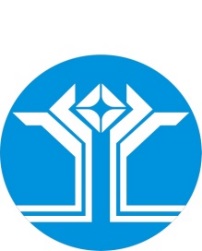 Россия Федерацията (Россия)Саха ӨрөспүүбүлүкэтэМииринэй улууhунАйхал бөhүөлэгинмуниципальнай тэриллиитинДЬАhАЛТАТАУУРААХО внесении изменений в постановление Главы поселка от 22.12.2021 № 566 «Об утверждении муниципальной программы «Предупреждение и ликвидация последствий чрезвычайных ситуаций на территории МО «Поселок Айхал» на 2022 - 2026 годы»Приложение № 1 Приложение № 1 к постановлению Главык постановлению Главыот 02.04.2024 г. № 131от 02.04.2024 г. № 131Раздел 3.Раздел 3.Раздел 3.Раздел 3.Раздел 3.Раздел 3.Раздел 3.Раздел 3.ПЕРЕЧЕНЬ МЕРОПРИЯТИЙ И РЕСУРСНОЕ ОБЕСПЕЧЕНИЕПЕРЕЧЕНЬ МЕРОПРИЯТИЙ И РЕСУРСНОЕ ОБЕСПЕЧЕНИЕПЕРЕЧЕНЬ МЕРОПРИЯТИЙ И РЕСУРСНОЕ ОБЕСПЕЧЕНИЕПЕРЕЧЕНЬ МЕРОПРИЯТИЙ И РЕСУРСНОЕ ОБЕСПЕЧЕНИЕПЕРЕЧЕНЬ МЕРОПРИЯТИЙ И РЕСУРСНОЕ ОБЕСПЕЧЕНИЕПЕРЕЧЕНЬ МЕРОПРИЯТИЙ И РЕСУРСНОЕ ОБЕСПЕЧЕНИЕПЕРЕЧЕНЬ МЕРОПРИЯТИЙ И РЕСУРСНОЕ ОБЕСПЕЧЕНИЕПЕРЕЧЕНЬ МЕРОПРИЯТИЙ И РЕСУРСНОЕ ОБЕСПЕЧЕНИЕмуниципальной программымуниципальной программымуниципальной программымуниципальной программымуниципальной программымуниципальной программымуниципальной программымуниципальной программы"Предупреждение и ликвидация последствий чрезвычайных ситуаций на территории муниципального образования Поселок Айхал" на 2022-2026 годы""Предупреждение и ликвидация последствий чрезвычайных ситуаций на территории муниципального образования Поселок Айхал" на 2022-2026 годы""Предупреждение и ликвидация последствий чрезвычайных ситуаций на территории муниципального образования Поселок Айхал" на 2022-2026 годы""Предупреждение и ликвидация последствий чрезвычайных ситуаций на территории муниципального образования Поселок Айхал" на 2022-2026 годы""Предупреждение и ликвидация последствий чрезвычайных ситуаций на территории муниципального образования Поселок Айхал" на 2022-2026 годы""Предупреждение и ликвидация последствий чрезвычайных ситуаций на территории муниципального образования Поселок Айхал" на 2022-2026 годы""Предупреждение и ликвидация последствий чрезвычайных ситуаций на территории муниципального образования Поселок Айхал" на 2022-2026 годы""Предупреждение и ликвидация последствий чрезвычайных ситуаций на территории муниципального образования Поселок Айхал" на 2022-2026 годы"рублей№ п/пМероприятия по реализации программыИсточник финансированияОбъем финансирования по годамОбъем финансирования по годамОбъем финансирования по годамОбъем финансирования по годамОбъем финансирования по годам№ п/пМероприятия по реализации программыИсточник финансирования2022 год2023 год2024год2025 год2026 годОрганизация и осуществление мероприятия по защите населения и территории муниципального образования от чрезвычайных ситуаций природного и техногенного характера.Организация и осуществление мероприятия по защите населения и территории муниципального образования от чрезвычайных ситуаций природного и техногенного характера.Организация и осуществление мероприятия по защите населения и территории муниципального образования от чрезвычайных ситуаций природного и техногенного характера.Организация и осуществление мероприятия по защите населения и территории муниципального образования от чрезвычайных ситуаций природного и техногенного характера.Организация и осуществление мероприятия по защите населения и территории муниципального образования от чрезвычайных ситуаций природного и техногенного характера.Организация и осуществление мероприятия по защите населения и территории муниципального образования от чрезвычайных ситуаций природного и техногенного характера.Организация и осуществление мероприятия по защите населения и территории муниципального образования от чрезвычайных ситуаций природного и техногенного характера.Организация и осуществление мероприятия по защите населения и территории муниципального образования от чрезвычайных ситуаций природного и техногенного характера.1. Мероприятия по созданию  резервных средств на предупреждение и ликвидацию последствий ЧС1. Мероприятия по созданию  резервных средств на предупреждение и ликвидацию последствий ЧС1. Мероприятия по созданию  резервных средств на предупреждение и ликвидацию последствий ЧС1. Мероприятия по созданию  резервных средств на предупреждение и ликвидацию последствий ЧС1. Мероприятия по созданию  резервных средств на предупреждение и ликвидацию последствий ЧС1. Мероприятия по созданию  резервных средств на предупреждение и ликвидацию последствий ЧС1. Мероприятия по созданию  резервных средств на предупреждение и ликвидацию последствий ЧС1. Мероприятия по созданию  резервных средств на предупреждение и ликвидацию последствий ЧС1Резервные средстваВСЕГО:0,0050 000,0050 000,0050 000,00300 000,001Резервные средстваФедеральный бюджет0,000,000,000,000,001Резервные средстваГосударственный бюджет РС (Я)0,000,000,000,000,001Резервные средстваБюджет МО "Поселок Айхал"0,0050 000,0050 000,0050 000,00300 000,001Резервные средстваДругие источники0,000,000,000,000,00ИТОГО по по созданию  резервных средств на предупреждение и ликвидацию последствий ЧСИТОГО по по созданию  резервных средств на предупреждение и ликвидацию последствий ЧСВСЕГО:0,0050 000,0050 000,0050 000,00300 000,00ИТОГО по по созданию  резервных средств на предупреждение и ликвидацию последствий ЧСИТОГО по по созданию  резервных средств на предупреждение и ликвидацию последствий ЧСФедеральный бюджет0,000,000,000,000,00ИТОГО по по созданию  резервных средств на предупреждение и ликвидацию последствий ЧСИТОГО по по созданию  резервных средств на предупреждение и ликвидацию последствий ЧСГосударственный бюджет РС (Я)0,000,000,000,000,00ИТОГО по по созданию  резервных средств на предупреждение и ликвидацию последствий ЧСИТОГО по по созданию  резервных средств на предупреждение и ликвидацию последствий ЧСБюджет МО "Поселок Айхал"0,0050 000,0050 000,0050 000,00300 000,00ИТОГО по по созданию  резервных средств на предупреждение и ликвидацию последствий ЧСИТОГО по по созданию  резервных средств на предупреждение и ликвидацию последствий ЧСДругие источники0,000,000,000,000,002. Мероприятия по профилактике и предупреждению ЧС в связи с пожарами в жилом секторе и на территории поселка:2. Мероприятия по профилактике и предупреждению ЧС в связи с пожарами в жилом секторе и на территории поселка:2. Мероприятия по профилактике и предупреждению ЧС в связи с пожарами в жилом секторе и на территории поселка:2. Мероприятия по профилактике и предупреждению ЧС в связи с пожарами в жилом секторе и на территории поселка:2. Мероприятия по профилактике и предупреждению ЧС в связи с пожарами в жилом секторе и на территории поселка:2. Мероприятия по профилактике и предупреждению ЧС в связи с пожарами в жилом секторе и на территории поселка:2. Мероприятия по профилактике и предупреждению ЧС в связи с пожарами в жилом секторе и на территории поселка:2. Мероприятия по профилактике и предупреждению ЧС в связи с пожарами в жилом секторе и на территории поселка:1Приобретение, установка пожарной сигнализации (АДПИ - автономные пожарные извещатели), отдельным категориям граждан, муниципальном жилом фонде.ВСЕГО:0,00188 160,000,000,00550 000,001Приобретение, установка пожарной сигнализации (АДПИ - автономные пожарные извещатели), отдельным категориям граждан, муниципальном жилом фонде.Федеральный бюджет0,000,000,000,000,001Приобретение, установка пожарной сигнализации (АДПИ - автономные пожарные извещатели), отдельным категориям граждан, муниципальном жилом фонде.Государственный бюджет РС (Я)0,000,000,000,000,001Приобретение, установка пожарной сигнализации (АДПИ - автономные пожарные извещатели), отдельным категориям граждан, муниципальном жилом фонде.Бюджет МО "Поселок Айхал"0,00188 160,000,000,00550 000,001Приобретение, установка пожарной сигнализации (АДПИ - автономные пожарные извещатели), отдельным категориям граждан, муниципальном жилом фонде.Другие источники0,000,000,000,000,002Услуги связи (приобретение/пополнение сим-карт для АДПИ)ВСЕГО:0,005 000,005 023,0028 700,0028 700,002Услуги связи (приобретение/пополнение сим-карт для АДПИ)Федеральный бюджет0,000,000,000,000,002Услуги связи (приобретение/пополнение сим-карт для АДПИ)Государственный бюджет РС (Я)0,000,000,000,000,002Услуги связи (приобретение/пополнение сим-карт для АДПИ)Бюджет МО "Поселок Айхал"0,005 000,005 023,0028 700,0028 700,002Услуги связи (приобретение/пополнение сим-карт для АДПИ)Другие источники0,000,000,000,000,003Информационная пропаганда о мерах соблюдения правил пожарной безопасности в лесах (раздаточный материал: памятки, буклеты, приобретение баннеров и т.д.)ВСЕГО:0,000,0035 980,000,000,003Информационная пропаганда о мерах соблюдения правил пожарной безопасности в лесах (раздаточный материал: памятки, буклеты, приобретение баннеров и т.д.)Федеральный бюджет0,000,000,000,000,003Информационная пропаганда о мерах соблюдения правил пожарной безопасности в лесах (раздаточный материал: памятки, буклеты, приобретение баннеров и т.д.)Государственный бюджет РС (Я)0,000,000,000,000,003Информационная пропаганда о мерах соблюдения правил пожарной безопасности в лесах (раздаточный материал: памятки, буклеты, приобретение баннеров и т.д.)Бюджет МО "Поселок Айхал"0,000,0035 980,000,000,003Информационная пропаганда о мерах соблюдения правил пожарной безопасности в лесах (раздаточный материал: памятки, буклеты, приобретение баннеров и т.д.)Другие источники0,000,000,000,000,00ИТОГО по профилактике и предупреждению ЧС в связи с пожарами в жилом секторе и на территории поселка:ИТОГО по профилактике и предупреждению ЧС в связи с пожарами в жилом секторе и на территории поселка:ВСЕГО:0,00193 160,0041 003,0028 700,00578 700,00ИТОГО по профилактике и предупреждению ЧС в связи с пожарами в жилом секторе и на территории поселка:ИТОГО по профилактике и предупреждению ЧС в связи с пожарами в жилом секторе и на территории поселка:Федеральный бюджет0,000,000,000,000,00ИТОГО по профилактике и предупреждению ЧС в связи с пожарами в жилом секторе и на территории поселка:ИТОГО по профилактике и предупреждению ЧС в связи с пожарами в жилом секторе и на территории поселка:Государственный бюджет РС (Я)0,000,000,000,000,00ИТОГО по профилактике и предупреждению ЧС в связи с пожарами в жилом секторе и на территории поселка:ИТОГО по профилактике и предупреждению ЧС в связи с пожарами в жилом секторе и на территории поселка:Бюджет МО "Поселок Айхал"0,00193 160,0041 003,0028 700,00578 700,00ИТОГО по профилактике и предупреждению ЧС в связи с пожарами в жилом секторе и на территории поселка:ИТОГО по профилактике и предупреждению ЧС в связи с пожарами в жилом секторе и на территории поселка:Другие источники0,000,000,000,000,003. Мероприятия по защите территорий МО «Поселок Айхал» от лесных пожаров3. Мероприятия по защите территорий МО «Поселок Айхал» от лесных пожаров3. Мероприятия по защите территорий МО «Поселок Айхал» от лесных пожаров3. Мероприятия по защите территорий МО «Поселок Айхал» от лесных пожаров3. Мероприятия по защите территорий МО «Поселок Айхал» от лесных пожаров3. Мероприятия по защите территорий МО «Поселок Айхал» от лесных пожаров3. Мероприятия по защите территорий МО «Поселок Айхал» от лесных пожаров3. Мероприятия по защите территорий МО «Поселок Айхал» от лесных пожаров1Приобретение ГСМ (бензин, дизельное топливо и моторное масло), пластиковой карты, а также для содержания имеющихся материальных ресурсов (бензопилы, мотопомпа и т.д.)ВСЕГО:20 400,000,000,000,000,001Приобретение ГСМ (бензин, дизельное топливо и моторное масло), пластиковой карты, а также для содержания имеющихся материальных ресурсов (бензопилы, мотопомпа и т.д.)Федеральный бюджет0,000,000,000,000,001Приобретение ГСМ (бензин, дизельное топливо и моторное масло), пластиковой карты, а также для содержания имеющихся материальных ресурсов (бензопилы, мотопомпа и т.д.)Государственный бюджет РС (Я)0,000,000,000,000,001Приобретение ГСМ (бензин, дизельное топливо и моторное масло), пластиковой карты, а также для содержания имеющихся материальных ресурсов (бензопилы, мотопомпа и т.д.)Бюджет МО "Поселок Айхал"20 400,000,000,000,000,001Приобретение ГСМ (бензин, дизельное топливо и моторное масло), пластиковой карты, а также для содержания имеющихся материальных ресурсов (бензопилы, мотопомпа и т.д.)Другие источники0,000,000,000,000,002Приобретение основных средств и инвентаря для локализации и тушения лесных и техногенных пожаров силами добровольцев (мотопомпы, бензопилы, аппараты зажигательные, установки лесопожарные, переносные емкости для воды, ранцевые огнетушители, топоры, лопаты, палатки, кухонная мебель, кухонные и туристические принадлежности, расходные материалы и т.д)ВСЕГО:155 385,25260 919,25299 446,000,00200 000,002Приобретение основных средств и инвентаря для локализации и тушения лесных и техногенных пожаров силами добровольцев (мотопомпы, бензопилы, аппараты зажигательные, установки лесопожарные, переносные емкости для воды, ранцевые огнетушители, топоры, лопаты, палатки, кухонная мебель, кухонные и туристические принадлежности, расходные материалы и т.д)Федеральный бюджет0,000,000,000,000,002Приобретение основных средств и инвентаря для локализации и тушения лесных и техногенных пожаров силами добровольцев (мотопомпы, бензопилы, аппараты зажигательные, установки лесопожарные, переносные емкости для воды, ранцевые огнетушители, топоры, лопаты, палатки, кухонная мебель, кухонные и туристические принадлежности, расходные материалы и т.д)Государственный бюджет РС (Я)0,000,000,000,000,002Приобретение основных средств и инвентаря для локализации и тушения лесных и техногенных пожаров силами добровольцев (мотопомпы, бензопилы, аппараты зажигательные, установки лесопожарные, переносные емкости для воды, ранцевые огнетушители, топоры, лопаты, палатки, кухонная мебель, кухонные и туристические принадлежности, расходные материалы и т.д)Бюджет МО "Поселок Айхал"155 385,25260 919,25299 446,000,00200 000,002Приобретение основных средств и инвентаря для локализации и тушения лесных и техногенных пожаров силами добровольцев (мотопомпы, бензопилы, аппараты зажигательные, установки лесопожарные, переносные емкости для воды, ранцевые огнетушители, топоры, лопаты, палатки, кухонная мебель, кухонные и туристические принадлежности, расходные материалы и т.д)Другие источники0,000,000,000,000,003Страхование добровольцев, задействованных при тушении лесных пожаровВСЕГО:0,000,000,0010 000,0010 000,003Страхование добровольцев, задействованных при тушении лесных пожаровФедеральный бюджет0,000,000,000,000,003Страхование добровольцев, задействованных при тушении лесных пожаровГосударственный бюджет РС (Я)0,000,000,000,000,003Страхование добровольцев, задействованных при тушении лесных пожаровБюджет МО "Поселок Айхал"0,000,000,0010 000,0010 000,003Страхование добровольцев, задействованных при тушении лесных пожаровДругие источники0,000,000,000,000,004Обеспечение продуктами питания добровольцев, задействованных при тушении лесных пожаровВСЕГО:106 507,180,0049 995,0020 000,0050 000,004Обеспечение продуктами питания добровольцев, задействованных при тушении лесных пожаровФедеральный бюджет0,000,000,000,000,004Обеспечение продуктами питания добровольцев, задействованных при тушении лесных пожаровГосударственный бюджет РС (Я)0,000,000,000,000,004Обеспечение продуктами питания добровольцев, задействованных при тушении лесных пожаровБюджет МО "Поселок Айхал"106 507,180,0049 995,0020 000,0050 000,004Обеспечение продуктами питания добровольцев, задействованных при тушении лесных пожаровДругие источники0,000,000,000,000,005Приобретение медикаментовВСЕГО:14 858,120,000,000,000,005Приобретение медикаментовФедеральный бюджет0,000,000,000,000,005Приобретение медикаментовГосударственный бюджет РС (Я)0,000,000,000,000,005Приобретение медикаментовБюджет МО "Поселок Айхал"14 858,120,000,000,000,005Приобретение медикаментовДругие источники0,000,000,000,000,006Вознаграждение добровольцев за участие в локализации и ликвидации лесных и техногенных пожаров (приобретение подарочных сертификатов и т.д.)ВСЕГО:34 000,000,000,000,000,006Вознаграждение добровольцев за участие в локализации и ликвидации лесных и техногенных пожаров (приобретение подарочных сертификатов и т.д.)Федеральный бюджет0,000,000,000,000,006Вознаграждение добровольцев за участие в локализации и ликвидации лесных и техногенных пожаров (приобретение подарочных сертификатов и т.д.)Государственный бюджет РС (Я)0,000,000,000,000,006Вознаграждение добровольцев за участие в локализации и ликвидации лесных и техногенных пожаров (приобретение подарочных сертификатов и т.д.)Бюджет МО "Поселок Айхал"34 000,000,000,000,000,006Вознаграждение добровольцев за участие в локализации и ликвидации лесных и техногенных пожаров (приобретение подарочных сертификатов и т.д.)Другие источники0,000,000,000,000,007Приобретение униформы и средств индивидуальной защиты для нужд добровольцев (огнеупорные сапоги, одежда, рукавицы, куртки, каски, респираторы и т.д.), задействованных при тушении лесных пожаровВСЕГО:0,00302 528,850,000,000,007Приобретение униформы и средств индивидуальной защиты для нужд добровольцев (огнеупорные сапоги, одежда, рукавицы, куртки, каски, респираторы и т.д.), задействованных при тушении лесных пожаровФедеральный бюджет0,000,000,000,000,007Приобретение униформы и средств индивидуальной защиты для нужд добровольцев (огнеупорные сапоги, одежда, рукавицы, куртки, каски, респираторы и т.д.), задействованных при тушении лесных пожаровГосударственный бюджет РС (Я)0,000,000,000,000,007Приобретение униформы и средств индивидуальной защиты для нужд добровольцев (огнеупорные сапоги, одежда, рукавицы, куртки, каски, респираторы и т.д.), задействованных при тушении лесных пожаровБюджет МО "Поселок Айхал"0,00302 528,850,000,000,007Приобретение униформы и средств индивидуальной защиты для нужд добровольцев (огнеупорные сапоги, одежда, рукавицы, куртки, каски, респираторы и т.д.), задействованных при тушении лесных пожаровДругие источники0,000,000,000,000,009Информационная пропаганда о мерах соблюдения правил пожарной безопасности (раздаточный материал: памятки, буклеты, приобретение баннеров и т.д.)ВСЕГО:0,000,0014 780,000,000,009Информационная пропаганда о мерах соблюдения правил пожарной безопасности (раздаточный материал: памятки, буклеты, приобретение баннеров и т.д.)Федеральный бюджет0,000,000,000,000,009Информационная пропаганда о мерах соблюдения правил пожарной безопасности (раздаточный материал: памятки, буклеты, приобретение баннеров и т.д.)Государственный бюджет РС (Я)0,000,000,000,000,009Информационная пропаганда о мерах соблюдения правил пожарной безопасности (раздаточный материал: памятки, буклеты, приобретение баннеров и т.д.)Бюджет МО "Поселок Айхал"0,000,0014 780,000,000,009Информационная пропаганда о мерах соблюдения правил пожарной безопасности (раздаточный материал: памятки, буклеты, приобретение баннеров и т.д.)Другие источники0,000,000,000,000,00Итого по защите территорий МО «Поселок Айхал» от лесных пожаровИтого по защите территорий МО «Поселок Айхал» от лесных пожаровВСЕГО:331 150,55563 448,10364 221,0030 000,00260 000,00Итого по защите территорий МО «Поселок Айхал» от лесных пожаровИтого по защите территорий МО «Поселок Айхал» от лесных пожаровФедеральный бюджет0,000,000,000,000,00Итого по защите территорий МО «Поселок Айхал» от лесных пожаровИтого по защите территорий МО «Поселок Айхал» от лесных пожаровГосударственный бюджет РС (Я)0,000,000,000,000,00Итого по защите территорий МО «Поселок Айхал» от лесных пожаровИтого по защите территорий МО «Поселок Айхал» от лесных пожаровБюджет МО "Поселок Айхал"331 150,55563 448,10364 221,0030 000,00260 000,00Итого по защите территорий МО «Поселок Айхал» от лесных пожаровИтого по защите территорий МО «Поселок Айхал» от лесных пожаровДругие источники0,000,000,000,000,004. Мероприятия по защите МО «Поселок Айхал» от чрезвычайных ситуаций природного и техногенного характера4. Мероприятия по защите МО «Поселок Айхал» от чрезвычайных ситуаций природного и техногенного характера4. Мероприятия по защите МО «Поселок Айхал» от чрезвычайных ситуаций природного и техногенного характера4. Мероприятия по защите МО «Поселок Айхал» от чрезвычайных ситуаций природного и техногенного характера4. Мероприятия по защите МО «Поселок Айхал» от чрезвычайных ситуаций природного и техногенного характера4. Мероприятия по защите МО «Поселок Айхал» от чрезвычайных ситуаций природного и техногенного характера4. Мероприятия по защите МО «Поселок Айхал» от чрезвычайных ситуаций природного и техногенного характера4. Мероприятия по защите МО «Поселок Айхал» от чрезвычайных ситуаций природного и техногенного характера1Разработка, актуализация паспорта безопасности территории муниципального образования "Поселок Айхал"ВСЕГО:0,0058 400,0058 400,000,000,001Разработка, актуализация паспорта безопасности территории муниципального образования "Поселок Айхал"Федеральный бюджет0,000,000,000,000,001Разработка, актуализация паспорта безопасности территории муниципального образования "Поселок Айхал"Государственный бюджет РС (Я)0,000,000,000,000,001Разработка, актуализация паспорта безопасности территории муниципального образования "Поселок Айхал"Бюджет МО "Поселок Айхал"0,0058 400,0058 400,000,000,001Разработка, актуализация паспорта безопасности территории муниципального образования "Поселок Айхал"Другие источники0,000,000,000,000,002Разработка, актуализация плана действия по предупреждению и ликвидации ЧС природного и техногенного характера на территории МО "Поселок Айхал"ВСЕГО:0,00116 232,58116 232,580,000,002Разработка, актуализация плана действия по предупреждению и ликвидации ЧС природного и техногенного характера на территории МО "Поселок Айхал"Федеральный бюджет0,000,000,000,000,002Разработка, актуализация плана действия по предупреждению и ликвидации ЧС природного и техногенного характера на территории МО "Поселок Айхал"Государственный бюджет РС (Я)0,000,000,000,000,002Разработка, актуализация плана действия по предупреждению и ликвидации ЧС природного и техногенного характера на территории МО "Поселок Айхал"Бюджет МО "Поселок Айхал"0,00116 232,58116 232,580,000,002Разработка, актуализация плана действия по предупреждению и ликвидации ЧС природного и техногенного характера на территории МО "Поселок Айхал"Другие источники0,000,000,000,000,003Обеспечение безопасности людей на водных объектах в т.ч. , приобретение и установка знаков безопасности на водных объектах, информирование граждан о мерах соблюдения правил поведения на водных объектах (раздаточный материал: памятки, буклеты, приобретение баннеров и т.д.)ВСЕГО:0,0094 446,0085 628,370,000,003Обеспечение безопасности людей на водных объектах в т.ч. , приобретение и установка знаков безопасности на водных объектах, информирование граждан о мерах соблюдения правил поведения на водных объектах (раздаточный материал: памятки, буклеты, приобретение баннеров и т.д.)Федеральный бюджет0,000,000,000,000,003Обеспечение безопасности людей на водных объектах в т.ч. , приобретение и установка знаков безопасности на водных объектах, информирование граждан о мерах соблюдения правил поведения на водных объектах (раздаточный материал: памятки, буклеты, приобретение баннеров и т.д.)Государственный бюджет РС (Я)0,000,000,000,000,003Обеспечение безопасности людей на водных объектах в т.ч. , приобретение и установка знаков безопасности на водных объектах, информирование граждан о мерах соблюдения правил поведения на водных объектах (раздаточный материал: памятки, буклеты, приобретение баннеров и т.д.)Бюджет МО "Поселок Айхал"0,0094 446,0085 628,370,000,003Обеспечение безопасности людей на водных объектах в т.ч. , приобретение и установка знаков безопасности на водных объектах, информирование граждан о мерах соблюдения правил поведения на водных объектах (раздаточный материал: памятки, буклеты, приобретение баннеров и т.д.)Другие источники0,000,000,000,000,004Приобретение основных средств и инвентаря по защите МО «Поселок Айхал» от чрезвычайных ситуаций природного и техногенного характера (рупор ручной мегафон)ВСЕГО:0,000,0024 900,000,000,004Приобретение основных средств и инвентаря по защите МО «Поселок Айхал» от чрезвычайных ситуаций природного и техногенного характера (рупор ручной мегафон)Федеральный бюджет0,000,000,000,000,004Приобретение основных средств и инвентаря по защите МО «Поселок Айхал» от чрезвычайных ситуаций природного и техногенного характера (рупор ручной мегафон)Государственный бюджет РС (Я)0,000,000,000,000,004Приобретение основных средств и инвентаря по защите МО «Поселок Айхал» от чрезвычайных ситуаций природного и техногенного характера (рупор ручной мегафон)Бюджет МО "Поселок Айхал"0,000,0024 900,000,000,004Приобретение основных средств и инвентаря по защите МО «Поселок Айхал» от чрезвычайных ситуаций природного и техногенного характера (рупор ручной мегафон)Другие источники0,000,000,000,000,00Итого по защите МО «Поселок Айхал» от чрезвычайных ситуаций природного и техногенного характераИтого по защите МО «Поселок Айхал» от чрезвычайных ситуаций природного и техногенного характераВСЕГО:0,00269 078,58285 160,950,000,00Итого по защите МО «Поселок Айхал» от чрезвычайных ситуаций природного и техногенного характераИтого по защите МО «Поселок Айхал» от чрезвычайных ситуаций природного и техногенного характераФедеральный бюджет0,000,000,000,000,00Итого по защите МО «Поселок Айхал» от чрезвычайных ситуаций природного и техногенного характераИтого по защите МО «Поселок Айхал» от чрезвычайных ситуаций природного и техногенного характераГосударственный бюджет РС (Я)0,000,000,000,000,00Итого по защите МО «Поселок Айхал» от чрезвычайных ситуаций природного и техногенного характераИтого по защите МО «Поселок Айхал» от чрезвычайных ситуаций природного и техногенного характераБюджет МО "Поселок Айхал"0,00269 078,58285 160,950,000,00Итого по защите МО «Поселок Айхал» от чрезвычайных ситуаций природного и техногенного характераИтого по защите МО «Поселок Айхал» от чрезвычайных ситуаций природного и техногенного характераДругие источники0,000,000,000,000,00ВСЕГО по муниципальной программе "Предупреждение и ликвидация последствий чрезвычайных ситуаций на территории муниципального образования Поселок Айхал" на 2022-2026 годы"ВСЕГО по муниципальной программе "Предупреждение и ликвидация последствий чрезвычайных ситуаций на территории муниципального образования Поселок Айхал" на 2022-2026 годы"ВСЕГО:331 150,551 075 686,68740 384,95108 700,001 138 700,00ВСЕГО по муниципальной программе "Предупреждение и ликвидация последствий чрезвычайных ситуаций на территории муниципального образования Поселок Айхал" на 2022-2026 годы"ВСЕГО по муниципальной программе "Предупреждение и ликвидация последствий чрезвычайных ситуаций на территории муниципального образования Поселок Айхал" на 2022-2026 годы"Федеральный бюджет0,000,000,000,000,00ВСЕГО по муниципальной программе "Предупреждение и ликвидация последствий чрезвычайных ситуаций на территории муниципального образования Поселок Айхал" на 2022-2026 годы"ВСЕГО по муниципальной программе "Предупреждение и ликвидация последствий чрезвычайных ситуаций на территории муниципального образования Поселок Айхал" на 2022-2026 годы"Государственный бюджет РС (Я)0,000,000,000,000,00ВСЕГО по муниципальной программе "Предупреждение и ликвидация последствий чрезвычайных ситуаций на территории муниципального образования Поселок Айхал" на 2022-2026 годы"ВСЕГО по муниципальной программе "Предупреждение и ликвидация последствий чрезвычайных ситуаций на территории муниципального образования Поселок Айхал" на 2022-2026 годы"Бюджет МО "Поселок Айхал"331 150,551 075 686,68740 384,95108 700,001 138 700,00ВСЕГО по муниципальной программе "Предупреждение и ликвидация последствий чрезвычайных ситуаций на территории муниципального образования Поселок Айхал" на 2022-2026 годы"ВСЕГО по муниципальной программе "Предупреждение и ликвидация последствий чрезвычайных ситуаций на территории муниципального образования Поселок Айхал" на 2022-2026 годы"Другие источники0,000,000,000,000,00Российская Федерация (Россия)Республика Саха (Якутия)АДМИНИСТРАЦИЯмуниципального образования«Поселок Айхал»Мирнинского районаПОСТАНОВЛЕНИЕРоссия Федерацията (Россия)Саха ӨрөспүүбүлүкэтэМииринэй улууhунАйхал бөhүөлэгинмуниципальнай тэриллиитинДЬАhАЛТАТАУУРААХФинансовое обеспечение программы:Расходы Расходы Расходы Расходы Расходы Финансовое обеспечение программы:2022 год2023 год2024 год2025 год2026 годФедеральный бюджет-----Республиканский бюджет-----Бюджет МО «Мирнинский район»-4 793 829,417 848 199,40--Бюджет МО «Поселок Айхал»-94 436,3363 529,58472 576,52472 576,52Иные источники-----ИТОГО-4 888 265,747 911 728,98472 576,52472 576,52№ п/пМероприятия по реализации программыИсточники финансированияОбъем финансирования по годам (руб)Объем финансирования по годам (руб)Объем финансирования по годам (руб)Объем финансирования по годам (руб)Объем финансирования по годам (руб)№ п/пМероприятия по реализации программыИсточники финансирования2022 год планового периода2023год планового периода2024 год планового периода2025 год планового периода2026 год планового периода1.Мероприятияпо экологическому воспитанию и просвещению населения Всего-----1.Мероприятияпо экологическому воспитанию и просвещению населения Федеральный бюджет-----1.Мероприятияпо экологическому воспитанию и просвещению населения Государственный бюджет РС(Я)-----1.Мероприятияпо экологическому воспитанию и просвещению населения Бюджет МО «Мирнинский район»-----1.Мероприятияпо экологическому воспитанию и просвещению населения Бюджет МО «Поселок Айхал»-----1.Мероприятияпо экологическому воспитанию и просвещению населения Другие источники-----2.Ликвидация несанкционированных свалок ТКОВсего-4 888 265,747 911 728, 98472 576,52472 576,522.Ликвидация несанкционированных свалок ТКОФедеральный бюджет-----2.Ликвидация несанкционированных свалок ТКОГосударственный бюджет РС(Я)-----2.Ликвидация несанкционированных свалок ТКОБюджет МО «Мирнинский район»-4 793 829,417 848 199,40--2.Ликвидация несанкционированных свалок ТКОБюджет МО «Поселок Айхал»-94 436,3363 529,58472 576,52472 576,522.Ликвидация несанкционированных свалок ТКОДругие источники-----3Мероприятияпо обследованию состояния окружающей средыВсего-----3Мероприятияпо обследованию состояния окружающей средыФедеральный бюджет-----3Мероприятияпо обследованию состояния окружающей средыГосударственный бюджет РС(Я)-----3Мероприятияпо обследованию состояния окружающей средыБюджет МО «Мирнинский район»-----3Мероприятияпо обследованию состояния окружающей средыБюджет МО «Поселок Айхал»-----3Мероприятияпо обследованию состояния окружающей средыДругие источники-----4Мероприятия по очистке лесов от бытового мусора и захламленияВсего-----4Мероприятия по очистке лесов от бытового мусора и захламленияФедеральный бюджет-----4Мероприятия по очистке лесов от бытового мусора и захламленияГосударственный бюджет РС(Я)-----4Мероприятия по очистке лесов от бытового мусора и захламленияБюджет МО «Мирнинский район»-----4Мероприятия по очистке лесов от бытового мусора и захламленияБюджет МО «Поселок Айхал»-----4Мероприятия по очистке лесов от бытового мусора и захламленияДругие источники-----5Мероприятия по очистке береговых зон водоемовВсего-----5Мероприятия по очистке береговых зон водоемовФедеральный бюджет-----5Мероприятия по очистке береговых зон водоемовГосударственный бюджет РС(Я)-----5Мероприятия по очистке береговых зон водоемовБюджет МО «Мирнинский район»-----5Мероприятия по очистке береговых зон водоемовБюджет МО «Поселок Айхал»-----5Мероприятия по очистке береговых зон водоемовДругие источники-----ИТОГО по программе Всего-4 888 265,747 911 728,98472 576,52472 576,52ИТОГО по программе Федеральный бюджет-----ИТОГО по программе Государственный бюджет РС(Я)-----ИТОГО по программе Бюджет МО «Мирнинский район»-4 793 829,417 848 199,40--ИТОГО по программе Бюджет МО «Поселок Айхал»-94 436,3363 529,58472 576,52472 576,52ИТОГО по программе Другие источники-----Российская Федерация (Россия)Республика Саха (Якутия)АДМИНИСТРАЦИЯмуниципального образования«Поселок Айхал»Мирнинского районаПОСТАНОВЛЕНИЕРоссия Федерацията (Россия)Саха ӨрөспүүбүлүкэтэМииринэй улууhунАйхал бөhүөлэгинмуниципальнай тэриллиитинДЬАhАЛТАТАУУРААХО внесении изменений в постановление Главы поселка от 22.12.2021 № 566 «Об утверждении муниципальной программы «Предупреждение и ликвидация последствий чрезвычайных ситуаций на территории МО «Поселок Айхал» на 2022 - 2026 годы»Финансовое обеспечение программы (руб.)Плановый периодПлановый периодПлановый периодПлановый периодПлановый периодФинансовое обеспечение программы (руб.)20222023202420252026Федеральный бюджет00000Республиканский бюджет00000Бюджет МО "Посёлок Айхал»"331 150,001 075 686,68954 624,95108 700,001 138 700,00иные источники00000Итого по программе331 150,001 075 686,68954 624,95108 700,001 138 700,00Приложение № 1 Приложение № 1 к постановлению Главык постановлению Главыот 05.04.2024 г. № 139от 05.04.2024 г. № 139Раздел 3.Раздел 3.Раздел 3.Раздел 3.Раздел 3.Раздел 3.Раздел 3.Раздел 3.ПЕРЕЧЕНЬ МЕРОПРИЯТИЙ И РЕСУРСНОЕ ОБЕСПЕЧЕНИЕПЕРЕЧЕНЬ МЕРОПРИЯТИЙ И РЕСУРСНОЕ ОБЕСПЕЧЕНИЕПЕРЕЧЕНЬ МЕРОПРИЯТИЙ И РЕСУРСНОЕ ОБЕСПЕЧЕНИЕПЕРЕЧЕНЬ МЕРОПРИЯТИЙ И РЕСУРСНОЕ ОБЕСПЕЧЕНИЕПЕРЕЧЕНЬ МЕРОПРИЯТИЙ И РЕСУРСНОЕ ОБЕСПЕЧЕНИЕПЕРЕЧЕНЬ МЕРОПРИЯТИЙ И РЕСУРСНОЕ ОБЕСПЕЧЕНИЕПЕРЕЧЕНЬ МЕРОПРИЯТИЙ И РЕСУРСНОЕ ОБЕСПЕЧЕНИЕПЕРЕЧЕНЬ МЕРОПРИЯТИЙ И РЕСУРСНОЕ ОБЕСПЕЧЕНИЕмуниципальной программымуниципальной программымуниципальной программымуниципальной программымуниципальной программымуниципальной программымуниципальной программымуниципальной программы"Предупреждение и ликвидация последствий чрезвычайных ситуаций на территории муниципального образования Поселок Айхал" на 2022-2026 годы""Предупреждение и ликвидация последствий чрезвычайных ситуаций на территории муниципального образования Поселок Айхал" на 2022-2026 годы""Предупреждение и ликвидация последствий чрезвычайных ситуаций на территории муниципального образования Поселок Айхал" на 2022-2026 годы""Предупреждение и ликвидация последствий чрезвычайных ситуаций на территории муниципального образования Поселок Айхал" на 2022-2026 годы""Предупреждение и ликвидация последствий чрезвычайных ситуаций на территории муниципального образования Поселок Айхал" на 2022-2026 годы""Предупреждение и ликвидация последствий чрезвычайных ситуаций на территории муниципального образования Поселок Айхал" на 2022-2026 годы""Предупреждение и ликвидация последствий чрезвычайных ситуаций на территории муниципального образования Поселок Айхал" на 2022-2026 годы""Предупреждение и ликвидация последствий чрезвычайных ситуаций на территории муниципального образования Поселок Айхал" на 2022-2026 годы"рублей№ п/пМероприятия по реализации программыИсточник финансированияОбъем финансирования по годамОбъем финансирования по годамОбъем финансирования по годамОбъем финансирования по годамОбъем финансирования по годам№ п/пМероприятия по реализации программыИсточник финансирования2022 год2023 год2024год2025 год2026 годОрганизация и осуществление мероприятия по защите населения и территории муниципального образования от чрезвычайных ситуаций природного и техногенного характера.Организация и осуществление мероприятия по защите населения и территории муниципального образования от чрезвычайных ситуаций природного и техногенного характера.Организация и осуществление мероприятия по защите населения и территории муниципального образования от чрезвычайных ситуаций природного и техногенного характера.Организация и осуществление мероприятия по защите населения и территории муниципального образования от чрезвычайных ситуаций природного и техногенного характера.Организация и осуществление мероприятия по защите населения и территории муниципального образования от чрезвычайных ситуаций природного и техногенного характера.Организация и осуществление мероприятия по защите населения и территории муниципального образования от чрезвычайных ситуаций природного и техногенного характера.Организация и осуществление мероприятия по защите населения и территории муниципального образования от чрезвычайных ситуаций природного и техногенного характера.Организация и осуществление мероприятия по защите населения и территории муниципального образования от чрезвычайных ситуаций природного и техногенного характера.1. Мероприятия по созданию  резервных средств на предупреждение и ликвидацию последствий ЧС1. Мероприятия по созданию  резервных средств на предупреждение и ликвидацию последствий ЧС1. Мероприятия по созданию  резервных средств на предупреждение и ликвидацию последствий ЧС1. Мероприятия по созданию  резервных средств на предупреждение и ликвидацию последствий ЧС1. Мероприятия по созданию  резервных средств на предупреждение и ликвидацию последствий ЧС1. Мероприятия по созданию  резервных средств на предупреждение и ликвидацию последствий ЧС1. Мероприятия по созданию  резервных средств на предупреждение и ликвидацию последствий ЧС1. Мероприятия по созданию  резервных средств на предупреждение и ликвидацию последствий ЧС1Резервные средстваВСЕГО:0,0050 000,0050 000,0050 000,00300 000,001Резервные средстваФедеральный бюджет0,000,000,000,000,001Резервные средстваГосударственный бюджет РС (Я)0,000,000,000,000,001Резервные средстваБюджет МО "Поселок Айхал"0,0050 000,0050 000,0050 000,00300 000,001Резервные средстваДругие источники0,000,000,000,000,00ИТОГО по созданию  резервных средств на предупреждение и ликвидацию последствий ЧСИТОГО по созданию  резервных средств на предупреждение и ликвидацию последствий ЧСВСЕГО:0,0050 000,0050 000,0050 000,00300 000,00ИТОГО по созданию  резервных средств на предупреждение и ликвидацию последствий ЧСИТОГО по созданию  резервных средств на предупреждение и ликвидацию последствий ЧСФедеральный бюджет0,000,000,000,000,00ИТОГО по созданию  резервных средств на предупреждение и ликвидацию последствий ЧСИТОГО по созданию  резервных средств на предупреждение и ликвидацию последствий ЧСГосударственный бюджет РС (Я)0,000,000,000,000,00ИТОГО по созданию  резервных средств на предупреждение и ликвидацию последствий ЧСИТОГО по созданию  резервных средств на предупреждение и ликвидацию последствий ЧСБюджет МО "Поселок Айхал"0,0050 000,0050 000,0050 000,00300 000,00ИТОГО по созданию  резервных средств на предупреждение и ликвидацию последствий ЧСИТОГО по созданию  резервных средств на предупреждение и ликвидацию последствий ЧСДругие источники0,000,000,000,000,002. Мероприятия по профилактике и предупреждению ЧС в связи с пожарами в жилом секторе и на территории поселка:2. Мероприятия по профилактике и предупреждению ЧС в связи с пожарами в жилом секторе и на территории поселка:2. Мероприятия по профилактике и предупреждению ЧС в связи с пожарами в жилом секторе и на территории поселка:2. Мероприятия по профилактике и предупреждению ЧС в связи с пожарами в жилом секторе и на территории поселка:2. Мероприятия по профилактике и предупреждению ЧС в связи с пожарами в жилом секторе и на территории поселка:2. Мероприятия по профилактике и предупреждению ЧС в связи с пожарами в жилом секторе и на территории поселка:2. Мероприятия по профилактике и предупреждению ЧС в связи с пожарами в жилом секторе и на территории поселка:2. Мероприятия по профилактике и предупреждению ЧС в связи с пожарами в жилом секторе и на территории поселка:1Приобретение, установка пожарной сигнализации (АДПИ - автономные пожарные извещатели), отдельным категориям граждан, муниципальном жилом фонде.ВСЕГО:0,00188 160,000,000,00550 000,001Приобретение, установка пожарной сигнализации (АДПИ - автономные пожарные извещатели), отдельным категориям граждан, муниципальном жилом фонде.Федеральный бюджет0,000,000,000,000,001Приобретение, установка пожарной сигнализации (АДПИ - автономные пожарные извещатели), отдельным категориям граждан, муниципальном жилом фонде.Государственный бюджет РС (Я)0,000,000,000,000,001Приобретение, установка пожарной сигнализации (АДПИ - автономные пожарные извещатели), отдельным категориям граждан, муниципальном жилом фонде.Бюджет МО "Поселок Айхал"0,00188 160,000,000,00550 000,001Приобретение, установка пожарной сигнализации (АДПИ - автономные пожарные извещатели), отдельным категориям граждан, муниципальном жилом фонде.Другие источники0,000,000,000,000,002Услуги связи (приобретение/пополнение сим-карт для АДПИ)ВСЕГО:0,005 000,005 023,0028 700,0028 700,002Услуги связи (приобретение/пополнение сим-карт для АДПИ)Федеральный бюджет0,000,000,000,000,002Услуги связи (приобретение/пополнение сим-карт для АДПИ)Государственный бюджет РС (Я)0,000,000,000,000,002Услуги связи (приобретение/пополнение сим-карт для АДПИ)Бюджет МО "Поселок Айхал"0,005 000,005 023,0028 700,0028 700,002Услуги связи (приобретение/пополнение сим-карт для АДПИ)Другие источники0,000,000,000,000,003Информационная пропаганда о мерах соблюдения правил пожарной безопасности в лесах (раздаточный материал: памятки, буклеты, приобретение баннеров и т.д.)ВСЕГО:0,000,0035 980,000,000,003Информационная пропаганда о мерах соблюдения правил пожарной безопасности в лесах (раздаточный материал: памятки, буклеты, приобретение баннеров и т.д.)Федеральный бюджет0,000,000,000,000,003Информационная пропаганда о мерах соблюдения правил пожарной безопасности в лесах (раздаточный материал: памятки, буклеты, приобретение баннеров и т.д.)Государственный бюджет РС (Я)0,000,000,000,000,003Информационная пропаганда о мерах соблюдения правил пожарной безопасности в лесах (раздаточный материал: памятки, буклеты, приобретение баннеров и т.д.)Бюджет МО "Поселок Айхал"0,000,0035 980,000,000,003Информационная пропаганда о мерах соблюдения правил пожарной безопасности в лесах (раздаточный материал: памятки, буклеты, приобретение баннеров и т.д.)Другие источники0,000,000,000,000,00ИТОГО по профилактике и предупреждению ЧС в связи с пожарами в жилом секторе и на территории поселка:ИТОГО по профилактике и предупреждению ЧС в связи с пожарами в жилом секторе и на территории поселка:ВСЕГО:0,00193 160,0041 003,0028 700,00578 700,00ИТОГО по профилактике и предупреждению ЧС в связи с пожарами в жилом секторе и на территории поселка:ИТОГО по профилактике и предупреждению ЧС в связи с пожарами в жилом секторе и на территории поселка:Федеральный бюджет0,000,000,000,000,00ИТОГО по профилактике и предупреждению ЧС в связи с пожарами в жилом секторе и на территории поселка:ИТОГО по профилактике и предупреждению ЧС в связи с пожарами в жилом секторе и на территории поселка:Государственный бюджет РС (Я)0,000,000,000,000,00ИТОГО по профилактике и предупреждению ЧС в связи с пожарами в жилом секторе и на территории поселка:ИТОГО по профилактике и предупреждению ЧС в связи с пожарами в жилом секторе и на территории поселка:Бюджет МО "Поселок Айхал"0,00193 160,0041 003,0028 700,00578 700,00ИТОГО по профилактике и предупреждению ЧС в связи с пожарами в жилом секторе и на территории поселка:ИТОГО по профилактике и предупреждению ЧС в связи с пожарами в жилом секторе и на территории поселка:Другие источники0,000,000,000,000,003. Мероприятия по защите территорий МО «Поселок Айхал» от лесных пожаров3. Мероприятия по защите территорий МО «Поселок Айхал» от лесных пожаров3. Мероприятия по защите территорий МО «Поселок Айхал» от лесных пожаров3. Мероприятия по защите территорий МО «Поселок Айхал» от лесных пожаров3. Мероприятия по защите территорий МО «Поселок Айхал» от лесных пожаров3. Мероприятия по защите территорий МО «Поселок Айхал» от лесных пожаров3. Мероприятия по защите территорий МО «Поселок Айхал» от лесных пожаров3. Мероприятия по защите территорий МО «Поселок Айхал» от лесных пожаров1Приобретение ГСМ (бензин, дизельное топливо и моторное масло), пластиковой карты, а также для содержания имеющихся материальных ресурсов (бензопилы, мотопомпа и т.д.)ВСЕГО:20 400,000,000,000,000,001Приобретение ГСМ (бензин, дизельное топливо и моторное масло), пластиковой карты, а также для содержания имеющихся материальных ресурсов (бензопилы, мотопомпа и т.д.)Федеральный бюджет0,000,000,000,000,001Приобретение ГСМ (бензин, дизельное топливо и моторное масло), пластиковой карты, а также для содержания имеющихся материальных ресурсов (бензопилы, мотопомпа и т.д.)Государственный бюджет РС (Я)0,000,000,000,000,001Приобретение ГСМ (бензин, дизельное топливо и моторное масло), пластиковой карты, а также для содержания имеющихся материальных ресурсов (бензопилы, мотопомпа и т.д.)Бюджет МО "Поселок Айхал"20 400,000,000,000,000,001Приобретение ГСМ (бензин, дизельное топливо и моторное масло), пластиковой карты, а также для содержания имеющихся материальных ресурсов (бензопилы, мотопомпа и т.д.)Другие источники0,000,000,000,000,002Приобретение основных средств и инвентаря для локализации и тушения лесных и техногенных пожаров силами добровольцев (мотопомпы, бензопилы, аппараты зажигательные, установки лесопожарные, переносные емкости для воды, ранцевые огнетушители, топоры, лопаты, палатки, кухонная мебель, кухонные и туристические принадлежности, расходные материалы и т.д)ВСЕГО:155 385,25260 919,25299 446,000,00200 000,002Приобретение основных средств и инвентаря для локализации и тушения лесных и техногенных пожаров силами добровольцев (мотопомпы, бензопилы, аппараты зажигательные, установки лесопожарные, переносные емкости для воды, ранцевые огнетушители, топоры, лопаты, палатки, кухонная мебель, кухонные и туристические принадлежности, расходные материалы и т.д)Федеральный бюджет0,000,000,000,000,002Приобретение основных средств и инвентаря для локализации и тушения лесных и техногенных пожаров силами добровольцев (мотопомпы, бензопилы, аппараты зажигательные, установки лесопожарные, переносные емкости для воды, ранцевые огнетушители, топоры, лопаты, палатки, кухонная мебель, кухонные и туристические принадлежности, расходные материалы и т.д)Государственный бюджет РС (Я)0,000,000,000,000,002Приобретение основных средств и инвентаря для локализации и тушения лесных и техногенных пожаров силами добровольцев (мотопомпы, бензопилы, аппараты зажигательные, установки лесопожарные, переносные емкости для воды, ранцевые огнетушители, топоры, лопаты, палатки, кухонная мебель, кухонные и туристические принадлежности, расходные материалы и т.д)Бюджет МО "Поселок Айхал"155 385,25260 919,25299 446,000,00200 000,002Приобретение основных средств и инвентаря для локализации и тушения лесных и техногенных пожаров силами добровольцев (мотопомпы, бензопилы, аппараты зажигательные, установки лесопожарные, переносные емкости для воды, ранцевые огнетушители, топоры, лопаты, палатки, кухонная мебель, кухонные и туристические принадлежности, расходные материалы и т.д)Другие источники0,000,000,000,000,003Страхование добровольцев, задействованных при тушении лесных пожаровВСЕГО:0,000,000,0010 000,0010 000,003Страхование добровольцев, задействованных при тушении лесных пожаровФедеральный бюджет0,000,000,000,000,003Страхование добровольцев, задействованных при тушении лесных пожаровГосударственный бюджет РС (Я)0,000,000,000,000,003Страхование добровольцев, задействованных при тушении лесных пожаровБюджет МО "Поселок Айхал"0,000,000,0010 000,0010 000,003Страхование добровольцев, задействованных при тушении лесных пожаровДругие источники0,000,000,000,000,004Обеспечение продуктами питания добровольцев, задействованных при тушении лесных пожаровВСЕГО:106 507,180,0049 995,0020 000,0050 000,004Обеспечение продуктами питания добровольцев, задействованных при тушении лесных пожаровФедеральный бюджет0,000,000,000,000,004Обеспечение продуктами питания добровольцев, задействованных при тушении лесных пожаровГосударственный бюджет РС (Я)0,000,000,000,000,004Обеспечение продуктами питания добровольцев, задействованных при тушении лесных пожаровБюджет МО "Поселок Айхал"106 507,180,0049 995,0020 000,0050 000,004Обеспечение продуктами питания добровольцев, задействованных при тушении лесных пожаровДругие источники0,000,000,000,000,005Приобретение медикаментовВСЕГО:14 858,120,000,000,000,005Приобретение медикаментовФедеральный бюджет0,000,000,000,000,005Приобретение медикаментовГосударственный бюджет РС (Я)0,000,000,000,000,005Приобретение медикаментовБюджет МО "Поселок Айхал"14 858,120,000,000,000,005Приобретение медикаментовДругие источники0,000,000,000,000,006Вознаграждение добровольцев за участие в локализации и ликвидации лесных и техногенных пожаров (приобретение подарочных сертификатов и т.д.)ВСЕГО:34 000,000,000,000,000,006Вознаграждение добровольцев за участие в локализации и ликвидации лесных и техногенных пожаров (приобретение подарочных сертификатов и т.д.)Федеральный бюджет0,000,000,000,000,006Вознаграждение добровольцев за участие в локализации и ликвидации лесных и техногенных пожаров (приобретение подарочных сертификатов и т.д.)Государственный бюджет РС (Я)0,000,000,000,000,006Вознаграждение добровольцев за участие в локализации и ликвидации лесных и техногенных пожаров (приобретение подарочных сертификатов и т.д.)Бюджет МО "Поселок Айхал"34 000,000,000,000,000,006Вознаграждение добровольцев за участие в локализации и ликвидации лесных и техногенных пожаров (приобретение подарочных сертификатов и т.д.)Другие источники0,000,000,000,000,007Приобретение униформы и средств индивидуальной защиты для нужд добровольцев (огнеупорные сапоги, одежда, рукавицы, куртки, каски, респираторы и т.д.), задействованных при тушении лесных пожаровВСЕГО:0,00302 528,850,000,000,007Приобретение униформы и средств индивидуальной защиты для нужд добровольцев (огнеупорные сапоги, одежда, рукавицы, куртки, каски, респираторы и т.д.), задействованных при тушении лесных пожаровФедеральный бюджет0,000,000,000,000,007Приобретение униформы и средств индивидуальной защиты для нужд добровольцев (огнеупорные сапоги, одежда, рукавицы, куртки, каски, респираторы и т.д.), задействованных при тушении лесных пожаровГосударственный бюджет РС (Я)0,000,000,000,000,007Приобретение униформы и средств индивидуальной защиты для нужд добровольцев (огнеупорные сапоги, одежда, рукавицы, куртки, каски, респираторы и т.д.), задействованных при тушении лесных пожаровБюджет МО "Поселок Айхал"0,00302 528,850,000,000,007Приобретение униформы и средств индивидуальной защиты для нужд добровольцев (огнеупорные сапоги, одежда, рукавицы, куртки, каски, респираторы и т.д.), задействованных при тушении лесных пожаровДругие источники0,000,000,000,000,009Информационная пропаганда о мерах соблюдения правил пожарной безопасности (раздаточный материал: памятки, буклеты, приобретение баннеров и т.д.)ВСЕГО:0,000,0014 780,000,000,009Информационная пропаганда о мерах соблюдения правил пожарной безопасности (раздаточный материал: памятки, буклеты, приобретение баннеров и т.д.)Федеральный бюджет0,000,000,000,000,009Информационная пропаганда о мерах соблюдения правил пожарной безопасности (раздаточный материал: памятки, буклеты, приобретение баннеров и т.д.)Государственный бюджет РС (Я)0,000,000,000,000,009Информационная пропаганда о мерах соблюдения правил пожарной безопасности (раздаточный материал: памятки, буклеты, приобретение баннеров и т.д.)Бюджет МО "Поселок Айхал"0,000,0014 780,000,000,009Информационная пропаганда о мерах соблюдения правил пожарной безопасности (раздаточный материал: памятки, буклеты, приобретение баннеров и т.д.)Другие источники0,000,000,000,000,00Итого по защите территорий МО «Поселок Айхал» от лесных пожаровИтого по защите территорий МО «Поселок Айхал» от лесных пожаровВСЕГО:331 150,55563 448,10364 221,0030 000,00260 000,00Итого по защите территорий МО «Поселок Айхал» от лесных пожаровИтого по защите территорий МО «Поселок Айхал» от лесных пожаровФедеральный бюджет0,000,000,000,000,00Итого по защите территорий МО «Поселок Айхал» от лесных пожаровИтого по защите территорий МО «Поселок Айхал» от лесных пожаровГосударственный бюджет РС (Я)0,000,000,000,000,00Итого по защите территорий МО «Поселок Айхал» от лесных пожаровИтого по защите территорий МО «Поселок Айхал» от лесных пожаровБюджет МО "Поселок Айхал"331 150,55563 448,10364 221,0030 000,00260 000,00Итого по защите территорий МО «Поселок Айхал» от лесных пожаровИтого по защите территорий МО «Поселок Айхал» от лесных пожаровДругие источники0,000,000,000,000,004. Мероприятия по защите МО «Поселок Айхал» от чрезвычайных ситуаций природного и техногенного характера4. Мероприятия по защите МО «Поселок Айхал» от чрезвычайных ситуаций природного и техногенного характера4. Мероприятия по защите МО «Поселок Айхал» от чрезвычайных ситуаций природного и техногенного характера4. Мероприятия по защите МО «Поселок Айхал» от чрезвычайных ситуаций природного и техногенного характера4. Мероприятия по защите МО «Поселок Айхал» от чрезвычайных ситуаций природного и техногенного характера4. Мероприятия по защите МО «Поселок Айхал» от чрезвычайных ситуаций природного и техногенного характера4. Мероприятия по защите МО «Поселок Айхал» от чрезвычайных ситуаций природного и техногенного характера4. Мероприятия по защите МО «Поселок Айхал» от чрезвычайных ситуаций природного и техногенного характера1Разработка, актуализация паспорта безопасности территории муниципального образования "Поселок Айхал"ВСЕГО:0,0058 400,0058 400,000,000,001Разработка, актуализация паспорта безопасности территории муниципального образования "Поселок Айхал"Федеральный бюджет0,000,000,000,000,001Разработка, актуализация паспорта безопасности территории муниципального образования "Поселок Айхал"Государственный бюджет РС (Я)0,000,000,000,000,001Разработка, актуализация паспорта безопасности территории муниципального образования "Поселок Айхал"Бюджет МО "Поселок Айхал"0,0058 400,0058 400,000,000,001Разработка, актуализация паспорта безопасности территории муниципального образования "Поселок Айхал"Другие источники0,000,000,000,000,002Разработка, актуализация плана действия по предупреждению и ликвидации ЧС природного и техногенного характера на территории МО "Поселок Айхал"ВСЕГО:0,00116 232,58116 232,580,000,002Разработка, актуализация плана действия по предупреждению и ликвидации ЧС природного и техногенного характера на территории МО "Поселок Айхал"Федеральный бюджет0,000,000,000,000,002Разработка, актуализация плана действия по предупреждению и ликвидации ЧС природного и техногенного характера на территории МО "Поселок Айхал"Государственный бюджет РС (Я)0,000,000,000,000,002Разработка, актуализация плана действия по предупреждению и ликвидации ЧС природного и техногенного характера на территории МО "Поселок Айхал"Бюджет МО "Поселок Айхал"0,00116 232,58116 232,580,000,002Разработка, актуализация плана действия по предупреждению и ликвидации ЧС природного и техногенного характера на территории МО "Поселок Айхал"Другие источники0,000,000,000,000,003Обеспечение безопасности людей на водных объектах в т.ч. , приобретение и установка знаков безопасности на водных объектах, информирование граждан о мерах соблюдения правил поведения на водных объектах (раздаточный материал: памятки, буклеты, приобретение баннеров и т.д.)ВСЕГО:0,0094 446,0085 628,370,000,003Обеспечение безопасности людей на водных объектах в т.ч. , приобретение и установка знаков безопасности на водных объектах, информирование граждан о мерах соблюдения правил поведения на водных объектах (раздаточный материал: памятки, буклеты, приобретение баннеров и т.д.)Федеральный бюджет0,000,000,000,000,003Обеспечение безопасности людей на водных объектах в т.ч. , приобретение и установка знаков безопасности на водных объектах, информирование граждан о мерах соблюдения правил поведения на водных объектах (раздаточный материал: памятки, буклеты, приобретение баннеров и т.д.)Государственный бюджет РС (Я)0,000,000,000,000,003Обеспечение безопасности людей на водных объектах в т.ч. , приобретение и установка знаков безопасности на водных объектах, информирование граждан о мерах соблюдения правил поведения на водных объектах (раздаточный материал: памятки, буклеты, приобретение баннеров и т.д.)Бюджет МО "Поселок Айхал"0,0094 446,0085 628,370,000,003Обеспечение безопасности людей на водных объектах в т.ч. , приобретение и установка знаков безопасности на водных объектах, информирование граждан о мерах соблюдения правил поведения на водных объектах (раздаточный материал: памятки, буклеты, приобретение баннеров и т.д.)Другие источники0,000,000,000,000,004Приобретение основных средств и инвентаря по защите МО «Поселок Айхал» от чрезвычайных ситуаций природного и техногенного характера (рупор ручной мегафон, радиостанция)ВСЕГО:0,000,00239 140,000,000,004Приобретение основных средств и инвентаря по защите МО «Поселок Айхал» от чрезвычайных ситуаций природного и техногенного характера (рупор ручной мегафон, радиостанция)Федеральный бюджет0,000,000,000,000,004Приобретение основных средств и инвентаря по защите МО «Поселок Айхал» от чрезвычайных ситуаций природного и техногенного характера (рупор ручной мегафон, радиостанция)Государственный бюджет РС (Я)0,000,000,000,000,004Приобретение основных средств и инвентаря по защите МО «Поселок Айхал» от чрезвычайных ситуаций природного и техногенного характера (рупор ручной мегафон, радиостанция)Бюджет МО "Поселок Айхал"0,000,00239 140,000,000,004Приобретение основных средств и инвентаря по защите МО «Поселок Айхал» от чрезвычайных ситуаций природного и техногенного характера (рупор ручной мегафон, радиостанция)Другие источники0,000,000,000,000,00Итого по защите МО «Поселок Айхал» от чрезвычайных ситуаций природного и техногенного характераИтого по защите МО «Поселок Айхал» от чрезвычайных ситуаций природного и техногенного характераВСЕГО:0,00269 078,58499 400,950,000,00Итого по защите МО «Поселок Айхал» от чрезвычайных ситуаций природного и техногенного характераИтого по защите МО «Поселок Айхал» от чрезвычайных ситуаций природного и техногенного характераФедеральный бюджет0,000,000,000,000,00Итого по защите МО «Поселок Айхал» от чрезвычайных ситуаций природного и техногенного характераИтого по защите МО «Поселок Айхал» от чрезвычайных ситуаций природного и техногенного характераГосударственный бюджет РС (Я)0,000,000,000,000,00Итого по защите МО «Поселок Айхал» от чрезвычайных ситуаций природного и техногенного характераИтого по защите МО «Поселок Айхал» от чрезвычайных ситуаций природного и техногенного характераБюджет МО "Поселок Айхал"0,00269 078,58499 400,950,000,00Итого по защите МО «Поселок Айхал» от чрезвычайных ситуаций природного и техногенного характераИтого по защите МО «Поселок Айхал» от чрезвычайных ситуаций природного и техногенного характераДругие источники0,000,000,000,000,00ВСЕГО по муниципальной программе "Предупреждение и ликвидация последствий чрезвычайных ситуаций на территории муниципального образования Поселок Айхал" на 2022-2026 годы"ВСЕГО по муниципальной программе "Предупреждение и ликвидация последствий чрезвычайных ситуаций на территории муниципального образования Поселок Айхал" на 2022-2026 годы"ВСЕГО:331 150,551 075 686,68954 624,95108 700,001 138 700,00ВСЕГО по муниципальной программе "Предупреждение и ликвидация последствий чрезвычайных ситуаций на территории муниципального образования Поселок Айхал" на 2022-2026 годы"ВСЕГО по муниципальной программе "Предупреждение и ликвидация последствий чрезвычайных ситуаций на территории муниципального образования Поселок Айхал" на 2022-2026 годы"Федеральный бюджет0,000,000,000,000,00ВСЕГО по муниципальной программе "Предупреждение и ликвидация последствий чрезвычайных ситуаций на территории муниципального образования Поселок Айхал" на 2022-2026 годы"ВСЕГО по муниципальной программе "Предупреждение и ликвидация последствий чрезвычайных ситуаций на территории муниципального образования Поселок Айхал" на 2022-2026 годы"Государственный бюджет РС (Я)0,000,000,000,000,00ВСЕГО по муниципальной программе "Предупреждение и ликвидация последствий чрезвычайных ситуаций на территории муниципального образования Поселок Айхал" на 2022-2026 годы"ВСЕГО по муниципальной программе "Предупреждение и ликвидация последствий чрезвычайных ситуаций на территории муниципального образования Поселок Айхал" на 2022-2026 годы"Бюджет МО "Поселок Айхал"331 150,551 075 686,68954 624,95108 700,001 138 700,00ВСЕГО по муниципальной программе "Предупреждение и ликвидация последствий чрезвычайных ситуаций на территории муниципального образования Поселок Айхал" на 2022-2026 годы"ВСЕГО по муниципальной программе "Предупреждение и ликвидация последствий чрезвычайных ситуаций на территории муниципального образования Поселок Айхал" на 2022-2026 годы"Другие источники0,000,000,000,000,00Российская Федерация (Россия)Республика Саха (Якутия)АДМИНИСТРАЦИЯмуниципального образования«Поселок Айхал»Мирнинского районаПОСТАНОВЛЕНИЕРоссия Федерацията (Россия)Саха ӨрөспүүбүлүкэтэМииринэй улууhунАйхал бөhүөлэгинмуниципальнай тэриллиитинДЬАhАЛТАТАУУРААХ7Финансовое обеспечение программы (руб.)Плановый периодПлановый периодПлановый периодПлановый периодПлановый период7Финансовое обеспечение программы (руб.)202220232024202520267Федеральный бюджет000007Бюджет МО «Мирнинский район»3 239 151,313 247 501,325 309 567,20007Бюджет МО "Посёлок Айхал»"170 481,65378 009,15530 956,75007иные источники8 689 958,4013 686 684,4820 136 969,82007Итого по программе12 099 591,3617 312 194,9525 977 493,7700Российская Федерация (Россия)Республика Саха (Якутия)АДМИНИСТРАЦИЯмуниципального образования«Поселок Айхал»Мирнинского районаПОСТАНОВЛЕНИЕ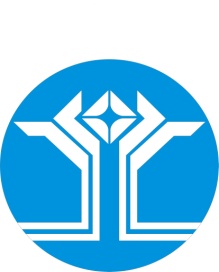 Россия Федерацията (Россия)Саха ӨрөспүүбүлүкэтэМииринэй улууhунАйхал бөhүөлэгинмуниципальнай тэриллиитинДЬАhАЛТАТАУУРААХОб утверждении Порядка привлечения населения и организаций независимо от их организационно-правовых форм и форм собственности, противопожарной техники, транспортных и других средств, для тушения лесных пожаров на территории МО «Поселок Айхал» Мирнинского района Республики Саха (Якутия)Приложение № 1к Постановлению от 17.04.2024 г. № 152Nп/пПланируемые действия1. При возникновении пожара в лесах, расположенных на землях населенных пунктов:1. При возникновении пожара в лесах, расположенных на землях населенных пунктов:1.Уточнение полученной информации от диспетчера ЕДДС МО «Мирнинский раойн»:- время поступления информации о пожаре;- место возникновения пожара;- основные параметры пожара;- принятые превентивные меры.2.Направление к месту пожара сил и средств:- лесопожарных формирований;- пожарно-спасательных подразделений;- работников лесничества (лесопарка);- иных организаций, граждан при необходимости.3.Локализация и ликвидация пожара, выполнение мероприятий, направленных на предотвращение возобновления пожара.2. При возникновении пожара в лесах, расположенных на землях населенных пунктов в период действия особого противопожарного режима:2. При возникновении пожара в лесах, расположенных на землях населенных пунктов в период действия особого противопожарного режима:1.Уточнение полученной информации от диспетчера ЕДДС МО «Мирнинский раойн»:- время поступления информации о пожаре;- место возникновения пожара;- основные параметры пожара;- принятые превентивные меры.2.Направление к месту пожара сил и средств:- лесопожарных формирований;- пожарно-спасательных подразделений;- работников лесничества (лесопарка);- иных организаций, граждан при необходимости.3.Локализация и ликвидация пожара, выполнение мероприятий, направленных на предотвращение возобновления пожара.4.Выполнение дополнительных мероприятий:- ограничения посещения лесов гражданами на период действия особого противопожарного режима;- организация патрулирования территории населенного пункта межведомственными профилактическими группами муниципального образования и гражданами;3. При возникновении чрезвычайной ситуации, вызванной пожарами в лесах, расположенных на землях населенных пунктов:3. При возникновении чрезвычайной ситуации, вызванной пожарами в лесах, расположенных на землях населенных пунктов:1.Уточнение полученной информации от диспетчера ЕДДС МО «Мирнинский раойн»:- время поступления информации о пожаре;- место возникновения пожара;- основные параметры пожара;- принятые превентивные меры.2.Направление к месту пожара сил и средств:- лесопожарных формирований;- пожарно-спасательных подразделений;- работников лесничества (лесопарка);- иных организаций, общественных объединений пожарной охраны, граждан.3.Проведение заседания Комиссий по предупреждению и ликвидации чрезвычайных ситуаций и обеспечению пожарной безопасности органов местного самоуправления4.Организация функционирования оперативного штаба по ликвидации чрезвычайной ситуации, вызванной пожарами в лесах, расположенных на землях населенных пунктов.Задачи оперативного штаба:- определение масштабов пожара или ЧС- уточнение наличия угрозы жизни и здоровью людей, распространения огня на жилые здания, хозяйственные постройки, объекты экономики и инфраструктуры;- учет применения и достаточности сил и средств, задействованных на тушении пожара в лесах, расположенных на землях населенных пунктов;- расчет параметров развития обстановки (прогнозирование ЧС);- создание резерва сил и средств РСЧС;- создание резерва ГСМ и продовольствия;- организация оповещения населения об обстановке, принимаемых мерах и действиях граждан;- организация развертывания и функционирования пунктов временного размещения;- организация (при необходимости) эвакуации населения и домашних животных из района чрезвычайной ситуации;- организация обеспечения правопорядка и сохранности имущества граждан.5.Проведение дополнительных противопожарных мероприятий (устройство минерализованных полос, барьеров, контролируемых отжигов).4. При угрозе перехода лесного пожара на населенный пункт:4. При угрозе перехода лесного пожара на населенный пункт:1.Уточнение полученной информации от диспетчера ЕДДС МО «Мирнинский раойн»:- время поступления информации о пожаре;- место возникновения пожара;- основные параметры пожара;- принятые превентивные меры.2.Проведение заседания Комиссий по предупреждению и ликвидации чрезвычайных ситуаций и обеспечению пожарной безопасности органов местного самоуправления3.Определение масштабов пожара или ЧС и прогноз развития обстановки.Организация оповещения населения об обстановке, принимаемых мерах и действиях граждан.Организация (при необходимости) эвакуации населения и домашних животных из района чрезвычайной ситуации.Организация развертывания и функционирования пунктов временного размещения.4.Направление (при необходимости) к месту пожара сил и средств:- лесопожарных формирований;- пожарно-спасательных подразделений;- работников лесничества (лесопарка);- иных организаций, общественных объединений пожарной охраны, граждан.5.Создание резерва сил и средств РСЧС для защиты населенного пункта на пути распространения лесного пожара.Проведение дополнительных противопожарных мероприятий (устройство минерализованных полос, барьеров, контролируемых отжигов).                          Раздел 3.                          Раздел 3.                          Раздел 3.                          Раздел 3.                          Раздел 3.                          Раздел 3.                          Раздел 3.                  ПЕРЕЧЕНЬ МЕРОПРИЯТИЙ И РЕСУРСНОЕ ОБЕСПЕЧЕНИЕ                  ПЕРЕЧЕНЬ МЕРОПРИЯТИЙ И РЕСУРСНОЕ ОБЕСПЕЧЕНИЕ                  ПЕРЕЧЕНЬ МЕРОПРИЯТИЙ И РЕСУРСНОЕ ОБЕСПЕЧЕНИЕ                  ПЕРЕЧЕНЬ МЕРОПРИЯТИЙ И РЕСУРСНОЕ ОБЕСПЕЧЕНИЕ                  ПЕРЕЧЕНЬ МЕРОПРИЯТИЙ И РЕСУРСНОЕ ОБЕСПЕЧЕНИЕ                  ПЕРЕЧЕНЬ МЕРОПРИЯТИЙ И РЕСУРСНОЕ ОБЕСПЕЧЕНИЕ                  ПЕРЕЧЕНЬ МЕРОПРИЯТИЙ И РЕСУРСНОЕ ОБЕСПЕЧЕНИЕ                      муниципальной программы                      муниципальной программы                      муниципальной программы                      муниципальной программы                      муниципальной программы                      муниципальной программы                      муниципальной программы                              «Утепление сетей водоотведения в многоквартирных жилых домах на территории МО «Поселок Айхал» на 2022-2026 г.г.»                              «Утепление сетей водоотведения в многоквартирных жилых домах на территории МО «Поселок Айхал» на 2022-2026 г.г.»                              «Утепление сетей водоотведения в многоквартирных жилых домах на территории МО «Поселок Айхал» на 2022-2026 г.г.»                              «Утепление сетей водоотведения в многоквартирных жилых домах на территории МО «Поселок Айхал» на 2022-2026 г.г.»                              «Утепление сетей водоотведения в многоквартирных жилых домах на территории МО «Поселок Айхал» на 2022-2026 г.г.»                              «Утепление сетей водоотведения в многоквартирных жилых домах на территории МО «Поселок Айхал» на 2022-2026 г.г.»                              «Утепление сетей водоотведения в многоквартирных жилых домах на территории МО «Поселок Айхал» на 2022-2026 г.г.»№ п/пМероприятия по реализации программыМероприятия по реализации программыИсточник финансированияОбъем финансирования по годамОбъем финансирования по годамОбъем финансирования по годамОбъем финансирования по годамОбъем финансирования по годам№ п/пМероприятия по реализации программыМероприятия по реализации программыИсточник финансирования2022 год2023 год2024 год2025 год2026 год1Приобретение материалов для проведения работ по устройству греющего кабеляПриобретение материалов для проведения работ по устройству греющего кабеляВСЕГО:10 862 448,0013 686 684,4820 136 969,82001Приобретение материалов для проведения работ по устройству греющего кабеляПриобретение материалов для проведения работ по устройству греющего кабеляФедеральный бюджет000001Приобретение материалов для проведения работ по устройству греющего кабеляПриобретение материалов для проведения работ по устройству греющего кабеляБюджет МО «Мирнинский район»2 172 489,6000001Приобретение материалов для проведения работ по устройству греющего кабеляПриобретение материалов для проведения работ по устройству греющего кабеляБюджет МО "Поселок Айхал"000001Приобретение материалов для проведения работ по устройству греющего кабеляПриобретение материалов для проведения работ по устройству греющего кабеляДругие источники8 689 958,4013 686 684,4820 136 969,82002Проведение работ по устройству греющего кабеля на сети водоотведения многоквартирных жилых домов МО «Поселок Айхал»Проведение работ по устройству греющего кабеля на сети водоотведения многоквартирных жилых домов МО «Поселок Айхал»ВСЕГО:1 237 143,367 794 003,175 840 523,95002Проведение работ по устройству греющего кабеля на сети водоотведения многоквартирных жилых домов МО «Поселок Айхал»Проведение работ по устройству греющего кабеля на сети водоотведения многоквартирных жилых домов МО «Поселок Айхал»Федеральный бюджет000002Проведение работ по устройству греющего кабеля на сети водоотведения многоквартирных жилых домов МО «Поселок Айхал»Проведение работ по устройству греющего кабеля на сети водоотведения многоквартирных жилых домов МО «Поселок Айхал»Бюджет МО «Мирнинский район»1 067 143,363 247 501,325 309 567,20002Проведение работ по устройству греющего кабеля на сети водоотведения многоквартирных жилых домов МО «Поселок Айхал»Проведение работ по устройству греющего кабеля на сети водоотведения многоквартирных жилых домов МО «Поселок Айхал»Бюджет МО "Поселок Айхал"170 481,65378 009,15530 956,75002Проведение работ по устройству греющего кабеля на сети водоотведения многоквартирных жилых домов МО «Поселок Айхал»Проведение работ по устройству греющего кабеля на сети водоотведения многоквартирных жилых домов МО «Поселок Айхал»Другие источники000002ИТОГО по программеИТОГО по программеИТОГО по программеВСЕГО:12 099 591,3617 312 194,9525 977 493,7700ИТОГО по программеИТОГО по программеИТОГО по программеФедеральный бюджет00000ИТОГО по программеИТОГО по программеИТОГО по программеБюджет МО «Мирнинский район»3 239 151,317 560 183,075 309 567,2000ИТОГО по программеИТОГО по программеИТОГО по программеБюджет МО "Поселок Айхал"170 481,65378 009,15530 956,7500ИТОГО по программеИТОГО по программеИТОГО по программеДругие источники8 689 958,4013 686 684,4820 136 969,8200Российская Федерация (Россия)Республика Саха (Якутия)А Д М И Н И С Т Р А Ц И ЯМуниципального образования«Поселок Айхал»Мирнинского районаРоссийская Федерация (Россия)Республика Саха (Якутия)А Д М И Н И С Т Р А Ц И ЯМуниципального образования«Поселок Айхал»Мирнинского районаРоссийская Федерация (Россия)Республика Саха (Якутия)А Д М И Н И С Т Р А Ц И ЯМуниципального образования«Поселок Айхал»Мирнинского районаРоссия Федерацията (Россия)Саха ӨрөспүүбүлүкэтэМииринэй улууhунАйхал бөhүөлэгинМуниципальнай тэриллиитинД Ь А h А Л Т А Т АРоссия Федерацията (Россия)Саха ӨрөспүүбүлүкэтэМииринэй улууhунАйхал бөhүөлэгинМуниципальнай тэриллиитинД Ь А h А Л Т А Т А        ПОСТАНОВЛЕНИЕ        ПОСТАНОВЛЕНИЕ               УУРААХ               УУРААХ   	«18» апреля 2024 г.  №153                	ООб утверждении положения о проведении открытого конкурса по выбору хозяйствующего субъекта на право оказания услуг по погребению и получению статуса специализированной службы по вопросам похоронного дела на территории МО «Поселок Айхал»   	«18» апреля 2024 г.  №153                	ООб утверждении положения о проведении открытого конкурса по выбору хозяйствующего субъекта на право оказания услуг по погребению и получению статуса специализированной службы по вопросам похоронного дела на территории МО «Поселок Айхал»   	«18» апреля 2024 г.  №153                	ООб утверждении положения о проведении открытого конкурса по выбору хозяйствующего субъекта на право оказания услуг по погребению и получению статуса специализированной службы по вопросам похоронного дела на территории МО «Поселок Айхал»Российская Федерация (Россия)Республика Саха (Якутия)АДМИНИСТРАЦИЯмуниципального образования«Поселок Айхал»Мирнинского районаПОСТАНОВЛЕНИЕРоссия Федерацията (Россия)Саха ӨрөспүүбүлүкэтэМииринэй улууhунАйхал бөhүөлэгинмуниципальнай тэриллиитинДЬАhАЛТАТАУУРААХ  № п.п.Мероприятия программыМероприятия программыМероприятия программыМероприятия программыИсточник финансированияИсточник финансированияФинансовые затраты (тыс. руб.)Финансовые затраты (тыс. руб.)Финансовые затраты (тыс. руб.)Финансовые затраты (тыс. руб.)Финансовые затраты (тыс. руб.)Финансовые затраты (тыс. руб.)Финансовые затраты (тыс. руб.)Финансовые затраты (тыс. руб.)Финансовые затраты (тыс. руб.)Ожидаемые результатыОжидаемые результатыОжидаемые результаты№ п.п.Мероприятия программыМероприятия программыМероприятия программыМероприятия программыИсточник финансированияИсточник финансированияОжидаемые результатыОжидаемые результатыОжидаемые результаты№ п.п.Мероприятия программыМероприятия программыМероприятия программыМероприятия программыИсточник финансированияИсточник финансирования2022 г.2023г.2023г.2024г.2024г.2025г.2025г.2026г.2026г.Ожидаемые результатыОжидаемые результатыОжидаемые результатыЗадача 1. Проведение массовых физкультурно – оздоровительных мероприятий; развитие массового спорта и физкультурно-оздоровительного движения среди всех возрастных групп и категорий населения п. Айхал Задача 1. Проведение массовых физкультурно – оздоровительных мероприятий; развитие массового спорта и физкультурно-оздоровительного движения среди всех возрастных групп и категорий населения п. Айхал Задача 1. Проведение массовых физкультурно – оздоровительных мероприятий; развитие массового спорта и физкультурно-оздоровительного движения среди всех возрастных групп и категорий населения п. Айхал Задача 1. Проведение массовых физкультурно – оздоровительных мероприятий; развитие массового спорта и физкультурно-оздоровительного движения среди всех возрастных групп и категорий населения п. Айхал Задача 1. Проведение массовых физкультурно – оздоровительных мероприятий; развитие массового спорта и физкультурно-оздоровительного движения среди всех возрастных групп и категорий населения п. Айхал Задача 1. Проведение массовых физкультурно – оздоровительных мероприятий; развитие массового спорта и физкультурно-оздоровительного движения среди всех возрастных групп и категорий населения п. Айхал Задача 1. Проведение массовых физкультурно – оздоровительных мероприятий; развитие массового спорта и физкультурно-оздоровительного движения среди всех возрастных групп и категорий населения п. Айхал Задача 1. Проведение массовых физкультурно – оздоровительных мероприятий; развитие массового спорта и физкультурно-оздоровительного движения среди всех возрастных групп и категорий населения п. Айхал Задача 1. Проведение массовых физкультурно – оздоровительных мероприятий; развитие массового спорта и физкультурно-оздоровительного движения среди всех возрастных групп и категорий населения п. Айхал Задача 1. Проведение массовых физкультурно – оздоровительных мероприятий; развитие массового спорта и физкультурно-оздоровительного движения среди всех возрастных групп и категорий населения п. Айхал Задача 1. Проведение массовых физкультурно – оздоровительных мероприятий; развитие массового спорта и физкультурно-оздоровительного движения среди всех возрастных групп и категорий населения п. Айхал Задача 1. Проведение массовых физкультурно – оздоровительных мероприятий; развитие массового спорта и физкультурно-оздоровительного движения среди всех возрастных групп и категорий населения п. Айхал Задача 1. Проведение массовых физкультурно – оздоровительных мероприятий; развитие массового спорта и физкультурно-оздоровительного движения среди всех возрастных групп и категорий населения п. Айхал проведение массовых физкультурно – оздоровительных мероприятийпроведение массовых физкультурно – оздоровительных мероприятийпроведение массовых физкультурно – оздоровительных мероприятийпроведение массовых физкультурно – оздоровительных мероприятийпроведение массовых физкультурно – оздоровительных мероприятийпроведение массовых физкультурно – оздоровительных мероприятийпроведение массовых физкультурно – оздоровительных мероприятийпроведение массовых физкультурно – оздоровительных мероприятийпроведение массовых физкультурно – оздоровительных мероприятийпроведение массовых физкультурно – оздоровительных мероприятийпроведение массовых физкультурно – оздоровительных мероприятийпроведение массовых физкультурно – оздоровительных мероприятийпроведение массовых физкультурно – оздоровительных мероприятийпроведение массовых физкультурно – оздоровительных мероприятийпроведение массовых физкультурно – оздоровительных мероприятийпроведение массовых физкультурно – оздоровительных мероприятийУвеличение количества жителей, вовлеченных в мероприятия направленные на популяризацию ЗОЖ и спортаУвеличение количества жителей, вовлеченных в мероприятия направленные на популяризацию ЗОЖ и спортаУвеличение количества жителей, вовлеченных в мероприятия направленные на популяризацию ЗОЖ и спорта1.1.Сувенирная продукция, спортивная атрибутика, полиграфияСувенирная продукция, спортивная атрибутика, полиграфияСувенирная продукция, спортивная атрибутика, полиграфияСувенирная продукция, спортивная атрибутика, полиграфияВсегоВсего84 351,00377 070,07377 070,07237 500,00237 500,00100 000,00100 000,00100 000,00100 000,00Увеличение количества жителей, вовлеченных в мероприятия направленные на популяризацию ЗОЖ и спортаУвеличение количества жителей, вовлеченных в мероприятия направленные на популяризацию ЗОЖ и спортаУвеличение количества жителей, вовлеченных в мероприятия направленные на популяризацию ЗОЖ и спорта1.1.Сувенирная продукция, спортивная атрибутика, полиграфияСувенирная продукция, спортивная атрибутика, полиграфияСувенирная продукция, спортивная атрибутика, полиграфияСувенирная продукция, спортивная атрибутика, полиграфияФедеральный бюджетФедеральный бюджетУвеличение количества жителей, вовлеченных в мероприятия направленные на популяризацию ЗОЖ и спортаУвеличение количества жителей, вовлеченных в мероприятия направленные на популяризацию ЗОЖ и спортаУвеличение количества жителей, вовлеченных в мероприятия направленные на популяризацию ЗОЖ и спорта1.1.Сувенирная продукция, спортивная атрибутика, полиграфияСувенирная продукция, спортивная атрибутика, полиграфияСувенирная продукция, спортивная атрибутика, полиграфияСувенирная продукция, спортивная атрибутика, полиграфияГосударственный бюджет РС(Я)Государственный бюджет РС(Я)Увеличение количества жителей, вовлеченных в мероприятия направленные на популяризацию ЗОЖ и спортаУвеличение количества жителей, вовлеченных в мероприятия направленные на популяризацию ЗОЖ и спортаУвеличение количества жителей, вовлеченных в мероприятия направленные на популяризацию ЗОЖ и спорта1.1.Сувенирная продукция, спортивная атрибутика, полиграфияСувенирная продукция, спортивная атрибутика, полиграфияСувенирная продукция, спортивная атрибутика, полиграфияСувенирная продукция, спортивная атрибутика, полиграфияБюджет МО «Мирнинский район»Бюджет МО «Мирнинский район»Увеличение количества жителей, вовлеченных в мероприятия направленные на популяризацию ЗОЖ и спортаУвеличение количества жителей, вовлеченных в мероприятия направленные на популяризацию ЗОЖ и спортаУвеличение количества жителей, вовлеченных в мероприятия направленные на популяризацию ЗОЖ и спорта1.1.Сувенирная продукция, спортивная атрибутика, полиграфияСувенирная продукция, спортивная атрибутика, полиграфияСувенирная продукция, спортивная атрибутика, полиграфияСувенирная продукция, спортивная атрибутика, полиграфияБюджет МО «Поселок Айхал»Бюджет МО «Поселок Айхал»84 351,00377 070,07377 070,07237 500,00237 500,00100 000,00100 000,00100 000,00100 000,00Увеличение количества жителей, вовлеченных в мероприятия направленные на популяризацию ЗОЖ и спортаУвеличение количества жителей, вовлеченных в мероприятия направленные на популяризацию ЗОЖ и спортаУвеличение количества жителей, вовлеченных в мероприятия направленные на популяризацию ЗОЖ и спорта1.2.Организация спортивно-массовых мероприятий (соревнования, турниры)Организация спортивно-массовых мероприятий (соревнования, турниры)Организация спортивно-массовых мероприятий (соревнования, турниры)Организация спортивно-массовых мероприятий (соревнования, турниры)ВсегоВсего229 200,00229 200,00125 000,00125 000,00150 000,00150 000,00150 000,00150 000,00Увеличение количества жителей, вовлеченных в мероприятия направленные на популяризацию ЗОЖ и спортаУвеличение количества жителей, вовлеченных в мероприятия направленные на популяризацию ЗОЖ и спортаУвеличение количества жителей, вовлеченных в мероприятия направленные на популяризацию ЗОЖ и спорта1.2.Организация спортивно-массовых мероприятий (соревнования, турниры)Организация спортивно-массовых мероприятий (соревнования, турниры)Организация спортивно-массовых мероприятий (соревнования, турниры)Организация спортивно-массовых мероприятий (соревнования, турниры)Федеральный бюджетФедеральный бюджетУвеличение количества жителей, вовлеченных в мероприятия направленные на популяризацию ЗОЖ и спортаУвеличение количества жителей, вовлеченных в мероприятия направленные на популяризацию ЗОЖ и спортаУвеличение количества жителей, вовлеченных в мероприятия направленные на популяризацию ЗОЖ и спорта1.2.Организация спортивно-массовых мероприятий (соревнования, турниры)Организация спортивно-массовых мероприятий (соревнования, турниры)Организация спортивно-массовых мероприятий (соревнования, турниры)Организация спортивно-массовых мероприятий (соревнования, турниры)Государственный бюджет РС(Я)Государственный бюджет РС(Я)Увеличение количества жителей, вовлеченных в мероприятия направленные на популяризацию ЗОЖ и спортаУвеличение количества жителей, вовлеченных в мероприятия направленные на популяризацию ЗОЖ и спортаУвеличение количества жителей, вовлеченных в мероприятия направленные на популяризацию ЗОЖ и спорта1.2.Организация спортивно-массовых мероприятий (соревнования, турниры)Организация спортивно-массовых мероприятий (соревнования, турниры)Организация спортивно-массовых мероприятий (соревнования, турниры)Организация спортивно-массовых мероприятий (соревнования, турниры)Бюджет МО «Мирнинский район»Бюджет МО «Мирнинский район»Увеличение количества жителей, вовлеченных в мероприятия направленные на популяризацию ЗОЖ и спортаУвеличение количества жителей, вовлеченных в мероприятия направленные на популяризацию ЗОЖ и спортаУвеличение количества жителей, вовлеченных в мероприятия направленные на популяризацию ЗОЖ и спорта1.2.Организация спортивно-массовых мероприятий (соревнования, турниры)Организация спортивно-массовых мероприятий (соревнования, турниры)Организация спортивно-массовых мероприятий (соревнования, турниры)Организация спортивно-массовых мероприятий (соревнования, турниры)Бюджет МО «Поселок Айхал»Бюджет МО «Поселок Айхал»229 200,00229 200,00125 000,00125 000,00150 000,00150 000,00150 000,00150 000,00Увеличение количества жителей, вовлеченных в мероприятия направленные на популяризацию ЗОЖ и спортаУвеличение количества жителей, вовлеченных в мероприятия направленные на популяризацию ЗОЖ и спортаУвеличение количества жителей, вовлеченных в мероприятия направленные на популяризацию ЗОЖ и спортаЗадача 2. Развитие детско-юношеского спорта п. Айхал; Улучшение качества проводимых спортивных мероприятийЗадача 2. Развитие детско-юношеского спорта п. Айхал; Улучшение качества проводимых спортивных мероприятийЗадача 2. Развитие детско-юношеского спорта п. Айхал; Улучшение качества проводимых спортивных мероприятийЗадача 2. Развитие детско-юношеского спорта п. Айхал; Улучшение качества проводимых спортивных мероприятийЗадача 2. Развитие детско-юношеского спорта п. Айхал; Улучшение качества проводимых спортивных мероприятийЗадача 2. Развитие детско-юношеского спорта п. Айхал; Улучшение качества проводимых спортивных мероприятийЗадача 2. Развитие детско-юношеского спорта п. Айхал; Улучшение качества проводимых спортивных мероприятийЗадача 2. Развитие детско-юношеского спорта п. Айхал; Улучшение качества проводимых спортивных мероприятийЗадача 2. Развитие детско-юношеского спорта п. Айхал; Улучшение качества проводимых спортивных мероприятийЗадача 2. Развитие детско-юношеского спорта п. Айхал; Улучшение качества проводимых спортивных мероприятийЗадача 2. Развитие детско-юношеского спорта п. Айхал; Улучшение качества проводимых спортивных мероприятийЗадача 2. Развитие детско-юношеского спорта п. Айхал; Улучшение качества проводимых спортивных мероприятийЗадача 2. Развитие детско-юношеского спорта п. Айхал; Улучшение качества проводимых спортивных мероприятийЗадача 2. Развитие детско-юношеского спорта п. Айхал; Улучшение качества проводимых спортивных мероприятийЗадача 2. Развитие детско-юношеского спорта п. Айхал; Улучшение качества проводимых спортивных мероприятийЗадача 2. Развитие детско-юношеского спорта п. Айхал; Улучшение качества проводимых спортивных мероприятийЗадача 2. Развитие детско-юношеского спорта п. Айхал; Улучшение качества проводимых спортивных мероприятийЗадача 2. Развитие детско-юношеского спорта п. Айхал; Улучшение качества проводимых спортивных мероприятийЗадача 2. Развитие детско-юношеского спорта п. Айхал; Улучшение качества проводимых спортивных мероприятийОрганизация фестивалей спорта, Спартакиад, марафоновОрганизация фестивалей спорта, Спартакиад, марафоновОрганизация фестивалей спорта, Спартакиад, марафоновОрганизация фестивалей спорта, Спартакиад, марафоновОрганизация фестивалей спорта, Спартакиад, марафонов500 000,00500 000,0090 000,0090 000,00180 000,00180 000,00180 000,00180 000,00Повышение качества проводимых спортивно массовых мероприятий.Повышение качества проводимых спортивно массовых мероприятий.Повышение качества проводимых спортивно массовых мероприятий.2.1.Организация фестивалей спорта, марафонов, Спартакиад (аренда зала, оплата судейства, медицинского персонала, гранты)Организация фестивалей спорта, марафонов, Спартакиад (аренда зала, оплата судейства, медицинского персонала, гранты)Организация фестивалей спорта, марафонов, Спартакиад (аренда зала, оплата судейства, медицинского персонала, гранты)Организация фестивалей спорта, марафонов, Спартакиад (аренда зала, оплата судейства, медицинского персонала, гранты)ВсегоВсего90 000,0090 000,0080 000,0080 000,0080 000,0080 000,00Повышение качества проводимых спортивно массовых мероприятий.Повышение качества проводимых спортивно массовых мероприятий.Повышение качества проводимых спортивно массовых мероприятий.2.1.Организация фестивалей спорта, марафонов, Спартакиад (аренда зала, оплата судейства, медицинского персонала, гранты)Организация фестивалей спорта, марафонов, Спартакиад (аренда зала, оплата судейства, медицинского персонала, гранты)Организация фестивалей спорта, марафонов, Спартакиад (аренда зала, оплата судейства, медицинского персонала, гранты)Организация фестивалей спорта, марафонов, Спартакиад (аренда зала, оплата судейства, медицинского персонала, гранты)Федеральный бюджетФедеральный бюджетПовышение качества проводимых спортивно массовых мероприятий.Повышение качества проводимых спортивно массовых мероприятий.Повышение качества проводимых спортивно массовых мероприятий.2.1.Организация фестивалей спорта, марафонов, Спартакиад (аренда зала, оплата судейства, медицинского персонала, гранты)Организация фестивалей спорта, марафонов, Спартакиад (аренда зала, оплата судейства, медицинского персонала, гранты)Организация фестивалей спорта, марафонов, Спартакиад (аренда зала, оплата судейства, медицинского персонала, гранты)Организация фестивалей спорта, марафонов, Спартакиад (аренда зала, оплата судейства, медицинского персонала, гранты)Государственный бюджет РС(Я)Государственный бюджет РС(Я)Повышение качества проводимых спортивно массовых мероприятий.Повышение качества проводимых спортивно массовых мероприятий.Повышение качества проводимых спортивно массовых мероприятий.2.1.Организация фестивалей спорта, марафонов, Спартакиад (аренда зала, оплата судейства, медицинского персонала, гранты)Организация фестивалей спорта, марафонов, Спартакиад (аренда зала, оплата судейства, медицинского персонала, гранты)Организация фестивалей спорта, марафонов, Спартакиад (аренда зала, оплата судейства, медицинского персонала, гранты)Организация фестивалей спорта, марафонов, Спартакиад (аренда зала, оплата судейства, медицинского персонала, гранты)Бюджет МО «Мирнинский район»Бюджет МО «Мирнинский район»Повышение качества проводимых спортивно массовых мероприятий.Повышение качества проводимых спортивно массовых мероприятий.Повышение качества проводимых спортивно массовых мероприятий.2.1.Организация фестивалей спорта, марафонов, Спартакиад (аренда зала, оплата судейства, медицинского персонала, гранты)Организация фестивалей спорта, марафонов, Спартакиад (аренда зала, оплата судейства, медицинского персонала, гранты)Организация фестивалей спорта, марафонов, Спартакиад (аренда зала, оплата судейства, медицинского персонала, гранты)Организация фестивалей спорта, марафонов, Спартакиад (аренда зала, оплата судейства, медицинского персонала, гранты)Бюджет МО «Поселок Айхал»Бюджет МО «Поселок Айхал»90 000,0090 000,0080 000,0080 000,0080 000,0080 000,00Повышение качества проводимых спортивно массовых мероприятий.Повышение качества проводимых спортивно массовых мероприятий.Повышение качества проводимых спортивно массовых мероприятий.2.2.Приобретение спортивного инвентаря Приобретение спортивного инвентаря Приобретение спортивного инвентаря Приобретение спортивного инвентаря ВсегоВсего100 000,00100 000,00100 000,00100 000,00Повышение качества проводимых спортивно массовых мероприятий.Повышение качества проводимых спортивно массовых мероприятий.Повышение качества проводимых спортивно массовых мероприятий.2.2.Приобретение спортивного инвентаря Приобретение спортивного инвентаря Приобретение спортивного инвентаря Приобретение спортивного инвентаря Федеральный бюджетФедеральный бюджетПовышение качества проводимых спортивно массовых мероприятий.Повышение качества проводимых спортивно массовых мероприятий.Повышение качества проводимых спортивно массовых мероприятий.2.2.Приобретение спортивного инвентаря Приобретение спортивного инвентаря Приобретение спортивного инвентаря Приобретение спортивного инвентаря Государственный бюджет РС(Я)Государственный бюджет РС(Я)Повышение качества проводимых спортивно массовых мероприятий.Повышение качества проводимых спортивно массовых мероприятий.Повышение качества проводимых спортивно массовых мероприятий.2.2.Приобретение спортивного инвентаря Приобретение спортивного инвентаря Приобретение спортивного инвентаря Приобретение спортивного инвентаря Бюджет МО «Мирнинский район»Бюджет МО «Мирнинский район»Повышение качества проводимых спортивно массовых мероприятий.Повышение качества проводимых спортивно массовых мероприятий.Повышение качества проводимых спортивно массовых мероприятий.2.2.Приобретение спортивного инвентаря Приобретение спортивного инвентаря Приобретение спортивного инвентаря Приобретение спортивного инвентаря Бюджет МО «Поселок Айхал»Бюджет МО «Поселок Айхал»100 000,00100 000,00100 000,00100 000,00Повышение качества проводимых спортивно массовых мероприятий.Повышение качества проводимых спортивно массовых мероприятий.Повышение качества проводимых спортивно массовых мероприятий.2.3.Премирование лучших тренеровПремирование лучших тренеровПремирование лучших тренеровПремирование лучших тренеровВсегоВсего500 000,00500 000,002.3.Премирование лучших тренеровПремирование лучших тренеровПремирование лучших тренеровПремирование лучших тренеровФедеральный бюджетФедеральный бюджет2.3.Премирование лучших тренеровПремирование лучших тренеровПремирование лучших тренеровПремирование лучших тренеровГосударственный бюджет РС(Я)Государственный бюджет РС(Я)2.3.Премирование лучших тренеровПремирование лучших тренеровПремирование лучших тренеровПремирование лучших тренеровБюджет МО «Мирнинский район»Бюджет МО «Мирнинский район»2.3.Премирование лучших тренеровПремирование лучших тренеровПремирование лучших тренеровПремирование лучших тренеровБюджет МО «Поселок Айхал»Бюджет МО «Поселок Айхал»500 000,00500 000,00Задача 3 Создание оптимальных условий для подготовки высококвалифицированных спортсменов;     Задача 3 Создание оптимальных условий для подготовки высококвалифицированных спортсменов;     Задача 3 Создание оптимальных условий для подготовки высококвалифицированных спортсменов;     Задача 3 Создание оптимальных условий для подготовки высококвалифицированных спортсменов;     Задача 3 Создание оптимальных условий для подготовки высококвалифицированных спортсменов;     Задача 3 Создание оптимальных условий для подготовки высококвалифицированных спортсменов;     Задача 3 Создание оптимальных условий для подготовки высококвалифицированных спортсменов;     Задача 3 Создание оптимальных условий для подготовки высококвалифицированных спортсменов;     Задача 3 Создание оптимальных условий для подготовки высококвалифицированных спортсменов;     Задача 3 Создание оптимальных условий для подготовки высококвалифицированных спортсменов;     Задача 3 Создание оптимальных условий для подготовки высококвалифицированных спортсменов;     Задача 3 Создание оптимальных условий для подготовки высококвалифицированных спортсменов;     Задача 3 Создание оптимальных условий для подготовки высококвалифицированных спортсменов;     Задача 3 Создание оптимальных условий для подготовки высококвалифицированных спортсменов;     Задача 3 Создание оптимальных условий для подготовки высококвалифицированных спортсменов;     Задача 3 Создание оптимальных условий для подготовки высококвалифицированных спортсменов;     Задача 3 Создание оптимальных условий для подготовки высококвалифицированных спортсменов;     Задача 3 Создание оптимальных условий для подготовки высококвалифицированных спортсменов;     Задача 3 Создание оптимальных условий для подготовки высококвалифицированных спортсменов;     3.13.1Оплата проезда, проживания, питания спортсменов на соревнования районного, республиканского, ДФО, Российского уровней.Оплата проезда, проживания, питания спортсменов на соревнования районного, республиканского, ДФО, Российского уровней.ВсегоВсего460 265,60460 265,60460 265,60856 541,63856 541,63425 000,00425 000,00150 000,00150 000,00150 000,00150 000,00Сохранение и укрепление здоровья, развитие физической культуры населенияСохранение и укрепление здоровья, развитие физической культуры населения3.13.1Оплата проезда, проживания, питания спортсменов на соревнования районного, республиканского, ДФО, Российского уровней.Оплата проезда, проживания, питания спортсменов на соревнования районного, республиканского, ДФО, Российского уровней.Федеральный бюджетФедеральный бюджетСохранение и укрепление здоровья, развитие физической культуры населенияСохранение и укрепление здоровья, развитие физической культуры населения3.13.1Оплата проезда, проживания, питания спортсменов на соревнования районного, республиканского, ДФО, Российского уровней.Оплата проезда, проживания, питания спортсменов на соревнования районного, республиканского, ДФО, Российского уровней.Государственный бюджет РС(Я)Государственный бюджет РС(Я)Сохранение и укрепление здоровья, развитие физической культуры населенияСохранение и укрепление здоровья, развитие физической культуры населения3.13.1Оплата проезда, проживания, питания спортсменов на соревнования районного, республиканского, ДФО, Российского уровней.Оплата проезда, проживания, питания спортсменов на соревнования районного, республиканского, ДФО, Российского уровней.Бюджет МО «Мирнинский район»Бюджет МО «Мирнинский район»Сохранение и укрепление здоровья, развитие физической культуры населенияСохранение и укрепление здоровья, развитие физической культуры населения3.13.1Оплата проезда, проживания, питания спортсменов на соревнования районного, республиканского, ДФО, Российского уровней.Оплата проезда, проживания, питания спортсменов на соревнования районного, республиканского, ДФО, Российского уровней.Бюджет МО «Поселок Айхал»Бюджет МО «Поселок Айхал»460 265,60460 265,60460 265,60856 541,63856 541,63425 000,00425 000,00150 000,00150 000,00150 000,00150 000,00Сохранение и укрепление здоровья, развитие физической культуры населенияСохранение и укрепление здоровья, развитие физической культуры населенияИТОГО:ИТОГО:ИТОГО:ИТОГО:544 616,60544 616,60544 616,601 962 811,701 962 811,70877 500,00877 500,00580 000,00580 000,00580 000,00580 000,00№п/пЗадачи программыНаименование показателя эффективностиЕдиница измеренияОценка значения показателя 2021г            Годы реализации            Годы реализации            Годы реализации            Годы реализации            Годы реализации            Годы реализации№п/пЗадачи программыНаименование показателя эффективностиЕдиница измеренияОценка значения показателя 2021г20222023202420252026Источник получения информации1.Проведение массовых физкультурно – оздоровительных мероприятий; развитие массового спорта и физкультурно-оздоровительного движения среди всех возрастных групп и категорий населения п. АйхалУвеличение количества спортивных мероприятий, проведённых учреждениями спорта, находящимися на территории муниципального образованияединиц304243454546Из отчётов исполнителей2Развитие детско-юношеского спорта п. Айхал; Улучшение качества проводимых спортивных мероприятийУвеличение числа участвующих в спортивных соревнованияхчел.245026002650270027202750Из отчетов исполнителейРазвитие детско-юношеского спорта п. Айхал; Улучшение качества проводимых спортивных мероприятийУвеличение количества жителей муниципального образования, участвующих в спортивно-массовых  мероприятиях чел.280029002950300030003000Из отчётов исполнителей3создание оптимальных условий для подготовки высококвалифицированных спортсменов    Увеличение количества спортсменов поселка, занявших призовые места в соревнованиях различного уровнячел.606768697071Из отчётов исполнителей3создание оптимальных условий для подготовки высококвалифицированных спортсменов    Увеличение выездных спортивных соревнований областного и всероссийского уровня единиц283032343536Из отчётов исполнителей